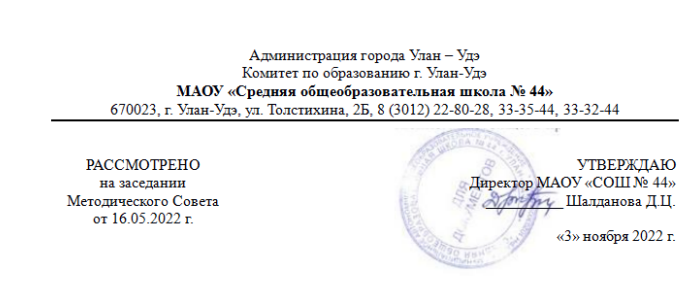 АДАПТИРОВАННАЯ ОСНОВНАЯ ОБРАЗОВАТЕЛЬНАЯ ПРОГРАММА ОСНОВНОГО ОБЩЕГО ОБРАЗОВАНИЯ ОБУЧАЮЩИХСЯС ЗАДЕРЖКОЙ ПСИХИЧЕСКОГО РАЗВИТИЯУлан-Удэ20221. ОБЩИЕ ПОЛОЖЕНИЯФедеральный государственный образовательный стандарт основного общего образования (Приказ Минпросвещения России от 31.05.2021 г. № 287, зарегистрирован Министерством юстиции Российской Федерации 05.07.2021 г., рег. номер – 64101) (далее – ФГОС ООО) «обеспечивает вариативность содержания образовательных программ основного общего образования, возможность формирования программ основного общего образования различного уровня сложности и направленности с учетом образовательных потребностей и способностей обучающихся, включая детей с ограниченными возможностями здоровья» (Раздел 1. Общие положения, п.1).Адаптированная основная образовательная программа основного общего образования обучающихся с задержкой психического развития (далее – ПАООП ООО обучающихся с ЗПР) разработана в соответствии с требованиями ФГОС ООО, предъявляемыми к структуре, условиям реализации и планируемым результатам освоения основной образовательной программы основного общего образования, Примерной основной образовательной программой основного общего образования (далее – ПООП ООО), Примерной программой воспитания (одобрена решением ФУМО от 02.06.2020 г.), с учетом особых образовательных потребностей обучающихся с ЗПР на уровне основного общего образования. Структура АООП ООО обучающихся с ЗПР включает целевой, содержательный и организационный разделы.Целевой раздел определяет общее назначение, цели, задачи и планируемые результаты реализации АООП ООО обучающихся с ЗПР, а также способы определения достижения этих целей и результатов.Целевой раздел включает:пояснительную записку;цели и задачи реализации АООП ООО обучающихся с ЗПР;принципы и подходы к формированию АООП ООО обучающихся с ЗПР;планируемые результаты освоения обучающимися с ЗПР АООП ООО;систему оценки достижения планируемых результатов освоения АООП ООО обучающихся с ЗПР.Содержательный раздел определяет общее содержание основного общего образования обучающихся с ЗПР и включает следующие программы, ориентированные на достижение личностных, метапредметных и предметных результатов:примерные рабочие программы отдельных учебных предметов;программу формирования универсальных учебных действий у обучающихся с ЗПР;примерную программу воспитания обучающихся с ЗПР, разработанную на основе Примерной программы воспитания (одобренной решением ФУМО по общему образованию (протокол от 2 июня 2020 г. № 2/20));программу коррекционной работы, включая программы коррекционных курсов.Организационный раздел определяет общие рамки организации образовательного процесса, а также систему условий реализации АООП ООО обучающихся с ЗПР.Организационный раздел включает:примерный учебный план; план внеурочной деятельности; примерный календарный учебный график;примерный календарный план воспитательной работы;систему специальных условий реализации АООП ООО обучающихся с ЗПР, включая общесистемные требования, требования к материально-техническому и учебно-методическому обеспечению, требования к кадровым, психолого-педагогическим, финансовым условиям.Решение о получении образования обучающимся с ЗПР на уровне основного общего образования по адаптированной основной образовательной программе принимается на основе заключения психолого-медико-педагогической комиссии (далее – ПМПК), сформулированного по результатам его комплексного психолого-медико-педагогического обследования. АООП ООО обучающихся с ЗПР, имеющих инвалидность, дополняется индивидуальной программой реабилитации и/или абилитации инвалида (далее – ИПРА) в части создания специальных условий получения образования.АООП ООО обучающихся с ЗПР может быть реализована в образовательных организациях разных типов: как в образовательных организациях общего типа, так и в специальных образовательных организациях или специальных классах, реализующих адаптированную основную образовательную программу основного общего образования обучающихся с ЗПР.2. ПРИМЕРНАЯ АДАПТИРОВАННАЯ ОСНОВНАЯ ОБРАЗОВАТЕЛЬНАЯ ПРОГРАММА ОСНОВНОГО ОБЩЕГО ОБРАЗОВАНИЯ ОБУЧАЮЩИХСЯ С ЗАДЕРЖКОЙ ПСИХИЧЕСКОГО РАЗВИТИЯ2.1. ЦЕЛЕВОЙ РАЗДЕЛ ПРИМЕРНОЙ АДАПТИРОВАННОЙ ОСНОВНОЙ ОБРАЗОВАТЕЛЬНОЙ ПРОГРАММЫ ОСНОВНОГО ОБЩЕГО ОБРАЗОВАНИЯ2.1.1. Пояснительная запискаКатегория обучающихся с ЗПР – наиболее многочисленная группа среди обучающихся с ОВЗ, характеризующаяся крайней неоднородностью состава, которая обусловлена значительным разнообразием этиологических факторов, порождающих данный вид психического дизонтогенеза, что обусловливает значительный диапазон выраженности нарушений.Комплекс биосоциокультурных факторов, вызвавших у обучающегося задержку психического развития, включающий функциональную и/или органическую недостаточность центральной нервной системы, и отсутствие или недостаточность специализированной помощи на уровне начального общего образования приводят в ряде случаев к особой выраженности и стойкости данного нарушения развития, что определяет необходимость обеспечения специальных образовательных условий при обучении таких обучающихся на уровне основного общего образования. Обучающиеся с ЗПР нуждаются в пролонгированной коррекционной работе, направленной на развитие навыков, необходимых для формирования учебных и социальных компетенций, преодоление или ослабление нарушений в психофизическом и социально-личностном развитии.Даже при условии получения специализированной помощи в период обучения в начальной школе, обучающиеся с ЗПР, как правило, продолжают испытывать определенные затруднения в учебной деятельности, обусловленные дефицитарными познавательными способностями, специфическими недостатками психологического и речевого развития, нарушениями регуляции поведения и деятельности, пониженным уровнем умственной работоспособности и продуктивности.Адаптированная основная образовательная программа основного общего образования обучающихся с задержкой психического развития (АООП ООО обучающихся с ЗПР) – это образовательная программа, адаптированная для обучения данной категории обучающихся с учетом особенностей их психофизического развития, индивидуальных возможностей, особых образовательных потребностей, обеспечивающая коррекцию нарушений развития и социальную адаптацию.АООП ООО самостоятельно разрабатывается и утверждается образовательной организацией в соответствии с ФГОС ООО с привлечением органов самоуправления (совета образовательной организации, попечительского совета, управляющего совета и др.), обеспечивающих государственно-общественный характер управления Организацией.АООП основного общего образования обучающихся с ЗПР предназначена для освоения обучающимися, успешно освоившими адаптированную основную общеобразовательную программу начального общего образования (АООП НОО) обучающихся с ЗПР (варианты 7.1 и 7.2) в соответствии с ФГОС НОО обучающихся с ОВЗ, и при этом нуждающихся в пролонгации специальных образовательных условий на уровне основного общего образования. Успешное освоение обучающимися с ЗПР АООП начального общего образования является необходимым условием освоения обучающимися с ЗПР АООП основного общего образования.2.1.1.1. Цели и задачи реализации адаптированной основной образовательной программы основного общего образования обучающихся с задержкой психического развитияЦелями реализации адаптированной основной образовательной программы основного общего образования обучающихся с ЗПР являются: достижение выпускниками планируемых результатов: знаний, умений, навыков, компетенций и компетентностей, как академических, так и социальных (жизненных), определяемых личностными, семейными, общественными, государственными потребностями и возможностями обучающегося с ЗПР, индивидуальными особенностями его развития и состояния здоровья; становление и развитие личности обучающегося с ЗПР в ее самобытности, уникальности, неповторимости.Достижение поставленных целей при разработке и реализации образовательной организацией адаптированной основной образовательной программы основного общего образования обучающихся с ЗПР предусматривает решение следующих основных задач:обеспечение соответствия адаптированной основной образовательной программы требованиям Федерального государственного образовательного стандарта основного общего образования;обеспечение преемственности начального общего и основного общего образования;обеспечение доступности получения качественного основного общего образования, достижение планируемых результатов освоения адаптированной основной образовательной программы основного общего образования обучающимися с ЗПР;установление требований к воспитанию обучающихся с ЗПР как части образовательной программы и соответствующему усилению воспитательного и социализирующего потенциала образовательной организации, инклюзивного подхода в образовании, обеспечению индивидуализированного психолого-педагогического сопровождения каждого обучающегося с ЗПР на уровне основного общего образования;обеспечение эффективного сочетания урочных и внеурочных форм организации учебных занятий, взаимодействия всех участников образовательных отношений;взаимодействие образовательной организации при реализации основной образовательной программы с социальными партнерами, в том числе, с центрами психолого-педагогической и социальной помощи, социально-ориентированными общественными организациями;выявление и развитие способностей обучающихся с ЗПР, их интересов посредством включения их в деятельность клубов, секций, студий и кружков, включения в общественно полезную деятельность, в том числе с использованием возможностей образовательных организаций дополнительного образования;организацию творческих конкурсов, проектной и учебно-исследовательской деятельности;участие обучающихся c ЗПР, их родителей (законных представителей), педагогических работников и общественности в проектировании и развитии внутришкольной инклюзивной социальной среды, школьного уклада;сохранение и укрепление физического, психологического и социального здоровья обучающихся с ЗПР, обеспечение их безопасности.2.1.1.2. Принципы формирования и механизмы реализации адаптированной основной образовательной программы основного общего образования обучающихся с задержкой психического развитияМетодологической основой ФГОС ООО является системно-деятельностный подход, который предполагает:воспитание и развитие качеств личности, отвечающих требованиям современного общества, инновационной экономики, задачам построения российского гражданского общества на основе принципов диалога культур и уважения многонационального, поликультурного и поликонфессионального состава;ориентацию на достижение основного результата образования – развитие личности обучающегося с ЗПР, его активной учебно-познавательной деятельности на основе освоения универсальных учебных действий, познания и освоения мира; формирование готовности обучающегося с ЗПР к саморазвитию и дальнейшему обучению;признание решающей роли содержания образования, способов организации образовательной деятельности и учебного сотрудничества в достижении целей личностного и социального развития обучающихся с ЗПР;учет индивидуальных, возрастных и психофизиологических особенностей обучающихся с ЗПР при построении образовательного процесса на уровне основного общего образования и определении образовательно-воспитательных целей и путей их достижения;разнообразие индивидуальных образовательных траекторий и индивидуального развития каждого обучающегося, в том числе детей и подростков с ЗПР;преемственность адаптированных основных образовательных программ для обучающихся с ЗПР, проявляющуюся во взаимосвязи и согласованности в отборе содержания образования, а также в последовательности его развертывания по уровням образования и этапам обучения в целях удовлетворения особых образовательных потребностей, обеспечения системности знаний, повышения качества образования и обеспечения его непрерывности;принцип единства учебной и воспитательной деятельности, предполагающий направленность учебного процесса на достижение обучающимися с ЗПР личностных результатов освоения образовательной программы;принцип здоровьесбережения, предусматривающий исключение образовательных технологий, которые могут нанести вред физическому и психическому здоровью обучающихся с ЗПР, приведение объема учебной нагрузки в соответствие с требованиям СанПиН РФ.Адаптированная основная образовательная программа основного общего образования формируется с учетом психолого-педагогических особенностей развития и особых образовательных потребностей обучающихся с ЗПР 11–15 лет.Срок получения основного общего образования при обучении по адаптированной основной образовательной программе для обучающихся с задержкой психического развития составляет 5 лет (5–9 классы). При обоснованной необходимости для обучающихся с ЗПР, независимо от применяемых образовательных технологий, срок получения основного общего образования может быть увеличен, но не более, чем до шести лет (ФГОС ООО, Раздел 1. Общие положения, п. 17). В этом случае обучение может быть организовано по индивидуальному учебному плану, разрабатываемому образовательной организацией самостоятельно, с учетом пролонгации года. Соответствующая корректировка вносится в рабочие программы учебных предметов, курсов, модулей.Особенности построения содержания образовательной программыПримерная адаптированная основная образовательная программа (ПАООП) – это учебно-методическая документация (примерный учебный план, примерный календарный план, учебный график, примерные рабочие программы учебных предметов, иные компоненты), определяющая объем и содержание образования определенного уровня, планируемые результаты освоения образовательной программы, примерные условия образовательной деятельности применительно к определенной категории обучающихся с ограниченными возможностями здоровья. Адаптированная основная образовательная программа основного общего образования обучающихся с задержкой психического развития разрабатывается в соответствии со ФГОС основного общего образования, с учетом Примерной основной образовательной программы (ПООП), на основе Примерной адаптированной основной образовательной программы основного общего образования (ПАООП ООО) обучающихся с задержкой психического развития.Образовательная организация, разрабатывая основную образовательную программу, использует содержащуюся в ПАООП ООО документацию с учетом своих возможностей и особенностей осуществления образовательной деятельности.Требования к предметным результатам обучающихся с ЗПР в части итоговых достижений к моменту завершения обучения на уровне основного общего образования должны полностью соответствовать требованиям к предметным результатам для обучающихся по основной образовательной программе, не имеющих ограничений по возможностям здоровья.Для обучающихся с ЗПР необходим дифференцированный подход к отбору содержания программ учебных предметов с учетом особых образовательных потребностей и возможностей обучающегося. Объем знаний и умений по учебным предметам несущественно сокращается за счет устранения избыточных по отношению к основному содержанию требований. Тематическое планирование и количестве часов, отводимых на освоение каждой темы учебного предмета, курса, дисциплины (модуля) адаптированной основной образовательной программы основного общего образования обучающихся с ЗПР, в целом совпадают с соответствующим разделом примерной основной образовательной программы основного общего образования (ПООП ООО). При этом Организация вправе сама вносить изменения в содержание и распределение учебного материала по годам обучения, в последовательность изучения тем и количество часов на освоение каждой темы, определение организационных форм обучения и т.п. Обоснованность данных изменений определяется выбранным образовательной организацией УМК, индивидуальными психофизическими особенностями конкретных обучающихся с ЗПР, степенью усвоенности ими учебных тем. 2.1.1.3. Психолого-педагогические особенности и особые образовательные потребности обучающихся с задержкой психического развития на уровне основного общего образованияПсихолого-педагогические особенности обучающихся с задержкой психического развития на уровне основного общего образованияОбщими для всех обучающихся с ЗПР являются трудности произвольной саморегуляции, замедленный темп и неравномерное качество становления высших психических функций, мотивационных и когнитивных составляющих познавательной деятельности. Для значительной части обучающихся с ЗПР типичен дефицит не только познавательных, но и социально-перцептивных и коммуникативных способностей, нередко сопряженный с проблемами поведения и эмоциональной регуляции, что в совокупности затрудняет их продуктивное взаимодействие с окружающими.С переходом от совместных учебных действий под руководством учителя (характерных для начальной школы) к самостоятельным (на уровне основной школы) к обучающемуся с ЗПР начинают предъявляться требования самостоятельного познавательного поиска, постановки учебных целей, освоения и самостоятельного осуществления контрольных и оценочных действий, проявления инициативы в организации учебного сотрудничества. По мере взросления у подростка происходят качественное преобразование учебных действий моделирования, контроля, оценки и переход к развитию способности проектирования собственной учебной деятельности и построению жизненных планов во временной перспективе. Характерной особенностью подросткового периода становится развитие форм понятийного мышления, усложняются используемые коммуникативные средства и способы организации учебного сотрудничества в отношениях с учителями и сверстниками. Акцент в коммуникативной деятельности смещается на межличностное общение со сверстниками, которое приобретает для обучающегося подросткового возраста особую значимость. В личностном развитии происходят многочисленные качественные изменения прежних интересов и склонностей, качественно изменяются самоотношение и самооценка в связи с появлением у подростка значительных субъективных трудностей и переживаний. К девятому классу завершается внутренняя переориентация с правил и ограничений, связанных с моралью послушания, на нормы поведения взрослых. Следует учитывать ряд особенностей подросткового возраста: обостренную восприимчивость к усвоению норм, ценностей и моделей поведения; сложные поведенческие проявления, вызванные противоречием между потребностью в признании их со стороны окружающих и собственной неуверенностью; изменение характера и способа общения и социальных взаимодействий. Процесс взросления у детей с ЗПР осложняется характерными для данной категории особенностями. У обучающихся с ЗПР подросткового возраста часто наблюдаются признаки личностной незрелости, многие из них чрезмерно внушаемы, не способны отстаивать собственную позицию. Особые сложности могут создавать нарушения произвольной регуляции: для школьников часто характерны импульсивные реакции, они не могут сдерживать свои стремления и порывы, не контролируют проявления эмоций, склонны к переменчивости настроения. В целом у всех обучающихся с ЗПР отмечается слабая способность к волевым усилиям, направленным на преодоление учебных и иных затруднений. У подростков с ЗПР не сформированы внутренние критерии самооценки, что снижает их устойчивость к внешним негативным воздействиям со стороны окружающих, проявляется в несамостоятельности и шаблонности суждений. Обучающиеся с ЗПР нередко демонстрируют некритично завышенный уровень притязаний, проявления эгоцентризма. Недостатки саморегуляции снижают способность к планированию, приводят к неопределенности интересов и жизненных перспектив.При организации обучения на уровне основного общего образования важно учитывать особенности познавательного развития, эмоционально-волевой и личностной сферы обучающихся с ЗПР, специфику усвоения ими учебного материала.Особенности познавательной сферыСвоеобразие познавательной деятельности при задержке психического развития является одной из основных характеристик в структуре нарушения, поскольку связано с первичным состоянием функциональной и/или органической недостаточности ЦНС. У подростков с ЗПР сохраняются недостаточный уровень сформированности познавательных процессов и пониженная продуктивность интеллектуально-мнестической деятельности. Сохраняются неустойчивость внимания, трудности переключения с одного вида деятельности на другой, повышенные истощаемость и пресыщаемость, отвлекаемость на посторонние раздражители, что затрудняет последовательное и контролируемое выполнение длинного ряда операций. Смысловые приемы запоминания долго не формируются, превалирует механическое заучивание, что в сочетании с иными недостатками мнестической деятельности не может обеспечить прочного запоминания материала. В значительной степени сохраняется несформированность мыслительной деятельности как на мотивационном, так и на операциональном уровнях. В частности, обучающиеся с ЗПР демонстрируют слабую познавательную и поисковую активность в решении мыслительных задач, поверхностность при выборе способа действия, отсутствие стремления к поиску рационального решения. В операциональных характеристиках мышления отмечаются трудности при выполнении логических действий анализа и синтеза, классификации, сравнения и обобщения, основанных на актуализации существенных признаков объектов. Трудности вызывает построение логических рассуждений, опирающихся на установление причинно-следственных связей, на необходимость доказательного обоснования ответа, способность делать вывод на основе анализа полученной информации. Подросток с ЗПР затрудняется в осуществлении логической операции перехода от видовых признаков к родовому понятию, в обобщении, интегрировании информации из различных источников, в построении простейших прогнозов. Следует отметить, что часто возникают трудности использования мыслительной операции, сформированной на одном учебном материале, в работе с другим материалом или в изменившихся условиях сходных задач. При выполнении классификации, объединении предметов и явлений в группы по определенным признакам сложности возникают при самостоятельном определении основания для классификации и его вербальном обозначении.Понятийные формы мышления долгое время не достигают уровня нормального развития, затрудняется процесс абстрагирования, оперирования понятиями, включения понятий в разные системы обобщения. Все это осложняется недостаточной способностью к использованию знаково-символических средств. Школьники с ЗПР нуждаются в сопровождении изучения программного материала дополнительной визуализацией, конкретизацией, примерами, связью с практическим опытом.Для обучающихся с ЗПР подросткового возраста характерна слабость речевой регуляции действий, они испытывают затруднения в речевом оформлении, не могут спланировать свои действия и дать о них вербальный отчет.Особенности речевого развитияУ обучающихся с ЗПР подросткового возраста сохраняются недостатки фонематической стороны речи, они продолжают смешивать оппозиционные звуки, затрудняются выполнять фонематический разбор слова. У них остаются замены и смешения букв на письме, нечеткая дикция и отдельные нарушения звуко-слоговой структуры в малознакомых сложных словах.Навыки словообразования формируются специфично и с запозданием; обучающимся сложно образовывать новые слова приставочным и суффиксальным способами в различных частях речи, они допускают аграмматизмы как в устной, так и в письменной речи.Подростки с ЗПР испытывают семантические трудности, они не могут опираться на контекст для понимания значения нового слова. Обедненный словарный запас затрудняет речевое оформление высказывания, отражающееся на качестве коммуникации.В речи обучающихся с ЗПР превалируют существительные и глаголы. Крайне редко дети используют оценочные прилагательные, часто заменяют слова «штампами», не всегда подходящими по смыслу. Различение причастий и деепричастий затруднено.В самостоятельной речи обучающимся с ЗПР сложно подбирать и использовать синонимы и антонимы, они не понимают фразеологизмов, не используют в самостоятельной речи образные сравнения.У обучающихся с ЗПР подросткового возраста сохраняются специфические нарушения письма, обусловливающие большое количество орфографических и пунктуационных ошибок. Ошибки на правила правописания чаще всего являются следствием недоразвития устной речи, недостаточности метаязыковой деятельности, несформированности регуляторных механизмов. Количество дисграфических ошибок к 5 классу сокращается, а количество дизорфографических нарастает в связи с усложнением и увеличением объема программного материала по русскому языку. Нарушение в усвоении и использовании морфологического и традиционного принципов орфографии проявляется в разнообразных и многочисленных орфографических ошибках. При построении предложений школьники допускают синтаксические, грамматические и стилистические ошибки. При повышении степени самостоятельности письменных работ количество ошибок увеличивается.Особенности эмоционально-личностной и регуляторной сферыЦентральным признаком задержки психического развития любой степени выраженности является недостаточная сформированность саморегуляции. В подростковом возрасте произвольная регуляция все еще остается незрелой. Подростки с ЗПР легко отвлекаются в процессе выполнения заданий, совершают импульсивные действия, приступают к работе без предварительного планирования, не проводят промежуточного контроля, а потому и не замечают своих ошибок. Школьникам бывает трудно долго удерживать внимание на одном предмете или действии. Отмечается несформированность мотивационно-целевой основы учебной деятельности, что выражается в низкой поисковой активности.По причине слабой саморегуляции и склонности к эмоциональной дезорганизации деятельности обучающиеся с ЗПР нуждаются в постоянной поддержке со стороны взрослого, организующей и направляющей помощи, а иногда и в руководящем контроле. Трудности развития волевых процессов у обучающихся с ЗПР подросткового возраста приводят к невозможности устойчиво мотивированного управления своим поведением. Слабость эмоциональной регуляции проявляется у них в нестабильности эмоционального фона, недостаточности контроля проявлений эмоций, склонности к аффективным реакциям, раздражительности, вспыльчивости.Недостаточное развитие эмоциональной сферы характеризуются поверхностностью и нестойкостью эмоций, сниженной способностью к вербализации собственного эмоционального состояния, бедностью эмоционально-экспрессивных средств в общении с окружающими, слабостью рефлексивной позиции, узким репертуаром способов адекватного и дифференцированного выражения эмоций и эмоционального реагирования в различных жизненных ситуациях.У обучающихся с ЗПР нарушено развитие самосознания, для них характерны нестабильная самооценка, завышенные притязания, стойкость эгоцентрической позиции личности, трудности формирования образа «Я». Подросткам сложно осознавать себя в системе социальных взаимоотношений, выстраивать адекватное социальное взаимодействие с учетом позиций и мнения партнера.Несмотря на способность понимать моральные и социальные нормы, подростки с ЗПР затрудняются в выстраивании поведения с учетом этих норм. В характерологических особенностях личности выделяются высокая внушаемость, чувство неуверенности в себе, сниженная критичность к своему поведению, упрямство в связи с определенной аффективной неустойчивостью, боязливость, обидчивость, повышенная конфликтность.Существенные трудности наблюдаются у них в процессе планирования жизненных перспектив, осознания совокупности соответствующих целей и задач. Кроме того, все это сопровождается безынициативностью, необязательностью, уходом от ответственности за собственные поступки и поведение, отсутствием стремления улучшить свои результаты.Особенности коммуникации и социального взаимодействия, социальные отношенияУ обучающихся с ЗПР подросткового возраста недостаточно развиты коммуникативные навыки, репертуар коммуникативных средств беден, часто отмечается неадекватное использование невербальных средств общения и трудности их понимания. Качество владения приемами конструктивного взаимодействия со сверстниками и взрослыми невысокое. Социальные коммуникации у них характеризуются отсутствием глубины и неустойчивостью в целом, неадекватностью поведения в конфликтных ситуациях. Понимание индивидуальных личностных особенностей партнеров по общению снижено, слабо развита способность к сочувствию и сопереживанию, что создает затруднения при оценке высказываний и действий собеседника, учете интересов и точки зрения партнера по совместной деятельности. Усвоение и воспроизведение адекватных коммуникативных эталонов неустойчиво, что зачастую делает коммуникацию подростков с ЗПР малоконструктивной, сказывается на умении поддерживать учебное сотрудничество со сверстниками и взрослыми. Общепринятые правила общения и сотрудничества принимаются частично, соблюдаются с трудом и избирательно. Подростки с ЗПР не всегда могут понять социальный и эмоциональный контекст конкретной коммуникативной ситуации, что проявляется в неадекватности коммуникативного поведения, специфических трудностях вступления в контакт, его поддержания и завершения, а в случае возникновения конфликта – к неправильным способам реагирования, неадекватным стратегиям поведения. Школьники с ЗПР не умеют использовать опыт взаимоотношений с окружающими для последующей коррекции своего коммуникативного поведения, не могут учитывать оценку своих высказываний и действий со стороны взрослых и сверстников.Особенности учебной деятельности и специфики усвоения учебного материалаНа уровне основного общего образования существенно возрастают требования к учебной деятельности обучающихся: к целенаправленности, самостоятельности, осуществлению познавательного поиска, постановке учебных целей и задач, освоению контрольных и оценочных действий. У обучающихся с ЗПР на уровне основного образования сохраняются недостаточная целенаправленность деятельности, трудности сосредоточения и удержания алгоритма выполняемых учебных действий, неумение организовать свое рабочее время, отсутствие инициативы к поиску различных вариантов решения. Отмечаются трудности при самостоятельной организации учебной работы, стремление избежать умственной нагрузки и волевого усилия, склонность к подмене поиска решения формальным действием. Для подростков с ЗПР характерно отсутствие стойкого познавательного интереса, мотивации достижения результата, стремления к поиску информации и усвоению новых знаний. Учебная мотивация у обучающихся с ЗПР подросткового возраста остается незрелой, собственно учебные мотивы формируются с трудом и являются неустойчивыми; для них важнее внешняя оценка, чем сам результат, они не проявляют стремления к улучшению своих учебных достижений, не пытаются осмыслить работу в целом, понять причины своих ошибок.Результативность учебной работы у обучающихся с ЗПР низка вследствие импульсивности и слабого контроля, что приводит к многочисленным ошибочным действиям и решениям. Работоспособность школьников с ЗПР неравномерна и зависит от характера выполняемых заданий. Они не могут долго сосредотачиваться при интенсивной интеллектуальной нагрузке, у них быстро наступает утомление, пресыщение деятельностью. При напряженной мыслительной деятельности учащиеся не могут продуктивно работать в течение всего урока, но при выполнении знакомых учебных заданий, не требующих волевого усилия, могут долгое время сохранять работоспособность. Большое влияние на работоспособность оказывают внешние факторы: интенсивность деятельности на предшествующих уроках; наличие отвлекающих факторов, таких как шум, появление посторонних в классе; переживание или ожидание кого-либо значимого для ребенка события.Особенности освоения учебного материала связаны у школьников с ЗПР с неравномерной обучаемостью, замедленностью восприятия и переработки учебной информации, непрочностью следов при запоминании материала, неточностью и ошибками воспроизведения.Для обучающихся с ЗПР характерны трудности усвоения и оперирования понятиями, склонность к их смешению, семантическим заменам, с трудом запоминают определения. Более продуктивно они усваивают материал с опорой на ясный алгоритм, визуальную поддержку, смысловые схемы.Школьникам с ЗПР сложно сделать опосредованный вывод, осуществить применение усвоенных знаний в новой ситуации. Наблюдаются затруднения с пониманием научных текстов: им сложно выделить главную мысль, разбить текст на смысловые части, изложить основное содержание. Характерной особенностью являются затруднения в самостоятельном выборе нужного способа действия, применении известного способа решения в новых условиях или одновременном использовании двух и более простых алгоритмов.Особые образовательные потребности обучающихся с задержкой психического развития на уровне основного общего образованияВыделяют общие для всех обучающихся с ОВЗ образовательные потребности и специфические, удовлетворение которых особенно важно для конкретной группы обучающихся.На этапе основного образования для обучающихся с ЗПР актуальны следующие общие образовательные потребности: потребность во введении специальных разделов обучения и специфических средств обучения, потребность в качественной индивидуализации и создании особой пространственной и временной образовательной среды, потребность в максимальном расширении образовательного пространства за пределы образовательной организации, потребность в согласованном участии в образовательном процессе команды квалифицированных специалистов и родителей обучающихся с ЗПР. Для обучающихся с ЗПР, осваивающих АООП ООО, характерны следующие специфические образовательные потребности:потребность в адаптации и дифференцированном подходе к отбору содержания программного материала учебных предметов с учетом особых образовательных потребностей и возможностей обучающихся с ЗПР на уровне основного общего образования; включение коррекционно-развивающего компонента в процесс обучения при реализации образовательных программ основного общего образования с учетом преемственности уровней начального и основного общего образования;развитие и коррекция приемов мыслительной деятельности и логических действий, составляющих основу логических мыслительных операций, расширение метапредметных способов учебно-познавательной деятельности, обеспечивающих процесс освоения программного материала;применение специальных методов и приемов, средств обучения с учетом особенностей усвоения обучающимся с ЗПР системы знаний, умений, навыков, компетенций (использование «пошаговости» при предъявлении учебного материала, при решении практико-ориентированных задач и жизненных ситуаций; применение алгоритмов, дополнительной визуальной поддержки, опорных схем при решении учебно-познавательных задач и работе с учебной информацией; разносторонняя проработка учебного материала, закрепление навыков и компетенций применительно к различным жизненным ситуациям; увеличение доли практико-ориентированного материала, связанного с жизненным опытом подростка; разнообразие и вариативность предъявления и объяснения учебного материала при трудностях усвоения и переработки информации и т.д.); организация образовательного пространства, рабочего места, временной организации образовательной среды с учетом психофизических особенностей и возможностей обучающегося с ЗПР (индивидуальное проектирование образовательной среды с учетом повышенной истощаемости и быстрой утомляемости в процессе интеллектуальной деятельности, сниженной работоспособности, сниженной произвольной регуляции, неустойчивости произвольного внимания, сниженного объема памяти и пониженной точности воспроизведения); специальная помощь в развитии осознанной саморегуляции деятельности и поведения, в осознании возникающих трудностей в коммуникативных ситуациях, использовании приемов эмоциональной саморегуляции, в побуждении запрашивать помощь взрослого в затруднительных социальных ситуациях; целенаправленное развитие социального взаимодействия обучающихся с ЗПР;учет функционального состояния центральной нервной системы и нейродинамики психических процессов обучающихся с ЗПР (замедленного темпа переработки информации, пониженного общего тонуса, склонности к аффективной дезорганизации деятельности, «органической» деконцентрации внимания и др.);стимулирование к осознанию и осмыслению, упорядочиванию усваиваемых на уроках знаний и умений, к применению усвоенных компетенций в повседневной жизни; формирование читательской культры;применение специального подхода к оценке образовательных достижений (личностных, метапредметных и предметных) с учетом психофизических особенностей и особых образовательных потребностей обучающихся с ЗПР; использование специального инструментария оценивания достижений и выявления трудностей усвоения образовательной программы;формирование социально активной позиции, интереса к социальному миру с позиций личностного становления и профессионального самоопределения; развитие и расширение средств коммуникации, навыков конструктивного общения и социального взаимодействия (со сверстниками, с членами семьи, со взрослыми), максимальное расширение социальных контактов, помощь обучающемуся с ЗПР в осознании социально приемлемого и одобряемого поведения, а также необходимости избирательности при установлении социальных контактов (профилактика негативного влияния, противостояние вовлечению в антисоциальную среду); профилактика асоциального поведения.В соответствии с Законом об образовании в Российской Федерации №273-ФЗ, в образовательной организации должны создаваться специальные образовательные условия, соответствующие особым образовательным потребностям обучающихся с ОВЗ (ст. 79. П.3 Закона об образовании в Российской Федерации №273-ФЗ). Совокупность специальных образовательных условий позволяет реализовать единую образовательную и социокультурную среду образовательной организации, основанную на обеспечении доступности и вариативности образования обучающихся с ЗПР. Для этого система специальных образовательных условий в образовательной организации должна соответствовать особым образовательным потребностям обучающихся с ЗПР подросткового возраста и обеспечивать дифференцированный психолого-педагогический подход к образованию обучающихся.2.1.2. ПЛАНИРУЕМЫЕ РЕЗУЛЬТАТЫ ОСВОЕНИЯ ОБУЧАЮЩИМИСЯ С ЗАДЕРЖКОЙ ПСИХИЧЕСКОГО РАЗВИТИЯ АДАПТИРОВАННОЙ ОСНОВНОЙ ОБРАЗОВАТЕЛЬНОЙ ПРОГРАММЫ ОСНОВНОГО ОБЩЕГО ОБРАЗОВАНИЯ2.1.2.1. Общие положенияПланируемые результаты освоения адаптированной основной образовательной программы основного общего образования обучающихся с ЗПР представляют собой систему ведущих целевых установок и ожидаемых результатов освоения всех компонентов, составляющих содержательную основу образовательной программы. Они обеспечивают связь между требованиями ФГОС ООО, образовательным процессом и системой оценки результатов освоения АООП ООО обучающимися с ЗПР, выступая содержательной и критериальной основой для разработки программ учебных предметов, курсов, программы воспитания, программы формирования универсальных учебных действий, с одной стороны, и системы оценки результатов – с другой.Итоговые достижения обучающихся с ЗПР в целом должны соответствовать требованиям к итоговым достижениям сверстников с нормативным развитием, определяемым действующим ФГОС ООО. В соответствии с требованиями ФГОС ООО система планируемых результатов – личностных, метапредметных и предметных – устанавливает и описывает классы учебно-познавательных и учебно-практических задач, которые осваивают обучающиеся в ходе обучения, особо выделяя среди них те, которые выносятся на итоговую оценку, в том числе государственную итоговую аттестацию выпускников. Успешное выполнение этих задач требует от обучающихся с ЗПР овладения системой учебных действий (универсальных и специфических для каждого учебного предмета: познавательных, коммуникативных, регулятивных). Вместе с тем, необходимо принимать во внимание особенности формирования когнитивной и регуляторной сферы обучающихся с ЗПР, определяющих их особые образовательные потребности. В этой связи итоговые достижения обучающихся с ЗПР должны оцениваться как исходя из освоения академического компонента образования, так и с точки зрения социальной (жизненной) компетенции обучающегося, при необходимости с использованием адаптированного, в том числе специально сконструированного, педагогического инструментария, позволяющего сделать видимыми качество и результат обучения, умение применять знания, полученные в ходе обучения, в повседневной жизни.2.1.2.2. Структура планируемых результатовФГОС ООО устанавливает требования к трем группам результатов освоения обучающимися программ основного общего образования: личностным, метапредметным и предметным.Личностные результаты освоения адаптированной основной образовательной программы раскрывают и детализируют основные направленности этих результатов. Они включают эффекты:гражданско-патриотического воспитания;духовно-нравственного воспитания;эстетического воспитания;осознания ценности научного познания;физического воспитания, формирования культуры здоровья и эмоционального благополучия;трудового воспитания;экологического воспитания, а также личностные результаты, обеспечивающие адаптацию обучающегося к изменяющимся условиям социальной и природной среды.Личностные результаты обеспечивают ценностно-смысловую ориентацию обучающихся (умение соотносить поступки и события с принятыми этическими принципами, знание моральных норм и умение выделить нравственный аспект поведения) и ориентацию в социальных ролях и межличностных отношениях. Личностные результаты дополняются специфическими результатами, относимыми к формированию сферы жизненной компетенции и связанными с психологическими особенностями обучающихся с ЗПР. По отношению к категории обучающихся с ЗПР на уровне основного общего образования актуальным становится освоение ими социального опыта, основных социальных норм, применимость их в различных жизненных ситуациях, осознание своих трудностей и ограничений, умение запрашивать поддержку взрослого в затруднительных социальных ситуациях, а также умение противостоять негативному воздействию микросоциальной среды. С позиции жизненного самоопределения значимым является осознанное отношение к выстраиванию образовательной перспективы с учетом профессиональных предпочтений обучающегося с ЗПР.Делается акцент на деятельностные аспекты достижения обучающимися личностных результатов на уровне ключевых понятий, отражающих ценности и мотивацию и характеризующих достижение обучающимися личностных результатов: осознание, готовность, восприимчивость, установка и т.д.Все личностные результаты достигаются в ходе обучения предметам, реализации программ воспитания и коррекционной работы, в том числе коррекционных курсов.Метапредметные результаты освоения адаптированной основной образовательной программы представлены в соответствии с подгруппами универсальных учебных действий, раскрывают и детализируют основные направленности метапредметных результатов. Они отражают:освоенные обучающимися с ЗПР межпредметные понятия и универсальные учебные действия (познавательные, коммуникативные, регулятивные);способность их использования в учебной, познавательной и социальной практике;готовность к самостоятельному планированию и осуществлению учебной деятельности и организации учебного сотрудничества с педагогами и сверстниками;овладение навыками работы с информацией (восприятие и создание информационных текстов с учетом назначения информации и ее целевой аудитории.Метапредметные результаты, в соответствии с ФГОС ООО, сформированы по трем направлениям:универсальные учебные познавательные действия;универсальные учебные коммуникативные действия;универсальные учебные регулятивные действия.В метапредметных результатах, базирующихся на сформированности универсальных учебных познавательных действий, выделяются:базовые логические действия;базовые исследовательские действия;работа с информацией.Овладение системой универсальных учебных познавательных действий обеспечивает сформированность когнитивных навыков обучающихся с ЗПР.В метапредметных результатах, базирующихся на сформированности универсальных учебных коммуникативных действий, выделяются:общение;совместная деятельность (сотрудничество).Овладение системой универсальных учебных коммуникативных действий обеспечивает сформированность у обучающихся с ЗПР социальных навыков.В метапредметных результатах, базирующихся на сформированности универсальных учебных регулятивных действий, выделяются:самоорганизация (саморегуляция);самоконтроль (рефлексия);эмоциональный интеллект;принятие себя и других.Овладение системой универсальных учебных регулятивных действий обеспечивает формирование у обучающихся с ЗПР смысловых установок личности (внутренней позиции личности), и жизненных навыков личности (управления собой, самодисциплины, устойчивого поведения).Предметные результаты освоения адаптированной основной образовательной программы определены ФГОС ООО и представлены в соответствии с группами результатов учебных предметов, раскрывают и детализируют их в отношении:освоенных обучающимися с ЗПР в ходе изучения учебного предмета знаний, умений и способов действий, специфических для соответствующей предметной области;видов деятельности по получению нового знания в рамках учебного предмета, его преобразованию и применению в учебных, учебно-проектных и социально-проектных ситуациях;формирования базовых научных представлений о предметном и социальном мире;владения учебной терминологией, ключевыми понятиями, методами и приемами.Требования к предметным результатам сформулированы в деятельностной форме с усилением акцента на применение знаний и конкретные умения. Они определяют минимум содержания гарантированного государством основного общего образования, построенного в логике изучения каждого учебного предмета.Результаты освоения Программы коррекционной работы (ПКР) должны отражать результаты психолого-педагогической работы в образовательной организации, направленные на поддержку обучающихся с ЗПР в освоении адаптированной основной образовательной программы. Планируемые результаты освоения ПКР должны быть представлены в соответствии с основными направлениями коррекционной работы и отражать индивидуально ориентированную психолого-педагогическую поддержку, которая осуществляется специалистами сопровождения (учителем-дефектологом, педагогом-психологом, учителем-логопедом). Планируемые результаты ПКР также отражаются в достижении обучающимся с ЗПР личностных, метапредметных и предметных результатов.Планируемые личностные и метапредметные результаты освоения обучающимися с ЗПР адаптированной основной образовательной программы основного общего образования описаны на двух уровнях:на общем уровне (планируемые результаты формируются на всех без исключения учебных предметах и во внеурочной деятельности);на предметном уровне (планируемые результаты формируются в процессе изучения отдельных учебных предметов, входящих в перечень учебных предметов, обязательных для изучения на уровне основного общего образования).Планируемые результаты коррекционной работы раскрыты в разделе 2.2.4.5.2.1.2.3. Личностные результатыЛичностные результаты освоения адаптированной основной образовательной программы для обучающихся с ЗПР в целом совпадают с личностными результатами, определенными во ФГОС ООО, включают результаты реализации всех предусмотренных программ и структурируются следующим образом:Результатом патриотического воспитания является:воспитание у обучающихся с ЗПР российской гражданской идентичности: патриотизма, уважения к Отечеству, прошлому и настоящему многонационального народа России; осознание своей этнической принадлежности, знание истории, языка, культуры своего народа, своего края, основ культурного наследия народов России и человечества; ценностное отношение к достижениям своей Родины – России, к науке, искусству, спорту, технологиям, боевым подвигам и трудовым достижениям народа; уважение к символам России, государственным праздникам, историческому и природному наследию и памятникам, традициям разных народов, проживающих в родной стране.Результатом гражданского воспитания является:чувство ответственности и долга перед своей семьей, малой и большой Родиной;осознание значения семьи в жизни человека и общества, принятие ценности семейной жизни, уважительное и заботливое отношение к членам своей семьи;активное участие в жизни образовательной организации, местного сообщества; неприятие любых форм экстремизма, дискриминации; представление об основных правах, свободах и обязанностях гражданина, социальных нормах и правилах межличностных отношений, готовность к участию в гуманитарной деятельности (волонтерство; помощь людям, нуждающимся в ней);участие в школьном самоуправлении и общественной жизни в пределах возрастных компетенций с учетом региональных, этнокультурных, социальных и экономических особенностей.Результатом духовно-нравственного воспитания является:развитие морального сознания и компетентности в решении моральных проблем на основе личностного выбора, формирование нравственных чувств и нравственного поведения; готовность оценивать свое поведение и поступки, а также поведение и поступки других людей с позиции нравственных и правовых норм с учетом осознания последствий поступков; активное неприятие асоциальных поступков.Результатом эстетического воспитания является:развитие эстетического сознания через освоение художественного наследия народов России и мира, творческой деятельности эстетического характера; понимание ценности отечественного и мирового искусства, роли этнических культурных традиций и народного творчества; стремление к самовыражению в разных видах искусства.Результатом освоения ценностей научного познания является:сформированность мотивации к обучению и целенаправленной познавательной деятельности;овладение языковой и читательской культурой как средством познания мира;установка на осмысление личного и чужого опыта, наблюдений, поступков.Результатом физического воспитания, формирования культуры здоровья и эмоционального благополучия является:формирование ценности здорового и безопасного образа жизни; усвоение правил индивидуального и коллективного безопасного поведения в чрезвычайных ситуациях, угрожающих жизни и здоровью людей, правил поведения на транспорте и на дорогах;осознание последствий и неприятие вредных привычек (употребления алкоголя, наркотиков, курения) и иных форм вреда для физического и психического здоровья; соблюдение правил безопасности, в том числе навыки безопасного поведения в интернет-среде; способность адаптироваться к стрессовым ситуациям и меняющимся социальным, информационным и природным условиям;умение осознавать эмоциональное состояние себя и других, управлять собственным эмоциональным состоянием;готовность принимать себя и других, не осуждая; признание своего права на ошибку и такого же права другого человека.Результатом трудового воспитания является:установка на активное участие в решении практических задач (в рамках семьи, школы, города);интерес к практическому изучению профессий и труда различного рода, в том числе на основе применения изучаемого предметного знания; уважение к труду и результатам трудовой деятельности;формирование готовности к осознанному построению дальнейшей индивидуальной траектории образования на основе ориентировки в мире профессий и профессиональных предпочтений, уважительного отношения к труду, разнообразного опыта участия в социально значимом труде.Результатом экологического воспитания является:формирование основ экологической культуры, соответствующей современному уровню экологического мышления, приобретение опыта экологически ориентированной практической деятельности в жизненных ситуациях;активное неприятие действий, приносящих вред окружающей среде.Личностные результаты, обеспечивающие адаптацию обучающегося ЗПР к изменяющимся условиям социальной и природной среды:освоение социальных норм, правил поведения, ролей и форм социальной жизни в группах и сообществах, включая взрослые и социальные сообщества; повышение уровня своей компетентности через практическую деятельность, в том числе умение учиться у других людей;формирование умений продуктивной коммуникации со сверстниками, детьми старшего и младшего возраста, взрослыми в ходе образовательной, общественно полезной, учебно-исследовательской, творческой и других видов деятельности;способность осознавать стрессовую ситуацию, оценивать происходящие изменения и их последствия; формулировать и оценивать риски, формировать опыт, уметь находить позитивное в произошедшей ситуации; быть готовым действовать в отсутствие гарантий успеха;способность обучающихся с ЗПР к осознанию своих дефицитов (в речевом, двигательном, коммуникативном, волевом развитии) и проявление стремления к их преодолению;способность к саморазвитию и личностному самоопределению, умение ставить достижимые цели и строить реальные жизненные планы.Значимым личностным результатом освоения АООП ООО обучающихся с ЗПР, отражающим результаты освоения коррекционных курсов и Программы воспитания, является сформированность социальных (жизненных) компетенций, необходимых для решения практико-ориентированных задач и обеспечивающих становление социальных отношений обучающихся с ЗПР в различных средах, в том числе:Развитие адекватных представлений о собственных возможностях, о насущно необходимом жизнеобеспечении, проявляющееся: в умении различать учебные ситуации, в которых они могут действовать самостоятельно, и ситуации, где следует воспользоваться справочной информацией или другими вспомогательными средствами; в умении принимать решение в жизненной ситуации на основе переноса полученных в ходе обучения знаний в актуальную ситуацию, восполнять дефицит информации; в умении находить, отбирать и использовать нужную информацию в соответствии с контекстом жизненной ситуации; в умении связаться удобным способом и запросить помощь, корректно и точно сформулировав возникшую проблему; в умении оценивать собственные возможности, склонности и интересы.Овладение социально-бытовыми умениями, используемыми в повседневной жизни, проявляющееся: в готовности брать на себя инициативу в повседневных бытовых делах и нести ответственность за результат своей работы; в стремлении овладевать необходимыми умениями и ориентироваться в актуальных социальных реалиях (ложная реклама, недостоверная информация, опасные интернет-сайты; качество товаров и продуктов питания и т.п.);в умении ориентироваться в требованиях и правилах проведения промежуточной и итоговой аттестации; в применении в повседневной жизни правил личной безопасности.Овладение навыками коммуникации и принятыми ритуалами социального взаимодействия, проявляющееся: в обогащении опыта коммуникации подростка, расширении коммуникативного репертуара и гибкости общения в соответствии с контекстом социально-коммуникативной ситуации; в умении использовать коммуникацию как средство достижения цели; в умении критически оценивать полученную от собеседника информацию; в освоении культурных форм выражения своих чувств, мыслей, потребностей; в умении передать свои впечатления, соображения, умозаключения так, чтобы быть понятым другим человеком.Развитие способности к осмыслению и дифференциации картины мира, ее пространственно-временной организации, проявляющейся:в углублении представлений о целостной и подробной картине мира, упорядоченной в пространстве и времени, адекватной возрасту обучающегося; в развитии активной личностной позиции во взаимодействии с миром, понимании собственной результативности и умении адекватно оценить свои достижения; в умении принимать и включать в свой личный опыт жизненный опыт других людей, исключая асоциальные проявления; в адекватности поведения обучающегося с точки зрения опасности или безопасности для себя или для окружающих; в овладении основами финансовой и правовой грамотности.Развитие способности к осмыслению социального окружения, своего места в нем, принятие соответствующих возрасту ценностей и социальных ролей, проявляющейся: в умении регулировать свое поведение и эмоциональные реакции в разных социальных ситуациях с людьми разного статуса; в освоении необходимых социальных ритуалов в ситуациях необходимости корректно привлечь к себе внимание, отстраниться от нежелательного контакта, выразить свои чувства, отказ, недовольство, сочувствие, намерение, опасение и др.; в соблюдении адекватной социальной дистанции в разных коммуникативных ситуациях; в умении корректно устанавливать и ограничивать контакт в зависимости от социальной ситуации; в умении распознавать и противостоять психологической манипуляции, социально неблагоприятному воздействию.2.1.2.4. Метапредметные результатыМетапредметные результаты освоения адаптированной основной образовательной программы основного общего образования обучающихся с ЗПР достигаются аккумулированием результатов всех составляющих данной программы.У обучающихся с ЗПР могут быть в различной степени сформированы следующие виды универсальных учебных познавательных действий: Базовые логические действия:выявлять и характеризовать существенные признаки объектов (явлений); определять понятия, обобщать, устанавливать аналогии, классифицировать, в том числе самостоятельно выбирая основания и критерии для классификации, логически рассуждать, приходить к умозаключению (индуктивному, дедуктивному и по аналогии) и делать общие выводы;выявлять дефициты информации, данных, необходимых для решения поставленной задачи;устанавливать причинно-следственные связи при изучении явлений и процессов; самостоятельно выбирать способ решения учебной задачи (сравнивать несколько вариантов решения, выбирать наиболее подходящий);создавать, применять и преобразовывать знаки и символы, модели и схемы для решения учебных и познавательных задач.Базовые исследовательские действия:использовать вопросы как инструмент познания;устанавливать искомое и данное, опираясь на полученные ответы на вопросы либо самостоятельно;аргументировать свою позицию, мнение;с помощью педагога проводить опыт, несложный эксперимент, небольшое исследование по установлению особенностей объекта изучения, причинно-следственных связей и зависимостей объектов между собой;с помощью педагога или самостоятельно формулировать обобщения и выводы по результатам проведенного наблюдения, опыта, исследования;прогнозировать возможное развитие процессов, событий и их последствия.Работа с информацией:пользоваться словарями и другими поисковыми системами;искать или отбирать информацию или данные из источников с учетом предложенной учебной задачи и заданных критериев; понимать и интерпретировать информацию различных видов и форм представления;иллюстрировать решаемые задачи несложными схемами;эффективно запоминать и систематизировать информацию;использовать смысловое чтение для извлечения, обобщения и систематизации информации из одного или нескольких источников с учетом поставленных целей, для решения учебных и познавательных задач.У обучающихся с ЗПР могут быть в различной степени сформированы следующие виды универсальных учебных коммуникативных действий: Общение:осознанно использовать речевые средства в соответствии с задачей коммуникации для выражения своих чувств, мыслей и потребностей;выражать свою точку зрения в устных и письменных текстах в том числе с использованием информационно-коммуникационных технологий; воспринимать и формулировать суждения, выражать эмоции в соответствии с условиями и целями общения;распознавать невербальные средства общения, прогнозировать возможные конфликтные ситуации, смягчая конфликты;с помощью педагога или самостоятельно составлять устные и письменные тексты с использованием иллюстративных материалов для выступления перед аудиторией.Совместная деятельность (сотрудничество):организовывать учебное сотрудничество и совместную деятельность с учителем и сверстниками; работать индивидуально и в группе: находить общее решение и разрешать конфликты на основе согласования позиций и учета интересов; формулировать, аргументировать и отстаивать свое мнение;выполнять свою часть работы, достигать качественного результата и координировать свои действия с другими членами команды;оценивать качество своего вклада в общий продукт;принимать и разделять ответственность и проявлять готовность к предоставлению отчета перед группой.У обучающихся с ЗПР формируются следующие виды универсальных учебных регулятивных действий: Самоорганизация:самостоятельно составлять план предстоящей деятельности и следовать ему;выявлять проблемы для решения в жизненных и учебных ситуациях;выбирать способ решения учебной задачи с учетом имеющихся ресурсов и собственных возможностей, аргументировать предлагаемые варианты решений;самостоятельно (или с помощью педагога/родителя) определять цели своего обучения, ставить и формулировать для себя новые задачи в учебе и познавательной деятельности;самостоятельно планировать пути достижения целей, в том числе альтернативные, осознанно выбирать наиболее эффективные способы решения учебных и познавательных задач.Самоконтроль (рефлексия):владеть основами самоконтроля, самооценки, принятия решений и осуществления осознанного выбора в учебной и познавательной деятельности;оценивать правильность выполнения учебной задачи, собственные возможности ее решения;соотносить свои действия с планируемыми результатами, осуществлять контроль своей деятельности в процессе достижения результата, определять способы действий в рамках предложенных условий и требований, корректировать свои действия в соответствии с изменяющейся ситуацией;давать адекватную оценку ситуации и предлагать план ее изменения;предвидеть трудности, которые могут возникнуть при решении учебной задачи;понимать причины, по которым не был достигнут требуемый результат деятельности, определять позитивные изменения и направления, требующие дальнейшей работы.Эмоциональный интеллект:различать и называть эмоции, стараться управлять собственными эмоциями;анализировать причины эмоций;ставить себя на место другого человека, понимать мотивы и намерения другого;регулировать способ выражения эмоций.Принятие себя и других:осознанно относиться к другому человеку, его мнению;признавать свое право на ошибку и такое же право другого;осознавать невозможность контролировать все вокруг.2.1.2.5. Предметные результатыПредметные результаты освоения АООП ООО ЗПР соответствуют требованиям, заявленным в ФГОС ООО, и раскрываются с учетом особых образовательных потребностей обучающихся с ЗПР.Предметные результаты определяют требования к результатам освоения адаптированных программ основного общего образования по учебным предметам: «Русский язык», «Литература», «Родной язык», «Родная литература», «Иностранный (английский) язык», «История», «Обществознание», «География», «Математика», «Информатика», «Физика», «Биология», «Химия», «Изобразительное искусство», «Музыка», «Технология», «Адаптивная физическая культура», «Основы безопасности жизнедеятельности», «Основы духовно-нравственной культуры России» на базовом уровне. Предметные результаты освоения адаптированной основной образовательной программы основного общего образования обучающихся с ЗПР раскрываются и конкретизируются в Примерных рабочих программах учебных предметов (п. 2.2.1.).2.1.3. СИСТЕМА ОЦЕНКИ ДОСТИЖЕНИЯ ПЛАНИРУЕМЫХ РЕЗУЛЬТАТОВ ОСВОЕНИЯ АДАПТИРОВАННОЙ ОСНОВНОЙ ОБРАЗОВАТЕЛЬНОЙ ПРОГРАММЫ2.1.3.1. Общие положенияФГОС ООО задает основные требования к образовательным результатам и средствам оценки их достижения.Система оценки достижения планируемых результатов является частью управления качеством образования в образовательной организации и служит основой при разработке образовательной организацией собственного Положения об оценке образовательных достижений обучающихся.Оценка достижений предметных и метапредметных результатов освоения адаптированной основной образовательной программы основного общего образования включает в себя две составляющие: результаты промежуточной аттестации обучающихся, отражающие динамику их индивидуальных образовательных достижений в соответствии с метапредметными и предметными результатами освоения адаптированной основной общеобразовательной программы соответствующего года обучения по программам основного общего образования / тематических модулей;результаты государственной итоговой аттестации выпускников, характеризующие уровень освоения предметных результатов адаптированной основной общеобразовательной программы основного общего образования.Основным объектом системы оценки, ее содержательной и критериальной базой выступают требования ФГОС ООО, которые конкретизируются в планируемых результатах освоения обучающимися адаптированной основной образовательной программы.Система оценки включает, в соответствии с ПООП ООО, процедуры внутренней и внешней оценки.Внутренняя оценка включает:стартовую диагностику;текущую и тематическую оценку;портфолио;внутренний мониторинг образовательных достижений;промежуточную и итоговую аттестацию обучающихся.К внешним процедурам относятся:государственная итоговая аттестация;независимая оценка качества образования;мониторинговые исследования муниципального, регионального и федерального уровней.Промежуточная аттестация обучающихся проводится в формах, определенных в порядке, установленном образовательной организацией.В соответствии с ФГОС ООО система оценки образовательной организации реализует системно-деятельностный, уровневый и комплексный подходы к оценке образовательных достижений.Системно-деятельностный подход к оценке образовательных достижений проявляется в оценке способности обучающихся с ЗПР к решению учебно-познавательных и учебно-практических задач с учетом особых образовательных потребностей обучающихся этой группы. Системно-деятельностный подход обеспечивается содержанием и критериями оценки, в качестве которых выступают планируемые результаты обучения, выраженные в деятельностной форме.Уровневый подход служит важнейшей основой для организации индивидуальной работы с обучающимися с ЗПР. Система оценки результатов освоения образовательной программы должна быть ориентированной на мониторинг индивидуальных достижений ребенка в освоении академических знаний и формировании жизненной компетенции. Уровневый подход реализуется как по отношению к содержанию оценки, так и к представлению и интерпретации результатов измерений.Уровневый подход к представлению и интерпретации результатов реализуется за счет фиксации различных уровней достижения обучающимися, в том числе обучающимися с ЗПР, планируемых результатов: базового уровня и уровней выше и ниже базового. Достижение базового уровня свидетельствует о способности обучающихся с ЗПР решать большинство типовых учебных задач, целенаправленно отрабатываемых со всеми обучающимися в ходе учебного процесса. Овладение базовым уровнем является достаточным для продолжения обучения и усвоения последующего материала. В случаях, когда реализации программы осуществляется через индивидуальный учебный план, составленный с учетом дефицита образовательных достижений конкретного обучающегося с ЗПР, следует четко определить планируемый результат и предусмотреть индивидуализацию оценки достижений при текущем контроле успеваемости и промежуточной аттестации.Комплексный подход к оценке образовательных достижений реализуется путем:оценки трех групп результатов: предметных, личностных, метапредметных (познавательных, коммуникативных и регулятивных универсальных учебных действий);использования комплекса оценочных процедур (стартовой, текущей, тематической, промежуточной) как основы для оценки динамики индивидуальных образовательных достижений (индивидуального прогресса) обучающихся с ЗПР и для итоговой оценки;использования контекстной информации (об особенностях обучающихся с ЗПР, условиях и процессе обучения и др.) для интерпретации полученных результатов в целях управления качеством образования;использования разнообразных методов и форм оценки, взаимно дополняющих друг друга (стандартизированных устных и письменных работ, проектов, практических работ, самооценки, наблюдения, динамических показателей усвоения знаний и развития умений и др.).2.1.3.2. Особенности оценки личностных результатовДостижение личностных результатов обучающимися с ЗПР обеспечивается содержанием всех компонентов образовательного процесса, включая урочную, внеурочную деятельность и программы коррекционной работы, при условии согласованного педагогического воздействия в условиях образовательной организации и семьи.В соответствии с требованиями ФГОС ООО достижение личностных результатов не выносится на итоговую оценку обучающихся, в том числе, обучающихся с ЗПР, а является предметом оценки эффективности воспитательно-образовательной деятельности образовательной организации и образовательных систем разного уровня. Поэтому оценка этих результатов образовательной деятельности осуществляется в ходе внешних неперсонифицированных мониторинговых исследований. Инструментарий для них разрабатывается централизованно на федеральном или региональном уровне и основывается на профессиональных методиках психолого-педагогической диагностики.Так же, как и для типично развивающихся обучающихся, оценивание достижения обучающимися с ЗПР личностных результатов осуществляется на основе анализа достижений личностных результатов по следующим направлениям: патриотическое воспитание, гражданское воспитание, духовно-нравственное воспитание, эстетическое воспитание, осознание ценности научного познания, физическое воспитание и формирование культуры здоровья и эмоционального благополучия, трудовое воспитание, экологическое воспитание. Дополнительно фиксируются личностные результаты, обеспечивающие адаптацию обучающегося  ЗПР к изменяющимся условиям социальной и природной среды.Значимым личностным результатом освоения АООП ООО обучающихся с ЗПР, отражающим результаты освоения коррекционных курсов и Программы воспитания, является сформированность социальных (жизненных) компетенций, необходимых для решения практико-ориентированных задач и обеспечивающих становление социальных отношений обучающихся с ЗПР. При проведении внешних неперсонифицированных мониторинговых исследований по оценке достижения личностных результатов обучающихся с ЗПР в образовательной организации необходимо предусмотреть возможность изменения процедуры исследования, адаптации и модификации используемого инструментария, разрабатываемого на федеральном и региональном уровнях, с учетом особенностей развития личностной, регулятивной и познавательной сфер обучающихся с ЗПР.Внутришкольный мониторинг результатов образовательной деятельности по достижению личностных результатов обучающихся с ЗПР должен проводиться регулярно и иметь комплексный характер. Целями проведения внутренней оценки достижения личностных результатов должно стать оценивание индивидуальной динамики развития личностных результатов конкретного обучающегося с ЗПР.Для оценки достижения личностных результатов обучающегося с ЗПР используются следующие методы: наблюдения (учителями, специалистами и другими работниками образовательной организации, членами семьи), экспертная оценка (заключение консилиума образовательной организации), анализ продуктов деятельности (творческих работ, проектов и т.д.).Одним из основных методов оценки достижения личностных результатов обучающимся с ЗПР является метод экспертной оценки. Реализация данного метода в рамках образовательной организации осуществляется на основе создания рабочей экспертной группы, в которую входят педагогические работники и специалисты, непосредственно контактирующие с обучающимся с ЗПР. Для получения объективных результатов в ходе работы экспертной группы обязательно учитывается мнение родителей (законных представителей) обучающегося с ЗПР.2.1.3.3. Особенности оценки метапредметных результатов Оценка метапредметных результатов представляет собой оценку достижения планируемых результатов освоения адаптированной основной образовательной программы, которые представлены в программе формирования универсальных учебных действий обучающихся с ЗПР и отражают совокупность познавательных, коммуникативных и регулятивных универсальных учебных действий, а также уровень овладения междисциплинарными понятиями.Формирование метапредметных результатов обеспечивается совокупностью всех учебных предметов и внеурочной деятельности, включая коррекционно-развивающую область.Основным объектом и предметом оценки метапредметных результатов являются овладение: универсальными учебными познавательными действиями (замещение, моделирование, кодирование и декодирование информации, логические операции, включая общие приемы решения задач);универсальными учебными коммуникативными действиями (приобретение умения учитывать позицию собеседника, организовывать и осуществлять сотрудничество, взаимодействие с педагогическими работниками и со сверстниками, адекватно передавать информацию и отображать предметное содержание и условия деятельности и речи, учитывать разные мнения и интересы, аргументировать и обосновывать свою позицию, задавать вопросы, необходимые для организации собственной деятельности и сотрудничества с партнером);универсальными учебными регулятивными действиями (способность принимать и сохранять учебную цель и задачу, планировать ее реализацию, контролировать и оценивать свои действия, вносить соответствующие коррективы в их выполнение, ставить новые учебные задачи, проявлять познавательную инициативу в учебном сотрудничестве, осуществлять констатирующий и предвосхищающий контроль по результату и способу действия, актуальный контроль на уровне произвольного внимания).Оценка достижения метапредметных результатов обучающимися с ЗПР осуществляется администрацией образовательной организации с участием специалистов ППк в ходе внутришкольного мониторинга. Содержание и периодичность внутришкольного мониторинга устанавливается решением педагогического совета. Инструментарий строится на межпредметной основе и может включать диагностические материалы по оценке читательской и цифровой грамотности, сформированности познавательных, коммуникативных и регулятивных учебных действий.Оценка формирования сферы жизненной (социальной) компетенции может проходить на основе метода экспертных оценок.Наиболее адекватными формами оценки являются:для проверки читательской грамотности – письменная работа на межпредметной основе с учетом особых образовательных потребностей обучающихся с ЗПР;для проверки цифровой грамотности – практическая работа в сочетании с письменной (компьютеризованной) частью;для проверки сформированности познавательных, коммуникативных и регулятивных учебных действий – психолого-педагогическая диагностика, экспертная оценка процесса и результатов выполнения групповых и индивидуальных учебных проектов.Для достижения метапредметных результатов обучающимся с ЗПР необходимо согласованное педагогическое воздействие в условиях образовательной организации и семьи.Оценка достижения метапредметных результатов обучающегося с ЗПР прежде всего должна быть направлена на получение информации об индивидуальном прогрессе обучающегося в достижении образовательных результатов. Важно также обеспечить индивидуализацию этапности освоения метапредметных результатов в связи с особенностями развития обучающегося с ЗПР. Оценка достижения обучающимися с ЗПР метапредметных результатов проводится в рамках регулярного внутришкольного мониторинга освоения образовательной программы.Для оценки достижения метапредметных результатов обучающимися с ЗПР в образовательной организации необходимо разработать комплекс процедур, адаптирующих процедуры оценивания, предложенные в ПООП ООО. В зависимости от индивидуально-типологических особенностей обучающегося с ЗПР выбирается наиболее подходящая процедура. Для обучающихся с ЗПР такими процедурами преимущественно являются использование накопительной системы оценивания (учебных портфолио), защита итогового индивидуального проекта, наблюдение по специальной оценочной схеме за выполнением обучающимся конкретного задания или проекта.Метапредметные диагностические работы, разработанные для типично развивающихся обучающихся, должны быть адаптированы и модифицированы. Так, например, для оценивания способности к смысловому чтению необходим правильный подбор текста для чтения с учетом таких особенностей обучающегося с ЗПР, как трудности понимания переносного и скрытого смысла, пословиц и поговорок, трудности восприятия сложных грамматических конструкций и текста с незнакомыми терминами и т.д.2.1.3.4. Особенности оценки предметных результатов Оценка предметных результатов представляет собой оценку достижения обучающимся планируемых результатов по отдельным предметам. Основой для оценки предметных результатов являются положения ФГОС ООО, представленные в разделах I «Общие положения» и IV «Требования к результатам освоения программы основного общего образования».Основным предметом оценки в соответствии с требованиями ФГОС ООО является способность к решению обучающимися с ЗПР учебно-познавательных и учебно-практических задач, основанных на изучаемом учебном материале, с использованием способов действий, релевантных содержанию учебных предметов, в том числе – метапредметных (познавательных, коммуникативных, регулятивных) действий и с учетом особых образовательных потребностей обучающихся этой группы.Оценка предметных результатов ведется каждым учителем в ходе процедур текущей, тематической, промежуточной и итоговой оценки, а также администрацией образовательной организации в ходе внутришкольного мониторинга.Особенности оценки по отдельному предмету фиксируются в приложении к образовательной программе, которая утверждается педагогическим советом образовательной организации и доводится до сведения обучающихся и их родителей (законных представителей). Описание должно включить:список итоговых планируемых результатов с указанием этапов их формирования и способов оценки (например, текущая/тематическая; устно/письменно/практика);требования к выставлению отметок за промежуточную аттестацию (при необходимости – с учетом степени значимости отметок за отдельные оценочные процедуры);график контрольных мероприятий.2.1.3.5. Организация и содержание оценочных процедурСтартовая диагностика представляет собой процедуру оценки готовности к обучению на данном уровне образования. Проводится администрацией образовательной организации в начале 5-го класса и выступает как основа (точка отсчета) для оценки динамики образовательных достижений. Объектом оценки являются: структура мотивации, сформированность учебной деятельности, владение универсальными и специфическими для основных учебных предметов познавательными средствами, в том числе: средствами работы с информацией, знако-символическими средствами, логическими операциями. Стартовая диагностика может проводиться также учителями с целью оценки готовности обучающихся с ЗПР к изучению отдельных предметов (разделов). Результаты стартовой диагностики являются основанием для корректировки учебных программ и индивидуализации учебного процесса.Текущая оценка представляет собой процедуру оценки индивидуального продвижения обучающегося с ЗПР в освоении программы учебного предмета. Текущая оценка может быть формирующей, т.е. поддерживающей и направляющей усилия обучающегося с ЗПР, и диагностической, способствующей выявлению и осознанию учителем и обучающимся существующих проблем в обучении. Объектом текущей оценки являются тематические планируемые результаты, этапы освоения которых зафиксированы в тематическом планировании. В текущей оценке используется весь арсенал форм и методов проверки (устные и письменные опросы, практические работы, творческие работы, индивидуальные и групповые формы, само- и взаимооценка, рефлексия, листы продвижения и др.) с учетом особых образовательных потребностей обучающегося с ЗПР, особенностей учебного предмета и особенностей контрольно-оценочной деятельности учителя. Результаты текущей оценки являются основой для индивидуализации учебного процесса.Тематическая оценка представляет собой процедуру оценки уровня достижения тематических планируемых результатов по предмету, которые фиксируются в учебных методических комплектах, рекомендованных Министерством просвещения РФ. По предметам, вводимым образовательной организацией самостоятельно, тематические планируемые результаты устанавливаются самой образовательной организацией. Тематическая оценка может вестись как в ходе изучения темы, так и в конце ее изучения. Оценочные процедуры подбираются так, чтобы они предусматривали возможность оценки достижения всей совокупности планируемых результатов и каждого из них. Результаты тематической оценки являются основанием для коррекции учебного процесса и его индивидуализации.Портфолио представляет собой процедуру оценки динамики учебной и творческой активности обучающегося с ЗПР, направленности, широты или избирательности интересов, выраженности проявлений творческой инициативы. В портфолио включаются как работы обучающегося (в том числе – фотографии, видеоматериалы и т.п.), так и отзывы на эти работы (например, дипломы, сертификаты участия, благодарности и проч.). Отбор работ и отзывов для портфолио ведется самим обучающимся с ЗПР совместно с классным руководителем и при участии семьи. Включение каких-либо материалов в портфолио без согласия обучающегося не допускается. Портфолио в части подборки документов формируется в электронном виде в течение всех лет обучения на уровне основного общего образования. Результаты, представленные в портфолио, используются при выработке рекомендаций по выбору дальнейшей индивидуальной образовательной траектории и могут отражаться в характеристике.Внутришкольный мониторинг представляет собой процедуры:оценки уровня достижения предметных и метапредметных результатов;оценки уровня достижения той части личностных результатов, которые связаны с оценкой поведения, прилежания, а также с оценкой учебной самостоятельности и социальных навыков;оценки уровня профессионального мастерства учителя, осуществляемого на основе административных проверочных работ, анализа посещенных уроков, анализа качества учебных заданий, предлагаемых учителем обучающимся с ЗПР с учетом их особых образовательных потребностей и индивидуальных особенностей.Содержание и периодичность внутришкольного мониторинга устанавливается решением педагогического совета. Результаты внутришкольного мониторинга являются основанием для рекомендаций как для текущей коррекции учебного процесса и его индивидуализации, так и для повышения квалификации учителя. Результаты внутришкольного мониторинга в части оценки уровня достижений обучающихся с ЗПР обобщаются и отражаются в их характеристиках.Промежуточная аттестация представляет собой процедуру аттестации обучающихся с ЗПР на уровне основного общего образования и проводится в конце каждой четверти (или в конце каждого триместра) и в конце учебного года по каждому изучаемому предмету. Промежуточная аттестация проводится на основе результатов накопленной оценки и результатов выполнения тематических проверочных работ и фиксируется в документе об образовании (дневнике).Промежуточная оценка, фиксирующая достижение предметных планируемых результатов и универсальных учебных действий на уровне не ниже базового, является основанием для перевода в следующий класс и для допуска обучающегося с ЗПР к государственной итоговой аттестации. Порядок проведения промежуточной аттестации регламентируется Федеральным законом «Об образовании в Российской Федерации» (ст.58) и иными нормативными актами.Государственная итоговая аттестация. В соответствии со статьей 59 Федерального закона «Об образовании в Российской Федерации» государственная итоговая аттестация (далее – ГИА) является обязательной процедурой, завершающей освоение основной образовательной программы основного общего образования. Порядок проведения ГИА регламентируется Законом и иными нормативными актами.Целью ГИА является установление уровня образовательных достижений выпускников. ГИА включает в себя два обязательных экзамена (по русскому языку и математике). Экзамены по другим учебным предметам обучающиеся с ЗПР сдают на добровольной основе по своему выбору. ГИА проводится в форме основного государственного экзамена (ОГЭ) с использованием контрольных измерительных материалов, представляющих собой комплексы заданий в стандартизированной форме, и в форме устных и письменных экзаменов с использованием тем, билетов, иных форм (государственный выпускной экзамен – ГВЭ). Обучающийся с ЗПР имеет право на предоставление специальных условий при проведении государственной итоговой аттестации в соответствии с заключением ПМПК.  Итоговая оценка (итоговая аттестация) по предмету складывается из результатов внутренней и внешней оценки. К результатам внешней оценки относятся результаты ГИА. К результатам внутренней оценки относятся предметные результаты, зафиксированные в системе накопленной оценки и результаты выполнения итоговой работы по предмету. Такой подход позволяет обеспечить полноту охвата планируемых результатов и выявить кумулятивный эффект обучения, обеспечивающий прирост в глубине понимания изучаемого материала и свободе оперирования им. По предметам, не вынесенным на ГИА, итоговая оценка ставится на основе результатов только внутренней оценки. Итоговая оценка по предмету фиксируется в документе об уровне образования государственного образца – аттестате об основном общем образовании.Итоговая оценка по междисциплинарным программам ставится на основе результатов внутришкольного мониторинга и фиксируется в характеристике обучающегося с ЗПР. Характеристика готовится на основании:объективных показателей образовательных достижений обучающегося на уровне основного образования,портфолио выпускника;экспертных оценок специалистов ППк, классного руководителя и учителей, обучавших данного выпускника на уровне основного общего образования.В характеристике выпускника:отмечаются образовательные достижения обучающегося с ЗПР по освоению личностных, метапредметных и предметных результатов;даются педагогические рекомендации к выбору дальнейшей индивидуальной образовательной траектории с учетом выбора обучающимся с ЗПР направлений профильного образования, выявленных проблем и отмеченных образовательных достижений. Рекомендации педагогического коллектива к выбору индивидуальной образовательной траектории доводятся до сведения выпускника и его родителей (законных представителей).2.1.3.6. Оценка достижения планируемых результатов коррекционной работыОценка достижения планируемых результатов коррекционной работы на уровне основного общего образования, также, как и на уровне начального общего образования, проводится с помощью мониторинга эффективности созданных условий и оказываемой комплексной помощи в образовательной организации на основе регулярной оценки динамики развития и образовательных достижений, а также с учетом промежуточной аттестации обучающихся с ЗПР.Оценка результатов освоения обучающимися с ЗПР программы коррекционной работы на уровне основного общего образования проводится с помощью мониторинговых процедур. Мониторинг позволяет осуществить не только оценку достижений планируемых результатов освоения обучающимися программы коррекционной работы, но и при необходимости вносить коррективы в ее содержание и организацию. Следует использовать три формы мониторинга: стартовую, текущую и итоговую диагностику.Стартовая диагностика позволяет наряду с выявлением индивидуальных особых образовательных потребностей и особенностей обучающихся с ЗПР, выявить исходный уровень показателей развития познавательной, эмоциональной, регуляторной, личностной, коммуникативной и речевой сфер, свидетельствующий о степени влияния нарушений развития на учебно-познавательную деятельность и социальную адаптацию.Текущая диагностика используется для осуществления мониторинга в течение всего времени обучения обучающегося на основном уровне образования. При использовании данной формы мониторинга можно использовать экспресс-диагностику показателей психологического развития, состояние которых позволяет судить об успешности (наличие положительной динамики) или неуспешности (отсутствие динамики) обучающихся с ЗПР в освоении планируемых результатов овладения программой коррекционной работы в части освоения коррекционных курсов. Данные экспресс диагностики выступают в качестве ориентировочной основы для определения дальнейшей стратегии: продолжения реализации разработанной программы коррекционной работы или внесения в нее определенных корректив. Целью итоговой диагностики, приводящейся на заключительном этапе (окончание учебного года, окончание обучения на уровне основного общего образования), выступает оценка достижений обучающегося с ЗПР в соответствии с планируемыми результатами освоения обучающимися программы коррекционной работы.Организационно-содержательные характеристики стартовой, текущей и итоговой диагностики разрабатывает образовательная организация с учетом типологических и индивидуальных особенностей обучающихся, их индивидуальных особых образовательных потребностей.Для оценки результатов освоения обучающимися с ЗПР программы коррекционной работы, в том числе расширения сферы жизненной компетенции, используется метод экспертной оценки, который представляет собой процедуру оценки результатов на основе мнений группы специалистов (экспертов) и родителей обучающегося. Данная процедура осуществляется на заседаниях психолого-педагогического консилиума и объединяет всех участников образовательного процесса, сопровождающих обучающегося с ЗПР. Результаты освоения обучающимися с ЗПР программы коррекционной работы не выносятся на итоговую оценку.В случаях отсутствия положительной динамики в результатах освоения программы коррекционной работы, трудностях освоения АООП ООО и с согласия родителей (законных представителей) необходимо направить обучающегося на расширенное психолого-медико-педагогическое обследование с целью уточнения или изменения образовательного маршрута.2.1.3.7. Специальные условия проведения текущего контроля освоения АООП ООО, промежуточной и итоговой аттестации обучающихся с ЗПРСпециальные условия проведения текущего контроля, промежуточной и итоговой аттестации освоения АООП определяются для обучающихся с ЗПР в соответствии с их особыми образовательными потребностями и спецификой нарушения.Специальные образовательные условия проведения текущего контроля, промежуточной аттестации определяются на основании рекомендаций ППк образовательной организации, АООП ООО обучающихся с ЗПР, мониторинга уровня психофизического развития обучающегося, и в общем виде фиксируются в образовательной программе, индивидуально по обучающемуся – в заключении ППк,Специальные условия проведения текущего контроля успеваемости и промежуточной аттестации обучающихся с ЗПР могут включать: особую форму организации текущего контроля успеваемости и промежуточной аттестации (в малой группе, индивидуальную) с учетом особых образовательных потребностей и индивидуальных особенностей обучающихся с ЗПР;присутствие мотивационного этапа, способствующего психологическому настрою на работу;организующую помощь педагога в рационализации распределения времени, отводимого на выполнение работы;предоставление возможности использования справочной информации, разного рода визуальной поддержки (опорные схемы, алгоритмы учебных действий, смысловые опоры в виде ключевых слов, плана, образца) при самостоятельном применении; гибкость подхода к выбору формы и вида диагностического инструментария и контрольно-измерительных материалов с учетом особых образовательных потребностей и индивидуальных возможностей обучающегося с ЗПР; большую вариативность оценочных процедур, методов оценки и состава инструментария оценивания, позволяющую определить образовательный результат каждого обучающегося с ЗПР;адаптацию инструкции с учетом особых образовательных потребностей и индивидуальных трудностей обучающихся с ЗПР (в частности, упрощение формулировок по грамматическому и семантическому оформлению, особое построение инструкции, отражающей этапность выполнения задания); отслеживание действий обучающегося с ЗПР для оценки понимания им инструкции и, при необходимости, ее уточнение;увеличение времени на выполнение заданий; возможность организации короткого перерыва при нарастании в поведении подростка проявлений утомления, истощения; исключение ситуаций, приводящих к эмоциональному травмированию обучающегося (в частности, негативных реакций со стороны педагога).Соблюдение вышеперечисленных условий проведения текущего контроля успеваемости и промежуточной аттестации позволяет исключить негативное влияние сторонних факторов на продуктивность выполнения обучающимся с ЗПР тестовых заданий и выявить объективный уровень усвоения учебного материала.На заседаниях ППк определяется объем и содержание рекомендуемых специальных условий проведения диагностических мероприятий. Решение ППк вносится в специальный раздел индивидуального образовательного маршрута и доводится до сведения педагогов, родителей, администрации в соответствие с установленными правилами образовательной организации.Итоговая аттестация обучающихся с ЗПР проводится в соответствии с заключением ПМПК о создании специальных условий при проведении государственной итоговой аттестации по образовательным программам основного общего образования.2.2. Содержательный раздел адаптированной основной образовательной программы основного общего образования обучающихся с задержкой психического развития2.2.1. Примерные рабочие программы учебных предметов2.2.1.1. Русский языкПОЯСНИТЕЛЬНАЯ ЗАПИСКАПримерная рабочая программа по русскому языку для обучающихся с задержкой психического развития (далее – ЗПР) на уровне основного общего образования подготовлена на основе Федерального государственного образовательного стандарта основного общего образования (Приказ Минпросвещения России от 31.05.2021 г. № 287, зарегистрирован Министерством юстиции Российской Федерации 05.07.2021 г., рег. номер  – 64101) (далее  – ФГОС ООО), Примерной адаптированной основной образовательной программы основного общего образования обучающихся с задержкой психического развития (далее – ПАООП ООО ЗПР), Примерной рабочей программы основного общего образования «Русский язык», Концепции преподавания русского языка и литературы в Российской Федерации, Примерной программы воспитания, с учетом распределенных по классам проверяемых требований к результатам освоения Адаптированной основной образовательной программы основного общего образования обучающихся с задержкой психического развития.Общая характеристика учебного предмета «Русский язык»В системе образования учебный предмет «Русский язык» занимает особое место: является не только объектом изучения, но и средством обучения. Как средство познания действительности русский язык обеспечивает развитие интеллектуальных и творческих способностей ребенка, развивает его абстрактное мышление, память и воображение, формирует навыки самостоятельной учебной деятельности, самообразования и самореализации личности. Содержание обучения русскому языку ориентировано также на развитие функциональной грамотности как интегративного умения человека читать, понимать тексты, использовать информацию текстов разных форматов, оценивать ее, размышлять о ней, чтобы достигать своих целей, расширять свои знания и возможности, участвовать в социальной жизни. Будучи формой хранения и усвоения различных знаний, русский язык неразрывно связан со всеми школьными предметами и влияет на качество усвоения других школьных дисциплин, а в перспективе способствует овладению будущей профессией. Содержание обучения русскому языку на уровне основного общего образования отобрано и структурировано на основе компетентностного подхода. Цели и задачи изучения учебного предмета «Русский язык»  Общие цели изучения учебного предмета «Русский язык» представлены в Примерной рабочей программе основного общего образования.Специальной целью преподавания русского языка является формирование коммуникативной, языковой, лингвистической (языковедческой) и культуроведческой компетенций у обучающихся с ЗПР. Коммуникативная компетенция предполагает овладение видами речевой деятельности и основами культуры устной и письменной речи, базовыми умениями и навыками использования языка в жизненно важных сферах и ситуациях общения.Языковая и лингвистическая (языковедческая) компетенции предполагают освоение необходимых знаний о языке как языковой системе и общественном явлении, его устройстве, развитии и функционировании; овладение основными нормами русского литературного языка; обогащение словарного запаса и грамматического строя речи учащихся; формировании способности к анализу и оценке языковых явлений и фактов, необходимых знаний о лингвистике как науке и ученых-русистах; умение пользоваться различными лингвистическими словарями.Культуроведческая компетенция – осознание языка как формы выражения национальной культуры, взаимосвязи языка и истории народа, национально-культурной специфики русского языка, владение нормами русского речевого этикета, культурой межнационального общения.Цель и задачи преподавания русского языка обучающимся с ЗПР максимально приближены к задачам, поставленным ФГОС ООО, и учитывают специфические особенности учеников. Курс русского языка направлен на решение следующих задач, обеспечивающих реализацию личностно-ориентированного, когнитивно-коммуникативного, деятельностного подходов к обучению русскому языку обучающихся с ЗПР на уровне основного общего образования:воспитание у обучающихся с ЗПР гражданственности и патриотизма, сознательного отношения к языку как явлению культуры, основному средству общения и получения знаний в разных сферах человеческой деятельности; воспитание интереса и любви к русскому языку;совершенствование речемыслительной деятельности, коммуникативных умений и навыков, обеспечивающих свободное владение русским литературным языком в разных сферах и ситуациях его использования; обогащение словарного запаса и грамматического строя речи учащихся; развитие готовности и способности к речевому взаимодействию и взаимопониманию, потребности к речевому самосовершенствованию;освоение знаний о русском языке, его устройстве и функционировании в различных сферах и ситуациях общения; о стилистических ресурсах русского языка; об основных нормах русского литературного языка; о русском речевом этикете;формирование умений опознавать, анализировать, классифицировать языковые факты, оценивать их с точки зрения нормативности, соответствия ситуации и сфере общения; умений работать с текстом, осуществлять информационный поиск, извлекать и преобразовывать необходимую информацию.Особенности психического развития обучающихся с ЗПР обусловливают дополнительные коррекционные задачи учебного предмета «Русский язык», направленные на социально-эмоциональное развитие, развитие мыслительной и речевой деятельности, стимулирование познавательной активности, повышение коммуникативной компетентности в разных социальных условиях.Особенности отбора и адаптации учебного материала по русскому языкуОбучающиеся с ЗПР в силу своих индивидуальных психофизических особенностей не всегда могут освоить программный материал по русскому языку в соответствии с требованиями основной образовательной программы, адресованной нормотипичным обучающимся, так как испытывают затруднения при чтении, не могут выделить главное в информации, затрудняются при анализе, сравнении, обобщении, систематизации, обладают неустойчивым вниманием, обладают бедным словарным запасом. Учащиеся работают на уровне репродуктивного восприятия, основой при обучении является пассивное механическое запоминание изучаемого материала. Таким обучающимся с трудом даются отдельные приемы умственной деятельности, овладение интеллектуальными умениями. Процесс обучения обучающихся с ЗПР имеет коррекционно-развивающий характер, что выражается в использовании заданий, направленных на коррекцию имеющихся у них недостатков и опирается на субъективный опыт обучающихся, связь изучаемого материала с реальной жизнью.Отбор материала выполнен на основе принципа минимально необходимого числа вводимых специфических понятий, которые будут использоваться.Учебный материал отобран таким образом, чтобы его можно было объяснить на доступном для обучающихся с ЗПР уровне.Изучение наиболее трудных орфографических и грамматических тем сопровождается предварительным накоплением устного речевого опыта, наблюдениями за явлениями языка и практическими языковыми обобщениями, которые осуществляются на протяжении изучения всего программного материала.В соответствии с особенностями восприятия, сохранения и переработки учебной информации обучающимися с ЗПР, следует в 5 классе уделить особое внимание повторению и актуализации учебного материала, изученного в начальной школе. Наибольшее время стоит уделить повторению таких тем, как «Имя существительное. Три склонения имён существительных. Правописание безударных падежных окончаний», «Имя прилагательное. Изменение по падежам имён прилагательных. Правописание падежных окончаний», «Личные местоимения», «Глагол. Спряжение глагола». Учитывая компенсаторные возможности и личностные особенности обучающихся с ЗПР, в 6 классе не рекомендованы к изучению переходные и непереходные глаголы; употребление форм одних наклонений глаголов в значении других. В ознакомительном плане изучаются такие темы, как «Разряды имен прилагательных, числительных и местоимений»; «Склонение количественных числительных», «Степени сравнения имен прилагательных», «Разноспрягаемые глаголы». При этом подбирается доступный для выполнения вариант заданий с очевидным ответом. Более тщательно отрабатываются разделы, связанные с изучением склонения наиболее употребительных числительных (от 5 до 20), использованием степеней сравнения имен прилагательных в практических описаниях, а также все, что связано с орфографической грамотностью: ь на конце и в середине числительных; правописание гласных в падежных окончаниях числительных, обозначающих даты; дефис в местоимениях перед суффиксами -то, -либо, -нибудь и после приставки кое-; частицы не и ни в местоимениях.Одна из особенностей устной и письменной речи обучающихся с ЗПР в 7 классе состоит в крайне ограниченном употреблении причастий и деепричастий. Изучение этих форм глагола вызывает у них трудности. Поэтому наибольшие изменения программы 7 класса связаны с темами «Причастие» и «Деепричастие». С усилением практической направленности и уменьшением доли теоретического материала изучаются такие темы, как «Причастие – особая форма глагола (общее значение, морфологические признаки, синтаксическая роль)»; «Склонение полных причастий и правописание гласных в падежных окончаниях»; «Не с причастием»; «Одна и две буквы н в суффиксах полных причастий и в прилагательных, образованных от глагола»; «Одна буква н в кратких причастиях»; «Деепричастие – особая форма глагола (общее значение, морфологические признаки, синтаксическая роль)»; «Непроизводные и производные предлоги». Для изучения данного материала подбираются доступные для выполнения варианты заданий с использованием смысловой опоры. Наибольшее время стоит уделить таким темам, как «Причастный оборот. Обособление причастного оборота», «Деепричастный оборот. Обособление деепричастного оборота», которые требуют многократного закрепления.В практическом плане (с использованием терминологии по визуальной основе) изучаются: образование действительных и страдательных причастий, правописание гласных в суффиксах причастий; степени сравнения наречий; формообразующие, отрицательные и модальные частицы; различение на письме частиц не и ни.В 8 классе значительное количество времени выделяется на изучение наиболее трудных, но важных для формирования пунктуационной грамотности тем, таких, как словосочетание (умение выписывать из предложения словосочетания, видеть связь между словами); двусоставные предложения (большое внимание уделяется разбору по членам предложения, умению находить основу предложения с простым, составным и составным именным сказуемыми); предложения с однородными членами (наиважнейшая тема в курсе 8 класса); предложения с обращениями, вводными словами и приложениями; прямая и косвенная речь.Особое внимание уделяется темам: «Однородные члены предложения. Запятая между однородными членами», «Обобщающие слова в предложениях с однородными членами. Двоеточие и тире при обобщающих словах», «Обращения и вводные слова. Знаки препинания», «Знаки препинания в предложениях с прямой речью». Их изучение предваряется практическими упражнениями в конструировании предложений с простыми, составными и составными-именными сказуемыми, предложений с опущенной связкой между подлежащим и сказуемым; в их правильном интонировании; в использовании местоимений и наречий в роли обобщающего слова однородных членов предложения.Ознакомительно изучаются виды обстоятельств; сравнительный оборот, знаки препинания при сравнительном обороте; тире между подлежащим и сказуемым.В практическом плане (без терминологии) изучается тема «Несогласованные определения».В 9 классе должны быть сформированы основные языковые компетенции, отработаны умения и навыки применения орфографических и синтаксических правил.Наиболее сложными темами для изучения обучающимися с ЗПР являются такие, как «Сложноподчинённые предложения с различными видами придаточных» и т.п.Особое внимание в 9 классе направлено на подготовку обучающихся к государственной итоговой аттестации по русскому языку, где выпускники должны проявить коммуникативные способности, связанные с умением перерабатывать информацию, продемонстрировать результаты овладения нормами современного русского языка, основами культуры устной и письменной речи.Примерные виды деятельности обучающихся с ЗПР, обусловленные особыми образовательными потребностями и обеспечивающие осмысленное освоение содержания образования по предмету «Русский язык»Содержание видов деятельности обучающихся с ЗПР на уроках русского языка определяется их особыми образовательными потребностями в целом, а также особенностями их речевого развития. Учитывая недостаточную сформированность у обучающихся с ЗПР всех компонентов речи следует предусматривать дополнительную работу на уроке по расширению словарного запаса, развитию связной речи, совершенствованию фонематических процессов. Также важным является адаптация формулировок по грамматическому и семантическому оформлению; упрощение многозвеньевых инструкций посредством деления на короткие смысловые единицы, задающие поэтапность (пошаговость) выполнения задания; специальное адаптирование текста задания с учетом индивидуальных трудностей обучающихся с ЗПР.Необходимо мотивировать обучающихся обращаться к справочной информации в случае затруднений, упражнять навыки самоконтроля и самопроверки, формировать умение результативно использовать в ходе выполнения задания смысловые опоры, образец, визуализацию.Необходимым является усиление практических упражнений, позволяющих автоматизировать навык, повысить осознанность применения орфографических и пунктуационных правил. Следует усилить виды деятельности, специфичные для обучающихся с ЗПР: выполнение заданий с опорой на алгоритм; «пошаговость» в изучении материала; использование дополнительной визуальной опоры (планы, образцы, опорные таблицы), привычных для обучающихся мнестических опор (наглядных схем по применению правила, шаблонов общего хода выполнения заданий). Для развития умения делать выводы обучающимися с ЗПР следует использовать опорные слова и клише; необходимо обучать составлению тезисов и конспектов. При закреплении изученных тем полезно использовать такие виды деятельности как моделирование ситуаций социального взаимодействия, обсуждение новостной информации в СМИ, подготовку сообщения на заданную тему с поиском необходимой информации, коллективные проектные работы.Примерная тематическая и терминологическая лексика соответствует ПООП ООО. При работе над лексикой, в том числе научной терминологией курса (раскрытие значений новых слов, уточнение или расширение значений уже известных лексических единиц) необходимо включение слова в контекст. Каждое новое слово закрепляется в речевой практике обучающихся с ЗПР. Обязательными являются визуальная поддержка, алгоритмы работы с определением, опорные схемы для актуализации терминологии.Место учебного предмета «Русский язык» в учебном планеВ соответствии с Федеральным государственным образовательным стандартом основного общего образования учебный предмет «Русский язык» входит в предметную область «Русский язык и литература» и является обязательным для изучения. Содержание учебного предмета «Русский язык», представленное в Примерной рабочей программе, соответствует ФГОС ООО, Примерной основной образовательной программе основного общего образования, Примерной адаптированной основной образовательной программе основного общего образования обучающихся с задержкой психического развития.В пределах одного класса последовательность изучения тем, представленных в содержании каждого класса, может варьироваться.СОДЕРЖАНИЕ УЧЕБНОГО ПРЕДМЕТА «РУССКИЙ ЯЗЫК»5 КЛАССОбщие сведения о языкеБогатство и выразительность русского языка.Лингвистика как наука о языке.Основные разделы лингвистики.Повторение и систематизация изученного в начальных классах.Язык и речьЯзык и речь. Речь устная и письменная, монологическая и диалогическая, полилог.Виды речевой деятельности (говорение, слушание, чтение, письмо), их особенности.Создание устных монологических высказываний на основе жизненных наблюдений, чтения научно-учебной, художественной и научно-популярной литературы. Устный пересказ прочитанного или прослушанного текста, в том числе с изменением лица рассказчика.Участие в диалоге на лингвистические темы (в рамках
изученного) и темы на основе жизненных наблюдений.Речевые формулы приветствия, прощания, просьбы, благодарности.Сочинение с опорой на сюжетную картину.Сочинения различных видов с опорой на жизненный и читательский опыт, сюжетную картину (в том числе сочинения-миниатюры).Виды аудирования: выборочное, ознакомительное, детальное.Виды чтения: ознакомительное, поисковое.ТекстТекст и его основные признаки. Тема и главная мысль текста. Микротема текста. Ключевые слова.Функционально-смысловые типы речи: описание, повествование, рассуждение; их особенности.Композиционная структура текста. Абзац как средство членения текста на композиционно-смысловые части. Средства связи предложений и частей текста: формы слова, однокоренные слова, синонимы, антонимы, личные местоимения, повтор слова. Повествование как тип речи. Рассказ.Смысловой анализ текста: его композиционных особенностей, микротем и абзацев, способов и средств связи предложений в тексте; использование языковых средств выразительности (в рамках изученного).Подробное, выборочное и сжатое изложение содержания прослушанного текста и прочитанного самостоятельно.Изложение содержания текста с изменением лица рассказчика.Информационная переработка текста: простой план текста и по совместно составленному сложному плану текста.Функциональные разновидности языка Общее представление о функциональных разновидностях языка (о разговорной речи, функциональных стилях, языке художественной литературы).СИСТЕМА ЯЗЫКАФонетика. Графика. Орфоэпия Фонетика и графика как разделы лингвистики.Звук как единица языка. Смыслоразличительная роль звука.Система гласных звуков.Система согласных звуков. Изменение звуков в речевом потоке. Элементы фонетической транскрипции.Слог. Ударение. Свойства русского ударения.Соотношение звуков и букв.Фонетический разбор слова.Мягкий знак для обозначения мягкости согласных.Звуковое значение букв е, ё, ю, я.Основные выразительные средства фонетики. Прописные и строчные буквы. Интонация, её функции. Основные элементы интонации.ОрфографияОрфография как раздел лингвистики.Понятие «орфограмма». Буквенные и небуквенные орфограммы.Правописание разделительных ъ и ь.ЛексикологияЛексикология как раздел лингвистики. Основные способы толкования лексического значения слова (подбор однокоренных слов; подбор синонимов и антонимов); основные способы разъяснения значения слова (по контексту, с помощью толкового словаря).Слова однозначные и многозначные. Прямое и переносное значения слова. Тематические группы слов. Обозначение родовых и видовых понятий.Синонимы. Антонимы. Омонимы. Паронимы.Разные виды лексических словарей (толковый словарь, словари синонимов, антонимов, омонимов, паронимов) и их роль в овладении словарным богатством родного языка.Лексический анализ слов (в рамках изученного).Морфемика. ОрфографияМорфемика как раздел лингвистики. Морфема как минимальная значимая единица языка. Основа слова. Виды морфем (корень, приставка, суффикс, окончание). Чередование гласных и согласных в слове.Роль окончаний в словах.Морфемный разбор слов.Уместное использование слов с суффиксами оценки в собственной речи.Правописание корней с безударными проверяемыми, непроверяемыми гласными (в рамках изученного).Правописание корней с проверяемыми, непроверяемыми, ­непроизносимыми согласными (в рамках изученного).Правописание ё — о после шипящих в корне слова.Правописание неизменяемых на письме приставок и приставок на -з (-с).Правописание ы — и после приставок.Правописание ы — и после ц.Морфология. Культура речи. ОрфографияМорфология как раздел грамматики. Грамматическое значение слова.Части речи как лексико-грамматические разряды слов.
Система частей речи в русском языке. Самостоятельные и служебные части речи.Имя существительноеИмя существительное как часть речи. Общее грамматическое значение, морфологические признаки и синтаксические функции имени существительного. Роль имени существительного в речи.Лексико-грамматические разряды имён существительных по значению, имена существительные собственные и нарицательные; имена существительные одушевлённые и неодушевлённые. Род, число, падеж имени существительного.Имена существительные общего рода.Имена существительные, имеющие форму только единственного или только множественного числа.Типы склонения имён существительных. Разносклоняемые имена существительные. Несклоняемые имена существительные.Морфологический разбор имён существительных.Нормы произношения, нормы постановки ударения, нормы словоизменения имён существительных.Правописание собственных имён существительных.Правописание ь на конце имён существительных после шипящих.Правописание безударных окончаний имён существительных.Правописание о — е (ё) после шипящих и ц в суффиксах и окончаниях имён существительных.Правописание суффиксов -чик- — -щик-; -ек- — -ик- (-чик-) имён существительных.Правописание корней с чередованием а // о: -лаг- — -лож-;
-раст- — -ращ- — -рос-; -гар- — -гор-, -зар- — -зор-;
-клан- — -клон-, -скак- — -скоч-.Слитное и раздельное написание не с именами существительными.Имя прилагательноеИмя прилагательное как часть речи. Общее грамматическое значение, морфологические признаки и синтаксические функции имени прилагательного. Роль имени прилагательного в речи. Имена прилагательные полные и краткие, их синтаксические функции.Склонение имён прилагательных.  Морфологический разбор имени прилагательного.Нормы словоизменения, произношения имён прилагательных, постановки ударения (в рамках изученного). Правописание безударных окончаний имён прилагательных.Правописание о — е после шипящих и ц в суффиксах и окончаниях имён прилагательных.Правописание кратких форм имён прилагательных с основой на шипящий.Слитное и раздельное написание не с именами прилагательными.ГлаголГлагол как часть речи. Общее грамматическое значение, морфологические признаки и синтаксические функции глагола. Роль глагола в словосочетании и предложении, в речи.Глаголы совершенного и несовершенного вида, возвратные и невозвратные. Инфинитив (неопределённая форма глагола) и его грамматические свойства. Основа инфинитива, основа настоящего (будущего простого) времени глагола.Спряжение глагола.Нормы словоизменения глаголов, постановки ударения в глагольных формах (в рамках изученного). Правописание корней с чередованием е // и: -бер- — -бир-, -блест- — -блист-, -дер- — -дир-, -жег- — -жиг-, -мер- — -мир-, -пер- — -пир-, -стел- — -стил-, -тер- — -тир-. Время глагола.Правописание мягкого знака в глаголах во 2-м лице единственного числа.Правописание -тся и -ться в глаголах, суффиксов -ова- —
-ева-, -ыва- — -ива-.Правописание безударных личных окончаний глагола.Правописание гласной перед суффиксом -л- в формах прошедшего времени глагола. Слитное и раздельное написание не с глаголами.Морфологический разбор глагола.Синтаксис. Культура речи. ПунктуацияСинтаксис как раздел грамматики. Словосочетание и предложение как единицы синтаксиса.Словосочетание и его признаки. Словосочетание: главное и зависимое слова в словосочетании.Средства связи слов в словосочетании. Синтаксический разбор словосочетания.Предложение и его признаки. Виды предложений по цели высказывания и эмоциональной окраске. Смысловые и интонационные особенности повествовательных, вопросительных, побудительных; восклицательных и невосклицательных предложений. Знаки препинания: знаки завершения (в конце предложения), выделения, разделения (повторение).Главные члены предложения (грамматическая основа). Подлежащее и морфологические средства его выражения: именем существительным или местоимением в именительном падеже, сочетанием имени существительного в форме именительного падежа с существительным или местоимением в форме творительного падежа с предлогом; сочетанием имени числительного в форме именительного падежа с существительным в форме родительного падежа. Сказуемое и морфологические средства его выражения: глаголом, именем существительным, именем прилагательным.Тире между подлежащим и сказуемым.Предложения распространённые и нераспространённые.
Второстепенные члены предложения: определение, дополнение, обстоятельство. Определение и типичные средства его выражения. Дополнение (прямое и косвенное) и типичные средства его выражения. Обстоятельство, типичные средства его выражения, виды обстоятельств по значению (времени, места, образа действия, цели, причины, меры и степени, условия, уступки).Простое осложнённое предложение. Однородные члены предложения, их роль в речи. Особенности интонации предложений с однородными членами. Предложения с однородными членами (без союзов, с одиночным союзом и, союзами а, но. Предложения с обобщающим словом при однородных членах. Двоеточие после обобщающего слова.Предложения с обращением, особенности интонации. Обращение и средства его выражения.Синтаксический разбор простого и простого осложнённого предложений.Синтаксический анализ простого и простого осложнённого предложений.Пунктуационное оформление предложений, осложнённых однородными членами, связанными бессоюзной связью, одиночным союзом и, союзами а, но.Предложения простые и сложные. Сложные предложения с бессоюзной и союзной связью. Предложения сложносочинённые и сложноподчинённые (общее представление, практическое усвоение). Пунктуационное оформление сложных предложений, состоящих из частей, связанных бессоюзной связью и союзами и, но, а, однако, зато, да.Предложения с прямой речью.Пунктуационное оформление предложений с прямой речью.Диалог.Пунктуационное оформление диалога на письме.Пунктуация как раздел лингвистики. 6 КЛАССОбщие сведения о языкеРусский язык – государственный язык Российской Федерации и язык межнационального общения.Понятие о литературном языке.Повторение и систематизация изученного в 5 классе.Язык и речьМонолог-описание, монолог-повествование, монолог-рассуждение; сообщение на лингвистическую тему.Виды диалога: побуждение к действию, обмен мнениями.ТекстСмысловой анализ текста: его композиционных особенностей, микротем и абзацев, способов и средств связи предложений в тексте; использование языковых средств выразительности (в рамках изученного).Информационная переработка текста. План текста (простой, сложный; назывной, вопросный); главная и второстепенная ­информация текста; пересказ текста.Описание как тип речи.Описание внешности человека.Описание помещения.Описание природы.Описание местности.Описание действий.Функциональные разновидности языкаОфициально-деловой стиль. Заявление. Расписка. Научный стиль. Словарная статья. Научное сообщение.СИСТЕМА ЯЗЫКАЛексикология. Культура речиЛексика русского языка с точки зрения её происхождения: исконно русские и заимствованные слова.Лексика русского языка с точки зрения принадлежности к активному и пассивному запасу: неологизмы, устаревшие слова (историзмы и архаизмы).Лексика русского языка с точки зрения сферы употребления: общеупотребительная лексика и лексика ограниченного употребления (диалектизмы, термины, профессионализмы, жарго­низмы).Стилистические пласты лексики: стилистически нейтральная, высокая и сниженная лексика.Лексический анализ слов.Фразеологизмы. Их признаки и значение.Употребление лексических средств в соответствии с ситуацией общения.Эпитеты, метафоры, олицетворения.Лексические словари.Словообразование. Культура речи. Орфография.Повторение изученного по морфемике в 5 классе.Формообразующие и словообразующие морфемы.Производящая основа.Основные способы образования слов в русском языке (приставочный, суффиксальный, приставочно-суффиксальный, бессуффиксный, сложение, переход из одной части речи в другую).Морфемный и словообразовательный разбор слов.Правописание сложных и сложносокращённых слов.Нормы правописания корня -кас- — -кос- с чередованием а // о, гласных в приставках пре- и при-.Морфология. Культура речи. Орфография.Имя существительноеПовторение сведений об имени существительном, полученных в 5 классе:(правописание суффиксов -чик- — -щик-; -ек- — -ик- (-чик-) имён существительных;правописание корней с чередованием а // о: -лаг- — -лож-;-раст- — -ращ- — -рос-; -гар- — -гор-, -зар- — -зор-;слитное и раздельное написание не с именами существительными;Имена существительные общего рода.Имена существительные, имеющие форму только единственного или только множественного числа.Типы склонения имён существительных. Разносклоняемые имена существительные. Несклоняемые имена существительные.Правописание гласных в суффиксах -ек, -ик; буквы о и е после шипящих и ц в суффиксах -ок (-ек), -онк, -онок).Особенности словообразования. Нормы произношения имён существительных, нормы постановки ударения (в рамках изученного). Нормы словоизменения имён существительных.Нормы слитного и дефисного написания пол- и полу- со словами.Морфологический разбор имени существительного.Имя прилагательноеПовторение сведений об имени прилагательном, полученных в 5 классе.Качественные, относительные и притяжательные имена прилагательные.Степени сравнения качественных имён прилагательных.Словообразование имён прилагательных.Морфологический разбор имени прилагательного.Правописание н и нн в именах прилагательных. Правописание суффиксов -к- и -ск- имён прилагательных. Правописание сложных имён прилагательных.Нормы произношения имён прилагательных, нормы ударения (в рамках изученного).Имя числительноеОбщее грамматическое значение имени числительного. Синтаксические функции имён числительных. Разряды имён числительных по значению: количественные (целые, дробные, собирательные), порядковые числительные.Разряды имён числительных по строению: простые, сложные, составные числительные.Словообразование имён числительных.Склонение количественных и порядковых имён числительных.Правильное образование форм имён числительных.Правильное употребление собирательных имён числительных.Употребление имён числительных в научных текстах, деловой речи.Морфологический разбор имени числительного.Нормы правописания имён числительных: написание ь в именах числительных; написание двойных согласных; слитное, раздельное, дефисное написание числительных; нормы правописания окончаний числительных.МестоимениеОбщее грамматическое значение местоимения. Синтаксические функции местоимений.Разряды местоимений: личные, возвратное, вопросительные, относительные, указательные, притяжательные, неопределённые, отрицательные, определительные.Склонение местоимений.Словообразование местоимений.Роль местоимений в речи. Употребление местоимений в соответствии с требованиями русского речевого этикета, в том числе местоимения 3-го лица в соответствии со смыслом предшествующего текста (устранение двусмысленности, неточности); притяжательные и указательные местоимения как средства связи предложений в тексте.Морфологический разбор местоимения.Нормы правописания местоимений: правописание место­имений с не и ни; слитное, раздельное и дефисное написание местоимений.ГлаголПовторение сведений о глаголе, полученных в 5 классе:(правописание гласных в суффиксах -ова(ть), -ева(ть) и -ыва(ть), -ива(ть).Переходные и непереходные глаголы.Разноспрягаемые глаголы.Безличные глаголы. Употребление безличных глаголов. Изъявительное, условное и повелительное наклонения глагола.Нормы ударения в глагольных формах (в рамках изученного).Нормы словоизменения глаголов.Видо-временная соотнесённость глагольных форм в тексте.Морфологический разбор глагола.Использование ь как показателя грамматической формы в повелительном наклонении глагола. 7 КЛАССОбщие сведения о языкеРусский язык как развивающееся явление. Взаимосвязь ­языка, культуры и истории народа.Язык и речь Монолог-описание, монолог-рассуждение, монолог-повествование.Виды диалога: побуждение к действию, обмен мнениями, запрос информации, сообщение информации. ТекстТекст как речевое произведение. Основные признаки текста (обобщение). Структура текста. Абзац.Информационная переработка текста: план текста (простой, сложный; назывной,вопросный, тезисный); главная и второстепенная информация текста.Способы и средства связи предложений в тексте (обобщение).Языковые средства выразительности в тексте: фонетические (звукопись), словообразовательные, лексические (обобщение).	Устное рассуждение на дискуссионную тему; его языковые особенности.Рассуждение как функционально-смысловой тип речи.Структурные особенности текста-рассуждения.Смысловой анализ текста: его композиционных особенностей, микротем и абзацев, способов и средств связи предложений в тексте; использование языковых средств выразительности (в рамках изученного).Функциональные разновидности языкаПонятие о функциональных разновидностях языка: разговорная речь, функциональные стили (научный, публицистический, официально-деловой), язык художественной литературы.Публицистический стиль. Сфера употребления, функции, языковые особенности.Жанры публицистического стиля (репортаж, заметка, интервью).Употребление языковых средств выразительности в текстах публицистического стиля.Официально-деловой стиль. Сфера употребления, функции, языковые особенности. Инструкция.СИСТЕМА ЯЗЫКАМорфология. Культура речиМорфология как раздел науки о языке (обобщение).ПричастиеПовторение изученного о глаголе в 5-6 классах.Причастия как особая группа слов. Признаки глагола и имени прилагательного в причастии.Причастия настоящего и прошедшего времени. Действительные и страдательные причастия. Полные и краткие формы страдательных причастий. Склонение причастий.Причастие в составе словосочетаний. Причастный оборот. Морфологический разбор причастия.Употребление причастия в речи. Созвучные причастия и имена прилагательные (висящий — висячий, горящий — горячий). Употребление причастий с суффиксом -ся. Согласование причастий в словосочетаниях типа прич. + сущ.Ударение в некоторых формах причастий.Правописание падежных окончаний причастий. Правописание гласных в суффиксах причастий. Правописание н и нн в суффиксах причастий и отглагольных имён прилагательных. Правописание окончаний причастий. Слитное и раздельное написание не с причастиями.Знаки препинания в предложениях с причастным оборотом.ДеепричастиеПовторение изученного о глаголе в 5-6 классах.Деепричастия как особая группа слов. Признаки глагола и наречия в деепричастии. Синтаксическая функция деепричастия, роль в речи.Деепричастия совершенного и несовершенного вида. Деепричастие в составе словосочетаний. Деепричастный оборот. Морфологический разбор деепричастия.Постановка ударения в деепричастиях.Правописание гласных в суффиксах деепричастий. Слитное и раздельное написание не с деепричастиями.Правильное построение предложений с одиночными деепричастиями и деепричастными оборотами.Знаки препинания в предложениях с одиночным деепричастием и деепричастным оборотом.НаречиеОбщее грамматическое значение наречий.Разряды наречий по значению. Простая и составная формы сравнительной и превосходной степеней сравнения наречий.Словообразование наречий. Синтаксические свойства наречий. Морфологический разбор наречия.Нормы постановки ударения в наречиях, нормы произношения наречий. Нормы образования степеней сравнения наречий.Роль наречий в тексте.Правописание наречий: слитное, раздельное, дефисное написание; слитное и раздельное написание не с наречиями; н и нн в наречиях на -о (-е); правописание суффиксов -а и -о наречий с приставками из-, до-, с-, в-, на-, за-; употребление ь после шипящих на конце наречий; правописание суффиксов наречий -о и -е после шипящих.Слова категории состоянияОбщее представление о словах категории состояния в системе частей речи. Служебные части речиОбщая характеристика служебных частей речи. Отличие самостоятельных частей речи от служебных.ПредлогПредлог как служебная часть речи. Грамматические функции предлогов. Разряды предлогов по происхождению: предлоги производные и непроизводные. Разряды предлогов по строению: предлоги простые и составные.Морфологический разбор предлогов.Употребление предлогов в речи в соответствии с их значением и стилистическими особенностями. Нормы употребления имён существительных и местоимений с предлогами. Правильное использование предлогов из — с, в — на. Правильное образование предложно-падежных форм с предлогами по, благодаря, согласно, вопреки, наперерез. Правописание производных предлогов.СоюзСоюз как служебная часть речи. Союз как средство связи однородных членов предложения и частей сложного предложения.Разряды союзов по строению: простые и составные. Правописание составных союзов. Разряды союзов по значению: сочинительные и подчинительные. Одиночные, двойные и повторяющиеся сочинительные союзы.Морфологический разбор союзов.Роль союзов в тексте. Употребление союзов в речи в соответствии с их значением и стилистическими особенностями. Использование союзов как средства связи предложений и частей текста.Правописание союзов.Знаки препинания в сложных союзных предложениях. Знаки препинания в предложениях с союзом и, связывающим однородные члены и части сложного предложения. ЧастицаЧастица как служебная часть речи.Формообразующие и смысловые частицы.Разряды частиц по значению и употреблению: отрицательные, модальные.Роль частиц в передаче различных оттенков значения в слове и тексте, в образовании форм глагола. Употребление частиц в предложении и тексте в соответствии с их значением и стилистической окраской. Интонационные особенности предложений с частицами. Морфологический разбор частиц.Смысловые различия частиц не и ни. Использование частиц не и ни в письменной речи. Различение приставки не- и частицы не. Слитное и раздельное написание не с разными частями речи (обобщение). Правописание частиц бы, ли, же с другими словами. Дефисное написание частиц -то, -таки, -ка.Междометия и звукоподражательные словаМеждометия как особая группа слов. Разряды междометий по значению (выражающие чувства, побуждающие к действию, этикетные междометия); междометия производные и непроизводные.Морфологический анализ междометий.Использование междометий и звукоподражательных слов в разговорной и художественной речи как средства создания экспрессии. Интонационное и пунктуационное выделение междометий и звукоподражательных слов в предложении.8 КЛАССОбщие сведения о языкеРусский язык в кругу других славянских языков.Повторение и систематизация изученного в 5-7 классах.Язык и речьМонолог-описание, монолог-рассуждение, монолог-повествование; выступление с научным сообщением.Диалог.ТекстТекст и его основные признаки.Особенности функционально-смысловых типов речи (повествование, описание, рассуждение).Информационная переработка текста: извлечение информации из различных источников; использование лингвистических словарей; тезисы, конспект.Функциональные разновидности языкаОфициально-деловой стиль. Сфера употребления, функции, языковые особенности.Жанры официально-делового стиля (заявление, объяснительная записка, автобиография, характеристика).Научный стиль. Сфера употребления, функции, языковые особенности.Жанры научного стиля (реферат, доклад на научную тему). Сочетание различных функциональных разновидностей языка в тексте, средства связи предложений в тексте.СИСТЕМА ЯЗЫКАСинтаксис. Культура речи. ПунктуацияСинтаксис как раздел лингвистики. Словосочетание и предложение как единицы синтаксиса.Пунктуация. Функции знаков препинания.СловосочетаниеОсновные признаки словосочетания.Виды словосочетаний по морфологическим свойствам главного слова: глагольные, именные, наречные. Типы подчинительной связи слов в словосочетании: согласование, управление, примыкание. Синтаксический разбор словосочетаний.Грамматическая синонимия словосочетаний.Нормы построения словосочетаний.ПредложениеПредложение. Основные признаки предложения: смысловая и интонационная законченность, грамматическая оформленность.Виды предложений по цели высказывания (повествовательные, вопросительные, побудительные) и по эмоциональной окраске (восклицательные, невосклицательные). Их интонационные и смысловые особенности. Употребление языковых форм выражения побуждения в побудительных предложениях. Средства оформления предложения в устной и письменной речи (интонация, логическое ударение, знаки препинания).Виды предложений по количеству грамматических основ (простые, сложные). Виды простых предложений по наличию главных членов (двусоставные, односоставные). Виды предложений по наличию второстепенных членов (распространённые, нераспространённые). Предложения полные и неполные. Употребление неполных предложений в диалогической речи, соблюдение в устной речи интонации неполного предложения.Грамматические, интонационные и пунктуационные особенности предложений со словами да, нет.Нормы построения простого предложения, использования инверсии.Двусоставное предложениеГлавные члены предложенияПодлежащее и сказуемое как главные члены предложения. Способы выражения подлежащего. Виды сказуемого (простое глагольное, составное глагольное, составное именное) и способы его выражения. Тире между подлежащим и сказуемым.Нормы согласования сказуемого с подлежащим, выраженным словосочетанием, сложносокращёнными словами, словами большинство – меньшинство, количественными сочетаниями.Второстепенные члены предложенияВторостепенные члены предложения, их виды. Определение как второстепенный член предложения. Определения согласованные и несогласованные.Приложение как особый вид определения. Дополнение как второстепенный член предложения. Дополнения прямые и косвенные. Обстоятельство как второстепенный член предложения. Виды обстоятельств (места, времени, причины, цели, образа действия, меры и степени, условия, уступки). Односоставные предложенияОдносоставные предложения, их грамматические признаки. Грамматические различия односоставных предложений и двусоставных неполных предложений. Виды односоставных предложений: назывные, определённо-личные, неопределённо-личные, обобщённо-личные, безличные предложения. Синтаксическая синонимия односоставных и двусоставных предложений. Употребление односоставных предложений в речи.Простое осложнённое предложениеПредложения с однородными членамиОднородные члены предложения, их признаки, средства связи. Союзная и бессоюзная связь однородных членов предложения. Однородные и неоднородные определения. Предложения с обобщающими словами при однородных членах.Нормы построения предложений с однородными членами, связанными двойными союзами не только… но и, как… так и.Нормы постановки знаков препинания в предложениях с однородными членами, связанными попарно, с помощью повторяющихся союзов (и... и, или... или, либo... либo, ни... ни, тo... тo).Нормы постановки знаков препинания в предложениях с обобщающими словами при однородных членах.Нормы постановки знаков препинания в простом и сложном предложениях с союзом и.Предложения с обособленными членамиОбособление. Виды обособленных членов предложения (обособленные определения, обособленные приложения, обособленные обстоятельства, обособленные дополнения).Уточняющие члены предложения, пояснительные и присоединительные конструкции.  Нормы постановки знаков препинания в предложениях со сравнительным оборотом; нормы обособления согласованных и несогласованных определений (в том числе приложений), дополнений, обстоятельств, уточняющих членов, пояснительных и присоединительных конструкций.Предложения с обращениями, вводными и вставными конструкциямиОбращение. Основные функции обращения. Распространённое и нераспространённое обращение. Вводные конструкции. Группы вводных конструкций по значению (вводные слова со значением различной степени уверенности, различных чувств, источника сообщения, порядка мыслей и их связи, способа оформления мыслей). Вставные конструкции. Синонимия вводных конструкций.Нормы построения предложений с вводными словами и предложениями, вставными конструкциями, обращениями (распространёнными и нераспространёнными), междометиями.Нормы постановки знаков препинания в предложениях с вводными и вставными конструкциями, обращениями и междометиями.9 КЛАССОбщие сведения о языкеРоль русского языка в Российской Федерации.Русский язык в современном мире.Повторение и систематизация изученного в 5-8 классах.Язык и речьРечь устная и письменная, монологическая и диалогическая, полилог (повторение).Виды речевой деятельности: говорение, письмо, аудирование, чтение (повторение).Виды аудирования: выборочное, ознакомительное, детальное. Виды чтения: изучающее, ознакомительное, просмотровое, поисковое. Создание устных и письменных высказываний разной коммуникативной направленности в зависимости от темы и условий общения, с опорой на жизненный и читательский опыт, на иллюстрации, фотографии, сюжетную картину (в том числе сочинения-миниатюры). Подробное, сжатое, выборочное изложение прочитанного или прослушанного текста.Соблюдение языковых норм (орфоэпических, лексических, грамматических, стилистических, орфографических, пунктуационных) русского литературного языка в речевой практике при создании устных и письменных высказываний.Приёмы работы с учебной книгой, лингвистическими словарями, справочной литературой.Текст Сочетание разных функционально-смысловых типов речи в тексте, в том числе сочетание элементов разных функциональных разновидностей языка в художественном произведении. Особенности употребления языковых средств выразительности в текстах, принадлежащих к различным функционально-смысловым типам речи.Информационная переработка текста.Функциональные разновидности языкаФункциональные разновидности современного русского языка: разговорная речь; функциональные стили: научный (научно-учебный), публицистический, официально-деловой; язык художественной литературы (повторение, обобщение).Научный стиль. Сфера употребления, функции, типичные ситуации речевого общения, задачи речи, языковые средства, характерные для научного стиля. Тезисы, конспект, реферат, рецензия.Язык художественной литературы и его отличие от других разновидностей современного русского языка. Основные признаки художественной речи: образность, широкое использование изобразительно-выразительных средств, а также языковых средств других функциональных разновидностей языка. Основные изобразительно-выразительные средства русского языка, их использование в речи (метафора, эпитет, сравнение, гипербола, олицетворение и др.).Синтаксис. Культура речи. Пунктуация Сложное предложениеПонятие о сложном предложении (повторение). Классификация сложных предложений.  Смысловое, структурное и интонационное единство частей сложного предложения.Сложносочинённое предложениеПонятие о сложносочинённом предложении, его строении. Виды сложносочинённых предложений. Средства связи частей сложносочинённого предложения.  Интонационные особенности сложносочинённых предложений с разными смысловыми отношениями между частями. Употребление сложносочинённых предложений в речи. Грамматическая синонимия сложносочинённых предложений и простых предложений с однородными членами. Нормы построения сложносочинённого предложения; нормы постановки знаков препинания в сложных предложениях (обобщение).Синтаксический и пунктуационный разбор сложносочинённых предложений.Сложноподчинённое предложениеПонятие о сложноподчинённом предложении. Главная и придаточная части предложения.Союзы и союзные слова. Различия подчинительных союзов и союзных слов. Виды сложноподчинённых предложений по характеру смысловых отношений между главной и придаточной частями, структуре, синтаксическим средствам связи.Грамматическая синонимия сложноподчинённых предложений и простых предложений с обособленными членами. Сложноподчинённые предложения с придаточными определительными. Сложноподчинённые предложения с придаточными изъяснительными. Сложноподчинённые предложения с придаточными обстоятельственными. Сложноподчинённые предложения с придаточными места, времени. Сложноподчинённые предложения с придаточными причины, цели и следствия. Сложноподчинённые предложения с придаточными условия, уступки. Сложноподчинённые предложения с придаточными образа действия, меры и степени и сравнительными. Нормы построения сложноподчинённого предложения; место придаточного определительного в сложноподчинённом предложении; построение сложноподчинённого предложения с придаточным изъяснительным, присоединённым к главной части союзом чтобы, союзными словами какой, который. Типичные грамматические ошибки при построении сложноподчинённых предложений. Сложноподчинённые предложения с несколькими придаточными. Однородное, неоднородное и последовательное подчинение придаточных частей.Нормы постановки знаков препинания в сложноподчинённых предложениях.Синтаксический и пунктуационный разбор сложноподчинённого предложения.Бессоюзное сложное предложениеПонятие о бессоюзном сложном предложении. Смысловые отношения между частями бессоюзного сложного предложения. Виды бессоюзных сложных предложений. Употребление бессоюзных сложных предложений в речи. Грамматическая синонимия бессоюзных сложных предложений и союзных сложных предложений. Бессоюзные сложные предложения со значением перечисления. Запятая и точка с запятой в бессоюзном сложном предложении.Бессоюзные сложные предложения со значением причины, пояснения, дополнения. Двоеточие в бессоюзном сложном предложении.Бессоюзные сложные предложения со значением противопоставления, времени, условия и следствия, сравнения. Тире в бессоюзном сложном предложении.Синтаксический и пунктуационный разбор бессоюзного сложного предложения.Сложные предложения с разными видами союзной и бессоюзной связиТипы сложных предложений с разными видами связи. Синтаксический и пунктуационный разбор сложных предложений с разными видами союзной и бессоюзной связи.Прямая и косвенная речьПрямая и косвенная речь. Синонимия предложений с прямой и косвенной речью. Цитирование. Способы включения цитат в высказывание.Нормы построения предложений с прямой и косвенной речью; нормы постановки знаков препинания в предложениях с косвенной речью, с прямой речью, при цитировании.Применение знаний по синтаксису и пунктуации в практике правописания. ПЛАНИРУЕМЫЕ РЕЗУЛЬТАТЫ ОСВОЕНИЯ УЧЕБНОГО ПРЕДМЕТА «РУССКИЙ ЯЗЫК» НА УРОВНЕ ОСНОВНОГО ОБЩЕГО ОБРАЗОВАНИЯ»Личностные результаты:овладение языковой культурой как средством познания мира;понимание русского языка как одной из основных национально-культурных ценностей русского народа;понимание определяющей роли родного языка в развитии интеллектуальных, творческих способностей и моральных качеств личности; его значения в процессе получения школьного образования;осознание эстетической ценности русского языка;уважительное отношение к родному языку, гордость за него потребность сохранить чистоту русского языка как явление национальной культуры;формирование мотивации к обучению и целенаправленной познавательной деятельности;стремление к речевому самосовершенствованию;формирование умений продуктивной коммуникации со сверстниками и взрослыми в ходе образовательной деятельности;умение различать учебные ситуации, в которых обучающийся может действовать самостоятельно, и ситуации, где следует воспользоваться справочной информацией или другими вспомогательными средствами;умение ориентироваться в требованиях и правилах проведения промежуточной и итоговой аттестации; способность к самооценке на основе наблюдения за собственной речью.МЕТАПРЕДМЕТНЫЕ РЕЗУЛЬТАТЫОвладение универсальными учебными познавательными действиями:выявлять и характеризовать существенные признаки различных языковых явлений (грамматических категорий, морфологического состава и т.п.);устанавливать причинно-следственные связи при применении правил русского языка;владеть смысловым чтением; использовать смысловое чтение для извлечения и обобщения информации из одного или нескольких источников с учетом поставленных целей;применять и создавать схемы для решения учебных задач при овладении предметом;пользоваться словарями и другими поисковыми системами.Овладение универсальными учебными коммуникативными действиямиосознанно использовать речевые средства в соответствии с задачей коммуникации для выражения своих чувств, мыслей и потребностей;организовывать учебное сотрудничество и совместную деятельность с учителем и сверстниками;оценивать качество своего вклада в общий продукт (например, при написании коллективного сочинения, изложения);соблюдать в практике речевого общения основные орфоэпические, лексические, грамматические, стилистические нормы современного русского литературного языка; соблюдать основные правила орфографии и пунктуации в процессе письменного общения;оценивать свою речь с точки зрения ее содержания, языкового оформления; находить грамматические и речевые ошибки, недочеты, исправлять их; совершенствовать и редактировать собственные тексты;выступать перед аудиторией сверстников с небольшими сообщениями, докладами.Овладение универсальными учебными регулятивными действиями:самостоятельно определять цели своего обучения русскому языку, ставить и формулировать для себя новые задачи в процессе его усвоения;использовать родной язык как средство получения знаний по другим учебным предметам, применять полученные знания, умения и навыки анализа языковых явлений на межпредметном уровне (на уроках иностранного языка, литературы и др.);владеть основами самооценки при выполнении учебных заданий по русскому языку;осуществлять контроль своей деятельности в процессе достижения результата;понимать причины, по которым не был достигнут ожидаемый результат деятельности, находить позитивное в произошедшей ситуации (за диктант тройка, зато не было ошибок в написании безударных гласных);регулировать способ выражения эмоций;осознанно относиться к другому человеку и его мнению;признавать свое и чужое право на ошибку.ПРЕДМЕТНЫЕ РЕЗУЛЬТАТЫРезультаты по годам обучения формулируются по принципу добавления новых результатов от года к году (результаты очередного года по умолчанию включают результаты предыдущих лет).5 КЛАССОбщие сведения о языкеОсознавать богатство и выразительность русского языка, приводить примеры с направляющей помощью педагога. Знать основные разделы лингвистики, основные единицы языка и речи (звук, морфема, слово, словосочетание, предложение) при необходимости с использованием смысловой опоры.Язык и речьХарактеризовать различия между устной и письменной
речью, диалогом и монологом, учитывать особенности видов речевой деятельности при решении практико-ориентированных учебных задач и в повседневной жизни.Создавать устные монологические высказывания по вопросному плану объёмом не менее 5 предложений на основе жизненных наблюдений, чтения научно-учебной, художественной и научно-популярной литературы.Участвовать в диалоге на лингвистические темы (в рамках изученного) и в диалоге/полилоге на основе жизненных наблюдений объёмом не менее 2 реплик.Владеть различными видами аудирования: выборочным, ознакомительным, детальным – научно-учебных и художественных текстов различных функционально-смысловых типов речи.Владеть различными видами чтения: ознакомительным, поисковым.Устно пересказывать прочитанный или прослушанный текст объёмом не менее  90 слов.Понимать содержание прослушанных и прочитанных научно-учебных и художественных текстов различных функционально-смысловых типов речи объёмом не менее  120 слов: устно и письменно формулировать тему и главную мысль текста; формулировать вопросы по опорным словам  по содержанию текста и отвечать на них; подробно и сжато передавать в письменной форме содержание исходного текста (для подробного изложения объём исходного текста должен составлять не менее 90 слов; для сжатого изложения – не менее 100 слов).Осуществлять выбор языковых средств для создания высказывания в соответствии с целью, темой и коммуникативным замыслом с использованием речевого клише.Соблюдать на письме нормы современного русского литературного языка, в том числе во время списывания текста объёмом 80-90 слов; словарного диктанта объёмом 10-15 слов; диктанта на основе связного текста объёмом 80-90 слов, составленного с учётом ранее изученных правил правописания (в том числе содержащего изученные в течение первого года обучения орфограммы (не более 12), пунктограммы (не более 2-3) и слова с непроверяемыми написаниями (не более 5)); уметь пользоваться разными видами лексических словарей; соблюдать в устной речи и на письме правила речевого этикета.Текст Распознавать по смысловой опоре основные признаки текста; членить текст на композиционно-смысловые части (абзацы); распознавать средства связи предложений и частей текста (формы слова, однокоренные слова, синонимы, антонимы, личные местоимения, повтор слова); применять эти знания при создании собственного текста (устного и письменного). Проводить смысловой анализ текста с направляющей помощью педагога, его композиционных особенностей, определять количество микротем и абзацев.Характеризовать текст с использованием алгоритма последовательности действий с точки зрения его соответствия основным признакам (наличие темы, главной мысли, грамматической связи предложений, цельности и относительной законченности); с точки зрения его принадлежности к функционально-смысловому типу речи.Использовать знание основных признаков текста, особенностей функционально-смысловых типов речи, функциональных разновидностей языка в практике создания текста (в рамках изученного). Распознавать с использованием опорной схемы.Применять знание основных признаков текста (повествование) в практике его создания по вопросному плану.Создавать тексты-повествования с опорой на жизненный и читательский опыт по вопросному плану; тексты с опорой на сюжетную картину (в том числе сочинения-миниатюры объёмом 3 и более предложений; сочинения объёмом не менее 60 слов по развёрнутому плану).Восстанавливать деформированный текст; осуществлять корректировку восстановленного текста с опорой на образец.  Владеть умениями информационной переработки прослушанного и прочитанного научно-учебного, художественного и научно-популярного текстов: составлять план (простой) с целью дальнейшего воспроизведения содержания текста в устной и письменной форме; передавать содержание текста; извлекать информацию из различных источников, в том числе из лингвистических словарей и справочной литературы, и использовать её в учебной деятельности.Представлять сообщение на заданную тему в виде презентации.Редактировать собственные/созданные другими обучающимися тексты с целью совершенствования их содержания (проверка фактического материала, начальный логический анализ текста – целостность, связность, информативность).Функциональные разновидности языкаИметь общее представление об особенностях разговорной речи, функциональных стилей, языка художественной литературы.Система языкаФонетика. Графика. ОрфоэпияХарактеризовать звуки с использованием визуальной опоры; понимать различие между звуком и буквой, характеризовать систему звуков.Проводить фонетический разбор слова по алгоритму.Использовать знания по фонетике, графике и орфоэпии в практике произношения и правописания слов.ОрфографияОперировать понятием «орфограмма» и различать буквенные и небуквенные орфограммы при проведении орфографического анализа слова.Распознавать изученные орфограммы.Применять знания по орфографии в практике правописания (в том числе применять знание о правописании разделительных ъ и ь).ЛексикологияОбъяснять лексическое значение слова разными способами (подбор однокоренных слов; подбор синонимов и антонимов; определение значения слова по контексту, с помощью толкового словаря).Распознавать однозначные и многозначные слова, различать прямое и переносное значения слова.Распознавать синонимы, антонимы, омонимы; различать многозначные слова и омонимы; уметь правильно употреблять слова-паронимы.Характеризовать тематические группы слов, родовые и видовые понятия.Проводить лексический анализ слов (в рамках изученного).Уметь пользоваться лексическими словарями (толковым словарём, словарями синонимов, антонимов, омонимов, паронимов).Морфемика. ОрфографияХарактеризовать морфему как минимальную значимую единицу языка.Распознавать морфемы в слове (корень, приставку, суффикс, окончание), выделять основу слова.Проводить морфемный разбор слов по алгоритму.Применять знания по морфемике при выполнении языкового анализа различных видов (при решении практико-ориентированных учебных задач) и в практике правописания неизменяемых приставок и приставок на -з (-с); ы — и после приставок; корней с безударными проверяемыми, непроверяемыми, чередующимися гласными (в рамках изученного); корней с проверяемыми, непроверяемыми, непроизносимыми согласными (в рамках изученного); ё — о после шипящих в корне слова; ы — и после ц. Уместно использовать слова с суффиксами оценки в собственной речи.Морфология. Культура речи. ОрфографияПрименять знания о частях речи как лексико-грамматических разрядах слов, о грамматическом значении слова, о системе частей речи в русском языке для решения практико-ориентированных учебных задач.Распознавать имена существительные, имена прилагательные, глаголы. Проводить морфологический разбор по алгоритму имён существительных, частичный морфологический разбор по алгоритму имён прилагательных, глаголов. Применять знания по морфологии при выполнении языкового анализа различных видов (при решении практико-ориентированных учебных задач) и в речевой практике.Имя существительноеОпределять общее грамматическое значение, морфологические признаки и синтаксические функции имени существительного по смысловой опоре; объяснять его роль в речи. Определять лексико-грамматические разряды имён существительных по смысловой опоре. Различать типы склонения имён существительных, выявлять разносклоняемые и несклоняемые имена существительные после совместного анализа.Проводить морфологический разбор по алгоритму имён существительных.Соблюдать нормы словоизменения, произношения имён существительных, постановки в них ударения (в рамках изученного), употребления несклоняемых имён существительных. Соблюдать нормы правописания имён существительных: безударных окончаний; о — е (ё) после шипящих и ц в суффиксах и окончаниях; суффиксов -чик- — -щик-, -ек- — -ик- (-чик-); корней с чередованием а // о: -лаг- — -лож; -раст- — -ращ- — -рос-; -гар- — -гор-, -зар- — -зор-; -клан- — -клон-, -скак- — -скоч-; употребления/неупотребления ь на конце имён существительных после шипящих; слитное и раздельное написание не с именами существительными; правописание собственных имён существительных.Имя прилагательноеОпределять общее грамматическое значение, морфологические признаки и синтаксические функции имени прилагательного по смысловой опоре; объяснять его роль в речи; различать полную и краткую формы имён прилагательных. Проводить частичный морфологический разбор по алгоритму имён прилагательных (в рамках изученного).Соблюдать нормы словоизменения, произношения имён прилагательных, постановки в них ударения (в рамках изученного).Соблюдать нормы правописания имён прилагательных: безударных окончаний; о — е после шипящих и ц в суффиксах и окончаниях; кратких форм имён прилагательных с основой на шипящие; нормы слитного и раздельного написания не с именами прилагательными.ГлаголОпределять общее грамматическое значение, морфологические признаки и синтаксические функции глагола по смысловой опоре; объяснять его роль в словосочетании и предложении, а также в речи. Различать глаголы совершенного и несовершенного вида, возвратные и невозвратные.Называть грамматические свойства инфинитива (неопределённой формы) глагола, выделять его основу; выделять основу настоящего (будущего простого) времени глагола.Определять спряжение глагола, уметь спрягать глаголы.Проводить частичный морфологический разбор по алгоритму глаголов (в рамках изученного). Соблюдать нормы словоизменения глаголов, постановки ударения в глагольных формах (в рамках изученного).Соблюдать нормы правописания глаголов: корней с чередованием е // и; ь в глаголах во 2-м лице единственного числа; -тся и -ться в глаголах; суффиксов -ова- — -ева-, -ыва- — -ива-; личных окончаний глагола, гласной перед суффиксом -л- в формах прошедшего времени глагола; слитного и раздельного написания не с глаголами.Синтаксис. Культура речи. ПунктуацияРаспознавать единицы синтаксиса (словосочетание и предложение); проводить синтаксический разбор словосочетаний и простых предложений; проводить пунктуационный анализ простых осложнённых и сложных предложений (в рамках изученного); применять знания по синтаксису и пунктуации при выполнении языкового анализа различных видов и в речевой практике.Распознавать при необходимости с визуальной поддержкой словосочетания по морфологическим свойствам главного слова (именные, глагольные, наречные); простые неосложнённые предложения; простые предложения, осложнённые однородными членами, включая предложения с обобщающим словом при однородных членах, обращением; распознавать предложения по цели высказывания (повествовательные, побудительные, вопросительные), эмоциональной окраске (восклицательные и невосклицательные), количеству грамматических основ (простые и сложные), наличию второстепенных членов (распространённые и нераспространённые); определять главные (грамматическую основу) и второстепенные члены предложения, морфологические средства выражения подлежащего (именем существительным или местоимением в именительном падеже, сочетанием имени существительного в форме именительного падежа с существительным или местоимением в форме творительного падежа с предлогом; сочетанием имени числительного в форме именительного падежа с существительным в форме родительного падежа) и сказуемого (глаголом, именем существительным, именем прилагательным), морфологические средства выражения второстепенных членов предложения (в рамках изученного).Соблюдать на письме пунктуационные нормы при постановке тире между подлежащим и сказуемым, выборе знаков препинания в предложениях с однородными членами, связанными бессоюзной связью, одиночным союзом и, союзами а, но, однако, зато, да (в значении и), да (в значении но); с обобщающим словом при однородных членах при необходимости с визуальной поддержкой; с обращением при необходимости с визуальной поддержкой; в предложениях с прямой речью при необходимости с визуальной поддержкой; в сложных предложениях, состоящих из частей, связанных бессоюзной связью и союзами и, но, а, однако, зато, да; оформлять на письме диалог по образцу.6 КЛАССОбщие сведения о языкеХарактеризовать функции русского языка как государственного языка Российской Федерации и языка межнационального общения, приводить примеры с направляющей помощью педагога использования русского языка как государственного языка Российской Федерации и как языка межнационального общения (в рамках изученного).Иметь представление о русском литературном языке.Язык и речьСоздавать устные монологические высказывания объёмом не менее 6 предложений на основе жизненных наблюдений, чтения научно-учебной, художественной и доступной для понимания научно-популярной литературы (монолог-описание, монолог-повествование, монолог-рассуждение); выступать с сообщением на лингвистическую тему с опорой на презентацию, развернутый план.Участвовать в диалоге (побуждение к действию, обмен мнениями) объёмом не менее 4 реплик.Владеть различными видами аудирования: выборочным, ознакомительным, детальным – научно-учебных и художественных текстов различных функционально-смысловых типов речи.Владеть различными видами чтения: ознакомительным, изучающим, поисковым.Устно пересказывать прочитанный или прослушанный текст объёмом не менее 100 слов с опорой на план, опорные слова.Понимать содержание прослушанных и прочитанных научно-учебных и художественных текстов различных функционально-смысловых типов речи объёмом не менее 170 слов: устно и письменно формулировать тему и главную мысль текста после предварительного анализа, вопросы по содержанию текста и отвечать на них; подробно и сжато передавать в устной и письменной форме содержание прочитанных научно-учебных и художественных текстов различных функционально-смысловых типов речи с опорой на план(для подробного изложения объём исходного текста должен составлять не менее 150 слов; для сжатого изложения – не менее 140-150 слов).Осуществлять выбор лексических средств в соответствии с речевой ситуацией; пользоваться словарями иностранных слов, устаревших слов; оценивать свою и чужую речь с точки зрения точного, уместного и выразительного словоупотребления; использовать толковые словари.Соблюдать в устной речи и на письме нормы современного русского литературного языка, в том числе во время списывания текста объёмом  90-100 слов; словарного диктанта объёмом 15-20 слов; диктанта на основе связного текста объёмом 90-100 слов, составленного с учётом ранее изученных правил правописания (в том числе содержащего изученные в течение второго года обучения орфограммы (не более 16), пунктограммы (не более 3-4) и слова (не более 7) с непроверяемыми написаниями); соблюдать в устной речи и на письме правила речевого этикета.ТекстАнализировать текст текста с направляющей помощью педагога с точки зрения его соответствия основным признакам; с точки зрения его принадлежности к функционально-смысловому типу речи.Характеризовать тексты с использованием алгоритма последовательности действий различных функционально-смысловых типов речи; характеризовать особенности описания как типа речи (описание внешности человека, помещения, природы, местности, действий).Выявлять средства связи предложений в тексте, в том числе притяжательные и указательные местоимения, видо-временную соотнесённость глагольных форм текста с направляющей помощью педагога.Применять знания с использованием речевого клише о функционально-смысловых типах речи при выполнении анализа различных видов и в речевой практике; использовать знание основных признаков текста в практике создания собственного текста.Проводить смысловой анализ текста, его композиционных особенностей, определять количество микротем и абзацев текста с направляющей помощью педагога.Создавать тексты различных функционально-смысловых
типов речи с опорой на план (повествование, описание внешности человека, помещения, природы, местности, действий) с опорой на жизненный и читательский опыт; произведение искусства (в том числе сочинения-миниатюры объёмом 4 и более предложений; классные сочинения объёмом не менее 90 слов с учётом функциональной разновидности и жанра сочинения, характера темы).Владеть навыками информационной переработки текста: составлять план прочитанного текста после предварительного анализа (простой, назывной, вопросный) с целью дальнейшего воспроизведения содержания текста в устной и письменной форме; выделять главную и второстепенную информацию в прослушанном и прочитанном тексте; извлекать информацию из различных источников, в том числе из лингвистических словарей и справочной литературы, и использовать её в учебной деятельности.Представлять сообщение на заданную тему в виде презентации. Представлять содержание прослушанного или прочитанного научно-учебного текста в виде таблицы, схемы; представлять содержание таблицы, схемы в виде текста.Редактировать собственные тексты с опорой на знание норм современного русского литературного языка.Функциональные разновидности языкаХарактеризовать особенности с использованием алгоритма последовательности действий официально-делового стиля речи, научного стиля речи; перечислять требования к составлению словарной статьи и научного сообщения; анализировать тексты разных функциональных разновидностей языка и жанров (рассказ; заявление, расписка; словарная статья, научное сообщение).Применять знания об официально-деловом и научном стиле при выполнении языкового анализа различных видов и в речевой практике.Система языкаЛексикология. Культура речиРазличать слова с точки зрения их происхождения: исконно русские и заимствованные слова; различать слова с точки зрения их принадлежности к активному или пассивному запасу: неологизмы, устаревшие слова (историзмы и архаизмы); различать слова с точки зрения сферы их употребления: общеупотребительные слова и слова ограниченной сферы употребления (диалектизмы, термины, профессионализмы, жаргонизмы); определять стилистическую окраску слова.Распознавать с опорой на образец эпитеты, метафоры, олицетворения; понимать их основное коммуникативное назначение в художественном тексте и использовать в речи с целью повышения её богатства и выразительности.Распознавать в тексте фразеологизмы, уметь определять после предварительного анализа их значения; характеризовать ситуацию употребления фразеологизма.Осуществлять выбор лексических средств в соответствии с речевой ситуацией; пользоваться словарями иностранных слов, устаревших слов; оценивать свою и чужую речь с точки зрения точного, уместного и выразительного словоупотребления; использовать толковые словари.Словообразование. Культура речи. ОрфографияРаспознавать формообразующие и словообразующие морфемы в слове; выделять производящую основу.Определять способы словообразования с направляющей помощью педагога (приставочный, суффиксальный, приставочно-суффиксальный, бессуффиксный, сложение, переход из одной части речи в другую); проводить морфемный и словообразовательный разбор слов с опорой на алгоритм; применять знания по морфемике и словообразованию при выполнении языкового анализа различных видов.Соблюдать нормы словообразования имён прилагательных.Распознавать изученные орфограммы; проводить орфографический анализ слов по алгоритму учебных действий; применять знания по орфографии в практике правописания.Соблюдать нормы правописания сложных и сложносокращённых слов; нормы правописания корня -кас- — -кос- с чередованием а // о, гласных в приставках пре- и при- по визуальной опоре. Морфология. Культура речи. ОрфографияИмя существительноеХарактеризовать особенности словообразования имён существительных.Соблюдать нормы слитного и дефисного написания пол- и полу- со словами по визуальной опоре.Соблюдать нормы произношения, постановки ударения (в рамках изученного), словоизменения имён существительных.Имя прилагательноеРазличать качественные, относительные и притяжательные имена прилагательные, степени сравнения качественных имён прилагательных.Соблюдать нормы словообразования имён прилагательных; нормы произношения имён прилагательных, нормы ударения (в рамках изученного); соблюдать нормы правописания н и нн  в именах прилагательных,  суффиксов -к- и -ск- имён прилагательных, сложных имён прилагательных по алгоритму учебных действий.Имя числительноеРаспознавать числительные; определять с опорой на алгоритм общее грамматическое значение имени числительного; различать по визуальной опоре разряды имён числительных по значению, по строению.Уметь склонять числительные и характеризовать особенности склонения, словообразования и синтаксических функций числительных; характеризовать роль имён числительных в речи, особенности употребления в научных текстах, деловой речи.Правильно употреблять собирательные имена числительные; соблюдать нормы правописания имён числительных, в том числе написание ь в именах числительных; написание двойных согласных; слитное, раздельное, дефисное написание числительных; нормы правописания окончаний числительных с направляющей помощью педагога.МестоимениеРаспознавать местоимения; определять с опорой на алгоритм общее грамматическое значение; различать разряды местоимений; уметь склонять местоимения по смысловой опоре; характеризовать особенности их склонения, словообразования, синтаксических функций, роли в речи.Правильно употреблять местоимения в соответствии с требованиями русского речевого этикета, в том числе местоимения 3-го лица в соответствии со смыслом предшествующего текста (устранение двусмысленности, неточности); соблюдать нормы правописания местоимений с не и ни, слитного, раздельного и дефисного написания местоимений по визуальной опоре.ГлаголСоблюдать нормы правописания гласных в суффиксах -ова(ть), -ева(ть) и -ыва(ть), -ива(ть) по смысловой опоре.Распознавать переходные и непереходные глаголы; разноспрягаемые глаголы; определять с опорой на алгоритм наклонение глагола, значение глаголов в изъявительном, условном и повелительном наклонении; различать безличные и личные глаголы.Соблюдать нормы правописания ь в формах глагола повелительного наклонения.Проводить морфологический разбор по алгоритму имён прилагательных, имён числительных, местоимений, глаголов; применять знания по морфологии при выполнении языкового анализа различных видов и в речевой практике.Проводить фонетический разбор слов; использовать знания по фонетике и графике в практике произношения и правописания слов.Распознавать изученные орфограммы; проводить орфографический анализ слов; применять знания по орфографии в практике правописания.Проводить синтаксический разбор при необходимости с визуальной поддержкой словосочетаний, синтаксический разбор при необходимости с визуальной поддержкой предложений (в рамках изученного); применять знания по синтаксису и пунктуации при выполнении языкового анализа различных видов и в речевой практике.7 КЛАССОбщие сведения о языкеИметь представление о языке как развивающемся явлении. Осознавать взаимосвязь языка, культуры и истории народа (приводить примеры).Язык и речь Создавать устные монологические высказывания с опорой на план, опорные слова объёмом не менее 7 предложений на основе наблюдений, личных впечатлений, чтения научно-учебной, художественной и научно-популярной литературы (монолог-описание, монолог-рассуждение, монолог-повествование); выступать с научным сообщением с опорой на презентацию, развёрнутый план.Участвовать в диалоге на лингвистические темы (в рамках изученного) и темы на основе жизненных наблюдений объёмом не менее 4 реплик.Владеть различными видами диалога: диалог – запрос информации, диалог – сообщение информации.Владеть различными видами аудирования (выборочное, детальное) публицистических текстов различных функционально-смысловых типов речи.Владеть различными видами чтения: просмотровым, ознакомительным, изучающим. Устно пересказывать прослушанный или прочитанный текст объёмом не менее 110 слов.Понимать содержание прослушанных и прочитанных публицистических текстов (рассуждение-доказательство, рассуждение-объяснение, рассуждение-размышление) объёмом не менее 220 слов: устно и письменно формулировать тему и главную мысль текста по предварительному совместному анализу; формулировать вопросы по содержанию текста и отвечать на них; подробно, сжато и выборочно передавать в устной и письменной форме по плану, перечню вопросов содержание прослушанных публицистических текстов (для подробного изложения объём исходного текста должен составлять не менее 170 слов; для сжатого и выборочного изложения – не менее 190 слов).Осуществлять адекватный выбор языковых средств для создания высказывания в соответствии с целью, темой и коммуникативным замыслом.Соблюдать в устной речи и на письме нормы современного русского литературного языка, в том числе во время списывания текста объёмом 100-110 слов; словарного диктанта объёмом 20-25 слов; диктанта на основе связного текста объёмом 100-110 слов, составленного с учётом ранее изученных правил правописания (в том числе содержащего содержащего не более 20 орфограмм, 4-5 пунктограмм и не более 7 слов с непроверяемыми написаниями); соблюдать на письме правила речевого этикета.ТекстАнализировать с направляющей помощью педагога текст с точки зрения его соответствия основным признакам; выявлять его структуру, особенности абзацного членения, языковые средства выразительности в тексте: фонетические (звукопись), словообразовательные, лексические.Проводить по предварительному совместному анализу смысловой анализ текста, его композиционных особенностей, определять количество микротем и абзацев.Выявлять лексические и грамматические средства связи предложений и частей текста.Создавать с опорой на план, опорные слова тексты различных функционально-смысловых типов речи с опорой на жизненный и читательский опыт; на произведения искусства (в том числе сочинения-миниатюры объёмом 5 и более предложений; сочинения объёмом от 60 слов с учётом стиля и жанра сочинения, характера темы).Владеть умениями информационной переработки текста после предварительного анализа: составлять план прочитанного текста (простой, сложный; назывной, вопросный, тезисный) с целью дальнейшего воспроизведения содержания текста в устной и письменной форме; выделять главную и второстепенную информацию в тексте; передавать содержание текста с изменением лица рассказчика; использовать способы информационной переработки текста; извлекать информацию из различных источников, в том числе из лингвистических словарей и справочной литературы, и использовать её в учебной деятельности.Представлять сообщение на заданную тему в виде презентации. Представлять содержание научно-учебного текста в виде таблицы, схемы; представлять содержание таблицы, схемы в виде текста.Редактировать тексты: сопоставлять исходный и отредактированный тексты; редактировать собственные тексты с целью совершенствования их содержания и формы с опорой на знание норм современного русского литературного языка.Функциональные разновидности языкаХарактеризовать с направляющей помощью педагога функциональные разновидности языка: разговорную речь и функциональные стили (научный, публицистический, официально-деловой), язык художественной литературы. Характеризовать с направляющей помощью педагога особенности публицистического стиля (в том числе сферу употребления, функции), употребления языковых средств выразительности в текстах публицистического стиля, нормы построения текстов публицистического стиля, особенности жанров (интервью, репортаж, заметка).Создавать с опорой на план, опорные слова тексты публицистического стиля в жанре репортажа, заметки, интервью; оформлять деловые бумаги (инструкция).Владеть нормами построения текстов публицистического стиля.Характеризовать особенности официально-делового стиля (в том числе сферу употребления, функции, языковые особенности), особенности жанра инструкции.Применять знания о функциональных разновидностях языка при выполнении языкового анализа различных видов и в речевой практике.Система языкаРаспознавать изученные орфограммы; проводить с опорой на алгоритм орфографический анализ слов; применять знания по орфографии в практике правописания.Использовать знания по морфемике и словообразованию при выполнении языкового анализа различных видов и в практике правописания.Объяснять по предварительному совместному анализу значения фразеологизмов, пословиц и поговорок, афоризмов, крылатых слов (на основе изученного), в том числе с использованием фразеологических словарей русского языка.Распознавать по визуальной опоре метафору, олицетворение, эпитет, гиперболу, литоту; понимать их коммуникативное назначение в художественном тексте и использовать в речи как средство выразительности.Характеризовать с опорой на алгоритм слово с точки зрения сферы его употребления, происхождения, активного и пассивного запаса и стилистической окраски; проводить с опорой на алгоритм лексический анализ слов; применять знания по лексике и фразеологии при выполнении языкового анализа различных видов и в речевой практике.Использовать грамматические словари и справочники в речевой практике.Морфология. Культура речиРаспознавать по алгоритму учебных действий причастия и деепричастия, наречия, служебные слова (предлоги, союзы, частицы), междометия, звукоподражательные слова и проводить их морфологический разбор: определять общее грамматическое значение, морфологические признаки, синтаксические функции.ПричастиеХарактеризовать причастия как особую группу слов. Определять с направляющей помощью педагога признаки глагола и имени прилагательного в причастии.Распознавать с опорой на образец причастия настоящего и прошедшего времени, действительные и страдательные причастия. Различать и характеризовать с опорой на образец полные и краткие формы страдательных причастий. Склонять причастия.Проводить по алгоритму учебных действий морфологический разбор причастий, применять это умение в речевой практике.Составлять по смысловой опоре словосочетания с причастием в роли зависимого слова. Конструировать по смысловой опоре причастные обороты. Определять роль причастия в предложении.Уместно использовать причастия в речи. Различать созвучные причастия и имена прилагательные (висящий — висячий, горящий — горячий). Правильно употреблять причастия с суффиксом -ся. Правильно устанавливать согласование в словосочетаниях типа прич. + сущ.Правильно ставить ударение в некоторых формах причастий.Применять по визуальной опоре правила правописания падежных окончаний и суффиксов причастий; н и нн в причастиях и отглагольных именах прилагательных; написания гласной перед суффиксом -вш- действительных причастий прошедшего времени, перед суффиксом -нн- страдательных причастий прошедшего времени; написания не с причастиями.Правильно расставлять по алгоритму учебных действий знаки препинания в предложениях с причастным оборотом.ДеепричастиеХарактеризовать деепричастия как особую группу слов. Определять с направляющей помощью педагога признаки глагола и наречия в деепричастии.Распознавать с опорой на образец деепричастия совершенного и несовершенного вида. Проводить по алгоритму учебных действий морфологический разбор деепричастий, применять это умение в речевой практике.Конструировать по смысловой опоре деепричастный оборот. Определять роль деепричастия в предложении.Уместно использовать деепричастия в речи. Правильно ставить ударение в деепричастиях.Применять по визуальной опоре правила написания гласных в суффиксах деепричастий; правила слитного и раздельного написания не с деепричастиями.Правильно по смысловой опоре строить предложения с одиночными деепричастиями и деепричастными оборотами.Правильно по алгоритму учебных действий расставлять знаки препинания в предложениях с одиночным деепричастием и деепричастным оборотом.НаречиеРаспознавать с опорой на образец наречия в речи. Определять общее грамматическое значение наречий; различать разряды наречий по значению; характеризовать особенности словообразования наречий, их синтаксических свойств, роли в речи.Проводить по алгоритму учебных действий морфологический разбор наречий, применять это умение в речевой практике.Соблюдать нормы образования степеней сравнения наречий, произношения наречий, постановки в них ударения.Применять по визуальной опоре правила слитного, раздельного и дефисного написания наречий; написания н и нн в наречиях на -о и -е; написания суффиксов -а и -о наречий с приставками из-, до-, с-, в-, на-, за-; употребления ь на конце наречий после шипящих; написания суффиксов наречий -о и -е после шипящих; написания е и и в приставках не- и ни- наречий; слитного и раздельного написания не с наречиями.Слова категории состоянияИметь общее представление о словах категории состояния в системе частей речи. Служебные части речиДавать общую характеристику служебных частей речи; объяснять их отличия от самостоятельных частей речи.ПредлогХарактеризовать предлог как служебную часть речи; различать с опорой на образец производные и непроизводные предлоги, простые и составные предлоги.Употреблять предлоги в речи в соответствии с их значением и стилистическими особенностями; соблюдать по визуальной опоре нормы правописания производных предлогов.Соблюдать нормы употребления имён существительных и местоимений с предлогами, предлогов из — с, в — на в составе словосочетаний; правила правописания по смысловой опоре производных предлогов.Проводить морфологический разбор предлогов, применять это умение при выполнении языкового анализа различных видов и в речевой практике.СоюзХарактеризовать союз как служебную часть речи; различать с опорой на образец разряды союзов по значению, по строению; объяснять роль союзов в тексте, в том числе как средств связи однородных членов предложения и частей сложного предложения.Употреблять союзы в речи в соответствии с их значением и стилистическими особенностями; соблюдать нормы правописания союзов, постановки с опорой на схему знаков препинания в сложных союзных предложениях, постановки с опорой на схему знаков препинания в предложениях с союзом и, связывающим однородные члены и части сложного предложения. Проводить морфологический разбор союзов, применять это умение в речевой практике.ЧастицаХарактеризовать частицу как служебную часть речи; различать разряды частиц по значению, по составу; объяснять роль частиц в передаче различных оттенков значения в слове и тексте, в образовании форм глагола; понимать интонационные особенности предложений с частицами.Употреблять частицы в речи в соответствии с их значением и стилистической окраской; соблюдать по визуальной опоре нормы правописания частиц.Проводить морфологический разбор частиц, применять это умение в речевой практике.Междометия и звукоподражательные словаХарактеризовать междометия как особую группу слов, различать группы междометий по значению; объяснять роль междометий в речи. Характеризовать особенности звукоподражательных слов и их употребление в разговорной речи, в художественной литературе.Проводить морфологический разбор междометий; применять это умение в речевой практике.Соблюдать с опорой на схему пунктуационные нормы оформления предложений с междометиями.8 КЛАССОбщие сведения о языкеИметь представление о русском языке как одном из славянских языков.Язык и речьСоздавать устные монологические высказывания с опорой на план, опорные слова объёмом не менее 8 предложений на основе жизненных наблюдений, личных впечатлений, чтения научно-учебной, художественной, научно-популярной и публицистической литературы (монолог-описание, монолог-рассуждение, монолог-повествование); выступать с научным сообщением с использованием презентации, плана.Участвовать в диалоге на лингвистические темы (в рамках изученного) и темы на основе жизненных наблюдений (объём не менее 5 реплик).Владеть различными видами аудирования: выборочным, ознакомительным, детальным – научно-учебных, художественных, публицистических текстов различных функционально-смысловых типов речи.Владеть различными видами чтения: просмотровым, ознакомительным, изучающим, поисковым.Устно пересказывать с опорой на план, опорные слова прочитанный или прослушанный текст объёмом не менее 130 слов.Понимать содержание прослушанных и прочитанных научно-учебных, художественных, публицистических текстов различных функционально-смысловых типов речи объёмом не менее 270 слов: подробно, сжато и выборочно с опорой на план, опорные слова передавать в устной и письменной форме содержание прослушанных и прочитанных научно-учебных, художественных, публицистических текстов различных функционально-смысловых типов речи (для подробного изложения объём исходного текста должен составлять не менее 220 слов; для сжатого и выборочного изложения – не менее 250 слов).Осуществлять выбор языковых средств для создания высказывания в соответствии с целью, темой и коммуникативным замыслом с использованием речевого клише.Соблюдать в устной речи и на письме нормы современного русского литературного языка, в том числе во время списывания текста объёмом 100-120 слов; словарного диктанта объёмом 25-30 слов; диктанта на основе связного текста объёмом 100-120 слов, составленного с учётом ранее изученных правил содержащего не более 24 орфограмм, 10 пунктограмм и не более 10 слов с непроверяемыми написаниями); понимать особенности использования мимики и жестов в разговорной речи; объяснять национальную обусловленность норм речевого этикета; соблюдать в устной речи и на письме правила русского речевого этикета.Текст Анализировать по смысловой опоре текст с точки зрения его соответствия основным признакам: наличия темы, главной мысли, грамматической связи предложений, цельности и относительной законченности; указывать по визуальной опоре способы и средства связи предложений в тексте; анализировать текст с точки зрения его принадлежности к функционально-смысловому типу речи; анализировать языковые средства выразительности в тексте (фонетические, словообразовательные, лексические, морфологические).Распознавать с направляющей помощью педагога тексты разных функционально-смысловых типов речи; анализировать с опорой на алгоритм тексты разных функциональных разновидностей языка и жанров; применять эти знания при выполнении языкового анализа различных видов и в речевой практике.Создавать по плану, опорным словам тексты различных функционально-смысловых типов речи с опорой на жизненный и читательский опыт; тексты с опорой на произведения искусства (в том числе сочинения-миниатюры объёмом 6 и более предложений; сочинения объёмом от 80 слов с учётом стиля и жанра сочинения, характера темы).Владеть умениями информационной переработки текста: создавать тезисы, конспект; извлекать информацию из различных источников, в том числе из лингвистических словарей и справочной литературы, и использовать её в учебной деятельности.Представлять сообщение на заданную тему в виде презентации. Представлять содержание прослушанного или прочитанного научно-учебного текста в виде таблицы, схемы; представлять содержание таблицы, схемы в виде текста.Редактировать тексты: собственные/созданные другими обучающимися тексты с целью совершенствования их содержания и формы; сопоставлять исходный и отредактированный тексты.Функциональные разновидности языкаХарактеризовать особенности официально-делового стиля (заявление, объяснительная записка, автобиография, характеристика) и научного стиля, основных жанров научного стиля (реферат, доклад на научную тему), выявлять сочетание различных функциональных разновидностей языка в тексте, средства связи предложений в тексте.Создавать тексты с опорой на образец официально-делового стиля (заявление, объяснительная записка, автобиография, характеристика), публицистических жанров; оформлять деловые бумаги с опорой на образец. Осуществлять выбор языковых средств для создания высказывания в соответствии с целью, темой и коммуникативным замыслом.Система языкаCинтаксис. Культура речи. ПунктуацияИметь представление о синтаксисе как разделе лингвистики. Распознавать словосочетание и предложение как единицы синтаксиса.Различать функции знаков препинания. СловосочетаниеРаспознавать словосочетания по морфологическим свойствам главного слова: именные, глагольные, наречные; определять типы подчинительной связи слов в словосочетании: согласование, управление, примыкание; выявлять грамматическую синонимию словосочетаний.Применять нормы построения словосочетаний. ПредложениеХарактеризовать основные признаки предложения, средства оформления предложения в устной и письменной речи; различать функции знаков препинания.Распознавать предложения по цели высказывания, эмоциональной окраске, характеризовать с опорой на алгоритм их интонационные и смысловые особенности, языковые формы выражения побуждения в побудительных предложениях; использовать в текстах публицистического стиля риторическое восклицание, вопросно-ответную форму изложения.Распознавать предложения по количеству грамматических основ; различать с опорой на визуализацию способы выражения подлежащего, виды сказуемого и способы его выражения. Применять нормы построения простого предложения, использования инверсии; применять нормы согласования сказуемого с подлежащим, в том числе выраженным словосочетанием, сложносокращёнными словами, словами большинство – меньшинство, количественными сочетаниями. Применять с опорой на алгоритм нормы постановки тире между подлежащим и сказуемым.Распознавать предложения по наличию главных и второстепенных членов, предложения полные и неполные (понимать особенности употребления неполных предложений в диалогической речи, соблюдения в устной речи интонации неполного предложения). Различать с опорой на визуализацию виды второстепенных членов предложения (согласованные и несогласованные определения, приложение как особый вид определения; прямые и косвенные дополнения, виды обстоятельств).Распознавать с направляющей помощью педагога односоставные предложения, их грамматические признаки, морфологические средства выражения главных членов; различать виды односоставных предложений (назывное предложение, определённо-личное предложение, неопределённо-личное предложение, обощённо-личное предложение, безличное предложение); характеризовать с направляющей помощью педагога грамматические различия односоставных предложений и двусоставных неполных предложений; выявлять с опорой на алгоритм синтаксическую синонимию односоставных и двусоставных предложений; понимать особенности употребления односоставных предложений в речи; характеризовать грамматические, интонационные и пунктуационные особенности предложений со словами да, нет.Характеризовать с использованием визуальной опоры признаки однородных членов предложения, средства их связи (союзная и бессоюзная связь); различать однородные и неоднородные определения; находить обобщающие слова при однородных членах; понимать особенности употребления в речи сочетаний однородных членов разных типов. Применять нормы построения предложений с однородными членами, связанными двойными союзами не только… но и, как… так и.Применять при необходимости с визуальной поддержкойнормы постановки знаков препинания в предложениях с однородными членами, связанными попарно, с помощью повторяющихся союзов (и... и, или... или, либo... либo, ни... ни, тo... тo); нормы постановки знаков препинания в предложениях с обобщающим словом при однородных членах при необходимости с визуальной поддержкой.Распознавать простые неосложнённые предложения, в том числе предложения с неоднородными определениями; простые предложения, осложнённые однородными членами, включая предложения с обобщающим словом при однородных членах, осложнённые обособленными членами, обращением, вводными словами и предложениями, вставными конструкциями, междометиями. Различать виды обособленных членов предложения, применять нормы обособления согласованных и несогласованных определений (в том числе приложений), дополнений, обстоятельств, уточняющих членов, пояснительных и присоединительных конструкций. Применять нормы постановки знаков препинания в предложениях со сравнительным оборотом; нормы обособления согласованных и несогласованных определений (в том числе приложений), дополнений, обстоятельств, уточняющих членов, пояснительных и присоединительных конструкций; нормы постановки знаков препинания в предложениях с вводными и вставными конструкциями, обращениями и междометиями. Различать группы вводных слов по значению, различать вводные предложения и вставные конструкции; понимать особенности употребления предложений с вводными словами, вводными предложениями и вставными конструкциями, обращениями и междометиями в речи, понимать их функции; выявлять синонимию членов предложения и вводных слов, словосочетаний и предложений.Применять нормы построения предложений с вводными словами и предложениями, вставными конструкциями, обращениями (распространёнными и нераспространёнными), междометиями.Распознавать при необходимости с визуальной поддержкой сложные предложения, конструкции с чужой речью (в рамках изученного).Проводить с опорой на алгоритм синтаксический разбор словосочетаний, синтаксический и пунктуационный разбор предложений; применять знания по синтаксису и пунктуации при выполнении языкового анализа различных видов и в речевой практике.9 КЛАССОбщие сведения о языкеОсознавать роль русского языка в жизни человека, государства, общества; понимать внутренние и внешние функции русского языка и уметь рассказать о них. Язык и речьСоздавать с использованием речевого клише устные монологические высказывания объёмом не менее 80 слов на основе наблюдений, личных впечатлений, чтения научно-учебной, художественной и научно-популярной литературы: монолог-сообщение, монолог-описание, монолог-рассуждение, монолог-повествование; выступать с научным сообщением.Участвовать в диалогическом и полилогическом общении (побуждение к действию, обмен мнениями, запрос информации, сообщение информации) на бытовые, научно-учебные (в том числе лингвистические) темы (объём не менее 6 реплик).Владеть различными видами аудирования: выборочным, ознакомительным, детальным – научно-учебных, художественных, публицистических текстов различных функционально-смысловых типов речи.Владеть различными видами чтения: просмотровым, ознакомительным, изучающим, поисковым.Устно пересказывать с опорой на план, опорные слова прочитанный или прослушанный текст объёмом не менее 150 слов.Осуществлять выбор языковых средств для создания высказывания в соответствии с целью, темой и коммуникативным замыслом.Соблюдать в устной речи и на письме нормы современного русского литературного языка, в том числе во время списывания текста объёмом 120-130 слов; словарного диктанта объёмом 30-35 слов; диктанта на основе связного текста объёмом 120-130 слов, составленного с учётом ранее изученных правил правописания (в том числе содержащего не более 24 орфограмм, 15 пунктограмм и не более 10 слов с непроверяемыми написаниями).ТекстАнализировать с использованием речевого клише текст: определять и комментировать тему и главную мысль текста; подбирать заголовок, отражающий тему или главную мысль текста. Устанавливать принадлежность текста к функционально-смысловому типу речи.Находить в тексте типовые фрагменты — описание, повествование, рассуждение-доказательство, оценочные высказывания.Прогнозировать содержание текста по заголовку, ключевым словам, зачину или концовке.Выявлять отличительные признаки текстов разных жанров. Создавать с использованием речевого клише высказывание на основе текста: выражать своё отношение к прочитанному или прослушанному в устной и письменной форме.Создавать с использованием речевого клише тексты с опорой на жизненный и читательский опыт; на произведения искусства (в том числе сочинения-миниатюры объёмом 7 и более предложений или объёмом не менее 5-6 предложений сложной структуры, если этот объём позволяет раскрыть тему, выразить главную мысль); сочинения объёмом от 100 слов с учётом стиля и жанра сочинения, характера темы.Владеть умениями информационной переработки текста: выделять главную и второстепенную информацию в тексте; извлекать информацию из различных источников, в том числе из лингвистических словарей и справочной литературы, и использовать её в учебной деятельности.Представлять сообщение на заданную тему в виде презентации. Представлять содержание прослушанного или прочитанного научно-учебного текста в виде таблицы, схемы; представлять содержание таблицы, схемы в виде текста.Подробно и сжато передавать в устной и письменной форме содержание прослушанных и прочитанных текстов различных функционально-смысловых типов речи после предварительного анализа (для подробного изложения объём исходного текста должен составлять не менее 250 слов; для сжатого и выборочного изложения – не менее 280 слов).Редактировать собственные/созданные другими обучающимися тексты с целью совершенствования их содержания (проверка фактического материала, начальный логический анализ текста – целостность, связность, информативность).Функциональные разновидности языкаХарактеризовать сферу употребления, функции, типичные ситуации речевого общения, задачи речи, языковые средства, характерные для научного стиля; основные особенности языка художественной литературы; особенности сочетания элементов разговорной речи и разных функциональных стилей в художественном произведении.Характеризовать разные функционально-смысловые типы речи, понимать особенности их сочетания в пределах одного текста; понимать особенности употребления языковых средств выразительности в текстах, принадлежащих к различным функционально-смысловым типам речи, функциональным разновидностям языка.Использовать с помощью визуальной опоры при создании собственного текста нормы построения текстов, принадлежащих к различным функционально-смысловым типам речи, функциональным разновидностям языка, нормы составления тезисов, конспекта, написания реферата.Составлять с опорой на образец тезисы, конспект, писать рецензию, реферат.Оценивать чужие и собственные речевые высказывания разной функциональной направленности с точки зрения соответствия их коммуникативным требованиям и языковой правильности; исправлять речевые недостатки, редактировать текст.Выявлять отличительные особенности языка художественной литературы в сравнении с другими функциональными разновидностями языка. Распознавать с использованием опорной схемы метафору, олицетворение, эпитет, гиперболу, сравнение.Система языкаCинтаксис. Культура речи. ПунктуацияСложносочинённое предложениеВыявлять основные средства синтаксической связи между частями сложного предложения.Распознавать при необходимости с опорой на алгоритм сложные предложения с разными видами связи, бессоюзные и союзные предложения (сложносочинённые и сложноподчинённые).Характеризовать при необходимости по смысловой опоре сложносочинённое предложение, его строение, смысловое, структурное и интонационное единство частей сложного предложения.Выявлять смысловые отношения между частями сложносочинённого предложения, интонационные особенности сложносочинённых предложений с разными типами смысловых отношений между частями. Понимать особенности употребления сложносочинённых предложений в речи.Понимать основные нормы построения сложносочинённого предложения.Понимать явления грамматической синонимии сложносочинённых предложений и простых предложений с однородными членами; использовать соответствующие конструкции в речи.Проводить при необходимости с опорой на алгоритм синтаксический и пунктуационный разбор сложносочинённых предложений.Применять нормы постановки знаков препинания в сложносочинённых предложениях.Сложноподчинённое предложениеРаспознавать при необходимости с опорой на алгоритм сложноподчинённые предложения, выделять главную и придаточную части предложения, средства связи частей сложноподчинённого предложения. Различать при необходимости с опорой на таблицу подчинительные союзы и союзные слова.Различать при необходимости по смысловой опоре виды сложноподчинённых предложений по характеру смысловых отношений между главной и придаточной частями, структуре, синтаксическим средствам связи, выявлять особенности их строения.Выявлять с использованием опорной схемы сложноподчинённые предложения с несколькими придаточными, сложноподчинённые предложения с придаточной частью определительной, изъяснительной и обстоятельственной (места, времени, причины, образа действия, меры и степени, сравнения, условия, уступки, следствия, цели).Выявлять однородное, неоднородное и последовательное подчинение придаточных частей. Понимать явления грамматической синонимии сложноподчинённых предложений и простых предложений с обособленными членами; использовать соответствующие конструкции в речи.Понимать основные нормы построения сложноподчинённого предложения, особенности употребления сложноподчинённых предложений в речи.Проводить синтаксический и пунктуационный разбор сложноподчинённых предложений.Применять при необходимости с опорой на образец нормы построения сложноподчинённых предложений и постановки знаков препинания в них.Бессоюзное сложное предложениеХарактеризовать при необходимости с опорой на образец смысловые отношения между частями бессоюзного сложного предложения, интонационное и пунктуационное выражение этих отношений. Понимать основные грамматические нормы построения бессоюзного сложного предложения, особенности употребления бессоюзных сложных предложений в речи. Проводить синтаксический и пунктуационный разбор бессоюзных сложных предложений.Выявлять грамматическую синонимию бессоюзных сложных предложений и союзных сложных предложений, использовать соответствующие конструкции в речи; применять нормы постановки знаков препинания в бессоюзных сложных предложениях.Сложные предложения с разными видами союзной и бессоюзной связиРаспознавать с использованием алгоритма последовательности действий типы сложных предложений с разными видами связи. Понимать основные нормы построения сложных предложений с разными видами связи. Употреблять сложные предложения с разными видами связи в речи.Проводить синтаксический и пунктуационный разбор сложных предложений с разными видами связи.Применять правила при необходимости с использованием опорной схемы постановки знаков препинания в сложных предложениях с разными видами связи.Прямая и косвенная речьРаспознавать прямую и косвенную речь; выявлять синонимию предложений с прямой и косвенной речью. Уметь цитировать и применять разные способы включения цитат в высказывание. Применять правила построения предложений с прямой и косвенной речью, при цитировании.2.2.1.2. ЛитератураПОЯСНИТЕЛЬНАЯ ЗАПИСКАПримерная рабочая программа по литературе для обучающихся с задержкой психического развития (далее – ЗПР) на уровне основного общего образования подготовлена на основе Федерального государственного образовательного стандарта основного общего образования (Приказ Минпросвещения России от 31.05.2021 г. № 287, зарегистрирован Министерством юстиции Российской Федерации 05.07.2021 г., рег. номер 64101) (далее  – ФГОС ООО), Примерной адаптированной основной образовательной программы основного общего образования обучающихся с задержкой психического развития (далее – ПАООП ООО ЗПР), Примерной рабочей программы основного общего образования «Литература», Концепции преподавания русского языка и литературы в Российской Федерации, Примерной программы воспитания, с учетом распределенных по классам проверяемых требований к результатам освоения Адаптированной основной образовательной программы основного общего образования обучающихся с задержкой психического развития.Общая характеристика учебного предмета «Литература»Учебный предмет «Литература» входит в предметную область «Русский язык и литература» и направлен на получение обучающимися с ЗПР знаний о содержании, смыслах, языке произведений словесного творчества, освоение общекультурных навыков чтения, восприятия и понимания литературных произведений, выражения себя в слове. Предмет имеет интегративный характер: изучение направлено на образование, воспитание и развитие обучающегося подросткового возраста при особом внимании к его социально-эмоциональному развитию. Знакомство с фольклорными и литературными произведениями разных времен и народов, их обсуждение, анализ и интерпретация предоставляют обучающимся с ЗПР возможность эстетического и этического самоопределения, приобщают их к миру многообразных идей и представлений, выработанных человечеством, способствуют формированию гражданской позиции и национально-культурной идентичности, а также умению воспринимать родную культуру в контексте мировой. Осмысление и применение полученных на уроках литературы знаний позволит обучающимся с ЗПР продуктивно решать типичные задачи в области социальных отношений, межличностных отношений, включая отношения между людьми различных национальностей и вероисповеданий, а также в семейно-бытовой сфере, соотносить собственное поведение и поступки других людей с нравственными ценностями и принятыми правилами и нормами. Цели и задачи изучения учебного предмета «Литература»  Общие цели изучения учебного предмета «Литература» представлены в Примерной рабочей программе основного общего образования.Специальной целью преподавания литературы на уровне основного общего образования является формирование у обучающегося с ЗПР потребности в качественном чтении, культуры читательского восприятия и понимания литературных текстов, что предполагает постижение художественной литературы как вида искусства, целенаправленное развитие способности обучающегося к адекватному восприятию и пониманию смысла различных литературных произведений и самостоятельному истолкованию прочитанного в устной и письменной форме.Изучение литературы на уровне основного общего образования решает следующие задачи:осознание коммуникативно-эстетических возможностей языка на основе изучения выдающихся произведений русской литературы, литературы своего народа, мировой литературы;формирование и развитие представлений о литературном произведении как о художественном мире, особым образом построенном автором;овладение процедурами смыслового и эстетического анализа текста на основе понимания принципиальных отличий художественного текста от научного, делового, публицистического и т. п.;формирование умений воспринимать, анализировать, критически оценивать и интерпретировать прочитанное, осознавать художественную картину жизни, отражённую в литературном произведении, на уровне не только эмоционального восприятия, но и интеллектуального осмысления, ответственного отношения к разнообразным художественным смыслам;формирование отношения к литературе как к особому способу познания жизни;воспитание у обучающегося с ЗПР культуры выражения собственной позиции, способности аргументировать своё мнение и оформлять его словесно в устных и письменных высказываниях разных жанров, создавать развёрнутые высказывания творческого, аналитического и интерпретирующего характера;воспитание культуры понимания «чужой» позиции, а также уважительного отношения к ценностям других людей, к культуре других эпох и народов;развитие способности понимать литературные художественные произведения, отражающие разные этнокультурные традиции;воспитание квалифицированного читателя со сформированным эстетическим вкусом;формирование отношения к литературе как к одной из основных культурных ценностей народа;обеспечение через чтение и изучение классической и современной литературы культурной самоидентификации;осознание значимости чтения и изучения литературы для своего дальнейшего развития;формирование у обучающегося стремления сознательно планировать своё досуговое чтение.Цель и задачи преподавания литературы обучающимся с ЗПР максимально приближены к задачам, поставленным ФГОС ООО, и учитывают специфические особенности учеников. Особенности отбора и адаптации учебного материала по литературеПримерная рабочая программа для обучающихся с ЗПР отличается от основной образовательной программы по литературе для 5–9 классов тем, что составлена с учетом особых образовательных потребностей и психофизических особенностей обучающихся с ЗПР. У обучающихся данной категории на уровне основного общего образования наблюдаются сниженная познавательная активность и работоспособность, что приводит к нежеланию читать и анализировать предложенные произведения; недостаточность произвольного внимания, приводящая к ухудшению понимания прочитанного произведения; у обучающихся плохо развиты навыки самостоятельной работы и самоконтроля, наблюдается инертность психических процессов, слабая память. Все это затрудняет изучение содержания образования по предмету «Литература» и вносит свои особенности в преподавание данного курса. При отборе изучаемых произведений педагогу следует понимать, что их содержание должно максимально способствовать расширению кругозора обучающихся с ЗПР; обогащению их жизненного опыта; систематизации знаний и представлений; способствовать повышению интеллектуальной активности и лучшему усвоению учебного материала по другим учебным дисциплинам; уточнению, расширению и активизации лексического запаса, развитию устной монологической речи.Примерная программа предоставляет автору рабочей программы свободу в распределении материала по четвертям (триместрам). Распределение времени на изучение тем в течение учебного года самостоятельно определяется образовательной организацией и зависит от особенностей группы обучающихся с ЗПР и их особых образовательных потребностей.Содержание каждого года обучения включает произведения русской и зарубежной литературы, поднимающие вечные проблемы (добро, зло, жестокость и сострадание, великодушие, прекрасное в природе и человеческой жизни, роль и значение книги в жизни писателя и читателя и т. д.).Примерные виды деятельности обучающихся с ЗПР, обусловленные особыми образовательными потребностями и обеспечивающие осмысленное освоение содержании образования по предмету «Литература»Для преодоления трудностей в изучении учебного предмета «Литература» необходима адаптация объема и характера учебного материала к познавательным возможностям обучающихся с ЗПР. В процессе занятий педагог на практической основе знакомит обучающихся с основными теоретико-литературными сведениями, не прибегая к сложным литературоведческим определениям. Подбор заданий должен максимально активизировать познавательную деятельность обучающегося с ЗПР. Необходимо неоднократное объяснение учебного материала и подбор дополнительных заданий; постоянное использование наглядности, наводящих вопросов, аналогий; использование многократных указаний, упражнений; поэтапное обобщение проделанной на уроке работы; использование заданий с опорой на образцы. Педагог должен всячески поощрять активность обучающегося с ЗПР, повышать его самооценку, укреплять в нем веры в свои силы. Для чтения и анализа следует подбирать небольшие по объему произведения (сокращенные варианты), обязательно проводить предварительную словарную работу. При работе с текстом в устном плане формировать умение работать по образцу, плану, перечню представленных вопросов, что поможет обучающимся в последующем перенести усвоенный навык на различные виды письменных работ, написание сочинений. Важно сокращать объем теоретических сведений; включать отдельные темы или целые разделы в материалы для обзорного, ознакомительного или факультативного изучения; приспосабливать темп изучения учебного материала, методов обучения, объема домашнего задания, уровня сложности проверочных и контрольных работ к возможностям обучающихся с ЗПР. Место учебного предмета «Литература» в учебном планеВ соответствии с Федеральным государственным образовательным стандартом основного общего образования учебный предмет «Литература» входит в предметную область «Русский язык и литература» и является обязательным для изучения. Предмет «Литература» преемственен по отношению к предмету «Литературное чтение». Содержание учебного предмета «Литература», представленное в Примерной рабочей программе, соответствует ФГОС ООО, Примерной основной образовательной программе основного общего образования, Примерной адаптированной основной образовательной программе основного общего образования обучающихся с задержкой психического развития.СОДЕРЖАНИЕ УЧЕБНОГО ПРЕДМЕТА «ЛИТЕРАТУРА»5 КЛАССМифологияМифы народов России и мира.ФольклорМалые жанры: пословицы, поговорки, загадки. Сказки народов России и народов мира (не менее двух). Литература первой половины XIX векаИ. А. Крылов. Басни (две по выбору). Например, «Волк на псарне», «Листы и Корни», «Свинья под Дубом», «Квартет», «Осёл и Соловей», «Ворона и Лисица».А. С. Пушкин. Стихотворения (не менее двух). «Зимнее утро», «Зимний вечер», «Няне» и др. «Сказка о мёртвой царевне и о семи богатырях». М. Ю. Лермонтов. Стихотворение «Бородино».Н. В. Гоголь. Повесть «Ночь перед Рождеством» из сборника «Вечера на хуторе близ Диканьки».Литература второй половины XIX векаИ. С. Тургенев. Рассказ «Муму».Н. А. Некрасов. Стихотворения (одно из предложенных). «Крестьянские дети». «Школьник». Поэма «Мороз, Красный нос» (фрагмент). Л. Н. Толстой. Рассказ «Кавказский пленник».Литература XIX–ХХ веков Стихотворения отечественных поэтов XIX–ХХ веков о родной природе и о связи человека с Родиной (не менее трех стихотворений трёх поэтов). Например, стихотворения А. К. Толстого, Ф. И. Тютчева, А. А. Фета, И. А. Бунина, А. А. Блока, С. А. Есенина, Н. М. Рубцова.Юмористические рассказы отечественных писателей XIX–XX вековА. П. Чехов (один рассказ по выбору). Например, «Лошадиная фамилия», «Мальчики», «Хирургия» и др.М. М. Зощенко (один рассказ по выбору). Например, «Галоша», «Лёля и Минька», «Ёлка», «Золотые слова», «Встреча» и др.Произведения отечественной литературы о природе и животных (одно произведение по выбору). Например, А. И. Куприна, М. М. Пришвина, К. Г. Паустовского.А. П. Платонов. Рассказы (один по выбору). Например, «Корова», «Никита» и др. В. П. Астафьев. Рассказ «Васюткино озеро».Литература XX–XXI вековПроизведения отечественной прозы на тему «Человек на войне» (одно произведение по выбору). Например, Л. А. Кассиль. «Дорогие мои мальчишки»; Ю. Я. Яковлев. «Девочки с Васильевского острова»; В. П. Катаев. «Сын полка» и др.Произведения отечественных писателей XIX–XXI веков на тему детства (одно произведение по выбору).Например, В. Г. Короленко, В. П. Катаева, В. П. Крапивина, Ю. П. Казакова, А. Г. Алексина, В. П. Астафьева, В. К. Железникова, Ю. Я. Яковлева, Ю. И. Коваля, Н. Ю. Абгарян. Произведения приключенческого жанра отечественных писателей (одно по выбору). Например, К. Булычёв «Девочка, с которой ничего не случится», «Миллион приключений» и др. (главы по выбору).Литература народов Российской ФедерацииСтихотворения (одно по выбору). Например, Р. Г. Гамзатов. «Песня соловья»; М. Карим. «Эту песню мать мне пела».Зарубежная литератураХ. К. Андерсен. Сказки (одна по выбору). Например, «Снежная королева», «Соловей» и др. Зарубежная сказочная проза (одно произведение по выбору). Например, Л. Кэрролл. «Алиса в Стране Чудес» (главы по выбору), Дж. Р. Р. Толкин «Хоббит, или Туда и обратно» (главы по выбору). Зарубежная проза о детях и подростках (одно произведение по выбору). Например, М. Твен. «Приключения Тома Сойера» (главы по выбору); Дж. Лондон. «Сказание о Кише»; Р. Брэдбери. Рассказы. Например, «Каникулы», «Звук бегущих ног», «Зелёное утро» и др.Зарубежная приключенческая проза (одно произведение по выбору).Например, Р. Л. Стивенсон. «Остров сокровищ», «Чёрная стрела» и др.Зарубежная проза о животных (одно произведение по выбору). Э. Сетон-Томпсон. «Королевская аналостанка»; Дж. Даррелл. «Говорящий свёрток»; Дж. Лондон. «Белый клык»; Дж. Р. Киплинг. «Маугли», «Рикки-Тикки-Тави» и др. 6 КЛАССАнтичная литератураГомер. Поэмы. «Илиада», «Одиссея» (фрагменты).ФольклорРусские былины (одно произведение). Например, «Илья Муромец и Соловей-разбойник», «Садко».Народные песни и баллады народов России и мира (не менее двух песен и одной баллады). Например, «Песнь о Роланде» (фрагменты). «Песнь о Нибелунгах» (фрагменты), баллада «Аника-воин» и др.Древнерусская литература«Повесть временных лет» (не менее одного фрагмента). Например, «Сказание о белгородском киселе», «Сказание о походе князя Олега на Царьград», «Предание о смерти князя Олега».Литература первой половины XIX векаА. С. Пушкин. Стихотворения (не менее двух). «Песнь о вещем Олеге», «Зимняя дорога», «Узник», «Туча» и др. Роман «Дубровский».М. Ю. Лермонтов. Стихотворения (не менее двух). «Три пальмы», «Листок», «Утёс» и др.А. В. Кольцов. Стихотворения (одно произведение). Например, «Косарь», «Соловей» и др.Литература второй половины XIX векаФ. И. Тютчев. Стихотворения (одно произведение). «Есть в осени первоначальной…», «С поляны коршун поднялся…».А. А. Фет. Стихотворения (одно произведение). «Учись у них — у дуба, у берёзы…», «Я пришёл к тебе с приветом…».И. С. Тургенев. Рассказ «Бежин луг».Н. С. Лесков. Сказ «Левша». Л. Н. Толстой. Повесть «Детство» (главы).А. П. Чехов. Рассказы (два по выбору). Например, «Толстый и тонкий», «Хамелеон», «Смерть чиновника» и др.А. И. Куприн. Рассказ «Чудесный доктор».Литература XX векаСтихотворения отечественных поэтов начала ХХ века (одно произведение). Например, стихотворения С. А. Есенина, В. В. Маяковского, А. А. Блока и др. Стихотворения отечественных поэтов XX века (не менее двух стихотворений двух поэтов). Например, стихотворения О. Ф. Берггольц, В. С. Высоцкого, Е. А. Евтушенко, Ю. Д. Левитанского, Ю. П. Мориц, Б. Ш. Окуджавы.Проза отечественных писателей конца XX — начала XXI века, в том числе о Великой Отечественной войне (одно произведение по выбору). Например, Б. Л. Васильев. «Экспонат №...»; Б. П. Екимов. «Ночь исцеления», А. В. Жвалевский и Е. Б. Пастернак. «Правдивая история Деда Мороза» (глава «Очень страшный 1942 Новый год») и др.В. Г. Распутин. Рассказ «Уроки французского».Произведения отечественных писателей на тему взросления человека (одно произведение). Например, Р. П. Погодин «Кирпичные острова»; Р. И. Фраерман «Дикая собака Динго, или Повесть о первой любви»; Ю. И. Коваль «Самая лёгкая лодка в мире» и др.Произведения современных отечественных писателей-фантастов (не менее двух). Например, А. В. Жвалевский и Е. Б. Пастернак «Время всегда хорошее»; С. В. Лукьяненко «Мальчик и Тьма»; В. В. Ледерман «Календарь ма(й)я» и др.Литература народов Российской ФедерацииСтихотворения (одно произведение по выбору). Например, М. Карим «Бессмертие» (фрагменты); Г. Тукай «Родная деревня», «Книга»; К. Кулиев «Когда на меня навалилась беда…», «Каким бы малым ни был мой народ…», «Что б ни делалось на свете…». Зарубежная литератураД. Дефо. «Робинзон Крузо» (главы по выбору).Дж. Свифт. «Путешествия Гулливера» (главы по выбору).Произведения зарубежных писателей на тему взросления человека (одно произведение). Например, Ж. Верн. «Дети капитана Гранта» (главы по выбору). Х. Ли. «Убить пересмешника» (главы по выбору) и др.Произведения современных зарубежных писателей-фантастов (одно произведение). Например, Дж. К. Роулинг. «Гарри Поттер» (главы по выбору), Д. У. Джонс. «Дом с характером» и др.7 КЛАССДревнерусская литератураДревнерусские повести (одна повесть по выбору). Например, «Поучение» Владимира Мономаха (в сокращении) и др.Литература первой половины XIX векаА. С. Пушкин. Стихотворения (не менее трех). Например, «Во глубине сибирских руд…», «19 октября» («Роняет лес багряный свой убор…»), «И. И. Пущину», «На холмах Грузии лежит ночная мгла…», и др. «Повести Белкина» («Станционный смотритель»). Поэма «Полтава» (фрагмент) и др. М. Ю. Лермонтов. Стихотворения (не менее трех). Например, «Узник», «Парус», «Тучи», «Желанье» («Отворите мне темницу…»), «Когда волнуется желтеющая нива…», «Ангел», «Молитва» («В минуту жизни трудную…») и др. «Песня про царя Ивана Васильевича, молодого опричника и удалого купца Калашникова». Н. В. Гоголь. Повесть «Тарас Бульба».Литература второй половины XIX векаИ. С. Тургенев. Рассказы из цикла «Записки охотника» (одно произведение по выбору). Например, «Бирюк», «Хорь и Калиныч» и др. Стихотворения в прозе. Например, «Русский язык», «Воробей» и др. Л. Н. Толстой. Рассказ «После бала». Н. А. Некрасов. Стихотворения (одно произведение). Например, «Размышления у парадного подъезда», «Железная дорога» и др.Поэзия второй половины XIX века. Ф. И. Тютчев, А. А. Фет, А. К. Толстой и др. (одно стихотворение по выбору). М. Е. Салтыков-Щедрин. Сказки (одно произведение по выбору). Например, «Повесть о том, как один мужик двух генералов прокормил», «Дикий помещик», «Премудрый пискарь» и др. Произведения отечественных и зарубежных писателей на историческую тему (одно произведение). Например, А. К. Толстого, Р. Сабатини, Ф. Купера.Литература конца XIX – начала XX векаА. П. Чехов. Рассказы (один по выбору). Например, «Тоска», «Злоумышленник» и др.М. Горький. Ранние рассказы (одно произведение по выбору). Например, «Старуха Изергиль» (легенда о Данко), «Челкаш» и др.Сатирические произведения отечественных и зарубежных писателей (не менее двух). Например, М. М. Зощенко, А. Т. Аверченко, Н. Тэффи, О. Генри, Я. Гашека.Литература первой половины XX векаА. С. Грин. Повести и рассказы (одно произведение по выбору). Например, «Алые паруса», «Зелёная лампа» и др. Отечественная поэзия первой половины XX века. Стихотворения на тему мечты и реальности (одно-два по выбору). Например, стихотворения А. А. Блока, Н. С. Гумилёва, М. И. Цветаевой и др. В. В. Маяковский. Стихотворения (одно по выбору). Например, «Необычайное приключение, бывшее с Владимиром Маяковским летом на даче», «Хорошее отношение к лошадям» и др. А. П. Платонов. Рассказы (один по выбору). Например, «Юшка», «Неизвестный цветок» и др. Литература второй половины XX векаВ. М. Шукшин. Рассказы (один по выбору). Например, «Чудик», «Стенька Разин», «Критики» и др.Стихотворения отечественных поэтов XX—XXI веков (не менее двух стихотворений двух поэтов). Например, стихотворения М. И. Цветаевой, Е. А. Евтушенко, Б. А. Ахмадулиной, Ю. Д. Левитанского и др. Произведения отечественных прозаиков второй половины XX — начала XXI века (одно произведение по выбору). Например, произведения Ф. А. Абрамова, В. П. Астафьева, В. И. Белова, Ф. А. Искандера и др.Тема взаимоотношения поколений, становления человека, выбора им жизненного пути (не менее двух произведений современных отечественных и зарубежных писателей). Например, Л. Л. Волкова. «Всем выйти из кадра», Т. В. Михеева. «Лёгкие горы», У. Старк. «Умеешь ли ты свистеть, Йоханна?» и др.Зарубежная литератураМ. де Сервантес Сааведра. Роман «Хитроумный идальго Дон Кихот Ламанчский» (главы).Зарубежная новеллистика (одно произведение по выбору). Например, П. Мериме. «Маттео Фальконе»; О. Генри. «Дары волхвов», «Последний лист». А. де Сент-Экзюпери. Повесть-сказка «Маленький принц». 8 КЛАССДревнерусская литератураЖитийная литература (одно произведение по выбору). Например, «Житие Сергия Радонежского», «Житие протопопа Аввакума, им самим написанное».Литература XVIII векаД. И. Фонвизин. Комедия «Недоросль».Литература первой половины XIX векаА. С. Пушкин. Стихотворения (не менее двух). Например, «К Чаадаеву», «Анчар» и др. «Маленькие трагедии» (одна пьеса по выбору). Например, «Моцарт и Сальери», «Каменный гость». Роман «Капитанская дочка».М. Ю. Лермонтов. Стихотворения (не менее двух). Например, «Я не хочу, чтоб свет узнал…», «Из-под таинственной, холодной полумаски…», «Нищий» и др. Поэма «Мцыри». Н. В. Гоголь. Повесть «Шинель». Комедия «Ревизор».Литература второй половины XIX векаИ. С. Тургенев. Повести (одна по выбору). Например, «Ася», «Первая любовь».Ф. М. Достоевский. «Бедные люди», «Белые ночи» (одно произведение по выбору). Л. Н. Толстой. Повести и рассказы (одно произведение по выбору). Например, «Отрочество» (главы).Литература первой половины XX векаПроизведения писателей русского зарубежья (одно по выбору). Например, произведения И. С. Шмелёва, М. А. Осоргина, В. В. Набокова, Н. Тэффи, А. Т. Аверченко и др.Поэзия первой половины ХХ века (не менее двух стихотворений на тему «Человек и эпоха» по выбору). Например, стихотворения В. В. Маяковского, М. И. Цветаевой, О. Э. Мандельштама, Б. Л. Пастернака и др.М. А. Булгаков (одна повесть по выбору). Например, «Собачье сердце» и др.Литература второй половины XX векаА. Т. Твардовский. Поэма «Василий Тёркин» (главы «Переправа», «Гармонь», «Два солдата», «Поединок» и др.). М. А. Шолохов. Рассказ «Судьба человека».А. И. Солженицын. Рассказ «Матрёнин двор». Произведения отечественных прозаиков второй половины XX–XXI века (одно произведение по выбору). Например, произведения Е. И. Носова, А. Н. и Б. Н. Стругацких, В. Ф. Тендрякова, Б. П. Екимова и др.Произведения отечественных и зарубежных прозаиков второй половины XX–XXI века (одно произведение на тему «Человек в ситуации нравственного выбора»). Например, произведения В. П. Астафьева, Ю. В. Бондарева, Н. С. Дашевской, Дж. Сэлинджера, К. Патерсон, Б. Кауфман и др.).Поэзия второй половины XX – начала XXI века (не менее двух стихотворений). Например, стихотворения Н. А. Заболоцкого, М. А. Светлова, М. В. Исаковского, К. М. Симонова, Р. Г. Гамзатова, Б. Ш. Окуджавы, В. С. Высоцкого, А. А. Вознесенского, Е. А. Евтушенко, Р. И. Рождественского, И. А. Бродского, А. С. Кушнера и др.Зарубежная литератураУ. Шекспир. Сонеты (один-два по выбору). Например, № 66 «Измучась всем, я умереть хочу…», № 130 «Её глаза на звёзды не похожи…» и др. Трагедия «Ромео и Джульетта» (фрагменты по выбору).Ж.-Б. Мольер. Комедия «Мещанин во дворянстве» (фрагменты по выбору).9 КЛАССДревнерусская литература«Слово о полку Игореве».Литература XVIII векаМ. В. Ломоносов. «Ода на день восшествия на Всероссийский престол Ея Величества Государыни Императрицы Елисаветы Петровны 1747 года» и другие стихотворения (по выбору).Г. Р. Державин. Стихотворения (одно по выбору). Например, «Властителям и судиям», «Памятник» и др. Н. М. Карамзин. Повесть «Бедная Лиза».Литература первой половины XIX векаВ. А. Жуковский. Баллады, элегии (одна по выбору). Например, «Светлана», «Невыразимое», «Море» и др.А. С. Грибоедов. Комедия «Горе от ума». Поэзия пушкинской эпохи. К. Н. Батюшков, А. А. Дельвиг, Н. М. Языков, Е. А. Баратынский (не менее двух стихотворений по выбору). А. С. Пушкин. Стихотворения. Например, «Бесы», «Брожу ли я вдоль улиц шумных…», «…Вновь я посетил…», «Из Пиндемонти», «К морю», «К***» («Я помню чудное мгновенье…»), «Мадонна», «Осень» (отрывок), «Отцы-пустынники и жёны непорочны…», «Пора, мой друг, пора! Покоя сердце просит…», «Поэт», «Пророк», «Свободы сеятель пустынный…», «Элегия» («Безумных лет угасшее веселье…»), «Я вас любил: любовь ещё, быть может…», «Я памятник себе воздвиг нерукотворный…» и др. Поэма «Медный всадник». Роман в стихах «Евгений Онегин».М. Ю. Лермонтов. Стихотворения. Например, «Выхожу один я на дорогу…», «Дума», «И скучно и грустно», «Как часто, пёстрою толпою окружён…», «Молитва» («Я, Матерь Божия, ныне с молитвою…»), «Нет, ни тебя так пылко я люблю…», «Нет, я не Байрон, я другой…», «Поэт» («Отделкой золотой блистает мой кинжал…»), «Пророк», «Родина», «Смерть Поэта», «Сон» («В полдневный жар в долине Дагестана…»), «Я жить хочу, хочу печали…» и др. Роман «Герой нашего времени». Н. В. Гоголь. Поэма «Мёртвые души».Отечественная проза первой половины XIX в. (одно произведение по выбору). Например, произведения: «Лафертовская маковница» Антония Погорельского, «Часы и зеркало» А. А. Бестужева-Марлинского, «Кто виноват?» (главы по выбору) А. И. Герцена и др.Зарубежная литератураДанте. «Божественная комедия» (один фрагмент по выбору).У. Шекспир. Трагедия «Гамлет» (фрагменты по выбору).И.-В. Гёте. Трагедия «Фауст» (один фрагмент по выбору).Дж. Г. Байрон. Стихотворения (одно по выбору). Например, «Душа моя мрачна. Скорей, певец, скорей!..», «Прощание Наполеона» и др. Поэма «Паломничество Чайльд-Гарольда» (не менее одного фрагмента по выбору).Зарубежная проза первой половины XIX в. (одно произведение по выбору). Например, произведения Э. Т. А. Гофмана, В. Гюго, В. Скотта и др.Примерные контрольно-измерительные материалы по литературе Проведение оценки достижений планируемых результатов освоения учебного предмета «Литература» проводится в форме текущего и рубежного контроля в виде итоговых сочинений на заданную тему, сжатого изложения, уроков контроля, направленных на оценку умения составлять устное высказывание. Для обучающихся с ЗПР возможно изменение формулировки заданий на «пошаговую», адаптацию предлагаемого обучающемуся тестового (контрольно-оценочного) материала, использование справочной информации.ПЛАНИРУЕМЫЕ РЕЗУЛЬТАТЫ ОСВОЕНИЯ ПРЕДМЕТА «ЛИТЕРАТУРА» В ОСНОВНОЙ ШКОЛЕ Личностные результаты:овладение читательской культурой как средством познания мира;воспитание гражданской идентичности на основе изучения выдающихся произведений российской культуры, культуры своего народа;формирование на основе литературных произведений ценностного отношения к достижениям своей Родины – России, боевым подвигам и трудовым достижениям народа; уважения к символам России, государственным праздникам, историческому и природному наследию и памятникам, традициям разных народов, проживающих в родной стране;развитие способности к осознанию своей этнической принадлежности на основе основных культурных ценностей народа, представленных в литературных произведениях;развитие эстетического вкуса через ознакомление с литературным наследием народов России и мира; формирование мотивации к обучению и целенаправленной познавательной деятельности;установка на осмысление чужих и своих поступков;формирование умений продуктивной коммуникации со сверстниками и взрослыми в ходе образовательной деятельности;воспитание уважения к труду и результатам трудовой деятельности (на материале соответствующих литературных произведений);развитие морального сознания, формирование нравственных чувств и нравственного поведения: готовность оценивать поведение и поступки героев литературных произведений с позиции нравственных и правовых норм, соотносить с ними свои действия; развитие способности уметь находить позитивное в описываемой в произведении неблагоприятной ситуации; воспитание готовности действовать в отсутствие гарантий успеха;осознание значения семьи в жизни человека и общества, необходимости уважительного и заботливого отношения к членам своей семьи (на основе анализа литературных произведений);способность к саморазвитию и личностному самоопределению, умение ставить достижимые цели и строить реальные жизненные планы путем идентификации с героями литературных произведений;неприятие любых форм экстремизма, дискриминации на основе знакомства с соответствующими литературными произведениями; умение осознавать эмоциональное состояние персонажей литературных произведений, способность признавать право человека на ошибку; умение анализировать свое поведение и поступки, принимать решения в различных жизненных ситуациях, оценивать собственные возможности, склонности и интересы с учетом имеющегося читательского опыта;умение принимать и включать в свой личный опыт жизненный опыт других людей (героев литературных произведений);освоение культурных форм выражения своих чувств, мыслей, умение передать свои впечатления, соображения, умозаключения так, чтобы быть понятым другим человеком;умение распознавать и противостоять психологической манипуляции, неблагоприятному воздействию (на основе анализа соответствующих литературных произведений).Метапредметные результатыОвладение универсальными учебными познавательными действиями:выделять характерные черты, присущие различным образам литературных героев, давать им обобщенную характеристику;устанавливать причинно-следственные связи при чтении литературных произведений;находить в тексте информацию и формулировать выводы;владеть смысловым чтением; использовать смысловое чтение для извлечения и обобщения информации из одного или нескольких источников с учетом поставленных целей;формировать читательскую грамотность; аргументировать свою позицию, мнение;создавать, использовать, преобразовывать планы (простые и развернутые) для решения учебных задач при написании аннотации, сочинения, эссе, литературно-творческой работы;Овладение универсальными учебными коммуникативными действиями:осознанно использовать речевые средства в соответствии с задачей коммуникации, для выражения своих чувств, мыслей и потребностей;формулировать суждения, выражать эмоции в соответствии с условиями и целями общения;задавать вопросы по существу обсуждаемой темы в ходе диалога или дискуссии;с помощью педагога или самостоятельно составлять устные и письменные тексты с использованием литературных произведений для выступления перед аудиторией;отстаивать свое мнение, точку зрения; формировать и развивать компетентности в области использования информационно-коммуникационных технологий.Овладение универсальными учебными регулятивными действиями:самостоятельно определять цели своего обучения, ставить и формулировать для себя новые задачи в учебе и познавательной деятельности, развивать мотивы и интересы своей познавательной деятельности в области литературы;самостоятельно планировать пути достижения целей, в том числе альтернативные, осознанно выбирать наиболее эффективные способы решения учебных и познавательных задач;соотносить свои действия с планируемыми результатами, осуществлять контроль своей деятельности в процессе достижения результата, определять способы действий в рамках предложенных условий и требований, корректировать свои действия в соответствии с изменяющейся ситуацией;оценивать правильность выполнения учебной задачи, собственные возможности ее решения;владеть основами самоконтроля, самооценки, принятия решений и осуществления осознанного выбора в учебной и познавательной деятельности;различать и называть собственные эмоции, возникающие при прочтении литературных произведений или при знакомстве с биографиями писателей;анализировать причины эмоций литературных персонажей и адекватно называть их;ставить себя на место литературного персонажа, понимать его мотивы и намерения.Предметные результаты  В результате освоения учебного предмета «Литература» обучающиеся с ЗПР включаются в культурно-языковое поле русской и мировой культуры через осознание богатства, национального своеобразия русского языка, воспитание ценностного отношения к русскомуязыку как части самобытной русской культуры, осознание тесной связи между языковым, литературным, интеллектуальным, духовно-нравственным развитием личности и ее социальным ростом. Обеспечивается приобщение обучающихся к российскому литературному наследию и через него к сокровищам отечественной и мировой культуры; формирование причастности к национальным свершениям, традициям и осознание исторической преемственности поколений; обогащение словарного запаса, развитие культуры владения русским литературным языком во всей полноте его функциональных возможностей в соответствии с нормами устной и письменной речи, правилами русского речевого этикета.Предметные результаты освоения учебного предмета «Литература» ориентированы на формирование культуры чтения и мышления, применение знаний, умений и навыков в учебных ситуациях и реальных жизненных условиях. Они должны обеспечивать формирование потребности в систематическом чтении как способе познания мира и себя в этом мире, источнике эмоциональных и эстетических впечатлений, а также средстве гармонизации отношений человека и общества.Предметные результаты по литературе в основной школе для обучающихся с ЗПР должны обеспечивать:1) понимание духовно-нравственной и культурной ценности литературы и её роли в формировании гражданственности и патриотизма, укреплении единства многонационального народа Российской Федерации;2) понимание специфики литературы как вида искусства, принципиальных отличий художественного текста от текста научного, делового, публицистического; 3) овладение элементарными умениями смыслового анализа произведений устного народного творчества и художественной литературы, базовыми умениями воспринимать, анализировать, интерпретировать и оценивать прочитанное, понимать художественную картину мира, отражённую в литературных произведениях:умение анализировать произведение в единстве формы и содержания; определять с направляющей помощью педагога тематику и проблематику произведения, родовую и жанровую принадлежность произведения; выявлять по опорным вопросам позицию героя, повествователя, рассказчика, авторскую позицию, учитывая художественные особенности произведения и воплощённые в нём реалии; иметь представление о теоретико-литературных понятиях и уметь использовать их на базовом уровне в процессе анализа, интерпретации произведений и оформления собственных оценок и наблюдений: художественная литература и устное народное творчество; проза и поэзия; художественный образ; факт, вымысел; литературные направления (классицизм, сентиментализм, романтизм, реализм), роды (лирика, эпос, драма), жанры (рассказ, притча, повесть, роман, комедия, драма, трагедия, поэма, басня, баллада, песня, ода, элегия, послание, отрывок, сонет, эпиграмма, лиро­эпические (поэма, баллада)); форма и содержание литературного произведения; тема, идея, проблематика, пафос (героический, трагический, комический); сюжет, композиция, эпиграф; стадии развития действия: экспозиция, завязка, развитие действия, кульминация, развязка, эпилог; авторское отступление; конфликт; система образов; образ автора, повествователь, рассказчик, литературный герой (персонаж), лирический герой, лирический персонаж, речевая характеристика героя; реплика, диалог, монолог; портрет, пейзаж, интерьер, художественная деталь, символ, подтекст; сатира, юмор, ирония, сарказм; эпитет, метафора, сравнение; олицетворение, гипербола; стиль; стих и проза; стихотворный метр (хорей, ямб, дактиль), ритм, рифма, строфа; базовые умения рассматривать изученные произведения в рамках историко-литературного процесса (определять с направляющей помощью педагога и при помощи «ленты времени» принадлежность произведения к историческому времени, определённому литературному направлению); выявлять связь между важнейшими фактами биографии писателей (в том числе А. С. Грибоедова, А. С. Пушкина, М. Ю. Лермонтова, Н. В. Гоголя) и особенностями исторической эпохи, авторского мировоззрения, проблематики произведений; базовое умение сопоставлять произведения, их фрагменты, образы персонажей, литературные явления и факты, сюжеты разных литературных произведений, темы, проблемы, жанры, эпизоды текста;умение сопоставлять по опорной схеме или опорным вопросам изученные произведения художественной литературы с произведениями других видов искусства (живопись, музыка, театр, кино);4) совершенствование умения выразительно (с учётом индивидуальных особенностей обучающихся с ЗПР) читать наизусть произведения, и / или фрагменты в том числе наизусть, не менее 10 произведений и / или фрагментов;5) овладение умением пересказывать прочитанное произведение по опорным схемам и наводящим вопросам, используя подробный, сжатый, выборочный пересказ, отвечать на вопросы по прочитанному произведению и формулировать вопросы к тексту; 6) развитие умения участвовать в диалоге о прочитанном произведении; давать аргументированную оценку прочитанному;7) совершенствование умения создавать устные и письменные высказывания разных жанров, писать сочинение по заданной теме с опорой на прочитанные произведения (не менее 200 слов), аннотацию, отзыв; 8) овладение базовыми умениями самостоятельной интерпретации и оценки изученных художественных произведений древнерусской, классической русской и зарубежной литературы и современных авторов (в том числе с использованием методов смыслового чтения):«Слово о полку Игореве»; стихотворения М. В. Ломоносова, Г. Р. Державина; комедия Д. И. Фонвизина «Недоросль»; повесть Н. М. Карамзина «Бедная Лиза»; басни И. А. Крылова; стихотворения и баллады В. А. Жуковского; комедия А. С. Грибоедова «Горе от ума»; произведения А. С. Пушкина: стихотворения, поэма «Медный всадник», роман в стихах «Евгений Онегин», роман «Капитанская дочка», повесть «Станционный смотритель»; произведения М. Ю. Лермонтова: стихотворения, «Песня про царя Ивана Васильевича, молодого опричника и удалого купца Калашникова», поэма «Мцыри», роман «Герой нашего времени»; произведения Н. В. Гоголя: комедия «Ревизор», повесть «Шинель», поэма «Мёртвые души»; стихотворения Ф. И. Тютчева, А. А. Фета, Н. А. Некрасова; «Повесть о том, как один мужик двух генералов прокормил» М. Е. Салтыкова-Щедрина; по одному произведению (по выбору) следующих писателей: Ф. М. Достоевский, И. С. Тургенев, Л. Н. Толстой, Н. С. Лесков; рассказы А. П. Чехова; стихотворения И. А. Бунина, А. А. Блока, В. В. Маяковского, С. А. Есенина, А. А. Ахматовой, М. И. Цветаевой, О. Э. Мандельштама, Б. Л. Пастернака; рассказ М. А. Шолохова «Судьба человека»; поэма А. Т. Твардовского «Василий Тёркин» (избранные главы); рассказы В. М. Шукшина: «Чудик», «Стенька Разин»; рассказ А. И. Солженицына «Матрёнин двор», рассказ В. Г. Распутина «Уроки французского»; по одному произведению (по выбору) А. П. Платонова, М. А. Булгакова; произведения литературы второй половины XX—XXI в.: не менее трёх прозаиков по выбору (в том числе Ф. А. Абрамов, Ч. Т. Айтматов, В. П. Астафьев, В. И. Белов, В. В. Быков, Ф. А. Искандер, Ю. П. Казаков, В. Л. Кондратьев, Е. И. Носов, А. Н. и Б. Н. Стругацкие, В. Ф. Тендряков); не менее трёх поэтов по выбору (в том числе Р. Г. Гамзатов, О. Ф. Берггольц, И. А. Бродский, А. А. Вознесенский, В. С. Высоцкий, Е. А. Евтушенко, Н. А. Заболоцкий, Ю. П. Кузнецов, А. С. Кушнер, Б. Ш. Окуджава, Р. И. Рождественский, Н. М. Рубцов); Гомера, М. Сервантеса, У. Шекспира;9) понимание важности чтения и изучения произведений устного народного творчества и художественной литературы как способа познания мира, источника эмоциональных и эстетических впечатлений, а также средства собственного развития; 10) развитие умения планировать собственное досуговое чтение, формировать и обогащать свой круг чтения, в том числе за счёт произведений современной литературы;11) формирование умения участвовать в проектной или исследовательской деятельности (с приобретением опыта публичного представления полученных результатов);12) овладение умением использовать словари и справочники, в том числе информационно-справочные системы в электронной форме, подбирать проверенные источники в библиотечных фондах, сети Интернет для выполнения учебной задачи; применять ИКТ, соблюдать правила информационной безопасности.Предметные результаты по классам:5 КЛАСС1) иметь базовые начальные представления об общечеловеческой ценности литературы и её роли в воспитании любви к Родине и дружбы между народами Российской Федерации;2) иметь представления, что литература – это вид искусства, и что художественный текст отличается от текста научного, делового, публицистического; 3) владеть элементарными умениями воспринимать, анализировать и оценивать прочитанные произведения:- определять тему и главную мысль произведения, иметь начальные представления о родах и жанрах литературы; характеризовать героев-персонажей, давать их сравнительные характеристики по опорной схеме с направляющей помощью педагога; - понимать смысл теоретико-литературных понятий и учиться с направляющей помощью педагога использовать их в процессе анализа произведений: художественная литература и устное народное творчество; проза и поэзия; художественный образ; литературные жанры (народная сказка, литературная сказка, рассказ, повесть, стихотворение, басня); тема, идея, проблематика; сюжет, композиция; литературный герой (персонаж); портрет, пейзаж, художественная деталь; эпитет, сравнение, метафора, олицетворение; ритм, рифма;- сопоставлять по опорному плану темы и сюжеты произведений, образы персонажей;- сопоставлять с направляющей помощью педагога изученные произведения фольклора и художественной литературы с произведениями других видов искусства (с учётом актуального уровня развития обучающихся с ЗПР);4) выразительно читать, в том числе наизусть произведения, и / или фрагменты (не менее 3 поэтических произведений, не выученных ранее);5) пересказывать прочитанное произведение, по опорным словам, плану, используя подробный, сжатый пересказ, отвечать на вопросы по прочитанному произведению и с направляющей помощью педагога формулировать вопросы к тексту;6) участвовать в беседе и диалоге о прочитанном произведении;7) создавать устные и письменные высказывания разных жанров объемом не менее 50 слов (с учётом актуального уровня развития обучающихся с ЗПР);8) с направляющей помощью педагога осуществлять начальные умения интерпретации и оценки изученных произведений фольклора и литературы;9) осознавать важность чтения и изучения произведений устного народного творчества и художественной литературы для познания мира, а также для собственного развития;10) планировать с направляющей помощью педагога собственное досуговое чтение, расширять свой круг чтения, в том числе за счёт произведений современной литературы для детей и подростков;11) участвовать в создании элементарных учебных проектов с направляющей помощью педагога и учиться публично представлять их результаты (с учётом актуального уровня развития обучающихся с ЗПР);12)  с направляющей помощью педагога демонстрировать начальные умения использовать словари и справочники, в том числе в электронной форме; с направляющей помощью педагога пользоваться электронными библиотеками и другими интернет-ресурсами, соблюдая правила информационной безопасности.6 КЛАСС1) иметь представления об общечеловеческой и духовно-нравственной ценности литературы, осознавать её роль в воспитании любви к Родине и укреплении единства многонационального народа Российской Федерации;2) иметь представления об особенностях литературы как вида словесного искусства, отличать художественный текст от текста научного, делового, публицистического; 3) осуществлять элементарный смысловой анализ произведений фольклора и художественной литературы; воспринимать, анализировать и оценивать прочитанное (с учётом актуального уровня развития обучающихся с ЗПР):- определять тему и главную мысль произведения, основные вопросы, поднятые автором; указывать родовую и жанровую принадлежность произведения, используя справочные материалы; выявлять позицию героя и авторскую позицию; характеризовать героев-персонажей, давать их сравнительные характеристики по опорной схеме, плану;- понимать сущность теоретико-литературных понятий и с направляющей помощью педагога использовать их в процессе анализа произведений: художественная литература и устное народное творчество; проза и поэзия; художественный образ; роды (лирика, эпос), жанры (рассказ, повесть, роман, басня); тема, идея, проблематика; сюжет, композиция; стадии развития действия: экспозиция, завязка, развитие действия, кульминация, развязка; повествователь, рассказчик, литературный герой (персонаж), лирический герой, речевая характеристика героя; портрет, пейзаж, художественная деталь; юмор; эпитет, метафора, сравнение; олицетворение, гипербола; стихотворный метр (хорей, ямб), ритм, рифма;- сопоставлять с направляющей помощью педагога произведения, их фрагменты, образы персонажей, сюжеты разных литературных произведений, темы, проблемы, жанры (с учётом актуального уровня развития обучающихся с ЗПР);- сопоставлять с направляющей помощью педагога изученные произведения художественной литературы с произведениями других видов искусства (живопись, музыка, театр, кино);4) выразительно читать стихи и прозу, в том числе наизусть произведения, и / или фрагменты (не менее 4–5 поэтических произведений, не выученных ранее);5) пересказывать прочитанное произведение, используя подробный, сжатый, выборочный пересказ, отвечать на вопросы по прочитанному произведению и с направляющей помощью педагога формулировать вопросы к тексту; 6) участвовать в беседе и диалоге о прочитанном произведении;7) создавать устные и письменные высказывания разных жанров (объёмом не менее 80 слов), писать сочинение по заданной теме с опорой на прочитанные произведения;8) владеть умениями интерпретации и оценки изученных произведений фольклора, древнерусской, русской и зарубежной литературы и современных авторов с использованием методов смыслового чтения; 9) осознавать важность чтения и изучения произведений устного народного творчества и художественной литературы для познания мира, а также для собственного развития;10) планировать собственное досуговое чтение, обогащать свой круг чтения по рекомендациям педагога, в том числе за счёт произведений современной литературы для детей и подростков;11) развивать умения коллективной проектной или исследовательской деятельности с направляющей помощью педагога и учиться публично представлять полученные результаты;12) развивать умение использовать словари и справочники, в том числе в электронной форме; пользоваться с направляющей помощью педагога электронными библиотеками и другими интернет-ресурсами, соблюдая правила информационной безопасности. 7 класс1) иметь представления об общечеловеческой и духовно-нравственной ценности литературы, осознавать её роль в воспитании любви к Родине и укреплении единства многонационального народа Российской Федерации;2) иметь представления о специфике литературы как вида словесного искусства, выявлять отличия художественного текста от текста научного, делового, публицистического; 3) проводить, с опорой на план, смысловой анализ произведений фольклора и художественной литературы; воспринимать, анализировать и оценивать прочитанное (с учётом актуального уровня развития обучающихся с ЗПР), иметь представление, что в литературных произведениях отражена художественная картина мира: - анализировать с направляющей помощью педагога произведение в единстве формы и содержания; определять тему, главную мысль и проблематику произведения, его родовую и жанровую принадлежность; выявлять позицию героя, рассказчика и авторскую позицию, учитывая художественные особенности произведения; характеризовать героев-персонажей, давать их сравнительные характеристики, оценивать систему персонажей; определять особенности композиции и основной конфликт произведения; объяснять своё понимание нравственно-философской, социально-исторической проблематики произведений (с учётом актуального уровня развития обучающихся с ЗПР); - понимать сущность и элементарные смысловые функции теоретико-литературных понятий и учиться самостоятельно использовать их в процессе анализа и интерпретации произведений: художественная литература и устное народное творчество; проза и поэзия; художественный образ; роды (лирика, эпос), жанры (рассказ, повесть, роман, поэма, песня); тема, идея, проблематика; сюжет, композиция, эпиграф; стадии развития действия: экспозиция, завязка, развитие действия, кульминация, развязка; автор, повествователь, рассказчик, литературный герой (персонаж), лирический герой; портрет, пейзаж, интерьер; юмор, ирония; эпитет, метафора, сравнение; олицетворение, гипербола; антитеза, аллегория; стихотворный метр (хорей, ямб, дактиль), ритм, рифма, строфа;- выделять, с направляющей помощью педагога, в произведениях элементы художественной формы и обнаруживать связи между ними; - сопоставлять по плану произведения, их фрагменты, образы персонажей, сюжеты разных литературных произведений, темы, проблемы, жанры, художественные приёмы, особенности языка;- сопоставлять изученные произведения художественной литературы с произведениями других видов искусства (живопись, музыка, театр, кино);4) выразительно читать стихи и прозу, в том числе наизусть (не менее 6–7 поэтических произведений, не выученных ранее), передавая личное отношение к произведению (с учётом актуального уровня развития обучающихся с ЗПР);5) пересказывать прочитанное произведение, используя различные виды пересказов, отвечать на вопросы по прочитанному произведению и самостоятельно формулировать вопросы к тексту;6) участвовать в беседе и диалоге о прочитанном произведении, давать аргументированную оценку прочитанному;7) создавать устные и письменные высказывания разных жанров (объёмом не менее 100–110 слов), писать сочинение-рассуждение по заданной теме с опорой на прочитанные произведения; с направляющей помощью педагога исправлять и редактировать собственные письменные тексты; с направляющей помощью педагога собирать материал и обрабатывать информацию, необходимую для составления плана, таблицы, схемы, доклада, конспекта на предложенную педагогом литературную тему;8) с направляющей помощью педагога интерпретировать и оценивать текстуально изученные художественные произведения древнерусской, русской и зарубежной литературы и современных авторов с использованием методов смыслового чтения;9) осознавать важность чтения и изучения произведений фольклора и художественной литературы для самостоятельного познания мира, развития собственных эмоциональных и эстетических впечатлений; 10) планировать своё досуговое чтение, обогащать свой круг чтения по рекомендациям педагога, в том числе за счёт произведений современной литературы для детей и подростков;11) участвовать в коллективной и индивидуальной проектной или исследовательской деятельности и публично представлять полученные результаты; 12) развивать умение использовать энциклопедии, словари и справочники, в том числе в электронной форме; самостоятельно пользоваться электронными библиотеками и подбирать проверенные источники в интернет-библиотеках для выполнения учебных задач, соблюдая правила информационной безопасности. 8 класс1) понимать духовно-нравственную ценность литературы, осознавать её роль в воспитании патриотизма и укреплении единства многонационального народа Российской Федерации;2) понимать специфику литературы как вида словесного искусства, выявлять отличия художественного текста от текста научного, делового, публицистического; 3) проводить с опорой на план, образец смысловой анализ произведений художественной литературы; воспринимать, анализировать, интерпретировать и оценивать прочитанное (с учётом актуального уровня развития обучающихся с ЗПР): - анализировать произведение в единстве формы и содержания; определять тематику и проблематику произведения, его родовую и жанровую принадлежность; выявлять позицию героя, повествователя, рассказчика и авторскую позицию, учитывая художественные особенности произведения и отражённые в нём реалии; характеризовать по плану героев-персонажей, давать их сравнительные характеристики; выявлять особенности композиции и основной конфликт произведения; объяснять на базовом уровне своё понимание нравственно-философской, социально-исторической  проблематики произведений (с учётом актуального уровня развития обучающихся с ЗПР); выявлять языковые особенности художественного произведения, поэтической и прозаической речи; находить основные изобразительно-выразительные средства, характерные для творческой манеры и стиля писателя;- понимать сущность и смысловые функции теоретико-литературных понятий и самостоятельно использовать их в процессе анализа и интерпретации произведений: художественная литература и устное народное творчество; проза и поэзия; художественный образ, факт, вымысел; роды (лирика, эпос, драма), жанры (рассказ, повесть, роман, баллада, поэма, песня, сонет, лиро­эпические (поэма, баллада)); тема, идея, проблематика; сюжет, композиция, эпиграф; стадии развития действия: экспозиция, завязка, развитие действия, кульминация, развязка; конфликт; система образов; автор, повествователь, рассказчик, литературный герой (персонаж), лирический герой; портрет, пейзаж, интерьер; юмор, ирония, сатира, сарказм; эпитет, метафора, сравнение; олицетворение, гипербола; стихотворный метр (хорей, ямб, дактиль), ритм, рифма, строфа; афоризм; - учиться рассматривать отдельные изученные произведения в рамках историко-литературного процесса (определять и учитывать при анализе принадлежность произведения к историческому времени, определённому литературному направлению); - выделять с направляющей помощью педагога в произведениях элементы художественной формы и обнаруживать связи между ними; определять родо-жанровую специфику изученного художественного произведения; - сопоставлять по плану, схеме произведения, их фрагменты, образы персонажей, литературные явления и факты, сюжеты разных литературных произведений, темы, проблемы, жанры, эпизоды текста;- сопоставлять по плану, схеме изученные произведения художественной литературы с произведениями других видов искусства (изобразительное искусство, музыка, театр, кино, фотоискусство);4) выразительно читать стихи и прозу, в том числе наизусть 
(не менее 8–9 поэтических произведений, не выученных ранее), передавая личное отношение к произведению (с учётом актуального уровня развития обучающихся с ЗПР); 5) пересказывать изученное произведение, используя различные виды пересказов, отвечать на вопросы и самостоятельно формулировать вопросы к тексту; 6) участвовать в беседе и диалоге о прочитанном произведении, соотносить собственную позицию с позициями участников диалога, давать аргументированную оценку прочитанному;7) создавать устные и письменные высказывания разных жанров (объёмом не менее 150 слов), писать сочинение-рассуждение по заданной теме с опорой на прочитанные произведения; с направляющей помощью педагога исправлять и редактировать собственные письменные тексты; собирать с направляющей помощью педагога, материал и обрабатывать информацию, необходимую для составления плана, таблицы, схемы, доклада, конспекта, эссе, отзыва на самостоятельно выбранную литературную тему, применяя различные виды цитирования; 8) с направляющей помощью педагога интерпретировать и оценивать текстуально изученные художественные произведения древнерусской, классической русской и зарубежной литературы и современных авторов с использованием методов смыслового чтения; 9) осознавать важность чтения и изучения произведений фольклора и художественной литературы как способа познания мира и окружающей действительности, источника эмоциональных и эстетических впечатлений, а также средства собственного развития; 10) планировать своё досуговое чтение, обогащать свой литературный кругозор по рекомендациям педагога, в том числе за счёт произведений современной литературы;11) участвовать в коллективной и индивидуальной проектной и исследовательской деятельности и публично представлять полученные результаты;12) самостоятельно использовать энциклопедии, словари и справочники, в том числе в электронной форме; пользоваться электронными библиотеками и подбирать в Интернете проверенные источники для выполнения учебных задач; применять ИКТ, соблюдая правила информационной безопасности. 9 класс1) понимать духовно-нравственную и культурно-эстетическую ценность литературы, осознавать её роль в формировании гражданственности и патриотизма, уважения к своей Родине и её героической истории, укреплении единства многонационального народа Российской Федерации;2) понимать специфические черты литературы как вида словесного искусства, выявлять главные отличия художественного текста от текста научного, делового, публицистического; 3) уметь самостоятельно проводить смысловой анализ произведений художественной литературы (от древнерусской до современной) с опорой на предложенный план; анализировать с опорой на образец, план литературные произведения разных жанров; воспринимать, анализировать, интерпретировать и оценивать прочитанное (с учётом актуального уровня развития обучающихся с ЗПР), иметь представление об условности художественной картины мира, отражённой в литературных произведениях с учётом неоднозначности заложенных в них художественных смыслов: - анализировать по предложенному плану  произведение в единстве формы и содержания; определять тематику и проблематику произведения, его родовую и жанровую принадлежность; выявлять позицию героя, повествователя, рассказчика и авторскую позицию, учитывая художественные особенности произведения и отраженные в нём реалии; характеризовать по плану  героев-персонажей, давать их сравнительные характеристики, оценивать систему образов; выявлять особенности композиции и основной конфликт произведения; выявлять, с направляющей помощью педагога, формы авторской оценки героев, событий, характер авторских взаимоотношений с читателем как адресатом произведения; объяснять своё понимание нравственно-философской, социально-исторической и эстетической проблематики произведений (с учётом актуального уровня развития обучающихся с ЗПР); выявлять языковые особенности художественного произведения, поэтической и прозаической речи; находить, с направляющей помощью педагога основные изобразительно-выразительные средства, характерные для творческой манеры писателя;- понимать сущность и смысловые функции теоретико-литературных понятий и использовать их с направляющей помощью педагога в процессе анализа и интерпретации произведений: художественная литература и устное народное творчество; проза и поэзия; художественный образ, факт, вымысел; литературные направления (классицизм, сентиментализм, романтизм, реализм); роды (лирика, эпос, драма), жанры (рассказ, притча, повесть, роман, комедия, драма, трагедия, баллада, послание, поэма, ода, элегия, песня, отрывок, сонет, лиро­эпические (поэма, баллада)); тема, идея, проблематика; пафос (героический, патриотический, гражданский и др.); сюжет, композиция, эпиграф; стадии развития действия: экспозиция, завязка, развитие действия, кульминация, развязка, эпилог; конфликт; образ автора, повествователь, рассказчик, литературный герой (персонаж), лирический герой, лирический персонаж; портрет, пейзаж, интерьер, художественная деталь; реплика, диалог, монолог; юмор, ирония, сатира, сарказм, гротеск; эпитет, метафора, сравнение, олицетворение, гипербола; антитеза, аллегория; стиль; стихотворный метр (хорей, ямб, дактиль), ритм, рифма, строфа; афоризм; - рассматривать изученные произведения в рамках историко-литературного процесса (определять и учитывать при анализе принадлежность произведения к историческому времени); - выявлять с направляющей помощью педагога связь между важнейшими фактами биографии писателей (в том числе А. С. Грибоедова, А. С. Пушкина, М. Ю. Лермонтова, Н. В. Гоголя) и особенностями исторической эпохи; - выделять с направляющей помощью педагога в произведениях элементы художественной формы и обнаруживать связи между ними; определять родо-жанровую специфику изученного художественного произведения; - сопоставлять по плану, образцу произведения, их фрагменты, образы персонажей, литературные явления и факты, сюжеты разных литературных произведений, темы, проблемы, жанры, эпизоды текста;- сопоставлять по плану, образцу изученные произведения художественной литературы с произведениями других видов искусства (изобразительное искусство, музыка, театр, балет, кино, фотоискусство, компьютерная графика);4) выразительно читать стихи и прозу, в том числе наизусть (не менее 9-10 поэтических произведений, не выученных ранее), передавая личное отношение к произведению (с учётом актуального уровня развития обучающихся с ЗПР); 5) пересказывать изученное произведение, используя различные виды устных и письменных пересказов, отвечать на вопросы по прочитанному произведению и самостоятельно формулировать вопросы к тексту; 6) участвовать в беседе и диалоге о прочитанном произведении, соотносить собственную позицию с мнениями участников дискуссии, давать аргументированную оценку прочитанному и отстаивать свою точку зрения;7) создавать устные и письменные высказывания разных жанров (объёмом не менее 200 слов), писать сочинение-рассуждение по заданной теме с опорой на прочитанные произведения; представлять устный или письменный ответ на проблемный вопрос; с направляющей помощью педагога исправлять и редактировать собственные и чужие письменные тексты; собирать с направляющей помощью педагога материал и обрабатывать информацию, необходимую для составления плана, таблицы, схемы, доклада, конспекта, эссе, отзыва, рецензии на самостоятельно выбранную литературную тему, применяя различные виды цитирования; 8) с направляющей помощью педагога интерпретировать и оценивать текстуально изученные художественные произведения древнерусской, классической русской и зарубежной литературы и современных авторов с использованием методов смыслового чтения; 9) осознавать важность вдумчивого чтения и изучения произведений фольклора и художественной литературы как способа познания мира и окружающей действительности, источника эмоциональных и эстетических впечатлений, а также средства собственного развития; 10) планировать своё досуговое чтение, обогащать свой литературный кругозор по рекомендациям педагога, а также проверенных интернет-ресурсов, в том числе за счёт произведений современной литературы;11) участвовать в коллективной и индивидуальной проектной и исследовательской деятельности и уметь публично презентовать полученные результаты;12) уметь самостоятельно пользоваться энциклопедиями, словарями и справочной литературой, информационно-справочными системами, в том числе в электронной форме; пользоваться каталогами библиотек, библиографическими указателями, системой поиска в Интернете; применять ИКТ, соблюдая правила информационной безопасности. При планировании предметных результатов освоения рабочей программы следует учитывать, что формирование различных умений, навыков, компетенций происходит у разных обучающихся с разной скоростью и в разной степени, что диктует необходимость дифференцированного и индивидуального подхода к ним и применения разных стратегий и создания индивидуальных образовательных траекторий достижения этих результатов.2.2.1.3. Родной языкПримерная рабочая программа по учебному предмету «Родной язык» для обучающихся с ЗПР полностью соответствует ПООП ООО. Внесение изменений и дополнений в примерную рабочую программу основного общего образования по учебному предмету «Родной язык» предметной области «Родной язык и родная литература» не предусматривается.Планируемые результаты освоения обучающимися с ЗПР учебного предмета «Родной язык» должны соответствовать ФГОС ООО и в целом соотноситься с результатами примерной рабочей программы основного общего образования по данному учебному предмету в рамках предметной области «Родной язык и родная литература».Наиболее значимыми для обучающихся с ЗПР являются:Личностные результаты:способность к осознанию своей этнической принадлежности;мотивация к обучению и целенаправленной познавательной деятельности;повышение уровня своей компетентности через умение учиться у других людей;готовность к продуктивной коммуникации с представителями различных этнических групп и национальностей народов России;способность обучающихся с ЗПР к осознанию своих дефицитов и проявление стремления к их преодолению;готовность к саморазвитию, умение ставить достижимые цели;углубление представлений о целостной и подробной картине мира, упорядоченной в пространстве и времени;умение соблюдать адекватную социальную дистанцию в различных ситуациях коммуникации;готовность участвовать в гуманитарной деятельности (помощь людям, нуждающимся в ней, волонтерство);ориентация на моральные ценности и нормы в ситуациях нравственного выбора;восприимчивость к разным видам искусства, традициям и творчеству своего и других народов;осознание ценности жизни с опорой на собственный жизненны и читательский опыт;умение осознавать свое эмоциональное состояние и эмоциональное состояние других, использовать адекватные языковые средства для выражения своего состояния, в том числе опираясь на примеры из литературных произведений, написанных на родном языке.Метапредметные результатыОвладение универсальными учебными познавательными действиями:выявлять и характеризовать существенные признаки языковых единиц, языковых явлений и процессов;устанавливать причинно-следственные связи при применении правил родного языка;строить элементарные логические рассуждения;применять и создавать схемы для решения учебных задач при овладении учебным предметом «Родной язык»;использовать вопросы как исследовательский инструмент познания;эффективно запоминать и систематизировать информацию;выявлять дефицит информации, необходимой для решения поставленной учебной задачи;пользоваться словарями и другими поисковыми системами;использовать смысловое чтение для извлечения, обобщения и систематизации информации из одного или нескольких источников с учетом поставленных целей.Овладение универсальными учебными коммуникативными действиями:организовывать учебное сотрудничество и совместную деятельность с учителем и сверстниками;выслушать чужую точку зрения и предлагать свою;выражать свои мысли, чувства потребности при помощи соответствующих вербальных и невербальных средств; вступать в коммуникацию, поддерживать беседу, взаимодействовать с собеседником;распознавать невербальные средства общения, понимать значение социальных знаков;понимать намерения других, проявлять уважительное отношение к собеседнику и в корректной форме формулировать свои возражения;использовать возможности средств ИКТ в процессе учебной деятельности, в том числе для получения и обработки информации, продуктивного общения;сопоставлять свои суждения с суждениями других участников диалога, обнаруживать различие и сходство позиций;выполнять свою часть работы, достигать качественного результата по своему направлению и координировать свои действия с другими членами команды;выступать перед аудиторией сверстников с небольшими сообщениями;проявлять уважительное отношение к собеседнику и в корректной форме формулировать свои возражения;понимать цель совместной деятельности, коллективно планировать и выполнять действия по ее достижению;выполнять свою часть работы, достигать качественны результат по своему направлению и координировать свои действия с действиями других членов команды.Овладение универсальными учебными регулятивными действиями:планировать и осуществлять свою деятельность в соответствии с конкретной учебной задачей и условиями ее реализации, оценивать свои действия с точки зрения правильности выполнения задачи и корректировать их в соответствии с указаниями учителя;составлять план действий (план реализации намеченного алгоритма решения), корректировать предложенный алгоритм с учётом получения новых знаний об изучаемом объекте; делать выбор и брать ответственность за решение;самостоятельно определять цели своего обучения родному языку, ставить и формулировать для себя новые задачи в процессе его усвоения;владеть основами самоконтроля и самооценки при выполнении учебных заданий по родному языку;понимать причины, по которым не был достигнут требуемый результат деятельности, определять позитивные изменения и направления, требующие дальнейшей работы;регулировать способ выражения эмоций.Предметные результаты освоения учебного предмета «Родной язык» в целом совпадают с планируемыми предметными результатами, обозначенными в ПООП ООО, с учетом особых образовательных потребностей обучающихся с ЗПР.2.2.1.4. Родная литератураПримерная рабочая программа по учебному предмету «Родная литература» полностью соответствует ПООП ООО. Внесение изменений и дополнений в примерную рабочую программу основного общего образования по учебному предмету «Родная литература» предметной области «Родной язык и родная литература» не предусматривается.Планируемые результаты освоения обучающимися с ЗПР учебного предмета «Родная литература» должны соответствовать ФГОС ООО и в целом соотноситься с результатами примерной рабочей программы основного общего образования по данному учебному предмету в рамках предметной области «Родной язык и родная литература».Наиболее значимыми для обучающихся с ЗПР являются:Личностные результаты:способность к осознанию своей этнической принадлежности;мотивация к обучению и целенаправленной познавательной деятельности;повышение уровня своей компетентности через умение учиться у других людей;готовность к продуктивной коммуникации с представителями различных этнических групп и национальностей народов России;проявление интереса к познанию родного языка;ценностное отношение к культуре и традициям своей большой и малой Родины;готовность к саморазвитию, умение ставить достижимые цели;углубление представлений о целостной и подробной картине мира, упорядоченной в пространстве и времени;умение соблюдать адекватную социальную дистанцию в различных ситуациях коммуникации;готовность участвовать в гуманитарной деятельности (помощь людям, нуждающимся в ней, волонтерство);ориентация на моральные ценности и нормы в ситуациях нравственного выбора;восприимчивость к разным видам искусства, традициям и творчеству своего и других народов;осознание ценности жизни с опорой на собственный жизненный и читательский опыт;осознание важности художественной культуры как средства коммуникации и самовыражения;умение осознавать свое эмоциональное состояние и эмоциональное состояние других, использовать адекватные языковые средства для выражения своего состояния, в том числе опираясь на примеры из литературных произведений, написанных на родном языке.Метапредметные результатыОвладение универсальными учебными познавательными действиями:выявлять и характеризовать существенные признаки языковых единиц, языковых явлений и процессов;устанавливать причинно-следственные связи при применении правил родного языка;строить элементарные логические рассуждения;применять и создавать схемы для решения учебных задач при овладении учебным предметом «Родная литература»;использовать вопросы как исследовательский инструмент познания;эффективно запоминать и систематизировать информацию;выявлять дефицит информации, необходимой для решения поставленной учебной задачи;пользоваться словарями и другими поисковыми системами;использовать смысловое чтение для извлечения, обобщения и систематизации информации из одного или нескольких источников с учетом поставленных целей.Овладение универсальными учебными коммуникативными действиями:организовывать учебное сотрудничество и совместную деятельность с учителем и сверстниками;выслушать чужую точку зрения и предлагать свою;выражать свои мысли, чувства потребности при помощи соответствующих вербальных и невербальных средств; вступать в коммуникацию, поддерживать беседу, взаимодействовать с собеседником;распознавать невербальные средства общения, понимать значение социальных знаков;понимать намерения других, проявлять уважительное отношение к собеседнику и в корректной форме формулировать свои возражения;использовать возможности средств ИКТ в процессе учебной деятельности, в том числе для получения и обработки информации, продуктивного общения;сопоставлять свои суждения с суждениями других участников диалога, обнаруживать различие и сходство позиций;выполнять свою часть работы, достигать качественного результата по своему направлению и координировать свои действия с другими членами команды;выступать перед аудиторией сверстников с небольшими сообщениями;проявлять уважительное отношение к собеседнику и в корректной форме формулировать свои возражения;понимать цель совместной деятельности, коллективно планировать и выполнять действия по ее достижению;выполнять свою часть работы, достигать качественны результат по своему направлению и координировать свои действия с действиями других членов команды.Овладение универсальными учебными регулятивными действиями:планировать и осуществлять свою деятельность в соответствии с конкретной учебной задачей и условиями ее реализации, оценивать свои действия с точки зрения правильности выполнения задачи и корректировать их в соответствии с указаниями учителя;составлять план действий (план реализации намеченного алгоритма решения), корректировать предложенный алгоритм с учётом получения новых знаний об изучаемом объекте; делать выбор и брать ответственность за решение;самостоятельно определять цели своего обучения родной литературе, ставить и формулировать для себя новые задачи в процессе ее усвоения;владеть основами самоконтроля и самооценки при выполнении учебных заданий по родной литературе;понимать причины, по которым не был достигнут требуемый результат деятельности, определять позитивные изменения и направления, требующие дальнейшей работы;регулировать способ выражения эмоций.Предметные результаты освоения учебного предмета «Родная литература» в целом совпадают с планируемыми предметными результатами, обозначенными в ПООП ООО, с учетом особых образовательных потребностей обучающихся с ЗПР.2.2.1.5. Иностранный язык (английский язык)Пояснительная запискаВ настоящей программе учебного предмета «Иностранный язык» рассматривается обучение первому иностранному языку (английскому). Преподавание второго и последующих иностранных языков является правом образовательной организации, и может быть реализовано за счет часов части учебного плана, формируемой участниками образовательных отношений. Преподавание второго и последующих иностранных языков не является обязательным.Примерная рабочая программа по английскому языку для обучающихся с задержкой психического развития (ЗПР) на уровне основного общего образования составлена с учетом требований к результатам освоения основной образовательной программы, представленных в Федеральном государственном образовательном стандарте основного общего образования (Приказ Минпросвещения России от 31.05.2021 г. № 287, зарегистрирован Министерством юстиции Российской Федерации 05.07.2021 г., рег. номер  – 64101) (далее  – ФГОС ООО), а также в соответствии с направлениями работы по формированию ценностных установок и социально-значимых качеств личности, указанными в Примерной программе воспитания (одобрено решением ФУМО от 02.06.2020 г.).Изучение иностранного языка является необходимым для современного культурного человека. Оно направлено на формирование коммуникативной культуры обучающихся, осознание роли языков как инструмента межличностного и межкультурного взаимодействия, способствует их общему речевому развитию, воспитанию гражданской идентичности, расширению кругозора, воспитанию чувств и эмоций. Для лиц с ЗПР владение английским языком открывает дополнительные возможности для понимания современного мира, профессиональной деятельности, интеграции в обществе. Ряд речевых особенностей восприятия обращённой и формирования самостоятельной речи у обучающихся с ЗПР, в частности, недостаточная способность к звуковому и смысловому анализу речи, как правило, вызывают трудности в овладении рецептивными и продуктивными навыками речи, что необходимо учитывать при планировании конечного уровня практического владения языком. В результате изучения курса иностранного языка у обучающихся с ЗПР формируются начальные навыки общения на иностранном языке, первоначальные представления о роли и значимости иностранного языка в жизни современного человека в поликультурном мире.Знание иностранного языка обеспечивает формирование представлений об особенностях культуры стран изучаемого языка, что в свою очередь является необходимым условием для воспитания у обучающихся с ЗПР толерантного отношения к представителям его культуры.Программа дисциплины «Иностранный (английский) язык» направлена на формирование ценностных ориентиров, связанных с культурой непрерывного самообразования и саморазвития, а также на развитие личностных качеств, необходимых для участия в совместной деятельности, в частности, уважительного отношения к окружающим. В процессе освоения данной учебной дисциплины у обучающихся с ЗПР формируется готовность к участию в диалоге в рамках межкультурного общения.Программа составлена с учетом особенностей преподавания данного учебного предметам для обучающихся с ЗПР. В программе представлены цель и коррекционные задачи, базовые положения обучения английскому языку обучающихся с ЗПР на уровне основного общего образования.Общая характеристика учебного предмета «Иностранный (английский) язык»Обучение иностранному языку на уровне основного общего образования осуществляется с учетом индивидуальных психофизических особенностей обучающихся с ЗПР, особенностей их речемыслительной деятельности.Обучение английскому языку на уровне основного общего образования строится на основе следующих базовых положений:важным условием является организация искусственной англоязычной речевой среды;изучаемые образцы речи соответствуют языковым нормам современного английского языка и предъявляются через общение с учителем и аудирование с обязательным применением наглядных средств;отбор языкового материала осуществляется на основе тематики, соответствующей возрастным интересам и потребностям обучающихся с учетом реалий современного мира; отбираемый для изучения языковой материал обладает высокой частотностью; предлагаемый для изучения на иностранном языке языковой материал должен быть знаком обучающимся на родном языке;  обязательным условием является включение речевой деятельности на иностранном языке в различные виды деятельности (учебную, игровую, предметно-практическую), при этом должны быть задействованы различные анализаторные системы восприятия информации;уроки строятся по принципу формирования потребности в общении; мотивация обучающегося с ЗПР к общению на английском языке имеет принципиальное значение;аудирование является одним из важнейших видов учебной деятельности, при этом необходимо учитывать особенности восприятия и запоминания вербальной информации у обучающихся с ЗПР подросткового возраста и обеспечивать наглядность предъявляемого материала на каждом этапе урока.  для обучающихся с ЗПР допустимо приближенное произношение английских звуков, английская речь должна быть доступна для понимания.При реализации курса «Иностранный язык» необходимо учитывать следующие специфические образовательные потребности обучающихся с ЗПР на уровне основного общего образования:развитие познавательной деятельности в процессе изучения иностранного языка обучающимися с ЗПР, создание условий для развития высших психических функций, формирования учебных действий и речевой деятельности;развитие учебно-познавательной мотивации, интереса к изучению иностранного языка в связи с его значимостью в будущей профессиональной деятельности и необходимостью более полной социальной интеграции в современном обществе;обучение навыкам общения и взаимодействия на иностранном языке в контексте различных коммуникативных ситуаций.Коррекционно-развивающий потенциал учебного предмета «Иностранный (английский) язык» способствует развитию коммуникативных навыков обучающихся с ЗПР, создает условия для введения обучающихся в культуру страны изучаемого языка, развития представлений о культуре родной стороны, обеспечивает расширение кругозора и всестороннее развитие личности.Цель и задачи учебного предмета «Иностранный (английский) язык»Общие цели изучения иностранных языков представлены в ПООП ООО. На прагматическом уровне целью иноязычного образования провозглашено формирование коммуникативной компетенции обучающихся в единстве таких её составляющих, как речевая, языковая, социокультурная, компенсаторная компетенции: речевая компетенция – развитие коммуникативных умений в четырёх основных видах речевой деятельности (говорении, аудировании, чтении, письме); языковая компетенция – овладение новыми языковыми средствами (фонетическими, орфографическими, лексическими, грамматическими) в соответствии c отобранными темами общения; освоение знаний о языковых явлениях изучаемого языка, разных способах выражения мысли в родном и иностранном языках; социокультурная/межкультурная компетенция – приобщение к культуре, традициям реалиям стран/страны изучаемого языка в рамках тем и ситуаций общения, отвечающих опыту, интересам, психологическим особенностям учащихся основной школы на разных её этапах; формирование умения представлять свою страну, её культуру в условиях межкультурного общения;компенсаторная компетенция – развитие умений выходить из положения в условиях дефицита языковых средств при передаче информации.Целью дисциплины «Иностранный (английский) язык» для обучающихся с ЗПР является формирование у них коммуникативной компетенции в единстве представленных выше составляющих. В рамках предлагаемого курса решается ряд общеобразовательных задач: формирование элементарных коммуникативных навыков на иностранном языке;формирование навыков речевого поведения на иностранном языке:формирование навыков диалогической англоязычной речи;формирование навыков монологической англоязычной речи;формирование представлений о культуре страны изучаемого языка;формирование представлений о значимости иностранного языка в будущей профессиональной деятельности.В курсе английского языка для обучающихся с ЗПР решаются следующие коррекционные задачи:расширение представлений об окружающем социальном мире; формирование навыка понимания обращенной иноязычной речи; развитие познавательной деятельности, своеобразие которой обусловлено несовершенством познавательных психических процессов и незрелостью эмоционально-волевой сферы;развитие навыков смыслового чтения;коррекция специфических проблем, возникающих в сфере общения и взаимодействии с собеседником у обучающихся с ЗПР подросткового возраста;развитие навыков сотрудничества со взрослыми и сверстниками в различных социальных ситуациях;развитие английской речи в связи с организованной предметно-практической деятельностью;развитие способности вести целенаправленную учебную деятельность.Иностранный язык является важным инструментом формирования универсальных учебных действий обучающихся с ЗПР: осуществлять поиск, обработку и использование информации в познавательных целях, выходить из положения в условиях дефицита языковых средств при получении и передаче информации, развивать коммуникативные компетенции и т.д.  В соответствии с личностно ориентированной парадигмой образования основными подходами к обучению иностранным языкам, зафиксированными в ПООП ООО, признаются компетентностный, системно-деятельностный, межкультурный и коммуникативно-когнитивный. Совокупность перечисленных подходов предполагает возможность реализовать поставленные цели, добиться достижения планируемых результатов в рамках содержания, отобранного для обучающихся с ЗПР, с учетом их особых образовательных потребностей на уровне основного общего образования.Место учебного предмета «Иностранный (английский язык) в учебном планеУчебный предмет «Иностранный (английский) язык» входит в предметную область «Иностранные языки» и является обязательным для изучения. На уровне основного общего образования количество учебных часов, выделяемых на изучение иностранного языка, – 3 часа в неделю, что составляет по 102 учебных часа на каждом году обучения с 5 по 9 класс.Содержание обучения ПОучебному предмету «Иностранный (английский) язык»Тематика для организации ситуации общения по годам обучения:5 КЛАССЯ и моя семья, Знакомство, страны и национальности, семейные фотографии, профессии в семье, семейные праздники, день рождения. Мои друзья и наши увлечения. Наши интересы, игры, кино, спорт посещение кружков, спортивных секций.Моя школа. Школьные предметы, мой любимый урок, мой портфель, мой день.Моя квартира. Моя комната, названия предметов мебели, с кем я живу, мои питомцы.6 КЛАССМой день. Распорядок дня, что я делаю в свободное время, как я ухаживаю за питомцами, как я помогаю по дому.Мой город. Городские объекты, транспорт, посещение кафе, магазины.Моя любимая еда. Что взять на пикник, покупка продуктов, правильное питание, приготовление еды, рецепты.Моя любимая одежда. Летняя и зимняя одежда, школьная форма, как я выбираю одежду, внешний вид. 7 классПрирода. Погода, явления природы, мир животных и растений, охрана окружающей среды.Путешествия. Разные виды транспорта, мои каникулы, аэропорт, гостиницы, куда поехать летом и зимой, развлечения.Профессии и работа. Выбор профессии, продолжение образования. Профессии в семье и описание рабочего дня и профессиональных обязанностей взрослых.Праздники и знаменательные даты в различных странах мира. Популярные праздники в России и Великобритании, посещение фестиваля.8 классИнтернет и гаджеты. Интернет-технологии, социальные сети, блоги.Здоровье. Здоровый образ жизни, самочувствие, правильное питание, режим дня, меры профилактики.Наука и технологии. Научно-технический прогресс, влияние современных технологий на жизнь человека, знаменитые изобретатели;Выдающиеся люди. Писатели, спортсмены, актеры.9 классКультура и искусство. Музыка, посещение музея и выставки, театра, описание картины, сюжета фильма. Кино. Мой любимый фильм, мультфильм, любимый актер, персонаж, описание сюжета.Книги. Жанры литературных произведений, мой любимый писатель, мой любимый персонаж, известные писатели России и Великобритании, экранизации литературных произведений.Иностранные языки. Язык международного общения, общение с англоязычными друзьями.Примерное тематическое планированиеПри изучении тем каждого раздела программы предполагается организация художественной проектной работы, изучение английского языка в процессе предметно-практической деятельности.5 классРаздел 1. Я и моя семья  Тема 1. Знакомство, страны и национальности. Тема 2. Семейные фотографии. Тема 3. Профессии в семье. Тема 4. Семейные праздники, День рождения.Характеристика деятельности обучающихся по основным видам учебной деятельности:в области монологической формы речи:составлять краткий рассказ о себе;составлять краткое описание внешности и характера членов семьи;составлять коллективный видео блог о профессиях в семьях;составлять краткий рассказ о своей семье;в области письма:заполнять свои личные данные в анкету;писать поздравительные открытки с Днем рождения, Новым годом, 8 марта;составлять краткую презентацию о семейных праздниках;составлять пост для социальных сетей с семейными фотографиями и комментариями.Примерный лексико-грамматический материалИзучение тематики Раздела 1 предполагает овладение лексическими единицами (словами, словосочетаниями, лексико-грамматическими единствами, речевыми клише) в объеме не менее 35. Предполагается введение в речь следующих конструкций:личные местоимения + to be в лексико-грамматических единствах типа I’m Masha, I’m David, I’m ten, I’m fine, We are students…;притяжательных прилагательных для описания членов семьи, их имен, профессий: my mother is, her name is…;указательные местоимения для описания семейной фотографии: This is my mother. That is her sister;have got для перечисления членов семьи;форма повелительного наклонения глаголов, связанных с учебной деятельностью для сообщения инструкций в ситуациях общения на уроке: Close your books.Лексический материал отбирается с учетом тематики общения Раздела 1:названия членов семьи: mother, father, brother, sister и др.употребление конструкции have got для обозначения принадлежности;формулы приветствия и прощания: hi, hello, bye;личные местоимения: I, we, you, she, he…;притяжательные прилагательные: his, her…;названия профессий: doctor, teacher, taxi driver…;числительные 1-12:названия стран, национальностей: Russia, UK, Russian, British;речевые клише: What is your name?, How old are you?, Where are you from?;лексико-грамматическое единство  they met in….;лексико-грамматическое единство  he was born in….;речевое клише для поздравления с Днем рождения Happy birthday!Раздел 2. Мои друзья и наши увлечения  Тема 1. Наши увлечения. Тема 2. Спорт в нашей жизни. Тема 3. Поход в кино. Тема 4. Мое свободное время. Характеристика деятельности обучающихся по основным видам учебной деятельности:в области монологической формы речи:составлять краткое описание своего хобби;составлять краткий рассказ о своих спортивных увлечениях;составлять коллективный видео благ о своих увлечениях;составлять голосовое сообщение с предложением пойти в кино;в области письма:составлять презентацию о своем хобби;заполнить информацию о своих спортивных увлечениях на своей страничке в социальных сетях;составлять краткое электронное письмо другу о своих увлечениях;писать записку с приглашением пойти в кино.Примерный лексико-грамматический материалИзучение тематики Раздела 2 предполагает овладение лексическими единицами (словами, словосочетаниями, лексико-грамматическими единствами, речевыми клише) в объеме не менее 35. Предполагается введение в речь следующих конструкций:глагол like в настоящем простом времени в 1, 2 лице в утвердительном и отрицательном предложении для выражения и уточнения того, что нравится/ не нравится (I like, I don’t like)   (Do you like…?);глагол like + герундий для обозначения увлечений (I like reading);форма единственного числа существительных с артиклем a/an и регулярные формы множественного числа существительных, обозначающих личные предметы: a book - books;have got для перечисления личных предметов (I’ve got … Have you got …? I haven’t got).Лексический материал отбирается с учетом тематики общения Раздела 2:названия личных предметов: books, stamps, CD, mobile и др.;глагол like в значении «нравиться»;виды спорта:  basketball, football, tennis, swimming…;глагол play + названия игр: play chess, play football…;речевые клише типа: go to the cinema, buy tickets, watch a film…;формула выражения благодарности thank you;глаголы для обозначения увлечений: sing, dance, draw, play the piano…;модальный глагол can для выражения умений: I can dance.Раздел 3.  Моя школаТема 1. Школьные предметы. Тема 2. Мой любимый урок. Тема 3. Мой портфель. Тема 4.  Мой день. Характеристика деятельности обучающихся по основным видам учебной деятельности:в области монологической формы речи:составлять краткий рассказ о любимом школьном предмете;составлять краткий рассказ о своем школьном дне;составлять голосовое сообщение с информацией о расписании занятий или домашнем задании на следующий день;составлять коллективный видео блог о школьном дне;в области письма:составлять плакат с идеями по усовершенствованию школьного портфеля;составлять записку с информацией о домашнем задании;составлять краткое объявление о событиях в школе;составлять краткое электронное письмо о своей школьной жизни.Примерный лексико-грамматический материалИзучение тематики Раздела 3 предполагает овладение лексическими единицами (словами, словосочетаниями, лексико-грамматическими единствами, речевыми клише) в объеме не менее 45. Предполагается введение в речь следующих конструкций:глагол like в настоящем простом времени в 1, 2 в утвердительном и отрицательном предложении для выражения и уточнения предпочтений в плане школьных предметов (I like, I don’t like)   (Do you like…?);форма единственного числа существительных с артиклем a/an и регулярные формы множественного числа существительных, обозначающих личные предметы (a book - books);have got для перечисления личных школьных принадлежностей (I’ve got … Have you got …? I haven’t got);there is / there are для описания содержимого школьного портфеля.Лексический материал отбирается с учетом тематики общения Раздела3: названия школьных предметов: Maths, Russian, English и др.;названия школьных принадлежностей и предметов, относящихся к школьной жизни: pencil-case, school bag, lunch box…;речевые клише what’s your favourite subject?, My favourite subject is…, have lunch at school,  Go to school,  I’m a fifth year student;порядковые числительные от 1-5 в составе выражений: my first lesson, the second lesson.Раздел 4.  Моя квартираТема 1. Моя комната. Тема 2.  У меня дома. Тема 3. С кем я живу. Тема 4. Мои питомцы. Характеристика деятельности обучающихся по основным видам учебной деятельности:в области монологической формы речи:составлять краткое описание своей комнаты или квартиры; составлять краткий рассказ по теме: «Как я провожу время дома»;составлять голосовое сообщение с приглашением прийти в гости;кратко рассказывать о своем питомце;в области письма:составлять презентацию о своем домашнем досуге;составлять описание своей комнаты;составлять пост для блога о приеме гостей;составлять краткое электронное письмо о своем питомце.Примерный лексико-грамматический материалИзучение тематики Раздела 4 предполагает овладение лексическими единицами (словами, словосочетаниями, лексико-грамматическими единствами, речевыми клише) в объеме не менее 35.  Предполагается введение в речь следующих конструкций:форма единственного числа существительных с артиклем a/an и регулярные формы множественного числа существительных, обозначающих личные предметы: a book - books;have got для рассказа о своих питомцах (I’ve got … Have you got …? I haven’t got);there is / there are для описания комнаты и квартиры;предлоги места: on, in, near, under;модальный глагол can для выражения умения моего питомца (My cat can jump).Лексический материал отбирается с учетом тематики общения Раздела 4:названия предметов мебели: a chair,  a table, a bed, a fridge, a desk и др.;названия комнат: bedroom, bathroom, kitchen, living-room…;названия домашних питомцев: a cat, a dog, a hamster.6 классРаздел  1.  Мой деньТема 1. Распорядок дня. Тема 2. Мое свободное время. Тема 3. Уход за питомцами.Тема 4. Мои домашние обязанности. Характеристика деятельности обучающихся по основным видам учебной деятельности:в области монологической формы речи:составлять краткий рассказ о своем распорядке дня;составлять краткий рассказ о проведении свободного времени с друзьями;составлять сообщение с просьбой позаботиться о домашнем животном;составлять сообщение с информацией о том, что нужно сделать по дому;в области письма:составлять презентацию со своим распорядком дня;составлять электронное письмо о проведении досуга с друзьями;составлять плакат с инструкцией по уходу за домашним животным;составлять текст SMS-сообщения с указанием, что нужно сделать по дому.Примерный лексико-грамматический материалИзучение тематики Раздела 1 предполагает овладение лексическими единицами (словами, словосочетаниями, лексико-грамматическими единствами, речевыми клише) в объеме не менее 35.  Предполагается введение в речь следующих конструкций:настоящее простое время в первом и втором лице для выражения регулярных действий (I get up... She doesn’t have breakfast, what time do you come home?) в утвердительных отрицательных и вопросительных предложениях;наречия повторности: often, usually, sometimes, never;предлоги времени at, in, on  (at 8 a.m, in the morning, on Monday).Лексический материал отбирается с учетом тематики общения Раздела 1:глаголы, связанные c режимом дня: get up, wake up, fall asleep и др.;лексические средства для выражения времени и регулярности совершения действий: always, seldom, in the morning, at nine…. ;речевые клише: have breakfast, have lunch, have dinner, have tea…;речевые клише для выражения привычных действий: have shower, get dressed, go to school, come home, have lessons, do homework…;речевые клише для выражения просьбы, связанной с заботой о домашнем животном: feed the cat, walk the dog, clean the cage...; речевое клише: What time do you…?.Раздел 2.   Мой город  Тема 1.  В городе.  Тема 2.  Транспорт. Тема 3.   Посещение кафе. Тема  4.  Посещение магазинов. Характеристика деятельности обучающихся по основным видам учебной деятельности:в области монологической формы речи:составлять краткий рассказ о своем городе, его достопримечательностях;описывать маршрут по карте от школы до дома;составлять голосовое сообщение друзьям с просьбой о том, что заказать в кафе;составлять голосовое сообщение с просьбой пойти в магазин и сделать определенные покупки;в области письма:составлять карту с указанием маршрута, например, от школы до дома;составлять плакат о своем городе;составлять меню в кафе;составлять краткую презентацию о любимом магазине.Примерный лексико-грамматический материалИзучение тематики Раздела 2 предполагает овладение лексическими единицами (словами, словосочетаниями, лексико-грамматическими единствами, речевыми клише) в объеме не менее 35.  Предполагается введение в речь следующих конструкций:конструкция there is/there are;притяжательный падеж существительных для выражения принадлежности (Mary’s dress, Peter’s jeans);вопросительная конструкция: whose …. Is it? Whose …. are they?;указательные местоимения this/these/that/those для обозначения предметов, находящихся рядом и на расстоянии; повелительное наклонение для указания направления движения go right, turn, left.Лексический материал отбирается с учетом тематики общения Раздела 2:названия городских объектов: cinema, zoo, shopping centre,  park,  museum  и др.;предлоги места next to, between, opposite, behind, in front of для описания расположения объектов города; речевые клише:  cross the street,  go to the zoo, visit a museum;названия видов транспорта: bus, train, taxi…;речевые клише: go by bus, go by train….;названия блюд в кафе: ice cream, coffee, hot chocolate, pizza…;формула  общения в кафе:  Would you like…?;речевые модели How about…?/What about…?.Раздел 3.  Моя любимая едаТема 1. Пикник. Тема 2. Покупка продуктов. Тема 3. Правильное питание. Тема 4. Приготовление еды. Характеристика деятельности обучающихся по основным видам учебной деятельности:в области монологической формы речи:составлять голосовое сообщение с предложениями, что взять с собой на пикник;составлять рассказ о покупках в продуктовых магазинах; записывать коллективный видео блог с рецептами любимых блюд;составлять презентацию о правильном питании;в области письма:составлять рецепт любимого блюда;составлять список продуктов для пикника;составлять плакат о правильном питании;составлять электронное письмо с приглашением на пикник.Примерный лексико-грамматический материалИзучение тематики Раздела 3 предполагает овладение лексическими единицами (словами, словосочетаниями, лексико-грамматическими единствами, речевыми клише) в объеме не менее 45.  Предполагается введение в речь следующих конструкций:Неисчисляемые существительные с местоимением some для обозначения количества (some juice, some pie);исчисляемые существительные с местоимениями для обозначения количества: a lot of bananas, some apples, few sweets;конструкция   I need some +  существительное для ситуации общения в магазине;конструкция Would you like …? для использования в ситуации общения на пикнике;конструкция  let’s  для выражения предложений типа: let’s  have a picnic, lets’ take some lemonade;повелительное наклонение для описаний инструкций к рецепту блюда: take some bread, add sugar….;Лексический материал отбирается с учетом тематики общения Раздела 3:названия продуктов питания: milk, sausage, bread, cheese и др.;названия магазинов: baker’s, butcher’s, sweetshop….;речевое клише:  How much is it?:названия отделов в магазине: dairy products, fruit, vegetables…;названия блюд: sandwich, pie, milkshake, fruit salad… .Раздел 4.  Моя любимая одежда  Тема 1.  Летняя и зимняя одежда. Тема 2.  Школьная форма. Тема 3.   Мой выбор одежды.  Тема 4.  Внешний вид.  Характеристика деятельности обучающихся по основным видам учебной деятельности:в области монологической формы речи:рассказывать о своих предпочтениях в одежде;рассказывать о школьной форме своей мечты;записывать материал для видео блога с представлением любимой одежды;составлять краткий рассказ о выборе одежды для конкретного случая (поход на праздник, прогулка в парке…);в области письма:написать электронное письмо другу с советом, какую одежду взять с собой на каникулы;представить в виде презентации или плаката новый дизайн школьной формы;отправлять SMS - сообщение с советом, что надеть;составлять плакат со представлением своего костюма для участия в модном шоу.Примерный лексико-грамматический материалИзучение тематики Раздела 4 предполагает овладение лексическими единицами (словами, словосочетаниями, лексико-грамматическими единствами, речевыми клише) в объеме не менее 35.  Предполагается введение в речь следующих конструкций:настоящее продолженное время (Present Continuous) для описания картинок;have got для рассказа о своей одежде (I’ve got … Have you got …? I haven’t got);сравнительную степень имен прилагательных (warmer, longer, cheaper);конструкция look + прилагательное   для выражения описания внешнего вида и одежды (it looks nice);конструкции I usually wear и I’m wearing для сравнения настоящего простого времени (Present Simple) и настоящего продолженного времени (Present Continuous);Лексический материал отбирается с учетом тематики общения Раздела 4:названия предметов повседневной одежды: skirt, T-shirt, jeans, coat, hat и др.;названия предметов одежды для школы: jacket, shirt, trousers и др.;обувь: shoes, boots;глаголы put on, take off;речевые клише для ситуации выбора одежды в магазине: What size are you? Which colour would you like?;речевые клише с глаголами в повелительном наклонении  указания, что надеть:   put on a jumper…;прилагательные для описания одежды: nice, long, short, warm, beautiful…7 классРаздел  1.  ПриродаТема 1. Погода.Тема 2. Мир животных и растений.Тема 3. Заповедники.Тема 4. Охрана окружающей среды.Характеристика деятельности обучающихся по основным видам учебной деятельности:в области монологической формы речи:рассказывать о погоде;уметь описывать явления природы;рассказывать о растениях и животных родного края;рассказывать о том, как можно охранять природу;в области письма:составлять прогноз погоды;составлять записку с рекомендациями, что надеть в соответствии с прогнозом погоды;составлять постер и текст презентации о животном или растении;составлять рекомендации по охране окружающей среды.Примерный лексико-грамматический материалИзучение тематики Раздела 1 предполагает овладение лексическими единицами (словами, словосочетаниями, лексико-грамматическими единствами, речевыми клише) в объеме не менее 35.  Предполагается введение в речь следующих конструкций:конструкция There is /there are, с местоимениями some a lot of  в утвердительных предложениях для описание природных явлений и погоды: There is a lot of snow in winter;конструкция Is there/are there, there isn’t/there aren’t,  с местоимениями some/any;сравнительная и превосходная степень имен прилагательных (colder, the coldest).Лексический материал отбирается с учетом тематики общения Раздела 1:прилагательные для описания погоды и природных явлений: rainy, sunny, cloudy, windy…;названия диких животных и растений: wolf, fox, tiger, squirrel,  bear, flower, tree, oak, rose…;прилагательные для описания дикой природы: dangerous, strong, large, stripy…;лексические единицы, связанные с охраняемыми природными территориями:   nature reserve, national park, botanical garden;лексико-грамматические единства для описания действий по охране окружающей среды: recycle paper, not use plastic bags, not throw litter, use water carefully, protect nature….Раздел 2. Путешествия Тема.1 Транспорт.Тема 2. Поездки на отдых.Тема 3. В аэропорту.Тема 4. Развлечения на отдыхе.Характеристика деятельности обучающихся по основным видам учебной деятельности:в области монологической формы речи:рассказывать о городском транспорте;объяснять маршрут от дома до школы;рассказывать о поездках на каникулы с семьей;рассказывать о занятиях на отдыхе;в области письма:составлять маршрут, как доехать на городском транспорте до места встречи;составлять короткое электронное письмо или открытку о событиях на отдыхе;составлять алгоритм действий в аэропорту;делать пост в социальных сетях или запись в блоге о своем отдыхе.Примерный лексико-грамматический материалИзучение тематики Раздела 2 предполагает овладение лексическими единицами (словами, словосочетаниями, лексико-грамматическими единствами, речевыми клише) в объеме не менее 35.  Предполагается введение в речь следующих конструкций:прошедшее простое время с глаголом to be в утвердительных, отрицательных, вопросительных предложениях;речевая модель с how much is this/ how much are they? для уточнения стоимости;прошедшее простое время c правильными глаголами в утвердительных, отрицательных и вопросительных формах.Лексический материал отбирается с учетом тематики общения Раздела 2:виды городского транспорта ( bus,  tram, Metro, tube, taxi);речевые клише для описания ситуаций в аэропорту (check in, go through passport control, go to the gates, go to the departures,  flight delay);названия предметов, которые понадобятся в поездке (passport, suitcase, towel, sunscreen, sunglasses, swimsuit…);речевые клише для описания  занятий во время отдыха  (go to water park, go to the beach, go surfing, go downhill skiing, go to the theme park).Раздел 3. Профессии и работаТема 1. Мир профессий.Тема 2. Профессии в семье.Тема 3. Выбор профессии.Тема 4. День на работе.Характеристика деятельности обучающихся по основным видам учебной деятельности:в области монологической формы речи:рассказывать о любимой профессии;описывать профессиональные обязанности членов семьи;описывать рабочее место для представителей разных профессий;составлять коллективный видео блог о рабочем дне людей разных профессий;в области письма:составить презентацию о профессии;составлять плакат о профессиях будущего;заполнять анкету о своих интересах для определения подходящей профессии;составлять пост для блога с предложением по совершенствованию рабочего места для представителей конкретных профессий (учителя, доктора, пекаря и др.).Примерный лексико-грамматический материалИзучение тематики Раздела 3 предполагает овладение лексическими единицами (словами, словосочетаниями, лексико-грамматическими единствами, речевыми клише) в объеме не менее 45.  Предполагается введение в речь следующих конструкций:модальный глагол have to + инфинитив для описания обязанностей;оборот to be going to + инфинитив для сообщения о планах на будущее;оборот  there is/ there are  для описания рабочего места (повторение);простое настоящее время с наречиями повторности для выражения регулярных действий (повторение).Лексический материал отбирается с учетом тематики общения Раздела 3:названия профессий (doctor, engineer, driver, pizza maker, vet, programmer, singer…);лексико-грамматические единства, связанные с профессиями: treat people, treat animals, be good at IT, to cook pizza, work in the office …;клише для описания своих интересов: be keen on music, like cooking, enjoy  playing computer games; take care of pets, play the piano…;лексические единицы, связанные с описанием рабочего места и его оборудованием: cooker, personal computer, printer, white board, X-ray machine….Раздел 4.  Праздники и знаменательные датыТема 1. Праздники в России.Тема 2. Праздники в Великобритании,Тема 3.  Фестивали.Тема 4. Традиции дарить подарки на праздники в России и Великобритании.Характеристика деятельности обучающихся по основным видам учебной деятельности:в области монологической формы речи:рассказывать о любимом празднике;составлять рассказ про Рождество;составлять рассказ об известном фестивале;составлять коллективный видео блог о подготовке подарков к праздникам;в области письма:составлять поздравительную открытку с Новым годом и Рождеством; писать открытку с фестиваля;составлять презентацию или плакат о любимом празднике;составлять список подарков для своей семьи к определенному празднику.Примерный лексико-грамматический материалИзучение тематики Раздела 4 предполагает овладение лексическими единицами (словами, словосочетаниями, лексико-грамматическими единствами, речевыми клише) в объеме не менее 35.  Предполагается введение в речь следующих конструкций:сравнительная и превосходная степень имен прилагательных в регулярных и нерегулярных формах (happy, the happiest);речевые модели:  It opens…/they close…/What time….?;речевая модель: It’s celebrated…, The festival is  held…;предлоги и порядковые числительные в речевых моделях для обозначения знаменательных дат: on the 25th of December, on the 8th of March….Лексический материал отбирается с учетом тематики общения Раздела 4:названия праздников: New Year, Christmas, Women’s Day, Easter…;лексико-грамматические единства для описания праздничных событий: decorate  the Christmas tree, buy presents, write cards, cook meals, buy chocolate eggs, colour eggs, bake a cake…;речевые клише для открыток; Happy New Year, Merry Christmas, Happy Easter, I wish you happiness, best wishes, with love;лексические единицы и речевые клише для описания подготовки к празднику:  wrapping paper, to buy  flowers, to give sweets, a box of chocolates….8 классРаздел 1. Интернет и гаджеты  1. Мир гаджетов.2. Социальные сети.3. Блоги.4. Безопасность в интернете.Характеристика деятельности обучающихся по основным видам учебной деятельности:в области монологической формы речи:составлять краткое описание технического устройства (гаджета);составлять голосовые и видео сообщения о себе для странички в социальных сетях;составлять рассказ по образцу о своих гаджетах, технических устройствах и их применении;составлять правила безопасного поведения в интернете;в области письма:составлять презентацию об используемых технических устройствах (гаджетах);составлять по образцу страничку или отдельную рубрику с информацией о себе для социальных сетей;составлять пост для блога по изученному образцу;составлять краткое электронное письмо по образцу.Примерный лексико-грамматический материалИзучение тематики Раздела 1 предполагает овладение лексическими единицами (словами, словосочетаниями, лексико-грамматическими единствами, речевыми клише) в объеме не менее 35.  Предполагается введение в речь следующих конструкций:модальный глагол can для описания возможностей гаджетов: It can take photos, I can listen to music ...;прошедшее простое время с неправильными глаголами в повествовательном, вопросительном, отрицательном предложениях (When did you buy it? I got it last month…); исчисляемые существительные в единственном/множественном числе с неопределенным  артиклем  a и местоимением  some (повторение);речевые модели с other  типа  …other apps, other gadgets…;конструкция  you mustn’t  для выражения запрета в отношении правил безопасного поведения в интернете:  you mustn’t talk to a stranger … .Лексический материал отбирается с учетом тематики общения Раздела 1:названия гаджетов, технических устройств:    smartphone, smartwatch, tablet, iPhone,  iPad…;названия приложений для планшетов и смартфонов:  apps, weather, iMovie, Google Maps, Pages, Shortcuts…;глаголы для описания действий в информационном пространстве:  to download, to upload, to like, to post, to comment;конструкции:  I like,   I’m keen on, I’m interested in….для описания своих интересов (повторение).Раздел 2. Здоровье.1. Здоровый образ жизни.2. Режим дня.3. В аптеке.4. Стресс и здоровье.Характеристика деятельности обучающихся по основным видам учебной деятельности:в области монологической формы речи:составлять правила о здоровом образе жизни;составлять голосовое сообщение о времени приема лекарства;составлять голосовое сообщение заболевшему однокласснику с пожеланием выздоровления;рассказывать о своем самочувствии и симптомах;рассказывать о своем режиме дня;в области письма:составлять текст для блога на тему «Здоровый образ жизни»;составлять плакат с инструкцией по правильному режиму дня;составлять текст рецепта для приготовления полезного блюда;составлять электронное письмо однокласснику с советами, как побороть стресс перед экзаменом или контрольной работой.Примерный лексико-грамматический материалИзучение тематики Раздела 2 предполагает овладение лексическими единицами (словами, словосочетаниями, лексико-грамматическими единствами,  речевыми клише) в объеме не менее 35.  Предполагается введение в речь следующих конструкций:модальный глагол mustn’t + инфинитив для выражения запрета;модальный глагол must + инфинитив для выражения настоятельного совета;неисчисляемые существительные в сочетаниях с  a packet of, a spoon of, a piece of…;конструкции с модальным глаголом  could для выражения вежливой просьбы: Could I have some throat lozenges?;повелительное наклонения для выражения инструкции о приеме лекарств:  take one tablet three times a day.Лексический материал отбирается с учетом тематики общения Раздела 2:речевые клише описания здорового образа жизни:  do sports,, go to the gym,  eat vegetables, don’t eat junk good, get up early, go to bed early…;глаголы для составления рецептов блюд:  cut,   peel,  cook,  bake, add,  pour …;названия полезных продуктов: dairy products, eggs, peas, beans, cheese, oily fish…;лексика для описания самочувствия и симптомов болезни: toothache, headache, earache, stomachache…; речевые клише для описания симптомов болезни  и инструкций для их лечения: high temperature, it hurts,  take  temperature, drink more water, stay in bed… .Раздел 3. Наука и технологии 1. Наука в современном мире.2. Технологии и мы.3. Роботы.4. Знаменитые изобретатели.Характеристика деятельности обучающихся по основным видам учебной деятельности:в области монологической формы речи:кратко рассказывать о значимости научных достижений в современной жизни;уметь рассказывать о важном достижении в одной из научных областей;кратко рассказывать о том, как современные технологии помогают в учебе;кратко рассказывать о том, какие современные технологии используются дома;кратко рассказывать об известном ученом или изобретателе;в области письма:составлять плакат об используемых в быту современных технологиях (например, робот-пылесос);составлять презентацию о важном научном достижении (например, о разработке нового лекарства);составлять краткую инструкцию, как пользоваться торговым автоматом для покупки шоколада или напитка.Примерный лексико-грамматический материалИзучение тематики Раздела 3 предполагает овладение лексическими единицами (словами, словосочетаниями, лексико-грамматическими единствами, речевыми клише) в объеме не менее 45.  Предполагается введение в речь следующих конструкций:конструкция used to + инфинитив для выражения регулярно совершающегося действия или состояния в прошлом;сравнительная и превосходная степень имен прилагательных по аналитической модели (more exciting);повелительное наклонение для составления инструкции к эксплуатации каких-либо приборов (повторение);модальный глагол can для описания функций домашних приборов (it can clean the carpet, it can wash...).Лексический материал отбирается с учетом тематики общения Раздела 3:лексика, связанная с научной деятельностью:  scientist, science, lab, microscope…;название современных бытовых  приборов:  microwave oven, vacuum cleaner, washing machine, dishwasher, iron;глаголы для составления инструкции: press the button, put a coin, choose the drink, take the change…;прилагательные для описания научных открытий: important, high-tech, modern, famous, world-wide.Раздел 4. Выдающиеся людиВыдающиеся поэты и писатели.Выдающиеся люди в искусстве.Выдающиеся люди в спорте.Выдающиеся ученые.Характеристика деятельности обучающихся по основным видам учебной деятельности:в области монологической формы речи:кратко рассказывать о любимом произведении и его авторе;кратко рассказывать о художнике и его картинах;кратко рассказывать о любимом спортсмене;составлять коллективный видео блог о выдающихся ученых и их изобретениях;в области письма:составлять презентацию о любимом писателе/поэте/ ученом;составлять плакат о любимом актере/певце;составлять записку с напоминанием о месте и времени встречи в связи с походом на выставку или спортивное мероприятие;составлять пост для блога о спортивном событии.Примерный лексико-грамматический материал Изучение тематики Раздела 4 предполагает овладение лексическими единицами (словами, словосочетаниями, лексико-грамматическими единствами, речевыми клише) в объеме не менее 35.  Предполагается введение в речь следующих конструкций:притяжательные местоимения в абсолютной форме (mine, yours, his, hers);речевая модель one of the most… для рассказа о деятельности выдающихся людей (one of the  most important,  one of the most famous…):простое прошедшее время для рассказа о деятельности выдающихся людей (повторение);настоящее продолженное время для описания фотографий знаменитых людей (повторение).Лексический материал отбирается с учетом тематики общения Раздела 4:названия видов искусства: art, literature, music…;названия жанров в искусстве: poetry, novel, fantasy, portrait, landscape…;речевые клише для описания деятельности выдающихся людей: to compose music, to write poems, to perform on stage, to star in films, to be the winner, to break the record, to do research, to do experiment, famous scientist… .9 классРаздел 1. Культура и искусствоМир музыки.Музеи и выставки.Театр.Памятники архитектуры в Москве и Лондоне.Характеристика деятельности обучающихся по основным видам учебной деятельности:в области монологической формы речи:кратко рассказывать о своих предпочтениях в музыке;составлять голосовое сообщение с приглашением пойти на концерт или выставку;составлять коллективный видео блог об архитектурных памятниках в Москве и Лондоне;кратко рассказывать о любимом спектакле;в области письма:составлять презентацию о любимой музыкальной группе;составлять афишу для спектакля;составлять пост для социальных сетей о посещении выставки/музея/театра;составлять электронное письмо другу с советом, куда можно пойти в выходные (концерты, театр, кино, выставки).Примерный лексико-грамматический материал Изучение тематики Раздела 1 предполагает овладение лексическими единицами (словами, словосочетаниями, лексико-грамматическими единствами, речевыми клише) в объеме не менее 35.  Предполагается введение в речь следующих конструкций:настоящее продолженное время для  описания действий, происходящих на картинке;названия профессий, связанных с культурной деятельностью: actor, actress, artist, writer, poet…;наречия образа действия quietly, loudly, carefully, beautifully;личные местоимения в объектном падеже (with him);конструкция   let’s go to…   для приглашения пойти на концерт, в музей/театр… .Лексический материал отбирается с учетом тематики общения Раздела 1:названия жанров музыки classical music, jazz, rap, rock, pop…;названия профессий, связанных с культурной деятельностью, ballet dancer,  composer, opera singer, sculptor…;лексика, связанная с посещением культурных мероприятий:   art gallery, museum, exhibition, theatre,  stage, opera, ballet…;речевые клише для посещения культурного мероприятия: book a ticket,  buy a theatre program, watch a play, visit an exhibition…;названия архитектурных памятников:   The Moscow Kremlin, Bolshoi Theatre,  Big Ben, Tower of London, Buckingham Palace… .Раздел 2. КиноМир кино.Любимые фильмы.Поход в кино.Любимый актер.Характеристика деятельности обучающихся по основным видам учебной деятельности:в области монологической формы речи:рассказывать о любимом фильме;рассказывать о персонаже фильма;составлять голосовое сообщение о походе в кино;составлять коллективный видео блог о любимых актерах;в области письмасоставлять отзыв о фильме по образцу;составлять афишу для фильма;составлять презентацию о профессиях в киноиндустрии;составлять записку с предложением пойти в кино.Примерный лексико-грамматический материал Изучение тематики Раздела 2 предполагает овладение лексическими единицами (словами, словосочетаниями, лексико-грамматическими единствами, речевыми клише) в объеме не менее 35.  Предполагается введение в речь следующих конструкций:будущее простое время для выражения спонтанного решения;придаточные описательные предложения с местоимениями who, which, where;союзы and, but, so.Лексический материал отбирается с учетом тематики общения Раздела 2:названия жанров фильма: love story, comedy, romantic, horror, action…;названия профессий, связанных  миром киноиндустрии: film director, producer, cameraman, sound director, scriptwriter…;  речевые клише, связанные с описанием процесса создания фильма: to shoot a film, to star in a film, to have an audition, to have a rehearsal…;речевые клише для описания ситуации общения  в кино:   What’s on …?,  Do you want to go to the movies?, Watch film at the cinema., Are there tickets for three o’clock?... .Раздел 3. Книги Книги в моей жизни.Известные писатели России и Великобритании.Книги и фильмы.Любимый герой книги.Характеристика деятельности обучающихся по основным видам учебной деятельности:в области монологической формы речи:рассказывать о любимой книге;рассказывать о писателе страны изучаемого языка;кратко рассказывать об экранизациях известных литературных произведений;составлять коллективный видео блог о любимых книжных персонажах.в области письма:составлять отзыв о книге по образцу; составлять презентации о любимом писателе;составлять описание персонажа;делать пост в социальных сетях с рекомендацией прочитать литературное произведение.Примерный лексико-грамматический материалИзучение тематики Раздела 3 предполагает овладение лексическими единицами (словами, словосочетаниями, лексико-грамматическими единствами, речевыми клише) в объеме не менее 45.  Предполагается введение в речь следующих конструкций:речевая модель I want+ infinitive для выражения намерения (I want to tell you);простое прошедшее время с правильными и неправильными глаголами для передачи автобиографических сведений;модальный глагол should для составления рекомендаций ( You should read …);страдательный залог в речевых моделях типа   It was written… , It was filmed… . Лексический материал отбирается с учетом тематики общения Раздела 3:названия жанров литературных произведений:  drama, science fiction, poem, comedy..;речевые клише  для рассказа о книгах:  the book is about…, to find a plot interesting/boring, the main character is…;прилагательные для описания сюжета: dull, exciting, amazing, fantastic, funny, moving…;прилагательные для описания персонажа: thin, tall,  young, old, middle-aged, strong, brave, smart, intelligent, lazy, friendly, polite, rude…;речевые клише для описания персонажа:   I think, the main character is…,  He looks friendly., She is very beautiful., She has green eyes., He has a loud voice… Раздел 4. Иностранные языкиАнглийский язык в современном мире.Языки разных стран.Изучение иностранных языков.Летние языковые школы.Характеристика деятельности обучающихся по основным видам учебной деятельности:в области монологической формы речи:кратко рассказывать о роли английского языка в современной жизни;кратко рассказывать, на каких языках говорят в разных странах мира;составлять и записывать фрагменты для коллективного видео блога с советами, как лучше учить иностранный язык (например, как лучше запоминать слова, готовиться к пересказу  и т.д.);составлять презентацию о летнем языковом лагере;в области письма:оформлять карту с информацией о том, на каких языках говорят в разных странах мира;составлять пост для социальных сетей с советами, как лучше учить иностранный язык; составлять презентацию «Почему я хочу говорить на английском языке»;составлять рекламный проспект языкового лагеря.Примерный лексико-грамматический материалИзучение тематики Раздела 4 предполагает овладение лексическими единицами (словами, словосочетаниями, лексико-грамматическими единствами,  речевыми клише) в объеме не менее 35.  Предполагается введение в речь следующих конструкций:речевая модель с придаточным предложением условия I типа:  If I learn English, I will  travel to England;настоящее простое время с наречиями повторности: I often watch  cartoons in English, I usually learn new words., I sometimes read stories in English…;модальный глагол  should  для выражения совета:    You should watch cartoons in English., You should read more… (повторение);модальный глагол can для выражения возможности: I can listen to songs in English., I can learn poems in English… (повторение);Лексический материал отбирается с учетом тематики общения Раздела 4:речевые клише для описания  роли иностранного языка в жизни современного человека: English is an international language., English can help you to…, People speak English all over the world., Without English you can’t…;названия разных стран:  England, Scotland, the USA, Germany,  Spain, France, Italy, China, Japan....;названия иностранных языков: English, German, Spanish, French, Italian, Chinese, Japanese…;речевые клише, связанные с изучением иностранного языка: learn new words, do grammar exercises, learn poems in English, watch videos on YouTube, to go to summer language school….Система оценки достижения планируемых результатовВ ходе изучения дисциплины «Иностранный (английский) язык» предполагается осуществление трех видов контроля: текущий, промежуточный, итоговый. Текущий контроль предусматривает проведение проверочных и самостоятельных работ в ходе изучения каждого раздела.Итоговый контроль проводится в конце года после завершения изучения предлагаемых разделов курса.Промежуточный контроль приобретенных рецептивных и продуктивных навыков и умений проводится в последнюю неделю первой четверти. Проведение контроля предполагает 3 этапа: подготовка к диагностической работе;проведение диагностической работы; анализ диагностической работы, разбор ошибок.Формы контроля:проверка рецептивных навыков (аудирование, чтение);контроль лексико-грамматических навыков в рамках тем изученных разделов;контроль умений строить элементарные диалогические единства на английском языке в рамках тематики изученных разделов;контроль навыков письма.Планируемые результаты освоения учебного предмета «Иностранный (английский) язык»Наиболее значимыми для обучающихся с ЗПР являются:Личностные результаты:способность к осознанию своей этнической принадлежности;мотивация к обучению и целенаправленной познавательной деятельности;толерантное и уважительное отношение к мнению окружающих, к культурным различиям, особенностям и традициям других стран;освоение обучающимися социального опыта, основных социальных ролей, соответствующих ведущей деятельности возраста;освоение норм и правил общественного поведения, форм социальной жизни в группах и сообществах, включая семью, группы, сформированные по профессиональной деятельности, а также в рамках социального взаимодействия с людьми из другой культурной среды;мотивация к изучению иностранного языка и сформированность начальных навыков социокультурной адаптации;сформированность нравственных и эстетических ценностей, умений сопереживать, доброжелательно относиться к собеседнику; отношение к иностранному языку как к средству познания окружающего мира и потенциальной возможности к самореализации;повышение уровня своей компетентности через умение учиться у других людей;готовность к продуктивной коммуникации со сверстниками и взрослыми;способность обучающихся с ЗПР к осознанию своих дефицитов и проявление стремления к их преодолению;готовность к саморазвитию, умение ставить достижимые цели;умение различать учебные ситуации, в которых можно действовать самостоятельно, и ситуации, где следует воспользоваться помощью;углубление представлений о целостной и подробной картине мира, упорядоченной в пространстве и времени;умение соблюдать адекватную социальную дистанцию в ситуации коммуникации с иностранными гражданами.Метапредметные результатыОвладение универсальными учебными познавательными действиями:Формирование базовых логических действий:устанавливать причинно-следственные связи при применении правил иностранного языка;строить элементарные логические рассуждения;выявлять и характеризовать существенные признаки различных языковых явлений (грамматических категорий, морфологического состава и т.п.);применять и создавать схемы для решения учебных задач при овладении учебным предметом «Иностранный язык»;использовать вопросы как исследовательский инструмент познания;определять признаки языковых единиц иностранного языка, применять изученные правила, языковые модели, алгоритмы;определять и использовать словообразовательные элементы;классифицировать языковые единицы иностранного языка;проводить аналогии и устанавливать различия между языковыми средствами родного и иностранных языков;различать и использовать языковые единицы разного уровня (морфемы, слова, словосочетания, предложение);определять типы высказываний на иностранном языке;использовать информацию, представленную в схемах, таблицах при построении собственных устных и письменных высказываний.Работа с информацией:понимать основное или полное содержание текстов, извлекать запрашиваемую информацию и существенные детали из текста в зависимости от поставленной задачи;понимать иноязычную речь в процессе аудирования, извлекать запрашиваемую информацию и существенные детали в зависимости от поставленной задачи;прогнозировать содержание текста по заголовку и иллюстрациям, устанавливать логические связи в тексте, последовательность событий, восстанавливать текст из разрозненных частей;определять значение нового слова по контексту;кратко отображать информацию на иностранном языке, использовать ключевые слова, выражения, составлять план;оценивать достоверность информации, полученной из иноязычных источников, сети Интернет;эффективно запоминать и систематизировать информацию;пользоваться словарями и другими поисковыми системами.Овладение универсальными учебными коммуникативными действиями:организовывать учебное сотрудничество и совместную деятельность с учителем и сверстниками;выслушать чужую точку зрения и предлагать свою;выражать свои мысли, чувства потребности при помощи соответствующих вербальных и невербальных средств; вступать в коммуникацию, поддерживать беседу, взаимодействовать с собеседником;понимать намерения других, проявлять уважительное отношение к собеседнику и в корректной форме формулировать свои возражения;использовать возможности средств ИКТ в процессе учебной деятельности, в том числе для получения и обработки информации, продуктивного общения;сопоставлять свои суждения с суждениями других участников диалога, обнаруживать различие и сходство позиций;выполнять свою часть работы, достигать качественного результата по своему направлению и координировать свои действия с другими членами команды;вступать в диалог с носителем иностранного языка, выступать перед аудиторией сверстников с небольшими сообщениями.воспринимать и создавать собственные диалогические и монологические высказывания в соответствии с поставленной задачей;адекватно выбирать языковые средства для решения коммуникативных задач;знать основные нормы речевого этикета и речевого поведения на английском языке в соответствии с коммуникативной ситуацией;осуществлять работу в парах, группах, выполнять разные социальные роли: ведущего и исполнителя;выражать свою точку зрения на английском языке при использовании изученных языковых средств, уметь корректно выражать свое отношение к альтернативной позиции.Овладение универсальными учебными регулятивными действиями:планировать и осуществлять свою деятельность в соответствии с конкретной учебной задачей и условиями ее реализации, оценивать свои действия с точки зрения правильности выполнения задачи и корректировать их в соответствии с указаниями учителя;составлять план действий (план реализации намеченного алгоритма решения), корректировать предложенный алгоритм с учётом получения новых знаний об изучаемом объекте; делать выбор и брать ответственность за решение;самостоятельно определять цели своего обучения иностранному языку, ставить и формулировать для себя новые задачи в процессе его усвоения;владеть основами самооценки при выполнении учебных заданий по иностранному языку;понимать причины, по которым не был достигнут требуемый результат деятельности, определять позитивные изменения и направления, требующие дальнейшей работы;регулировать способ выражения эмоций;формулировать новые учебные задачи, определять способы их выполнения в сотрудничестве с учителем и самостоятельно;планировать работу в парах или группе, определять свою роль, распределять задачи между участниками.Предметные результаты Требования к предметным результатам по учебному предмету «Иностранный (английский) язык» предметной области «Иностранные языки» на уровне основного общего образования, в соответствии с ФГОС ООО, констатируют необходимость к окончанию 9 класса владения обучающимися умением общаться на иностранном (английском) языке в разных формах (устно/письменно, непосредственно/опосредованно, в том числе через Интернет) на допороговом уровне. Предметные результаты ориентированы на применение обучающимися с ЗПР знаний, умений и навыков в учебных ситуациях и реальных жизненных условиях, и отражают сформированность иноязычной коммуникативной компетенции на допороговом уровне в совокупности её составляющих – речевой, языковой, социокультурной, компенсаторной, метапредметной (учебно-познавательной), с учетом особых образовательных потребностей обучающихся с ЗПР. В результате изучения предмета «Иностранный язык (английский)» на уровне основного общего образования обучающиеся с ЗПР овладеют следующими навыками:в области речевой компетенции:рецептивные навыки речи:аудированиереагировать на инструкции учителя на английском языке во время урока;прогнозировать содержание текста по опорным иллюстрациям перед прослушиванием с последующим соотнесением с услышанной информацией;понимать тему и факты сообщения;понимать последовательность событий;принимать участие в художественной проектной деятельности, выполняя устные инструкции учителя с опорой демонстрацию действия;использовать контекстуальную и языковую догадку при восприятии на слух текстов, содержащих некоторые незнакомые слова. Допускается звучание записи до 1,5-2 минут при наличии продолжительных серий неречевых фоновых звуков (шумов);чтениечитать изученные слова без анализа звукобуквенного анализа слова с опорой на картинку;применять элементы звукобуквенного анализа при чтении знакомых слов;применять элементы слогового анализа односложных знакомых слов путем соотнесения конкретных согласных и гласных букв с соответствующими звуками;понимать инструкции к заданиям в учебнике и рабочей тетради;высказывать предположения о возможном содержании, опираясь на иллюстрации и соотносить прогнозируемую информацию с реальным сюжетом текста;понимать основное содержание прочитанного текста;извлекать запрашиваемую информацию;понимать существенные детали в прочитанном тексте;восстанавливать последовательность событий;использовать контекстную языковую догадку для понимания незнакомых слов, похожих по звучанию на слова родного языка;продуктивные навыки речи:говорение диалогическая форма речи:вести диалог этикетного характера в типичных бытовых и учебных ситуациях;запрашивать и сообщать фактическую информацию, переходя с позиции спрашивающего на позицию отвечающего;обращаться с просьбой и выражать отказ ее выполнить;речевое поведениесоблюдать очередность при обмене репликами в процессе речевого взаимодействия;использовать ситуацию речевого общения для понимания общего смысла происходящего;использовать соответствующие речевому этикету изучаемого языка реплики-реакции на приветствие, благодарность, извинение, представление, поздравление;участвовать в ролевой игре согласно предложенной ситуации для речевого взаимодействия;монологическая форма речи составлять краткие рассказы по изучаемой тематике;составлять голосовые сообщения в соответствии с тематикой изучаемого раздела;высказывать свое мнение по содержанию прослушанного или прочитанного;составлять описание картинки;составлять описание персонажа;передавать содержание услышанного или прочитанного текста;составлять и записывать фрагменты для коллективного видео блога;письмописать полупечатным шрифтом буквы алфавита английского языка;выполнять списывание слов и выражений, соблюдая графическую точность; заполнять пропущенные слова в тексте; выписывать слова и словосочетания из текста;дополнять предложения; подписывать тетрадь, указывать номер класса и школы;соблюдать пунктуационные правила оформления повествовательного, вопросительного и восклицательного предложения;составлять описание картины;составлять электронные письма по изучаемым темам;составлять презентации по изучаемым темам;фонетический уровень языкавладеть следующими произносительными навыками:произносить слова изучаемого языка доступным для понимания образом;соблюдать правильное ударение в изученных словах;оформлять речевой поток с учетом особенностей фонетического членения англоязычной речи (использовать краткие формы, не произносить ударно служебные слова); корректно реализовывать в речи интонационные конструкции для передачи цели высказывания;в области межкультурной компетенции:использовать в речи и письменных текстах полученную информацию:о правилах речевого этикета в формулах вежливости;об организации учебного процесса в Великобритании;о знаменательных датах и их праздновании;о досуге в стране изучаемого языка; об особенностях городской жизни в Великобритании;о Британской кухне;о культуре безопасности поведения в цифровом пространстве;об известных личностях в России и англоязычных странах;об особенностях культуры России и страны изучаемого языка;об известных писателях России и Великобритании; о культурных стереотипах разных стран.Предметные результаты по учебному предмету «Иностранный (английский) язык» на уровне основного общего образования, распределенные по годам обучения, раскрываются и конкретизируются в совокупности всех составляющих иноязычной коммуникативной компетенции (речевой, языковой, социокультурной, компенсаторной) в Примерной рабочей программе по учебному предмету «Иностранный (английский) язык» для обучающихся с ЗПР на уровне основного общего образования.Примерная рабочая программа является ориентиром для составления авторских рабочих программ.2.2.1.6. ИсторияПОЯСНИТЕЛЬНАЯ ЗАПИСКАПримерная рабочая программа по истории для обучающихся с задержкой психического развития (далее – ЗПР) на уровне основного общего образования подготовлена на основе Федерального государственного образовательного стандарта основного общего образования (Приказ Минпросвещения России от 31.05.2021 г. № 287, зарегистрирован Министерством юстиции Российской Федерации 05.07.2021 г., рег. номер 64101) (далее – ФГОС ООО), Примерной адаптированной основной образовательной программы основного общего образования обучающихся с задержкой психического развития (далее – ПАООП ООО ЗПР), Примерной рабочей программы основного общего образования по предмету «История», Примерной программы воспитания, с учетом распределенных по классам проверяемых требований к результатам освоения Адаптированной основной образовательной программы основного общего образования обучающихся с задержкой психического развития.Согласно своему назначению примерная рабочая программа является ориентиром для составления рабочих авторских программ: она дает представление о целях, общей стратегии обучения, воспитания и развития, обучающихся с задержкой психического развития средствами учебного предмета «История»; устанавливает обязательное предметное содержание, предусматривает распределение его по классам и структурирование его по разделам и темам курса.Общая характеристика учебного предмета «История»Примерная рабочая программа учебного предмета «История» составлена с учетом особых образовательных потребностей, обучающихся с ЗПР, получающих образование на основе АООП ООО, обучающихся с ЗПР.Учебный предмет «История» входит в предметную область «Общественно-научные предметы» и изучается на уровне основного общего образования в качестве обязательного предмета в 5–9 классах. Он опирается на межпредметные связи, в основе которых лежит обращение к таким учебным предметам, как «Обществознание», «Литература», «Основы духовно-нравственной культуры народов России», «География» и другие.Историческое образование на ступени основного общего образования способствует формированию систематизированных знаний об историческом прошлом, обогащению социального опыта обучающихся с ЗПР при изучении и обсуждении исторически возникших форм человеческого взаимодействия. Ключевую роль играет развитие способности обучающихся к пониманию исторической логики общественных процессов, специфики возникновения и развития различных мировоззренческих, ценностно-мотивационных, социальных систем.Учебный предмет «История» имеет интегративный характер, его изучение направлено на образование, воспитание и развитие обучающихся. Предмет играет большую роль в формировании сферы жизненной компетенции обучающихся с ЗПР, обеспечивая воспитание патриотизма, гражданственности, уважения к истории и традициям, к правам и свободам человека, освоение исторического опыта, норм ценностей, которые необходимы для жизни в современном обществе. Расширение исторических знаний, обучающихся с ЗПР сочетается с воспитанием ценностных ориентиров: внутренней установки личности ценить и гордиться своей Родиной, проявлять уважение к памяти защитников Отечества и подвигам Героев Отечества, бережно относиться к культурному наследию и традициям многонационального народа Российской Федерации, истории и традициям народов других государств. Структурно предмет «История» включает учебные курсы по Всеобщей истории и Истории России. Знакомство обучающихся с ЗПР при получении основного общего образования с данным предметом начинается с курса всеобщей истории. Изучение всеобщей истории способствует формированию общей картины исторического пути человечества, разных народов и государств, преемственности исторических эпох и непрерывности исторических процессов. Преподавание курса должно давать обучающимся с ЗПР представление о процессах, явлениях и понятиях мировой истории, формировать знания о месте и роли России в мировом историческом процессе и значение малой родины в контексте мировой истории.Курс всеобщей истории призван сформировать у обучающихся с ЗПР познавательный интерес, базовые навыки определения места исторических событий во времени, умения соотносить исторические события и процессы, происходившие в разных социальных, национально-культурных, политических, территориальных и иных условиях.В рамках курса всеобщей истории обучающиеся с ЗПР знакомятся с исторической картой как источником информации о расселении человеческих общностей, расположении цивилизаций и государств, местах важнейших событий, динамики развития социокультурных, экономических и геополитических процессов в мире. Курс имеет определяющее значение в осознании обучающимися с ЗПР культурного многообразия мира, социально-нравственного опыта предшествующих поколений; в формировании толерантного отношения к культурно-историческому наследию народов мира, усвоении назначения и художественных достоинств памятников истории и культуры, письменных, изобразительных и вещественных исторических источников. Курс дает возможность обучающимся с ЗПР научиться сопоставлять развитие России и других стран в различные исторические периоды, сравнивать исторические ситуации и события, давать оценку наиболее значительным событиям и личностям мировой истории, оценивать различные исторические версии событий и процессов.Курс отечественной истории должен сочетать историю Российского государства и населяющих его народов, историю регионов и локальную историю (прошлое родного города, села). Такой подход будет способствовать осознанию обучающимися с ЗПР своей социальной идентичности в широком спектре – как граждан своей страны, жителей своего края, города, представителей определенной этнонациональной и религиозной общности, хранителей традиций рода и семьи.Важная мировоззренческая задача курса заключается в раскрытии как своеобразия и неповторимости российской истории, так и ее связи с ведущими процессами мировой истории. Это достигается с помощью синхронизации курсов истории России и всеобщей истории, сопоставления ключевых событий и процессов российской и мировой истории, введения в содержание образования элементов региональной истории и компаративных (сравнительно-исторических) характеристик.Цели и задачи изучения учебного предмета «История»  Общие цели школьного исторического образования представлены в Примерной рабочей программе основного общего образования. Они включают формирование и развитие личности школьника, способного к самоидентификации и определению своих ценностных ориентиров на основе осмысления и освоения исторического опыта своей страны и человечества в целом, активно и творчески применяющего исторические знания и предметные умения в учебной и социальной практике.Основной целью обучения детей с задержкой психического развития является формирование у обучающихся исторического мышления как основы гражданской идентичности ценностно ориентированной личности.Достижение этих целей обеспечивается решением следующих задач:формирование у обучающихся с ЗПР исторических ориентиров самоидентификации в современном мире;овладение обучающимися знаниями об основных этапах развития человеческого общества с древности до наших дней в социальной, экономической, политической, духовной и нравственной сферах; выработка в доступной для обучающихся форме на основе обобщения фактического материала проблемного, диалектического понимания истории человечества при особом внимании к месту и роли России во всемирно-историческом процессе;развитие способностей обучающихся на основе исторического анализа и проблемного подхода осмысливать процессы, события и явления в их динамике, взаимосвязи и взаимообусловленности с учетом принципов научной объективности и историзма;формирование у обучающихся общественной системы ценностей на основе осмысления закономерности и прогрессивности общественного развития и осознания приоритета общественного интереса над личным и уникальности каждой личности, раскрывающейся полностью только в обществе и через общество;выработка современного понимания истории в контексте гуманитарного знания и общественной жизни;развитие навыков исторического анализа и синтеза, формирование понимания взаимовлияния исторических событий и процессов.Цель и задачи преподавания истории обучающимся с ЗПР максимально приближены к задачам, поставленным ФГОС ООО, и учитывают специфические особенности учеников. Особенности отбора и адаптации учебного материала по историиОсобенности психического развития обучающихся с ЗПР обусловливают дополнительные коррекционные задачи учебного предмета «История», направленные на развитие мыслительной и речевой деятельности, стимулирование познавательной активности и самостоятельности суждений, создание условий для осмысленного выполнения учебной работы, формирование умения работать с текстом учебника и самостоятельно пополнять свои знания, в том числе из источников внеурочной информации.Обучающиеся с ЗПР испытывают серьезные трудности при изучении данного учебного предмета, это прежде всего связано с особенностями их познавательной деятельности. Для обучающихся характерны недостаточный уровень развития логического мышления, затруднения в установлении причинно-следственных связей, сниженная память, отставания в развитии речи, слабость саморегуляции. В связи с этим обучающиеся замедленно овладевают необходимыми обобщенными историческими представлениями и понятиями, плохо запоминают историческую периодизацию и хронологию, затрудняются в анализе и обобщении конкретных исторических фактов, в понимании закономерностей общественного развития; испытывают трудности при анализе текста учебника.На уроках истории, обучающиеся с ЗПР нуждаются в специально организованной помощи, направленной на то, чтобы облегчить им усвоение учебного материала. Для преодоления этих трудностей основное внимание должно быть уделено отбору учебного материала в соответствии с принципом доступности при сохранении общего базового уровня. Он должен по содержанию и объему быть адаптированным для обучающихся с ЗПР в соответствии с их особыми образовательными потребностями. Следует облегчить овладение материалом обучающимися с ЗПР посредством его детального объяснения с систематическим повтором, использования приемов актуализации (визуальная опора, памятка, алгоритм, схема, карта). Примерная программа предусматривает внесение некоторых изменений: уменьшение объема теоретических сведений, исключение излишней детализации, включение отдельных тем или целых разделов в материалы для обзорного, ознакомительного изучения. Темы для ознакомительного изучения в программе выделены курсивом. Примерные виды деятельности обучающихся с ЗПР, обусловленные особыми образовательными потребностями и обеспечивающие осмысленное освоение содержании образования по предмету «История»Содержание видов деятельности обучающихся с ЗПР определяется их особыми образовательными потребностями. Следует усилить виды деятельности, специфичные для обучающихся с ЗПР, обеспечивающие осмысленное освоение содержания образования по предмету: освоение материала с опорой на алгоритм; «пошаговость» в изучении материала; использование дополнительной визуальной опоры (планы, образцы, шаблоны, опорные таблицы). Учителю рекомендуется активно привлекать дополнительный наглядный материал, технические средства обучения, а также учить работать с учебником – выделять главную мысль параграфа, составлять развернутый план, искать в тексте ответы на вопросы, обращаться за дополнительной информацией к другим разделам учебника. Полезно организовывать «выездные» или виртуальные уроки в музее и экскурсии. Особое внимание нужно уделять обучению структурированию материала: составлению рисуночных и вербальных схем, составлению таблиц, составлению классификации с обозначенными основаниями для классификации и наполнению их примерами и др. Организация учебного материала крупными блоками в виде таблицы способствует обобщению сведений, пониманию закономерностей исторического процесса, лучшему запоминанию и усвоению конкретных исторических фактов. Рекомендуется использовать средства наглядности:исторические карты и атласы по темам курса;артефакты и копии исторических предметов, макеты;портреты исторических деятелей, выдающихся полководцев;исторические картины, репродукции;презентации по темам курса.На уроках истории следует организовывать различные коллективные формы работы: парами, группами, что будет способствовать закреплению у обучающихся с ЗПР навыков сотрудничества и продуктивной коммуникации.Примерная тематическая и терминологическая лексика соответствует ООП ООО. Для развития умения делать выводы, формирования единого речевого целого у обучающихся с ЗПР необходимо использовать клише и опорные слова. Следует предусмотреть проведение на уроках специальной работы над терминологической и тематической лексикой учебной дисциплины, а также над лексикой, необходимой для организации учебной деятельности в целях ее понимания, усвоения и запоминания обучающимися с ЗПР, адекватного применения в различных видах деятельности. При работе над лексикой, в том числе научной терминологией курса (раскрытие значений новых слов, уточнение или расширение значений уже известных лексических единиц) необходимо включение слова в контекст. Введение нового термина, новой лексической единицы проводится на основе обращения к этимологии слова и ассоциациям. Каждое новое слово включается в контекст, закрепляется в речевой практике обучающихся. Обязательна визуальная поддержка, алгоритмы работы с определением, опорные схемы для актуализации терминологии.Коррекционно-развивающая направленность истории заключается в том, что на уроках ведется целенаправленная работа по развитию речи и словесно-логического мышления на основе материала исторического содержания. В процессе уроков требуется обеспечить накопление обучающимися специальных понятий, к числу которых относятся:частно-исторические понятия (характерные для определенного периода в истории), отражающие и обобщающие конкретные исторические явления;общеисторические понятия, отражающие и обобщающие явления, свойственные определённой общественно-экономической формации;социологические понятия, отражающие общие связи и закономерности исторического процесса.Ведущими являются общеисторические понятия. Освоение социологических понятий становится возможным только на базе общеисторических.У обучающихся с ЗПР должно осуществляться развитие общеучебных умений: выделять существенные и несущественные признаки того или иного исторического явления, события; сравнивать, обобщать, делать выводы; доступно передавать информацию, структурировать свои ответы. Поскольку в ходе уроков истории возникает объективная необходимость запоминать и воспроизводить значительное количество исторических фактов, иноязычных имен, временных границ, следует учить обучающихся с ЗПР использовать различные средства фиксации материала. Это могут быть условные обозначения (символы, схемы, таблицы, лента времени и т.д.). Место учебного предмета «История» в учебном планеВ соответствии с Федеральным государственным образовательным стандартом основного общего образования учебный предмет «История» входит в общественно-научную предметную область и является обязательным для изучения. Содержание учебного предмета «История», представленное в Примерной рабочей программе, соответствует ФГОС ООО, Примерной основной образовательной программе основного общего образования, Примерной адаптированной основной образовательной программе основного общего образования обучающихся с задержкой психического развития.СОДЕРЖАНИЕ УЧЕБНОГО ПРЕДМЕТА «ИСТОРИЯ»5 КЛАССИстория Древнего мираВведение. Что изучает история. Источники исторических знаний. Специальные (вспомогательные) исторические дисциплины. Историческая хронология (счет лет «до н. э.» и «н. э.»). Историческая карта. ПервобытностьПроисхождение, расселение и эволюция древнейшего человека. Условия жизни и занятия первобытных людей. Овладение огнем. Появление человека разумного. Охота и собирательство. Присваивающее хозяйство. Род и родовые отношения.Древнейшие земледельцы и скотоводы: трудовая деятельность, изобретения. Появление ремесел. Производящее хозяйство. Развитие обмена и торговли. Переход от родовой к соседской общине. Появление знати. Представления об окружающем мире, верования первобытных людей. Искусство первобытных людей.Разложение первобытнообщинных отношений. На пороге цивилизации.Древний мир Понятие и хронологические рамки истории Древнего мира. Карта Древнего мира. Древний Восток Понятие «Древний Восток». Карта Древневосточного мира. Древний Египет Природа Египта. Условия жизни и занятия древних египтян. Возникновение государственной власти. Объединение Египта. Управление государством (фараон, вельможи, чиновники). Положение и повинности населения. Развитие земледелия, скотоводства, ремесел. Рабы.Отношения Египта с соседними народами. Египетское войско. Завоевательные походы фараонов; Тутмос III. Могущество Египта при Рамсесе II. Религиозные верования египтян. Боги Древнего Египта. Храмы и жрецы. Пирамиды и гробницы. Фараон-реформатор Эхнатон. Познания древних египтян (астрономия, математика, медицина). Письменность (иероглифы, папирус). Открытие Ж. Ф. Шампольона. Искусство Древнего Египта (архитектура, рельефы, фрески). Древние цивилизации Месопотамии Природные условия Месопотамии (Междуречья). Занятия населения. Древнейшие города-государства. Создание единого государства. Письменность. Мифы и сказания. Древний Вавилон. Царь Хаммурапи и его законы. Ассирия. Завоевания ассирийцев. Начало обработки железа. Создание сильной державы. Культурные сокровища Ниневии. Гибель империи. Усиление Нововавилонского царства. Легендарные памятники города Вавилона. Восточное Средиземноморье в древности Природные условия, их влияние на занятия жителей. Финикия: развитие ремесел, караванной и морской торговли. Города-государства. Финикийская колонизация. Финикийский алфавит. Палестина и ее население. Возникновение Израильского государства. Царь Соломон. Религиозные верования. Ветхозаветные предания. Персидская держава Завоевания персов. Государство Ахеменидов. Великие цари: Кир II Великий, Дарий I. Расширение территории державы. Государственное устройство. Центр и сатрапии, управление империей. Религия персов.Древняя Индия Природные условия Древней Индии. Занятия населения. Древнейшие города-государства. Приход ариев в Северную Индию. Держава Маурьев. Государство Гуптов. Общественное устройство, варны. Религиозные верования древних индийцев. Легенды и сказания. Возникновение и распространение буддизма. Культурное наследие Древней Индии (эпос и литература, художественная культура, научное познание). Объединение Индии царем Ашокой.Древний Китай Природные условия Древнего Китая. Хозяйственная деятельность и условия жизни населения. Древнейшие царства. Создание объединенной империи. Цинь Шихуанди. Возведение Великой Китайской стены. Правление династии Хань. Жизнь в империи: правители и подданные, положение различных групп населения. Развитие ремесел и торговли. Великий шелковый путь. Религиозно-философские учения. Конфуций. Научные знания и изобретения древних китайцев. Храмы. Древняя Греция. Эллинизм Древнейшая Греция Природные условия Древней Греции. Занятия населения. Древнейшие государства на Крите. Расцвет и гибель Минойской цивилизации. Государства Ахейской Греции (Микены, Тиринф). Троянская война. Вторжение дорийских племен. Поэмы Гомера «Илиада», «Одиссея». Греческие полисы Подъем хозяйственной жизни после «темных веков». Развитие земледелия и ремесла. Становление полисов, их политическое устройство. Аристократия и демос. Великая греческая колонизация. Метрополии и колонии.Афины: утверждение демократии. Законы Солона. Реформы Клисфена, их значение. Спарта: основные группы населения, политическое устройство. Организация военного дела. Спартанское воспитание. Греко-персидские войны. Причины войн. Походы персов на Грецию. Битва при Марафоне, ее значение. Усиление афинского могущества; Фемистокл. Битва при Фермопилах. Захват персами Аттики. Победы греков в Саламинском сражении, при Платеях и Микале. Итоги греко-персидских войн. Возвышение Афинского государства. Афины при Перикле. Хозяйственная жизнь. Развитие рабовладения. Пелопоннесская война: причины, участники, итоги. Упадок Эллады. Культура Древней Греции Религия древних греков; пантеон богов. Храмы и жрецы. Развитие наук. Греческая философия. Школа и образование. Литература. Греческое искусство: архитектура, скульптура. Повседневная жизнь и быт древних греков. Досуг (театр, спортивные состязания). Общегреческие игры в Олимпии.Македонские завоевания. Эллинизм Возвышение Македонии. Политика Филиппа II. Главенство Македонии над греческими полисами. Александр Македонский и его завоевания на Востоке. Распад державы Александра Македонского. Эллинистические государства Востока. Культура эллинистического мира. Древний Рим Возникновение Римского государства Природа и население Апеннинского полуострова в древности. Этрусские города-государства. Наследие этрусков. Легенды об основании Рима. Рим эпохи царей. Республика римских граждан. Патриции и плебеи. Управление и законы. Римское войско. Верования древних римлян. Боги. Жрецы. Завоевание Римом Италии. Римские завоевания в Средиземноморье Войны Рима с Карфагеном. Ганнибал; битва при Каннах. Поражение Карфагена. Установление господства Рима в Средиземноморье. Римские провинции. Поздняя Римская республика. Гражданские войны Подъем сельского хозяйства. Латифундии. Рабство. Борьба за аграрную реформу. Деятельность братьев Гракхов: проекты реформ, мероприятия, итоги. Гражданская война и установление диктатуры Суллы. Восстание Спартака. Участие армии в гражданских войнах. Первый триумвират. Гай Юлий Цезарь: путь к власти, диктатура. Борьба между наследниками Цезаря. Победа Октавиана.Расцвет и падение Римской империи Установление императорской власти. Октавиан Август. Императоры Рима: завоеватели и правители. Римская империя: территория, управление. Римское гражданство. Повседневная жизнь в столице и провинциях. Возникновение и распространение христианства. Император Константин I, перенос столицы в Константинополь. Разделение Римской империи на Западную и Восточную части. Начало Великого переселения народов. Рим и варвары. Падение Западной Римской империи. Культура Древнего Рима Римская литература, золотой век поэзии. Ораторское искусство; Цицерон. Развитие наук. Римские историки. Искусство Древнего Рима: архитектура, скульптура. Пантеон. Обобщение. Историческое и культурное наследие цивилизаций Древнего мира. 6 КЛАССВсеобщая история. История средних вековВведение. Средние века: понятие, хронологические рамки и периодизация Средневековья. Народы Европы в раннее Средневековье Падение Западной Римской империи и образование варварских королевств. Завоевание франками Галлии. Хлодвиг. Усиление королевской власти. Салическая правда. Принятие франками христианства. Франкское государство в VIII–IX вв. Усиление власти майордомов. Карл Мартелл и его военная реформа. Завоевания Карла Великого. Управление империей. «Каролингское возрождение». Верденский раздел, его причины и значение. Образование государств во Франции, Германии, Италии. Священная Римская империя. Британия и Ирландия в раннее Средневековье. Норманны: общественный строй, завоевания. Ранние славянские государства. Возникновение Венгерского королевства. Христианизация Европы. Светские правители и папы.Византийская империя в VI–ХI вв. Территория, население империи ромеев. Византийские императоры; Юстиниан. Кодификация законов. Внешняя политика Византии. Византия и славяне. Власть императора и церковь. Культура Византии. Образование и книжное дело. Славянские просветители Кирилл и Мефодий. Художественная культура (архитектура, мозаика, фреска, иконопись). Арабы в VI–ХI вв.Природные условия Аравийского полуострова. Основные занятия арабов. Традиционные верования. Пророк Мухаммад и возникновение ислама. Хиджра. Победа новой веры. Коран. Завоевания арабов. Арабский халифат, его расцвет и распад. Культура исламского мира. Образование и наука. Роль арабского языка. Расцвет литературы и искусства. Архитектура.Средневековое европейское общество Аграрное производство. Натуральное хозяйство. Феодальное землевладение. Знать и рыцарство: социальный статус, образ жизни. Замок сеньора. Куртуазная культура. Крестьянство: зависимость от сеньора, повинности, условия жизни. Крестьянская община.Города – центры ремесла, торговли, культуры. Население городов. Цехи и гильдии. Городское управление. Борьба городов за самоуправление. Средневековые города-республики. Развитие торговли. Ярмарки. Торговые пути в Средиземноморье и на Балтике. Ганза. Облик средневековых городов. Образ жизни и быт горожан. Церковь и духовенство. Разделение христианства на католицизм и православие. Борьба пап за независимость церкви от светской власти. Крестовые походы: цели, участники, итоги. Духовно-рыцарские ордены. Ереси: причины возникновения и распространения. Преследование еретиков.Государства Европы в ХII–ХV вв. Усиление королевской власти в странах Западной Европы. Сословно-представительная монархия. Образование централизованных государств в Англии, Франции. Столетняя война; Ж. Д’Арк. Священная Римская империя в ХII–ХV вв. Польско-литовское государство в XIV–XV вв. Реконкиста и образование централизованных государств на Пиренейском полуострове. Итальянские государства в XII–XV вв. Развитие экономики в европейских странах в период зрелого Средневековья. Обострение социальных противоречий в ХIV в. (Жакерия, восстание Уота Тайлера). Гуситское движение в Чехии. Византийская империя и славянские государства в ХII–ХV вв. Экспансия турок-османов. Османские завоевания на Балканах. Падение Константинополя. Культура средневековой ЕвропыПредставления средневекового человека о мире. Место религии в жизни человека и общества. Образование: школы и университеты. Сословный характер культуры. Рыцарская литература. Городской и крестьянский фольклор. Романский и готический стили в художественной культуре. Развитие знаний о природе и человеке. Гуманизм. Раннее Возрождение: художники и их творения. Изобретение европейского книгопечатания; И. Гутенберг. Страны Востока в Средние векаОсманская империя: завоевания турок-османов, управление империей, положение покоренных народов. Монгольская держава: общественный строй монгольских племен, завоевания Чингисхана и его потомков, управление подчиненными территориями. Китай: империи, правители и подданные, борьба против завоевателей. Япония в Средние века: образование государства, власть императоров и управление сегунов. Индия: раздробленность индийских княжеств, вторжение мусульман, Делийский султанат. Культура народов Востока. Литература. Архитектура. Традиционные искусства и ремесла.Государства доколумбовой Америки в Средние века Цивилизации майя, ацтеков и инков: общественный строй, религиозные верования, культура. Появление европейских завоевателей.Обобщение. Историческое и культурное наследие Средних веков. История России. От Руси к Российскому государству Введение. Роль и место России в мировой истории. Проблемы периодизации российской истории. Источники по истории России. Народы и государства на территории нашей страны в древности. Восточная Европа в середине I тыс. н. э. Заселение территории нашей страны человеком. Палеолитическое искусство. Петроглифы Беломорья и Онежского озера. Особенности перехода от присваивающего хозяйства к производящему. Ареалы древнейшего земледелия и скотоводства. Появление металлических орудий и их влияние на первобытное общество. Центры древнейшей металлургии. Кочевые общества евразийских степей в эпоху бронзы и раннем железном веке. Степь и ее роль в распространении культурных взаимовлияний. Появление первого в мире колесного транспорта.Народы, проживавшие на этой территории до середины I тыс. до н. э. Скифы и скифская культура. Античные города-государства Северного Причерноморья. Боспорское царство. Пантикапей. Античный Херсонес. Скифское царство в Крыму. Дербент. Великое переселение народов. Миграция готов. Нашествие гуннов. Вопрос о славянской прародине и происхождении славян. Расселение славян, их разделение на три ветви – восточных, западных и южных. Славянские общности Восточной Европы. Их соседи – балты и финно-угры. Хозяйство восточных славян, их общественный строй и политическая организация. Возникновение княжеской власти. Традиционные верования. Страны и народы Восточной Европы, Сибири и Дальнего Востока. Тюркский каганат. Хазарский каганат. Волжская Булгурия. Русь в IX – начале XII в. Образование государства Русь. Исторические условия складывания русской государственности: природно-климатический фактор и политические процессы в Европе в конце I тыс. н. э. Формирование новой политической и этнической карты континента. Первые известия о Руси. Проблема образования государства Русь. Скандинавы на Руси. Начало династии Рюриковичей. Новгород и Киев – центры древнерусской государственности.Формирование территории государства Русь. Дань и полюдье. Первые русские князья. Отношения с Византийской империей, странами Центральной, Западной и Северной Европы, кочевниками европейских степей. Русь в международной торговле. Путь «из варяг в греки». Волжский торговый путь. Принятие христианства и его значение. Византийское наследие на Руси. Русь в конце X – начале XII в. Территория и население государства Русь/Русская земля. Крупнейшие города Руси. Новгород как центр освоения Севера Восточной Европы, колонизация Русской равнины. Территориально-политическая структура Руси, волости. Органы власти: князь, посадник, тысяцкий, вече. Внутриполитическое развитие. Борьба за власть между сыновьями Владимира Святого. Ярослав Мудрый. Русь при Ярославичах. Владимир Мономах. Русская церковь. Общественный строй Руси: дискуссии в исторической науке. Князья, дружина. Духовенство. Городское население. Купцы. Категории рядового и зависимого населения. Древнерусское право: Русская Правда, церковные уставы.Русь в социально-политическом контексте Евразии. Внешняя политика и международные связи: отношения с Византией, печенегами, половцами (Дешт-и-Кипчак), странами Центральной, Западной и Северной Европы. Херсонес в культурных контактах Руси и Византии.Культурное пространство. Русь в общеевропейском культурном контексте. Картина мира средневекового человека. Повседневная жизнь, сельский и городской быт. Положение женщины. Дети и их воспитание. Календарь и хронология. Культура Руси. Формирование единого культурного пространства. Кирилло-мефодиевская традиция на Руси. Письменность. Распространение грамотности, берестяные грамоты. «Новгородская псалтирь». «Остромирово Евангелие». Появление древнерусской литературы. «Слово о Законе и Благодати». Произведения летописного жанра. «Повесть временных лет». Первые русские жития. Произведения Владимира Мономаха. Иконопись. Искусство книги. Архитектура. Начало храмового строительства: Десятинная церковь, София Киевская, София Новгородская. Материальная культура. Ремесло. Военное дело и оружие. Русь в середине XII – начале XIII в.Формирование системы земель – самостоятельных государств. Важнейшие земли, управляемые ветвями княжеского рода Рюриковичей: Черниговская, Смоленская, Галицкая, Волынская, Суздальская. Земли, имевшие особый статус: Киевская и Новгородская. Эволюция общественного строя и права. Внешняя политика русских земель. Формирование региональных центров культуры: летописание и памятники литературы: Киево-Печерский патерик, моление Даниила Заточника, «Слово о полку Игореве». Белокаменные храмы Северо-Восточной Руси: Успенский собор во Владимире, церковь Покрова на Нерли, Георгиевский собор Юрьева-Польского. Русские земли и их соседи в середине XIII – XIV в. Возникновение Монгольской империи. Завоевания Чингисхана и его потомков. Походы Батыя на Восточную Европу. Возникновение Золотой Орды. Судьбы русских земель после монгольского нашествия. Система зависимости русских земель от ордынских ханов (так называемое ордынское иго). Южные и западные русские земли. Возникновение Литовского государства и включение в его состав части русских земель. Северо-западные земли: Новгородская и Псковская. Политический строй Новгорода и Пскова. Роль вече и князя. Новгород и немецкая Ганза.Ордена крестоносцев и борьба с их экспансией на западных границах Руси. Александр Невский. Взаимоотношения с Ордой. Княжества Северо-Восточной Руси. Борьба за великое княжение Владимирское. Противостояние Твери и Москвы. Усиление Московского княжества. Дмитрий Донской. Куликовская битва. Закрепление первенствующего положения московских князей. Перенос митрополичьей кафедры в Москву. Роль Православной церкви в ордынский период русской истории. Святитель Алексий Московский и преподобный Сергий Радонежский. Народы и государства степной зоны Восточной Европы и Сибири в XIII–XV вв. Золотая орда: государственный строй, население, экономика, культура. Города и кочевые степи. Принятие ислама. Ослабление государства во второй половине XIV в., нашествие Тимура. Распад Золотой Орды, образование татарских ханств. Казанское ханство. Сибирское ханство. Астраханское ханство. Ногайская Орда. Крымское ханство. Касимовское ханство. Народы Северного Кавказа. Итальянские фактории Причерноморья (Каффа, Тана, Солдайя и др.) и их роль в системе торговых и политических связей Руси с Западом и Востоком.Культурное пространство. Изменения в представлениях о картине мира в Евразии в связи с завершением монгольских завоеваний. Культурное взаимодействие цивилизаций. Межкультурные связи и коммуникации (взаимодействие и взаимовлияние русской культуры и культур народов Евразии). Летописание. Литературные памятники Куликовского цикла. Жития. Епифаний Премудрый. Архитектура. Каменные соборы Кремля. Изобразительное искусство. Феофан Грек. Андрей Рублев. Формирование единого Русского государства в XV в. Борьба за русские земли между Литовским и Московским государствами. Объединение русских земель вокруг Москвы. Междоусобная война в Московском княжестве второй четверти XV в. Василий Темный. Новгород и Псков в XV в.: политический строй, отношения с Москвой, Ливонским орденом, Ганзой, Великим княжеством Литовским. Падение Византии и рост церковно-политической роли Москвы в православном мире. Теория «Москва – третий Рим». Иван III. Присоединение Новгорода и Твери. Ликвидация зависимости от Орды. Расширение международных связей Московского государства. Принятие общерусского Судебника. Формирование аппарата управления единого государства. Перемены в устройстве двора великого князя: новая государственная символика; царский титул и регалии; дворцовое и церковное строительство. Московский Кремль. Появление термина «Россия» как названия единого государства. Культурное пространство. Изменения восприятия мира. Сакрализация великокняжеской власти. Флорентийская уния. Установление автокефалии Русской церкви. Внутрицерковная борьба (иосифляне и нестяжатели). Ереси. Развитие культуры единого Русского государства. Летописание: общерусское и региональное. Житийная литература. «Хождение за три моря» Афанасия Никитина. Архитектура. Русская икона как феномен мирового искусства. Повседневная жизнь горожан и сельских жителей в древнерусский и раннемосковский периоды.Наш край с древнейших времен до конца XV в. Обобщение.7 КЛАССВсеобщая история. История Нового времени. Конец XV–XVII в.Введение. Понятие «Новое время». Хронологические рамки и периодизация истории Нового времени. Великие географические открытияПредпосылки Великих географических открытий. Поиски европейцами морских путей в страны Востока. Экспедиции Колумба. Тордесильясский договор 1494 г. Открытие Васко да Гамой морского пути в Индию. Кругосветное плавание Магеллана. Плавания Тасмана и открытие Австралии. Завоевания конкистадоров в Центральной и Южной Америке (Ф. Кортес, Ф. Писарро). Европейцы в Северной Америке. Поиски северо-восточного морского пути в Китай и Индию. Политические, экономические и культурные последствия Великих географических открытий конца XV–XVI в. Изменения в европейском обществе в XVI–XVII вв. Развитие техники, горного дела, производства металлов. Появление мануфактур. Возникновение капиталистических отношений. Распространение наемного труда в деревне. Расширение внутреннего и мирового рынков. Изменения в сословной структуре общества, появление новых социальных групп. Повседневная жизнь обитателей городов и деревень. Реформация и контрреформация в ЕвропеПричины Реформации. Начало Реформации в Германии; М. Лютер. Развертывание Реформации и Крестьянская война в Германии. Распространение протестантизма в Европе. Кальвинизм. Религиозные войны. Борьба католической церкви против реформационного движения. Контрреформация. Инквизиция. Государства Европы в XVI–XVII вв. Абсолютизм и сословное представительство. Преодоление раздробленности. Борьба за колониальные владения. Начало формирования колониальных империй. Испания под властью потомков католических королей. Внутренняя и внешняя политика испанских Габсбургов. Национально-освободительное движение в Нидерландах: цели, участники, формы борьбы. Итоги и значение Нидерландской революции. Франция: путь к абсолютизму. Королевская власть и централизация управления страной. Католики и гугеноты. Религиозные войны. Генрих IV. Нантский эдикт 1598 г. Людовик XIII и кардинал Ришелье. Фронда. Французский абсолютизм при Людовике XIV.Англия. Развитие капиталистического предпринимательства в городах и деревнях. Огораживания. Укрепление королевской власти при Тюдорах. Генрих VIII и королевская реформация. «Золотой век» Елизаветы I. Английская революция середины XVII в. Причины, участники, этапы революции. Размежевание в революционном лагере. О. Кромвель. Итоги и значение революции. Реставрация Стюартов. Славная революция. Становление английской парламентской монархии. Страны Центральной, Южной и Юго-Восточной Европы. В мире империй и вне его. Германские государства. Итальянские земли. Положение славянских народов. Образование Речи Посполитой. Международные отношения в XVI–XVII вв. Борьба за первенство, военные конфликты между европейскими державами. Столкновение интересов в приобретении колониальных владений и господстве на торговых путях. Противостояние османской экспансии в Европе. Образование державы австрийских Габсбургов. Тридцатилетняя война. Вестфальский мир. Европейская культура в раннее Новое время Высокое Возрождение в Италии: художники и их произведения. Северное Возрождение. Мир человека в литературе раннего Нового времени. М. Сервантес. У. Шекспир. Стили художественной культуры (барокко, классицизм). Французский театр эпохи классицизма. Развитие науки: переворот в естествознании, возникновение новой картины мира. Выдающиеся ученые и их открытия (Н. Коперник, И. Ньютон). Утверждение рационализма. Страны Востока в XVI–XVII вв. Османская империя: на вершине могущества. Сулейман I Великолепный: завоеватель, законодатель. Управление многонациональной империей. Османская армия. Индия при Великих Моголах. Начало проникновения европейцев. Ост-Индские компании. Китай в эпоху Мин. Экономическая и социальная политика государства. Утверждение маньчжурской династии Цин. Япония: борьба знатных кланов за власть, установление сегуната Токугава, укрепление централизованного государства. «Закрытие» страны для иноземцев. Культура и искусство стран Востока в XVI–XVII вв.Обобщение. Историческое и культурное наследие Раннего Нового времени.История России. Россия в XVI–XVII вв.: от великого княжества к царству Россия в XVI в. Завершение объединения русских земель. Княжение Василия III. Завершение объединения русских земель вокруг Москвы: присоединение Псковской, Смоленской, Рязанской земель. Отмирание удельной системы. Укрепление великокняжеской власти. Внешняя политика Московского княжества в первой трети XVI в.: война с Великим княжеством Литовским, отношения с Крымским и Казанским ханствами, посольства в европейские государства. Органы государственной власти. Приказная система: формирование первых приказных учреждений. Боярская дума, ее роль в управлении государством. «Малая дума». Местничество. Местное управление: наместники и волостели, система кормлений. Государство и церковь. Царствование Ивана IV. Регентство Елены Глинской. Сопротивление удельных князей великокняжеской власти. Унификация денежной системы. Период боярского правления. Борьба за власть между боярскими кланами. Губная реформа. Московское восстание 1547 г. Ереси.Принятие Иваном IV царского титула. Реформы середины XVI в. «Избранная рада»: ее состав и значение. Появление Земских соборов: дискуссии о характере народного представительства. Отмена кормлений. Система налогообложения. Судебник 1550 г. Стоглавый собор. Земская реформа – формирование органов местного самоуправления. Внешняя политика России в XVI в. Создание стрелецких полков и «Уложение о службе». Присоединение Казанского и Астраханского ханств. Значение включения Среднего и Нижнего Поволжья в состав Российского государства. Войны с Крымским ханством. Битва при Молодях. Укрепление южных границ. Ливонская война: причины и характер. Ликвидация Ливонского ордена. Причины и результаты поражения России в Ливонской войне. Поход Ермака Тимофеевича на Сибирское ханство. Начало присоединения к России Западной Сибири. Социальная структура российского общества. Дворянство. Служилые люди. Формирование Государева двора и «служилых городов». Торгово-ремесленное население городов. Духовенство. Начало закрепощения крестьян: Указ о «заповедных летах». Формирование вольного казачества. Многонациональный состав населения Русского государства. Финно-угорские народы. Народы Поволжья после присоединения к России. Служилые татары. Сосуществование религий в Российском государстве. Русская православная церковь. Мусульманское духовенство.Опричнина, дискуссия о ее причинах и характере. Опричный террор. Разгром Новгорода и Пскова. Московские казни 1570 г. Результаты и последствия опричнины. Противоречивость личности Ивана Грозного. Результаты и цена преобразований. Россия в конце XVI в. Царь Федор Иванович. Борьба за власть в боярском окружении. Правление Бориса Годунова. Учреждение патриаршества. Тявзинский мирный договор со Швецией: восстановление позиций России в Прибалтике. Противостояние с Крымским ханством. Строительство российских крепостей и засечных черт. Продолжение закрепощения крестьянства: Указ об «урочных летах». Пресечение царской династии Рюриковичей. Смута в России Накануне Смуты. Династический кризис. Земский собор 1598 г. и избрание на царство Бориса Годунова. Политика Бориса Годунова в отношении боярства. Голод 1601–1603 гг. и обострение социально-экономического кризиса. Смутное время начала XVII в. Дискуссия о его причинах. Самозванцы и самозванство. Личность Лжедмитрия I и его политика. Восстание 1606 г. и убийство самозванца. Царь Василий Шуйский. Восстание Ивана Болотникова. Перерастание внутреннего кризиса в гражданскую войну. Лжедмитрий II. Вторжение на территорию России польско-литовских отрядов. Тушинский лагерь самозванца под Москвой. Оборона Троице-Сергиева монастыря. Выборгский договор между Россией и Швецией. Поход войска М.В. Скопина-Шуйского и Я.-П. Делагарди и распад тушинского лагеря. Открытое вступление Речи Посполитой в войну против России. Оборона Смоленска. Свержение Василия Шуйского и переход власти к «семибоярщине». Договор об избрании на престол польского принца Владислава и вступление польско-литовского гарнизона в Москву. Подъем национально-освободительного движения. Патриарх Гермоген. Московское восстание 1611 г. и сожжение города оккупантами. Первое и второе земские ополчения. Захват Новгорода шведскими войсками. «Совет всея земли». Освобождение Москвы в 1612 г. Окончание Смуты. Земский собор 1613 г. и его роль в укреплении государственности. Избрание на царство Михаила Федоровича Романова. Борьба с казачьими выступлениями против центральной власти. Столбовский мир со Швецией: утрата выхода к Балтийскому морю. Продолжение войны с Речью Посполитой. Поход принца Владислава на Москву. Заключение Деулинского перемирия с Речью Посполитой. Итоги и последствия Смутного времени. Россия в XVII в. Россия при первых Романовых. Царствование Михаила Федоровича. Восстановление экономического потенциала страны. Продолжение закрепощения крестьян. Земские соборы. Роль патриарха Филарета в управлении государством. Царь Алексей Михайлович. Укрепление самодержавия. 
Ослабление роли Боярской думы в управлении государством. Развитие приказного строя. Приказ Тайных дел. Усиление воеводской власти в уездах и постепенная ликвидация земского самоуправления. Затухание деятельности Земских соборов. Правительство Б. И. Морозова и И. Д. Милославского: итоги его деятельности. Патриарх Никон, его конфликт с царской властью. Раскол в Церкви. Протопоп Аввакум, формирование религиозной традиции старообрядчества. Царь Федор Алексеевич. Отмена местничества. Налоговая (податная) реформа. Экономическое развитие России в XVII в. Первые мануфактуры. Ярмарки. Укрепление внутренних торговых связей и развитие хозяйственной специализации регионов Российского государства. Торговый и Новоторговый уставы. Торговля с европейскими странами и Востоком. Социальная структура российского общества. Государев двор, служилый город, духовенство, торговые люди, посадское население, стрельцы, служилые иноземцы, казаки, крестьяне, холопы. Русская деревня в XVII в. Городские восстания середины XVII в. Соляной бунт в Москве. Псковско-Новгородское восстание. Соборное уложение 1649 г. Завершение оформления крепостного права и территория его распространения. Денежная реформа 1654 г. Медный бунт. Побеги крестьян на Дон и в Сибирь. Восстание Степана Разина. Внешняя политика России в XVII в. Возобновление дипломатических контактов со странами Европы и Азии после Смуты. Смоленская война. Поляновский мир. Контакты с православным населением Речи Посполитой: противодействие полонизации, распространению католичества. Контакты с Запорожской Сечью. Восстание Богдана Хмельницкого. Переяславская рада. Вхождение земель Войска Запорожского в состав России. Война между Россией и Речью Посполитой 1654–1667 гг. Андрусовское перемирие. Русско-шведская война 1656—1658 гг. и ее результаты. Укрепление южных рубежей. Белгородская засечная черта. Конфликты с Османской империей. «Азовское осадное сидение». «Чигиринская война» и Бахчисарайский мирный договор. Отношения России со странами Западной Европы. Военные столкновения с маньчжурами и империей Цин. Освоение новых территорий. Народы России в XVII в. Эпоха Великих географических открытий и русские географические открытия. Плавание Семена Дежнева. Выход к Тихому океану. Походы Ерофея Хабарова и Василия Пояркова и исследование бассейна реки Амур. Освоение Поволжья и Сибири. Калмыцкое ханство. Ясачное налогообложение. Переселение русских на новые земли. Миссионерство и христианизация. Межэтнические отношения. Формирование многонациональной элиты.Культурное пространство XVI–XVII вв. Изменения в картине мира человека в XVI–XVII вв. и повседневная жизнь. Жилище и предметы быта. Семья и семейные отношения. Религия и суеверия. Проникновение элементов европейской культуры в быт высших слоев населения страны.Архитектура. Дворцово-храмовый ансамбль Соборной площади в Москве. Шатровый стиль в архитектуре. Антонио Солари, Алевиз Фрязин, Петрок Малой. Собор Покрова на Рву. Монастырские ансамбли (Кирилло-Белозерский, Соловецкий, Ново-Иерусалимский). Крепости (Китай-город, Смоленский, Астраханский, Ростовский кремли). Федор Конь. Приказ каменных дел. Деревянное зодчество. Изобразительное искусство. Симон Ушаков. Ярославская школа иконописи. Парсунная живопись. Летописание и начало книгопечатания. Лицевой свод. Домострой. Переписка Ивана Грозного с князем Андреем Курбским. Публицистика Смутного времени. Усиление светского начала в российской культуре. Симеон Полоцкий. Немецкая слобода как проводник европейского культурного влияния. Посадская сатира XVII в. Развитие образования и научных знаний. Школы при Аптекарском и Посольском приказах. «Синопсис» Иннокентия Гизеля – первое учебное пособие по истории. Наш край в XVI–XVII вв. Обобщение.8 КЛАССВсеобщая история. История Нового времени. XVIII в. Введение.Век Просвещения.Истоки европейского Просвещения. Достижения естественных наук и распространение идей рационализма. Английское Просвещение; Дж. Локк и Т. Гоббс. Секуляризация (обмирщение) сознания. Культ Разума. Франция – центр Просвещения. Философские и политические идеи Ф. М. Вольтера, Ш. Л. Монтескье, Ж. Ж. Руссо. «Энциклопедия» (Д. Дидро, Ж. Д’ Аламбер). Германское Просвещение. Распространение идей Просвещения в Америке. Влияние просветителей на изменение представлений об отношениях власти и общества. «Союз королей и философов». Государства Европы в XVIII в. Монархии в Европе XVIII в.: абсолютные и парламентские монархии. Просвещенный абсолютизм: правители, идеи, практика. Политика в отношении сословий: старые порядки и новые веяния. Государство и Церковь. Секуляризация церковных земель. Экономическая политика власти. Меркантилизм. Великобритания в XVIII в. Королевская власть и парламент. Тори и виги. Предпосылки промышленного переворота в Англии. Технические изобретения и создание первых машин. Появление фабрик, замена ручного труда машинным. Социальные и экономические последствия промышленного переворота. Условия труда и быта фабричных рабочих. Движения протеста. Луддизм. Франция. Абсолютная монархия: политика сохранения старого порядка. Попытки проведения реформ. Королевская власть и сословия.Германские государства, монархия Габсбургов, итальянские земли в XVIII в. Раздробленность Германии. Возвышение Пруссии. Фридрих II Великий. Габсбургская монархия в XVIII в. Правление Марии Терезии и Иосифа II. Реформы просвещенного абсолютизма. Итальянские государства: политическая раздробленность. Усиление власти Габсбургов над частью итальянских земель. Государства Пиренейского полуострова. Испания: проблемы внутреннего развития, ослабление международных позиций. Реформы в правление Карла III. Попытки проведения реформ в Португалии. Управление колониальными владениями Испании и Португалии в Южной Америке. Недовольство населения колоний политикой метрополий. Британские колонии в Северной Америке: борьба за независимостьСоздание английских колоний на американской земле. Состав европейских переселенцев. Складывание местного самоуправления. Колонисты и индейцы. Южные и северные колонии: особенности экономического развития и социальных отношений. Противоречия между метрополией и колониями. «Бостонское чаепитие». Первый Континентальный конгресс (1774) и начало Войны за независимость. Первые сражения войны. Создание регулярной армии под командованием Дж. Вашингтона. Принятие Декларации независимости (1776). Перелом в войне и ее завершение. Поддержка колонистов со стороны России. Итоги Войны за независимость. Конституция (1787). «Отцы-основатели». Билль о правах (1791). Значение завоевания североамериканскими штатами независимости. Французская революция конца XVIII в. Причины революции. Хронологические рамки и основные этапы революции. Начало революции. Декларация прав человека и гражданина. Политические течения и деятели революции (Ж. Ж. Дантон, Ж. П. Марат). Упразднение монархии и провозглашение республики. Вареннский кризис. Начало войн против европейских монархов. Казнь короля. Вандея. Политическая борьба в годы республики. Конвент и «революционный порядок управления». Комитет общественного спасения. М. Робеспьер. Террор. Отказ от основ «старого мира»: культ разума, борьба против церкви, новый календарь. Термидорианский переворот (27 июля 1794 г.). Учреждение Директории. Наполеон Бонапарт. Государственный переворот 18–19 брюмера (ноябрь 1799 г.). Установление режима консульства. Итоги и значение революции. Европейская культура в XVIII в. Развитие науки. Новая картина мира в трудах математиков, физиков, астрономов. Достижения в естественных науках и медицине. Продолжение географических открытий. Распространение образования. Литература XVIII в.: жанры, писатели, великие романы. Художественные стили: классицизм, барокко, рококо. Музыка духовная и светская. Театр: жанры, популярные авторы, произведения. Сословный характер культуры. Повседневная жизнь обитателей городов и деревень. Международные отношения в XVIII в. Проблемы европейского баланса сил и дипломатия. Участие России в международных отношениях в XVIII в. Северная война (1700–1721). Династические войны «за наследство». Семилетняя война (1756–1763). Разделы Речи Посполитой. Войны антифранцузских коалиций против революционной Франции. Колониальные захваты европейских держав. Страны Востока в XVIII в.Османская империя: от могущества к упадку. Положение населения. Попытки проведения реформ; Селим III. Индия. Ослабление империи Великих Моголов. Борьба европейцев за владения в Индии. Утверждение британского владычества. Китай. Империя Цин в XVIII в.: власть маньчжурских императоров, система управления страной. Внешняя политика империи Цин; отношения с Россией. «Закрытие» Китая для иноземцев. Япония в XVIII в. Сегуны и дайме. Положение сословий. Культура стран Востока в XVIII в. Обобщение. Историческое и культурное наследие XVIII в.История России. Россия в конце XVII – XVIII в.: от царства к империи Введение.Россия в эпоху преобразований Петра IПричины и предпосылки преобразований. Россия и Европа в конце XVII в. Модернизация как жизненно важная национальная задача. Начало царствования Петра I, борьба за власть. Правление царевны Софьи. Стрелецкие бунты. Хованщина. Первые шаги на пути преобразований. Азовские походы. Великое посольство и его значение. Сподвижники Петра I. Экономическая политика. Строительство заводов и мануфактур, верфей. Создание базы металлургической индустрии на Урале. Оружейные заводы и корабельные верфи. Роль государства в создании промышленности. Преобладание крепостного и подневольного труда. Принципы меркантилизма и протекционизма. Таможенный тариф 1724 г. Введение подушной подати. Социальная политика. Консолидация дворянского сословия, повышение его роли в управлении страной. Указ о единонаследии и Табель о рангах. Противоречия в политике по отношению к купечеству и городским сословиям: расширение их прав в местном управлении и усиление налогового гнета. Положение крестьян. Переписи населения (ревизии). Реформы управления. Реформы местного управления (бурмистры и Ратуша), городская и областная (губернская) реформы. Сенат, коллегии, органы надзора и суда. Усиление централизации и бюрократизации управления. Генеральный регламент. Санкт-Петербург – новая столица. Первые гвардейские полки. Создание регулярной армии, военного флота. Рекрутские наборы. Церковная реформа. Упразднение патриаршества, учреждение синода. Положение инославных конфессий. Оппозиция реформам Петра I. Социальные движения в первой четверти XVIII в. Восстания в Астрахани, Башкирии, на Дону. Дело царевича Алексея. Внешняя политика. Северная война. Причины и цели войны. Неудачи в начале войны и их преодоление. Битва при д. Лесной и победа под Полтавой. Прутский поход. Борьба за гегемонию на Балтике. Сражения у м. Гангут и о. Гренгам. Ништадтский мир и его последствия. Закрепление России на берегах Балтики. Провозглашение России империей. Каспийский поход Петра I. Преобразования Петра I в области культурыДоминирование светского начала в культурной политике. Влияние культуры стран зарубежной Европы. Привлечение иностранных специалистов. Введение нового летоисчисления, гражданского шрифта и гражданской печати. Первая газета «Ведомости». Создание сети школ и специальных учебных заведений. Развитие науки. Открытие Академии наук в Петербурге. Кунсткамера. Светская живопись, портрет петровской эпохи. Скульптура и архитектура. Памятники раннего барокко. Повседневная жизнь и быт правящей элиты и основной массы населения. Перемены в образе жизни российского дворянства. «Юности честное зерцало». Новые формы общения в дворянской среде. Ассамблеи, балы, светские государственные праздники. Европейский стиль в одежде, развлечениях, питании. Изменения в положении женщин. Итоги, последствия и значение петровских преобразований. Образ Петра I в русской культуре.Россия после Петра I. Дворцовые перевороты Причины нестабильности политического строя. Дворцовые перевороты. Фаворитизм. Создание Верховного тайного совета. Крушение политической карьеры А. Д. Меншикова. Кондиции «верховников» и приход к власти Анны Иоанновны. Кабинет министров. Роль Э. Бирона, А. И. Остермана, А. П. Волынского, Б. Х. Миниха в управлении и политической жизни страны. Укрепление границ империи на восточной и юго-восточной окраинах. Переход Младшего жуза под суверенитет Российской империи. Война с Османской империей.Россия при Елизавете Петровне.Экономическая и финансовая политика. Деятельность П. И. Шувалова. Создание Дворянского и Купеческого банков. Усиление роли косвенных налогов. Ликвидация внутренних таможен. Распространение монополий в промышленности и внешней торговле. Основание Московского университета. М. В. Ломоносов и И. И. Шувалов. Россия в международных конфликтах 1740–1750-х гг. Участие в Семилетней войне. Петр III. Манифест о вольности дворянства. Причины переворота 28 июня 1762 г. Россия в 1760–1790-х гг. Правление Екатерины II и Павла I Внутренняя политика Екатерины II. Личность императрицы. Идеи Просвещения. «Просвещенный абсолютизм», его особенности в России. Секуляризация церковных земель. Деятельность Уложенной комиссии. Экономическая и финансовая политика правительства. Начало выпуска ассигнаций. Отмена монополий, умеренность таможенной политики. Вольное экономическое общество. Губернская реформа. Жалованные грамоты дворянству и городам. Положение сословий. Дворянство — «первенствующее сословие» империи. Привлечение представителей сословий к местному управлению. Создание дворянских обществ в губерниях и уездах. Расширение привилегий гильдейского купечества в налоговой сфере и городском управлении. Национальная политика и народы России в XVIII в. Унификация управления на окраинах империи. Ликвидация гетманства на Левобережной Украине и Войска Запорожского. Формирование Кубанского казачества. Активизация деятельности по привлечению иностранцев в Россию. Расселение колонистов в Новороссии, Поволжье, других регионах. Укрепление начал толерантности и веротерпимости по отношению к не православным и нехристианским конфессиям. Политика по отношению к исламу. Башкирские восстания. Формирование черты оседлости.Экономическое развитие России во второй половине XVIII в. Крестьяне: крепостные, государственные, монастырские. Условия жизни крепостной деревни. Права помещика по отношению к своим крепостным. Барщинное и оброчное хозяйство. Дворовые люди. Роль крепостного строя в экономике страны. Промышленность в городе и деревне. Роль государства, купечества, помещиков в развитии промышленности. Крепостной и вольнонаемный труд. Привлечение крепостных оброчных крестьян к работе на мануфактурах. Развитие крестьянских промыслов. Рост текстильной промышленности: распространение производства хлопчатобумажных тканей. Начало известных предпринимательских династий: Морозовы, Рябушинские, Гарелины, Прохоровы, Демидовы и др. Внутренняя и внешняя торговля. Торговые пути внутри страны. Водно-транспортные системы: Вышневолоцкая, Тихвинская, Мариинская и др. Ярмарки и их роль во внутренней торговле. Макарьевская, Ирбитская, Свенская, Коренная ярмарки. Ярмарки Малороссии. Партнеры России во внешней торговле в Европе и в мире. Обеспечение активного внешнеторгового баланса.Обострение социальных противоречий. Чумной бунт в Москве. Восстание под предводительством Емельяна Пугачева. Антидворянский и антикрепостнический характер движения. Роль казачества, народов Урала и Поволжья в восстании. Влияние восстания на внутреннюю политику и развитие общественной мысли. Внешняя политика России второй половины XVIII в., ее основные задачи. Н. И. Панин и А. А. Безбородко. Борьба России за выход к Черному морю. Войны с Османской империей. П. А. Румянцев, А. В. Суворов, Ф. Ф. Ушаков, победы российских войск под их руководством. Присоединение Крыма и Северного Причерноморья. Организация управления Новороссией. Строительство новых городов и портов. Основание Пятигорска, Севастополя, Одессы, Херсона. Г. А. Потемкин. Путешествие Екатерины II на юг в 1787 г. Участие России в разделах Речи Посполитой. Политика России в Польше до начала 1770-х гг.: стремление к усилению российского влияния в условиях сохранения польского государства. Участие России в разделах Польши вместе с империей Габсбургов и Пруссией. Первый, второй и третий разделы. Присоединение Литвы и Курляндии. Борьба поляков за национальную независимость. Восстание под предводительством Т. Костюшко. Россия при Павле I. Личность Павла I и ее влияние на политику страны. Основные принципы внутренней политики. Ограничение дворянских привилегий. Укрепление абсолютизма через отказ от принципов «просвещенного абсолютизма» и усиление бюрократического и полицейского характера государства и личной власти императора. Акт о престолонаследии и Манифест о «трехдневной барщине». Политика по отношению к дворянству, взаимоотношения со столичной знатью. Меры в области внешней политики. Причины дворцового переворота 11 марта 1801 г. Участие России в борьбе с революционной Францией. Итальянский и Швейцарский походы А. В. Суворова. Действия эскадры Ф. Ф. Ушакова в Средиземном море. Культурное пространство Российской империи в XVIII в.Идеи Просвещения в российской общественной мысли, публицистике и литературе. Литература народов России в XVIII в. Первые журналы. Общественные идеи в произведениях А. П. Сумарокова, Г. Р. Державина, Д. И. Фонвизина. Н. И. Новиков, материалы о положении крепостных крестьян в его журналах. А. Н. Радищев и его «Путешествие из Петербурга в Москву». Русская культура и культура народов России в XVIII в. Развитие новой светской культуры после преобразований Петра I. Укрепление взаимосвязей с культурой стран зарубежной Европы. Масонство в России. Распространение в России основных стилей и жанров европейской художественной культуры (барокко, классицизм, рококо). Вклад в развитие русской культуры ученых, художников, мастеров, прибывших из-за рубежа. Усиление внимания к жизни и культуре русского народа и историческому прошлому России к концу столетия. Культура и быт российских сословий. Дворянство: жизнь и быт дворянской усадьбы. Духовенство. Купечество. Крестьянство. Российская наука в XVIII в. Академия наук в Петербурге. Изучение страны – главная задача российской науки. Географические экспедиции. Вторая Камчатская экспедиция. Освоение Аляски и Северо-Западного побережья Америки. Российско-американская компания. Исследования в области отечественной истории. Изучение российской словесности и развитие русского литературного языка. Российская академия. Е. Р. Дашкова. М. В. Ломоносов и его роль в становлении российской науки и образования. Образование в России в XVIII в. Основные педагогические идеи. Воспитание «новой породы» людей. Основание воспитательных домов в Санкт-Петербурге и Москве, Института благородных девиц в Смольном монастыре. Сословные учебные заведения для юношества из дворянства. Московский университет — первый российский университет. Русская архитектура XVIII в. Строительство Петербурга, формирование его городского плана. Регулярный характер застройки Петербурга и других городов. Барокко в архитектуре Москвы и Петербурга. Переход к классицизму, создание архитектурных ансамблей в стиле классицизма в обеих столицах. В. И. Баженов, М. Ф. Казаков. Изобразительное искусство в России, его выдающиеся мастера и произведения. Академия художеств в Петербурге. Расцвет жанра парадного портрета в середине XVIII в. Новые веяния в изобразительном искусстве в конце столетия. Наш край в XVIII в. Обобщение. 9 КЛАССВсеобщая история. История Нового времени. XIX – начало ХХ в.Введение. Европа в начале XIX в. Провозглашение империи Наполеона I во Франции. Реформы. Законодательство. Наполеоновские войны. Антинаполеоновские коалиции. Политика Наполеона в завоеванных странах. Отношение населения к завоевателям: сопротивление, сотрудничество. Поход армии Наполеона в Россию и крушение Французской империи. Венский конгресс: цели, главные участники, решения. Создание Священного союза. Развитие индустриального общества в первой половине XIX в.: экономика, социальные отношения, политические процессыПромышленный переворот, его особенности в странах Европы и США. Изменения в социальной структуре общества. Распространение социалистических идей; социалисты-утописты. Выступления рабочих. Социальные и национальные движения в странах Европы. Оформление консервативных, либеральных, радикальных политических течений и партий. Политическое развитие европейских стран в 1815–1840-е гг.  Франция: Реставрация, Июльская монархия, Вторая республика. Великобритания: борьба за парламентскую реформу; чартизм. Нарастание освободительных движений. Освобождение Греции. Европейские революции 1830 г. и 1848–1849 гг. Возникновение и распространение марксизма.Страны Европы и Северной Америки в середине ХIХ – начале ХХ в. Великобритания в Викторианскую эпоху. «Мастерская мира». Рабочее движение. Политические и социальные реформы. Британская колониальная империя; доминионы. Франция. Империя Наполеона III: внутренняя и внешняя политика. Активизация колониальной экспансии. Франко-германская война 1870–1871 гг. Парижская коммуна. Италия. Подъем борьбы за независимость итальянских земель. К. Кавур, Дж. Гарибальди. Образование единого государства. Король Виктор Эммануил II.Германия. Движение за объединение германских государств. О. Бисмарк. Северогерманский союз. Провозглашение Германской империи. Социальная политика. Включение империи в систему внешнеполитических союзов и колониальные захваты. Страны Центральной и Юго-Восточной Европы во второй половине XIX – начале XX в. Габсбургская империя: экономическое и политическое развитие, положение народов, национальные движения. Провозглашение дуалистической Австро-Венгерской монархии (1867). Югославянские народы: борьба за освобождение от османского господства. Русско-турецкая война 1877–1878 гг., ее итоги. Соединенные Штаты Америки. Север и Юг: экономика, социальные отношения, политическая жизнь. Проблема рабства; аболиционизм. Гражданская война (1861–1865): причины, участники, итоги. А. Линкольн. Восстановление Юга. Промышленный рост в конце XIX в. Экономическое и социально-политическое развитие стран Европы и США в конце XIX – начале ХХ в. Завершение промышленного переворота. Вторая промышленная революция. Индустриализация. Монополистический капитализм. Технический прогресс в промышленности и сельском хозяйстве. Развитие транспорта и средств связи. Миграция из Старого в Новый Свет. Положение основных социальных групп. Рабочее движение и профсоюзы. Образование социалистических партий. Страны Латинской Америки в XIX – начале ХХ в. Политика метрополий в латиноамериканских владениях. Колониальное общество. Освободительная борьба: задачи, участники, формы выступлений. Ф. Д. Туссен-Лувертюр, С. Боливар. Провозглашение независимых государств. Влияние США на страны Латинской Америки. Традиционные отношения; латифундизм. Проблемы модернизации. Мексиканская революция 1910–1917 гг.: участники, итоги, значение. Страны Азии в ХIХ – начале ХХ в. Япония. Внутренняя и внешняя политика сегуната Токугава. «Открытие Японии». Реставрация Мэйдзи. Введение конституции. Модернизация в экономике и социальных отношениях. Переход к политике завоеваний. Китай. Империя Цин. «Опиумные войны». Восстание тайпинов. «Открытие» Китая. Политика «самоусиления». Восстание «ихэтуаней». Революция 1911–1913 гг. Сунь Ятсен. Османская империя. Традиционные устои и попытки проведения реформ. Политика Танзимата. Принятие конституции. Младотурецкая революция 1908–1909 гг. Революция 1905–1911 г. в Иране. Индия. Колониальный режим. Индийское национальное движение. Восстание сипаев (1857–1859). Объявление Индии владением британской короны. Политическое развитие Индии во второй половине XIX в. Создание Индийского национального конгресса. Б. Тилак, М.К. Ганди. Народы Африки в ХIХ – начале ХХ в. Завершение колониального раздела мира. Колониальные порядки и традиционные общественные отношения в странах Африки. Выступления против колонизаторов. Англо-бурская война. Развитие культуры в XIX – начале ХХ в. Научные открытия и технические изобретения в XIX – начале ХХ в. Революция в физике. Достижения естествознания и медицины. Развитие философии, психологии и социологии. Распространение образования. Технический прогресс и изменения в условиях труда и повседневной жизни людей. Художественная культура XIX – начала ХХ в. Эволюция стилей в литературе, живописи: классицизм, романтизм, реализм. Импрессионизм. Модернизм. Смена стилей в архитектуре. Музыкальное и театральное искусство. Рождение кинематографа. Деятели культуры: жизнь и творчество. Международные отношения в XIX – начале XX в. Венская система международных отношений. Внешнеполитические интересы великих держав и политика союзов в Европе. Восточный вопрос. Колониальные захваты и колониальные империи. Старые и новые лидеры индустриального мира. Активизация борьбы за передел мира. Формирование военно-политических блоков великих держав. Первая Гаагская мирная конференция (1899). Международные конфликты и войны в конце XIX – начале ХХ в. (испано-американская война, русско-японская война, боснийский кризис). Балканские войны. Обобщение. Историческое и культурное наследие XIX в. История России. Российская империя в XIX – начале XX в. Введение. Александровская эпоха: государственный либерализмПроекты либеральных реформ Александра I. Внешние и внутренние факторы. Негласный комитет. Реформы государственного управления. М. М. Сперанский. Внешняя политика России. Война России с Францией 1805–1807 гг. Тильзитский мир. Война со Швецией 1808–1809 г. И присоединение Финляндии. Война с Турцией и Бухарестский мир 1812 г. Отечественная война 1812 г. – важнейшее событие российской и мировой истории XIX в. Венский конгресс и его решения. Священный союз. Возрастание роли России в европейской политике после победы над Наполеоном и Венского конгресса. Либеральные и охранительные тенденции во внутренней политике. Польская конституция 1815 г. Военные поселения. Дворянская оппозиция самодержавию. Тайные организации: Союз спасения, Союз благоденствия, Северное и Южное общества. Восстание декабристов 14 декабря 1825 г. Николаевское самодержавие: государственный консерватизм Реформаторские и консервативные тенденции в политике Николая I. Экономическая политика в условиях политического консерватизма. Государственная регламентация общественной жизни: централизация управления, политическая полиция, кодификация законов, цензура, попечительство об образовании. Крестьянский вопрос. Реформа государственных крестьян П. Д. Киселева 1837–1841 гг. Официальная идеология: «православие, самодержавие, народность». Формирование профессиональной бюрократии.Расширение империи: русско-иранская и русско-турецкая войны. Россия и Западная Европа: особенности взаимного восприятия. «Священный союз». Россия и революции в Европе. Восточный вопрос. Распад Венской системы. Крымская война. Героическая оборона Севастополя. Парижский мир 1856 г. Сословная структура российского общества. Крепостное хозяйство. Помещик и крестьянин, конфликты и сотрудничество. Промышленный переворот и его особенности в России. Начало железнодорожного строительства. Москва и Петербург: спор двух столиц. Города как административные, торговые и промышленные центры. Городское самоуправление. Общественная жизнь в 1830–1850-е гг. Роль литературы, печати, университетов в формировании независимого общественного мнения. Общественная мысль: официальная идеология, славянофилы и западники, зарождение социалистической мысли. Складывание теории русского социализма. А. И. Герцен. Влияние немецкой философии и французского социализма на русскую общественную мысль. Россия и Европа как центральный пункт общественных дебатов. Культурное пространство империи в первой половине XIX в.Национальные корни отечественной культуры и западные влияния. Государственная политика в области культуры. Основные стили в художественной культуре: романтизм, классицизм, реализм. Ампир как стиль империи. Культ гражданственности. Золотой век русской литературы. Формирование русской музыкальной школы. Театр, живопись, архитектура. Развитие науки и техники. Географические экспедиции. Открытие Антарктиды. Деятельность Русского географического общества. Школы и университеты. Народная культура. Культура повседневности: обретение комфорта. Жизнь в городе и в усадьбе. Российская культура как часть европейской культуры. Народы России в первой половине XIX в. Многообразие культур и религий Российской империи. Православная церковь и основные конфессии (католичество, протестантство, ислам, иудаизм, буддизм). Конфликты и сотрудничество между народами. Особенности административного управления на окраинах империи. Царство Польское. Польское восстание 1830–1831 гг. Присоединение Грузии и Закавказья. Кавказская война. Движение Шамиля. Социальная и правовая модернизация страны при Александре IIРеформы 1860–1870-х гг. – движение к правовому государству и гражданскому обществу. Крестьянская реформа 1861 г. и ее последствия. Крестьянская община. Земская и городская реформы. Становление общественного самоуправления. Судебная реформа и развитие правового сознания. Военные реформы. Утверждение начал всесословности в правовом строе страны. Конституционный вопрос. Многовекторность внешней политики империи. Завершение Кавказской войны. Присоединение Средней Азии. Россия и Балканы. Русско-турецкая война 1877–1878 гг. Россия на Дальнем Востоке.Россия в 1880–1890-х гг.«Народное самодержавие» Александра III. Идеология самобытного развития России. Государственный национализм. Реформы и «контрреформы». Политика консервативной стабилизации. Ограничение общественной самодеятельности. Местное самоуправление и самодержавие. Независимость суда. Права университетов и власть попечителей. Печать и цензура. Экономическая модернизация через государственное вмешательство в экономику. Форсированное развитие промышленности. Финансовая политика. Консервация аграрных отношений. Пространство империи. Основные сферы и направления внешнеполитических интересов. Упрочение статуса великой державы. Освоение государственной территории. Сельское хозяйство и промышленность. Пореформенная деревня: традиции и новации. Общинное землевладение и крестьянское хозяйство. Взаимозависимость помещичьего и крестьянского хозяйств. Помещичье «оскудение». Социальные типы крестьян и помещиков. Дворяне-предприниматели. Индустриализация и урбанизация. Железные дороги и их роль в экономической и социальной модернизации. Миграции сельского населения в города. Рабочий вопрос и его особенности в России. Государственные, общественные и частнопредпринимательские способы его решения. Культурное пространство империи во второй половине XIX в.Культура и быт народов России во второй половине XIX в. Развитие городской культуры. Технический прогресс и перемены в повседневной жизни. Развитие транспорта, связи. Рост образования и распространение грамотности. Появление массовой печати. Роль печатного слова в формировании общественного мнения. Народная, элитарная и массовая культура. Российская культура XIX в. как часть мировой культуры. Становление национальной научной школы и ее вклад в мировое научное знание. Достижения российской науки. Общественная значимость художественной культуры. Литература, живопись, музыка, театр. Архитектура и градостроительство. Этнокультурный облик империи.Основные регионы и народы Российской империи и их роль в жизни страны. Правовое положение различных этносов и конфессий. Процессы национального и религиозного возрождения у народов Российской империи. Национальные движения народов России. Взаимодействие национальных культур и народов. Национальная политика самодержавия. Укрепление автономии Финляндии. Польское восстание 1863 г. Прибалтика. Еврейский вопрос. Поволжье. Северный Кавказ и Закавказье. Север, Сибирь, Дальний Восток. Средняя Азия. Миссии Русской православной церкви и ее знаменитые миссионеры.Формирование гражданского общества и основные направления общественных движенийОбщественная жизнь в 1860–1890-х гг. Рост общественной самодеятельности. Расширение публичной сферы (общественное самоуправление, печать, образование, суд). Феномен интеллигенции. Общественные организации. Благотворительность. Студенческое движение. Рабочее движение. Женское движение.Идейные течения и общественное движение. Влияние позитивизма, дарвинизма, марксизма и других направлений европейской общественной мысли. Консервативная мысль. Национализм. Либерализм и его особенности в России. Русский социализм. Русский анархизм. Формы политической оппозиции: земское движение, революционное подполье и эмиграция. Народничество и его эволюция. Народнические кружки: идеология и практика. Большое общество пропаганды. «Хождение в народ». «Земля и воля» и ее раскол. «Черный передел» и «Народная воля». Политический терроризм. Распространение марксизма и формирование социал-демократии. Группа «Освобождение труда». «Союз борьбы за освобождение рабочего класса». I съезд РСДРП. Россия на пороге ХХ в.На пороге нового века: динамика и противоречия развития. Экономический рост. Промышленное развитие. Новая география экономики. Урбанизация и облик городов. Отечественный и иностранный капитал, его роль в индустриализации страны. Россия — мировой экспортер хлеба. Аграрный вопрос. Демография, социальная стратификация. Разложение сословных структур. Формирование новых социальных страт. Буржуазия. Рабочие: социальная характеристика и борьба за права. Средние городские слои. Типы сельского землевладения и хозяйства. Помещики и крестьяне. Положение женщины в обществе. Церковь в условиях кризиса имперской идеологии. Распространение светской этики и культуры. Имперский центр и регионы. Национальная политика, этнические элиты и национально-культурные движения. Россия в системе международных отношений. Политика на Дальнем Востоке. Русско-японская война 1904–1905 гг. Оборона Порт-Артура. Цусимское сражение. Первая российская революция 1905–1907 гг. Начало парламентаризма в России. Николай II и его окружение. Деятельность В. К. Плеве на посту министра внутренних дел. Оппозиционное либеральное движение. «Союз освобождения». Банкетная кампания. Предпосылки Первой российской революции. Формы социальных протестов. Деятельность профессиональных революционеров. Политический терроризм. «Кровавое воскресенье» 9 января 1905 г. Выступления рабочих, крестьян, средних городских слоев, солдат и матросов. «Булыгинская конституция». Всероссийская октябрьская политическая стачка. Манифест 17 октября 1905 г. Формирование многопартийной системы. Политические партии, массовые движения и их лидеры. Неонароднические партии и организации (социалисты-революционеры). Социал-демократия: большевики и меньшевики. Либеральные партии (кадеты, октябристы). Национальные партии. Правомонархические партии в борьбе с революцией. Советы и профсоюзы. Декабрьское 1905 г. вооруженное восстание в Москве. Особенности революционных выступлений в 1906–1907 гг. Избирательный закон 11 декабря 1905 г. Избирательная кампания в I Государственную думу. Основные государственные законы 23 апреля 1906 г. Деятельность I и II Государственной думы: итоги и уроки. Общество и власть после революции. Уроки революции: политическая стабилизация и социальные преобразования. П. А. Столыпин: программа системных реформ, масштаб и результаты. Незавершенность преобразований и нарастание социальных противоречий. III и IV Государственная дума. Идейно-политический спектр. Общественный и социальный подъем. Обострение международной обстановки. Блоковая система и участие в ней России. Россия в преддверии мировой катастрофы. Серебряный век российской культуры. Новые явления в художественной литературе и искусстве. Мировоззренческие ценности и стиль жизни. Литература начала XX в. Живопись. «Мир искусства». Архитектура. Скульптура. Драматический театр: традиции и новаторство. Музыка. «Русские сезоны» в Париже. Зарождение российского кинематографа. Развитие народного просвещения: попытка преодоления разрыва между образованным обществом и народом. Открытия российских ученых. Достижения гуманитарных наук. Формирование русской философской школы. Вклад России начала XX в. в мировую культуру. Наш край в XIX – начале ХХ в. Обобщение. ПЛАНИРУЕМЫЕ РЕЗУЛЬТАТЫ ОСВОЕНИЯ УЧЕБНОГО ПРЕДМЕТА «ИСТОРИЯ» НА УРОВНЕ ОСНОВНОГО ОБЩЕГО ОБРАЗОВАНИЯЛичностные результаты:воспитание российской гражданской идентичности: патриотизма, уважения к Отечеству, прошлому и настоящему многонационального народа России; способность к осознанию своей этнической принадлежности, знание истории, языка, культуры своего народа, своего края, основ культурного наследия народов России и человечества; ценностное отношение к достижениям своей Родины – России, к науке, искусству, спорту, технологиям, боевым подвигам и трудовым достижениям народа; уважение к символам России, государственным праздникам, историческому и природному наследию и памятникам, традициям разных народов, проживающих в родной стране;формирование мотивации к обучению и целенаправленной познавательной деятельности;формирование умений продуктивной коммуникации со сверстниками и взрослыми в ходе образовательной деятельности;неприятие любых форм экстремизма, дискриминации на основе получаемых исторических сведений; установка на доступное осмысление исторического опыта;умение передать свои впечатления, соображения, умозаключения так, чтобы быть понятым другим человеком;углубление представлений о целостной и подробной картине мира, упорядоченной во времени.Метапредметные результатыОвладение универсальными учебными познавательными действиями:соотносить с опорой на алгоритм учебных действий единичные исторические факты и общие явления;называть характерные, существенные признаки исторических событий и явлений;раскрывать смысл, значение важнейших исторических понятий с опорой на схему, ключевые слова;сравнивать после предварительного анализа исторические события и явления, определять в них общее и различия;устанавливать причинно-следственные связи при изучении исторических событий; владеть смысловым чтением;использовать вопросы как инструмент познания;с помощью педагога аргументировать свое мнение;с помощью педагога или самостоятельно формулировать обобщения и выводы;пользоваться словарями и другими поисковыми системами;с помощью педагога эффективно запоминать и систематизировать информацию.Овладение универсальными учебными коммуникативными действиями:использовать информационно-коммуникационные технологии; воспринимать и с помощью педагога, а затем самостоятельно, формулировать суждения об исторических событиях;с помощью педагога или самостоятельно составлять устные и письменные тексты с использованием иллюстративных материалов для выступления перед аудиторией;организовывать учебное сотрудничество и совместную деятельность с учителем и сверстниками; работать индивидуально и в группе.Овладение универсальными учебными регулятивными действиями:понимать цели своего обучения, ставить и формулировать для себя новые задачи в учебе и познавательной деятельности;осознанно выбирать наиболее эффективные способы решения учебных задач по предмету.соотносить свои действия с планируемыми результатами, осуществлять контроль своей деятельности в процессе достижения результата, определять способы действий в рамках предложенных условий и требований, корректировать свои действия в соответствии с изменяющейся ситуацией;регулировать способ выражения эмоций.уметь признавать свое право на ошибку и такое же право другого.Предметные результатыРезультаты освоения обучающимися программы учебного предмета «История» предполагают, что у обучающегося сформированы умения:определять последовательность событий, явлений, процессов; соотносить события истории разных стран и народов с историческими периодами, событиями региональной и мировой истории, события истории родного края и истории России; определять современников исторических событий, явлений и процессов, используя «ленту времени»;выявлять особенности развития культуры, быта и нравов народов в различные исторические эпохи;использовать исторические понятия для решения учебных и практических задач;рассказывать об исторических событиях, явлениях, процессах истории родного края, истории России и мировой истории и их участниках на основе самостоятельно составленного плана либо под руководством педагог, демонстрируя понимание исторических явлений, процессов и знание необходимых фактов, дат, исторических понятий;выявлять существенные черты и характерные признаки исторических событий, явлений, процессов, используя алгоритм учебных действий;под руководством педагога устанавливать причинно-следственные, пространственные, временные связи исторических событий, явлений, процессов изучаемого периода, их взаимосвязь (при наличии) с важнейшими событиями XX - начала XXI вв. (Февральская и Октябрьская революции 1917 г., Великая Отечественная война, распад СССР, сложные 1990-е годы, возрождение страны с 2000-х годов, воссоединение Крыма с Россией 2014 года); характеризовать итоги и историческое значение событий;сравнивать по алгоритму, схеме исторические события, явления, процессы в различные исторические эпохи;определять и аргументировать собственную или предложенную точку зрения с опорой на фактический материал, в том числе используя источники разных типов;различать основные типы исторических источников: письменные, вещественные, аудиовизуальные;находить и критически анализировать по алгоритму для решения познавательной задачи исторические источники разных типов (в том числе по истории родного края), оценивать их полноту и достоверность, соотносить с историческим периодом; соотносить извлеченную информацию с информацией из других источников при изучении исторических событий, явлений, процессов; привлекать контекстную информацию при работе с историческими источниками;читать и анализировать историческую карту/схему; характеризовать на основе анализа исторической карты/схемы исторические события, явления, процессы; сопоставлять информацию, представленную на исторической карте/схеме, с информацией из других источников;анализировать текстовые, визуальные источники исторической информации; представлять историческую информацию под руководством учителя в форме таблиц, схем, диаграмм;осуществлять с соблюдением правил информационной безопасности поиск исторической информации в справочной литературе, сети Интернет для решения познавательных задач, оценивать полноту и достоверность информации;приобретение опыта взаимодействия с людьми другой культуры, национальной и религиозной принадлежности на основе национальных ценностей современного российского общества: гуманистических и демократических ценностей, идей мира и взаимопонимания между народами, людьми разных культур; уважения к историческому наследию народов России.Требования к предметным результатам освоения учебного предмета «История», распределенные по годам обученияРезультаты по годам формулируются по принципу добавления новых результатов от года к году, уже названные в предыдущих годах позиции, как правило, дословно не повторяются, но учитываются (результаты очередного года по умолчанию включают результаты предыдущих лет).5 КЛАССопределять с помощью педагога длительность исторических процессов, последовательность событий, явлений, процессов истории Древнего мира, соотносить после предварительного анализа изученные исторические события, явления, процессы с историческими периодами, синхронизировать события, явления, процессы истории разных стран и народов, определять современников исторических событий (явлений, процессов):Что изучает история?Историческое летоисчисление (лента времени). Историческая карта.ПервобытностьПоявление «человека разумного». Родовая община. Появление человеческих рас. Возникновение религии и искусства. Появление орудий труда. Переход от присваивающего хозяйства к производящему. Соседская община. Возникновение имущественного и социального неравенства. Древний ВостокЗарождение первых цивилизаций на берегах великих рек.Древний восток (Египет, Передняя Азия, Индия, Китай). Занятия населения. Возникновение государств. Зарождение древних религий (конфуцианство, буддизм). Культурное наследие Древнего Востока (пирамиды, алфавит, шахматы и др.)Культура и религия стран Древнего Востока.Древняя ГрецияУсловия жизни и занятия населения Древней Греции. Возникновение и развитие полисов – городов-государств. Развитие земледелия и ремесла. Утверждение демократии в Афинском полисе. Древняя Спарта. Античная демократия на примере Афин. Общественное устройство Спарты. Свободные и рабы. Троянская война. Греческая колонизация побережья Средиземного и Черного морей. Греко-Персидские войны. Держава Александра Македонского.Культура Древней Греции: архитектура, скульптура, образование. Начало Олимпийских игр (. до н. э.).Древний РимОснование Рима (. до н.э.). Патриции и плебеи. Римская республика. Завоевание Италии Римом. Войны с Карфагеном. Завоевание Греции и Македонии Римом. Реформы братьев Гракхов. Рабство в Древнем Риме. Восстание Спартака.Гражданские войны в Риме. Установление пожизненной диктатуры Гая Юлия Цезаря. Римская империя. Установление единовластия Октавиана Августа. Политика преемников Августа. Возникновение и распространение христианства. Раздел Римской империи на Западную и Восточную (.).  Падение Западной Римской империи. (.).Культурное наследие Древнего Рима. Великое переселение народов. объяснять смысл изученных исторических понятий по истории Древнего мира с помощью педагога, с опорой на зрительную наглядность в том числе: общие понятия для истории Древнего мира: государство, культура, природно-климатические условия, социальное неравенство (рабство), закон, деспотия;Первобытность: племя, родовая и соседская община, ремесло;Древний Египет: фараон, вельможи, подданные, пирамиды, храмы, жрецы; папирус, колесница; Древняя Месопотамия: восточная деспотия; Древняя Палестина: Библейские пророки, Ветхозаветные сказания;Древняя Индия: касты; жрецы-брахманы, буддизм;Древний Китай: Великая Китайская стена, великий шелковый путь; конфуцианство;Древняя Греция: полис, спартанское воспитание, эллинизм, колония; метрополия, стратег;Древний Рим: этруски, патриции и плебеи, варвары;составлять по предложенному образцу простой план изучаемой темы; рассказывать по плану об изученных событиях, явлениях, процессах истории Древнего мира, используя изученные понятия; корректно использовать изученные понятия в рассказе о событиях, явлениях и процессах, деятелях истории Древнего мира, в том числе описывать:родовую и соседскую общины, орудия труда, занятия первобытного человека;природные условия и занятия населения Древнего Египта, верования, письменность, изобретения древних египтян; знания и изобретения шумеров, Древний Вавилон, законы царя Хаммурапи, богов и храмы Древней Месопотамии; природные условия и занятия жителей Финикии, древнейший финикийский алфавит;религию древних евреев; культурные сокровища Ниневии; знаменитые сооружения Вавилона; организацию управления Персидской державой, религию древних персов; природу и население, общественное устройство Древней Индии; условия жизни и хозяйственную деятельность населения Древнего Китая, устройство китайских империй, знания, изобретения и открытия древних китайцев; карту античного мира, основные области расселения древних греков (эллинов); условия жизни и занятия населения Древней Греции, богов и героев древних греков, поэмы «Илиада» и «Одиссея» Гомера, устройство полиса; основные группы населения Спарты, политическое устройство и организацию военного дела Спартанского полиса; Олимпийские игры; культуру эллинистического мира;природу и население древней Италии, занятия населения, управление и законы римской республики, римскую армию, рабство в Древнем Риме, культуру Древнего Рима и верования древних римлян; общины христиан; определять место исторического события, использовать «ленту времени», объяснять смысл основных хронологических понятий (тысячелетие, век, до н.э., Рождество Христово, н.э.);читать и использовать для получения информации историческую карту/схему; используя легенду исторической карты/схемы показывать обозначенные на ней объекты; соотносить с помощью педагога информацию тематических, общих, обзорных исторических карт по истории Древнего мира; заполнять контурную карту, используя атлас и другие источники информации с помощью педагога наносить на контурную карту по истории Древнего мира отдельные объекты с непосредственной опорой на атлас и другие источники информации, заполнять легенду карты/схемы;выделять по предложенному образцу существенные признаки исторических событий, явлений, процессов истории Древнего мира;с опорой на зрительную наглядность, с помощью педагога устанавливать по предложенному алгоритму, образцу причинно-следственные, пространственные, временны́е связи исторических событий, явлений, процессов истории Древнего мира;с помощью педагога сравнивать по предложенному образцу, предложенным критериям/плану исторические события, явления, процессы истории Древнего мира, представленные в учебном тексте, оформлять результаты сравнения в виде сравнительной таблицы, на основе сравнения делать вывод;осуществлять смысловое чтение адаптированного исторического источника по истории Древнего мира, отвечать на вопросы по тексту;определять с помощью педагога на основе информации, представленной в письменном историческом источнике, его авторство, период истории Древнего мира, к которому он относится, страну, где он был создан, события, явления, процессы, исторических деятелей, о которых идет речь;с помощью педагога осуществлять поиск информации и использовать текстовые, графические и визуальные источники исторической информации по истории Древнего мира при изучении событий, явлений, процессов, ориентироваться в визуальных источниках исторической информации (с событиями, процессами, явлениями); составлять с помощью педагога таблицы, схемы;с опорой на текст учебника уметь объяснять, в чем заключается художественная ценность культурного наследия Древнего мира (архитектурных сооружений, предметов быта, произведений искусства);использовать материал по истории родного края для изучения особенностей исторического развития своего региона называть наиболее известные изученные исторические события, непосредственно связанные с историей родного края, наиболее известных исторических деятелей, жизнь которых связана с историей родного края, наиболее известные памятники культуры своего региона. Описывать события с опорой на зрительную наглядность и/или вербальную опору (ключевые слова, план, вопросы).6 КЛАССопределять с помощью педагога длительность исторических процессов, последовательность изученных событий, явлений, процессов, истории России с древнейших времен до начала XVI в. и истории Средних веков, соотносить их с историческими периодами, синхронизировать события (явления, процессы) истории разных стран и народов, определять современников исторических событий (явлений, процессов), используя соответствующий материал по истории России с древнейших времен до начала XVI в. и истории Средних веков:История РоссииНароды и государства на территории нашей страны в древностиНароды и государства на территории нашей страны в середине I тыс. н.э. Разделение славян на три ветви – восточных, западных и южных. Расселение, условия жизни и занятия восточных славян, их общественный строй и политическая организация. Князья и народные собрания у восточных славян. Русь в IX – первой половине XII в. «Призвание варягов» (.). Захват Олегом Киева (.). Образование Древнерусского государства. Новгород и Киев – центры древнерусской государственности. Деятельность первых русских князей (Олег, Игорь, Святослав), крещение княгини Ольги. Правление Владимира I Святого. Крещение Руси (.) и его значение. Борьба за власть между сыновьями Владимира Святого. Правление Ярослава Мудрого. Русская Правда. Княжеские усобицы. Правление Владимира Мономаха. Внешняя политика и международные связи Руси. Культурное пространство Древней Руси: письменность, распространение грамотности, берестяные грамоты, древнерусская литература, иконопись, искусство книги, архитектура, ремесло, быт и нравы.Русь в середине XII – начале XIII в.Формирование на Руси системы земель – самостоятельных государств. Внутренняя и внешняя политика важнейших земель, управляемых ветвями княжеского рода Рюриковичей: Киевского, Владимиро-Суздальское, Галицко-Волынское княжества. Первое упоминание Москвы в летописях (.) при Юрии Долгоруком. Внутриполитическое развитие Новгородской земли. Русские земли в середине XIII – XIV в.Возникновение Монгольской империи и изменение политической карты мира. Завоевания Чингисхана. Походы Батыя на Восточную Европу. Возникновение Золотой Орды, ее государственный строй, население, культура. Система зависимости русских земель от ордынских ханов. Возникновение Литовского государства и включение в его состав части русских земель. Борьба с экспансией завоевателей на северо-западных границах Руси. Деятельность Александра Невского, его взаимоотношения с Ордой. Невская битва (.). Ледовое побоище (.). Борьба князей Северо-Восточной Руси за титул великого князя Владимирского. Правление Ивана Калиты. Усиление Московского княжества.Ослабление Золотой Орды во второй половине XIV в. Дмитрий Донской. Куликовская битва (.). Закрепление первенствующего положения московских князей. Роль Русской Православной Церкви в общественной жизни Руси. Перенос митрополичьей кафедры в Москву. Деятельность Сергия Радонежского. Культурное пространство Руси в середине XIII – XIV в.: летописание, памятники Куликовского цикла, жития, архитектура, изобразительное искусство, быт и нравы.Народы и государства степной зоны Восточной Европы и Сибири в XIII-XV в.Ослабление Золотой Орды во второй половине XIV в., нашествие Тимура. Распад Золотой Орды, образование татарских ханств.Формирование единого Русского государства в XV в.Борьба за русские земли между Литовским и Московским государствами. Объединение русских земель вокруг Москвы. Междоусобная война в Московском княжестве второй четверти XV в. Падение Византии и усиление позиций Москвы в православном мире. Иван III. Присоединение Новгорода и Твери. Распад Золотой Орды, образование татарских ханств. «Стояние» на р. Угре, падение Ордынского владычества (.). Завершение объединения русских земель вокруг Москвы. Расширение международных связей Московского государства. Принятие общерусского Судебника (.). Формирование аппарата управления единого государства. Новая государственная символика.Установление автокефалии Русской церкви.Культурное пространство Русского государства в XV в.: летописание, литература, архитектура, изобразительное искусство, быт и нравы.Всеобщая история (история Средних веков)Великое переселение народов. Деятельность Карла Великого. Христианизация Европы. Создание и распад Каролингской империи. Создание Священной Римской империи. Нормандское завоевание Англии. Феодализм. Складывание феодальных отношений в странах Европы. Внутренняя и внешняя политика Византийской империи в VI–XI вв. Складывание государств и принятие христианства у западных славян. Деятельность славянских просветителей Кирилла и Мефодия.Расселение и занятия арабов в VI – ХI вв. Возникновение и распространение ислама. Арабские завоевания. Арабский халифат, его расцвет и распад. Арабская культура.Особенности экономики и общества Западной Европы в XI–XV вв. Вассалитет. Крестьянская община. Средневековый город. Разделение христианской церкви: католицизм и православие (1054). Крестовые походы.Политическое развитие государств Европы в конце XI–ХV в.  Сословно-представительные монархии.Столетняя война. Реконкиста и образование централизованных государств на Пиренейском полуострове.Политическое развитие Византийской империи и славянских государств в XIV – XV вв. Экспансия турок-османов и падение Византии (.). Внутриполитическое развитие и внешняя политика Османской империи, Китая, Японии, Индии.Культура средневековой Европы и народов Востока.объяснять смысл изученных исторических понятий по истории России с древнейших времен до начала XVI в и истории Средних веков с помощью педагога, с опорой на зрительную наглядность, в том числе:Народы и государства на территории нашей страны в древности: каменный век, неолитическая революция, присваивающее и производящее хозяйство, славяне;Русь в IX–первой половине XII в.: подсечно-огневая система земледелия, перелог, дань, полюдье, уроки, погосты, гривна, князь, дружина, купцы, вотчина, Русская Правда, люди, смерды, закупы, холопы, митрополит, десятина, язычество, христианство, православие, ислам, иудаизм, граффити, базилика, крестово-купольный храм, фреска, мозаика, летопись, жития;Русь в середине XII–начале XIII в.: политическая раздробленность, удел, республика, вече, посадник, тысяцкий, архиепископ, берестяные грамоты;Русские земли в середине XIII–XIV в.: ордынское владычество, баскак, ярлык, военные монашеские Ордена, крестоносцы;Народы и государства степной зоны Восточной Европы и Сибири в XIII–XV вв.: Золотая Орда, курултай;Русские земли в середине XIII–XIV в.: централизация, кормление, регалии, государственная символика;История Средних веков: барщина, вассал, Генеральные штаты, герцог, граф, гуситы, еретик, император, инквизиция, индульгенция, кортесы, Крестовые походы, натуральное хозяйство, оброк, крестьянская община, парламент, повинности, поместье, Реконкиста, сеньор, вассал, сословие, сословно-представительная монархия, тевтонцы, трехполье, университет, феод, феодализм, цех, эмират;рассказывать по заданному плану о событиях, явлениях, процессах, деятелях истории России с древнейших времен до начала XVI в. и истории Средних веков, используя различные источники информации, корректно используя изученные понятия и термины, в том числе описывать:занятия древнейших земледельцев и скотоводов;условия жизни и занятия народов, проживавших на территории нашей страны до середины 1-го тысячелетия до н.э.;расселение, условия жизни и занятия восточных славян;общественный строй и политическую организацию восточных славян, религию древних славян; роль природно-климатического фактора в формировании русской государственности; органы власти и управления в государстве Русь;общественный строй Руси, положение различных категорий свободного и зависимого населения;культурное пространство Древней Руси: письменность, распространение грамотности, берестяные грамоты, древнерусскую литературу, иконопись, искусство книги, архитектуру, ремесло;культурное пространство Руси в середине XII – начале XIII в.: летописание, литературу, архитектуру; систему зависимости русских земель от ордынских ханов; государственный строй, население, экономику, культуру Золотой Орды;культурное пространство Руси в середине XIII–XIV в.: летописание, памятники Куликовского цикла, жития, архитектуру, изобразительное искусство; новую государственную символику, появившуюся при Иване III;культурное пространство Русского государства в XV в.: летописание, литературу, архитектуру, изобразительное искусство; повседневную жизнь и быт людей на Руси в IX–XV вв.;культуру Византии, деятельность славянских просветителей Кирилла и Мефодия; расселение, занятия, арабов в VI–ХI вв.;арабскую культуру;особенности экономики и общества Западной Европы в XI–XIII вв.: аграрное производство, феодальную иерархию, положение крестьянства, города, как центры ремесла, торговли, культуры, средневековые города-республики, облик средневековых городов, быт горожан;культуру средневековой Европы: представления средневекового человека о мире; образование, развитие знаний о природе и человеке, литературу, архитектуру, книгопечатания, Гуманизм и раннее Возрождение в Италии;культуру народов Востока;читать и использовать историческую карту/схему при изучении событий (явлений, процессов) истории России с древнейших времен до начала XVI в. и истории Средних веков; используя «ленту времени»;наносить на контурную карту отдельные объекты с непосредственной опорой на атлас и другие источники информации по предложенным заданиям, заполнять с помощью педагога легенду карты/схемы;различать с опорой на зрительную наглядность типы исторических источников по истории России с древнейших времен до начала XVI в. и истории Средних веков, соотносить их с историческими периодами, к которым они относятся с опорой на «ленту времени», описывать по заданному плану;различать с опорой на зрительную наглядность основные виды письменных источников по истории России с древнейших времен до начала XVI в. и истории Средних веков;проводить с помощью педагога атрибуцию письменного исторического источника по истории России с древнейших времен до начала XVI в. и истории Средних веков;отвечать на вопросы по содержанию письменного исторического источника по истории России с древнейших времен до начала XVI в. и истории Средних веков и составлять по образцу на его основе план; осуществлять поиск дополнительной информации по истории России с древнейших времен до начала XVI в. и истории Средних веков в справочной литературе, сети Интернет для решения различных учебных задач с опорой на алгоритм учебных действий;использовать вещественные исторические источники по истории России с древнейших времен до начала XVI в. и истории Средних веков для иллюстрации особенностей социально-экономических явлений изучаемого периода, составления краткого описания событий (явлений, процессов) региональной истории (истории родного края);использовать условно-графическую, изобразительную наглядность и статистическую информацию по истории России с древнейших времен до начала XVI в. и истории Средних веков при изучении событий (явлений, процессов), проводить атрибуцию изобразительной наглядности;различать с помощью педагога в исторической информации по истории России с древнейших времен до начала XVI в. и истории Средних веков события, явления, процессы; факты и мнения;различать с опорой на вопросы значения терминов «причина», «предпосылка», «повод», «итоги», «последствия», «значение» и использовать их при характеристике событий (явлений, процессов) с опорой на план;группировать с помощью педагога (систематизировать, обобщать) отдельные элементы знания по истории России с древнейших времен до начала XVI в. и истории Средних веков по предложенным признакам, с опорой на зрительную наглядность и/или вербальную опору (ключевые слова, план, вопросы) составлять таблицы, схемы;отвечать на вопросы, предполагающие воспроизведение, уточнение, понимание, анализ, синтез исторической информации по истории России с древнейших времен до начала XVI в. и истории Средних веков; составлять простой план изучаемой темы с опорой на текст по алгоритму/схеме;выделять существенные признаки исторических событий (явлений, процессов) истории России с древнейших времен до начала XVI в. и истории Средних веков с опорой на ключевые слова;устанавливать по предложенному образцу причинно-следственные, пространственные, временны́е связи исторических событий, явлений, процессов истории России с древнейших времен до начала XVI в. и истории Средних веков; использовать знание причинно-следственных связей при изложении учебного материала с опорой на план;с помощью педагога сравнивать: события, явления, процессы в истории России с древнейших времен до начала XVI в. и истории Средних веков; взгляды исторических деятелей, теоретические положения, представленные в форме учебного текста, условно-графической, изобразительной наглядности или статистической информации по 2-3 предложенным критериям, оформлять результаты сравнения в виде сравнительной таблицы, на основе сравнения делать вывод;определять и объяснять с опорой на фактический материал свое отношение к наиболее значительным событиям, достижениям и личностям из истории России с древнейших времен до начала XVI в. и истории Средних веков;находить по предложенному алгоритму в учебном тексте по истории России с древнейших времен до начала XVI в. и истории Средних веков факты, которые могут быть использованы для подтверждения / опровержения заданной точки зрения;использовать материал по истории родного края для изучения особенностей исторического развития своего региона.7 КЛАССопределять с опорой на алгоритм учебных действий длительность исторических процессов последовательность изученных исторических событий, явлений, процессов, истории России начала XVI–конца XVII в. и Новой истории XVI–XVII вв., соотносить их с историческими периодами, синхронизировать события (явления, процессы) истории разных стран и народов, определять современников исторических событий (явлений, процессов):История РоссииРоссия в XVI в.Завершение объединения русских земель вокруг Москвы при Василии III. Война с Великим княжеством Литовским. Формирование и деятельность органов государственной власти в первой трети XVI в. Регентство Елены Глинской. Денежная реформа.Период боярского правления. Правление Ивана IV. Принятие Иваном IV царского титула (1547 г.). Реформы «Избранной рады» и их значение. Появление Земских соборов. Политика опричнины.Внешняя политика России в XVI в. Присоединение Казанского (1552 г.) и Астраханского (1556 г.) ханств. Войны с Крымским ханством. Ливонская война. Поход Ермака Тимофеевича на Сибирское ханство. Социальная структура российского общества. Процесс закрепощения крестьян в XVI в. Многонациональный состав населения Русского государства.Правление царя Федора Ивановича. Учреждение патриаршества (1589 г.). Издание указа об «урочных летах». Пресечение династии Рюриковичей.Культурное пространство России в XVI в.: архитектура, литература, изобразительное искусство, начало книгопечатания, быт и нравы.Смутное времяИзбрание на царство Бориса Годунова. Обострение социально-экономического кризиса.Самозванцы. Приход к власти Лжедмитрия I и его политика. Правление Василия Шуйского. Восстание под предводительством Ивана Болотникова. Деятельность Лжедмитрия II. Интервенция Речи Посполитой в Россию. Оборона Смоленска.Свержение Василия Шуйского и переход власти к «Семибоярщине». Договор об избрании на престол польского принца Владислава и вступление польско-литовского гарнизона в Москву. Деятельность патриарха Гермогена. Формирование и деятельность Первого ополчения. Деятельность Д.М. Пожарского и К. Минина по формированию Второго ополчения. Освобождение Москвы (1612 г.)Избрание на царство Михаила Федоровича Романова Земским собором. Заключение мира со Швецией и перемирия с Речью Посполитой. Итоги и последствия Смутного времени.Россия в XVII в.Правления Михаила Федоровича, Алексея Михайловича и Федора Алексеевича Романовых. Укрепление самодержавия. Принятие Соборного уложения 1649 г. Юридическое оформление крепостного права. Церковная реформа патриарха Никона. Раскол в Церкви. Отмена местничества. Налоговая (податная) реформа.Экономическое развитие России в XVII в. Первые мануфактуры. Ярмарки. Развитие хозяйственной специализации регионов Российского государства и формирование общероссийского рынка. Торговый и Новоторговый уставы. Народы и регионы страны. Социальная структура российского общества в XVII в.Народные движения: Соляной и Медный бунты в Москве; Соловецкое восстание; восстание под предводительством Степана Разина. Внешняя политика России в XVII в. Смоленская война. «Азовское осадное сидение». Переяславская Рада (1654 г.). Вхождение Левобережной Украины на правах автономии в состав России. Война между Россией и Речью Посполитой 1654–1667 гг. Строительство засечных черт. Освоение Дикого поля, Сибири и Дальнего Востока. Российские землепроходцы. Ясачное налогообложение.Культурное пространство России в XVII в.: архитектура, изобразительное искусство, литература, усиление светского начала в российской культуре, развитие образования и научных знаний, быт и нравы.Всеобщая история (Новая история XVI–XVII вв.).Великие географические открытия и их последствия. «Революция цен». Возникновение капиталистических отношений. Аграрная революция в Западной Европе и ее последствия. Становление абсолютизма в европейских странах. Реформация и Контрреформация в ЕвропеУтверждение абсолютизма.Политическое и социально-экономическое развитие Испании, Франции, Англии в конце XV – XVII в. Освободительное движение в Нидерландах против Испании. Революция в Англии. Англо-испанское противостояние.Борьба христианской Европы с расширением господства Османской империи. Политические и религиозные противоречия начала XVII в. Тридцатилетняя война. Международные отношения во второй половине XVII в. Страны Азии в конце XV–XVII в.Внутриполитическое развитие и внешняя политика Османской империи, Индии, Китая, Японии.объяснять с опорой на справочный материал смысл изученных исторических понятий и терминов, по истории России начала XVI–конца XVII в. и Новой истории XVI–XVII вв., в том числе:Россия в XVI в.: опричнина, Земщина, местничество, челобитная, государев двор, сословно-представительная монархия, царь, Земские соборы, приказы, заповедные лета, урочные лета, засечная черта, стрельцы, ясак, тягло;Смутное время: самозванство, интервенция, «семибоярщина», народное ополчение, Соборное уложение;Россия в XVII в.: крепостное право, казачество, гетман, посад, слобода, мануфактура, ярмарка, старообрядчество, церковный раскол, парсуна, полки нового (иноземного) строя;Новая история (история зарубежных стран XVI–XVII вв.): абсолютизм, англиканская церковь, виги и тори, гугеноты, диггеры, индепенденты, капитализм, контрреформация, левеллеры, огораживания, пресвитериане, Протекторат, протестантизм, пуритане, Реформация, Фронда, эдикт;составлять план изучаемой темы с опорой на алгоритм учебных действий; рассказывать по плану об исторических событиях, процессах, явлениях, деятелях истории России начала XVI–конца XVII в. и Новой истории XVI–XVII вв., используя различные источники информации, изученные понятия, в том числе описывать:социальную структуру российского общества в XVI в., многонациональный состав населения Русского государства;культурное пространство России в XVI в.: изменения в картине мира человека и в повседневной жизни, архитектуру, литературу. начало книгопечатания;итоги Смутного времени;народы и регионы страны, социальную структуру российского общества в XVII в.;путешествия российских землепроходцев в XVII в.;культурное пространство России в XVII в.: изменения в картине мира человека и в повседневной жизни, архитектура, изобразительное искусство, литература, усиление светского начала в российской культуре, развитие образования и научных знаний; сословную структуру европейских обществ, положение сословий европейского общества;культуру Возрождения, западноевропейскую культуру в конце XVI–XVII в., позднее Возрождение, отличительные черты культуры барокко, классицизм; влияние научной революции на развитие европейской мысли;читать и использовать историческую карту/схему при изучении событий (явлений, процессов) истории России начала XVI–конца XVII в. и Новой истории XVI–XVII вв., используя «ленту времени»; характеризовать, используя карту по истории России начала XVI–конца XVII в. и Новой истории XVI–XVII вв., социально-экономическое и политическое развитие изучаемого региона в указанный период, проводить сравнение после предварительного анализа социально-экономических и геополитических условий существования государств, народов, делать выводы; наносить на контурную карту объекты, характеризующиеся значительным охватом пространства (военные походы, границы государств), с непосредственной опорой на атлас и другие источники информации; заполнять легенду карты/схемы с опорой на алгоритм учебных действий;описывать различные типы исторических источников (в том числе вещественные исторические источники) по истории России начала XVI–конца XVII в. и Новой истории XVI–XVII вв. по плану; приводить примеры источников разных типов;различать основные виды письменных источников по истории России начала XVI–конца XVII в. и Новой истории XVI–XVII вв.;проводить по плану атрибуцию письменного исторического источника по истории России начала XVI–конца XVII в. и Новой истории XVI–XVII вв., определять в тексте источника основную и второстепенную информацию с опорой на справочный материал;анализировать с опорой на алгоритм учебных действий позицию автора документа и участников событий (процессов), описываемых в письменном историческом источнике по истории России начала XVI–конца XVII в. и Новой истории XVI–XVII вв.;осуществлять с опорой на алгоритм учебных действий поиск дополнительной информации в справочной литературе, сети Интернет для решения различных учебных задач;соотносить с опорой на справочный материал вещественный исторический источник с историческим периодом, к которому он относится;использовать условно-графическую, изобразительную наглядность и статистическую информацию по истории России начала XVI–конца XVII в. и Новой истории XVI–XVII вв. при изучении событий (явлений, процессов), проводить с опорой на алгоритм учебных действий атрибуцию изобразительной наглядности;группировать (систематизировать, обобщать) отдельные элементы знания по истории России начала XVI–конца XVII в. и Новой истории XVI–XVII вв. по 2–3 признакам, составлять таблицы, схемы с опорой на алгоритм учебных действий;анализировать с опорой на алгоритм учебных действий историческую ситуацию на основе учебного текста по истории России начала XVI–конца XVII в. и Новой истории XVI–XVII вв.;отвечать на вопросы, предполагающие воспроизведение, уточнение, понимание освоенного учебного материала по истории России начала XVI–конца XVII в. и Новой истории XVI–XVII вв.; составлять с опорой на алгоритм учебных действий план определенных разделов изучаемой темы;выделять после предварительного анализа существенные признаки различных исторических событий (явлений, процессов) истории России начала XVI–конца XVII в. и Новой истории XVI–XVII вв.;определять с опорой на справочный материал предпосылки, повод, последствия, значение исторических событий (явлений, процессов) на основе изученного материала по истории России начала XVI–конца XVII в. и Новой истории XVI–XVII вв.;сравнивать с опорой на алгоритм учебных действий события, явления, процессы в истории России начала XVI–конца XVII в. и Новой истории XVI–XVII вв., взгляды исторических деятелей, предложенные в форме учебного текста по 2–3 критериям, результаты оформлять в виде таблицы; на основе сравнения делать вывод;определять и объяснять с опорой на фактический материал свое отношение к наиболее значительным событиям истории России начала XVI–конца XVII в. и Новой истории XVI–XVII вв., достижениям и историческим личностям;отбирать с опорой на алгоритм учебных действий факты в учебном тексте, тексте исторического источника по истории России начала XVI–конца XVII в. и Новой истории XVI–XVII вв., которые могут быть использованы для подтверждения/опровержения заданной точки зрения;использовать материал по истории родного края для изучения особенностей исторического развития своего региона.8 КЛАССопределять с опорой на алгоритм учебных действий длительность исторических процессов, последовательность событий, явлений, процессов истории России конца XVII–XVIII в. и Новой истории XVIII в., соотносить их с историческими периодами, синхронизировать события (явления, процессы) истории разных стран и народов, определять современников исторических событий (явлений, процессов):История РоссииРоссия в эпоху преобразований Петра IРоссия в конце XVII в., необходимость реформ. Правление царевны Софьи. Предпосылки преобразований Петра I. Борьба за власть, начало царствования Петра I. Стрелецкие бунты. «Вечный мир» с Речью Посполитой. Крымские походы. Азовские походы. Великое посольство. Сподвижники Петра I. Северная война (1700–1721 гг.). Основание Санкт-Петербурга (1703 г.). Создание регулярной армии, военного флота. Полтавская битва (1709 г.). Прутский поход. Ништадтский мир. Провозглашение России империей (1721 г.). Абсолютизм. Каспийский поход Петра I.Экономическая политика Петра I. Роль государства в создании промышленности. Реформы государственного управления. Учреждение Правительствующего Сената, коллегий, органов надзора. Издание указа о престолонаследии. Церковная реформа. Упразднение патриаршества и учреждение Святейшего Синода.Реформы местного управления. Табель о рангах. Переписи населения. Введение подушной подати. Изменение в положении сословий российского общества.Социальные движения в первой четверти XVIII в.: восстание в Башкирии, восстание под предводительством К.А. Булавина на Дону. Дело царевича Алексея.Преобразования Петра I в области культуры: усиление влияния западноевропейской культуры на Россию, введение нового летоисчисления, гражданского шрифта, появление первой печатной газеты «Ведомости», развитие образования, открытие Кунсткамеры. Учреждение Академии наук в Петербурге (1725 г.).Эпоха дворцовых переворотовПравление Екатерины I. Правление Петра II, Ссылка А.Д. Меншикова. Правление Анны Иоанновны, Создание Кабинета министров. Расширение привилегий дворянства. Создание Сухопутного шляхетского кадетского корпуса. Ивана VI Антоновича.Правление Елизаветы Петровны. Ликвидация внутренних таможен. М.В. Ломоносов и основание Московского университета (1755 г.). Основание Академии художеств.Правление Петра III. Манифест о вольности дворянской. Переворот 1762 г. Внешняя политика России эпохи дворцовых переворотов. Участие России в Семилетней войне.Правление Екатерины IIВнутренняя политика Екатерины II. Особенности «просвещенного абсолютизма» в России. Секуляризация церковных земель. Уложенная комиссия. Экономическая и финансовая политика правительства. Начало выпуска ассигнаций. Издание манифеста о свободе предпринимательства. Губернская реформа. Издание Жалованных грамот дворянству и городам. Положение сословий российского общества.Национальная политика. Ликвидация украинского гетманства. Укрепление начал веротерпимости.Экономическое развитие России во второй половине XVIII в. Крепостной и вольнонаемный труд. Хозяйственное освоение Новороссии, Северного Кавказа, Поволжья, Урала. Издание манифеста о свободе предпринимательства. Торговые договоры со странами Европы. Обострение социальных противоречий. Чумной бунт. Восстание под предводительством Е.И. Пугачева (1773–1775 гг.). Развитие общественной мысли.Внешняя политика России второй половины XVIII в. Борьба России за выход к Черному морю. Войны с Османской империей. Присоединение Крыма и Северного Причерноморья к Российской империи (1783 г.). Создание Черноморского флота. Взятие Измаила русскими войсками под командованием А.В. Суворова. Георгиевский трактат. Участие России в разделах Речи Посполитой. Отношения с Англией. Декларация о вооруженном нейтралитете. Борьба с революционной Францией.Культурное пространство Российской империи в XVIII в.: публицистика и литература, первые журналы, развитие науки, географические экспедиции, достижения в технике, развитие образования, архитектура, изобразительное искусство, театр, быт и нравы.Россия при Павле IВнутренняя политика Павла I. Изменение порядка престолонаследия. Социальная политика Павла I. Издание манифеста о трехдневной барщине. Внешняя политика Павла I. Участие России в антифранцузских коалициях. Итальянский и Швейцарский походы А.В. Суворова (1799 г.). Военно-морские экспедиции Ф.Ф. Ушакова. Всеобщая история (Новая история XVIII в.)Эпоха Просвещения. Изменения в культуре. Социально-экономическое развитие Англии. Промышленный переворот. Развитие парламентской монархии в Англии в XVIII в. Возникновение промышленной буржуазии и промышленного пролетариата.Абсолютная монархия во Франции. Особенности положения третьего сословия. Причины и этапы Великой французской революции.Своеобразие Священной Римской империи германской нации и государств, входивших в ее состав. Создание королевства Пруссия. Национальное и политическое своеобразие монархии Габсбургов. Характерные черты международных отношений XVIII в. Конфликт британских колоний в Северной Америке с метрополией. Война за независимость США. Французская революция XVIII в.Международные отношения в XVIII в.Влияние Французской революции на международные процессы. Реакция цивилизаций Востока на экспансию Запада: отторжение и изоляция, сопротивление и подчинение. Создание колониальных империй. Внутренняя и внешняя политика Османской империи, Индии, Китая, Японии.объяснять с опорой на справочный материал смысл изученных исторических понятий по истории России конца XVII–XVIII в. и Новой истории XVIII в., в том числе:Россия в эпоху преобразований Петра I: модернизация, меркантилизм, протекционизм, гвардия, империя, коллегии, губерния, крепостная мануфактура, рекрутские наборы, ревизия, обер-прокурор, фискал, прибыльщик, приписные и посессионные крестьяне, ассамблея, ратуша, магистрат, барокко, император, Сенат, Синод, подушная подать;Эпоха дворцовых переворотов: «Кондиции». «Бироновщина», Кабинет министров, рококо, дворцовый переворот;Правление Екатерины II: барщинное и оброчное хозяйство, «просвещенный абсолютизм», жалованная грамота, секуляризация, гильдия, классицизм, сентиментализм;Новая история (история зарубежных стран XVIII вв.): аграрная революция, эпоха Просвещения, теория естественных прав, теория разделения властей, «общественный договор», «народный суверенитет», промышленный переворот, конституция, монополия, жирондисты, якобинцы, термидорианцы;составлять план изучаемой темы с опорой на алгоритм учебных действий рассказывать по плану об исторических событиях, процессах, явлениях, деятелях истории России конца XVII–XVIII в. и Новой истории XVIII в., корректно используя информацию, представленную в исторических источниках различного типа, изученные понятия, в том числе описывать:роль сподвижников Петра I в процессе преобразований;систему управления страной, сложившуюся в результате преобразований Петра I;преобразования Петра I в области культуры: усиление влияния западноевропейской культуры на Россию, введение нового летоисчисления, гражданского шрифта, появление первой печатной газеты «Ведомости», развитие образования, открытие Кунсткамеры; социально-экономическое и политическое развитие эпохи дворцовых переворотов;положение сословий российского общества в период правления Екатерины II;культурное пространство Российской империи в XVIII в.: публицистику и литературу, первые журналы, развитие науки, географические экспедиции, достижения в технике, развитие образования, архитектуру, изобразительное искусство, театр; повседневную жизнь и быт правящей элиты и основной массы населения;развитие общественной мысли в России в XVIII в.;идеи эпохи Просвещения;культуру стран Европы эпохи Просвещения;читать и анализировать историческую карту/схему по истории России конца XVII–XVIII в. и Новой истории XVIII в. используя «ленту времени»; на основе анализа характеризовать социально-экономическое и политическое развитие изучаемого региона в указанный период, проводить сравнение после предварительного анализа социально-экономических и геополитических условий существования государств, народов, делать выводы о причинах, результатах и последствиях исторических событий (явлений, процессов);использовать карту родного края для анализа исторической информации и рассказа о событиях региональной истории; привлекать контекстную информацию из различных источников при работе с исторической картой по истории России конца XVII–XVIII в. и Новой истории XVIII в.;наносить на контурную карту различные объекты с опорой на атлас и другие источники информации; заполнять легенду карты/схемы;различать основные виды письменных источников по истории России конца XVII–XVIII в. и Новой истории XVIII в.;проводить атрибуцию письменного исторического источника по истории России конца XVII–XVIII в. и Новой истории XVIII в., анализировать представленную в нем информацию, позицию автора, участников событий, определять в тексте источника основную и второстепенную информацию с опорой на справочный материал;определять с опорой на алгоритм учебных действий смысловые связи отдельных положений письменного исторического источника истории России конца XVII–XVIII в. и Новой истории XVIII в., составлять на его основе план;использовать контекстную информацию для осмысления событий (процессов, явлений), представленных в письменном историческом источнике по истории России конца XVII–XVIII в. и Новой истории XVIII в.;осуществлять поиск дополнительной информации в справочной литературе, сети Интернет для решения различных учебных задач, понимать необходимость тщательного анализа исторической информации, найденной в литературе, сети Интернет, с точки зрения ее достоверности;проводить атрибуцию различных видов вещественных исторических источников по истории России конца XVII–XVIII в. и Новой истории XVIII в., составлять их описание с опорой на план, используя контекстную информацию, объяснять после предварительного анализа обстоятельства появления вещественного исторического источника;использовать условно-графическую, изобразительную наглядность и статистическую информацию при изучении событий (явлений, процессов), истории России конца XVII–XVIII в. и Новой истории XVIII в.; подбирать изобразительную наглядность, иллюстрирующую события (явления, процессы) истории России конца XVII–XVIII в. и Новой истории XVIII в., используя заданные источники информации;группировать после предварительного анализа (систематизировать, обобщать) отдельные элементы знания по истории России конца XVII–XVIII в. и Новой истории XVIII в. по 2-3 признакам, составлять таблицы, схемы с опорой на алгоритм учебных действий;анализировать с опорой на алгоритм учебных действий историческую ситуацию на основе учебного текста по истории России конца XVII–XVIII в. и Новой истории XVIII в., делать выводы, отвечать на вопросы;отвечать на вопросы, предполагающие воспроизведение, уточнение, понимание, анализ, синтез освоенного учебного материала по истории России конца XVII–XVIII в. и Новой истории XVIII в.; составлять после предварительного анализа план изучаемой темы;выделять и обобщать после предварительного анализа существенные признаки исторических событий (явлений, процессов) истории России конца XVII–XVIII в. и Новой истории XVIII в.; выделять наиболее значимые события в рамках исторических процессов;определять с опорой на справочный материал и указывать причины, предпосылки, повод, последствия, значение исторических событий (явлений, процессов) на основе изученного материала по истории России конца XVII–XVIII в. и Новой истории XVIII в., излагать с опорой на план исторический материал, включающий причинно-следственные связи;сравнивать с опорой на алгоритм учебных действий изученные исторические события, явления, процессы в истории России конца XVII–XVIII в. и Новой истории XVIII в., взгляды исторических деятелей, по 2-3 критериям, результаты оформлять в виде таблицы; на основе сравнения делать вывод;определять и объяснять с опорой на фактический материал свое отношение к наиболее значительным событиям истории России конца XVII–XVIII в. и Новой истории XVIII в., достижениям и историческим личностям;отбирать с опорой на алгоритм учебных действий факты, которые могут быть использованы для подтверждения/опровержения заданной точки зрения, объяснять после предварительного анализа, как определенные факты могут быть использованы для подтверждения/опровержения какой-либо оценки исторических событий;использовать материал по истории родного края для изучения особенностей исторического развития своего региона.9 КЛАССопределять длительность исторических процессов, последовательность событий, явлений, процессов истории России XIX – начала XX в. и Новой истории XIX – начала XX в., соотносить их с историческими периодами, синхронизировать события (явления, процессы) истории разных стран и народов, определять современников исторических событий (явлений, процессов): История РоссииРоссия в эпоху правления Александра IПолитический строй, сословная структура российского общества в начале XIX в. Переворот 11 марта 1801 г. Внутренняя политика в 1801–1811 гг. Негласный комитет. Издание указа о «вольных хлебопашцах». Реформа народного просвещения. Учреждение в России министерств. Разработка М.М. Сперанским реформы государственного управления. Учреждение Государственного совета.Положение России в мире на рубеже XVIII–XIX вв. Внешняя политика России. Войны России с Турцией и Ираном. Расширение российского присутствия на Кавказе. Заключение Тильзитского мира (1807 г.). Присоединение к России Финляндии.Отечественная война 1812 г. Бородинская битва (1812 г.). М.И. Кутузов. Заграничный поход русской армии. Венский конгресс (1815 г.) и его решения. Священный союз. Венская система и усиление роли России в международных делах.Дарование конституции Царству Польскому. Усиление политической реакции в начале 1820-х гг. Движение декабристов. Восстание 14 декабря 1825 г. Восстание Черниговского полка на Украине.Правление Николая IСледствие и суд по делу декабристов. Создание III отделения Собственной Его Императорского Величества канцелярии. Создание Свода законов Российской империи. Укрепление роли государственного аппарата. Официальная идеология: «православие, самодержавие, народность». Ужесточение цензуры. Деятельность министерства народного просвещения. Русская православная церковь и государство. Рост городов. Начало промышленного переворота и его особенности в России. Строительство первых железных дорог. Финансовая реформа Е.Ф. Канкрина. Стабилизация финансовой системы. Улучшение положения государственных крестьян. Общественная жизнь в 1830–1850-е гг.: официальная идеология, славянофилы и западники, складывание теории русского социализма.Народы России. Кавказская война. Внешняя политика России. Войны России с Турцией и Ираном. Россия и европейские революции 1848–1849 гг. Восточный вопрос во внешней политике России. Крымская война (1853–1856 гг.). Заключение Парижского мира (1856 г.).Россия в правление Александра IIНачало правления Александра II. Подготовка Крестьянской реформы. Крестьянская реформа 1861 г. и ее последствия. Земская и городская реформы. Судебная реформа (1864 г.). Военные реформы. Введение всеобщей (всесословной) воинской повинности (1874 г.). Реформы в области просвещения. «Конституция» М.Т. Лорис-Меликова.Национальная и религиозная политика. Общественное движение. Особенности российского либерализма середины 1850-х – начала 1860-х гг. Консерваторы. Основные направления в революционном народничестве. Убийство Александра II (1881 г.).Основные направления внешней политики России в 1860–1870-х гг. Европейская политика России. Политика России в Средней Азии. Дальневосточная политика. Продажа Аляски. Русско-турецкая война 1877–1878 гг.России в правление Александра III Социально-экономическое развитие страны в конце XIX – начале XX в. Культура России в XIX в.Внутренняя политика Александра III. Реформы и «контрреформы». Начало рабочего законодательства. Политика в области просвещения и печати. Ограничение местного самоуправления. Национальная и религиозная политика Александра III. Экономическое развитие страны в 1880–1890-е гг.: реорганизация финансово-кредитной системы; завершение промышленного переворота, его последствия. Разложение сословий и формирование новых социальных страт.Промышленный подъем на рубеже XIX–XX вв. Внешняя политика Александра III. Россия в военно-политических блоках. Сближение России и Франции. Азиатская политика России.Общественное движение в 1880–1890-х гг. Развитие образования в России в XIX в. Учреждение Царскосельского лицея (1811 г.). Научные открытия. Открытие периодического закона химических элементов Д.И. Менделеевым. Развитие военно-полевой хирургии. Географические открытия и путешествия.Особенности и основные стили в художественной культуре. Литература. Театр. Музыкальное искусство. «Могучая кучка». Живопись. Возникновение «Товарищества передвижных художественных выставок». Архитектура. Скульптура.Кризис империи в начале ХХ в.Николай II Общественно-политические движения и политические партии в начале XX в. Российская социал-демократия. II съезд РСДРП. Антиправительственное движение в 1901–1904 гг. «Зубатовский социализм». Первая российская революция 1905–1907 гг. Издание Манифеста 17 октября 1905 г. Зарождение российского парламентаризма. Формирование многопартийной системы.Деятельность I Государственной думы. Программа системных реформ П.А. Столыпина: масштаб и результаты. Издание указа, разрешавшего крестьянам выделять свое хозяйство из общины вместе с землей (1906 г.).Деятельность II Государственной думы. Третьеиюньский государственный переворот. Издание избирательного закона 3 июня 1907 г., завершение Первой российской революции.III и IV Государственные думы. Общественное и политическое развитие России в 1907–1914 гг. Внешняя политика Николая II. Мирные инициативы Николая II и международная конференция в Гааге. Русско-японская война 1904–1905 гг.  Заключение Портсмутского мира. Россия в системе международных отношений. Обострение русско-германских противоречий.«Серебряный век» российской культуры: основные тенденции развития русской культуры начала XX в. Развитие науки и образования. Развитие русской философии. Литература. Изобразительное искусство. Архитектура. Скульптура. Театральное и музыкальное искусство в России в начале XX в. Балет. Кинематограф. Культура народов Российской империи.Всеобщая история (Новая история XIX – начала XX в.).Первая империя во Франции. Политическое и социально-экономическое развитие европейских стран в первой половине XIX в. Европейские революции 1830–1831 и 1848–1849 гг. Утверждение конституционных и парламентских монархий. Международные отношения в первой половине XIX в. Политическое и социально-экономическое развитие Великобритании и Франции во второй половине XIX – начале XX в. Образование единого государства в Италии. Создание Германской империи. США в первой половине XIX в. Гражданская война в США. Реконструкция Юга. США в конце XIX – начале XX в.Борьба за независимость и образование независимых государств в Латинской Америке в XIX в. Политическое и социально-экономическое развитие Османской империи, Индии, Китая, Японии в XIX – начале XX в.Колониальный раздел Африки. Антиколониальные движения. Мировая политика во второй половине XIX – начале ХХ в.Франко-прусская война и ее последствия. Военные союзы в Европе и назревание общеевропейского кризиса. Международное соперничество и войны западных стран в начале ХХ в. Англо-бурская война. Возникновение Тройственного союза и Антанты. Июльский кризис 1914 г. и начало Первой мировой войны.Развитие науки, образования и культуры в XIX – начале ХХ веков. Духовный кризис индустриального общества.объяснять с опорой на справочный материал смысл изученных исторических понятий по истории России XIX – начала XX в. и Новой истории XIX – начала XX в., в том числе:Россия в эпоху правления Александра I: крепостное хозяйство, Негласный комитет, Отечественная война, Университетский устав, военные поселения, ампир, романтизм;Правление Николая I: бюрократия, славянофильство, западничество, теория официальной народности, петрашевцы, теория русского социализма, либерализм, консерватизм, декабристы, промышленный переворотРоссия в правление Александра II: урбанизация, Редакционные комиссии, выкупные платежи, земские собрания, земские управы, городские думы, городские управы, мировой суд, окружной суд, временнообязанные крестьяне, выкупные платежи, мировые посредники, уставные грамоты, отрезки, избирательные курии, гласные, всеобщая воинская повинность, разночинцы, народничество, анархизм, критический реализм;России в правление Александра III. Социально-экономическое развитие страны в конце XIX–начале XX в.: контрреформы, земские начальники, марксизм;Кризис империи в начале ХХ в.: РСДРП, большевики и меньшевики, социалисты-революционеры (эсеры), кадеты (конституционные демократы), октябристы, Советы рабочих депутатов, национализм, нация, многопартийность, Государственная дума, конституционализм, парламентаризм, монархизм, революция, хутор, отруб, символизм, футуризм, акмеизм, кубизм;Новая история (история зарубежных стран XIX – начала XX в.): аболиционизм, гомстед, декаданс, империализм, картель, конгресс, консерватизм, конституционалисты, Конфедерация, концерн, либерализм, массовая культура, модерн, синдикат, социализм, трест, фритредерство, ценз, чартизм, экономический кризис.составлять план изучаемой темы с опорой на алгоритм учебных действий, рассказывать по плану об исторических событиях, процессах, явлениях, деятелях истории России XIX – начала XX в. и Новой истории XIX – начала XX в., используя информацию, представленную в исторических источниках различного типа; излагать рассказ в письменной форме в соответствии с заданными требованиями с опорой на план; в том числе описывать:положение России в мире на рубеже XVIII–XIX вв.;политический строй, сословную структуру российского общества, народы России в начале XIX в.;социально-экономическое развитие России, крепостнический характер экономики в I половине XIX в.; развитие образования в России в XIX в., научные открытия, развитие военно-полевой хирургии, географические открытия и путешествия;культурное пространство России в XIX в.: особенности и основные стили в художественной культуре, литературу, театр, музыкальное искусство, живопись, архитектуру, скульптуру; серебряный век российской культуры: основные тенденции развития русской культуры начала XX в.; развитие науки и образования, русской философии, литературы, изобразительного искусства, архитектуры, скульптуры;театральное и музыкальное искусство в России в начале XX в., балет, кинематограф;культуру народов Российской империи;социально-экономическое развитие России во II половине XIX в.;новые черты в жизни города и деревни во II половине XIX в.;предпосылки первой русской революциисоциально-экономическое развитие России в начале XX века;создание российского парламентаризма;индустриальную революцию и становление индустриального общества в странах Западной Европы и Америки в XIX в.общие направления экономического и общественно-политического развития стран Западной Европы и Америки в конце XIX – начале ХХ в.;развитие науки, образования и культуры в XIX – начале ХХ в.:духовный кризис индустриального общества.читать и анализировать используя «ленту времени» историческую карту/схему по истории России XIX – начала XX в. и Новой истории XIX – начала XX в., (в том числе карту родного края), привлекая контекстную информацию; на основе анализа исторической карты/схемы характеризовать социально-экономическое и политическое развитие изучаемого региона в указанный период, проводить сравнение после предварительного анализа социально-экономических и геополитических условий существования государств, народов, делать выводы о причинах, результатах и последствиях исторических событий (явлений, процессов); сопоставлять, анализировать информацию, представленную на двух или более тематических (обзорных) исторических картах/схемах по истории России XIX – начала XX в. и Новой истории XIX – начала XX в., делать выводы; сопоставлять после предварительного анализа информацию, представленную на исторической карте/схеме, с другими источниками информации;заполнять контурную карту на основе предложенных заданий, используя систему обозначений для легенды карты/схемы;различать основные виды письменных источников по истории России XIX – начала XX в. и Новой истории XIX – начала XX в.;проводить атрибуцию письменного исторического источника по истории России XIX – начала XX в. и Новой истории XIX – начала XX в.; привлекая контекстную информацию анализировать представленную в нем информацию, позицию автора, участников событий; определять в тексте источника основную и второстепенную информацию, смысловые связи отдельных положений письменного исторического источника с опорой на справочный материал; соотносить с опорой на алгоритм учебных действий содержание письменного исторического источника по истории России XIX – начала XX в. и Новой истории XIX – начала XX в., с информацией, представленной в других письменных исторических источниках, а также с информацией, представленной в других знаковых системах;осуществлять поиск дополнительной информации в справочной литературе, сети Интернет для решения различных учебных задач; проверять достоверность найденной информации в других источниках;проводить атрибуцию различных видов вещественных исторических источников по истории России XIX – начала XX в. и Новой истории XIX – начала XX в., указывать их различия, составлять описание с опорой на план, используя контекстную информацию, объяснять после предварительного анализа обстоятельства их появления; сопоставлять информацию, представленную в виде вещественных источников, с информацией письменных исторических источников, делать выводы;анализировать условно-графическую, изобразительную наглядность и статистическую информацию, используемую при изучении событий (явлений, процессов) истории России XIX – начала XX в. и Новой истории XIX – начала XX в., делать выводы; подбирать изобразительную наглядность, иллюстрирующую события (явления, процессы) истории России XIX – начала XX в. и Новой истории XIX – начала XX в., используя различные источники информации;группировать после предварительного анализа (систематизировать, обобщать) отдельные элементы знания по истории России XIX – начала XX в. и Новой истории XIX – начала XX в. по 2-3 признакам, составлять таблицы, схемы с опорой на алгоритм учебных действий;анализировать с опорой на алгоритм учебных действий историческую ситуацию из истории России XIX – начала XX в. и Новой истории XIX – начала XX в., привлекая контекстную информацию из различных источников, делать выводы, отвечать на вопросы, касающиеся анализа исторической ситуации;отвечать на вопросы, предполагающие воспроизведение, уточнение, понимание, анализ, синтез, сравнение, обобщение освоенного учебного материала по истории России XIX – начала XX в. и Новой истории XIX – начала XX в.; составлять после предварительного анализа план-конспект изучаемой темы;выделять и обобщать после предварительного анализа существенные признаки исторических событий (явлений, процессов) истории России XIX – начала XX в. и Новой истории XIX – начала XX в.;определять с опорой на справочный материал и указывать причины, предпосылки, повод, последствия, значение исторических событий (явлений, процессов) на основе изученного материала по истории России XIX – начала XX в. и Новой истории XIX – начала XX в., объяснять после предварительного анализа причинно-следственные связи; излагать исторический материал на основе понимания причинно-следственных, пространственно-временны́х связей исторических событий (явлений, процессов) с опорой на план;сравнивать после предварительного анализа изученные исторические события, явления, процессы в истории России XIX – начала XX в. и Новой истории XIX – начала XX в., взгляды исторических деятелей, общественно-политические течения, теории по 2-3 критериям, привлекая информацию, полученную из различных исторических источников, результаты оформлять в виде таблицы; делать вывод;определять и объяснять с опорой на фактический материал свое отношение к наиболее значительным событиям, достижениям из истории России XIX – начала XX в. и Новой истории XIX – начала XX в., и историческим личностям;отбирать факты, которые могут быть использованы для подтверждения/опровержения заданной точки зрения, объяснять после предварительного анализа, как определенные факты могут быть использованы для подтверждения/опровержения какой-либо оценки исторических событий; сравнивать предложенную аргументацию, выбирать наиболее аргументированную позицию;выполнять совместные учебные проекты по отечественной и всеобщей истории XIX – начала ХХ в. (в том числе на региональном материале);использовать материал по истории родного края для изучения особенностей исторического развития своего региона; понимать национальные, культурные и религиозные различия между народами, с уважением относиться к представителям других национальностей, культур и религий.2.2.1.7. ОбществознаниеПОЯСНИТЕЛЬНАЯ ЗАПИСКАПримерная рабочая программа по обществознанию для обучающихся с задержкой психического развития (далее – ЗПР) на уровне основного общего образования подготовлена на основе Федерального государственного образовательного стандарта основного общего образования (Приказ Минпросвещения России от 31.05.2021 г. № 287, зарегистрирован Министерством юстиции Российской Федерации 05.07.2021 г., рег. номер 64101) (далее – ФГОС ООО), Примерной адаптированной основной образовательной программы основного общего образования обучающихся с задержкой психического развития (далее – ПАООП ООО ЗПР), Примерной рабочей программы основного общего образования по предмету «Обществознание», в соответствии с Концепцией преподавания учебного предмета «Обществознание» (2018 г.) и Примерной программой воспитания (2020 г.), с учетом распределенных по классам проверяемых требований к результатам освоения Адаптированной основной образовательной программы основного общего образования обучающихся с задержкой психического развития.Общая характеристика учебного предмета «Обществознание»Примерная рабочая программа по обществознанию составлена на основе содержания общего образования и требований к результатам основного общего образования с учетом особых образовательных потребностей обучающихся с ЗПР, получающих образование на основе АООП ООО.Учебный предмет «Обществознание» входит в предметную область «Общественно-научные предметы». Обществознание является одним из основных гуманитарных предметов в системе общего образования, обеспечивающих формирование мировоззренческой, ценностно-смысловой сферы обучающихся, личностных основ российской гражданской идентичности, социальной ответственности, правового самосознания, поликультурности, толерантности, приверженности ценностям, закрепленным в Конституции РФ, гражданской активной позиции в общественной жизни при решении задач в области социальных отношений. Основой учебного предмета «Обществознание» на уровне основного общего образования являются научные знания об обществе и его основных сферах, о человеке в обществе. Учебный предмет «Обществознание» многогранно освещает проблемы человека и общества через призму основ наук: экономики, социологии, политологии, социальной психологии, правоведения, акцентируя внимание на современных реалиях жизни, что способствует формированию у обучающихся целостной картины мира и жизни человека в нем. В этой связи учебный предмет играет большую роль в формировании сферы жизненной компетенции обучающихся с ЗПР, обеспечивая возможность применения полученных знаний и умений для решения типичных задач в области социальных отношений, для соотнесения собственного поведения и поступков других людей с нравственными ценностями и правовыми нормами, для содействия правовыми способами и средствами поддержанию правопорядка в обществе и противодействия противоправному поведению, что способствует адаптации обучающихся с ЗПР подросткового возраста к условиям динамично развивающегося современного общества в целом.Учебный предмет «Обществознание» на уровне основного общего образования опирается на межпредметные связи, в основе которых лежит обращение к таким учебным предметам, как «История», «Литература», «Основы духовно-нравственной культуры народов России», «География», «Биология» и другие, что создает возможность одновременного прохождения тем по указанным учебным предметам. Курс построен по линейно-концентрическому принципу.Программа отражает содержание обучения предмету «Обществознание» с учетом особых образовательных потребностей обучающихся с ЗПР. Овладение учебным предметом «Обществознание», осмысление и усвоение информации морально-нравственного и гражданско-правового характера представляет определенную сложность для обучающихся с ЗПР. Это связано с особенностями их эмоционально-волевой сферы, мыслительной деятельности, недостаточностью общего запаса знаний, пониженному познавательному интересу к предметному и социальному миру, низким уровнем речевого развития.Для преодоления трудностей в изучении учебного предмета «Обществознание» необходима адаптация объема и характера учебного материала к познавательным возможностям обучающихся с ЗПР, учет особенностей их развития: использование алгоритмов, внутрипредметных и межпредметных связей, использование примеров, понятных и близких подростку с ЗПР; постепенное усложнение изучаемого материала и закрепление изученного на разнообразном учебном и неучебном материале; изучение некоторых тем в ознакомительном плане. Большое внимание должно быть уделено отбору учебного материала в соответствии с принципом доступности при сохранении общего базового уровня.Цели и задачи изучения учебного предмета «Обществознание»  Общие цели изучения учебного предмета «Обществознание» представлены в соответствующей Примерной рабочей программе основного общего образования.Основной целью изучения данного предмета обучающимися с ЗПР является достижение ими планируемых личностных, метапредметных и предметных результатов, а также формирование предпосылок для успешной социализации личности.Достижение этих целей обеспечивается решением следующих задач:формирование мировоззренческой, ценностно-смысловой сферы обучающихся, личностных основ российской гражданской идентичности, социальной ответственности, правового самосознания, поликультурности, толерантности, приверженности ценностям, закрепленным в Конституции РФ; понимание основных принципов жизни общества, роли окружающей среды как важного фактора формирования качеств личности, ее социализации;осознание своей роли в целостном, многообразном и быстро изменяющемся глобальном мире;приобретение теоретических знаний и опыта их применения для адекватной ориентации в окружающем мире, выработки способов адаптации в нем, формирования собственной активной позиции в общественной жизни при решении задач в области социальных отношений.Особенности психического развития обучающихся с ЗПР обусловливают дополнительные коррекционные задачи учебного предмета «Обществознание», направленные на развитие мыслительной и речевой деятельности, стимулирование познавательной активности, повышение коммуникативной компетентности в разных социальных условиях.Особенности отбора и адаптации учебного материала по обществознаниюОсобенности психического развития обучающихся с ЗПР обусловливают дополнительные коррекционные задачи учебного предмета «Обществознание», направленные на развитие мыслительной и речевой деятельности, стимулирование познавательной активности и самостоятельности суждений, создание условий для осмысленного выполнения учебной работы, формирование умения работать с текстом учебника и самостоятельно пополнять свои знания, в том числе из источников внеурочной информации.Обучающиеся с ЗПР испытывают серьезные трудности при изучении данного учебного предмета, это прежде всего связано с особенностями их познавательной деятельности. Для обучающихся характерны недостаточный уровень развития логического мышления, затруднения в установлении причинно-следственных связей, сниженная память, отставания в развитии речи, слабость саморегуляции. В связи с этим обучающиеся замедленно овладевают необходимыми обобщенными представлениями и понятиями, испытывают трудности при анализе текста учебника.На уроках обществознания обучающиеся с ЗПР нуждаются в специально организованной помощи, направленной на то, чтобы облегчить им усвоение учебного материала. Для преодоления этих трудностей основное внимание должно быть уделено отбору учебного материала в соответствии с принципом доступности при сохранении общего базового уровня. Он должен по содержанию и объему быть адаптированным для обучающихся с ЗПР в соответствии с их особыми образовательными потребностями. Следует облегчить овладение материалом обучающимися с ЗПР посредством его детального объяснения с систематическим повтором, использования приемов актуализации (визуальная опора, памятка, алгоритм, схема, карта). Примерная программа предусматривает внесение некоторых изменений: уменьшение объема теоретических сведений, исключение излишней детализации, включение отдельных тем или целых разделов в материалы для обзорного, ознакомительного изучения. Темы для ознакомительного изучения в программе выделены курсивом. Объём основного содержания по предмету сокращается несущественно за счёт устранения избыточных по отношению к основному содержанию требований.Примерные виды деятельности обучающихся с ЗПР, обусловленные особыми образовательными потребностями и обеспечивающие осмысленное освоение содержании образования по предмету «Обществознание»Содержание видов деятельности обучающихся с ЗПР определяется их особыми образовательными потребностями. Необходимо усилить виды деятельности, специфичные для обучающихся с ЗПР: опора на алгоритм; «пошаговость» в изучении материала; использование дополнительной визуальной опоры (планы, образцы, схемы, опорные таблицы). Для развития умения делать выводы обучающимися с ЗПР необходимо использовать опорные слова и клише. Необходимо обучать подростков составлению тезисов и конспектов. При закреплении изученных тем полезно использовать такие виды деятельности как моделирование ситуаций социального взаимодействия, разбор фрагментов фильмов, обсуждение новостной информации в СМИ, подготовка сообщения на заданную тему с поиском необходимой информации, коллективные проектные работы.Примерная тематическая и терминологическая лексика соответствует ООП ООО. В учебнике по обществознанию имеется словарь терминов, которые изучаются в данном курсе. При работе над лексикой, в том числе научной терминологией курса (раскрытие значений новых слов, уточнение или расширение значений уже известных лексических единиц) необходимо включение слова в контекст. Каждое новое слово закрепляется в речевой практике обучающихся. Обязательна визуальная поддержка, алгоритмы работы с определением, опорные схемы для актуализации терминологии.Место учебного предмета «Обществознание» в учебном планеВ соответствии с Федеральным государственным образовательным стандартом основного общего образования учебный предмет «Обществознание» входит в общественно-научную предметную область и является обязательным для изучения. Содержание учебного предмета «Обществознание», представленное в Примерной рабочей программе, соответствует ФГОС ООО, Примерной основной образовательной программе основного общего образования, Примерной адаптированной основной образовательной программе основного общего образования обучающихся с задержкой психического развития.В соответствии с учебным планом обществознание изучается с 6 по 9 класс. Общее количество времени на четыре года обучения составляет 136 академических часов. Общая недельная нагрузка в каждом году обучения составляет 1 час.СОДЕРЖАНИЕ УЧЕБНОГО ПРЕДМЕТА «ОБЩЕСТВОЗНАНИЕ»6 КЛАСС Человек и его социальное окружениеБиологическое и социальное в человеке. Черты сходства и различия человека и животного. Потребности человека (биологические, социальные, духовные). Способности человека.Индивид, индивидуальность, личность. Возрастные периоды жизни человека и формирование личности. Отношения между поколениями. Особенности подросткового возраста.Люди с ограниченными возможностями здоровья, их особые потребности и социальная позиция.Цели и мотивы деятельности. Виды деятельности (игра, труд, учение). Познание человеком мира и самого себя как вид деятельности.Право человека на образование. Школьное образование. Права и обязанности учащегося.Общение. Цели и средства общения. Особенности общения подростков. Общение в современных условиях.Отношения в малых группах. Групповые нормы и правила. Лидерство в группе. Межличностные отношения (деловые, личные).Отношения в семье. Роль семьи в жизни человека и общества. Семейные традиции. Семейный досуг. Свободное время подростка.Отношения с друзьями и сверстниками. Конфликты в межличностных отношениях.Общество, в котором мы живёмЧто такое общество. Связь общества и природы. Устройство общественной жизни. Основные сферы жизни общества и их взаимодействие.Социальные общности и группы. Положение человека в обществе.Что такое экономика. Взаимосвязь жизни общества и его экономического развития. Виды экономической деятельности. Ресурсы и возможности экономики нашей страны.Политическая жизнь общества. Россия — многонациональное государство. Государственная власть в нашей стране. Государственный Герб, Государственный Флаг, Государственный Гимн Российской Федерации. Наша страна в начале XXI века. Место нашей Родины среди современных государств.Культурная жизнь. Духовные ценности, традиционные ценности российского народа.Развитие общества. Усиление взаимосвязей стран и народов в условиях современного общества.Глобальные проблемы современности. Возможности их решения усилиями международного сообщества и международных организаций.7 КЛАСС Социальные ценности и нормыОбщественные ценности. Свобода и ответственность гражданина. Гражданственность и патриотизм. Гуманизм.Социальные нормы как регуляторы общественной жизни и поведения человека в обществе. Виды социальных норм. Традиции и обычаи.Принципы и нормы морали. Добро и зло. Нравственные чувства человека. Совесть и стыд.Моральный выбор. Моральная оценка поведения людей и собственного поведения. Влияние моральных норм на общество и человека.Право и его роль в жизни общества. Право и мораль.Человек как участник правовых отношенийПравоотношения и их особенности. Правовая норма. Участники правоотношений. Правоспособность и дееспособность. Правовая оценка поступков и деятельности человека. Правомерное поведение. Правовая культура личности.Правонарушение и юридическая ответственность. Проступок и преступление. Опасность правонарушений для личности и общества.Права и свободы человека и гражданина Российской Федерации. Гарантия и защита прав и свобод человека и гражданина в Российской Федерации. Конституционные обязанности гражданина Российской Федерации. Права ребёнка и возможности их защиты.Основы российского праваКонституция Российской Федерации — основной закон. Законы и подзаконные акты. Отрасли права.Основы гражданского права. Физические и юридические лица в гражданском праве. Право собственности, защита прав собственности.Основные виды гражданско-правовых договоров. Договор купли-продажи. Права потребителей и возможности их защиты. Несовершеннолетние как участники гражданско-правовых отношений.Основы семейного права. Важность семьи в жизни человека, общества и государства. Условия заключения брака в Российской Федерации. Права и обязанности детей и родителей. Защита прав и интересов детей, оставшихся без попечения родителей.Основы трудового права. Стороны трудовых отношений, их права и обязанности. Трудовой договор. Заключение и прекращение трудового договора. Рабочее время и время отдыха. Особенности правового статуса несовершеннолетних при осуществлении трудовой деятельности.Виды юридической ответственности. Гражданско-правовые проступки и гражданско-правовая ответственность. Административные проступки и административная ответственность. Дисциплинарные проступки и дисциплинарная ответственность. Преступления и уголовная ответственность. Особенности юридической ответственности несовершеннолетних.Правоохранительные органы в Российской Федерации. Структура правоохранительных органов Российской Федерации. Функции правоохранительных органов.Социальные нормы как регуляторы поведения человека в обществе. Общественные нравы, традиции и обычаи. Как усваиваются социальные нормы. Общественные ценности. Гражданственность и патриотизм. Уважение социального многообразия. Мораль, ее основные принципы. Нравственность. Моральные нормы и нравственный выбор. Роль морали в жизни человека и общества. Золотое правило нравственности. Гуманизм. Добро и зло. Долг. Совесть. Моральная ответственность. Право, его роль в жизни человека, общества и государства. Основные признаки права. Право и мораль: общее и различия. Социализация личности. Особенности социализации в подростковом возрасте. Отклоняющееся поведение. Опасность наркомании и алкоголизма для человека и общества. Социальный контроль. Социальная значимость здорового образа жизни. 8 КЛАСС Человек в экономических отношенияхЭкономическая жизнь общества. Потребности и ресурсы, ограниченность ресурсов. Экономический выбор.Экономическая система и её функции. Собственность.Производство — источник экономических благ. Факторы производства. Трудовая деятельность. Производительность труда. Разделение труда.Предпринимательство. Виды и формы предпринимательской деятельности.Обмен. Деньги и их функции. Торговля и её формы.Рыночная экономика. Конкуренция. Спрос и предложение. Рыночное равновесие. Невидимая рука рынка. Многообразие рынков.Предприятие в экономике. Издержки, выручка и прибыль. Как повысить эффективность производства.Заработная плата и стимулирование труда. Занятость и безработица.Финансовый рынок и посредники (банки, страховые компании, кредитные союзы, участники фондового рынка). Услуги финансовых посредников.Основные типы финансовых инструментов: акции и облигации.Банковские услуги, предоставляемые гражданам (депозит, кредит, платёжная карта, денежные переводы, обмен валюты). Дистанционное банковское обслуживание. Страховые услуги. Защита прав потребителя финансовых услуг.Экономические функции домохозяйств. Потребление домашних хозяйств. Потребительские товары и товары длительного пользования. Источники доходов и расходов семьи. Семейный бюджет. Личный финансовый план. Способы и формы сбережений.Экономические цели и функции государства. Налоги. Доходы и расходы государства. Государственный бюджет. Государственная бюджетная и денежно-кредитная политика Российской Федерации. Государственная политика по развитию конкуренции.Человек в мире культурыКультура, её многообразие и формы. Влияние духовной культуры на формирование личности. Современная молодёжная культура.Наука. Естественные и социально-гуманитарные науки. Роль науки в развитии общества.Образование. Личностная и общественная значимость образования в современном обществе. Образование в Российской Федерации. Самообразование.Политика в сфере культуры и образования в Российской Федерации.Понятие религии. Роль религии в жизни человека и общества. Свобода совести и свобода вероисповедания. Национальные и мировые религии. Религии и религиозные объединения в Российской Федерации.Что такое искусство. Виды искусств. Роль искусства в жизни человека и общества.Роль информации и информационных технологий в современном мире. Информационная культура и информационная безопасность. Правила безопасного поведения в Интернете.9 КЛАСС Человек в политическом измеренииПолитика и политическая власть. Государство — политическая организация общества. Признаки государства. Внутренняя и внешняя политика.Форма государства. Монархия и республика — основные формы правления. Унитарное и федеративное государственно-территориальное устройство.Политический режим и его виды.Демократия, демократические ценности. Правовое государство и гражданское общество.Участие граждан в политике. Выборы, референдум. Политические партии, их роль в демократическом обществе. Общественно-политические организации.Гражданин и государствоОсновы конституционного строя Российской Федерации. Россия – демократическое федеративное правовое государство с республиканской формой правления. Россия – социальное государство. Основные направления и приоритеты социальной политики российского государства. Россия – светское государство.Законодательные, исполнительные и судебные органы государственной власти в Российской Федерации. Президент – глава государства Российская Федерация. Федеральное Собрание Российской Федерации: Государственная Дума и Совет Федерации. Правительство Российской Федерации. Судебная система в Российской Федерации. Конституционный Суд Российской Федерации. Верховный Суд Российской Федерации.Государственное управление. Противодействие коррупции в Российской Федерации.Государственно-территориальное устройство Российской Федерации. Субъекты Российской Федерации: республика, край, область, город федерального значения, автономная область, автономный округ. Конституционный статус субъектов Российской Федерации.Местное самоуправление.Конституция Российской Федерации о правовом статусе человека и гражданина. Гражданство Российской Федерации. Взаимосвязь конституционных прав, свобод и обязанностей гражданина Российской Федерации.Человек в системе социальных отношенийСоциальная структура общества. Многообразие социальных общностей и групп.Социальная мобильность.Социальный статус человека в обществе. Социальные роли. Ролевой набор подростка.Социализация личности.Роль семьи в социализации личности. Функции семьи. Семейные ценности. Основные роли членов семьи.Этнос и нация. Россия – многонациональное государство. Этносы и нации в диалоге культур.Социальная политика Российского государства.Социальные конфликты и пути их разрешения.Отклоняющееся поведение. Опасность наркомании и алкоголизма для человека и общества. Профилактика негативных отклонений поведения. Социальная и личная значимость здорового образа жизни.Человек в современном изменяющемся миреИнформационное общество. Сущность, причины, проявления и последствия глобализации, её противоречия. Глобальные проблемы и возможности их решения. Экологическая ситуация и способы её улучшения.Молодёжь – активный участник общественной жизни. Волонтёрское движение.Профессии настоящего и будущего. Непрерывное образование и карьера.Здоровый образ жизни. Социальная и личная значимость здорового образа жизни. Мода и спорт.Современные формы связи и коммуникации: как они изменили мир. Особенности общения в виртуальном пространстве.Перспективы развития общества.Организация вправе сама вносить изменения в содержание и распределение учебного материала по годам обучения, в последовательность изучения тем и количество часов на освоение каждой темы. Обоснованность данных изменений определяется психофизическими особенностями конкретных обучающихся с ЗПР, рекомендациями по отбору и адаптации учебного материала по обществознанию, представленными в программе.Примерные контрольно-измерительные материалыДля организации проверки, учета и контроля знаний обучающихся с ЗПР по предмету «Обществознание» предусмотрен контроль в виде: контрольных и самостоятельных работ, зачетов, практических работ, письменного ответа по индивидуальным карточкам-заданиям, тестирование.Для обучающихся с ЗПР возможно изменение формулировки заданий на «пошаговую», адаптация предлагаемого обучающемуся тестового (контрольно-оценочного) материала: использование устных и письменных инструкций, упрощение длинных сложных формулировок инструкций, решение с опорой на алгоритм, образец, использование справочной информации. ПЛАНИРУЕМЫЕ РЕЗУЛЬТАТЫ ОСВОЕНИЯ УЧЕБНОГО ПРЕДМЕТА «ОБЩЕСТВОЗНАНИЕ» НА УРОВНЕ ОСНОВНОГО ОБЩЕГО ОБРАЗОВАНИЯЛичностные результаты Личностные результаты воплощают традиционные российские социокультурные и духовно-нравственные ценности, принятые в обществе нормы поведения, отражают готовность обучающихся с ЗПР руководствоваться ими в жизни, во взаимодействии с другими людьми, при принятии собственных решений. Они достигаются в единстве учебной и воспитательной деятельности в процессе развития у обучающихся установки на решение практических задач социальной направленности и опыта конструктивного социального поведения по основным направлениям воспитательной деятельности, в том числе:личностные основы российской гражданской идентичности: патриотизма, уважения к Отечеству, прошлому и настоящему многонационального народа России; способность к осознанию своей этнической принадлежности, знание истории, языка, культуры своего народа, своего края, основ культурного наследия народов России и человечества; ценностное отношение к достижениям своей Родины – России, к науке, искусству, спорту, технологиям, боевым подвигам и трудовым достижениям народа; уважение к символам России, государственным праздникам, историческому и природному наследию и памятникам, традициям разных народов, проживающих в родной стране;представление об основных правах, свободах и обязанностях гражданина, социальных нормах и правилах межличностных отношений, готовность к участию в гуманитарной деятельности (волонтерство; помощь людям, нуждающимся в ней);формирование мотивации к обучению и целенаправленной познавательной деятельности;продуктивная коммуникация со сверстниками и взрослыми в ходе образовательной деятельности;чувство ответственности и долга перед своей семьей, малой и большой Родиной;осознание значения семьи в жизни человека и общества, принятие ценности семейной жизни, уважительное и заботливое отношение к членам своей семьи;развитие морального сознания и компетентности в решении моральных проблем на основе личностного выбора, формирование нравственных чувств и нравственного поведения; готовность оценивать свое поведение и поступки, а также поведение и поступки других людей с позиции нравственных и правовых норм с учетом осознания последствий поступков; активное неприятие асоциальных поступков;участие в школьном самоуправлении и общественной жизни в пределах возрастных компетенций с учетом региональных, этнокультурных, социальных и экономических особенностей;соблюдение правил безопасности, в том числе навыки безопасного поведения в интернет-среде; способность адаптироваться к меняющимся социальным и информационным условиям;освоение социальных норм, правил поведения, ролей и форм социальной жизни в группах и сообществах, включая взрослые и социальные сообщества; способность принимать решение в жизненной ситуации на основе переноса полученных в ходе обучения предмету знаний в актуальную ситуацию, восполнять дефицит информации; умение находить, отбирать и использовать нужную информацию в соответствии с контекстом жизненной ситуации; воспитание стремления ориентироваться в актуальных социальных реалиях (ложная реклама, недостоверная информация, опасные интернет-сайты; качество товаров и продуктов питания и т.п.);способность критически оценивать полученную информацию; умение передать свои впечатления, соображения, умозаключения так, чтобы быть понятым другим человеком;развитие активной личностной позиции во взаимодействии с миром;способность принимать и включать в свой личный опыт жизненный опыт других людей, исключая асоциальные проявления; формирование адекватности поведения, обучающегося с точки зрения опасности или безопасности для себя или для окружающих; овладение основами финансовой и правовой грамотности;соблюдение адекватной социальной дистанции в разных коммуникативных ситуациях; умение корректно устанавливать и ограничивать контакт в зависимости от социальной ситуации; способность распознавать и противостоять социально неблагоприятному воздействию.Метапредметные результатыОвладение универсальными учебными познавательными действиями:выявлять и характеризовать с опорой на источник информации существенные признаки социальных явлений; использовать понятия, обобщать, устанавливать аналогии, логически рассуждать, и делать общие выводы;устанавливать после предварительного анализа причинно-следственные связи при изучении общественных явлений и процессов; применять с опорой на алгоритм учебных действий схемы для решения учебных и познавательных задач;использовать смысловое чтение;использовать вопросы как инструмент познания;аргументировать с опорой на источник информации свою позицию, мнение;с помощью педагога формулировать обобщения и делать выводы;с помощью педагога прогнозировать возможное развитие общественных процессов, событий и их последствия.пользоваться словарями и другими поисковыми системами;запоминать и систематизировать информацию.Овладение универсальными учебными коммуникативными действиями:использовать речевые средства в соответствии с задачей коммуникации для выражения своих чувств, мыслей и потребностей; воспринимать и выражать эмоции в соответствии с условиями и целями общения;распознавать невербальные средства общения, прогнозировать конфликтные ситуации, смягчая конфликты;с помощью педагога составлять устные и письменные тексты с использованием иллюстративных материалов для выступления перед аудиторией;принимать участие в совместной деятельности с учителем и сверстниками; работать индивидуально и в группе: находить общее решение и разрешать конфликты на основе согласования позиций и учета интересов; отстаивать свое мнение.Овладение универсальными учебными регулятивными действиями:определять с помощью педагога цели своего обучения, ставить новые задачи в учебе и познавательной деятельности;выбирать наиболее эффективные способы решения учебных и познавательных задач;владеть основами самоконтроля, самооценки, принятия решений и осуществления выбора в учебной и познавательной деятельности;соотносить свои действия с планируемыми результатами, осуществлять контроль своей деятельности в процессе достижения результата, определять способы действий в рамках предложенных условий и требований, корректировать свои действия в соответствии с изменяющейся ситуацией;осознанно относиться к другому человеку, его мнению;признавать свое право на ошибку и такое же право другого;осознавать невозможность контролировать все вокруг.Предметные результатыПланируемые предметные результаты и содержание учебного предмета распределены по годам обучения с учётом входящих в курс содержательных модулей (разделов) и требований к результатам освоения основной образовательной программы, представленных в ФГОС ООО, Примерной программы воспитания, а также с учётом особенностей познавательного и личностного развития, обучающихся с ЗПР. Содержательные модули (разделы) охватывают знания об обществе и человеке в целом, знания всех основных сфер жизни общества и знание основ российского права. Предметные результаты освоения рабочей программы по предмету «Обществознание» (6–9 классы):освоение и применение с опорой на алгоритм учебных действий системы знаний о социальных свойствах человека, особенностях его взаимодействия с другими людьми, важности семьи как базового социального института; характерных чертах общества; содержании и значении социальных норм, регулирующих общественные отношения, включая правовые нормы, регулирующие типичные для несовершеннолетнего и членов его семьи общественные отношения (в том числе нормы гражданского, трудового и семейного права, основы налогового законодательства); процессах и явлениях в экономической, социальной, духовной и политической сферах жизни общества; основах конституционного строя и организации государственной власти в Российской Федерации, правовом статусе гражданина Российской Федерации (в том числе несовершеннолетнего); системе образования в Российской Федерации; основах государственной бюджетной и денежно- кредитной, социальной политики, политики в сфере культуры и образования, противодействии коррупции в Российской Федерации, обеспечении безопасности личности, общества и государства, в том числе от терроризма и экстремизма;умение характеризовать по алгоритму, с использованием ключевых слов традиционные российские духовно-нравственные ценности (в том числе защита человеческой жизни, прав и свобод человека, семья, созидательный труд, служение Отечеству, нормы морали и нравственности, гуманизм, милосердие, справедливость, взаимопомощь, коллективизм, историческое единство народов России, преемственность истории нашей Родины); государство как социальный институт;умение с использованием различных источников приводить примеры (в том числе моделировать ситуации) деятельности людей, социальных объектов, явлений, процессов определенного типа в различных сферах общественной жизни, их структурных элементов и проявлений основных функций; разного типа социальных отношений; ситуаций, регулируемых различными видами социальных норм, в том числе связанных с правонарушениями и наступлением юридической ответственности; связи политических потрясений и социально-экономического кризиса в государстве;умение по образцу классифицировать по разным признакам (в том числе устанавливать существенный признак классификации) социальные объекты, явления, процессы, относящиеся к различным сферам общественной жизни, их существенные признаки, элементы и основные функции;умение после предварительного анализа сравнивать деятельность людей, социальные объекты, явления, процессы в различных сферах общественной жизни, их элементы и основные функции;умение после предварительного анализа и/или по образцу, по алгоритму устанавливать взаимосвязи социальных объектов, явлений, процессов в различных сферах общественной жизни, их элементов и основных функций, включая взаимодействия общества и природы, человека и общества, сфер общественной жизни, гражданина и государства; связи политических потрясений и социально-экономических кризисов в государстве;умение использовать полученные знания для объяснения сущности, взаимосвязей явлений, процессов социальной действительности; роли информации и информационных технологий в современном мире; социальной и личной значимости здорового образа жизни, роли непрерывного образования, опасности наркомании и алкоголизма для человека и общества; необходимости правомерного налогового поведения, противодействия коррупции; проведения в отношении нашей страны международной политики «сдерживания»; для осмысления личного социального опыта при исполнении типичных для несовершеннолетнего социальных ролей;умение с опорой на обществоведческие знания, факты общественной жизни и личный социальный опыт определять и аргументировать с точки зрения социальных ценностей и норм свое отношение к явлениям, процессам социальной действительности;умение решать в рамках изученного материала познавательные и практические задачи, отражающие выполнение типичных для несовершеннолетнего социальных ролей, типичные социальные взаимодействия в различных сферах общественной жизни, в том числе процессы формирования, накопления и инвестирования сбережений;овладение смысловым чтением текстов обществоведческой тематики, позволяющим воспринимать, понимать и интерпретировать смысл текстов разных типов, жанров, назначений в целях решения различных учебных задач, в том числе извлечений из Конституции Российской Федерации и других нормативных правовых актов; умение составлять на их основе план, преобразовывать под руководством учителя текстовую информацию в модели (таблицу, диаграмму, схему) и преобразовывать предложенные модели в текст;овладение приемами поиска и извлечения социальной информации (текстовой, графической, аудиовизуальной) по заданной теме из различных адаптированных источников (в том числе учебных материалов) и публикаций средств массовой информации (далее – СМИ) с соблюдением правил информационной безопасности при работе в сети Интернет;умение по образцу, по алгоритму анализировать, обобщать, систематизировать, конкретизировать и оценивать социальную информацию, включая экономико- статистическую, из адаптированных источников (в том числе учебных материалов) и публикаций СМИ, соотносить ее с собственными знаниями о моральном и правовом регулировании поведения человека, личным социальным опытом; используя обществоведческие знания, формулировать выводы, подкрепляя их аргументами;умение оценивать собственные поступки и поведение других людей с точки зрения их соответствия моральным, правовым и иным видам социальных норм, экономической рациональности (включая вопросы, связанные с личными финансами и предпринимательской деятельностью, для оценки рисков осуществления финансовых мошенничеств, применения недобросовестных практик); осознание неприемлемости всех форм антиобщественного поведения;приобретение опыта использования полученных знаний, включая основы финансовой грамотности, в практической деятельности, в повседневной жизни для решения бытовых задач, реализации и защиты прав человека и гражданина, прав потребителя (в том числе потребителя финансовых услуг) и осознанного выполнения гражданских обязанностей; для анализа потребления домашнего хозяйства; для составления личного финансового плана; для выбора профессии и оценки собственных перспектив в профессиональной сфере; для опыта публичного представления результатов своей деятельности в соответствии с темой и ситуацией общения, особенностями аудитории и регламентом;приобретение опыта самостоятельного и под руководством учителя заполнения формы (в том числе электронной) и составления простейших документов (заявления, обращения, декларации, доверенности, личного финансового плана, резюме);приобретение опыта осуществления совместной деятельности, включая взаимодействие с людьми другой культуры, национальной и религиозной принадлежности на основе национальных ценностей современного российского общества: гуманистических и демократических ценностей, идей мира и взаимопонимания между народами, людьми разных культур; осознание ценности культуры и традиций народов России.Предметные результаты по разделам6 КЛАССЧеловек и его социальное окружениеосваивать под руководством педагога и применять знания о социальных свойствах человека, формировании личности, деятельности человека и её видах, образовании, правах и обязанностях учащихся, общении и его правилах, особенностях взаимодействия человека с другими людьми; характеризовать традиционные российские духовно-нравственные ценности на примерах семьи, семейных традиций; характеризовать после предварительного анализа основные потребности человека, показывать их индивидуальный характер; особенности личностного становления и социальной позиции людей с ограниченными возможностями здоровья; деятельность человека; образование и его значение для человека и общества; приводить на основе визуального материала примеры деятельности людей, её различных мотивов и особенностей в современных условиях; положения человека в группе; конфликтных ситуаций в малой группе и конструктивных разрешений конфликтов; проявлений лидерства, соперничества и сотрудничества людей в группах;классифицировать после предварительного анализа по разным признакам виды деятельности человека, потребности людей;сравнивать по опорной схеме понятия «индивид», «индивидуальность», «личность»; свойства человека и животных; виды деятельности (игра, труд, учение); устанавливать и объяснять с помощью педагога взаимосвязи людей в малых группах; целей, способов и результатов деятельности, целей и средств общения;использовать с опорой на источник информации полученные знания для объяснения сущности общения как социального явления, познания человеком мира и самого себя как вида деятельности, роли непрерывного образования, значения личного социального опыта при осуществлении образовательной деятельности и общения в школе, семье, группе сверстников;определять с опорой на обществоведческие знания и личный социальный опыт своё отношение к людям с ограниченными возможностями здоровья, к различным способам выражения личной индивидуальности, к различным формам неформального общения подростков;решать с опорой на алгоритм учебных действий познавательные и практические задачи, касающиеся прав и обязанностей учащегося; отражающие особенности отношений в семье, со сверстниками, старшими и младшими;овладевать смысловым чтением текстов обществоведческой тематики, в том числе извлечений из Закона «Об образовании в Российской Федерации»; составлять по предложенному образцу на их основе план, преобразовывать с помощью педагога текстовую информацию в таблицу, схему;искать и извлекать под руководством педагога информацию о связи поколений в нашем обществе, об особенностях подросткового возраста, о правах и обязанностях учащегося из разных адаптированных источников (в том числе учебных материалов) и публикаций СМИ с соблюдением правил информационной безопасности при работе в Интернете;анализировать, обобщать, систематизировать, оценивать социальную информацию о человеке и его социальном окружении из адаптированных источников (в том числе учебных материалов) и публикаций в СМИ; оценивать собственные поступки и поведение других людей в ходе общения, в ситуациях взаимодействия с людьми с ограниченными возможностями здоровья; оценивать своё отношение к учёбе как важному виду деятельности; приобретать опыт использования полученных знаний в практической деятельности, в повседневной жизни для выстраивания отношений с представителями старших поколений, со сверстниками и младшими по возрасту, активного участия в жизни школы и класса;приобретать опыт совместной деятельности, включая взаимодействие с людьми другой культуры, национальной и религиозной принадлежности на основе гуманистических ценностей, взаимопонимания между людьми разных культур.Общество, в котором мы живёмосваивать под руководством педагога и применять знания об обществе и природе, положении человека в обществе; процессах и явлениях в экономической жизни общества; явлениях в политической жизни общества, о народах России, о государственной власти в Российской Федерации; культуре и духовной жизни; типах общества, глобальных проблемах;характеризовать с опорой на план устройство общества, российское государство, высшие органы государственной власти в Российской Федерации, традиционные российские духовно-нравственные ценности, особенности информационного общества;приводить с опорой на источник информации примеры разного положения людей в обществе, видов экономической деятельности, глобальных проблем;классифицировать с помощью педагога социальные общности и группы;сравнивать после предварительного анализа социальные общности и группы, положение в обществе различных людей; различные формы хозяйствования;устанавливать под руководством педагога взаимодействия общества и природы, человека и общества, деятельности основных участников экономики;использовать полученные знания для объяснения влияния природы на общество и общества на природу сущности и взаимосвязей явлений, процессов социальной действительности;определять с опорой на обществоведческие знания, факты общественной жизни и личный социальный опыт своё отношение к проблемам взаимодействия человека и природы, сохранению духовных ценностей российского народа;решать, опираясь на алгоритм учебных действий, познавательные и практические задачи (в том числе задачи, отражающие возможности юного гражданина внести свой вклад в решение экологической проблемы);овладевать смысловым чтением текстов обществоведческой тематики, касающихся отношений человека и природы, устройства общественной жизни, основных сфер жизни общества;извлекать с помощью педагога информацию из разных источников о человеке и обществе, включая информацию о народах России;анализировать, обобщать, систематизировать, оценивать социальную информацию, включая экономико-статистическую, из адаптированных источников (в том числе учебных материалов) и публикаций в СМИ; используя обществоведческие знания, формулировать выводы;оценивать после предварительного анализа собственные поступки и поведение других людей с точки зрения их соответствия духовным традициям общества;использовать полученные знания, включая основы финансовой грамотности, в практической деятельности, направленной на охрану природы; защиту прав потребителя (в том числе потребителя финансовых услуг), на соблюдение традиций общества, в котором мы живём; осуществлять совместную деятельность, включая взаимодействие с людьми другой культуры, национальной и религиозной принадлежности на основе взаимопонимания между людьми разных культур; осознавать ценность культуры и традиций народов России.7 КЛАСССоциальные ценности и нормыосваивать с помощью педагога и применять знания о социальных ценностях; о содержании и значении социальных норм, регулирующих общественные отношения;характеризовать с опорой на план традиционные российские духовно-нравственные ценности (в том числе защита человеческой жизни, прав и свобод человека, гуманизм, милосердие); моральные нормы и их роль в жизни общества;приводить примеры с опорой на источник информации гражданственности и патриотизма; ситуаций морального выбора; ситуаций, регулируемых различными видами социальных норм;классифицировать после предварительного анализа социальные нормы, их существенные признаки и элементы;сравнивать после предварительного анализа отдельные виды социальных норм;объяснять с помощью педагога влияние социальных норм на общество и человека;использовать полученные знания для объяснения сущности социальных норм;определять с опорой на обществоведческие знания факты общественной жизни и личный социальный опыт, своё отношение к явлениям социальной действительности с точки зрения социальных ценностей; к социальным нормам как регуляторам общественной жизни и поведения человека в обществе; решать, опираясь на алгоритм учебных действий, познавательные и практические задачи, отражающие действие социальных норм как регуляторов общественной жизни и поведения человека;овладевать смысловым чтением текстов обществоведческой тематики, касающихся гуманизма, гражданственности, патриотизма;извлекать с помощью педагога информацию из разных источников о принципах и нормах морали, проблеме морального выбора;анализировать, обобщать, систематизировать, оценивать с помощью педагога социальную информацию из адаптированных источников (в том числе учебных материалов) и публикаций в СМИ, соотносить её с собственными знаниями о моральном и правовом регулировании поведения человека;оценивать собственные поступки, поведение людей с точки зрения их соответствия нормам морали;использовать полученные знания о социальных нормах в повседневной жизни; заполнять с опорой на образец форму (в том числе электронную) и составлять простейший документ (заявление);осуществлять совместную деятельность, включая взаимодействие с людьми другой культуры, национальной и религиозной принадлежности на основе гуманистических ценностей, взаимопонимания между людьми разных культур.Человек как участник правовых отношенийосваивать с помощью педагога и применять знания о сущности права, о правоотношении как социальном и юридическом явлении; правовых нормах, регулирующих типичные для несовершеннолетнего и членов его семьи общественные отношения; правовом статусе гражданина Российской Федерации (в том числе несовершеннолетнего); правонарушениях и их опасности для личности и общества;характеризовать с опорой на план право, как регулятор общественных отношений, конституционные права и обязанности гражданина Российской Федерации, права ребёнка в Российской Федерации;приводить с помощью педагога примеры и моделировать ситуации, в которых возникают правоотношения, и ситуации, связанные с правонарушениями и наступлением юридической ответственности; способы защиты прав ребёнка в Российской Федерации; примеры, поясняющие опасность правонарушений для личности и общества;классифицировать нормы права, выделяя существенные признаки;сравнивать проступок и преступление, дееспособность малолетних в возрасте от 6 до 14 лет и несовершеннолетних в возрасте от 14 до 18 лет;объяснять с помощью педагога взаимосвязи, включая взаимодействия гражданина и государства, между правовым поведением и культурой личности; между особенностями дееспособности несовершеннолетнего и его юридической ответственностью;использовать полученные знания для объяснения сущности права, роли права в обществе, необходимости правомерного поведения, включая налоговое поведение и противодействие коррупции, различий между правомерным и противоправным поведением, проступком и преступлением; для осмысления личного социального опыта при исполнении типичных для несовершеннолетних социальных ролей (члена семьи, учащегося, члена ученической общественной организации); определять с опорой на обществоведческие знания, факты общественной жизни и личный социальный опыт своё отношение к роли правовых норм как регуляторов общественной жизни и поведения человека;решать с опорой на алгоритм учебных действий познавательные и практические задачи, отражающие действие правовых норм как регуляторов общественной жизни и поведения человека, анализировать жизненные ситуации и принимать решения, связанные с исполнением типичных для несовершеннолетних социальных ролей (члена семьи, учащегося, члена ученической общественной организации); овладевать смысловым чтением текстов обществоведческой тематики: отбирать информацию из фрагментов Конституции Российской Федерации и других нормативных правовых актов, из предложенных учителем источников о правах и обязанностях граждан, гарантиях и защите прав и свобод человека и гражданина в Российской Федерации, о правах ребёнка и способах их защиты и составлять на их основе план, преобразовывать текстовую информацию в таблицу, схему; искать и извлекать под руководством педагога информацию о сущности права и значении правовых норм, о правовой культуре, о гарантиях и защите прав и свобод человека и гражданина в Российской Федерации, выявлять соответствующие факты из разных адаптированных источников (в том числе учебных материалов) и публикаций СМИ с соблюдением правил информационной безопасности при работе в Интернете;анализировать, обобщать, систематизировать, оценивать социальную информацию из адаптированных источников (в том числе учебных материалов) и публикаций СМИ, соотносить её с собственными знаниями о правовом регулировании поведения человека, личным социальным опытом; используя обществоведческие знания, формулировать с помощью педагога выводы, подкрепляя их аргументами;оценивать собственные поступки и поведение других людей с точки зрения их соответствия правовым нормам: выражать свою точку зрения, участвовать в дискуссии; использовать полученные знания о праве и правовых нормах в практической деятельности (выполнять проблемные задания, индивидуальные и групповые проекты), в повседневной жизни для осознанного выполнения гражданских обязанностей (для реализации и защиты прав человека и гражданина, прав потребителя, выбора профессии и оценки собственных перспектив в профессиональной сфере с учётом приобретённых представлений о профессиях в сфере права, включая деятельность правоохранительных органов); публично представлять результаты своей деятельности (в рамках изученного материала, включая проектную деятельность), в соответствии с темой и ситуацией общения, особенностями аудитории и регламентом; заполнять по образцу форму (в том числе электронную) и составлять простейший документ при получении паспорта гражданина Российской Федерации;осуществлять совместную деятельность, включая взаимодействие с людьми другой культуры, национальной и религиозной принадлежности на основе национальных ценностей современного российского общества: гуманистических и демократических ценностей, идей мира и взаимопонимания между народами, людьми разных культур.Основы российского праваосваивать с помощью педагога и применять знания о Конституции Российской Федерации, других нормативных правовых актах, содержании и значении правовых норм, об отраслях права, о правовых нормах, регулирующих типичные для несовершеннолетнего и членов его семьи общественные отношения (в гражданском, трудовом и семейном, административном, уголовном праве); о защите прав несовершеннолетних; о юридической ответственности (гражданско-правовой, дисциплинарной, административной, уголовной); о правоохранительных органах; об обеспечении безопасности личности, общества и государства, в том числе от терроризма и экстремизма; характеризовать при помощи дополнительной визуальной опоры роль Конституции Российской Федерации в системе российского права; правоохранительных органов в защите правопорядка, обеспечении социальной стабильности и справедливости; гражданско-правовые отношения, сущность семейных правоотношений; способы защиты интересов и прав детей, оставшихся без попечения родителей; содержание трудового договора, виды правонарушений и виды наказаний;приводить примеры с опорой на источник информации законов и подзаконных актов и моделировать ситуации, регулируемые нормами гражданского, трудового, семейного, административного и уголовного права, в том числе связанные с применением санкций за совершённые правонарушения; классифицировать после предварительного анализа по разным признакам виды нормативных правовых актов, виды правонарушений и юридической ответственности по отраслям права (в том числе устанавливать существенный признак классификации);сравнивать после предварительного анализа (в том числе устанавливать основания для сравнения) сферы регулирования различных отраслей права (гражданского, трудового, семейного, административного и уголовного), права и обязанности работника и работодателя, имущественные и личные неимущественные отношения;объяснять с опорой на алгоритм учебных действий взаимосвязи прав и обязанностей работника и работодателя, прав и обязанностей членов семьи; традиционных российских ценностей и личных неимущественных отношений в семье;использовать полученные знания об отраслях права в решении учебных задач: для объяснения взаимосвязи гражданской правоспособности и дееспособности; значения семьи в жизни человека, общества и государства; социальной опасности и неприемлемости уголовных и административных правонарушений, экстремизма, терроризма, коррупции и необходимости противостоять им; определять своё отношение к защите прав участников трудовых отношений с опорой на знания в области трудового права, к правонарушениям, формулировать аргументированные выводы о недопустимости нарушения правовых норм;решать с опорой на алгоритм учебных действий познавательные и практические задачи, отражающие типичные взаимодействия, регулируемые нормами гражданского, трудового, семейного, административного и уголовного права;овладевать смысловым чтением текстов обществоведческой тематики: отбирать информацию из фрагментов нормативных правовых актов (Гражданский кодекс Российской Федерации, Семейный кодекс Российской Федерации, Трудовой кодекс Российской Федерации, Кодекс Российской Федерации об административных правонарушениях, Уголовный кодекс Российской Федерации), из предложенных учителем источников о правовых нормах, правоотношениях и специфике их регулирования, преобразовывать с помощью педагога текстовую информацию в таблицу, схему; искать и извлекать информацию по правовой тематике в сфере гражданского, трудового, семейного, административного и уголовного права: выявлять соответствующие факты из разных адаптированных источников (в том числе учебных материалов) и публикаций СМИ с соблюдением правил информационной безопасности при работе в Интернете с опорой на алгоритм учебных действий;анализировать, обобщать, систематизировать, оценивать социальную информацию из адаптированных источников (в том числе учебных материалов) и публикаций СМИ, соотносить её с собственными знаниями об отраслях права (гражданского, трудового, семейного, административного и уголовного) и личным социальным опытом; используя обществоведческие знания, формулировать выводы, подкрепляя их аргументами с помощью педагога, о применении санкций за совершённые правонарушения, о юридической ответственности несовершеннолетних; оценивать собственные поступки и поведение других людей с точки зрения их соответствия нормам гражданского, трудового, семейного, административного и уголовного права; использовать полученные знания о нормах гражданского, трудового, семейного, административного и уголовного права в практической деятельности, в повседневной жизни для осознанного выполнения обязанностей, правомерного поведения, реализации и защиты своих прав; публично представлять результаты своей деятельности (в рамках изученного материала, включая проектную деятельность), в соответствии с темой и ситуацией общения, особенностями аудитории и регламентом;заполнять по образцу форму (в том числе электронную) и составлять простейший документ (заявление о приёме на работу);осуществлять совместную деятельность, включая взаимодействие с людьми другой культуры, национальной и религиозной принадлежности, на основе национальных ценностей современного российского общества: гуманистических и демократических ценностей, идей мира и взаимопонимания между народами, людьми разных культур.8 КЛАССЧеловек в экономических отношенияхосваивать под руководством педагога и применять знания об экономической жизни общества, её основных проявлениях, экономических системах, собственности, механизме рыночного регулирования экономики, финансовых отношениях, роли государства в экономике, видах налогов, основах государственной бюджетной и денежно-кредитной политики, о влиянии государственной политики на развитие конкуренции; характеризовать после предварительного анализа способы координации хозяйственной жизни в различных экономических системах; объекты спроса и предложения на рынке труда и финансовом рынке; функции денег;приводить с опорой на источник информации примеры способов повышения эффективности производства; деятельности и проявления основных функций различных финансовых посредников; использования способов повышения эффективности производства;классифицировать после предварительного анализа механизмы государственного регулирования экономики;сравнивать по алгоритму различные способы хозяйствования; объяснять с опорой на источник информации связи политических потрясений и социально-экономических кризисов в государстве;использовать полученные знания для объяснения с помощью педагога причин достижения (недостижения) результатов экономической деятельности; для объяснения основных механизмов государственного регулирования экономики, государственной политики по развитию конкуренции, социально-экономической роли и функций предпринимательства, причин и последствий безработицы, необходимости правомерного налогового поведения;решать с опорой на алгоритм учебных действий познавательные и практические задачи, связанные с осуществлением экономических действий, на основе рационального выбора в условиях ограниченных ресурсов; с использованием различных способов повышения эффективности производства; отражающие типичные ситуации и социальные взаимодействия в сфере экономической деятельности; отражающие процессы; овладевать смысловым чтением, преобразовывать с помощью педагога текстовую экономическую информацию в модели (таблица, схема, график и пр.), в том числе о свободных и экономических благах, о видах и формах предпринимательской деятельности, экономических и социальных последствиях безработицы;извлекать информацию из адаптированных источников, публикаций СМИ и Интернета о тенденциях развития экономики в нашей стране, о борьбе с различными формами финансового мошенничества, используя алгоритм учебных действий; анализировать, обобщать, систематизировать, конкретизировать и критически оценивать социальную информацию, включая экономико-статистическую, из адаптированных источников (в том числе учебных материалов) и публикаций СМИ, соотносить её с личным социальным опытом; используя обществоведческие знания, формулировать выводы, подкрепляя их аргументами;оценивать с опорой на источник информации собственные поступки и поступки других людей с точки зрения их экономической рациональности (сложившиеся модели поведения производителей и потребителей; граждан, защищающих свои экономические интересы; практики осуществления экономических действий на основе рационального выбора в условиях ограниченных ресурсов; использования различных способов повышения эффективности производства, распределения семейных ресурсов, для оценки рисков осуществления финансовых мошенничеств, применения недобросовестных практик); приобретать опыт использования знаний, включая основы финансовой грамотности, в практической деятельности и повседневной жизни для анализа потребления домашнего хозяйства, структуры семейного бюджета; составления личного финансового плана; для выбора профессии и оценки собственных перспектив в профессиональной сфере; выбора форм сбережений; для реализации и защиты прав потребителя (в том числе финансовых услуг), осознанного выполнения гражданских обязанностей, выбора профессии и оценки собственных перспектив в профессиональной сфере; приобретать опыт составления с опорой на образец простейших документов (личный финансовый план, заявление, резюме);осуществлять совместную деятельность, включая взаимодействие с людьми другой культуры, национальной и религиозной принадлежности, на основе гуманистических ценностей, взаимопонимания между людьми разных культур.Человек в мире культурыосваивать с помощью педагога и применять знания о процессах и явлениях в духовной жизни общества, о науке и образовании, системе образования в Российской Федерации, о религии, мировых религиях, об искусстве и его видах; об информации как важном ресурсе современного общества;характеризовать по плану духовно-нравственные ценности нашего общества, искусство как сферу деятельности, информационную культуру и информационную безопасность; приводить примеры с опорой на источник информации политики российского государства в сфере культуры и образования; влияния образования на социализацию личности; правил информационной безопасности; классифицировать после предварительного анализа по разным признакам формы и виды культуры; сравнивать после предварительного анализа формы культуры, естественные и социально-гуманитарные науки, виды искусств;объяснять, используя опорную схему, взаимосвязь развития духовной культуры и формирования личности, взаимовлияние науки и образования;использовать полученные знания для объяснения роли непрерывного образования;определять с точки зрения социальных ценностей и с опорой на обществоведческие знания факты общественной жизни своё отношение к информационной культуре и информационной безопасности, правилам безопасного поведения в Интернете;решать с опорой на алгоритм учебных действий познавательные и практические задачи, касающиеся форм и многообразия духовной культуры;овладевать смысловым чтением текстов по проблемам развития современной культуры, составлять план, преобразовывать текстовую информацию с помощью педагога в модели (таблицу, диаграмму, схему) и преобразовывать предложенные модели в текст по образцу;осуществлять под руководством педагога поиск информации об ответственности современных учёных, о религиозных объединениях в Российской Федерации, о роли искусства в жизни человека и общества, о видах мошенничества в Интернете в разных источниках информации;анализировать, систематизировать, критически оценивать и обобщать социальную информацию, представленную в разных формах (описательную, графическую, аудиовизуальную), при изучении культуры, науки и образования;оценивать после предварительного анализа собственные поступки, поведение людей в духовной сфере жизни общества;использовать полученные знания для публичного представления результатов своей деятельности в сфере духовной культуры в соответствии с особенностями аудитории и регламентом;приобретать опыт осуществления совместной деятельности при изучении особенностей разных культур, национальных и религиозных ценностей.9 КЛАССЧеловек в политическом измеренииосваивать с помощью педагога и применять знания о государстве, его признаках и форме, внутренней и внешней политике, о демократии и демократических ценностях, о конституционном статусе гражданина Российской Федерации, о формах участия граждан в политике, выборах и референдуме, о политических партиях;характеризовать, опираясь на план или алгоритм, государство как социальный институт; принципы и признаки демократии, демократические ценности; роль государства в обществе на основе его функций; правовое государство;приводить с опорой на источник информации примеры государств с различными формами правления, государственно-территориального устройства и политическим режимом; реализации функций государства на примере внутренней и внешней политики России; политических партий и иных общественных объединений граждан; законного участия граждан в политике; связи политических потрясений и социально-экономического кризиса в государстве;классифицировать с опорой на план после предварительного анализа современные государства по разным признакам; элементы формы государства; типы политических партий; типы общественно-политических организаций;сравнивать после предварительного анализа политическую власть с другими видами власти в обществе; демократические и недемократические политические режимы, унитарное и федеративное территориально-государственное устройство, монархию и республику, политическую партию и общественно-политическое движение, выборы и референдум; объяснять с опорой на источник информации взаимосвязи в отношениях между человеком, обществом и государством; между правами человека и гражданина и обязанностями граждан, связи политических потрясений и социально-экономических кризисов в государстве; использовать полученные знания для объяснения сущности политики, политической власти, значения политической деятельности в обществе; для объяснения взаимосвязи правового государства и гражданского общества; для осмысления личного социального опыта при исполнении социальной роли гражданина; о роли информации и информационных технологий в современном мире для объяснения роли СМИ в современном обществе и государстве; объяснять с опорой на источник информации неприемлемость всех форм антиобщественного поведения в политике с точки зрения социальных ценностей и правовых норм;решать с опорой на алгоритм учебных действий в рамках изученного материала познавательные и практические задачи, отражающие типичные взаимодействия между субъектами политики; выполнение социальных ролей избирателя, члена политической партии, участника общественно-политического движения; овладевать смысловым чтением фрагментов Конституции Российской Федерации, других нормативных правовых актов, учебных и иных текстов обществоведческой тематики, связанных с деятельностью субъектов политики, преобразовывать с помощью педагога текстовую информацию в таблицу или схему о функциях государства, политических партий, формах участия граждан в политике;искать и извлекать с помощью педагога информацию о сущности политики, государстве и его роли в обществе: выявлять соответствующие факты из разных адаптированных источников (в том числе учебных материалов) и публикаций СМИ с соблюдением правил информационной безопасности при работе в Интернете; конкретизировать после предварительного анализа социальную информацию о формах участия граждан нашей страны в политической жизни, о выборах и референдуме;оценивать под руководством педагога политическую деятельность различных субъектов политики с точки зрения учёта в ней интересов развития общества, её соответствия гуманистическим и демократическим ценностям: выражать свою точку зрения, отвечать на вопросы; использовать полученные знания в практической учебной деятельности, в повседневной жизни для реализации прав гражданина в политической сфере; а также в публичном представлении результатов своей деятельности в соответствии с темой и ситуацией общения, особенностями аудитории и регламентом;осуществлять совместную деятельность, включая взаимодействие с людьми другой культуры, национальной и религиозной принадлежности, на основе национальных ценностей современного российского общества: гуманистических и демократических ценностей, идей мира и взаимопонимания между народами, людьми разных культур: выполнять учебные задания в парах и группах, принимать участие в исследовательских проектах.Гражданин и государствоосваивать с помощью педагога и применять знания об основах конституционного строя и организации государственной власти в Российской Федерации, государственно-территориальном устройстве Российской Федерации, деятельности высших органов власти и управления в Российской Федерации; об основных направлениях внутренней политики Российской Федерации;характеризовать с опорой на план Россию как демократическое федеративное правовое государство с республиканской формой правления, как социальное государство, как светское государство; статус и полномочия Президента Российской Федерации, особенности формирования и функции Государственной Думы и Совета Федерации, Правительства Российской Федерации;приводить примеры и моделировать с помощью педагога ситуации в политической сфере жизни общества, связанные с осуществлением правомочий высших органов государственной власти Российской Федерации, субъектов Федерации; деятельности политических партий; политики в сфере культуры и образования, бюджетной и денежно-кредитной политики, политики в сфере противодействии коррупции, обеспечения безопасности личности, общества и государства, в том числе от терроризма и экстремизма;классифицировать с помощью педагога по разным признакам полномочия высших органов государственной власти Российской Федерации;сравнивать с опорой на Конституцию Российской Федерации полномочия центральных органов государственной власти и субъектов Российской Федерации; объяснять с опорой на источник информации взаимосвязи ветвей власти и субъектов политики в Российской Федерации, федерального центра и субъектов Российской Федерации, между правами человека и гражданина и обязанностями граждан; использовать полученные знания для характеристики роли Российской Федерации в современном мире; для объяснения сущности проведения в отношении нашей страны международной политики «сдерживания»; для объяснения необходимости противодействия коррупции; определять с опорой на обществоведческие знания, факты общественной жизни и личный социальный опыт своё отношение к внутренней и внешней политике Российской Федерации, к проводимой по отношению к нашей стране политике «сдерживания»;решать с опорой на алгоритм учебных действий познавательные и практические задачи, отражающие процессы, явления и события в политической жизни Российской Федерации, в международных отношениях; систематизировать и конкретизировать после предварительного анализа информацию о политической жизни в стране в целом, в субъектах Российской Федерации, о деятельности высших органов государственной власти, об основных направлениях внутренней и внешней политики, об усилиях нашего государства в борьбе с экстремизмом и международным терроризмом;овладевать смысловым чтением текстов обществоведческой тематики: отбирать информацию об основах конституционного строя Российской Федерации, гражданстве Российской Федерации, конституционном статусе человека и гражданина, о полномочиях высших органов государственной власти, местном самоуправлении и его функциях из фрагментов Конституции Российской Федерации, других нормативных правовых актов и из предложенных учителем источников и учебных материалов, составлять с помощью педагога на их основе план, преобразовывать текстовую информацию в таблицу, схему; искать и извлекать информацию об основных направлениях внутренней и внешней политики Российской Федерации, высших органов государственной власти, о статусе субъекта Федерации, в котором проживают обучающиеся: выявлять соответствующие факты из публикаций СМИ с соблюдением правил информационной безопасности при работе в Интернете; анализировать, обобщать, систематизировать и конкретизировать с опорой на план информацию о важнейших изменениях в российском законодательстве, о ключевых решениях высших органов государственной власти и управления Российской Федерации, субъектов Российской Федерации, соотносить её с собственными знаниями о политике, формулировать выводы, подкрепляя их аргументами;оценивать после предварительного анализа собственные поступки и поведение других людей в гражданско-правовой сфере с позиций национальных ценностей нашего общества, уважения норм российского права, выражать свою точку зрения, отвечать на вопросы; использовать полученные знания о государстве Российская Федерация в практической учебной деятельности, в повседневной жизни для осознанного выполнения гражданских обязанностей; публично представлять результаты своей деятельности (в рамках изученного материала, включая проектную деятельность) в соответствии с темой и ситуацией общения, особенностями аудитории и регламентом; заполнять с помощью педагога форму (в том числе электронную) и составлять простейший документ при использовании портала государственных услуг;осуществлять совместную деятельность, включая взаимодействие с людьми другой культуры, национальной и религиозной принадлежности на основе национальных ценностей современного российского общества: гуманистических и демократических ценностей, идей мира и взаимопонимания между народами, людьми разных культур.Человек в системе социальных отношенийосваивать с помощью педагога и применять знания о социальной структуре общества, социальных общностях и группах; социальных статусах, ролях, социализации личности; важности семьи как базового социального института; об этносе и нациях, этническом многообразии современного человечества, диалоге культур, отклоняющемся поведении и здоровом образе жизни; характеризовать после предварительного анализа функции семьи в обществе; основы социальной политики Российского государства; приводить примеры различных социальных статусов, социальных ролей, социальной политики Российского государства;классифицировать по плану социальные общности и группы;сравнивать с опорой на план виды социальной мобильности;объяснять после предварительного анализа причины существования разных социальных групп; социальных различий и конфликтов; использовать полученные знания для осмысления личного социального опыта при исполнении типичных для несовершеннолетних социальных ролей; аргументированного объяснения социальной и личной значимости здорового образа жизни, опасности наркомании и алкоголизма для человека и общества; определять с опорой на обществоведческие знания, факты общественной жизни и личный социальный опыт своё отношение к разным этносам; решать с опорой на алгоритм учебных действий познавательные и практические задачи, отражающие типичные социальные взаимодействия; направленные на распознавание отклоняющегося поведения и его видов;осуществлять смысловое чтение текстов и составлять на основе учебных текстов план (в том числе отражающий изученный материал о социализации личности);извлекать информацию из адаптированных источников, публикаций СМИ и Интернета о межнациональных отношениях, об историческом единстве народов России; преобразовывать информацию из текста в модели (таблицу, диаграмму, схему) и из предложенных моделей в текст по образцу;анализировать, обобщать, систематизировать после предварительного анализа текстовую и статистическую социальную информацию из адаптированных источников, учебных материалов и публикаций СМИ об отклоняющемся поведении, его причинах и негативных последствиях; о выполнении членами семьи своих социальных ролей; о социальных конфликтах; критически оценивать современную социальную информацию; оценивать собственные поступки и поведение, демонстрирующее отношение к людям других национальностей; осознавать неприемлемость антиобщественного поведения; использовать полученные знания в практической деятельности для выстраивания собственного поведения с позиции здорового образа жизни;осуществлять совместную деятельность с людьми другой национальной и религиозной принадлежности на основе веротерпимости и взаимопонимания между людьми разных культур.Человек в современном изменяющемся миреосваивать с помощью педагога и применять знания об информационном обществе, глобализации, глобальных проблемах; характеризовать с опорой на план сущность информационного общества; здоровый образ жизни; глобализацию как важный общемировой интеграционный процесс; приводить с опорой на источник информации примеры глобальных проблем и возможных путей их решения; участия молодёжи в общественной жизни; влияния образования на возможности профессионального выбора и карьерного роста;сравнивать с опорой на источник информации требования к современным профессиям;объяснять с помощью учителя причины и последствия глобализации;использовать полученные знания о современном обществе для решения познавательных задач и анализа ситуаций, включающих объяснение важности здорового образа жизни, связи здоровья и спорта в жизни человека;определять с опорой на обществоведческие знания, факты общественной жизни и личный социальный опыт своё отношение к современным формам коммуникации; к здоровому образу жизни; решать с опорой на алгоритм учебных действий в рамках изученного материала познавательные и практические задачи, связанные с волонтёрским движением; отражающие особенности коммуникации в виртуальном пространстве;осуществлять смысловое чтение текстов (научно-популярных, публицистических и др.) по проблемам современного общества, глобализации; непрерывного образования; выбора профессии;осуществлять поиск и извлечение социальной информации (текстовой, графической, аудиовизуальной) из различных источников о глобализации и её последствиях; о роли непрерывного образования в современном обществе.2.2.1.8. География ПОЯСНИТЕЛЬНАЯ ЗАПИСКАПримерная рабочая программа по географии для обучающихся с задержкой психического развития (далее – ЗПР) на уровне основного общего образования подготовлена на основе Федерального государственного образовательного стандарта основного общего образования (Приказ Минпросвещения России от 31.05.2021 г. № 287, зарегистрирован Министерством юстиции Российской Федерации 05.07.2021 г., рег. номер 64101) (далее – ФГОС ООО), Примерной адаптированной основной образовательной программы основного общего образования обучающихся с задержкой психического развития (далее – ПАООП ООО ЗПР), Примерной рабочей программы основного общего образования «География», Примерной программы воспитания, с учетом распределенных по классам проверяемых требований к результатам освоения Адаптированной основной образовательной программы основного общего образования обучающихся с задержкой психического развития.Согласно своему назначению примерная рабочая программа является ориентиром для составления рабочих авторских программ: она даёт представление о целях обучения, воспитания и развития обучающихся ЗПР средствами учебного предмета «География»; устанавливает обязательное предметное содержание, предусматривает распределение его по классам и структурирование его по разделам и темам курса; даёт примерное распределение учебных часов по тематическим разделам курса и рекомендуемую (примерную) последовательность их изучения с учётом межпредметных и внутрипредметных связей, логики учебного процесса, возрастных и психологических особенностей обучающихся с ЗПР; определяет возможности предмета для реализации требований к результатам освоения адаптированной основной образовательной программы основного общего образования обучающихся с задержкой психического развития, требований к результатам обучения географии, а также основных видов деятельности обучающихся. Общая характеристика учебного предмета «География»Учебный предмет «География» входит в предметную область «Общественно-научные предметы». Изучение предмета «География» обеспечивает формирование картографической грамотности, навыков применения географических знаний в жизни для объяснения, оценки и прогнозирования разнообразных природных, социально-экономических и экологических процессов и явлений, адаптации к условиям окружающей среды и обеспечения безопасности жизнедеятельности; формирует у обучающихся научное мировоззрение, освоение общенаучных методов (наблюдение, измерение, моделирование). Освоение практического применения научных знаний основано на межпреметных связях с предметами «Физика», «Химия», «Биология», «Математика», «Экология», «Основы безопасности жизнедеятельности», «История», «Русский язык», «Литература» и др.Предмет «География» направлен на формирование интереса к природному и социальному миру. Значимость предмета «География» для формирования жизненной компетенции обучающихся с ЗПР заключается в углублении представлений о целостной научной картине природного и социокультурного мира, в углублении представлений об отношениях человека с природой, обществом, другими людьми, государством, понимании взаимосвязей между деятельностью человека и состоянием природы, в накоплении разнообразных впечатлений, формировании потребности получать эти впечатления (на прогулках, в путешествиях) и делиться ими. Изучение данного предмета обучающимися с ЗПР способствует осознанию своего места в обществе, создавая основу становления мировоззрения, жизненного самоопределения и формирования российской гражданской идентичности личности. Предмет «География» дает благодатный материал для патриотического, интернационального и экологического воспитания обучающихся с ЗПР. Программа отражает содержание обучения предмету «География» с учетом особых образовательных потребностей обучающихся с ЗПР. Овладение учебным предметом «География» представляет определенную трудность для обучающихся с ЗПР. Это связано с особенностями мыслительной деятельности, внимания, памяти, речи, недостаточностью общего запаса знаний, пониженным познавательным интересом, трудностями самостоятельной организации своей учебной деятельности, сложностями при работе с текстом (определении в тексте значимой и второстепенной информации). Содержание программы позволяет совершенствовать познавательную деятельность обучающихся с ЗПР за счет овладения мыслительными операциями сравнения, обобщения, развития способности аргументировать свое мнение, формирования возможностей совместной деятельности.Для преодоления трудностей в изучении учебного предмета «География» необходима адаптация объема и характера учебного материала к познавательным возможностям обучающихся с ЗПР, учет особенностей их развития: использование алгоритмов, внутрипредметных и межпредметных связей, постепенное усложнение изучаемого материала; некоторый материал возможно давать в ознакомительном плане. При изучении географии обучающимися с ЗПР необходимо осуществлять взаимодействие на полисенсорной основе. Цели и задачи изучения учебного предмета «География»Цель и задачи преподавания географии обучающимся с ЗПР максимально приближены к задачам, поставленным ФГОС ООО, и учитывают специфические особенности обучающихся. Общие цели изучения учебного предмета «География» представлены в Примерной рабочей программе основного общего образования.Цель обучения географии обучающихся с ЗПР заключается в формировании географической картины мира; овладении знаниями о характере, сущности и динамике главных природных, экологических, социально-экономических, социальных, геополитических и иных процессов, происходящих в географическом пространстве России и мира; понимании главных особенностей взаимодействия природы и общества на современном этапе его развития, значении охраны окружающей среды и рационального природопользования, осуществления стратегии устойчивого развития в масштабах России и мира.Изучение географии на уровне основного общего образования решает следующие задачи:формирование у обучающихся с ЗПР представлений о географии, ее роли в освоении планеты человеком, о географических знаниях как компоненте научной картины мира и их необходимости для решения современных практических задач человечества и своей страны, в том числе задачи охраны окружающей среды и рационального пользования;формирование первичных компетенций использования территориального подхода как основы географического мышления для осознания своего места в целостном, многообразном, быстро изменяющемся мире и адекватной ориентации в нем;формирование представлений и основополагающих теоретических знаний о целостности и неоднородности Земли как планеты людей в пространстве и во времени, основных этапах ее географического освоения, особенностях природы, жизни, культуры и хозяйственной деятельности людей, экологических проблемах на разных материках и в отдельных странах;овладение элементарными практическими умениями использования приборов и инструментов для определения количественных и качественных характеристик компонентов географической среды, в том числе экологических параметров;овладение основами картографической грамотности;овладение основными навыками нахождения, использования и презентации географической информации;формирование умений и навыков использования разнообразных географических знаний в повседневной жизни для объяснения и оценки явлений и процессов, самостоятельного оценивания уровня безопасности окружающей среды, соблюдения мер безопасности в случае природных стихийных бедствий и техногенных катастроф.Особенности психического развития обучающихся с ЗПР обусловливают дополнительные коррекционные задачи учебного предмета «География», направленные на развитие мыслительной (в том числе знаково-символической) и речевой деятельности; повышение познавательной активности; формирование умения самостоятельно организовывать свою учебную деятельность, использовать схемы, шаблоны, алгоритмы учебных действий; создание условий для осмысленного выполнения учебной работы.Особенности отбора и адаптации учебного материала по географииОбучение учебному предмету «География» необходимо строить на создании оптимальных условий для усвоения программного материала обучающимися с ЗПР. Важнейшим является соблюдение индивидуального и дифференцированного подхода к обучающимся, зависящего от уровня сформированности их учебно-познавательной деятельности, произвольной регуляции, умственной работоспособности, эмоционально-личностных особенностей и направленности интересов: ориентация педагогического процесса на развитие всех сторон личности обучающегося с ЗПР, наиболее важных психических функций, их качеств и свойств;преодоление речевого недоразвития на материале курса географии (накопление словарного запаса, овладение разными формами и видами речевой деятельности);использование и коррекция самостоятельно приобретенных обучающимися представлений об окружающей природной действительности, дальнейшее их развитие и обогащение;учет индивидуальных особенностей и интересов; создание комфортного психоэмоционального режима; использование современных педагогических технологий, в том числе информационных, для оптимизации образовательного процесса, повышения его эффективности, повышения познавательной активности обучающихся с ЗПР;использование специальных методов, приемов, средств, обходных путей обучения;создание здоровьесберегающих условий (оздоровительный и охранительный режим, укрепление физического и психического здоровья, профилактика физических, умственных и психологических перегрузок обучающихся, соблюдение санитарно-гигиенических правил и норм);усиление краеведческой составляющей в содержании изучаемого материала.Краеведческая основа материала усиливает воспитательное воздействие содержания предмета, «приближает» его к обучающемуся. Изучение своего края обеспечивает режим «включенности» обучающегося в сюжет урока, и потому краеведческая составляющая в содержании географии обладает высокими мотивирующими качествами. Формы проведения уроков географии по освоению краеведческого содержания, отличные от традиционных (очная и виртуальная экскурсия, полевая практика, практикум, исследовательская лаборатория и др.), позволяют комплексно воздействовать на обучающегося: активизировать способы восприятия новой информации, воображение, чувственный опыт, облегчить осуществление обратной связи между педагогом и обучающимся, а в конечном итоге – создать условия для роста качества образовательного процесса.Учет региональных (краеведческих) особенностей обеспечивает достижение системного эффекта в общекультурном, личностном и познавательном развитии обучающихся за счет использования педагогического потенциала региональных (краеведческих) особенностей содержания образования.Большое внимание должно быть уделено отбору учебного материала в соответствии с принципом доступности при сохранении общего базового уровня. По содержанию и объему материал должен быть адаптированным для обучающихся с ЗПР. Учитывая особые образовательные потребности обучающихся с ЗПР программа построена по линейно-концентрическому принципу, предусматривает повторяемость тем. Ряд тем постепенно усложняется и расширяется от 5 к 9 классу, что способствует более прочному усвоению элементарных географических знаний обучающимися с ЗПР. Также в программе предусмотрено включение отдельных тем или целых разделов для обзорного или ознакомительного изучения. Данные темы выделены в содержании программы курсивом. Определение количества часов на изучение отдельных тем зависит от контингента обучающихся класса.  Особую сложность составляет формирование опыта пространственного анализа и синтеза, поэтому акцент в коррекционно-образовательной работе следует сделать на развитие у обучающихся с ЗПР словесно-логического мышления, без чего невозможно полноценно рассуждать, делать выводы. В данной связи должна быть четко организована деятельность обучающихся на уроке. Примерные виды деятельности обучающихся с ЗПР, обусловленные особыми образовательными потребностями и обеспечивающие осмысленное освоение содержании образования по предмету «География»Для преодоления трудностей в изучении учебного предмета «География» необходима адаптация объема и характера учебного материала к познавательным возможностям обучающихся с ЗПР. Следует усилить виды деятельности, специфичные для данной категории обучающихся, обеспечивающие осмысленное усвоение содержания образования по предмету «География»: усиление предметно-практической деятельности; чередование видов деятельности, задействующих различные сенсорные системы; освоение материала с опорой на алгоритм; «пошаговость» в изучении материала; использование дополнительной визуальной опоры (планы, образцы, схемы, шаблоны, опорные таблицы). Для развития умения делать выводы необходимо использовать опорные слова и клише. Особое внимание следует уделить обучению структурированию материала: составлению рисуночных и вербальных схем, таблиц с обозначенными основаниями для классификации и наполнению их примерами и др.На уроках географии широко используются метод практических работ, работа с атласом и контурными картами, которые способствует развитию и коррекции мышления, памяти, внимания, речи, моторики, пространственной ориентировки и активизации познавательной деятельности. Практические работы позволяют формировать у обучающихся с ЗПР более прочные знания по предмету и способствуют овладению практическими умениями и навыками, которые необходимы им для самостоятельной жизни. Основные виды деятельности обучающихся с ЗПР при обучении географии:работа с текстом учебника, учебного пособия, научной/научно-популярной информацией (составить план, схему, заполнить таблицу, найти ответ на вопрос);воспроизведение учебного материала по памяти (с использованием опорных слов, понятий, инструкций, плана);работа с определениями, свойствами и другими географическими понятиями;работа с рисунками, таблицами, картами, контурными картами, схемами, таблицами, цифровым материалом по конкретному заданию;составление плана помещения, местности по описанию или заданным параметрам;работа со справочными материалами, различными источниками информации, словарем терминов;конспектирование статей из дополнительного материала;анализ фактов и проблемных ситуаций, ошибок;составление плана и последовательности действий.Примерная тематическая и терминологическая лексика соответствует ООП ООО. При работе над лексикой, в том числе научной терминологией курса (раскрытие значений новых слов, уточнение или расширение значений уже известных лексических единиц) необходимо включение слова в контекст. Каждое новое слово закрепляется в речевой практике обучающихся с ЗПР. Обязательна визуальная поддержка, алгоритмы работы с определением, опорные схемы для актуализации терминологии.Место учебного предмета «География» в учебном планеВ соответствии с Федеральным государственным образовательным стандартом основного общего образования учебный предмет «География» входит в предметную область «Общественно-научные предметы» и является обязательным для изучения. Освоение содержания курса «География» в основной школе происходит с опорой на географические знания и умения, сформированные ранее в курсе «Окружающий мир».Содержание учебного предмета «География», представленное в Примерной рабочей программе, соответствует ФГОС ООО, Примерной основной образовательной программе основного общего образования, Примерной адаптированной основной образовательной программе основного общего образования обучающихся с задержкой психического развития.Учебным планом на изучение географии отводится 272 часа: по одному часу в неделю в 5 и 6 классах и по 2 часа в 7, 8 и 9 классах.Для каждого класса предусмотрено резервное учебное время, которое может быть использовано участниками образовательного процесса в целях формирования вариативной составляющей содержания конкретной рабочей программы. При этом обязательная (инвариантная) часть содержания предмета, установленная примерной рабочей программой должна быть сохранена полностью.СОДЕРЖАНИЕ УЧЕБНОГО ПРЕДМЕТА «ГЕОГРАФИЯ»5 КЛАССРаздел 1. Географическое изучение ЗемлиВведение. География – наука о планете ЗемляЧто изучает география? Географические объекты, процессы и явления. Как география изучает объекты, процессы и явления. Географические методы изучения объектов и явлений. Древо географических наук. Практическая работа1. Организация фенологических наблюдений в природе: планирование, участие в групповой работе, форма систематизации данных.Тема 1. История географических открытий Представления о мире в древности (Древний Китай, Древний Египет, Древняя Греция, Древний Рим). Путешествие Пифея. Плавания финикийцев вокруг Африки. Экспедиции Т. Хейердала как модель путешествий в древности. Появление географических карт.География в эпоху Средневековья: путешествия и открытия викингов, древних арабов, русских землепроходцев. Путешествия М. Поло и А. Никитина.Эпоха Великих географических открытий. Три пути в Индию. Открытие Нового света – экспедиция Х. Колумба. Первое кругосветное плавание экспедиция Ф. Магеллана. Значение Великих географических открытий. Карта мира после эпохи Великих географических открытий. Географические открытия XVII–XIX вв. Поиски Южной Земли – открытие Австралии. Русские путешественники и мореплаватели на северо-востоке Азии. Первая русская кругосветная экспедиция (И. Ф. Крузенштерн и Ю. Ф. Лисянский).  (Русская экспедиция Ф. Ф. Беллинсгаузена, М. П. Лазарева – открытие Антарктиды). Географические исследования в ХХ в. Исследование полярных областей Земли. Изучение Мирового океана. Географические открытия Новейшего времени. (открытие Южного и Северного полюсов, океанов, покорение высочайших вершин и глубочайших впадин, исследования верхних слоев атмосферы, открытия и разработки в области Российского Севера). Значение освоения космоса для географической науки.Географические знания в современном мире. Современные географические методы исследования Земли.Практические работы1. Обозначение на контурной карте географических объектов, открытых в разные периоды.2. Сравнение карт Эратосфена, Птолемея и современных карт по предложенным учителем вопросам.Раздел 2. Изображения земной поверхности Тема 1. Планы местностиВиды изображения земной поверхности. Планы местности. Условные знаки. Масштаб. Виды масштаба. Способы определения расстояний на местности. Глазомерная, полярная и маршрутная съёмка местности. Изображение на планах местности неровностей земной поверхности. Абсолютная и относительная высоты. Профессия топограф. Ориентирование по плану местности: стороны горизонта. Разнообразие планов (план города, туристические планы, военные, исторические и транспортные планы, планы местности в мобильных приложениях) и области их применения.Практические работы1. Определение направлений и расстояний по плану местности.2. Составление описания маршрута по плану местности.Тема 2. Географические картыРазличия глобуса и географических карт. Способы перехода от сферической поверхности глобуса к плоскости географической карты. Градусная сеть на глобусе и картах. Параллели и меридианы. Экватор и нулевой меридиан. Географические координаты. Географическая широта и географическая долгота, их определение на глобусе и картах. Определение расстояний по глобусу. Искажения на карте. Линии градусной сети на картах. Определение расстояний с помощью масштаба и градусной сети. Разнообразие географических карт и их классификации. Способы изображения на мелкомасштабных географических картах. Изображение на физических картах высот и глубин. Географический атлас. Использование карт в жизни и хозяйственной деятельности людей. Сходство и различие плана местности и географической карты. Профессия картограф. Система космической навигации. Геоинформационные системы.Практические работы1. Определение направлений и расстояний по карте полушарий.2. Определение географических координат объектов и определение объектов по их географическим координатам.Раздел 3. Земля – планета Солнечной системыЗемля в Солнечной системе. Гипотезы возникновения Земли. Форма, размеры Земли, их географические следствия.  Влияние космоса на нашу планету и жизнь людей. Движения Земли. Земная ось и географические полюсы. Географические следствия движения Земли вокруг Солнца. Смена времён года на Земле. Дни весеннего и осеннего равноденствия, летнего и зимнего солнцестояния. Неравномерное распределение солнечного света и тепла на поверхности Земли. Пояса освещённости. Тропики и полярные круги. Вращение Земли вокруг своей оси. Смена дня и ночи на Земле. Календарь – как система измерения больших промежутков времени, основанная на периодичности таких явлений природы, как смена дня и ночи, смена фаз Луны, смена времен года.Практическая работа1. Выявление закономерностей изменения продолжительности дня и высоты Солнца над горизонтом в зависимости от географической широты и времени года на территории России.Раздел 4. Оболочки ЗемлиТема 1. Литосфера – каменная оболочка Земли Литосфера – твёрдая оболочка Земли. Методы изучения земных глубин. Внутреннее строение Земли: ядро, мантия, земная кора. Строение земной коры: материковая и океаническая кора. Вещества земной коры: минералы и горные породы. Образование горных пород. Магматические, осадочные и метаморфические горные породы. Проявления внутренних и внешних процессов образования рельефа. Движение литосферных плит. Образование вулканов и причины землетрясений. Шкалы измерения силы и интенсивности землетрясений. Изучение вулканов и землетрясений. Профессии сейсмолог и вулканолог. Разрушение и изменение горных пород и минералов под действием внешних и внутренних процессов. Виды выветривания. Формирование рельефа земной поверхности как результат действия внутренних и внешних сил. Рельеф земной поверхности и методы его изучения. Планетарные формы рельефа – материки и впадины океанов. Формы рельефа суши: горы и равнины. Различие гор по высоте, высочайшие горные системы мира. Разнообразие равнин по высоте. Формы равнинного рельефа, крупнейшие по площади равнины мира. Человек и литосфера. Условия жизни человека в горах и на равнинах. Деятельность человека, преобразующая земную поверхность, и связанные с ней экологические проблемы.Рельеф дна Мирового океана. Части подводных окраин материков. Срединно-океанические хребты. Острова, их типы по происхождению. Ложе Океана, его рельеф.Практическая работа1. Описание горной системы или равнины по физической карте.Заключение Практикум «Сезонные изменения в природе своей местности»Сезонные изменения продолжительности светового дня и высоты Солнца над горизонтом, температуры воздуха, поверхностных вод, растительного и животного мира.Практическая работа1. Анализ результатов фенологических наблюдений и наблюдений за погодой.6 КЛАССРАЗДЕЛ 4. ОБОЛОЧКИ ЗЕМЛИТема 2. Гидросфера – водная оболочка ЗемлиГидросфера и методы её изучения. Части гидросферы. Мировой круговорот воды. Значение гидросферы. Исследования вод Мирового океана. Профессия океанолог. Солёность и температура океанических вод. Океанические течения. Тёплые и холодные течения. Способы изображения на географических картах океанических течений, солёности и температуры вод Мирового океана на картах. Мировой океан и его части. Движения вод Мирового океана: волны; течения, приливы и отливы. Стихийные явления в Мировом океане. Способы изучения и наблюдения за загрязнением вод Мирового океана.Воды суши. Способы изображения внутренних вод на картах. Реки: горные и равнинные. Речная система, бассейн, водораздел. Пороги и водопады. Питание и режим реки. Озёра. Происхождение озёрных котловин. Питание озёр. Озёра сточные и бессточные. Профессия гидролог. Природные ледники: горные и покровные. Профессия гляциолог. Подземные воды (грунтовые, межпластовые, артезианские), их происхождение, условия залегания и использования. Условия образования межпластовых вод. Минеральные источники.Многолетняя мерзлота. Болота, их образование. Стихийные явления в гидросфере, методы наблюдения и защиты. Человек и гидросфера. Использование человеком энергии воды.Использование космических методов в исследовании влияния человека на гидросферу.Практические работы1. Сравнение двух рек (России и мира) по заданным признакам.2. Характеристика одного из крупнейших озёр России по плану в форме презентации.3. Составление перечня поверхностных водных объектов своего края и их систематизация в форме таблицы.Тема 3. Атмосфера – воздушная оболочка ЗемлиВоздушная оболочка Земли: газовый состав, строение и значение атмосферы.Температура воздуха. Суточный ход температуры воздуха и его графическое отображение. Особенности суточного хода температуры воздуха в зависимости от высоты Солнца над горизонтом. Среднесуточная, среднемесячная, среднегодовая температура. Зависимость нагревания земной поверхности от угла падения солнечных лучей. Годовой ход температуры воздуха. Атмосферное давление. Ветер и причины его возникновения. Роза ветров. Бризы. Муссоны. Вода в атмосфере. Влажность воздуха. Образование облаков. Облака и их виды. Туман. Образование и выпадение атмосферных осадков. Виды атмосферных осадков.Погода и её показатели.  Причины изменения погоды.Климат и климатообразующие факторы. Зависимость климата от географической широты и высоты местности над уровнем моря.Человек и атмосфера. Взаимовлияние человека и атмосферы. Адаптация человека к климатическим условиям. Профессия метеоролог. Основные метеорологические данные и способы отображения состояния погоды на метеорологической карте. Стихийные явления в атмосфере. Современные изменения климата. Способы изучения и наблюдения за глобальным климатом. Профессия климатолог. Дистанционные методы в исследовании влияния человека на воздушную оболочку Земли.Практические работы1. Представление результатов наблюдения за погодой своей местности.2. Анализ графиков суточного хода температуры воздуха и относительной влажности с целью установления зависимости между данными элементами погоды. Тема 4. Биосфера – оболочка жизни Биосфера – оболочка жизни. Границы биосферы. Профессии биогеограф и геоэколог. Растительный и животный мир Земли. Разнообразие животного и растительного мира. Приспособление живых организмов к среде обитания в разных природных зонах. Жизнь в Океане. Изменение животного и растительного мира Океана с глубиной и географической широтой. Человек как часть биосферы. Распространение людей на Земле. Исследования и экологические проблемы.Практические работы1. Характеристика растительности участка местности своего края.Заключение Природно-территориальные комплексыВзаимосвязь оболочек Земли. Понятие о природном комплексе. Природно-территориальный комплекс. Глобальные, региональные и локальные природные комплексы. Природные комплексы своей местности. Круговороты веществ на Земле. Почва, её строение и состав. Образование почвы и плодородие почв. Охрана почв.Природная среда. Охрана природы. Природные особо охраняемые территории. Всемирное наследие ЮНЕСКО.Практическая работа (выполняется на местности)1. Характеристика локального природного комплекса по плану.7 КЛАССРАЗДЕЛ 1. ГЛАВНЫЕ ЗАКОНОМЕРНОСТИ ПРИРОДЫ ЗЕМЛИТема 1. Географическая оболочка Географическая оболочка: особенности строения и свойства. Целостность, зональность, ритмичность — и их географические следствия. Географическая зональность (природные зоны) и высотная поясность. Современные исследования по сохранению важнейших биотопов Земли.Практическая работа1. Выявление проявления широтной зональности по картам природных зон.Тема 2. Литосфера и рельеф Земли История Земли как планеты. Литосферные плиты и их движение. Материки, океаны и части света. Сейсмические пояса Земли. Формирование современного рельефа Земли. Внешние и внутренние процессы рельефообразования. Полезные ископаемые. Влияние строения земной коры на облик Земли. Практические работы1. Анализ физической карты и карты строения земной коры с целью выявления закономерностей распространения крупных форм рельефа.2. Объяснение вулканических или сейсмических событий, о которых говорится в тексте.Тема 3. Атмосфера и климаты Земли Закономерности распределения температуры воздуха. Закономерности распределения атмосферных осадков. Пояса атмосферного давления на Земле. Воздушные массы, их типы. Преобладающие ветры — тропические (экваториальные) муссоны, пассаты тропических широт, западные ветры. Разнообразие климата на Земле. Климатообразующие факторы: географическое положение, океанические течения, особенности циркуляции атмосферы (типы воздушных масс и преобладающие ветры), характер подстилающей поверхности и рельефа территории. Характеристика основных и переходных климатических поясов Земли. Влияние климатических условий на жизнь людей. Влияние современной хозяйственной деятельности людей на климат Земли. Глобальные изменения климата и различные точки зрения на их причины. Карты климатических поясов, климатические карты, карты атмосферных осадков по сезонам года. Климатограмма как графическая форма отражения климатических особенностей территории. Практические работы1. Описание климата территории по климатической карте и климатограмме. Тема 4. Мировой океан — основная часть гидросферы Мировой океан и его части. Тихий, Атлантический, Индийский и Северный Ледовитый океаны. Южный океан и проблема выделения его как самостоятельной части Мирового океана. Тёплые и холодные океанические течения. Система океанических течений. Влияние тёплых и холодных океанических течений на климат. Солёность поверхностных вод Мирового океана, её измерение. Карта солёности поверхностных вод Мирового океана. Географические закономерности изменения солёности — зависимость от соотношения количества атмосферных осадков и испарения, опресняющего влияния речных вод и вод ледников. Образование льдов в Мировом океане. Изменения ледовитости и уровня Мирового океана, их причины и следствия. Жизнь в Океане, закономерности её пространственного распространения. Основные районы рыболовства. Экологические проблемы Мирового океана.Практические работы1. Выявление закономерностей изменения солёности поверхностных вод Мирового океана и распространения тёплых и холодных течений у западных и восточных побережий материков.2. Сравнение двух океанов по плану с использованием нескольких источников географической информации.Раздел 2. Человечество на ЗемлеТема 1. Численность населения Заселение Земли человеком. Современная численность населения мира. Изменение численности населения во времени. Методы определения численности населения, переписи населения. Факторы, влияющие на рост численности населения. Размещение и плотность населения. Практические работы1. Определение, сравнение темпов изменения численности населения отдельных регионов мира по статистическим материалам.2. Определение и сравнение различий в численности, плотности населения отдельных стран по разным источникам.Тема 2. Страны и народы мираНароды и религии мира. Этнический состав населения мира. Языковая классификация народов мира. Мировые и национальные религии. География мировых религий. Хозяйственная деятельность людей, основные её виды: сельское хозяйство, промышленность, сфера услуг. Их влияние на природные комп­лексы. Комплексные карты. Города и сельские поселения. Культурно-исторические регионы мира. Многообразие стран, их основные типы. Профессия менеджер в сфере туризма, экскурсовод.Практическая работа1. Сравнение занятий населения двух стран по комплексным картам.Раздел 3. Материки и страны Тема 1. Южные материки Африка. Австралия и Океания. Южная Америка. Антарктида. История открытия. Географическое положение. Основные черты рельефа, климата и внутренних вод и определяющие их факторы. Зональные и азональные природные комплексы. Население. Политическая карта. Крупнейшие по территории и численности населения страны. Изменение природы под влиянием хозяйственной деятельности человека. Антарктида — уникальный материк на Земле. Освоение человеком Антарктиды. Цели международных исследований материка в XX—XXI вв. Современные исследования в Антарктиде. Роль России в открытиях и исследованиях ледового континента.Практические работы1. Сравнение географического положения двух (любых) южных материков.2. Объяснение годового хода температур и режима выпадения атмосферных осадков в экваториальном климатическом поясе. 3. Сравнение особенностей климата Африки, Южной Америки и Австралии по плану.4. Описание Австралии или одной из стран Африки или Южной Америки по географическим картам.5. Объяснение особенностей размещения населения Австралии или одной из стран Африки или Южной Америки.Тема 2. Северные материкиСеверная Америка. Евразия. История открытия и освоения. Географическое положение. Основные черты рельефа, климата и внутренних вод и определяющие их факторы. Зональные и азональные природные комплексы. Население. Политическая карта. Крупнейшие по территории и численности населения страны. Изменение природы под влиянием хозяйственной деятельности человека.Практические работы1. Объяснение распространения зон современного вулканизма и землетрясений на территории Северной Америки и Евразии. 2. Объяснение климатических различий территорий, находящихся на одной географической широте, на примере умеренного климатического пляса.3. Представление в виде таблицы информации о компонентах природы одной из природных зон на основе анализа нескольких источников информации.4. Описание одной из стран Северной Америки или Евразии в форме презентации (с целью привлечения туристов, создания положительного образа страны и т. д.).Тема 3. Взаимодействие природы и общества Влияние закономерностей географической оболочки на жизнь и деятельность людей. Особенности взаимодействия человека и природы на разных материках. Необходимость международного сотрудничества в использовании природы и её охране. Развитие природоохранной деятельности на современном этапе (Международный союз охраны природы, Международная гидрографическая организация, ЮНЕСКО и др.).Глобальные проблемы человечества: экологическая, сырьевая, энергетическая, преодоления отсталости стран, продовольственная — и международные усилия по их преодолению. Программа ООН и цели устойчивого развития. Всемирное наследие ЮНЕСКО: природные и культурные объекты.Практическая работа1. Характеристика изменений компонентов природы на территории одной из стран мира в результате деятельности человека.8 КЛАССРАЗДЕЛ 1. ГЕОГРАФИЧЕСКОЕ ПРОСТРАНСТВО РОССИИТема 1. История формирования и освоения территории России История освоения и заселения территории современной России в XI–XVI вв. Расширение территории России в XVI–XIX вв. Русские первопроходцы. Изменения внешних границ России в ХХ в. Воссоединение Крыма с Россией.Практическая работа1. Представление в виде таблицы сведений об изменении границ России на разных исторических этапах на основе анализа географических карт. Тема 2. Географическое положение и границы России Государственная территория России. Территориальные воды. Государственная граница России. Морские и сухопутные границы, воздушное пространство, континентальный шельф и исключительная экономическая зона Российской Федерации. Географическое положение России. Виды географического положения. Страны — соседи России. Ближнее и дальнее зарубежье. Моря, омывающие территорию России. Тема 3. Время на территории России Россия на карте часовых поясов мира. Карта часовых зон России. Местное, поясное и зональное время: роль в хозяйстве и жизни людей.Практическая работа1. Определение различия во времени для разных городов России по карте часовых зон.Тема 4. Административно-территориальное устройство России. Районирование территории Федеративное устройство России. Субъекты Российской 
Федерации, их равноправие и разнообразие. Основные виды субъектов Российской Федерации. Федеральные округа. Районирование как метод географических исследований и территориального управления. Виды районирования территории. Макрорегионы России: Западный (Европейская часть) и Восточный (Азиатская часть); их границы и состав. Крупные географические районы России: Европейский Север России и Северо-Запад России, Центральная Россия, Поволжье, Юг Европейской части России, Урал, Сибирь и Дальний Восток.Практическая работа1. Обозначение на контурной карте и сравнение границ федеральных округов и макрорегионов с целью выявления состава и особенностей географического положения.Раздел 2. Природа России Тема 1. Природные условия и ресурсы России Природные условия и природные ресурсы. Классификации природных ресурсов. Природно-ресурсный капитал и экологический потенциал России. Принципы рационального природопользования и методы их реализации. Минеральные ресурсы страны и проблемы их рационального использования. Основные ресурсные базы. Природные ресурсы суши и морей, омывающих Россию.Практическая работа1. Характеристика природно-ресурсного капитала своего края по картам и статистическим материалам.Тема 2. Геологическое строение, рельеф и полезные ископаемые Основные этапы формирования земной коры на территории России. Основные тектонические структуры на территории России. Платформы и плиты. Пояса горообразования. Геохронологическая таблица. Основные формы рельефа и особенности их распространения на территории России. Зависимость между тектоническим строением, рельефом и размещением основных групп полезных ископаемых по территории страны.Влияние внутренних и внешних процессов на формирование рельефа. Современные процессы, формирующие рельеф. Области современного горообразования, землетрясений и вулканизма. Древнее и современное оледенения. Опасные геологические природные явления и их распространение по территории России. Изменение рельефа под влиянием деятельности человека. Антропогенные формы рельефа. Особенности рельефа своего края.Практические работы1. Объяснение распространения по территории России опасных геологических явлений.2. Объяснение особенностей рельефа своего края.Тема 3. Климат и климатические ресурсы Факторы, определяющие климат России. Влияние географического положения на климат России. Солнечная радиация и её виды. Влияние на климат России подстилающей поверхности и рельефа. Основные типы воздушных масс и их циркуляция на территории России. Распределение температуры воздуха, атмосферных осадков по территории России. Коэффициент увлажнения.Климатические пояса и типы климатов России, их характеристики. Атмосферные фронты, циклоны и антициклоны. Тропические циклоны и регионы России, подверженные их влиянию. Карты погоды. Изменение климата под влиянием естественных и антропогенных факторов. Влияние климата на жизнь и хозяйственную деятельность населения. Способы адаптации человека к разнообразным климатическим условиям на территории страны. Агроклиматические ресурсы. Опасные и неблагоприятные метеорологические явления. Наблюдаемые климатические изменения на территории России и их возможные следствия. Особенности климата своего края.Практические работы1. Описание и прогнозирование погоды территории по карте погоды.2. Определение и объяснение по картам закономерностей распределения солнечной радиации, средних температур января и июля, годового количества атмосферных осадков, испаряемости по территории страны.3. Оценка влияния основных климатических показателей своего края на жизнь и хозяйственную деятельность населения.Тема 4. Моря России. Внутренние воды и водные ресурсы Моря как аквальные ПК. Реки России. Распределение рек по бассейнам океанов. Главные речные системы России. Опасные гидрологические природные явления и их распространение по территории России. Роль рек в жизни населения и развитии хозяйства России.Крупнейшие озёра, их происхождение. Болота. Подземные воды. Ледники. Многолетняя мерзлота. Неравномерность распределения водных ресурсов. Рост их потребления и загрязнения. Пути сохранения качества водных ресурсов. Оценка обеспеченности водными ресурсами крупных регионов России. Внутренние воды и водные ресурсы своего региона и своей местности. Практические работы1. Сравнение особенностей режима и характера течения двух рек России.2. Объяснение распространения опасных гидрологических природных явлений на территории страны.Тема 5. Природно-хозяйственные зоны Почва – особый компонент природы. Факторы образования почв. Основные зональные типы почв, их свойства, различия в плодородии. Почвенные ресурсы России. Изменение почв различных природных зон в ходе их хозяйственного использования. Меры по сохранению плодородия почв: мелиорация земель, борьба с эрозией почв и их загрязнением.Богатство растительного и животного мира России: видовое разнообразие, факторы, его определяющие. Особенности растительного и животного мира различных природно-хозяйственных зон России.Природно-хозяйственные зоны России: взаимосвязь и взаимообусловленность их компонентов. Высотная поясность в горах на территории России. Природные ресурсы природно-хозяйственных зон и их использование, экологические проблемы. Прогнозируемые последствия изменений климата для разных природно-хозяйственных зон на территории России.Особо охраняемые природные территории России и своего края. Объекты Всемирного природного наследия ЮНЕСКО; растения и животные, занесённые в Красную книгу России.Практические работы1. Объяснение различий структуры высотной поясности в горных системах.2. Анализ различных точек зрения о влиянии глобальных климатических изменений на природу, на жизнь и хозяйственную деятельность населения на основе анализа нескольких источников информации.Раздел 3. Население России Тема 1. Численность населения РоссииДинамика численности населения России в XX—XXI вв. и факторы, определяющие её. Переписи населения России. Естественное движение населения. Рождаемость, смертность, естественный прирост населения России и их географические различия в пределах разных регионов России. Геодемографическое положение России. Основные меры современной демографической политики государства. Общий прирост населения. Миграции (механическое движение населения). Внешние и внутренние миграции. Эмиграция и иммиграция. Миграционный прирост населения. Причины миграций и основные направления миграционных потоков. Причины миграций и основные направления миграционных потоков России в разные исторические периоды. Государственная миграционная политика Российской Федерации. Различные варианты прогнозов изменения численности населения России.Практическая работа1. Определение по статистическим данным общего, естественного (или) миграционного прироста населения отдельных субъектов (федеральных округов) Российской Федерации или своего региона.Тема 2. Территориальные особенности размещения населения РоссииГеографические особенности размещения населения: их обусловленность природными, историческими и социально-экономическими факторами. Основная полоса расселения. Плотность населения как показатель освоенности территории. Различия в плотности населения в географических районах и субъектах Российской Федерации. Городское и сельское население. Виды городских и сельских населённых пунктов. Урбанизация в России. Крупнейшие города и городские агломерации. Классификация городов по численности населения. Роль городов в жизни страны. Функции городов России. Монофункциональные города. Сельская местность и современные тенденции сельского расселения. Тема 3. Народы и религии России Россия – многонациональное государство. Многонациональность как специфический фактор формирования и развития России. Языковая классификация народов России. Крупнейшие народы России и их расселение. Титульные этносы. География религий. Объекты Всемирного культурного наследия ЮНЕСКО на территории России.Практическая работа1. Построение картограммы «Доля титульных этносов в численности населения республик и автономных округов РФ».Тема 4. Половой и возрастной состав населения РоссииПоловой и возрастной состав населения России. Половозрастная структура населения России в географических районах и субъектах Российской Федерации и факторы, её определяющие. Половозрастные пирамиды. Демографическая нагрузка. Средняя прогнозируемая (ожидаемая) продолжительность жиз­ни мужского и женского населения России. Практическая работа1. Объяснение динамики половозрастного состава населения России на основе анализа половозрастных пирамид.Тема 5. Человеческий капитал РоссииПонятие человеческого капитала. Трудовые ресурсы, рабочая сила. Неравномерность распределения трудоспособного населения по территории страны. Географические различия в уровне занятости населения России и факторы, их определяющие. Качество населения и показатели, характеризующие его ИЧР и его географические различия.Практическая работа1. Классификация Федеральных округов по особенностям естественного и механического движения населения.9 КЛАССРАЗДЕЛ 4. ХОЗЯЙСТВО РОССИИТема 1. Общая характеристика хозяйства России Состав хозяйства: важнейшие межотраслевые комплексы и отрасли. Отраслевая структура, функциональная и территориальная структуры хозяйства страны, факторы их формирования и развития. Группировка отраслей по их связи с природными ресурсами. Факторы производства. Экономико-географическое положение (ЭГП) России как фактор развития её хозяйства. ВВП и ВРП как показатели уровня развития страны и регионов. Экономические карты. Общие особенности географии хозяйства России: территории опережающего развития, основная зона хозяйственного освоения, Арктическая зона и зона Севера. «Стратегия пространственного развития Российской Федерации на период до 2025 года»: цели, задачи, приоритеты и направления пространственного развития страны. Субъекты Российской Федерации, выделяемые в «Стратегии пространственного развития Российской Федерации» как «геостратегические территории».Производственный капитал. Распределение производственного капитала по территории страны. Условия и факторы размещения хозяйства. Особенности ЭГП, природно-ресурсный потенциал, население и характеристика хозяйства своего региона. Особенности территориальной структуры хозяйства, специализация района. География важнейших отраслей хозяйства своей местности. Тема 2. Топливно-энергетический комплекс (ТЭК) Состав, место и значение в хозяйстве. Нефтяная, газовая и угольная промышленность: география основных современных и перспективных районов добычи и переработки топливных ресурсов, систем трубопроводов. Место России в мировой добыче основных видов топливных ресурсов. Электроэнергетика. Место России в мировом производстве электроэнергии. Основные типы электростанций (атомные, тепловые, гидроэлектростанции, электростанции, использующие возобновляемые источники энергии (ВИЭ), их особенности и доля в производстве электроэнергии. Размещение крупнейших электростанций. Каскады ГЭС. Энергосистемы. Влияние ТЭК на окружающую среду. Основные положения «Энергетической стратегии России на период до 2035 года».Практические работы1. Анализ статистических и текстовых материалов с целью сравнения стоимости электроэнергии для населения России в различных регионах.2. Сравнительная оценка возможностей для развития энергетики ВИЭ в отдельных регионах страны.Тема 3. Металлургический комплексСостав, место и значение в хозяйстве. Место России в мировом производстве чёрных и цветных металлов. Особенности технологии производства чёрных и цветных металлов. Факторы размещения предприятий разных отраслей металлургического комплекса. География металлургии чёрных, лёгких и тяжёлых цветных металлов: основные районы и центры. Металлургические базы России. Влияние металлургии на окружающую среду. Основные положения «Стратегии развития чёрной и цветной металлургии России до 2030 года».Тема 4. Машиностроительный комплексСостав, место и значение в хозяйстве. Место России в мировом производстве машиностроительной продукции. Факторы размещения машиностроительных предприятий. География важнейших отраслей: основные районы и центры. Роль машиностроения в реализации целей политики импортозамещения. Машиностроение и охрана окружающей среды, значение отрасли для создания экологически эффективного оборудования. Перспективы развития машиностроения России. Основные положения документов, определяющих стратегию развития отраслей машиностроительного комплекса.Практическая работа1. Выявление факторов, повлиявших на размещение машиностроительного предприятия (по выбору) на основе анализа различных источников информации.Тема 5. Химико-лесной комплексХимическая промышленностьСостав, место и значение в хозяйстве. Факторы размещения предприятий. Место России в мировом производстве химической продукции. География важнейших подотраслей: основные районы и центры. Химическая промышленность и охрана окружающей среды. Основные положения «Стратегии развития химического и нефтехимического комплекса на период до 2030 года».Лесопромышленный комплексСостав, место и значение в хозяйстве. Место России в мировом производстве продукции лесного комплекса. Лесозаготовительная, деревообрабатывающая и целлюлозно-бумажная промышленность. Факторы размещения предприятий. География важнейших отраслей: основные районы и лесоперерабатывающие комплексы. Лесное хозяйство и окружающая среда. Проблемы и перспективы развития. Основные положения «Стратегии развития лесного комплекса Российской Федерации до 2030 года».Практическая работа1. Анализ документов «Прогноз развития лесного сектора Российской Федерации до 2030 года» (Гл.1, 3 и 11) и «Стратегия развития лесного комплекса Российской Федерации до 2030 года» (Гл. II и III, Приложения № 1 и № 18) с целью определения перспектив и проблем развития комплекса.Тема 6. Агропромышленный комплекс (АПК)Состав, место и значение в экономике страны. Сельское хозяйство. Состав, место и значение в хозяйстве, отличия от других отраслей хозяйства. Земельные, почвенные и агроклиматические ресурсы. Сельскохозяйственные угодья, их площадь и структура. Растениеводство и животноводство: география основных отраслей. Сельское хозяйство и окружающая среда.Пищевая промышленность. Состав, место и значение в хозяйстве. Факторы размещения предприятий. География важнейших отраслей: основные районы и центры. Пищевая промышленность и охрана окружающей среды. Лёгкая промышленность. Состав, место и значение в хозяйстве. Факторы размещения предприятий. География важнейших отраслей: основные районы и центры. Лёгкая промышленность и охрана окружающей среды. «Стратегия развития агропромышленного и рыбохозяйственного комплексов Российской Федерации на период до 2030 года». Особенности АПК своего края.Практическая работа1. Определение влияния природных и социальных факторов на размещение отраслей АПК.Тема 7. Инфраструктурный комплекс Состав: транспорт, информационная инфраструктура; сфера обслуживания, рекреационное хозяйство – место и значение в хозяйстве. Транспорт и связь. Состав, место и значение в хозяйстве. Морской, внутренний водный, железнодорожный, автомобильный, воздушный и трубопроводный транспорт. География отдельных видов транспорта и связи: основные транспортные пути и линии связи, крупнейшие транспортные узлы. Транспорт и охрана окружающей среды. Информационная инфраструктура. Рекреационное хозяйство. Особенности сферы обслуживания своего края. Проблемы и перспективы развития комплекса. «Стратегия развития транспорта России на период до 2030 года, Федеральный проект «Информационная инфраструктура».Практические работы1. Анализ статистических данных с целью определения доли отдельных морских бассейнов в грузоперевозках и объяснение выявленных различий.2. Характеристика туристско-рекреационного потенциала своего края.Тема 8. Обобщение знаний Государственная политика как фактор размещения производства. «Стратегия пространственного развития Российской Федерации до 2025 года»: основные положения. Новые формы территориальной организации хозяйства и их роль в изменении территориальной структуры хозяйства России. Кластеры. Особые экономические зоны (ОЭЗ). Территории опережающего развития (ТОР). Факторы, ограничивающие развитие хозяйства.Развитие хозяйства и состояние окружающей среды. «Стратегия экологической безопасности Российской Федерации до 2025 года» и государственные меры по переходу России к модели устойчивого развития.Практическая работа1. Сравнительная оценка вклада отдельных отраслей хозяйства в загрязнение окружающей среды на основе анализа статистических материалов. Раздел 5. Регионы России Тема 1. Западный макрорегион (Европейская часть) РоссииГеографические особенности географических районов: Европейский Север России, Северо-Запад России, Центральная Россия, Поволжье, Юг Европейской части России, Урал. Географическое положение. Особенности природно-ресурсного потенциала, население и хозяйство. Социально-экономические и экологические проблемы и перспективы развития. Классификация субъектов Российской Федерации Западного макрорегиона по уровню социально-экономического развития; их внутренние различия.Практические работы1. Сравнение ЭГП двух географических районов страны по разным источникам информации.2. Классификация субъектов Российской Федерации одного из географических районов России по уровню социально-экономического развития на основе статистических данных.Тема 2. Азиатская (Восточная) часть РоссииГеографические особенности географических районов: Сибирь и Дальний Восток. Географическое положение. Особенности природно-ресурсного потенциала, население и хозяйство. Социально-экономические и экологические проблемы и перспективы развития. Классификация субъектов Российской Федерации Восточного макрорегиона по уровню социально-экономического развития; их внутренние различия.Практическая работа1. Сравнение человеческого капитала двух географических районов (субъектов Российской Федерации) по заданным критериям.Тема 3. Обобщение знаний Федеральные и региональные целевые программы. Государственная программа Российской Федерации «Социально-экономическое развитие Арктической зоны Российской Федерации». Раздел 6. Россия в современном мире Россия в системе международного географического разделения труда. Россия в составе международных экономических и политических организаций. Взаимосвязи России с другими странами мира. Россия и страны СНГ. ЕврАзЭС.Значение для мировой цивилизации географического пространства России как комплекса природных, культурных и экономических ценностей. Объекты Всемирного природного и культурного наследия России.Примерные контрольно-измерительные материалыДля организации проверки, учета и контроля по предмету предусмотрен контроль знаний в различных формах. Тематика практических работ указана в содержании программы по годам обучения.Виды и формы контроля:устный опрос в форме беседы, сообщение с опорой на план;тематическое тестирование;практические работы;зачеты;индивидуальный контроль (дифференцированные карточки-задания, индивидуальные домашние задания).Текущая проверка осуществляется в процессе освоения обучающимися каждой темы и тематического раздела в целом. Она проходит в виде опросов, выполнения проверочных заданий и др., организуемых педагогом. Основная функция текущей проверки заключается в диагностировании знаний и умений, приобретенных обучающимися с ЗПР. Промежуточный контроль позволяет установить уровень освоения обучающимися программного материала по географии на конец учебного года. ПЛАНИРУЕМЫЕ РЕЗУЛЬТАТЫ ОСВОЕНИЯ УЧЕБНОГО ПРЕДМЕТА «ГЕОГРАФИЯ» НА УРОВНЕ ОСНОВНОГО ОБЩЕГО ОБРАЗОВАНИЯ»Личностные результаты:формирование российской гражданской идентичности: патриотизма, уважения к Отечеству, прошлому и настоящему многонационального народа России; ценностное отношение к достижениям российских ученых-исследователей;способность к осознанию своей этнической принадлежности, знание истории, языка, культуры своего народа, своего края, основ культурного наследия народов России и человечества; формирование мотивации к обучению и целенаправленной познавательной деятельности;формирование умений продуктивной коммуникации со сверстниками и взрослыми в ходе образовательной деятельности;интерес к практическому изучению профессий и труда различного рода, в том числе на основе географических знаний; знание основ экологической культуры, соответствующей современному уровню экологического мышления, приобретение опыта экологически ориентированной практической деятельности в жизненных ситуациях;понимание активного неприятия действий, приносящих вред окружающей среде;участие в общественной жизни в пределах возрастных компетенций с учетом региональных, этнокультурных, социальных и экономических особенностейформирование представлений о целостной и подробной картине мира, упорядоченной в пространстве, адекватной возрасту обучающегося.Метапредметные результатыОвладение универсальными учебными познавательными действиями:анализировать, сравнивать, классифицировать и обобщать с опорой на алгоритм учебных действий факты и явления в области географии;создавать с опорой на алгоритм учебных действий схематические модели географических процессов с выделением существенных характеристик объекта; определять возможные источники необходимых географических сведений, производить поиск информации, анализировать и оценивать ее достоверность;использовать вопросы как инструмент познания;с помощью педагога устанавливать особенности объектов изучения, причинно-следственные связи и зависимости в географических явлениях;искать или отбирать информацию, или данные из источников с учетом предложенной учебной задачи и заданных критериев; с помощью педагога или самостоятельно формулировать обобщения и выводы по результатам проведенного информационного поиска;понимать и умение интерпретировать информацию различных видов и форм представления (географические карты, условные обозначения и т.п.);эффективно запоминать и систематизировать информацию.Овладение универсальными учебными коммуникативными действиями:использовать информационно-коммуникационных технологий; с помощью педагога или самостоятельно составлять устные и письменные тексты с использованием иллюстративных материалов для выступления перед аудиториейорганизовывать учебное взаимодействие в группе для решения эколого-географических проблем (определять общие цели, распределять роли, договариваться друг с другом и т.д.);отстаивать свою точку зрения, приводить аргументы, подтверждая их фактами; критично относиться к своему мнению, с достоинством признавать ошибочность своего мнения (если оно таково) и корректировать его.Овладение универсальными учебными регулятивными действиями:определять цели обучения географии, ставить и формулировать для себя новые задачи в учебе и познавательной деятельности;осознанно выбирать наиболее эффективные способы решения учебных и познавательных задач;владеть основами самоконтроля, самооценки, осуществления осознанного выбора в учебной и познавательной деятельности;соотносить свои действия с планируемыми результатами, осуществлять контроль своей деятельности в процессе достижения результата, определять способы действий в рамках предложенных условий и требований, корректировать свои действия в соответствии с изменяющейся ситуацией;давать адекватную оценку ситуации и предлагать план ее изменения (на примере экологических знаний);предвидеть трудности, которые могут возникнуть при решении учебной задачи;понимать причины, по которым не был достигнут требуемый результат деятельности, определять позитивные изменения и направления, требующие дальнейшей работы.Предметные результаты  Знать и применять систему знаний о размещении и основных свойствах географических объектов, осознавать после предварительного анализа роль географии в формировании качества жизни человека и окружающей его среды на планете Земля, в решении современных практических задач своего населенного пункта, Российской Федерации, мирового сообщества, в том числе задачи устойчивого развития под руководством педагога; понимать и уметь объяснять с опорой на ключевые слова роль и место географической науки в системе научных дисциплин;знать и применять базовые знания об основных географических закономерностях, определяющих развитие человеческого общества с древности до наших дней в социальной, экономической, политической, научной и культурной сферах;владеть базовыми географическими понятиями и знаниями географической терминологии, уметь их использовать для решения учебных и практических задач;уметь сравнивать изученные географические объекты, явления и процессы на основе выделения их существенных признаков с опорой на алгоритм учебных действий;классифицировать географические объекты и явления на основе их известных характерных свойств с помощью учителя или с опорой на карту;устанавливать на основе алгоритма учебных действий и/или после предварительного анализа взаимосвязи между изученными природными, социальными и экономическими явлениями и процессами, реально наблюдаемыми географическими явлениями и процессами;использовать географические знания для описания существенных признаков разнообразных явлений и процессов в повседневной жизни, положения и взаиморасположения объектов и явлений в пространстве с опорой на план, ключевые слова;объяснять после предварительного анализа влияние изученных географических объектов и явлений на качество жизни человека и качество окружающей его среды;выбирать с помощью учителя и использовать источники географической информации (картографические, статистические, текстовые, видео- и фотоизображения, компьютерные базы данных), необходимые для решения учебных, практико-ориентированных задач с опорой на алгоритм учебных действий, а также практических задач в повседневной жизни;ориентироваться в источниках географической информации (картографические, статистические, текстовые, видео- и фотоизображения, компьютерные базы данных): находить и извлекать необходимую информацию; определять и сравнивать с опорой на алгоритм учебных действий качественные и количественные показатели, характеризующие географические объекты, процессы и явления, их положение в пространстве по географическим картам разного содержания и другим источникам; выявлять недостающую, взаимодополняющую и/или противоречивую географическую информацию, представленную в одном или нескольких источниках;уметь представлять с помощью учителя в различных формах (в виде карты, таблицы, графика, географического описания) географическую информацию, необходимую для решения учебных и практико-ориентированных задач;описывать по карте положение и взаиморасположение географических объектов с использованием плана, презентации (с использованием источников дополнительной информации (картографических, Интернет-ресурсов);уметь оценивать после предварительного анализа характер взаимодействия деятельности человека и компонентов природы в разных географических условиях с точки зрения концепции устойчивого развития;решать с опорой на алгоритм учебных действий практические задачи геоэкологического содержания для определения качества окружающей среды своей местности, путей ее сохранения и улучшения, а также задачи в сфере экономической географии для определения качества жизни человека, семьи и финансового благополучия.Требования к предметным результатам освоения учебного предмета «Обществознание», распределенные по годам обучения5 КЛАССПриводить с помощью учителя примеры: географических объектов, процессов и явлений, изучаемых различными ветвями географической науки; методов исследования, применяемых в географии;выбирать с помощью учителя источники географической информации (картографические, текстовые, видео- и фотоизображения, интернет-ресурсы), необходимые для изучения истории географических открытий и важнейших географических исследований современности; находить с помощью учителя информацию о путешествиях и географических исследованиях Земли, представленную в одном или нескольких источниках;иметь представление о вкладе великих путешественников в географическое изучение Земли; описывать и сравнивать после предварительного анализа маршруты их путешествий с использованием наглядной опоры (схемы, карты, презентации, план и т.п.);находить в различных источниках информации (включая интернет-ресурсы) факты, позволяющие оценить вклад российских путешественников и исследователей в развитие знаний о Земле;определять с помощью учителя направления, расстояния по плану местности и по географическим картам, географические координаты по географическим картам;использовать с опорой на алгоритм учебных действий условные обозначения планов местности и географических карт для получения информации, необходимой для решения учебных и (или) практико-ориентированных задач;применять с опорой на источник информации понятия «план местности», «географическая карта», «аэрофотоснимок», «ориентирование на местности», «стороны горизонта», «горизонтали», «масштаб», «условные знаки» для решения учебных и практико-ориентированных задач; различать с опорой на источник информации понятия «план местности» и «географическая карта», параллель» и «меридиан»;приводить с опорой на источник информации примеры влияния Солнца на мир живой и неживой природы;объяснять с помощью учителя причины смены дня и ночи и времён года;устанавливать эмпирические зависимости между продолжительностью дня и географической широтой местности, между высотой Солнца над горизонтом и географической широтой местности на основе анализа данных наблюдений;описывать с опорой на план внутреннее строение Земли;различать с опорой на источник информации понятия «земная кора»; «ядро», «мантия»; «минерал» и «горная порода»; «материковая» и «океаническая» земная кора;различать с опорой на источник информации изученные минералы и горные породы, материковую и океаническую земную кору; показывать с помощью учителя на карте и обозначать на контурной карте материки и океаны, крупные формы рельефа Земли;различать с опорой на источник информации горы и равнины;классифицировать формы рельефа суши по высоте и по внешнему облику с опорой на план; иметь представление о причинах землетрясений и вулканических извержений;применять с помощью учителя понятия «литосфера», «землетрясение», «вулкан», «литосферная плита», «эпицентр землетрясения» и «очаг землетрясения» для решения учебных и (или) практико-ориентированных задач;применять с помощью учителя понятия «эпицентр землетрясения» и «очаг землетрясения» для решения познавательных задач;иметь представления о проявлениях в окружающем мире внутренних и внешних процессов рельефообразования: вулканизма, землетрясений; физического, химического и биологического видов выветривания; классифицировать с опорой на алгоритм учебных действий острова по происхождению; приводить с опорой на источник информации примеры опасных природных явлений в литосфере и средств их предупреждения; изменений в литосфере в результате деятельности человека на примере своей местности, России и мира; актуальных проблем своей местности, решение которых невозможно без участия представителей географических специальностей, изучающих литосферу; примеры действия внешних процессов рельефообразования и наличия полезных ископаемых в своей местности;представлять с помощью учителя результаты фенологических наблюдений и наблюдений за погодой в различной форме (табличной, графической, географического описания).6 КЛАССОписывать с опорой на план по физической карте полушарий, физической карте России, карте океанов, глобусу местоположение изученных географических объектов для решения учебных и (или) практико-ориентированных задач; находить с помощью учителя информацию об отдельных компонентах природы Земли, в том числе о природе своей местности, необходимую для решения учебных и (или) практико-ориентированных задач, и извлекать её из различных источников;приводить с опорой на источник информации примеры опасных природных явлений в геосферах и средств их предупреждения; сравнивать с помощью учителя инструментарий (способы) получения географической информации на разных этапах географического изучения Земли; различать с опорой на источник информации свойства вод отдельных частей Мирового океана; применять с помощью учителя понятия «гидросфера», «круговорот воды», «цунами», «приливы и отливы» для решения учебных и (или) практико-ориентированных задач;классифицировать с опорой на алгоритм учебных действий объекты гидросферы (моря, озёра, реки, подземные воды, болота, ледники) по заданным признакам; различать с опорой на источник информации питание и режим рек;сравнивать с опорой на алгоритм учебных действий реки по заданным признакам; различать с опорой на источник информации понятия «грунтовые, межпластовые и артезианские воды» и применять их для решения учебных и (или) практико-ориентированных задач;устанавливать с помощью учителя причинно-следственные связи между питанием, режимом реки и климатом на территории речного бассейна;приводить с опорой на источник информации примеры районов распространения многолетней мерзлоты; иметь представление о причинах образования цунами, приливов и отливов;описывать с опорой на алгоритм учебных действий состав, строение атмосферы;определять с опорой на схемы, таблицы тенденции изменения температуры воздуха, количества атмосферных осадков и атмосферного давления в зависимости от географического положения объектов; амплитуду температуры воздуха с использованием знаний об особенностях отдельных компонентов природы Земли и взаимосвязях между ними для решения учебных и практических задач;объяснять с опорой на источник информации образование атмосферных осадков; направление дневных и ночных бризов, муссонов; годовой ход температуры воздуха и распределение атмосферных осадков для отдельных территорий;различать с опорой на алгоритм учебных действий свойства воздуха; климаты Земли; климатообразующие факторы; устанавливать с помощью учителя зависимость между нагреванием земной поверхности и углом падения солнечных лучей; температурой воздуха и его относительной влажностью на основе данных эмпирических наблюдений; сравнивать с опорой на алгоритм учебных действий свойства атмосферы в пунктах, расположенных на разных высотах над уровнем моря; количество солнечного тепла, получаемого земной поверхностью при различных углах падения солнечных лучей; различать с опорой на источник информации: виды атмосферных осадков; понятия «бризы» и «муссоны»; понятия «погода» и «климат»; понятия «атмосфера», «тропосфера», «стратосфера», «верхние слои атмосферы»;применять с помощью учителя понятия «атмосферное давление», «ветер», «атмосферные осадки», «воздушные массы» для решения учебных и (или) практико-ориентированных задач;иметь представление о глобальных климатических изменениях для решения учебных и (или) практико-ориентированных задач; проводить измерения с опорой на алгоритм учебных действий: температуры воздуха, атмосферного давления, скорости и направления ветра с использованием аналоговых и (или) цифровых приборов (термометр, барометр, анемометр, флюгер) и представлять результаты наблюдений в табличной и (или) графической форме;иметь представление о границах биосферы; приводить с опорой на источник информации примеры приспособления живых организмов к среде обитания в разных природных зонах;различать с опорой на источник информации растительный и животный мир разных территорий Земли; объяснять с опорой на алгоритм учебных действий взаимосвязи компонентов природы в природно-территориальном комплексе;сравнивать с опорой на источник информации особенности растительного и животного мира в различных природных зонах; применять понятия «почва», «плодородие почв», «природный комплекс», «природно-территориальный комплекс», «круговорот веществ в природе» для решения учебных и (или) практико-ориентированных задач; сравнивать с опорой на алгоритм учебных действий плодородие почв в различных природных зонах; приводить с опорой на источник информации примеры изменений в изученных геосферах в результате деятельности человека на примере территории мира и своей местности, путей решения существующих экологических проблем.7 КЛАССОписывать после предварительного анализа по географическим картам и глобусу местоположение изученных географических объектов для решения учебных и (или) практико-ориентированных задач; иметь представление о строении и свойствах (целостность, зональность, ритмичность) географической оболочки;определять с опорой на алгоритм учебных действий природные зоны по их существенным признакам;различать с помощью учителя изученные процессы и явления, происходящие в географической оболочке; приводить с опорой на источник информации примеры изменений в геосферах в результате деятельности человека; описывать после предварительного анализа закономерности изменения в пространстве рельефа, климата, внутренних вод и органического мира;выявлять с помощью учителя взаимосвязи между компонентами природы в пределах отдельных территорий с использованием различных источников географической информации; называть особенности географических процессов на границах литосферных плит с учётом характера взаимодействия и типа земной коры; устанавливать (используя географические карты) взаимосвязи между движением литосферных плит и размещением крупных форм рельефа;классифицировать с опорой на алгоритм учебных действий воздушные массы Земли, типы климата по заданным показателям;иметь представление об образовании тропических муссонов, пассатов тропических широт, западных ветров; применять с опорой на справочный материал понятия «воздушные массы», «муссоны», «пассаты», «западные ветры», «климатообразующий фактор» для решения учебных и (или) практико-ориентированных задач;описывать с опорой на план климат территории по климатограмме;объяснять с помощью учителя влияние климатообразующих факторов на климатические особенности территории;иметь представления о последствиях изменений компонентов природы в результате деятельности человека с использованием разных источников географической информации;различать после предварительного анализа океанические течения;сравнивать температуру и солёность поверхностных вод Мирового океана на разных широтах с использованием различных источников географической информации;объяснять закономерности изменения температуры, солёности и органического мира Мирового океана с географической широтой и с глубиной на основе анализа различных источников географической информации;характеризовать этапы освоения и заселения отдельных территорий Земли человеком на основе анализа различных источников географической информации для решения учебных и практико-ориентированных задач;различать и сравнивать после предварительного анализа: численность населения крупных стран мира; плотность населения различных территорий; применять понятие «плотность населения» для решения учебных и (или) практико-ориентированных задач;различать с опорой на алгоритм учебных действий городские и сельские поселения; приводить с опорой на источник информации примеры: крупнейших городов мира; мировых и национальных религий;проводить с опорой на план языковую классификацию народов;различать после предварительного анализа основные виды хозяйственной деятельности людей на различных территориях; определять после предварительного анализа страны по их существенным признакам; сравнивать после предварительного анализа особенности природы и населения, материальной и духовной культуры, особенности адаптации человека к разным природным условиям регионов и отдельных стран; иметь представление об особенностях природы, населения и хозяйства отдельных территорий;использовать с помощью учителя знания о населении материков и стран для решения различных учебных и практико-ориентированных задач; выбирать с помощью учителя источники географической информации (картографические, статистические, текстовые, видео- и фотоизображения, компьютерные базы данных), необходимые для изучения особенностей природы, населения и хозяйства отдельных территорий;представлять с помощью учителя в различных формах (в виде карты, таблицы, графика, географического описания) географическую информацию, необходимую для решения учебных и практико-ориентированных задач;использовать информацию об особенностях природы, населения и его хозяйственной деятельности на отдельных территориях, представленную в одном или нескольких источниках, для решения различных учебных и практико-ориентированных задач;приводить с опорой на источник информации примеры взаимодействия природы и общества в пределах отдельных территорий;иметь представление о глобальных проблемах человечества (экологическая, сырьевая, энергетическая, преодоления отсталости стран, продовольственная) на локальном и региональном уровнях и приводить с опорой на источник информации примеры международного сотрудничества по их преодолению.8 КЛАССХарактеризовать с опорой на алгоритм учебных действий основные этапы истории формирования и изучения территории России; находить после предварительного анализа в различных источниках информации факты, позволяющие определить вклад российских учёных и путешественников в освоение страны;характеризовать с опорой на план географическое положение России с использованием информации из различных источников;иметь представление о федеральных округах, крупных географических районах и макрорегионах России;приводить с опорой на источник информации примеры субъектов Российской Федерации разных видов и показывать их на географической карте; иметь представление о влиянии географического положения регионов России на особенности природы, жизнь и хозяйственную деятельность населения;использовать с помощью учителя знания о государственной территории и исключительной экономической зоне, континентальном шельфе России, о мировом, поясном и зональном времени для решения практико-ориентированных задач; иметь представление о степени благоприятности природных условий в пределах отдельных регионов страны;проводить после предварительного анализа классификацию природных ресурсов;иметь представление о типах природопользования;выбирать и использовать с помощью учителя источники географической информации (картографические, статистические, текстовые, видео- и фотоизображения, компьютерные базы данных) для решения различных учебных и практико-ориентированных задач: определять возраст горных пород и основных тектонических структур, слагающих территорию; объяснять закономерности распространения гидрологических, геологических и метеорологических опасных природных явлений на территории страны; сравнивать и объяснять после предварительного анализа особенности компонентов природы отдельных территорий страны;использовать знания об особенностях компонентов природы России и её отдельных территорий, об особенностях взаимодействия природы и общества в пределах отдельных территорий для решения практико-ориентированных задач в контексте реальной жизни;называть с опорой на источник информации географические процессы и явления, определяющие особенности природы страны, отдельных регионов и своей местности; иметь представление о распространении по территории страны областей современного горообразования, землетрясений и вулканизма;применять с помощью учителя понятия: «плита», «щит», «моренный холм», «бараньи лбы», «бархан», «дюна», «солнечная радиация», «годовая амплитуда температур воздуха», «воздушные массы» для решения учебных и (или) практико-ориентированных задач; различать с опорой на источник информации понятия «испарение», «испаряемость», «коэффициент увлажнения»; использовать их для решения учебных и (или) практико-ориентированных задач;описывать и прогнозировать после предварительного анализа погоду территории по карте погоды; использовать с помощью учителя понятия «циклон», «антициклон», «атмосферный фронт» для объяснения особенностей погоды отдельных территорий с помощью карт погоды; проводить после предварительного анализа классификацию типов климата и почв России;иметь представление о показателях, характеризующих состояние окружающей среды;показывать с опорой на источник информации на карте и (или) обозначать на контурной карте крупные формы рельефа, крайние точки и элементы береговой линии России; крупные реки и озёра, границы климатических поясов и областей, природно-хозяйственных зон в пределах страны; Арктической зоны, южной границы распространения многолетней мерзлоты; приводить с опорой на справочный материал примеры: мер безопасности, в том числе для экономики семьи, в случае природных стихийных бедствий и техногенных катастроф; рационального и нерационального природопользования; особо охраняемых природных территорий России и своего края, животных и растений, занесённых в Красную книгу России;выбирать с помощью учителя источники географической информации (картографические, статистические, текстовые, видео- и фотоизображения, компьютерные базы данных), необходимые для изучения особенностей населения России;приводить с опорой на справочный материал примеры адаптации человека к разнообразным природным условиям на территории страны;сравнивать после предварительного анализа показатели воспроизводства и качества населения России с мировыми показателями и показателями других стран;иметь представление о демографических процессах и явлениях, характеризующих динамику численности населения России, её отдельных регионов и своего края;проводить после предварительного анализа классификацию населённых пунктов и регионов России по заданным основаниям;использовать знания о естественном и механическом движении населения, половозрастной структуре и размещении населения, трудовых ресурсах, городском и сельском населении, этническом и религиозном составе населения для решения практико-ориентированных задач с опорой на алгоритм учебных действий в контексте реальной жизни;применять с помощью учителя понятия «рождаемость», «смертность», «естественный прирост населения», «миграционный прирост населения», «общий прирост населения», «плотность населения», «основная полоса (зона) расселения», «урбанизация», «городская агломерация», «посёлок городского типа», «половозрастная структура населения», «средняя прогнозируемая продолжительность жизни», «трудовые ресурсы», «трудоспособный возраст», «рабочая сила», «безработица», «рынок труда», «качество населения» для решения учебных и (или) практико- ориентированных задач;представлять после предварительного анализа в различных формах (таблица, график, географическое описание) географическую информацию, необходимую для решения учебных и (или) практико-ориентированных задач.9 КЛАССВыбирать с помощью учителя и использовать источники географической информации (картографические, статистические, текстовые, видео- и фотоизображения, компьютерные базы данных), необходимые для изучения особенностей населения и (или) хозяйства России;представлять в различных формах (в виде карты, таблицы, графика, географического описания) географическую информацию, необходимую для решения учебных и (или) практико-ориентированных задач;выбирать и использовать информацию из различных географических источников (картографические, статистические, текстовые, видео- и фотоизображения, компьютерные базы данных) для решения различных учебных и практико-ориентированных задач с опорой на алгоритм учебных действий: сравнивать и оценивать влияние отдельных отраслей хозяйства на окружающую среду; условия отдельных регионов страны для развития энергетики на основе возобновляемых источников энергии (ВИЭ); классифицировать после предварительного анализа субъекты Российской Федерации по уровню социально-экономического развития на основе имеющихся знаний и анализа информации из дополнительных источников; выделять информацию, которая является противоречивой или может быть недостоверной; иметь представление об изученных географических объектах, процессах и явлениях: хозяйство России (состав, отраслевая, функциональная и территориальная структура, факторы и условия размещения производства, современные формы размещения производства), валовой внутренний продукт (ВВП), валовой региональный продукт (ВРП) и индекс человеческого развития (ИЧР) как показатели уровня развития страны и ее регионов, природно-ресурсный, человеческий и производственный капитал, топливно-энергетический комплекс (ТЭК), факторы размещения предприятий ТЭК, машиностроительный комплекс, факторы размещения машиностроительных предприятий, черная и цветная металлургия, факторы размещения предприятий металлургического комплекса, химическая промышленность, факторы размещения отдельных отраслей химической промышленности, лесопромышленный комплекс, факторы размещения предприятий лесопромышленного комплекса, агропромышленный комплекс, факторы размещения предприятий агропромышленного комплекса (АПК), сфера услуг, факторы размещения предприятий и организаций сферы услуг, виды транспорта, грузооборот, пассажирооборот, территории опережающего развития (ТОР), Арктическая зона и зона Севера России;находить, извлекать и использовать информацию, характеризующую отраслевую, функциональную и территориальную структуру хозяйства России, для решения практико-ориентированных задач;решать с опорой на алгоритм учебных действий практические задачи геоэкологического содержания для определения качества окружающей среды своей местности, путей ее сохранения и улучшения, а также задачи в сфере экономической географии для определения качества жизни человека, семьи и финансового благополучия: объяснять с опорой на план особенности отраслевой и территориальной структуры хозяйства России, регионов, размещения отдельных предприятий; оценивать после предварительного анализа условия отдельных территорий для размещения предприятий и различных производств;использовать знания об особенностях компонентов природы России и ее отдельных территорий; об особенностях взаимодействия природы и общества в пределах отдельных территорий для решения практико-ориентированных задач в контексте реальной жизни;оценивать после предварительного анализа финансовые условия жизнедеятельности человека и их природные, социальные, политические, технологические, экологические аспекты, необходимые для принятия собственных решений, с точки зрения домохозяйства, предприятия и национальной экономики;иметь представления об основных особенностях хозяйства России; влияние географического положения России на особенности отраслевой и территориальной структуры хозяйства; роль России как мировой энергетической державы; проблемы и перспективы развития отраслей хозяйства и регионов России, место и роль России в мировом хозяйстве, оценивать после предварительного анализа влияние географического положения отдельных регионов России на особенности природы, жизнь и хозяйственную деятельность населения;сравнивать после предварительного анализа географическое положение, географические особенности природно-ресурсного потенциала, населения и хозяйства макрорегионов России;после предварительного анализа делать выводы о воздействии человеческой деятельности на окружающую среду своей местности, региона, страны в целом, о динамике, уровне и структуре социально-экономического развития России, месте и роли России в мире.2.2.1.9. МатематикаПОЯСНИТЕЛЬНАЯ ЗАПИСКАПримерная рабочая программа по математике для обучающихся с задержкой психического развития (далее – ЗПР) на уровне основного общего образования подготовлена на основе Федерального государственного образовательного стандарта основного общего образования (Приказ Минпросвещения России от 31.05.2021 г. № 287, зарегистрирован Министерством юстиции Российской Федерации 05.07.2021 г., рег. номер   64101) (далее  – ФГОС ООО), Примерной адаптированной основной образовательной программы основного общего образования обучающихся с задержкой психического развития (далее – ПАООП ООО ЗПР), Примерной рабочей программы основного общего образования по предмету «Математика», Примерной программы воспитания, с учетом распределенных по классам проверяемых требований к результатам освоения Адаптированной основной образовательной программы основного общего образования обучающихся с задержкой психического развития. В рабочей программе учтены идеи и положения Концепции развития математического образования в Российской Федерации.Общая характеристика учебного предмета «Математика»Учебный предмет «Математика» входит в предметную область «Математика и информатика». Он способствует развитию вычислительной культуры и логического мышления, формированию умения пользоваться алгоритмами, а также приобретению практических навыков, необходимых в повседневной жизни обучающихся с ЗПР. Учебный предмет развивает мышление, пространственное воображение, функциональную грамотность, умения воспринимать и критически анализировать информацию, представленную в различных формах.Обучение математике даёт возможность развивать у обучающихся с ЗПР точную, рациональную и информативную речь, умение отбирать наиболее подходящие языковые, символические, графические средства для выражения суждений и наглядного их представления.Необходимым компонентом общей культуры в современном толковании является общее знакомство с методами познания действительности, представление о предмете и методах математики, их отличий от методов других естественных и гуманитарных наук, об особенностях применения математики для решения научных и прикладных задач. Таким образом, математическое образование вносит свой вклад в формирование общей культуры человека.Изучение математики также способствует эстетическому воспитанию человека, пониманию красоты и изящества математических рассуждений, восприятию геометрических форм, усвоению идеи симметрии.Программа отражает содержание обучения предмету «Математика» с учетом особых образовательных потребностей обучающихся с ЗПР. Овладение учебным предметом «Математика» представляет определенную сложность для учащихся с ЗПР. У обучающихся с ЗПР наиболее выражены отставания в развитии словесно-логических форм мышления, поэтому абстрактные и отвлеченные категории им труднодоступны. В тоже время при специальном обучении обучающиеся могут выполнять задания по алгоритму. Они восприимчивы к помощи, могут выполнить перенос на аналогичное задание усвоенного способа решения. Снижение развития мыслительных операций и замедленное становление логических действий приводят к недостаточной осмысленности совершаемых учебных действий. У обучающихся затруднены счетные вычисления, производимые в уме. В письменных вычислениях они могут пропускать один из промежуточных шагов. При работе с числовыми выражениями, вычислением их значения могут не удерживать правильный порядок действий. При упрощении, преобразовании выражений учащиеся с ЗПР не могут самостоятельно принять решение о последовательности выполнения действий. Конкретность мышления осложняет усвоения навыка решения уравнений, неравенств, системы уравнений. Им малодоступно совершение обратимых операций.Низкий уровень развития логических операций, недостаточная обобщенность мышления затрудняют изучение темы «Функции»: при определении функциональной зависимости, при описании графической ситуации, используя геометрический, алгебраический, функциональный языки. Нередко учащиеся не видят разницы между областью определения функции и областью значений.  Решение задач сопряжено с трудностями оформления краткой записи, проведения анализа условия задачи, выделения существенного. Обучающиеся с ЗПР затрудняются сделать умозаключение от общего к частному, нередко выбирают нерациональные способы решения, иногда ограничиваются манипуляциями с числами.При изучении геометрического материала обучающиеся с ЗПР сталкиваются с трудностью делать логические выводы, строить последовательные рассуждения. Непрочные знания основных теорем геометрии приводит к ошибкам в решении геометрических задач. Обучающиеся могут подменить формулу, неправильно применить теорему. К серьезным ошибкам в решении задач приводят недостаточно развитые пространственные представления. Им сложно выполнить чертеж к условию, в письменных работах они не могут привести объяснение к чертежу.Точность запоминания и воспроизведения учебного материала снижены по причине слабости мнестической деятельности, сужения объема памяти. Обучающимся с ЗПР требуется больше времени на закрепление материала, актуализация знаний по опоре при воспроизведении. Для преодоления трудностей в изучении учебного предмета «Математика» необходима адаптация объема и характера учебного материала к познавательным возможностям учащихся с ЗПР. Следует учебный материал преподносить небольшими порциями, усложняя его постепенно, изыскивать способы адаптации трудных заданий, некоторые темы давать как ознакомительные; исключать отдельные трудные доказательства; теоретический материал рекомендуется изучать в процессе практической деятельности по решению задач. Органическое единство практической и умственной деятельности учащихся на уроках математики способствуют прочному и сознательному усвоению базисных математических знаний и умений.Цели и задачи изучения учебного предмета «Математика»  Приоритетными целями обучения математике в 5–9 классах являются:формирование центральных математических понятий (число, величина, геометрическая фигура, переменная, вероятность, функция), обеспечивающих преемственность и перспективность математического образования обучающихся с ЗПР;подведение обучающихся с ЗПР на доступном для них уровне к осознанию взаимосвязи математики и окружающего мира, понимание математики как части общей культуры человечества;развитие интеллектуальных и творческих способностей обучающихся с ЗПР, познавательной активности, исследовательских умений, критичности мышления, интереса к изучению математики;формирование функциональной математической грамотности: умения распознавать проявления математических понятий, объектов и закономерностей в реальных жизненных ситуациях и при изучении других учебных предметов, проявления зависимостей и закономерностей, формулировать их на языке математики и создавать математические модели, применять освоенный математический аппарат для решения практико-ориентированных задач, интерпретировать и оценивать полученные результаты.Достижение этих целей обеспечивается решением следующих задач:формировать у обучающихся с ЗПР навыки учебно-познавательной деятельности: планирование работы, поиск рациональных путей ее выполнения, осуществления самоконтроля;способствовать интеллектуальному развитию, формировать качества, необходимые человеку для полноценной жизни в современном обществе, свойственные математической деятельности: ясности и точности мысли, интуиции, пространственных представлений, способности к преодолению трудностей;формировать ключевые компетенции учащихся в рамках предметной области «Математика и информатика»; развивать понятийное мышления обучающихся с ЗПР;осуществлять коррекцию познавательных процессов обучающихся с ЗПР, необходимых для освоения программного материала по учебному предмету;предусматривать возможность компенсации образовательных дефицитов в освоении предшествующего программного материала у обучающихся с ЗПР и недостатков в их математическом развитии;сформировать устойчивый интерес учащихся к предмету;выявлять и развивать математические и творческие способности.Основные линии содержания курса математики в 5–9 классах: «Числа и вычисления», «Алгебра» («Алгебраические выражения», «Уравнения и неравенства»), «Функции», «Геометрия» («Геометрические фигуры и их свойства», «Измерение геометрических величин»), «Вероятность и статистика». Данные линии развиваются параллельно, каждая в соответствии с собственной логикой, однако не независимо одна от другой, а в тесном контакте и взаимодействии. Кроме этого, их объединяет логическая составляющая, традиционно присущая математике и пронизывающая все математические курсы и содержательные линии. Сформулированное в Федеральном государственном образовательном стандарте основного общего образования требование «уметь оперировать понятиями: определение, аксиома, теорема, доказательство; умение распознавать истинные и ложные высказывания, приводить примеры и контрпримеры, строить высказывания и отрицания высказываний» относится ко всем курсам, а формирование логических умений распределяется по всем годам обучения на уровне основного общего образования.Содержание образования, соответствующее предметным результатам освоения Примерной рабочей программы, распределённым по годам обучения, структурировано таким образом, чтобы ко всем основным, принципиальным вопросам обучающиеся обращались неоднократно, чтобы овладение математическими понятиями и навыками осуществлялось последовательно и поступательно, с соблюдением принципа преемственности, а новые знания включались в общую систему математических представлений обучающихся с ЗПР, расширяя и углубляя её, образуя прочные множественные связи. Общие цели изучения учебного предмета «Математика» представлены в Примерной рабочей программе основного общего образования.Особенности отбора и адаптации учебного материала по математикеОбучение учебному предмету «Математика» строится на создании оптимальных условий для усвоения программного материала обучающимися с ЗПР. Большое внимание уделяется отбору учебного материала в соответствии с принципом доступности при сохранении общего базового уровня, который должен по содержанию и объему быть адаптированным для обучающихся с ЗПР в соответствии с их особыми образовательными потребностями. Следует облегчить овладение материалом обучающимися с ЗПР посредством его детального объяснения с систематическим повтором, многократной тренировки в применении знаний, используя приемы актуализации (визуальная опора, памятка).Примерная программа предусматривает внесение некоторых изменений: уменьшение объема теоретических сведений, вынесение отдельных тем или целых разделов в материалы для обзорного, ознакомительного изучения.Изменения программы в 5–9 классахМатематика в 5 и 6 классахВ ознакомительном плане рекомендуется изучать следующие темы: «Римская нумерация», «Равные фигуры», «Цилиндр, конус, шар», «Куб», «Прямоугольный параллелепипед», «Перемещение по координатной прямой», «Модуль числа», «Числовые промежутки»; «Масштаб» (изучается в курсе «География»); «Изображение геометрических фигур на нелинованной бумаге с использованием циркуля, линейки, угольника, транспортира», «Длина окружности», «Площадь круга», «Параллельные прямые», «Перпендикулярные прямые», «Осевая и центральная симметрии» (изучается в курсе геометрии); «Бесконечные периодические десятичные дроби. Десятичное приближение обыкновенной дроби» (изучается в курсе алгебры).Следует уменьшить количество часов на следующие темы: «Решение логический задач», «Длина отрезка», «Шкалы», «Распределительный закон умножения», «Запись произведения с буквенными множителями», «Построение конфигураций из частей прямой, окружности на нелинованной и клетчатой бумаге», «Делители и кратные. Признаки делимости», «Наибольший общий делитель и наименьшее общее кратное. Делимость суммы и произведения». «Приведение дроби к новому знаменателю», «Нахождение части целого и целого по его части». «Округление десятичных дробей». «Решение задач перебором всех возможных вариантов». «Составление буквенных выражений по условию задачи». Высвободившиеся часы можно использовать на повторение (в начале и конце учебного года), на изучение наиболее трудных и значимых тем: в V классе – на решение уравнений, приведение дроби к новому знаменателю, умножение и деление десятичных дробей, измерение углов; в VI классе – действия с положительными и отрицательными числами, решение уравнений, сложение и вычитание чисел, содержащих целую и дробную часть, на умножение и деление обыкновенных дробей.АлгебраВ ознакомительном плане рекомендуется изучать следующие темы: «Иррациональные числа. Действительные числа», «Сравнение действительных чисел, арифметические действия с действительными числами», «Нахождение приближенных значений квадратного корня», «Теорема Виета», «Решения уравнений третьей и четвёртой степеней разложением на множители», «Функция у =   и ее график», «Погрешность и точность приближения», «Четные и нечетные функции», «Функция у=хn», «Функция у= ах2, ее график и свойства. Графики функций у= ах2 + n и у=а(х-m)2, «Уравнение с двумя переменными и его график», «Графический способ решения системы уравнений», «Изображение членов арифметической и геометрической прогрессий точками на координатной плоскости. Линейный и экспоненциальный рост. Сложные проценты».Следует уменьшить количество часов на изучение тем: «Формулы», «Доказательство тождеств», «Линейное уравнение с двумя неизвестными», «График линейного уравнения с двумя переменными», «Графическое решение линейных уравнений и систем линейных уравнений», «Свойства квадратичной функции».Высвободившиеся часы рекомендуется использовать: для лучшей проработки наиболее важных тем курса: «Решение уравнений», «Решение систем уравнений», «Совместные действия с дробями», «Применение свойств арифметического квадратного корня»; на повторение, решение задач, преобразование выражений, а также на закрепление изученного материала.ГеометрияСледует основное внимание уделить практической направленности курса, исключив и упростив наиболее сложный для восприятия теоретический материал. На уроках геометрии необходимо максимально использовать наглядные средства обучения, больше проводить практических работ с учащимися, решать задачи. Строить решение задач при постоянном обращении к наглядности – рисункам и чертежам.Ознакомительно дать темы: «Теоремы и доказательство. Аксиомы», «Доказательство от противного», «Существование и единственность перпендикуляра к прямой», «Метод геометрических мест», «Метод удвоения медианы», «Теорема Фалеса и теорема о пропорциональных отрезках», «Центр масс треугольника», «Изменение тригонометрических функций при возрастании угла», «Формулы для радиусов вписанных и описанных окружностей правильных многоугольников», «Уравнение прямой», «Движение», «Свойства движения», «Теорема о произведении отрезков хорд, теоремы о произведении отрезков секущих, теорема о квадрате касательной».Следует уменьшить количество часов на изучение тем: «Симметричные фигуры. Основные свойства осевой симметрии», «Центральная симметрия», «Параллельный перенос», «Поворот», «Преобразование подобия. Подобие соответственных элементов», «Основные задачи на построение с помощью циркуля и линейки», «Декартовы координаты на плоскости», «Решение треугольников», «Подобие фигур». Высвободившиеся часы использовать на решение задач и повторение.Вероятность и статистикаВ связи с тем, что данный курс вызывает наибольшие сложности для обучающихся с ЗПР, связанные со сниженным уровнем развития словесно-логического мышления, его изучение должно строиться на базовом уровне и доступном для учеников материале. Основное внимание следует уделить разделам, связанными с повторением пройденного материала, увеличить количество упражнений и заданий, связанных с практической деятельностью обучающихся. Необходимо пересмотреть содержание теоретического материала и характер его изложения: теоретический материал преподносить в процессе решения задач и выполнения заданий наглядно-практического характера; не требовать вывода и запоминания сложных формул, решения нестандартных, трудоёмких заданий. Ряд тем следует изучать в ознакомительном плане.Примерная программа предоставляет автору рабочей программы свободу в распределении материала по четвертям (триместрам). Распределение времени на изучение тем в течение учебного года самостоятельно определяется образовательной организацией и зависит от особенностей группы обучающихся с ЗПР и их особых образовательных потребностей.Примерные виды деятельности обучающихся с ЗПР, обусловленные особыми образовательными потребностями и обеспечивающие осмысленное освоение содержании образования по предмету «Математика»Содержание видов деятельности обучающихся с ЗПР определяется их особыми образовательными потребностями. Помимо широко используемых в ООП ООО общих для всех обучающихся видов деятельности следует усилить виды деятельности специфичные для данной категории детей, обеспечивающие осмысленное освоение содержания образования по предмету: усиление предметно-практической деятельности с активизацией сенсорных систем; чередование видов деятельности, задействующих различные сенсорные системы; освоение материала с опорой на алгоритм; «пошаговость» в изучении материала; использование дополнительной визуальной опоры (схемы, шаблоны, опорные таблицы); речевой отчет о процессе и результате деятельности; выполнение специальных заданий, обеспечивающих коррекцию регуляции учебно-познавательной деятельности и контроль собственного результата.Примерная тематическая и терминологическая лексика соответствует ООП ООО. Для обучающихся с ЗПР существенным являются приемы работы с лексическим материалом по предмету. Проводится специальная работа по введению в активный словарь обучающихся соответствующей терминологии. Изучаемые термины вводятся на полисенсорной основе, обязательна визуальная поддержка, алгоритмы работы с определением, опорные схемы для актуализации терминологии.Место учебного предмета «Математика» в учебном планеВ соответствии с Федеральным государственным образовательным стандартом основного общего образования учебный предмет «Математика» входит в предметную область «Математика и информатика» и является обязательным для изучения. В 5-9 классах учебный предмет «Математика» традиционно изучается в рамках следующих учебных курсов: в 5-6 классах – курса «Математика», в 7-9 классах – курсов «Алгебра» (включая элементы статистики и теории вероятностей) и «Геометрия». Настоящей программой вводится самостоятельный учебный курс «Вероятность и статистика».Настоящей программой предусматривается выделение в учебном плане на изучение математики в 5–6 классах 5 учебных часов в неделю в течение каждого года обучения, в 7–9 классах 6 учебных часов в неделю в течение каждого года обучения, всего 952 учебных часа.Содержание учебного предмета «Математика», представленное в Примерной рабочей программе, соответствует ФГОС ООО, Примерной основной образовательной программе основного общего образования, Примерной адаптированной основной образовательной программе основного общего образования обучающихся с задержкой психического развития.Тематическое планирование учебных курсов и рекомендуемое распределение учебного времени для изучения отдельных тем, предложенные в настоящей программе, надо рассматривать как примерные ориентиры в помощь составителю авторской рабочей программы и прежде всего учителю. Автор рабочей программы вправе увеличить предложенное число учебных часов на темы, требующие более длительного изучения обучающимися с ЗПР, или уменьшить количество часов на темы, изучаемые на ознакомительном уровне. Допустимо также локальное перераспределение и перестановка элементов содержания внутри данного класса. Количество проверочных работ (тематический и итоговый контроль качества усвоения учебного материала) и их тип (самостоятельные и контрольные работы, тесты) остаются на усмотрение учителя. Также учитель вправе увеличить или уменьшить число учебных часов, отведённых в Примерной рабочей программе на обобщение, повторение, систематизацию знаний обучающихся. Единственным, но принципиально важным критерием, является достижение результатов обучения, указанных в настоящей программе.Примерная рабочая программа учебного курса «Математика». 5–6 классыЦели изучения учебного курсаПриоритетными целями обучения математике в 5–6 классах являются:продолжение формирования основных математических понятий (число, величина, геометрическая фигура), обеспечивающих преемственность и перспективность математического образования обучающихся;развитие интеллектуальных и творческих способностей обучающихся c ЗПР, познавательной активности, исследовательских умений, интереса к изучению математики;подведение обучающихся с ЗПР на доступном для них уровне к осознанию взаимосвязи математики и окружающего мира;формирование функциональной математической грамотности: умения распознавать математические объекты в реальных жизненных ситуациях, применять освоенные умения для решения практико-ориентированных задач, интерпретировать полученные результаты и оценивать их на соответствие практической ситуации.Основные линии содержания курса математики в 5–6 классах – арифметическая и геометрическая, которые развиваются параллельно, каждая в соответствии с собственной логикой, однако, не независимо одна от другой, а в тесном контакте и взаимодействии. Также в курсе происходит знакомство с элементами алгебры и описательной статистики.Изучение арифметического материала начинается со систематизации и развития знаний о натуральных числах, полученных в начальной школе. При этом совершенствование вычислительной техники и формирование новых теоретических знаний сочетается с развитием вычислительной культуры, в частности с обучением простейшим приёмам прикидки и оценки результатов вычислений. Изучение натуральных чисел продолжается в 6 классе знакомством с начальными понятиями теории делимости.Другой крупный блок в содержании арифметической линии – это дроби. Начало изучения обыкновенных и десятичных дробей отнесено к 5 классу. Это первый этап в освоении дробей, когда происходит знакомство с основными идеями, понятиями темы. При этом рассмотрение обыкновенных дробей в полном объёме предшествует изучению десятичных дробей, что целесообразно с точки зрения логики изложения числовой линии, когда правила действий с десятичными дробями можно обосновать уже известными алгоритмами выполнения действий с обыкновенными дробями. Знакомство с десятичными дробями расширит возможности для понимания обучающимися прикладного применения новой записи при изучении других предметов и при практическом использовании. К 6 классу отнесён второй этап в изучении дробей, где происходит совершенствование навыков сравнения и преобразования дробей, освоение новых вычислительных алгоритмов, оттачивание техники вычислений, в том числе значений выражений, содержащих и обыкновенные, и десятичные дроби, установление связей между ними, рассмотрение приёмов решения задач на дроби. В начале 6 класса происходит знакомство с понятием процента.Особенностью изучения положительных и отрицательных чисел является то, что они также могут рассматриваться в несколько этапов. В 6 классе в начале изучения темы «Положительные и отрицательные числа» выделяется подтема «Целые числа», в рамках которой знакомство с отрицательными числами и действиями с положительными и отрицательными числами происходит на основе содержательного подхода. Это позволяет на доступном уровне познакомить учащихся практически со всеми основными понятиями темы, в том числе и с правилами знаков при выполнении арифметических действий. Изучение рациональных чисел на этом не закончится, а будет продолжено в курсе алгебры 7 класса, что станет следующим проходом всех принципиальных вопросов, тем самым разделение трудностей облегчает восприятие материала, а распределение во времени способствует прочности приобретаемых навыков.При обучении решению текстовых задач в 5—6 классах используются арифметические приёмы решения. Текстовые задачи, решаемые при отработке вычислительных навыков в 5—6 классах, рассматриваются задачи следующих видов: задачи на движение, на части, на покупки, на работу и производительность, на проценты, на отношения и пропорции. Кроме того, обучающиеся знакомятся с приёмами решения задач перебором возможных вариантов, учатся работать с информацией, представленной в форме таблиц или диаграмм.В Примерной рабочей программе предусмотрено формирование пропедевтических алгебраических представлений. Буква как символ некоторого числа в зависимости от математического контекста вводится постепенно. Буквенная символика широко используется прежде всего для записи общих утверждений и предложений, формул, в частности для вычисления геометрических величин, в качестве «заместителя» числа.В курсе «Математики» 5–6 классов представлена наглядная геометрия, направленная на развитие образного мышления, пространственного воображения, изобразительных умений. Это важный этап в изучении геометрии, который осуществляется на наглядно-практическом уровне, опирается на наглядно-образное мышление обучающихся. Большая роль отводится практической деятельности, опыту, эксперименту, моделированию. Обучающиеся знакомятся с геометрическими фигурами на плоскости и в пространстве, с их простейшими конфигурациями, учатся изображать их на нелинованной и клетчатой бумаге, рассматривают их простейшие свойства. В процессе изучения наглядной геометрии знания, полученные обучающимися в начальной школе, систематизируются и расширяются.Место учебного курса в учебном планеСогласно учебному плану в 5–6 классах изучается интегрированный предмет «Математика», который включает арифметический материал и наглядную геометрию, а также пропедевтические сведения из алгебры, элементы логики и начала описательной статистики.Учебный план на изучение математики в 5–6 классах отводит не менее 5 учебных часов в неделю в течение каждого года обучения, всего не менее 340 учебных часов.Содержание учебного курса (по годам обучения)5 КЛАССНатуральные числа и нульНатуральное число. Ряд натуральных чисел. Число 0. Изображение натуральных чисел точками на координатной (числовой) прямой.Позиционная система счисления. Римская нумерация как пример непозиционной системы счисления. Десятичная система счисления.Сравнение натуральных чисел, сравнение натуральных чисел с нулём. Способы сравнения. Округление натуральных чисел.Сложение натуральных чисел; свойство нуля при сложении. Вычитание как действие, обратное сложению. Умножение натуральных чисел; свойства нуля и единицы при умножении. Деление как действие, обратное умножению. Компоненты действий, связь между ними. Проверка результата арифметического действия. Переместительное и сочетательное свойства (законы) сложения и умножения, распределительное свойство (закон) умножения.Использование букв для обозначения неизвестного компонента и записи свойств арифметических действий.Делители и кратные числа, разложение на множители. Простые и составные числа. Признаки делимости на 2, 5, 10, 3, 9. Деление с остатком.Степень с натуральным показателем. Запись числа в виде суммы разрядных слагаемых.Числовое выражение. Вычисление значений числовых выражений; порядок выполнения действий. Использование при вычислениях переместительного и сочетательного свойств (законов) сложения и умножения, распределительного свойства умножения.ДробиПредставление о дроби как способе записи части величины. Обыкновенные дроби. Правильные и неправильные дроби. Смешанная дробь; представление смешанной дроби в виде неправильной дроби и выделение целой части числа из неправильной дроби. Изображение дробей точками на числовой прямой. Основное свойство дроби. Сокращение дробей. Приведение дроби к новому знаменателю. Сравнение дробей.Сложение и вычитание дробей. Умножение и деление дробей; взаимно-обратные дроби. Нахождение части целого и целого по его части.Десятичная запись дробей. Представление десятичной дроби в виде обыкновенной. Изображение десятичных дробей точками на числовой прямой. Сравнение десятичных дробей.Арифметические действия с десятичными дробями. Округление десятичных дробей.Решение текстовых задачРешение текстовых задач арифметическим способом. Решение логических задач. Решение задач перебором всех возможных вариантов. Использование при решении задач таблиц и схем.Решение задач, содержащих зависимости, связывающие величины: скорость, время, расстояние; цена, количество, стоимость. Единицы измерения: массы, объёма, цены; расстояния, времени, скорости. Связь между единицами измерения каждой величины.Решение основных задач на дроби.Представление данных в виде таблиц, столбчатых диаграмм.Наглядная геометрияНаглядные представления о фигурах на плоскости: точка, прямая, отрезок, луч, угол, ломаная, многоугольник, окружность, круг. Угол. Прямой, острый, тупой и развёрнутые углы.Длина отрезка, метрические единицы длины. Длина ломаной, периметр многоугольника. Измерение и построение углов с помощью транспортира.Наглядные представления о фигурах на плоскости: многоугольник; прямоугольник, квадрат; треугольник, о равенстве фигур.Изображение фигур, в том числе на клетчатой бумаге. Построение конфигураций из частей прямой, окружности на нелинованной и клетчатой бумаге. Использование свойств сторон и углов прямоугольника, квадрата.Площадь прямоугольника и многоугольников, составленных из прямоугольников, в том числе фигур, изображённых на клетчатой бумаге. Единицы измерения площади.Наглядные представления о пространственных фигурах: прямоугольный параллелепипед, куб, многогранники. Изображение простейших многогранников. Развёртки куба и параллелепипеда. Создание моделей многогранников (из бумаги, проволоки, пластилина и др.).Объём прямоугольного параллелепипеда, куба. Единицы измерения объёма.6 КЛАССНатуральные числаАрифметические действия с многозначными натуральными числами. Числовые выражения, порядок действий, использование скобок. Использование при вычислениях переместительного и сочетательного свойств сложения и умножения, распределительного свойства умножения. Округление натуральных чисел.Делители и кратные числа; наибольший общий делитель и наименьшее общее кратное. Делимость суммы и произведения. Деление с остатком.ДробиОбыкновенная дробь, основное свойство дроби, сокращение дробей. Сравнение и упорядочивание дробей. Решение задач на нахождение части от целого и целого по его части. Дробное число как результат деления. Представление десятичной дроби в виде обыкновенной дроби и возможность представления обыкновенной дроби в виде десятичной. Десятичные дроби и метрическая система мер. Арифметические действия и числовые выражения с обыкновенными и десятичными дробями.Отношение. Деление в данном отношении. Масштаб, пропорция. Применение пропорций при решении задач.Понятие процента. Вычисление процента от величины и величины по её проценту. Выражение процентов десятичными дробями. Решение задач на проценты. Выражение отношения величин в процентах.Положительные и отрицательные числаПоложительные и отрицательные числа. Целые числа. Модуль числа, геометрическая интерпретация модуля числа. Изображение чисел на координатной прямой. Числовые промежутки.Сравнение чисел. Арифметические действия с положительными и отрицательными числами.Прямоугольная система координат на плоскости. Координаты точки на плоскости, абсцисса и ордината. Построение точек и фигур на координатной плоскости.Буквенные выраженияПрименение букв для записи математических выражений и предложений. Свойства арифметических действий. Буквенные выражения и числовые подстановки. Буквенные равенства, нахождение неизвестного компонента. Формулы; формулы периметра и площади прямоугольника, квадрата, объёма параллелепипеда и куба.Решение текстовых задачРешение текстовых задач арифметическим способом. Решение логических задач. Решение задач перебором всех возможных вариантов.Решение задач, содержащих зависимости, связывающих величины: скорость, время, расстояние; цена, количество, стоимость; производительность, время, объём работы. Единицы измерения: массы, стоимости; расстояния, времени, скорости. Связь между единицами измерения каждой величины.Решение задач, связанных с отношением, пропорциональностью величин, процентами; решение основных задач на дроби и проценты.Оценка и прикидка, округление результата.Составление буквенных выражений по условию задачи.Представление данных с помощью таблиц и диаграмм. Столбчатые диаграммы: чтение и построение. Чтение круговых диаграмм.Наглядная геометрияНаглядные представления о фигурах на плоскости: точка, прямая, отрезок, луч, угол, ломаная, многоугольник, четырёхугольник, треугольник, окружность, круг.Взаимное расположение двух прямых на плоскости, параллельные прямые, перпендикулярные прямые. Измерение расстояний: между двумя точками, от точки до прямой; длина маршрута на квадратной сетке.Измерение и построение углов с помощью транспортира. Виды треугольников: остроугольный, прямоугольный, тупоугольный; равнобедренный, равносторонний. Четырёхугольник, примеры четырёхугольников. Прямоугольник, квадрат: использование свойств сторон, углов, диагоналей. Изображение геометрических фигур на нелинованной бумаге с использованием циркуля, линейки, угольника, транспортира. Построения на клетчатой бумаге.Периметр многоугольника. Понятие площади фигуры; единицы измерения площади. Приближённое измерение площади фигур, в том числе на квадратной сетке. Приближённое измерение длины окружности, площади круга.Симметрия: центральная, осевая и зеркальная симметрии. Построение симметричных фигур.Наглядные представления о пространственных фигурах: параллелепипед, куб, призма, пирамида, конус, цилиндр, шар и сфера. Изображение пространственных фигур. Примеры развёрток многогранников, цилиндра и конуса. Создание моделей пространственных фигур (из бумаги, проволоки, пластилина и др.).Понятие объёма; единицы измерения объёма. Объём прямоугольного параллелепипеда, куба.Примерная рабочая программа учебного курса «Алгебра». 7–9 классыЦели изучения учебного курсаАлгебра является одним из опорных курсов основной школы: она обеспечивает изучение других дисциплин, как естественнонаучного, так и гуманитарного циклов, её освоение необходимо для продолжения образования и в повседневной жизни. Развитие у обучающихся научных представлений о происхождении
и сущности алгебраических абстракций, способе отражения математической наукой явлений и процессов в природе и обществе, роли математического моделирования в научном познании и в практике способствует формированию научного мировоззрения и качеств мышления, необходимых для адаптации в современном цифровом обществе. Изучение алгебры естественным образом обеспечивает развитие умения наблюдать, сравнивать, находить закономерности, требует критичности мышления, способности аргументированно обосновывать свои действия и выводы, формулировать утверждения. Освоение курса алгебры обеспечивает развитие логического мышления обучающихся: они используют дедуктивные и индуктивные рассуждения, обобщение и конкретизацию, абстрагирование и аналогию. Обучение алгебре предполагает значительный объём самостоятельной деятельности обучающихся, поэтому самостоятельное решение задач естественным образом является реализацией деятельностного принципа обучения.В структуре программы учебного курса «Алгебра» основной школы основное место занимают содержательно-методические линии: «Числа и вычисления»; «Алгебраические выражения»; «Уравнения и неравенства»; «Функции». Каждая из этих содержательно-методических линий развивается на протяжении трёх лет изучения курса, естественным образом переплетаясь и взаимодействуя с другими его линиями. В ходе изучения курса обучающимся приходится логически рассуждать, использовать теоретико-множественный язык. В связи с этим целесообразно включить в программу некоторые основы логики, пронизывающие все основные разделы математического образования и способствующие овладению обучающимися основ универсального математического языка. Таким образом, можно утверждать, что содержательной и структурной особенностью курса «Алгебра» является его интегрированный характер.Содержание линии «Числа и вычисления» служит основой для дальнейшего изучения математики, способствует развитию у обучающихся логического мышления, формированию умения пользоваться алгоритмами, а также приобретению практических навыков, необходимых для повседневной жизни. Развитие понятия о числе в основной школе связано с рациональными и иррациональными числами, формированием представлений о действительном числе. Завершение освоения числовой линии отнесено к старшему звену общего образования.Содержание двух алгебраических линий – «Алгебраические выражения» и «Уравнения и неравенства» способствует формированию у обучающихся математического аппарата, необходимого для решения задач математики, смежных предметов и практико-ориентированных задач. В основной школе учебный материал группируется вокруг рациональных выражений. Алгебра демонстрирует значение математики как языка для построения математических моделей, описания процессов и явлений реального мира. В задачи обучения алгебре входят также дальнейшее развитие алгоритмического мышления, необходимого, в частности, для освоения курса информатики, и овладение навыками дедуктивных рассуждений. Преобразование символьных форм вносит свой специфический вклад в развитие воображения, способностей к математическому творчеству.Содержание функционально-графической линии нацелено на получение школьниками знаний о функциях как важнейшей математической модели для описания и исследования разно­образных процессов и явлений в природе и обществе. Изучение этого материала способствует развитию у обучающихся умения использовать различные выразительные средства языка математики — словесные, символические, графические, вносит вклад в формирование представлений о роли математики в развитии цивилизации и культуры.Место учебного курса в учебном планеСогласно учебному плану в 7–9 классах изучается учебный курс «Алгебра», который включает следующие основные разделы содержания: «Числа и вычисления», «Алгебраические выражения», «Уравнения и неравенства», «Функции».Учебный план на изучение алгебры в 7–9 классах отводит не менее 3 учебных часов в неделю в течение каждого года обучения, всего за три года обучения – не менее 306 учебных часов.Содержание учебного курса (по годам обучения)7 классЧисла и вычисленияРациональные числаДроби обыкновенные и десятичные, переход от одной формы записи дробей к другой. Понятие рационального числа, запись, сравнение, упорядочивание рациональных чисел. Арифметические действия с рациональными числами. Решение задач из реальной практики на части, на дроби.Степень с натуральным показателем: определение, преобразование выражений на основе определения, запись больших чисел.Проценты, запись процентов в виде дроби и дроби в виде процентов. Три основные задачи на проценты, решение задач из реальной практики.Применение признаков делимости, разложение на множители натуральных чисел.Реальные зависимости, в том числе прямая и обратная пропорциональности.Алгебраические выраженияПеременные, числовое значение выражения с переменной. Допустимые значения переменных. Представление зависимости между величинами в виде формулы. Вычисления по формулам.Преобразование буквенных выражений, тождественно равные выражения, правила преобразования сумм и произведений, правила раскрытия скобок и приведения подобных слагаемых.Свойства степени с натуральным показателем.Одночлены и многочлены. Степень многочлена. Сложение, вычитание, умножение многочленов. Формулы сокращённого умножения: квадрат суммы и квадрат разности. Формула разности квадратов. Разложение многочленов на множители.УравненияУравнение, корень уравнения, правила преобразования уравнения, равносильность уравнений.Линейное уравнение с одной переменной, число корней линейного уравнения, решение линейных уравнений. Составление уравнений по условию задачи. Решение текстовых задач с помощью уравнений.Линейное уравнение с двумя переменными и его график. Система двух линейных уравнений с двумя переменными. Решение систем уравнений способом подстановки. Примеры решения текстовых задач с помощью систем уравнений.Координаты и графики. ФункцииКоордината точки на прямой. Числовые промежутки. Расстояние между двумя точками координатной прямой.Прямоугольная система координат, оси Ox и Oy. Абсцисса и ордината точки на координатной плоскости. Примеры графиков, заданных формулами. Чтение графиков реальных зависимостей.Понятие функции. График функции. Свойства функций. Линейная функция, её график. График функции y = kx + b. Графическое решение линейных уравнений и систем линейных уравнений.8 КЛАССЧисла и вычисленияКвадратный корень из числа. Понятие об иррациональном числе. Десятичные приближения иррациональных чисел. Свойства арифметических квадратных корней и их применение к преобразованию числовых выражений и вычислениям. Действительные числа.Степень с целым показателем и её свойства. Стандартная запись числа.Алгебраические выраженияКвадратный трёхчлен; разложение квадратного трёхчлена на множители.Алгебраическая дробь. Основное свойство алгебраической дроби. Сложение, вычитание, умножение, деление алгебраических дробей. Рациональные выражения и их преобразование.Уравнения и неравенстваКвадратное уравнение, формула корней квадратного уравнения. Теорема Виета. Решение уравнений, сводящихся к линейным и квадратным. Простейшие дробно-рациональные уравнения.Графическая интерпретация уравнений с двумя переменными и систем линейных уравнений с двумя переменными. Примеры решения систем нелинейных уравнений с двумя переменными.Решение текстовых задач алгебраическим способом.Числовые неравенства и их свойства. Неравенство с одной переменной. Равносильность неравенств. Линейные неравенства с одной переменной. Системы линейных неравенств с одной переменной.ФункцииПонятие функции. Область определения и множество значений функции. Способы задания функций.График функции. Чтение свойств функции по её графику. Примеры графиков функций, отражающих реальные процессы.Функции, описывающие прямую и обратную пропорциональные зависимости, их графики. Функции y = x2, y = x3, y = ,  y = . Графическое решение уравнений и систем уравнений.9 КЛАССЧисла и вычисленияДействительные числаРациональные числа, иррациональные числа, конечные и бесконечные десятичные дроби. Множество действительных чисел; действительные числа как бесконечные десятичные дроби. Взаимно однозначное соответствие между множеством действительных чисел и координатной прямой.Сравнение действительных чисел, арифметические действия с действительными числами.Измерения, приближения, оценкиРазмеры объектов окружающего мира, длительность процессов в окружающем мире.Приближённое значение величины, точность приближения. Округление чисел. Прикидка и оценка результатов вычислений.Уравнения и неравенстваУравнения с одной переменнойЛинейное уравнение. Решение уравнений, сводящихся к линейным.Квадратное уравнение. Решение уравнений, сводящихся к квадратным. Биквадратное уравнение. Примеры решения уравнений третьей и четвёртой степеней разложением на множители.Решение дробно-рациональных уравнений.Решение текстовых задач алгебраическим методом.Системы уравненийУравнение с двумя переменными и его график. Решение систем двух линейных уравнений с двумя переменными. Решение систем двух уравнений, одно из которых линейное, а другое — второй степени. Графическая интерпретация системы уравнений с двумя переменными.Решение текстовых задач алгебраическим способом.НеравенстваЧисловые неравенства и их свойства.Решение линейных неравенств с одной переменной. Решение систем линейных неравенств с одной переменной. Квадратные неравенства. Графическая интерпретация неравенств и систем неравенств с двумя переменными.ФункцииКвадратичная функция, её график и свойства. Парабола, координаты вершины параболы, ось симметрии параболы.Графики функций: y = kx, y = kx + b, y = x2,
y = , y =  и их свойства.Числовые последовательностиОпределение и способы задания числовых последовательностейПонятие числовой последовательности. Задание последовательности рекуррентной формулой и формулой n-го члена.Арифметическая и геометрическая прогрессииАрифметическая и геометрическая прогрессии. Формулы n-го члена арифметической и геометрической прогрессий, суммы первых n членов.Изображение членов арифметической и геометрической прогрессий точками на координатной плоскости. Линейный и экспоненциальный рост. Сложные проценты.Примерная рабочая программа учебного курса «Геометрия». 7–9 классыЦели изучения учебного курсаОбщие цели изучения учебного курса «Геометрия» представлены в ПООП ООО. Они заключаются, прежде всего в том, что на уроках геометрии обучающийся учится проводить доказательные рассуждения, строить логические умозаключения, доказывать истинные утверждения и строить контрпримеры к ложным, проводить рассуждения «от противного», отличать свойства от признаков, формулировать обратные утверждения. В обучении умению рассуждать состоит важное воспитательное значение изучения геометрии, присущее именно отечественной математической школе.Второй целью изучения геометрии является использование её как инструмента при решении как математических, так и практических задач, встречающихся в реальной жизни. Этому соответствует вторая, вычислительная линия в изучении геометрии в школе. Для этого учителю рекомендуется подбирать задачи практического характера для рассматриваемых тем, учить обучающихся строить математические модели реальных жизненных ситуаций, проводить вычисления и оценивать адекватность полученного результата. Крайне важно подчёркивать связи геометрии с другими предметами, мотивировать использовать определения геометрических фигур и понятий, демонстрировать применение полученных умений в физике и технике. Эти связи наиболее ярко видны в темах «Векторы», «Тригонометрические соотношения», «Метод координат» и «Теорема Пифагора».Место учебного курса в учебном планеСогласно учебному плану в 7–9 классах изучается учебный курс «Геометрия», который включает следующие основные разделы содержания: «Геометрические фигуры и их свойства», «Измерение геометрических величин», а также «Декартовы ­координаты на плоскости», «Векторы», «Движения плоскости» и «Преобразования подобия».Учебный план предусматривает изучение геометрии на базовом уровне, исходя из не менее 68 учебных часов в учебном году, всего за три года обучения – не менее 204 часов.Содержание учебного курса (по годам обучения)7 классНачальные понятия геометрии. Точка, прямая, отрезок, луч. Угол. Виды углов. Вертикальные и смежные углы. Биссектриса угла. Ломаная, многоугольник. Параллельность и перпендикулярность прямых.Симметричные фигуры. Основные свойства осевой симметрии. Примеры симметрии в окружающем мире.Основные построения с помощью циркуля и линейки.Треугольник. Высота, медиана, биссектриса, их свойства. Равнобедренный и равносторонний треугольники. Неравенство треугольника.Свойства и признаки равнобедренного треугольника. Признаки равенства треугольников.Свойства и признаки параллельных прямых. Сумма углов треугольника. Внешние углы треугольника.Прямоугольный треугольник. Свойство медианы прямоугольного треугольника, проведённой к гипотенузе. Признаки равенства прямоугольных треугольников. Прямоугольный треугольник с углом в 30о.Неравенства в геометрии: неравенство треугольника, неравенство о длине ломаной, теорема о большем угле и большей стороне треугольника. Перпендикуляр и наклонная.Геометрическое место точек. Биссектриса угла и серединный перпендикуляр к отрезку как геометрические места точек.Окружность и круг, хорда и диаметр, их свойства. Взаимное расположение окружности и прямой. Касательная и секущая к окружности. Окружность, вписанная в угол. Вписанная и описанная окружности треугольника.8 классЧетырёхугольники. Параллелограмм, его признаки и свойства. Частные случаи параллелограммов (прямоугольник, ромб, квадрат), их признаки и свойства. Трапеция, равнобокая трапеция, её свойства и признаки. Прямоугольная трапеция.Метод удвоения медианы. Центральная симметрия.Теорема Фалеса и теорема о пропорциональных отрезках. Средние линии треугольника и трапеции. Центр масс треугольника.Подобие треугольников, коэффициент подобия. Признаки подобия треугольников. Применение подобия при решении практических задач.Свойства площадей геометрических фигур. Формулы для площади треугольника, параллелограмма, ромба и трапеции. Отношение площадей подобных фигур.Вычисление площадей треугольников и многоугольников на клетчатой бумаге.Теорема Пифагора. Применение теоремы Пифагора при решении практических задач.Синус, косинус, тангенс острого угла прямоугольного треугольника. Основное тригонометрическое тождество. Тригонометрические функции углов в 30о, 45о и 60о.Вписанные и центральные углы, угол между касательной и хордой. Углы между хордами и секущими. Вписанные и описанные четырёхугольники. Взаимное расположение двух окружностей. Касание окружностей. Общие касательные к двум окружностям.9 классСинус, косинус, тангенс углов от 0о до 180о. Основное тригонометрическое тождество. Формулы приведения.Решение треугольников. Теорема косинусов и теорема синусов. Решение практических задач с использованием теоремы косинусов и теоремы синусов.Преобразование подобия. Подобие соответственных элементов.Теорема о произведении отрезков хорд, теоремы о произведении отрезков секущих, теорема о квадрате касательной.Вектор, длина (модуль) вектора, сонаправленные векторы, противоположно направленные векторы, коллинеарность векторов, равенство векторов, операции над векторами. Разложение вектора по двум неколлинеарным векторам. Координаты вектора. Скалярное произведение векторов, применение для нахождения длин и углов.Декартовы координаты на плоскости. Уравнения прямой и окружности в координатах, пересечение окружностей и прямых. Метод координат и его применение.Правильные многоугольники. Длина окружности. Градусная и радианная мера угла, вычисление длин дуг окружностей. Площадь круга, сектора, сегмента.Движения плоскости и внутренние симметрии фигур (элементарные представления). Параллельный перенос. Поворот.Примерная рабочая программаучебного курса «Вероятность и статистика» 7–9 классыЦели изучения учебного курсаВ современном цифровом мире вероятность и статистика приобретают всё большую значимость, как с точки зрения практических приложений, так и их роли в образовании. Каждый человек постоянно принимает решения на основе имеющихся у него данных. А для обоснованного принятия решения в условиях недостатка или избытка информации необходимо в том числе хорошо сформированное вероятностное и статистическое мышление. Именно поэтому остро встала необходимость сформировать у обучающихся, в том числе обучающихся с ЗПР, функциональную грамотность, включающую в себя в качестве неотъемлемой составляющей умение воспринимать и критически анализировать информацию, представленную в различных формах, понимать вероятностный характер многих реальных процессов и зависимостей, производить простейшие вероятностные расчёты. Знакомство с основными принципами сбора, анализа и представления данных из различных сфер жизни общества и государства приобщает обучающихся к общественным интересам. В структуре программы учебного курса «Вероятность и статистика» основной школы выделены следующие содержательно-методические линии: «Представление данных и описательная статистика»; «Вероятность»; «Элементы комбинаторики»; «Введение в теорию графов».Содержание линии «Представление данных и описательная статистика» служит основой для формирования навыков работы с информацией: от чтения и интерпретации информации, представленной в таблицах, на диаграммах и графиках до сбора, представления и анализа данных с использованием статистических характеристик средних и рассеивания. Работая с данными, обучающиеся с ЗПР учатся считывать и интерпретировать данные, выдвигать, аргументировать и критиковать простейшие гипотезы, размышлять над факторами, вызывающими изменчивость, и оценивать их влияние на рассматриваемые величины и процессы.Интуитивное представление о случайной изменчивости, исследование закономерностей и тенденций становится мотивирующей основой для изучения теории вероятностей. Большое значение для обучающихся с ЗПР здесь имеют практические задания, в частности опыты с классическими вероятностными моделями.Понятие вероятности вводится как мера правдоподобия случайного события. При изучении курса обучающиеся с ЗПР знакомятся с простейшими методами вычисления вероятностей в случайных экспериментах с равновозможными элементарными исходами, вероятностными законами, позволяющими ставить и решать более сложные задачи. В курс входят начальные представления о случайных величинах и их числовых характеристиках.Также в рамках этого курса осуществляется знакомство обучающихся с ЗПР с множествами и основными операциями над множествами, рассматриваются примеры применения для решения задач, а также использования в других математических курсах и учебных предметах.Место учебного курса в учебном планеВ 7–9 классах изучается курс «Вероятность и статистика», в который входят разделы: «Представление данных и описательная статистика»; «Вероятность»; «Элементы комбинаторики»; «Введение в теорию графов».На изучение данного курса отводит 1 учебный час в неделю в течение каждого года обучения, всего 102 учебных часа.Содержание учебного курса (по годам обучения)7 классПредставление данных в виде таблиц, диаграмм, графиков. Заполнение таблиц, чтение и построение диаграмм (столбиковых (столбчатых) и круговых). Чтение графиков реальных процессов. Извлечение информации из диаграмм и таблиц, использование и интерпретация данных.Описательная статистика: среднее арифметическое, медиана, размах, наибольшее и наименьшее значения набора числовых данных. Примеры случайной изменчивости.Случайный эксперимент (опыт) и случайное событие. Вероятность и частота. Роль маловероятных и практически достоверных событий в природе и в обществе. Монета и игральная кость в теории вероятностей.Граф, вершина, ребро. Степень вершины. Число рёбер и суммарная степень вершин. Представление о связности графа. Цепи и циклы. Пути в графах. Обход графа (эйлеров путь). Представление об ориентированном графе. Решение задач с помощью графов.8 классПредставление данных в виде таблиц, диаграмм, графиков.Множество, элемент множества, подмножество. Операции над множествами: объединение, пересечение, дополнение. Свойства операций над множествами: переместительное, сочетательное, распределительное, включения. Использование графического представления множеств для описания реальных процессов и явлений, при решении задач.Измерение рассеивания данных. Дисперсия и стандартное отклонение числовых наборов. Диаграмма рассеивания.Элементарные события случайного опыта. Случайные события. Вероятности событий. Опыты с равновозможными элементарными событиями. Случайный выбор. Связь между маловероятными и практически достоверными событиями в природе, обществе и науке.Дерево. Свойства деревьев: единственность пути, существование висячей вершины, связь между числом вершин и числом рёбер. Правило умножения. Решение задач с помощью графов.Противоположные события. Диаграмма Эйлера. Объединение и пересечение событий. Несовместные события. Формула сложения вероятностей. Условная вероятность. Правило умножения. Независимые события. Представление эксперимента в виде дерева. Решение задач на нахождение вероятностей с помощью дерева случайного эксперимента, диаграмм Эйлера.9 классПредставление данных в виде таблиц, диаграмм, графиков, интерпретация данных. Чтение и построение таблиц, диаграмм, графиков по реальным данным.Перестановки и факториал. Сочетания и число сочетаний. Треугольник Паскаля. Решение задач с использованием комбинаторики.Геометрическая вероятность. Случайный выбор точки из фигуры на плоскости, из отрезка и из дуги окружности.Испытание. Успех и неудача. Серия испытаний до первого успеха. Серия испытаний Бернулли. Вероятности событий в серии испытаний Бернулли.Случайная величина и распределение вероятностей. Математическое ожидание и дисперсия. Примеры математического ожидания как теоретического среднего значения величины. Математическое ожидание и дисперсия случайной величины «число успехов в серии испытаний Бернулли».Понятие о законе больших чисел. Измерение вероятностей с помощью частот. Роль и значение закона больших чисел в природе и обществе.Примерные контрольно-измерительные материалыПроведение оценки достижений планируемых результатов освоения учебного предмета проводится в форме текущего и рубежного контроля в виде: контрольные работы, самостоятельные работы, зачеты, математические диктанты, практические работы, письменный ответ по индивидуальным карточкам-заданиям, тестирование.Для обучающихся с ЗПР возможно изменение формулировки заданий на «пошаговую», адаптацию предлагаемого обучающемуся тестового (контрольно-оценочного) материала: использование устных и письменных инструкций, упрощение длинных сложных формулировок инструкций, решение с опорой на алгоритм, образец, использование справочной информации. ПЛАНИРУЕМЫЕ РЕЗУЛЬТАТЫ ОСВОЕНИЯ УЧЕБНОГО ПРЕДМЕТА «МАТЕМАТИКА» НА УРОВНЕ ОСНОВНОГО ОБЩЕГО ОБРАЗОВАНИЯЛичностные результаты:мотивация к обучению математике и целенаправленной познавательной деятельности;повышение уровня своей компетентности через практическую деятельность, требующую математических знаний, в том числе умение учиться у других людей;способность осознавать стрессовую ситуацию, быть готовым действовать в отсутствие гарантий успеха;способность обучающихся с ЗПР к осознанию своих дефицитов и проявление стремления к их преодолению;способность к саморазвитию, умение ставить достижимые цели;умение различать учебные ситуации, в которых можно действовать самостоятельно, и ситуации, где следует воспользоваться справочной информацией или другими вспомогательными средствами; способность переносить полученные в ходе обучения знания в актуальную ситуацию (при решении житейских задач, требующих математических знаний); способность ориентироваться в требованиях и правилах проведения промежуточной и итоговой аттестации; овладение основами финансовой грамотности.Метапредметные результатыОвладение универсальными учебными познавательными действиями:устанавливать причинно-следственные связи в ходе усвоения математического материала; выявлять дефицит данных, необходимых для решения поставленной задачи;с помощью учителя выбирать способ решения математической задачи (сравнивать возможные варианты решения);применять и преобразовывать знаки и символы в ходе решения математических задач;устанавливать искомое и данное при решении математической задачи;понимать и интерпретировать информацию различных видов и форм представления;иллюстрировать решаемые задачи графическими схемами;эффективно запоминать и систематизировать информацию.понимать и использовать математические средства наглядности (графики, диаграммы, таблицы, схемы и др.) для иллюстрации, интерпретации, аргументации.Овладение универсальными учебными коммуникативными действиями:организовывать учебное сотрудничество и совместную деятельность с учителем и сверстниками в процессе решения задач;взаимодействовать и находить общие способы работы; работать в группе: находить общее решение и разрешать конфликты на основе согласования позиций и учёта интересов; слушать партнёра; формулировать, аргументировать и отстаивать своё мнение;прогнозировать возникновение конфликтов при наличии разных точек зрения и разрешать конфликты на основе учёта интересов и позиций всех участников;аргументировать свою позицию и координировать её с позициями партнёров в сотрудничестве при выработке общего решения в совместной деятельности;выполнять свою часть работы, достигать качественного результата и координировать свои действия с другими членами команды;оценивать качество своего вклада в общий продукт.Овладение универсальными учебными регулятивными действиями:ставить цели, выбирать и создавать алгоритмы для решения учебных математических проблем;планировать и осуществлять деятельность, направленную на решение задач исследовательского характера.формулировать и удерживать учебную задачу, составлять план и последовательность действий;осуществлять контроль по образцу и вносить необходимые коррективы;контролировать процесс и результат учебной математической деятельности;адекватно оценивать правильность или ошибочность выполнения учебной задачи, её объективную трудность и собственные возможности её решения;сличать способ действия и его результат с заданным эталоном с целью обнаружения отклонений и отличий от эталона.предвидеть трудности, которые могут возникнуть при решении учебной задачи;понимать причины, по которым не был достигнут требуемый результат деятельности, определять позитивные изменения и направления, требующие дальнейшей работы;регулировать способ выражения эмоций.ПРЕДМЕТНЫЕ РЕЗУЛЬТАТЫРезультаты освоения учебного предмета «Математика (включая алгебру, геометрию, вероятность и статистику)», распределенные по годам обучения, формулируются по принципу добавления новых результатов от года к году, уже названные в предыдущих годах позиции, как правило, дословно не повторяются, но учитываются (результаты очередного года по умолчанию включают результаты предыдущих лет). планируемые Предметные результаты освоения Примерной рабочей программы курса «математика» (по годам обучения)Освоение учебного курса «Математика» в 5–6 классах основной школы должно обеспечивать достижение следующих предметных образовательных результатов:5 КЛАССЧисла и вычисленияОриентироваться в понятиях и оперировать на базовом уровне терминами, связанными с натуральными числами, обыкновенными и десятичными дробями.Сравнивать и упорядочивать натуральные числа, сравнивать в простейших случаях обыкновенные дроби, десятичные дроби.Соотносить точку на координатной (числовой) прямой с соответствующим ей числом и изображать натуральные числа точками на координатной (числовой) прямой.Выполнять арифметические действия с натуральными числами, с обыкновенными дробями в простейших случаях.Выполнять проверку, прикидку результата вычислений.Округлять натуральные числа.Решение текстовых задачРешать текстовые задачи арифметическим способом и с помощью организованного конечного перебора всех возможных вариантов (при необходимости с направляющей помощью).Решать задачи, содержащие зависимости, связывающие величины: скорость, время, расстояние; цена, количество, стоимость (при необходимости с использованием справочной информации).Использовать краткие записи, схемы, таблицы, обозначения при решении задач.Пользоваться основными единицами измерения: цены, массы; расстояния, времени, скорости; выражать одни единицы величины через другие (при необходимости с опорой на справочную информацию).Извлекать информацию, представленную в таблице, на столбчатой диаграмме, интерпретировать представленные данные, использовать данные при решении задач.Наглядная геометрияПользоваться геометрическими понятиями: точка, прямая, отрезок, луч, угол, многоугольник, окружность, круг.Приводить примеры объектов окружающего мира, имеющих форму изученных геометрических фигур.Использовать терминологию, при необходимости по визуальной опоре, связанную с углами: вершина, сторона; с многоугольниками: угол, вершина, сторона, диагональ; с окружностью: радиус, диаметр, центр.Изображать изученные геометрические фигуры на нелинованной и клетчатой бумаге с помощью циркуля и линейки (после совместного анализа).Находить длины отрезков непосредственным измерением с помощью линейки, строить отрезки заданной длины; строить окружность заданного радиуса.Использовать свойства сторон и углов прямоугольника, квадрата для их построения, вычисления площади и периметра.Вычислять периметр и площадь квадрата, прямоугольника, фигур, составленных из прямоугольников, в том числе фигур, изображённых на клетчатой бумаге.Пользоваться основными метрическими единицами измерения длины, площади; выражать одни единицы величины через другие (при необходимости с опорой на справочную информацию).Распознавать параллелепипед, куб, использовать терминологию: вершина, ребро грань, измерения; находить измерения параллелепипеда, куба.Вычислять объём куба, параллелепипеда по заданным измерениям (с опорой на алгоритм учебных действий), пользоваться единицами измерения объёма.Решать несложные задачи на измерение геометрических величин в практических ситуациях (при необходимости с визуальной опорой).6 КЛАССЧисла и вычисленияОриентироваться в понятиях и оперировать на базовом уровне терминами, связанными с различными видами чисел и способами их записи, переходить (если это возможно) от одной формы записи числа к другой.Сравнивать и упорядочивать целые числа, обыкновенные и десятичные дроби, сравнивать числа одного и разных знаков.Выполнять арифметические действия с натуральными и целыми числами, обыкновенными и десятичными дробями, положительными и отрицательными числами.Вычислять значения числовых выражений, выполнять прикидку и оценку результата вычислений; выполнять преобразования числовых выражений на основе свойств арифметических действий.Соотносить точку на координатной прямой с соответствующим ей числом и изображать числа точками на координатной прямой, находить модуль числа.Соотносить точки в прямоугольной системе координат с координатами этой точки.Округлять целые числа и десятичные дроби (по образцу), находить приближения чисел.Числовые и буквенные выраженияОриентироваться в понятиях и оперировать на базовом уровне терминами, связанными с записью степени числа, находить квадрат и куб числа, вычислять значения простейших числовых выражений, содержащих степени.Пользоваться признаками делимости (при необходимости с опорой на алгоритм правила), раскладывать натуральные числа на простые множители.Пользоваться масштабом, составлять пропорции и отношения.Использовать буквы для обозначения чисел при записи математических выражений, находить значения буквенных выражений, осуществляя необходимые подстановки и преобразования (с опорой на алгоритм учебных действий). Находить неизвестный компонент равенства.Решение текстовых задачРешать многошаговые текстовые задачи арифметическим способом с опорой на вопросный план.Решать простейшие задачи, связанные с отношением, пропорциональностью величин, процентами; решать три основные задачи на дроби и проценты.Решать задачи, содержащие зависимости, связывающие величины: скорость, время, расстояние, цена, количество, стоимость; производительность, время, объёма работы, используя арифметические действия, оценку, прикидку; пользоваться единицами измерения соответствующих величин.Составлять буквенные выражения по условию задачи после совместного анализа.Извлекать информацию, представленную в таблицах, на линейной, столбчатой или круговой диаграммах, интерпретировать представленные данные; использовать данные при решении задач.Представлять информацию с помощью таблиц, линейной и столбчатой диаграмм.Наглядная геометрияПриводить примеры объектов окружающего мира, имеющих форму изученных геометрических плоских и пространственных фигур, примеры равных и симметричных фигур.Изображать с помощью циркуля, линейки, транспортира на нелинованной и клетчатой бумаге изученные плоские геометрические фигуры и конфигурации, симметричные фигуры.Иметь представление о геометрических понятиях: равенство фигур, симметрия, ось симметрии, центр симметрии.Находить величины углов измерением с помощью транспортира, строить углы заданной величины, пользоваться при решении задач градусной мерой углов; распознавать на чертежах острый, прямой, развёрнутый и тупой углы.Вычислять длину ломаной, периметр многоугольника, пользоваться единицами измерения длины, выражать одни единицы измерения длины через другие.Находить, используя чертёжные инструменты, расстояния: между двумя точками, от точки до прямой, длину пути на квадратной сетке.Вычислять площадь фигур, составленных из прямоугольников, использовать разбиение на прямоугольники, на равные фигуры, достраивание до прямоугольника; пользоваться основными единицами измерения площади; выражать одни единицы измерения площади через другие (при необходимости с опорой на справочную информацию).Распознавать на моделях и изображениях пирамиду, конус, цилиндр, использовать терминологию: вершина, ребро, грань, основание, развёртка.Изображать на клетчатой бумаге прямоугольный параллелепипед.Вычислять объём прямоугольного параллелепипеда, куба, пользоваться основными единицами измерения объёма; выражать одни единицы измерения объёма через другие (с опорой на справочную информацию).Решать несложные задачи на нахождение геометрических величин в практических ситуациях (при необходимости с визуальной опорой).планируемые Предметные результаты освоения Примерной рабочей программы курса «алгебра» (по годам обучения)Освоение учебного курса «Алгебра» на уровне основного общего образования должно обеспечивать достижение следующих предметных образовательных результатов:7 КЛАССЧисла и вычисленияВыполнять, сочетая устные и письменные приёмы, арифметические действия с рациональными числами.Находить значения числовых выражений; применять разнообразные способы и приёмы вычисления значений дробных выражений, содержащих обыкновенные и десятичные дроби.Переходить от одной формы записи чисел к другой (преобразовывать десятичную дробь в обыкновенную, обыкновенную
в десятичную, в частности в бесконечную десятичную дробь). Сравнивать и упорядочивать рациональные числа.Округлять числа.Выполнять прикидку и оценку результата вычислений, оценку значений числовых выражений.Выполнять действия со степенями с натуральными показателями (с опорой на справочную информацию).Применять признаки делимости, разложение на множители натуральных чисел.Решать простейшие практико-ориентированные задачи, связанные с отношением величин, пропорциональностью величин, процентами; интерпретировать результаты решения задач с учётом ограничений, связанных со свойствами рассматриваемых объектов.Алгебраические выраженияОриентироваться в понятиях и оперировать на базовом уровне алгебраической терминологией и символикой.Находить значения буквенных выражений при заданных значениях переменных.Выполнять преобразования целого выражения в многочлен приведением подобных слагаемых, раскрытием скобок.Выполнять умножение одночлена на многочлен и многочлена на многочлен, применять формулы квадрата суммы и квадрата разности (с опорой на справочную информацию).Осуществлять разложение многочленов на множители с помощью вынесения за скобки общего множителя, группировки слагаемых, применения формул сокращённого умножения (с опорой на справочную информацию).Применять преобразования многочленов для решения различных задач из математики, смежных предметов, из реальной практики.Использовать свойства степеней с натуральными показателями для преобразования выражений (с опорой на справочную информацию).Уравнения и неравенстваРешать линейные уравнения с одной переменной, применяя правила перехода от исходного уравнения к равносильному ему. Проверять, является ли число корнем уравнения.Иметь представление о графических методах при решении линейных уравнений и их систем.Подбирать примеры пар чисел, являющихся решением линейного уравнения с двумя переменными.Строить в координатной плоскости график линейного уравнения с двумя переменными; пользуясь графиком, приводить примеры решения уравнения.Решать системы двух линейных уравнений с двумя переменными, в том числе графически (с опорой на алгоритм учебных действий).Составлять (после совместного анализа) и решать линейное уравнение или систему линейных уравнений по условию задачи, интерпретировать в соответствии с контекстом задачи полученный результат.Координаты и графики. ФункцииИзображать на координатной прямой точки, соответствующие заданным координатам, лучи, отрезки, интервалы; записывать числовые промежутки на алгебраическом языке.Отмечать в координатной плоскости точки по заданным координатам; строить графики линейных функций. Строить график функции y = kx + b.Описывать с помощью функций известные зависимости между величинами (по алгоритму учебных действий): скорость, время, расстояние; цена, количество, стоимость; производительность, время, объём работы.Находить значение функции по значению её аргумента.Понимать графический способ представления и анализа информации; извлекать и интерпретировать информацию из графиков реальных процессов и зависимостей.8 КЛАССЧисла и вычисленияИспользовать начальные представления о множестве действительных чисел для сравнения, округления и вычислений; изображать действительные числа точками на координатной прямой.Применять понятие арифметического квадратного корня; находить квадратные корни, используя при необходимости калькулятор; выполнять простейшие преобразования выражений, содержащих квадратные корни, используя свойства корней.Использовать записи больших и малых чисел с помощью десятичных дробей и степеней числа 10.Алгебраические выраженияПрименять понятие степени с целым показателем, выполнять преобразования выражений, содержащих степени с целым показателем (с использованием справочной информации).Выполнять несложные тождественные преобразования рациональных выражений на основе правил действий над многочленами и алгебраическими дробями.Раскладывать квадратный трёхчлен на множители.Применять преобразования выражений для решения различных задач из математики, смежных предметов, из реальной практики.Уравнения и неравенстваРешать линейные, квадратные уравнения (с использованием справочной информации) и рациональные уравнения, сводящиеся к ним, системы двух уравнений с двумя переменными.Проводить простейшие исследования уравнений и систем уравнений, в том числе с применением графических представлений (устанавливать, имеет ли уравнение или система уравнений решения, если имеет, то сколько, и пр.) с опорой на алгоритм учебных действий.Переходить от словесной формулировки задачи к её алгебраической модели с помощью составления уравнения или системы уравнений, интерпретировать в соответствии с контекстом задачи полученный результат.Применять свойства числовых неравенств для сравнения, оценки; решать линейные неравенства с одной переменной и их системы; давать графическую иллюстрацию множества решений неравенства, системы неравенств.ФункцииОперировать на базовом уровне функциональные понятия и язык (термины, символические обозначения); определять значение функции по значению аргумента; определять свойства функции по её графику.Строить графики элементарных функций вида , y = x2, y = x3, y =  , y = ; описывать свойства числовой функции по её графику (при необходимости с направляющей помощью).9 КЛАССЧисла и вычисленияСравнивать и упорядочивать рациональные и иррациональные числа.Выполнять арифметические действия с рациональными числами, сочетая устные и письменные приёмы, выполнять вычисления с иррациональными числами.Находить значения степеней с целыми показателями и корней; вычислять значения числовых выражений.Округлять действительные числа, выполнять прикидку результата вычислений, оценку числовых выражений.Уравнения и неравенстваРешать линейные и квадратные уравнения, уравнения, сводящиеся к ним, простейшие дробно-рациональные уравнения.Решать простейшие системы двух линейных уравнений с двумя переменными и системы двух уравнений, в которых одно уравнение не является линейным (по визуальной опоре).Решать простейшие текстовые задачи алгебраическим способом с помощью составления уравнения или системы двух уравнений с двумя переменными.Проводить простейшие исследования уравнений и систем уравнений, в том числе с применением графических представлений (устанавливать, имеет ли уравнение или система уравнений решения, если имеет, то сколько, и пр.).Решать линейные неравенства, квадратные неравенства; изображать решение неравенств на числовой прямой, записывать решение с помощью символов.Решать системы линейных неравенств, системы неравенств, включающие квадратное неравенство; изображать решение системы неравенств на числовой прямой, записывать решение с помощью символов.Использовать неравенства при решении различных задач.ФункцииРаспознавать функции изученных видов. Показывать схематически расположение на координатной плоскости графиков функций вида: y = kx, y = kx + b, , y = ax2 + bx +c, y = x3, y = , y =  в зависимости от значений коэффициентов; описывать свойства функций.Строить и изображать схематически графики квадратичных функций, описывать свойства квадратичных функций по их графикам.Распознавать квадратичную функцию по формуле, приводить примеры квадратичных функций из реальной жизни, физики, геометрии.Арифметическая и геометрическая прогрессииРаспознавать арифметическую и геометрическую прогрессии при разных способах задания.Выполнять вычисления с использованием формул n-го члена арифметической и геометрической прогрессий, суммы первых n членов (c опорой на справочную информацию).Решать задачи, связанные с числовыми последовательностями, в том числе задачи из реальной жизни (с использованием калькулятора, цифровых технологий).планируемые Предметные результаты освоения Примерной рабочей программы курса «геометрия» (по годам обучения)Освоение учебного курса «Геометрия» на уровне основного общего образования должно обеспечивать достижение следующих предметных образовательных результатов:7 КЛАССРаспознавать изученные геометрические фигуры, определять их взаимное расположение, изображать геометрические фигуры; выполнять чертежи по условию задачи. Измерять линейные и угловые величины. Решать задачи на вычисление длин отрезков и величин углов.Делать грубую оценку линейных и угловых величин предметов в реальной жизни, размеров природных объектов. Различать размеры этих объектов по порядку величины.Строить чертежи к геометрическим задачам (с использованием смысловой опоры: наводящие вопросы и/или алгоритма учебных действий).Пользоваться признаками равенства треугольников, использовать признаки и свойства равнобедренных треугольников при решении задач.Проводить доказательства несложных геометрических теорем.Пользоваться признаками равенства прямоугольных треугольников, свойством медианы, проведённой к гипотенузе прямоугольного треугольника, в решении геометрических задач (с использованием зрительной наглядности и/или вербальной опоры).Определять параллельность прямых с помощью углов, которые образует с ними секущая. Определять параллельность прямых с помощью равенства расстояний от точек одной прямой до точек другой прямой.Решать задачи на клетчатой бумаге.Проводить вычисления и находить числовые и буквенные значения углов в геометрических задачах с использованием суммы углов треугольников и многоугольников, свойств углов, образованных при пересечении двух параллельных прямых секущей. Решать практические задачи на нахождение углов.Иметь представление о понятие геометрического места точек. Формулировать определения окружности и круга, хорды и диаметра окружности, пользоваться их свойствами. Уметь применять эти свойства при решении задач.Ориентироваться в понятиях: описанная около треугольника окружность, центр описанной окружности. Оперировать на базовом уровне фактами о том, что биссектрисы углов треугольника пересекаются в одной точке, и о том, что серединные перпендикуляры к сторонам треугольника пересекаются в одной точке.Ориентироваться в понятиях и оперировать на базовом уровне: касательная к окружности, теорема о перпендикулярности касательной и радиуса, проведённого к точке касания.Иметь представление о простейших геометрических неравенств, их практическом смысле.Проводить основные геометрические построения с помощью циркуля и линейки.8 КЛАССРаспознавать основные виды четырёхугольников, их элементы, пользоваться их свойствами при решении геометрических задач.Ориентироваться в понятии – точки пересечения медиан треугольника (центра масс) в решении задач.Владеть понятием средней линии треугольника и трапеции, применять их свойства при решении простейших геометрических задач. Иметь представление о теореме Фалеса и теореме о пропорциональных отрезках, применять их для решения практических задач (с опорой на зрительную наглядность).Применять признаки подобия треугольников в решении несложных геометрических задач.Пользоваться теоремой Пифагора для решения геометрических и практических задач. Владеть понятиями синуса, косинуса и тангенса острого угла прямоугольного треугольника. Пользоваться этими понятиями для решения практических задач (при необходимости с опорой на алгоритм правила).Вычислять (различными способами) (с опорой на справочную информацию) площадь треугольника и площади многоугольных фигур (пользуясь, где необходимо, калькулятором). Применять полученные умения в практических задачах.Владеть понятиями вписанного и центрального угла, использовать теоремы о вписанных углах, углах между хордами (секущими) и угле между касательной и хордой при решении простейших геометрических задач.Владеть понятием описанного четырёхугольника, применять свойства описанного четырёхугольника при решении простейших задач.Применять полученные знания на практике – строить математические модели для задач реальной жизни и проводить соответствующие вычисления с применением подобия и тригонометрии (пользуясь, где необходимо, калькулятором).9 КЛАССЗнать тригонометрические функции острых углов, находить с их помощью различные элементы прямоугольного треугольника («решение прямоугольных треугольников»). Находить (с помощью калькулятора) длины и углы для нетабличных значений.Пользоваться формулами приведения и основным тригонометрическим тождеством для нахождения соотношений между тригонометрическими величинами (с опорой на справочную информацию).Использовать теоремы синусов и косинусов для нахождения различных элементов треугольника («решение треугольников»), применять их при решении простейших геометрических задач.Владеть понятиями преобразования подобия, соответственных элементов подобных фигур. Пользоваться свойствами подобия произвольных фигур, уметь вычислять длины и находить углы у подобных фигур (по алгоритму учебных действий). Применять свойства подобия в практических задачах. Уметь приводить примеры подобных фигур в окружающем мире.Пользоваться теоремами (по визуальной опоре) о произведении отрезков хорд, о произведении отрезков секущих, о квадрате касательной.Пользоваться векторами, понимать их геометрический и физический смысл, применять их в решении геометрических и физических задач. Применять скалярное произведение векторов для нахождения длин и углов.Пользоваться методом координат на плоскости, применять его в решении геометрических и практических задач.Владеть понятиями правильного многоугольника, длины окружности, длины дуги окружности и радианной меры угла, уметь вычислять площадь круга и его частей (с опорой на справочную информацию). Применять полученные умения в практических задачах.Находить оси (или центры) симметрии фигур, применять движения плоскости в простейших случаях. Применять полученные знания на практике – строить математические модели для задач реальной жизни и проводить соответствующие вычисления с применением подобия и тригонометрических функций (пользуясь, где необходимо, калькулятором).планируемые Предметные результаты освоения Примерной рабочей программы курса «вероятность и статистика (по годам обучения)Предметные результаты освоения курса «Вероятность и статистика» в 7–9 классах характеризуются следующими умениями.7 классЧитать информацию, представленную в таблицах, на диаграммах; представлять данные в виде таблиц, строить диаграммы (столбиковые (столбчатые) и круговые) по массивам значений (с использованием зрительной наглядности и/или вербальной опоры).Описывать и интерпретировать реальные числовые данные, представленные в таблицах, на диаграммах, графиках.Ориентироваться в понятиях и оперировать ими на базовом уровне: среднее арифметическое, медиана, наибольшее и наименьшее значения, размах.Иметь представление о случайной изменчивости на примерах цен, физических величин, антропометрических данных; иметь представление о статистической устойчивости.8 классИзвлекать и преобразовывать информацию, представленную в виде таблиц, диаграмм, графиков; представлять данные в виде таблиц, диаграмм, графиков.Описывать после совместного анализа данные с помощью статистических показателей: средних значений и мер рассеивания (размах, дисперсия и стандартное отклонение).Находить частоты числовых значений и частоты событий, в том числе по результатам измерений и наблюдений (с использованием зрительной наглядности и/или вербальной опоры).Находить вероятности случайных событий в опытах, зная вероятности элементарных событий, в том числе в опытах с равновозможными элементарными событиями (с использованием зрительной наглядности и/или вербальной опоры).Иметь представление о графических моделях: дерево случайного эксперимента, диаграммы Эйлера, числовая прямая.Оперировать понятиями на базовом уровне: множество, подмножество; выполнять операции над множествами: объединение, пересечение, дополнение; перечислять элементы множеств; применять свойства множеств (с использованием визуальной опоры).Иметь представление о графическом представление множеств и связей между ними для описания процессов и явлений, в том числе при решении задач из других учебных предметов и курсов.9 классИзвлекать и преобразовывать информацию, представленную в различных источниках в виде таблиц, диаграмм, графиков; представлять данные в виде таблиц, диаграмм, графиков.Решать простейшие задачи организованным перебором вариантов, а также с использованием комбинаторных правил и методов.Иметь представление об описательных характеристиках для массивов числовых данных, в том числе средние значения и меры рассеивания.Находить частоты значений и частоты события, в том числе пользуясь результатами проведённых измерений и наблюдений (с опорой на справочную информацию).Находить вероятности случайных событий в изученных опытах, в том числе в опытах с равновозможными элементарными событиями, в сериях испытаний до первого успеха, в сериях испытаний Бернулли.Иметь представление о случайной величине и о распределении вероятностей.Иметь представление о законе больших чисел как о проявлении закономерности в случайной изменчивости и о роли закона больших чисел в природе и обществе.2.2.1.10. ИнформатикаПОЯСНИТЕЛЬНАЯ ЗАПИСКАПримерная рабочая программа по информатике для обучающихся с задержкой психического развития (далее – ЗПР) на уровне основного общего образования подготовлена на основе Федерального государственного образовательного стандарта основного общего образования (Приказ Минпросвещения России от 31.05.2021 г. № 287, зарегистрирован Министерством юстиции Российской Федерации 05.07.2021 г., рег. номер  64101) (далее  – ФГОС ООО), Примерной адаптированной основной образовательной программы основного общего образования обучающихся с задержкой психического развития (далее – ПАООП ООО ЗПР), Примерной рабочей программы основного общего образования по предмету «Информатика», Примерной программы воспитания, с учетом распределенных по классам проверяемых требований к результатам освоения Адаптированной основной образовательной программы основного общего образования обучающихся с задержкой психического развития.Общая характеристика учебного предмета «Информатика»Примерная рабочая программа даёт представление о целях, общей стратегии обучения, воспитания и развития обучающихся с ЗПР средствами учебного предмета «Информатика» на базовом уровне; устанавливает обязательное предметное содержание, предусматривает его структурирование по разделам и темам курса, определяет распределение его по классам (годам изучения); даёт примерное распределение учебных часов по тематическим разделам курса и рекомендуемую (примерную) последовательность их изучения с учётом межпредметных и внутрипредметных связей, логики учебного процесса, возрастных особенностей обучающихся. Примерная рабочая программа определяет количественные и качественные характеристики учебного материала для каждого года изучения, в том числе для содержательного наполнения разного вида контроля (промежуточной аттестации обучающихся, всероссийских проверочных работ, государственной итоговой аттестации).Программа является основой для составления тематического планирования курса учителем.Учебный предмет «Информатика» в основном общем образовании отражает:сущность информатики как научной дисциплины, изучающей закономерности протекания и возможности автоматизации информационных процессов в различных системах;основные области применения информатики, прежде всего информационные технологии, управление и социальную сферу;междисциплинарный характер информатики и информационной деятельности.В процессе изучения информатики у обучающихся с ЗПР формируется информационная и алгоритмическая культура; умения формализации и структурирования информации; учащиеся овладевают способами представления данных в соответствии с поставленной задачей (таблицы, схемы, графики, диаграммы), с использованием соответствующих программных средств обработки данных; у учащихся формируется представление о компьютере как универсальном устройстве обработки информации; представление об основных изучаемых понятиях (информация, алгоритм, модель) и их свойствах; развивается алгоритмическое мышление; формируются представления о применении знаний по предмету в современном мире, о роли информационных технологий и роботизированных устройств в жизни людей, промышленности и научных исследованиях; вырабатываются навык и умение безопасного и целесообразного поведения при работе с компьютерными программами и в сети Интернет, умение соблюдать нормы информационной этики и права.Современная школьная информатика оказывает существенное влияние на формирование мировоззрения школьника с ЗПР, его жизненную позицию, закладывает основы понимания принципов функционирования и использования информационных технологий как необходимого инструмента практически любой деятельности и одного из наиболее значимых технологических достижений современной цивилизации. Многие предметные знания и способы деятельности, освоенные обучающимися при изучении информатики, находят применение как в рамках образовательного процесса при изучении других предметных областей, так и в иных жизненных ситуациях, становятся значимыми для формирования качеств личности, т. е. ориентированы на формирование метапредметных и личностных результатов обучения.Программа отражает содержание обучения предмету «Информатика» с учетом особых образовательных потребностей обучающихся с ЗПР. Особенностью восприятия и усвоения учебного материала по информатике, обусловленной сниженным уровнем развития понятийных форм мышления, является то, что абстрактные понятия и логический материал слабо осознается обучающимися с ЗПР. Обучающиеся склонны к формальному оперированию данными, они не пытаются вникнуть в суть изучаемого понятия и процесса, им малодоступно понимание соподчинения отвлеченных понятий и взаимообусловленность их признаков. У обучающихся с ЗПР возникают трудности при преобразовании информации из одной формы представления в другую без потери ее смысла и полноты. Они испытывают трудности при оценивании числовых параметров информационных процессов (объема памяти, необходимого для хранения информации). При изучении раздела «Системы счисления» (у них могут возникать затруднения при переводе из одной системы счисления в другую.При изучении разделов «Разработка алгоритмов и программ», «Алгоритмы и программирование. Исполнители и алгоритмы.», «Элементы математической логики» обучающиеся с ЗПР сталкиваются с трудностью делать логические выводы, строить последовательные рассуждения, оформлять блок-схемы и алгоритм записи кода программ, переносить данный алгоритм в программу. Также при изучении программирования они не могут разобраться с типами данных, не соотносят их с изученными ранее методами кодирования информации в компьютере.Обучающиеся затрудняются анализировать бессистемные данные даже в простых задачах, они не всегда могут увидеть главное и второстепенное, отделить лишнее, самостоятельно не соотносят ситуацию с изученным ранее.Обучающимся с ЗПР требуется больше времени на закрепление материала, актуализация знаний по опоре при воспроизведении. Для преодоления трудностей в изучении учебного предмета «Информатика» необходима адаптация объема и характера учебного материала к познавательным возможностям обчающихся с ЗПР: учебный материал преподносится небольшими порциями, происходит его постепенное усложнение, используются способы адаптации трудных заданий, некоторые темы изучаются на ознакомительном уровне исходя из отбора содержания учебного материала по предмету.Для усиления коррекционно-развивающей направленности предмета на уроках широко используются демонстрация педагогом практической работы с последующим совместным анализом последовательных учебных действий и выработкой алгоритма, усиленная предметно-практическая деятельность учащихся, дополнительный наглядно-иллюстративный материал, подкрепление выполнения заданий графическим материалом. Особое место отводится работе, направленной на коррекцию процесса овладения учащимися умениями самоорганизации учебной деятельности.Цели и задачи изучения учебного предмета «Информатика»  Целями изучения информатики на уровне основного общего образования являются:формирование основ мировоззрения, соответствующего современному уровню развития науки информатики, достижениям научно-технического прогресса и общественной практики, за счёт развития представлений об информации как о важнейшем стратегическом ресурсе развития личности, государства, общества; понимания роли информационных процессов, информационных ресурсов и информационных технологий в условиях цифровой трансформации многих сфер жизни современного общества;обеспечение условий, способствующих развитию алгоритмического мышления как необходимого условия профессио­нальной деятельности в современном информационном обществе, предполагающего способность обучающегося разбивать сложные задачи на более простые подзадачи; сравнивать новые задачи с задачами, решёнными ранее; определять шаги для достижения результата и т. д.;формирование и развитие компетенций, обучающихся в области использования информационно-коммуникационных технологий, в том числе знаний, умений и навыков работы с информацией, программирования, коммуникации в современных цифровых средах в условиях обеспечения информационной безопасности личности обучающегося;воспитание ответственного и избирательного отношения к информации с учётом правовых и этических аспектов её распространения, стремления к продолжению образования в области информационных технологий и созидательной деятельности с применением средств информационных технологий.Освоение учебного предмета «Информатики» обучающимися с задержкой психического развития направлено на овладение ими основными средствами представления информации, необходимыми для решения типовых учебных задач с помощью информационных и коммуникационных технологий; знание основных алгоритмических конструкций и умение использовать их для построения алгоритмов; формирование у обучающихся с ЗПР начальных навыков применения информационных технологий для решения учебных, практико-ориентированных  и коммуникативных задач.Основные задачи учебного предмета «Информатика» – сформировать у обучающихся:понимание принципов устройства и функционирования объектов цифрового окружения, представления об истории и тенденциях развития информатики периода цифровой трансформации современного общества;знания, умения и навыки грамотной постановки задач, возникающих в практической деятельности, для их решения с помощью информационных технологий; умения и навыки формализованного описания поставленных задач;базовые знания об информационном моделировании, в том числе о математическом моделировании;знание основных алгоритмических структур и умение применять эти знания для построения алгоритмов решения задач по их математическим моделям;умения и навыки составления простых программ по построенному алгоритму на одном из языков программирования высокого уровня;умения и навыки эффективного использования основных типов прикладных программ (приложений) общего назначения и информационных систем для решения с их помощью практических задач; владение базовыми нормами информационной этики и права, основами информационной безопасности;умение грамотно интерпретировать результаты решения практических задач с помощью информационных технологий, применять полученные результаты в практической деятельности.Для обучающихся с ЗПР важным является:развитие познавательных интересов, интеллектуальных и творческих способностей детей с ЗПР средствами ИКТ;выработка навыков применения средств ИКТ в повседневной жизни, при выполнении индивидуальных и коллективных проектов, в учебной деятельности, дальнейшем освоении профессий, востребованных на рынке труда;осуществление коррекции познавательных процессов, обучающихся с ЗПР, развитие внимания, памяти, аналитико-синтетической деятельности, умения строить суждения, делать умозаключения;выработка навыков самоорганизации учебной деятельности обучающихся с ЗПР;выработка у обучающихся с ЗПР навыка учебной работы по алгоритму, развитие умений самостоятельно составлять алгоритм учебных действий;развитие навыков регулирующей роли речи в учебной работе.Цели и задачи изучения информатики на уровне основного общего образования определяют структуру основного содержания учебного предмета в виде следующих четырёх тематических разделов:1) цифровая грамотность;2) теоретические основы информатики;3) алгоритмы и программирование;4) информационные технологии.Особенности отбора и адаптации учебного материала по информатикеОбучение учебному предмету «Информатика» строится на создании оптимальных условий для усвоения программного материала обучающимися с ЗПР. В связи с этим в содержание рабочей программы по информатике внесены некоторые изменения: увеличено количество упражнений и заданий, связанных с практической деятельностью учащихся; некоторые темы даются как ознакомительные; исключаются задания повышенной сложности; теоретический материал преподносится в процессе выполнения заданий наглядно-практического характера; учебный материал дается небольшими дозами; на каждом уроке проводится актуализация знаний, включается материал для повторения. При изучении информатики основное внимание уделяется практической направленности, исключается или упрощается наиболее сложный для восприятия теоретический материал.Процесс изучения учебного предмета строится исходя из особых образовательных потребностей обучающихся с ЗПР. Учитывая сниженный объем запоминаемой информации для учащихся с ЗПР целесообразно более широко использовать опорные схемы, памятки, алгоритмы, тем самым предупреждая неточность воспроизведения и достигая упроченного запоминания путем многократного употребления памяток. Практические действия обучающихся следует сопровождать речевым отчетом с целью повышения осознанности и речевой саморегуляции.  вид учебной деятельности необходимо  с физкультминутками, включая гимнастику для глаз, упражнения для снятия напряжения. При выполнении практической работы на  обучающимся с ЗПР необходимо предлагать подробную инструкционную карту с  каждого шага  задания.Практическая работа должна предполагать формирование у обучающихся с ЗПР навыков жизненных компетенций, умений использования информационных технологий в повседневной жизни, устанавливать связь между знаниями по предмету и жизненными реалиями. Необходимо учитывать индивидуальный темп обучающегося с ЗПР, и возможные нарушения нейродинамики при планировании объема практической работы.Целесообразно проводить уроки комбинированного типа, чтобы теоретический материал подкреплялся практикой. Это облегчает восприятие учебного материала обучающимися с ЗПР и способствует его прочному запоминанию. На уроках информатики  является постоянное  материалов к урокам,  в программе MS Power Point, образовательные интернет порталы «Российская электронная школа», Learning Apps и т.д.). Примерная программа предоставляет автору рабочей программы свободу в распределении материала по четвертям (триместрам). Распределение времени на изучение тем в течение учебного года самостоятельно определяется образовательной организацией и зависит от особенностей группы обучающихся с ЗПР и их особых образовательных потребностей.Примерные виды деятельности обучающихся с ЗПР, обусловленные особыми образовательными потребностями и обеспечивающие осмысленное освоение содержании образования по предмету «Информатика»Содержание видов деятельности обучающихся определяется особыми образовательными потребностями школьников с ЗПР. Следует усилить виды деятельности, специфичные для данной категории детей, обеспечивающие осмысленное освоение содержания образования по предмету: усиление предметно-практической деятельности с активизацией сенсорных систем; чередование видов деятельности, за действующих все сенсорные системы; введение дополнительных заданий, обеспечивающих коррекцию регуляции учебно-познавательной деятельности и контроль собственного результата.Информационно-образовательная среда образовательного учреждения должна включать в себя совокупность технологических средств (компьютеры, мультимедийные проекторы с экранами, интерактивные доски и др.), культурные и организационные формы информационного взаимодействия компетентных участников образовательного процесса в решении учебно-познавательных и профессиональных задач с применением информационно-коммуникационных технологий, а также наличие служб поддержки применения ИКТ.Примерная тематическая и терминологическая лексика соответствует ООП ООО. Для обучающихся с ЗПР существенным является приемы работы с лексическим материалом по предмету. Проводится специальная работа по введению в активный словарь обучающихся соответствующей терминологии. Изучаемые термины вводятся на полисенсорной основе, обязательна визуальная поддержка, алгоритмы работы с определением, опорные схемы для актуализации терминологии.Ниже приведен перечень тем, изучение которых осуществляется в ознакомительном плане: Первый год обучения (7 класс)Темы, изучение которых осуществляется в ознакомительном плане: Компьютер – универсальное устройство обработки данныхТипы компьютеров: персональные компьютеры, встроенные компьютеры, суперкомпьютеры. Мобильные устройства. Сенсорный ввод, датчики мобильных устройств, средства биометрической аутентификации.История развития компьютеров и программного обеспечения. Поколения компьютеров. Современные тенденции развития компьютеров. Суперкомпьютеры. Параллельные вычисления.Программы и данныеПравовая охрана программ и данных. Компьютерные сетиОбъединение компьютеров в сеть. Теоретические основы информатикиИнформация и информационные процессыВозможность описания непрерывных объектов и процессов с помощью дискретных данных.Представление информацииСкорость передачи данных. Кодировка ASCII.  Искажение информации при передаче. Общее представление о цифровом представлении аудиовизуальных и других непрерывных данных.Оценка информационного объёма графических данных для растрового изображения. Количество каналов записи.Оценка количественных параметров, связанных с представлением и хранением звуковых файлов.Информационные технологииТекстовые документыРасстановка переносов. Голосовой ввод текста. Оптическое распознавание текста. Второй год обучения (8 класс)Темы, изучение которых осуществляется в ознакомительном плане: Теоретические основы информатикиСистемы счисленияРимская система счисления.Элементы математической логикиОпределение истинности составного высказывания, если известны значения истинности входящих в него элементарных высказываний. Знакомство с логическими основами компьютера.Алгоритмы и программированиеИсполнители и алгоритмы. Алгоритмические конструкцииОграниченность линейных алгоритмов: невозможность предусмотреть зависимость последовательности выполняемых действий от исходных данных.Язык программированияАлгоритм Евклида для нахождения наибольшего общего делителя двух натуральных чисел. Разбиение записи натурального числа в позиционной системе с основанием, меньшим или равным 10, на отдельные цифры.Третий год обучения (9 класс)Темы, изучение которых осуществляется в ознакомительном плане: Теоретические основы информатикиМоделирование как метод познанияИмитационные модели. Оценка адекватности модели моделируемому объекту и целям моделирования.Алгоритмы и программированиеРазработка алгоритмов и программРазбиение задачи на подзадачи.УправлениеПолучение сигналов от цифровых датчиков (касания, расстояния, света, звука и др.). Оценка предметных результатов, обучающихся с ЗПР предусматривает выявление индивидуальной динамики качества усвоения предмета ребенком и является механизмом для восполнения образовательных дефицитов при их возникновении.С учетом короткого периода (7–9 классы) и минимального времени (1 час в неделю), отводимого на изучение информатики, и передовых международных тенденций развития школьного курса информатики (ранее начало изучения предмета), при наличии возможностей образовательные организации могут начать обучение информатике с 5 класса. В этом случае им рекомендуется использовать представленную ниже тематические блоки (разделы) предметных результатов освоения учебного предмета «Информатика», отдавая предпочтение в 5–6 классах частичному освоению тематических блоков (разделов) «Информация вокруг нас»; «Информационные технологии»; «Информационное моделирование»; «Алгоритмика».Содержание программы и требования к предметным результатам освоения учебного предмета «Информатика» первого и второго года подготовительного периода (5–6 класс) приведены после программного содержания 7-9 классов.Место учебного предмета «Информатика» в учебном планеВ соответствии с Федеральным государственным образовательным стандартом основного общего образования учебный предмет «Информатика» входит в предметную область «Математика и информатика» и является обязательным для изучения. Содержание учебного предмета «Информатика», представленное в Примерной рабочей программе, соответствует ФГОС ООО, Примерной рабочей программе основного общего образования по предмету «Информатика», Примерной адаптированной основной образовательной программе основного общего образования обучающихся с задержкой психического развития.Учебным планом на изучение информатики на базовом уровне отведено 102 учебных часа – по 1 часу в неделю в 7, 8 и 9 классах соответственно.Предлагается в часть учебного плана, формируемую участниками образовательных отношений, ввести в 5, 6 классах в объеме 1 час в неделю учебный предмет «Информатика», в результате изучения которого у обучающихся с ЗПР будут сформированы первоначальные представления по предмету, что будет способствовать профилактике трудностей в изучении данного предмета в 7–9 классах.СОДЕРЖАНИЕ УЧЕБНОГО ПРЕДМЕТА «ИНФОРМАТИКА»7 КЛАССЦифровая грамотностьКомпьютер – универсальное устройство обработки данныхКомпьютер – универсальное вычислительное устройство, работающее по программе. Типы компьютеров: персональные компьютеры, встроенные компьютеры, суперкомпьютеры. Мобильные устройства.Основные компоненты компьютера и их назначение. Процессор. Оперативная и долговременная память. Устройства ввода и вывода. Сенсорный ввод, датчики мобильных устройств, средства биометрической аутентификации.История развития компьютеров и программного обеспечения. Поколения компьютеров. Современные тенденции развития компьютеров. Суперкомпьютеры.Параллельные вычисления.Персональный компьютер. Процессор и его характеристики (тактовая частота, разрядность). Оперативная память. Долговременная память. Устройства ввода и вывода. Объём хранимых данных (оперативная память компьютера, жёсткий и твердотельный диск, постоянная память смартфона) и скорость доступа для различных видов носителей.Техника безопасности и правила работы на компьютере.Программы и данныеПрограммное обеспечение компьютера. Прикладное программное обеспечение. Системное программное обеспечение. Системы программирования. Правовая охрана программ и данных. Бесплатные и условно-бесплатные программы. Свободное программное обеспечение.Файлы и папки (каталоги). Принципы построения файловых систем. Полное имя файла (папки). Путь к файлу (папке). Работа с файлами и каталогами средствами операционной системы: создание, копирование, перемещение, переименование и удаление файлов и папок (каталогов). Типы файлов. Свойства файлов. Характерные размеры файлов различных типов (страница текста, электронная книга, фотография, запись песни, видеоклип, полнометражный фильм). Архивация данных. Использование программ-архиваторов. Файловый менеджер. Поиск файлов средствами операционной системы.Компьютерные вирусы и другие вредоносные программы. Программы для защиты от вирусов.Компьютерные сетиОбъединение компьютеров в сеть. Сеть Интернет. Веб-страница, веб-сайт. Структура адресов веб-ресурсов. Браузер. Поисковые системы. Поиск информации, по ключевым словам, и по изображению. Достоверность информации, полученной из Интернета.Современные сервисы интернет-коммуникаций.Сетевой этикет, базовые нормы информационной этики и права при работе в сети Интернет. Стратегии безопасного поведения в Интернете.Теоретические основы информатикиИнформация и информационные процессыИнформация – одно из основных понятий современной науки.Информация как сведения, предназначенные для восприятия человеком, и информация как данные, которые могут быть обработаны автоматизированной системой.Дискретность данных. Возможность описания непрерывных объектов и процессов с помощью дискретных данных.Информационные процессы – процессы, связанные с хранением, преобразованием и передачей данных.Представление информацииСимвол. Алфавит. Мощность алфавита. Разнообразие языков и алфавитов. Естественные и формальные языки. Алфавит текстов на русском языке. Двоичный алфавит. Количество всевозможных слов (кодовых комбинаций) фиксированной длины в двоичном алфавите. Преобразование любого алфавита к двоичному. Количество различных слов фиксированной длины в алфавите определённой мощности.Кодирование символов одного алфавита с помощью кодовых слов в другом алфавите; кодовая таблица, декодирование.Двоичный код. Представление данных в компьютере как текстов в двоичном алфавите.Информационный объём данных. Бит – минимальная единица количества информации – двоичный разряд. Единицы измерения информационного объёма данных. Бит, байт, килобайт, мегабайт, гигабайт.Скорость передачи данных. Единицы скорости передачи данных.Кодирование текстов. Равномерный код. Неравномерный код. Кодировка ASCII. Восьмибитные кодировки. Понятие о кодировках UNICODE. Декодирование сообщений с использованием равномерного и неравномерного кода. Информационный объём текста.Искажение информации при передаче.Общее представление о цифровом представлении аудиовизуальных и других непрерывных данных.Кодирование цвета. Цветовые модели. Модель RGB. Глубина кодирования. Палитра.Растровое и векторное представление изображений. Пиксель. Оценка информационного объёма графических данных для растрового изображения.Кодирование звука. Разрядность и частота записи. Количество каналов записи.Оценка количественных параметров, связанных с представлением и хранением звуковых файлов.Информационные технологииТекстовые документыТекстовые документы и их структурные элементы (страница, абзац, строка, слово, символ).Текстовый процессор – инструмент создания, редактирования и форматирования текстов. Правила набора текста. Редактирование текста. Свойства символов. Шрифт. Типы шрифтов (рубленые, с засечками, моноширинные). Полужирное и курсивное начертание. Свойства абзацев: границы, абзацный отступ, интервал, выравнивание. Параметры страницы. Стилевое форматирование.Структурирование информации с помощью списков и таб­лиц. Многоуровневые списки. Добавление таблиц в текстовые документы.Вставка изображений в текстовые документы. Обтекание изображений текстом. Включение в текстовый документ диа­грамм, формул, нумерации страниц, колонтитулов, ссылок и др.Проверка правописания. Расстановка переносов. Голосовой ввод текста. Оптическое распознавание текста. Компьютерный перевод. Использование сервисов сети Интернет для обработки текста.Компьютерная графикаЗнакомство с графическими редакторами. Растровые рисунки. Использование графических примитивов.Операции редактирования графических объектов, в том числе цифровых фотографий: изменение размера, обрезка, поворот, отражение, работа с областями (выделение, копирование, заливка цветом), коррекция цвета, яркости и контрастности.Векторная графика. Создание векторных рисунков встроенными средствами текстового процессора или других программ (приложений). Добавление векторных рисунков в документы.Мультимедийные презентацииПодготовка мультимедийных презентаций. Слайд. Добавление на слайд текста и изображений. Работа с несколькими слайдами.Добавление на слайд аудиовизуальных данных. Анимация. Гиперссылки.8 КЛАССТеоретические основы информатикиСистемы счисленияНепозиционные и позиционные системы счисления. Алфавит. Основание. Развёрнутая форма записи числа. Перевод в десятичную систему чисел, записанных в других системах счисления. Римская система счисления.Двоичная система счисления. Перевод целых чисел в пределах от 0 до 1024 в двоичную систему счисления. Восьмеричная система счисления. Перевод чисел из восьмеричной системы в двоичную и десятичную системы и обратно. Шестнадцатеричная система счисления. Перевод чисел из шестнадцатеричной системы в двоичную, восьмеричную и десятичную системы и обратно.Арифметические операции в двоичной системе счисления.Элементы математической логикиЛогические высказывания. Логические значения высказываний. Элементарные и составные высказывания. Логические операции: «и» (конъюнкция, логическое умножение), «или» (дизъюнкция, логическое сложение), «не» (логическое отрицание). Приоритет логических операций. Определение истинности составного высказывания, если известны значения истинности входящих в него элементарных высказываний. Логические выражения. Правила записи логических выражений. Построение таблиц истинности логических выражений.Логические элементы. Знакомство с логическими основами компьютера.Алгоритмы и программированиеИсполнители и алгоритмы. Алгоритмические конструкцииПонятие алгоритма. Исполнители алгоритмов. Алгоритм как план управления исполнителем.Свойства алгоритма. Способы записи алгоритма (словесный, в виде блок-схемы, программа).Алгоритмические конструкции. Конструкция «следование». Линейный алгоритм. Ограниченность линейных алгоритмов: невозможность предусмотреть зависимость последовательности выполняемых действий от исходных данных.Конструкция «ветвление»: полная и неполная формы. Выполнение и невыполнение условия (истинность и ложность высказывания). Простые и составные условия.Конструкция «повторения»: циклы с заданным числом повторений, с условием выполнения, с переменной цикла.Разработка для формального исполнителя алгоритма, приводящего к требуемому результату при конкретных исходных данных. Разработка несложных алгоритмов с использованием циклов и ветвлений для управления формальными исполнителями, такими как Робот, Черепашка, Чертёжник. Выполнение алгоритмов вручную и на компьютере. Синтаксические и логические ошибки. Отказы.Язык программированияЯзык программирования (Python, C++, Паскаль, Java, C#, Школьный Алгоритмический Язык).Система программирования: редактор текста программ, транслятор, отладчик.Переменная: тип, имя, значение. Целые, вещественные и символьные переменные.Оператор присваивания. Арифметические выражения и порядок их вычисления. Операции с целыми числами: целочисленное деление, остаток от деления.Ветвления. Составные условия (запись логических выражений на изучаемом языке программирования). Нахождение минимума и максимума из двух, трёх и четырёх чисел. Решение квадратного уравнения, имеющего вещественные корни.Диалоговая отладка программ: пошаговое выполнение, просмотр значений величин, отладочный вывод, выбор точки останова.Цикл с условием. Алгоритм Евклида для нахождения наибольшего общего делителя двух натуральных чисел. Разбиение записи натурального числа в позиционной системе с основанием, меньшим или равным 10, на отдельные цифры.Цикл с переменной. Алгоритмы проверки делимости одного целого числа на другое, проверки натурального числа на простоту.Обработка символьных данных. Символьные (строковые) переменные. Посимвольная обработка строк. Подсчёт частоты появления символа в строке. Встроенные функции для обработки строк.Анализ алгоритмовОпределение возможных результатов работы алгоритма при данном множестве входных данных; определение возможных входных данных, приводящих к данному результату.9 КЛАССЦифровая грамотностьГлобальная сеть Интернет и стратегии безопасного поведения в нейГлобальная сеть Интернет. IP-адреса узлов. Сетевое хранение данных. Методы индивидуального и коллективного размещения новой информации в сети Интернет. Большие данные (интернет-данные в частности, данные социальных сетей).Понятие об информационной безопасности. Угрозы информационной безопасности при работе в глобальной сети и методы противодействия им. Правила безопасной аутентификации. Защита личной информации в сети Интернет. Безопасные стратегии поведения в сети Интернет. Предупреждение вовлечения в деструктивные и криминальные формы сетевой активности (кибербуллинг, фишинг и др.).Работа в информационном пространствеВиды деятельности в сети Интернет. Интернет-сервисы: коммуникационные сервисы (почтовая служба, видео-конференц-связь и т. п.); справочные службы (карты, расписания и т. п.), поисковые службы, службы обновления программного обеспечения и др. Сервисы государственных услуг. Облачные хранилища данных. Средства совместной разработки документов (онлайн-офисы). Программное обеспечение как веб-сервис: онлайновые текстовые и графические редакторы, среды разработки программ.Теоретические основы информатикиМоделирование как метод познанияМодель. Задачи, решаемые с помощью моделирования. Классификации моделей. Материальные (натурные) и информационные модели. Непрерывные и дискретные модели. Имитационные модели. Игровые модели. Оценка адекватности модели моделируемому объекту и целям моделирования.Табличные модели. Таблица как представление отношения.Базы данных. Отбор в таблице строк, удовлетворяющих заданному условию.Граф. Вершина, ребро, путь. Ориентированные и неориентированные графы. Длина (вес) ребра. Весовая матрица графа. Длина пути между вершинами графа. Поиск оптимального пути в графе. Начальная вершина (источник) и конечная вершина (сток) в ориентированном графе. Вычисление количества путей в направленном ациклическом графе.Дерево. Корень, вершина (узел), лист, ребро (дуга) дерева. Высота дерева. Поддерево. Примеры использования деревьев. Перебор вариантов с помощью дерева.Понятие математической модели. Задачи, решаемые с помощью математического (компьютерного) моделирования. Отличие математической модели от натурной модели и от словесного (литературного) описания объекта.Этапы компьютерного моделирования: постановка задачи, построение математической модели, программная реализация, тестирование, проведение компьютерного эксперимента, анализ его результатов, уточнение модели.Алгоритмы и программированиеРазработка алгоритмов и программРазбиение задачи на подзадачи. Составление алгоритмов и программ с использованием ветвлений, циклов и вспомогательных алгоритмов для управления исполнителем Робот или другими исполнителями, такими как Черепашка, Чертёжник и др.Табличные величины (массивы). Одномерные массивы. Составление и отладка программ, реализующих типовые алгоритмы обработки одномерных числовых массивов, на одном из языков программирования (Python, C++, Паскаль, Java, C#, Школьный Алгоритмический Язык): заполнение числового массива случайными числами, в соответствии с формулой или путём ввода чисел; нахождение суммы элементов массива; линейный поиск заданного значения в массиве; подсчёт элементов массива, удовлетворяющих заданному условию; нахождение минимального (максимального) элемента массива. Сортировка массива.Обработка потока данных: вычисление количества, суммы, среднего арифметического, минимального и максимального значения элементов последовательности, удовлетворяющих заданному условию.УправлениеУправление. Сигнал. Обратная связь. Получение сигналов от цифровых датчиков (касания, расстояния, света, звука и др.). Примеры использования принципа обратной связи в системах управления техническими устройствами с помощью датчиков, в том числе в робототехнике.Примеры роботизированных систем (система управления движением в транспортной системе, сварочная линия автозавода, автоматизированное управление отопления дома, автономная система управления транспортным средством и т. п.).Информационные технологииЭлектронные таблицыПонятие об электронных таблицах. Типы данных в ячейках электронной таблицы. Редактирование и форматирование таблиц. Встроенные функции для поиска максимума, минимума, суммы и среднего арифметического. Сортировка данных в выделенном диапазоне. Построение диаграмм (гистограмма, круговая диаграмма, точечная диаграмма). Выбор типа диаграммы.Преобразование формул при копировании. Относительная, абсолютная и смешанная адресация. Условные вычисления в электронных таблицах. Суммирование и подсчёт значений, отвечающих заданному условию. Обработка больших наборов данных. Численное моделирование в электронных таблицах.Информационные технологии в современном обществеРоль информационных технологий в развитии экономики мира, страны, региона. Открытые образовательные ресурсы.Профессии, связанные с информатикой и информационными технологиями: веб-дизайнер, программист, разработчик мобильных приложений, тестировщик, архитектор програм­много обеспечения, специалист по анализу данных, системный администратор.Оценка предметных результатов, обучающихся с ЗПР предусматривает выявление индивидуальной динамики качества усвоения предмета ребенком и является механизмом для восполнения образовательных дефицитов при их возникновении.ПЛАНИРУЕМЫЕ РЕЗУЛЬТАТЫ ОСВОЕНИЯ УЧЕБНОГО ПРЕДМЕТА «ИНФОРМАТИКА» НА УРОВНЕ ОСНОВНОГО ОБЩЕГО ОБРАЗОВАНИЯ»Изучение информатики в основной школе направлено на достижение обучающимися следующих личностных, метапредметных и предметных результатов освоения учебного предмета.Личностные результаты:мотивация к обучению и целенаправленной познавательной деятельности;соблюдение правил безопасности, в том числе навыки безопасного поведения в интернет-среде; повышение уровня своей компетентности через практическую деятельность, в том числе умение учиться у других людей;осознание своих дефицитов и проявление стремления к их преодолению;саморазвитие, умение ставить достижимые цели и строить реальные жизненные планы;способность различать учебные ситуации, в которых можно действовать самостоятельно, и ситуации, где следует запросить помощь; соблюдение адекватной социальной дистанции в разных коммуникативных ситуациях; способность корректно устанавливать и ограничивать контакт в виртуальном пространстве; способность распознавать и противостоять психологической манипуляции, социально неблагоприятному воздействию в виртуальном пространстве.Метапредметные результатыОвладение универсальными учебными познавательными действиями:выявлять и характеризовать существенные признаки в изучаемом материале; определять понятия, обобщать, устанавливать аналогии, классифицировать, логически рассуждать, приходить к умозаключению (индуктивному, дедуктивному и по аналогии) и делать общие выводы;выявлять дефициты информации, данных, необходимых для решения поставленной задачи;устанавливать причинно-следственные связи в изучаемом учебном материале; с помощью педагога или самостоятельно выбирать способ решения учебной задачи (сравнивать несколько вариантов решения, выбирать наиболее подходящий);создавать, применять и преобразовывать знаки и символы, модели и схемы для решения учебных и познавательных задач: преобразовывать объект из чувственной формы в пространственно-графическую или знаково-символическую модель; строить разнообразные информационные структуры для описания объектов; «читать» таблицы, графики, диаграммы, схемы и т.д.,  с помощью педагога или самостоятельно перекодировать информацию из одной знаковой системы в другую; выбирать форму представления информации в зависимости от стоящей задачи, проверять адекватность модели объекту и цели моделирования;прогнозировать возможное развитие процессов, событий и их последствия;искать или отбирать информацию или данные из источников с учетом предложенной учебной задачи и заданных критериев. Овладение универсальными учебными коммуникативными действиями:ставить для себя новые задачи в учебе и познавательной деятельности;планировать пути достижения целей, выбирать наиболее эффективные способы решения учебных и познавательных задач;владеть основами самоконтроля, самооценки, принятия решений и осуществления осознанного выбора в учебной и познавательной деятельности;соотносить свои действия с планируемыми результатами, осуществлять контроль своей деятельности в процессе достижения результата, способы действий в рамках предложенных условий и требований, корректировать свои действия в соответствии с изменяющейся ситуацией;предвидеть трудности, которые могут возникнуть при решении учебной задачи;понимать причины, по которым не был достигнут требуемый результат деятельности, определять позитивные изменения и направления, требующие дальнейшей работы;осознанно относиться к другому человеку, его мнению;уметь признавать свое право на ошибку и такое же право другого.Овладение универсальными учебными регулятивными действиями:ставить цели, выбирать и создавать алгоритмы для решения учебных математических проблем;планировать и осуществлять деятельность, направленную на решение задач исследовательского характера.формулировать и удерживать учебную задачу, составлять план и последовательность действий;осуществлять контроль по образцу и вносить необходимые коррективы;контролировать процесс и результат учебной математической деятельности;оценивать правильность или ошибочность выполнения учебной задачи, её объективную трудность и собственные возможности её решения;соотносить способ действия и его результат с заданным эталоном с целью обнаружения отклонений и отличий от эталона;предвидеть трудности, которые могут возникнуть при решении учебной задачи;понимать причины, по которым не был достигнут требуемый результат деятельности, определять позитивные изменения и направления, требующие дальнейшей работы;регулировать способ выражения эмоций.ПРЕДМЕТНЫЕ РЕЗУЛЬТАТЫ7 классПредметные результаты освоения обязательного предметного содержания, установленного данной примерной рабочей программой, отражают сформированность у обучающихся с ЗПР умений:пояснять на примерах смысл понятий «информация», «информационный процесс», «обработка информации», «хранение информации», «передача информации»;кодировать и декодировать сообщения по заданным правилам, демонстрировать понимание основных принципов кодирования информации различной природы (текстовой, графической, аудио) при необходимости с опорой на алгоритм;сравнивать длины сообщений, записанных в различных алфавитах, оперировать единицами измерения информационного объёма и скорости передачи данных с опорой на алгоритм учебных действий;оценивать и сравнивать размеры текстовых, графических, звуковых файлов и видеофайлов;приводить примеры современных устройств хранения и передачи информации, сравнивать их количественные характеристики;выделять основные этапы в истории и понимать тенденции развития компьютеров и программного обеспечения;получать и использовать информацию о характеристиках персонального компьютера и его основных элементах (процессор, оперативная память, долговременная память, устройства ввода-вывода);соотносить характеристики компьютера с задачами, решаемыми с его помощью;ориентироваться в иерархической структуре файловой системы (записывать полное имя файла (каталога), путь к файлу (каталогу) по имеющемуся описанию файловой структуры некоторого информационного носителя);работать с файловой системой персонального компьютера с использованием графического интерфейса, а именно: создавать, копировать, перемещать, переименовывать, удалять и архивировать файлы и каталоги; использовать антивирусную программу;представлять результаты своей деятельности в виде структурированных иллюстрированных документов, мультимедийных презентаций с опорой на алгоритм учебных действий;искать информацию в сети Интернет (в том числе, по ключевым словам, по изображению), критически относиться к найденной информации, осознавая опасность для личности и общества распространения вредоносной информации, в том числе экстремистского и террористического характера;понимать структуру адресов веб-ресурсов;использовать современные сервисы интернет-коммуникаций;соблюдать требования безопасной эксплуатации технических средств ИКТ; соблюдать сетевой этикет, базовые нормы информационной этики и права при работе с приложениями на любых устройствах и в сети Интернет, выбирать безопасные стратегии поведения в сети;иметь представление о влиянии использования средств ИКТ на здоровье пользователя и уметь применять методы профилактики.8 классПредметные результаты освоения обязательного предметного содержания, установленного данной примерной рабочей программой, отражают сформированность у обучающихся с ЗПР умений:пояснять на примерах различия между позиционными и непозиционными системами счисления;записывать и сравнивать с визуальной опорой целые числа от 0 до 1024 в различных позиционных системах счисления (с основаниями 2, 8, 16); выполнять арифметические операции над ними с опорой на алгоритм учебных действий;ориентироваться в понятиях и оперировать на базовом уровне: раскрывать смысл понятий с опорой на примеры «высказывание», «логическая операция», «логическое выражение»;записывать логические выражения с визуальной опорой сравнивать с использованием дизъюнкции, конъюнкции и отрицания, определять истинность логических выражений, если известны значения истинности входящих в него переменных, строить таблицы истинности для логических выражений с опорой на образец;ориентироваться в понятиях и оперировать ими на базовом уровне «исполнитель», «алгоритм», «программа», понимая разницу между употреблением этих терминов в обыденной речи и в информатике;описывать алгоритм решения задачи различными способами, в том числе в виде блок-схемы с опорой на образец;составлять, выполнять вручную и на компьютере простые алгоритмы с использованием ветвлений и циклов для управления исполнителями, такими как Робот, Черепашка, Чертёжник;использовать константы и переменные различных типов (числовых, логических, символьных), а также содержащие их выражения с опорой на образец; использовать оператор присваивания;использовать при разработке программ логические значения, операции и выражения с ними с опорой на алгоритм правил;анализировать предложенные алгоритмы, в том числе определять, какие результаты возможны при заданном множестве исходных значений;создавать и отлаживать программы (при необходимости использованием справочного материала) на одном из языков программирования (Python, C++, Паскаль, Java, C#, Школьный Алгоритмический Язык), реализующие простые алгоритмы обработки числовых данных с использованием циклов и ветвлений, в том числе реализующие проверку делимости одного целого числа на другое, проверку натурального числа на простоту, выделения цифр из натурального числа.9 классПредметные результаты освоения обязательного предметного содержания, установленного данной примерной рабочей программой, отражают сформированность у обучающихся с ЗПР умений:разбивать задачи на подзадачи; составлять, выполнять вручную и на компьютере несложные алгоритмы с использованием ветвлений, циклов и вспомогательных алгоритмов для управления исполнителями, такими как Робот, Черепашка, Чертёжник с опорой на образец;составлять и отлаживать программы, реализующие типовые алгоритмы обработки числовых последовательностей или одномерных числовых массивов (поиск максимумов, минимумов, суммы или количества элементов с заданными свойствами с опорой на образец на одном из языков программирования (Python, C++, Паскаль, Java, C#, Школьный Алгоритмический Язык);оперировать понятиями «модель», «моделирование», определять виды моделей; оценивать адекватность модели моделируемому объекту и целям моделирования;использовать графы и деревья для моделирования систем сетевой и иерархической структуры; находить кратчайший путь в графе;выбирать способ представления данных в соответствии с поставленной задачей (таблицы, схемы, графики, диаграммы) с использованием соответствующих программных средств обработки данных;использовать электронные таблицы для обработки, анализа и визуализации числовых данных, в том числе с выделением диапазона таблицы и упорядочиванием (сортировкой) его элементов;создавать и применять (с опорой на алгоритм учебных действий) в электронных таблицах формулы для расчётов с использованием встроенных арифметических функций (суммирование и подсчёт значений, отвечающих заданному условию, среднее арифметическое, поиск максимального и минимального значения), абсолютной, относительной, смешанной адресации;использовать электронные таблицы для численного моделирования в простых задачах из разных предметных областей;использовать современные интернет-сервисы (в том числе коммуникационные сервисы, облачные хранилища данных, онлайн-программы (текстовые и графические редакторы, среды разработки)) в учебной и повседневной деятельности;приводить примеры использования геоинформационных сервисов, сервисов государственных услуг, образовательных сервисов сети Интернет в учебной и повседневной деятельности;использовать различные средства защиты от вредоносного программного обеспечения, защищать персональную информацию от несанкционированного доступа и его последствий (разглашения, подмены, утраты данных) с учётом основных технологических и социально-психологических аспектов использования сети Интернет (сетевая анонимность, цифровой след, аутентичность субъектов и ресурсов, опасность вредоносного кода);распознавать попытки и предупреждать вовлечение себя и окружающих в деструктивные и криминальные формы сетевой активности (в том числе кибербуллинг, фишинг).СОДЕРЖАНИЕ УЧЕБНОГО ПРЕДМЕТА «Информатика»5–6 КЛАССЫ (подготовительный период)  С целью подготовки к восприятию учебного материала в части учебного плана, формируемого участниками образовательных отношений, предлагается введение часов на изучение информатики в 5, 6 классах в объеме 1 час в неделю. В результате изучения учебного материала у обучающихся с ЗПР будут сформированы первоначальные представления по предмету, что будет способствовать профилактике трудностей в изучении Информатики в 7–9 классах. Содержание рабочей программы за 5–6 класс (подготовительный период) приводится после основного материала по предмету.Раздел «Информация вокруг нас»Информация и информатика. Как человек получает информацию. Виды информации по способу получения.Хранение информации. Память человека и память человечества.Носители информации.Передача информации. Источник, канал, приёмник. Примеры передачи информации. Электронная почта.Код, кодирование информации. Способы кодирования информации. Метод координат.Формы представления информации. Текст как форма представления информации. Табличная форма представления информации. Наглядные формы представления информации.Обработка информации. Разнообразие задач обработки информации. Изменение формы представления информации. Систематизация информации. Поиск информации. Получение новой информации. Преобразование информации по заданным правилам. Черные ящики. Преобразование информации путем рассуждений. Разработка плана действий и его запись. Задачи на переливания. Задачи на переправы. Информация и знания. Чувственное познание окружающего мира. Абстрактное мышление. Понятие как форма мышления.Раздел «Информационные технологии»Компьютер – универсальная машина для работы с информацией. Техника безопасности и организация рабочего места.Основные устройства компьютера, в том числе устройства для ввода информации (текста, звука, изображения) в компьютер.Компьютерные объекты. Программы и документы. Файлы и папки.Основные правила именования файлов.Элементы пользовательского интерфейса: рабочий стол; панель задач. Мышь, указатель мыши, действия с мышью. Управление компьютером с помощью мыши. Компьютерные меню. Главное меню. Запуск программ. Окно программы и его компоненты. Диалоговые окна. Основные элементы управления, имеющиеся в диалоговых окнах.Ввод информации в память компьютера. Клавиатура. Группы клавиш.Основная позиция пальцев на клавиатуре.Текстовый редактор. Правила ввода текста. Слово, предложение, абзац. Приёмы редактирования (вставка, удаление и замена символов). Фрагмент. Перемещение и удаление фрагментов. Буфер обмена. Копирование фрагментов. Проверка правописания, расстановка переносов. Форматирование символов (шрифт, размер, начертание, цвет). Форматирование абзацев (выравнивание, отступ первой строки, междустрочный интервал и др.). Создание и форматирование списков. Вставка в документ таблицы, ее форматирование и заполнение данными.Компьютерная графика. Простейший графический редактор. Инструменты графического редактора. Инструменты создания простейших графических объектов. Исправление ошибок и внесение изменений. Работа с фрагментами: удаление, перемещение, копирование. Преобразование фрагментов. Устройства ввода графической информации.Мультимедийная презентация. Описание последовательно развивающихся событий (сюжет). Анимация. Возможности настройки анимации в редакторе презентаций. Создание эффекта движения с помощью смены последовательности рисунков.Раздел «Информационное моделирование»Объекты и их имена. Признаки объектов: свойства, действия, поведение, состояния. Отношения объектов. Разновидности объектов и их классификация. Состав объектов. Системы объектов.Модели объектов и их назначение. Информационные модели.Словесные информационные модели. Простейшие математические модели.Табличные информационные модели. Структура и правила оформления таблицы. Простые таблицы. Табличное решение логических задач.Вычислительные таблицы. Графики и диаграммы.Наглядное представление о соотношении величин. Визуализация многорядных данных.Многообразие схем. Информационные модели на графах. Деревья.Раздел «Алгоритмика»Понятие исполнителя. Неформальные и формальные исполнители. Учебные исполнители (Черепаха, Кузнечик, Водолей и др.) как примеры формальных исполнителей. Их назначение, среда, режим работы, система команд. Управление исполнителями с помощью команд и их последовательностей.Что такое алгоритм. Различные формы записи алгоритмов (нумерованный список, таблица, блок-схема). Примеры линейных алгоритмов, алгоритмов с ветвлениями и повторениями (в повседневной жизни, в литературных произведениях, на уроках математики и т.д.).Составление алгоритмов (линейных, с ветвлениями и циклами) для управления исполнителями Чертёжник, Водолей и др.Требования к предметным результатам освоения учебного предмета «Информатика», распределенные по годам обучения5-6 КЛАССЫ (подготовительный период)Раздел «Информация вокруг нас»Предметные результаты изучения «Информация вокруг нас» должны отражать сформированность умений:понимать и правильно применять на бытовом уровне понятия «информация», «информационный объект»;приводить простые примеры передачи, хранения и обработки информации в деятельности человека, в живой природе, обществе, технике;приводить примеры древних и современных информационных носителей;классифицировать информацию по способам её восприятия человеком, по формам представления на материальных носителях;одировать и декодировать сообщения, используя простейшие коды по образцу.Раздел «Информационные технологии»Предметные результаты изучения модуля «Информационные технологии» должны отражать сформированность умений:соблюдать правила гигиены и техники безопасности при работе на компьютере;определять устройства компьютера (основные и подключаемые) и выполняемые ими функции;иметь представление о программное и аппаратное обеспечение компьютера;совершать практическое действие запуска на выполнение программы, работать с ней, закрывать программу;создавать, переименовывать, перемещать, копировать и удалять файлы при необходимости с использованием алгоритма учебных действий;работать с опорой на алгоритм с основными элементами пользовательского интерфейса: использовать меню, обращаться за справкой, работать с окнами (изменять размеры и перемещать окна, реагировать на диалоговые окна);вводить информацию в компьютер с помощью клавиатуры и мыши;выполнять арифметические вычисления с помощью программы Калькулятор;применять текстовый редактор для набора, редактирования и форматирования простейших текстов на русском и иностранном языках;выделять, перемещать и удалять фрагменты текста; создавать тексты с повторяющимися фрагментами;использовать простые способы форматирования (выделение жирным шрифтом, курсивом, изменение величины шрифта) текстов;создавать и форматировать списки;создавать, форматировать и заполнять данными таблицы с опорой на алгоритм учебных действий;создавать круговые и столбиковые диаграммы с опорой на образец;применять простейший графический редактор для создания и редактирования простых рисунков;использовать основные приемы создания презентаций в редакторах презентаций с использованием визуальной опорой;осуществлять поиск информации в сети Интернет с использованием простых запросов (по одному признаку);ориентироваться на интернет-сайтах (нажать указатель, вернуться, перейти на главную страницу);соблюдать требования к организации компьютерного рабочего места, требования безопасности и гигиены при работе со средствами ИКТ.Раздел «Информационное моделирование»Предметные результаты изучения модуля «Информационное моделирование» должны отражать сформированность умений:ориентироваться в понятиях сущность понятий «модель», «информационная модель»;различать натурные и информационные модели, приводить их примеры;«читать» информационные модели (простые таблицы, круговые и столбиковые диаграммы, схемы и др.), встречающиеся в повседневной жизни;перекодировать простую информацию из одной пространственно-графической или знаково-символической формы в другую, в том числе использовать графическое представление (визуализацию) числовой информации;строить простые информационные модели объектов из различных предметных областей с опорой на алгоритм учебных действий.Раздел «Алгоритмика»Предметные результаты изучения модуля «Алгоритмика» должны отражать сформированность умений:понимать смысл понятия «алгоритм», приводить примеры алгоритмов;понимать термины «исполнитель», «формальный исполнитель», «среда исполнителя», «система команд исполнителя»; приводить примеры формальных и неформальных исполнителей;осуществлять управление имеющимся формальным исполнителем с опорой на алгоритм учебных действий;понимать правила записи и выполнения алгоритмов, содержащих алгоритмические конструкции «следование», «ветвление», «цикл»;подбирать простые алгоритмическую конструкцию, соответствующую заданной ситуации;исполнять простой линейный алгоритм для формального исполнителя с заданной системой команд с опорой на образец;иметь представление о зарабатывании плана действий для решения задач на переправы, переливания и пр.2.2.1.11. ФизикаПОЯСНИТЕЛЬНАЯ ЗАПИСКАПримерная рабочая программа по физике для обучающихся с задержкой психического развития (далее – ЗПР) на уровне основного общего образования подготовлена на основе Федерального государственного образовательного стандарта основного общего образования (Приказ Минпросвещения России от 31.05.2021 г. № 287, зарегистрирован Министерством юстиции Российской Федерации 05.07.2021 г., рег. номер 64101) (далее – ФГОС ООО), Примерной адаптированной основной образовательной программы основного общего образования обучающихся с задержкой психического развития (далее – ПАООП ООО ЗПР), Примерной рабочей программы основного общего образования по предмету «Физика», Концепции преподавания учебного предмета «Физика» в образовательных организациях Российской Федерации, реализующих основные общеобразовательные программы, Примерной программы воспитания, с учетом распределенных по классам проверяемых требований к результатам освоения Адаптированной основной образовательной программы основного общего образования обучающихся с задержкой психического развития.Общая характеристика учебного предмета «Физика»Учебный предмет «Физика» является системообразующим для естественнонаучных предметов, поскольку физические законы мироздания являются основой содержания курсов химии, биологии, географии и астрономии. Физика вооружает обучающихся научным методом познания, позволяющим получать объективные знания об окружающем мире.  Предмет максимально направлен на формирование интереса к природному и социальному миру, совершенствование познавательной деятельности обучающихся с ЗПР за счет овладения мыслительными операциями сравнения, обобщения, развитие способности аргументировать свое мнение, формирование возможностей совместной деятельности. Изучение физики способствует развитию у обучающихся с ЗПР пространственного воображения, функциональной грамотности, умения воспринимать и критически анализировать информацию, представленную в различных формах. Значимость предмета для развития жизненной компетенции обучающихся заключается в усвоении основы физических знаний, необходимых для повседневной жизни; навыков здорового и безопасного для человека и окружающей его среды образа жизни; формировании экологической культуры.Программа отражает содержание обучения предмету «Физика» с учетом особых образовательных потребностей обучающихся с ЗПР. Овладение данным учебным предметом представляет определенную трудность для обучающихся с ЗПР. Это связано с особенностями мыслительной деятельности, периодическими колебаниями внимания, малым объемом памяти, недостаточностью общего запаса знаний, пониженным познавательным интересом и низким уровнем речевого развития.Для преодоления трудностей в изучении учебного предмета «Физика» необходима адаптация объема и характера учебного материала к познавательным возможностям данной категории обучающихся, учет их особенностей развития: использование алгоритмов, внутрипредметных и межпредметных связей, постепенное усложнение изучаемого материала.Данная программа конкретизирует содержание предметных тем в соответствии с требованиями образовательного стандарта, рекомендуемую последовательность изучения разделов физики с учетом межпредметных и внутрипредметных связей, логики учебного процесса, возрастных и психологических особенностей обучающихся с ЗПР на уровне основного общего образования, определяет минимальный набор опытов, демонстраций, проводимых учителем в классе, лабораторных работ, выполняемых обучающимися.Методической основой изучения курса «Физика» на уровне основного общего образования является системно-деятельностный подход, обеспечивающий достижение личностных, метапредметных и предметных образовательных результатов посредством организации активной познавательной деятельности обучающихся, что очень важно при обучении детей с ЗПР, для которых характерно снижение познавательной активности. Цели и задачи изучения учебного предмета «Физика»  Общие цели изучения учебного предмета «Физика» представлены в Примерной рабочей программе основного общего образования.Основной целью обучения детей с задержкой психического развития на данном предмете является: повышение социальной адаптации детей через применение физических знаний на практике.Для обучающихся с ЗПР, так же, как и для нормативно развивающихся сверстников, осваивающих основную образовательную программу, доминирующее значение приобретают такие цели, как: освоение знаний о методах научного познания природы и формирование на этой основе представлений о физической картине мира;овладение умениями проводить наблюдения природных явлений, описывать и обобщать результаты наблюдений, использовать простые измерительные приборы для изучения физических явлений; представлять результаты наблюдений или измерений с помощью таблиц, графиков и выявлять на этой основе эмпирические зависимости; применять полученные знания для объяснения разнообразных природных явлений и процессов, принципов действия важнейших технических устройств, для решения физических задач;развитие познавательных интересов, интеллектуальных и творческих способностей, самостоятельности в приобретении новых знаний, при решении физических задач и выполнении экспериментальных исследований с использованием информационных технологий;воспитание убежденности в возможности познания законов природы, в необходимости разумного использования достижений науки и технологий для дальнейшего развития человеческого общества, уважения к творцам науки и техники; отношения к физике как к элементу общечеловеческой культуры;использование полученных знаний и умений для решения практических задач повседневной жизни, обеспечения безопасности своей жизни, рационального природопользования и охраны окружающей среды.Достижение этих целей обеспечивается решением следующих задач:знакомство обучающихся с ЗПР с методами исследования объектов и явлений природы;  приобретение знаний о механических, тепловых, электромагнитных и квантовых явлениях, физических величинах, характеризующих эти явления; формирование умений наблюдать природные явления и выполнять опыты, лабораторные работы и экспериментальные исследования с использованием измерительных приборов, широко применяемых в практической жизни;  овладение такими понятиями, как природное явление, эмпирически установленный факт, проблема, гипотеза, теоретический вывод, результат экспериментальной проверки; понимание отличий научных данных от непроверенной информации, ценности науки для удовлетворения бытовых, производственных и культурных потребностей человека.  Особенности отбора и адаптации учебного материала по физикеОсновой обучения обучающихся с ЗПР на предметах естественнонаучного цикла является развитие у них основных мыслительных операций (анализ, синтез, сравнение, обобщение) на основе выполнения развивающих упражнений, формирование приемов умственной работы: анализ исходных данных, планирование материала, осуществление поэтапного и итогового самоконтроля, а также осуществляется ликвидация пробелов в знаниях, закрепление изученного материала, отработка алгоритмов, повторение пройденного. Большое значение придается умению рассказать о выполненной работе с правильным употреблением соответствующей терминологии и соблюдением логических связей в излагаемом материале. Для обучающихся ЗПР на уровне основного общего образования по-прежнему являются характерными: недостаточный уровень развития отдельных психических процессов (восприятия, внимания, памяти, мышления), сниженный уровень интеллектуального развития, низкий уровень выполнения учебных заданий, низкая успешность обучения. Поэтому при изучении физики требуется целенаправленное интеллектуальное развитие обучающихся с ЗПР, отвечающее их особенностям и возможностям. Учет особенностей обучающихся с ЗПР требует, чтобы при изучении нового материала обязательно происходило многократное его повторение; расширенное рассмотрение тем и вопросов, раскрывающих связь физики с жизнью; актуализация первичного жизненного опыта обучающихся.Усвоение программного материала по физике вызывает большие затруднения у обучающихся с ЗПР, поэтому теория изучается без выводов сложных формул. Задачи, требующие применения сложных математических вычислений и формул, в особенности таких тем, как «Механическое движение», «Архимедова сила», «Механическая энергия», «Электрические явления», «Электромагнитные явления», решаются в классе с помощью учителя.Особое внимание при изучении курса физики уделяется постановке и организации эксперимента, а также проведению (преимущественно на каждом уроке) кратковременных демонстраций (возможно с использованием  электронной демонстрации). Некоторые темы обязательно должны включать опорные лабораторные работы, которые развивают умение пользоваться простейшими приборами, анализировать полученные данные. В связи с особенностями поведения и деятельности обучающихся с ЗПР (расторможенность, неорганизованность) предусмотрен строжайший контроль за соблюдением правил техники безопасности при проведении лабораторных и практических работ.Большое внимание при изучении физики подростками с ЗПР обращается на овладение ими практическими умениями и навыками. Предусматривается уменьшение объема теоретических сведений, включение отдельных тем или целых разделов в материалы для обзорного, ознакомительного или факультативного изучения. Предлагается уменьшение объема математических вычислений за счет увеличения качественного описания явлений и процессовДостаточное количество времени отводится на рассмотрение тем и вопросов, раскрывающих связь физики с жизнью, с теми явлениями, наблюдениями, которые хорошо известны ученикам из их жизненного опыта.Максимально используются межпредметные связи с такими дисциплинами, как география, химия, биология, т.к. обучающиеся с ЗПР особенно нуждаются в преподнесении одного и того же учебного материала в различных аспектах, в его варьировании, в неоднократном повторении и закреплении полученных знаний и практических умений. Позволяя рассматривать один и тот же учебный материал с разных точек зрения, межпредметные связи способствуют его лучшему осмыслению, более прочному закреплению полученных знаний и практических умений.Примерные виды деятельности обучающихся с ЗПР, обусловленные особыми образовательными потребностями и обеспечивающие осмысленное освоение содержании образования по предмету «Физика»Примерная тематическая и терминологическая лексика по курсу физики соответствует ПООП ООО. Содержание видов деятельности обучающихся с ЗПР на уроках физики определяется их особыми образовательными потребностями. Помимо широко используемых в ПООП ООО общих для всех обучающихся видов деятельности следует усилить виды деятельности, специфичные для данной категории детей, обеспечивающие осмысленное освоение содержания образования по предмету: усиление предметно-практической деятельности с активизацией сенсорных систем; освоение материала с опорой на алгоритм; «пошаговость» в изучении материала; использование дополнительной визуальной опоры (схемы, шаблоны, опорные таблицы); речевой отчет о процессе и результате деятельности; выполнение специальных заданий, обеспечивающих коррекцию регуляции учебно-познавательной деятельности и контроль собственного результата.Для обучающихся с ЗПР существенным являются приемы работы с лексическим материалом по предмету. Проводится специальная работа по введению в активный словарь обучающихся соответствующей терминологии. Изучаемые термины вводятся на полисенсорной основе, обязательна визуальная поддержка, алгоритмы работы с определением, опорные схемы для актуализации терминологии.В связи с особыми образовательными потребностями обучающихся с ЗПР, при планировании работы ученика на уроке следует придерживаться следующих моментов:1. При опросе необходимо: давать алгоритм ответа; разрешать пользоваться планом, составленным при подготовке домашнего задания; давать больше времени готовиться к ответу у доски; разрешать делать предварительные записи, пользоваться наглядными пособиями.2. По возможности задавать обучающимся наводящие и уточняющие вопросы, которые помогут им последовательно изложить материал.3. Систематически проверять усвоение материала по темам уроков, для своевременного обнаружения пробелов в прошедшем материале. 4. В процессе изучения нового материала внимание учеников обращается на наиболее сложные разделы изучаемой темы. Необходимо чаще обращаться к ним с вопросами, выясняющими понимание учебного материала, стимулировать вопросы при затруднениях в усвоении нового материала.Место учебного предмета «Физика» в учебном планеВ соответствии с Федеральным государственным образовательным стандартом основного общего образования учебный предмет «Физика» входит в предметную область «Естественные науки» и является обязательным для изучения. Содержание учебного предмета «Физика», представленное в Примерной рабочей программе, соответствует ФГОС ООО, Примерной основной образовательной программе основного общего образования, Примерной адаптированной основной образовательной программе основного общего образования обучающихся с задержкой психического развития.СОДЕРЖАНИЕ УЧЕБНОГО ПРЕДМЕТА «ФИЗИКА»7 КЛАСС Раздел 1. Физика и её роль в познании окружающего мираФизика – наука о природе. Явления природы (МС). Физические явления: механические, тепловые, электрические, магнитные, световые, звуковые. Физические величины. Измерение физических величин. Физические приборы. Погрешность измерений. Международная система единиц.Как физика и другие естественные науки изучают природу. Естественно-научный метод познания: наблюдение, постановка научного вопроса, выдвижение гипотез, эксперимент по проверке гипотез, объяснение наблюдаемого явления. Описание физических явлений с помощью моделей. Предмет и методы физики.Демонстрации1.	Механические, тепловые, электрические, магнитные, световые явления.2.	Физические приборы и процедура прямых измерений аналоговым и цифровым прибором. 3. Определение погрешности эксперимента.Фронтальные лабораторные работы или электронная демонстрация.1.Определение цены деления измерительного прибора (используя технологическую карту эксперимента). 2. Измерение объёма жидкости и твёрдого тела3. Определение размеров малых тел.Раздел 2. Первоначальные сведения о строении вещества Строение вещества: атомы и молекулы, их размеры. Опыты, доказывающие дискретное строение вещества. Движение частиц вещества. Связь скорости движения частиц с температурой. Броуновское движение, диффузия. Взаимодействие частиц вещества: притяжение и отталкивание. Агрегатные состояния вещества: строение газов, жидкостей и твёрдых (кристаллических) тел. Взаимосвязь между свойствами веществ в разных агрегатных состояниях и их атомно-молекулярным строением. Особенности агрегатных состояний воды.Демонстрации1.	Наблюдение броуновского движения. 2.	Наблюдение диффузии. Фронтальные лабораторные работы и опыты 1.	Оценка диаметра атома методом рядов (с использованием фотографий).2.	Опыты по наблюдению теплового расширения газов. 3.Опыты по обнаружению действия сил молекулярного притяжения (электронная демонстрация).Раздел 3. Движение и взаимодействие телМеханическое движение. Равномерное и неравномерное движение. Скорость. Средняя скорость при неравномерном движении. Расчёт пути и времени движения.Явление инерции. Закон инерции. Взаимодействие тел как причина изменения скорости движения тел. Масса как мера инертности тела. Плотность вещества. Связь плотности с количеством молекул в единице объёма вещества.Сила как характеристика взаимодействия тел. Сила упругости и закон Гука. Измерение силы с помощью динамометра. Явление тяготения и сила тяжести. Сила тяжести на других планетах (МС). Вес тела. Невесомость. Сложение сил, направленных по одной прямой. Равнодействующая сил. Сила трения. Трение скольжения и трение покоя. Трение в природе и технике (МС).Демонстрации31.	Наблюдение механического движения тела.2.	Измерение скорости прямолинейного движения.3.	Наблюдение явления инерции.4.	Наблюдение изменения скорости при взаимодействии тел.5.	Сравнение масс по взаимодействию тел.6.	Сложение сил, направленных по одной прямой.7. Демонстрация силы упругости на различных материалах.Фронтальные лабораторные работы и опыты.1.	Определение скорости равномерного движения (шарика в жидкости, модели электрического автомобиля и т. п.) (электронная демонстрация).2.	Определение средней скорости скольжения бруска или шарика по наклонной плоскости.3.	Определение плотности твёрдого тела.4.	Опыты, демонстрирующие зависимость растяжения (деформации) пружины от приложенной силы.5.	Опыты, демонстрирующие зависимость силы трения скольжения от веса тела и характера соприкасающихся поверхностей.Раздел 4. Давление твёрдых тел, жидкостей и газовДавление. Способы уменьшения и увеличения давления. Давление газа. Зависимость давления газа от объёма, температуры. Передача давления твёрдыми телами, жидкостями и газами. Закон Паскаля. Пневматические машины. Зависимость давления жидкости от глубины. Сообщающиеся сосуды. Гидравлические механизмы.Атмосфера Земли и атмосферное давление. Причины существования воздушной оболочки Земли. Опыт Торричелли. Измерение атмосферного давления. Зависимость атмосферного давления от высоты над уровнем моря. Приборы для измерения атмосферного давления.Действие жидкости и газа на погружённое в них тело. Выталкивающая (архимедова) сила. Закон Архимеда. Плавание тел. Воздухоплавание. Демонстрации1.	Зависимость давления газа от температуры.2.	Передача давления жидкостью и газом.3.	Сообщающиеся сосуды.4.	Гидравлический пресс.5.	Проявление действия атмосферного давления.6.	Зависимость выталкивающей силы от объёма погружённой части тела и плотности жидкости.7.	Равенство выталкивающей силы весу вытесненной жидкости.8.	Условие плавания тел: плавание или погружение тел в зависимости от соотношения плотностей тела и жидкости.Фронтальные лабораторные работы и опыты1.	Исследование зависимости веса тела в воде от объёма погружённой в жидкость части тела.2.	Определение выталкивающей силы, действующей на тело, погружённое в жидкость.3.	Проверка независимости выталкивающей силы, действующей на тело в жидкости, от массы тела. 4.	Опыты, демонстрирующие зависимость выталкивающей силы, действующей на тело в жидкости, от объёма погружённой в жидкость части тела и от плотности жидкости. 5.	Конструирование ареометра или конструирование лодки и определение её грузоподъёмности.Раздел 5. Работа и мощность. ЭнергияМеханическая работа. Мощность. Простые механизмы: рычаг, блок, наклонная плоскость. Правило равновесия рычага. Применение правила равновесия рычага к блоку. «Золотое правило» механики. КПД простых механизмов. Простые механизмы в быту и технике.Механическая энергия. Кинетическая и потенциальная энергия. Превращение одного вида механической энергии в другой. Закон сохранения энергии в механике.Демонстрации1.	Примеры простых механизмов.Фронтальные лабораторные3работы и опыты41.	Определение работы силы трения при равномерном движении тела по горизонтальной поверхности.2.	Исследование условий равновесия рычага.3.	 Измерение КПД наклонной плоскости (электронная демонстрация).4.	Изучение закона сохранения механической энергии (электронная демонстрация).8 КЛАСС Раздел 6. Тепловые явленияОсновные положения молекулярно-кинетической теории строения вещества. Масса и размеры атомов и молекул. Опыты, подтверждающие основные положения молекулярно-кинетической теории.Модели твёрдого, жидкого и газообразного состояний вещества. Кристаллические и аморфные тела. Объяснение свойств газов, жидкостей и твёрдых тел на основе положений молекулярно-кинетической теории. Смачивание и капиллярные явления. Тепловое расширение и сжатие. Температура. Связь температуры со скоростью теплового движения частиц. Внутренняя энергия. Способы изменения внутренней энергии: теплопередача и совершение работы. Виды теплопередачи: теплопроводность, конвекция, излучение. Количество теплоты. Удельная теплоёмкость вещества. Теплообмен и тепловое равновесие. Уравнение теплового баланса.Плавление и отвердевание кристаллических веществ. Удельная теплота плавления. Парообразование и конденсация. Испарение (МС). Кипение. Удельная теплота парообразования. Зависимость температуры кипения от атмосферного давления. Влажность воздуха. Энергия топлива. Удельная теплота сгорания. Принципы работы тепловых двигателей. КПД теплового двигателя. Тепловые двигатели и защита окружающей среды (МС).Закон сохранения и превращения энергии в тепловых процессах (МС).Демонстрации1.	Наблюдение броуновского движения.2.	Наблюдение диффузии.3.	Наблюдение явлений смачивания и капиллярных явлений.4.	Наблюдение теплового расширения тел.5.	Изменение давления газа при изменении объёма и нагревании или охлаждении.6.	Правила измерения температуры.7.	Виды теплопередачи.8.	Охлаждение при совершении работы. 9.	Нагревание при совершении работы внешними силами.10.	Сравнение теплоёмкостей различных веществ.11.	Наблюдение кипения.12.	Наблюдение постоянства температуры при плавлении.13.	Модели тепловых двигателей.Фронтальные лабораторные работы и опыты1.	Опыты по обнаружению действия сил молекулярного притяжения (электронная демонстрация).2.	Опыты по выращиванию кристаллов поваренной соли или сахара.3.	Опыты по наблюдению теплового расширения газов, жидкостей и твёрдых тел. 4.	Определение давления воздуха в баллоне шприца. 5.	Опыты, демонстрирующие зависимость давления воздуха от его объёма и нагревания или охлаждения.6.	Наблюдение изменения внутренней энергии тела в результате теплопередачи и работы внешних сил.7.	Исследование явления теплообмена при смешивании холодной и горячей воды.8.	Исследование процесса испарения. 9.	Определение относительной влажности воздуха. 10.	Определение удельной теплоты плавления льда.Раздел 7. Электрические и магнитные явленияЭлектризация тел. Два рода электрических зарядов. Взаимодействие заряженных тел. Электрическое поле. Принцип суперпозиции электрических полей (на качественном уровне). Носители электрических зарядов. Элементарный электрический заряд. Строение атома. Проводники и диэлектрики. Закон сохранения электрического заряда. Электрический ток. Условия существования электрического тока. Источники постоянного тока. Действия электрического тока (тепловое, химическое, магнитное). Электрический ток в жидкостях и газах.Работа и мощность электрического тока. Закон Джоуля—Ленца. Электрические цепи и потребители электрической энергии в быту. Электрическая цепь. Сила тока. Электрическое напряжение. Сопротивление проводника. Удельное сопротивление вещества. Закон Ома для участка цепи. Последовательное и параллельное соединение проводников. Короткое замыкание.Постоянные магниты. Взаимодействие постоянных магнитов. Магнитное поле. Магнитное поле Земли и его значение для жизни на Земле. Опыт Эрстеда. Магнитное поле электрического тока. Применение электромагнитов в технике. Действие магнитного поля на проводник с током. Электродвигатель постоянного тока. Использование электродвигателей в технических устройствах и на транспорте. Опыты Фарадея. Явление электромагнитной индукции. Правило Ленца. Электрогенератор. Способы получения электрической энергии. Электростанции на возобновляемых источниках энергии.Демонстрации1.	Электризация тел.2.	Два рода электрических зарядов и взаимодействие заряженных тел.3.	Устройство и действие электроскопа.4.	Электростатическая индукция. 5.	Закон сохранения электрических зарядов.6.	Проводники и диэлектрики.7.	Моделирование силовых линий электрического поля.8.	Источники постоянного тока. 9.	Действия электрического тока.10.	Электрический ток в жидкости. 11.	Газовый разряд.12.	Измерение силы тока амперметром. 13.	Измерение электрического напряжения вольтметром. 14.	Реостат и магазин сопротивлений. 15.	Взаимодействие постоянных магнитов.16.	Моделирование невозможности разделения полюсов магнита.17.	Моделирование магнитных полей постоянных магнитов.18.	Опыт Эрстеда.19.	Магнитное поле тока. Электромагнит.20.	Действие магнитного поля на проводник с током.21.	Электродвигатель постоянного тока.22.	Исследование явления электромагнитной индукции.23.	Опыты Фарадея.24.	Зависимость направления индукционного тока от условий его возникновения.25.	Электрогенератор постоянного тока.Фронтальные лабораторные работы и опыты1.	Опыты по наблюдению электризации тел индукцией и при соприкосновении.2.	Исследование действия электрического поля на проводники и диэлектрики.3.	Сборка и проверка работы электрической цепи постоянного тока.4.	Измерение и регулирование силы тока.5.	Измерение и регулирование напряжения. 6.	Исследование зависимости силы тока, идущего через резистор, от сопротивления резистора и напряжения на резисторе.7.	Опыты, демонстрирующие зависимость электрического сопротивления проводника от его длины, площади поперечного сечения и материала.8.	Проверка правила сложения напряжений при последовательном соединении двух резисторов.9.	Проверка правила для силы тока при параллельном соединении резисторов.10.	Определение работы электрического тока, идущего через резистор.11.	Определение мощности электрического тока, выделяемой на резисторе.12.	Исследование зависимости силы тока, идущего через лампочку, от напряжения на ней.13.	Исследование магнитного взаимодействия постоянных магнитов.14.	Изучение магнитного поля постоянных магнитов при их объединении и разделении.15.	Исследование действия электрического тока на магнитную стрелку. 16.	Опыты, демонстрирующие зависимость силы взаимодействия катушки с током и магнита от силы тока и направления тока в катушке. 17.	Изучение действия магнитного поля на проводник с током.18.	Изучение работы электродвигателя. 19.	Измерение КПД электродвигательной установки.20.	Опыты по исследованию явления электромагнитной индукции: исследование изменений значения и направления индукционного тока. 9 КЛАСС Раздел 8. Механические явленияМеханическое движение. Материальная точка. Система отсчёта. Относительность механического движения. Равномерное прямолинейное движение. Неравномерное прямолинейное движение. Средняя и мгновенная скорость тела при неравномерном движении.Ускорение. Равноускоренное прямолинейное движение. Свободное падение. Опыты Галилея.Линейная и угловая скорости. Центростремительное ускорение.Первый закон Ньютона. Второй закон Ньютона. Третий закон Ньютона. Принцип суперпозиции сил. Сила упругости. Закон Гука. Сила трения: сила трения скольжения, сила трения покоя, другие виды трения. Сила тяжести и закон всемирного тяготения. Ускорение свободного падения. Движение планет вокруг Солнца (МС). Первая космическая скорость. Невесомость и перегрузки. Равновесие материальной точки. Абсолютно твёрдое тело. Равновесие твёрдого тела с закреплённой осью вращения. Момент силы. Центр тяжести.Импульс тела. Изменение импульса. Импульс силы. Закон сохранения импульса. Реактивное движение (МС). Механическая работа и мощность. Работа сил тяжести, упругости, трения. Связь энергии и работы. Потенциальная энергия тела, поднятого над поверхностью земли. Потенциальная энергия сжатой пружины. Кинетическая энергия. Теорема о кинетической энергии. Закон сохранения механической энергии. Демонстрации1.	Наблюдение механического движения тела относительно разных тел отсчёта.2.	Сравнение путей и траекторий движения одного и того же тела относительно разных тел отсчёта. 3.	Измерение скорости и ускорения прямолинейного движения.4.	Исследование признаков равноускоренного движения.5.	Наблюдение движения тела по окружности.6.	Наблюдение механических явлений, происходящих в системе отсчёта «Тележка» при её равномерном и ускоренном движении относительно кабинета физики.7.	Зависимость ускорения тела от массы тела и действующей на него силы.8.	Наблюдение равенства сил при взаимодействии тел. 9.	Изменение веса тела при ускоренном движении.10.	Передача импульса при взаимодействии тел.11.	Преобразования энергии при взаимодействии тел.12.	Сохранение импульса при неупругом взаимодействии.13.	Сохранение импульса при абсолютно упругом взаимодействии.14.	Наблюдение реактивного движения.15.	Сохранение механической энергии при свободном падении.16.	Сохранение механической энергии при движении тела под действием пружины.Фронтальные лабораторные работы и опыты1.	Конструирование тракта для разгона и дальнейшего равномерного движения шарика или тележки.2.	Определение средней скорости скольжения бруска или движения шарика по наклонной плоскости.3.	Определение ускорения тела при равноускоренном движении по наклонной плоскости.4.	Исследование зависимости пути от времени при равноускоренном движении без начальной скорости.5.	Исследование зависимости силы трения скольжения от силы нормального давления.6.	Определение коэффициента трения скольжения.7.	Определение жёсткости пружины.8.	Определение работы силы трения при равномерном движении тела по горизонтальной поверхности.9.	Определение работы силы упругости при подъёме груза с использованием неподвижного и подвижного блоков.10.	Изучение закона сохранения энергии.Раздел 9. Механические колебания и волныКолебательное движение. Основные характеристики колебаний: период, частота, амплитуда. Математический и пружинный маятники. Превращение энергии при колебательном движении.Затухающие колебания. Вынужденные колебания. Резонанс. Механические волны. Свойства механических волн. Продольные и поперечные волны. Длина волны и скорость её распространения. Механические волны в твёрдом теле, сейсмические волны (МС). Звук. Громкость звука и высота тона. Отражение звука. Инфразвук и ультразвук.Демонстрации1.	Наблюдение колебаний тел под действием силы тяжести и силы упругости.2.	Наблюдение колебаний груза на нити и на пружине.3.	Наблюдение вынужденных колебаний и резонанса.4.	Распространение продольных и поперечных волн.5.	Наблюдение зависимости высоты звука от частоты.6.	Акустический резонанс.Фронтальные лабораторные работы и опыты1.	Определение частоты и периода колебаний математического маятника.2.	Определение частоты и периода колебаний пружинного маятника (электронная демонстрация).3.	Исследование зависимости периода колебаний подвешенного к нити груза от длины нити.4.	Исследование зависимости периода колебаний пружинного маятника от массы груза (электронная демонстрация).5.	Проверка независимости периода колебаний груза, подвешенного к нити, от массы груза. 6.	Опыты, демонстрирующие зависимость периода колебаний пружинного маятника от массы груза и жёсткости пружины. 7.	Измерение ускорения свободного падения (электронная демонстрация).Раздел 10. Электромагнитное поле и электромагнитные волныЭлектромагнитное поле. Электромагнитные волны. Свойства электромагнитных волн. Шкала электромагнитных волн. Использование электромагнитных волн для сотовой связи.Электромагнитная природа света. Скорость света. Волновые свойства света.Демонстрации1.	Свойства электромагнитных волн. 2.	Волновые свойства света. Фронтальные лабораторные3 работы и опыты4	1.	Изучение свойств электромагнитных волн с помощью мобильного телефона.Раздел 11. Световые явленияЛучевая модель света. Источники света. Прямолинейное распространение света. Затмения Солнца и Луны. Отражение света. Плоское зеркало. Закон отражения света.Преломление света. Закон преломления света. Полное внутреннее отражение света. Использование полного внутреннего отражения в оптических световодах.Линза. Ход лучей в линзе. Оптическая система фотоаппарата, микроскопа и телескопа (МС). Глаз как оптическая система. Близорукость и дальнозоркость. Разложение белого света в спектр. Опыты Ньютона. Сложение спектральных цветов.Демонстрации1.	Прямолинейное распространение света.2.	Отражение света.3.	Получение изображений в плоском, вогнутом и выпуклом зеркалах.4.	Преломление света.5.	Оптический световод.6.	Ход лучей в собирающей линзе.7.	Ход лучей в рассеивающей линзе.8.	Получение изображений с помощью линз.9.	Принцип действия фотоаппарата, микроскопа и телескопа.10.	Модель глаза.11.	Разложение белого света в спектр.12.	Получение белого света при сложении света разных цветов.Фронтальные лабораторные работы и опыты1.	Исследование зависимости угла отражения светового луча от угла падения.2.	Изучение характеристик изображения предмета в плоском зеркале.3.	Исследование зависимости угла преломления светового луча от угла падения на границе «воздух—стекло». 4.	Получение изображений с помощью собирающей линзы.5.	Определение фокусного расстояния и оптической силы собирающей линзы (электронная демонстрация).6.	Опыты по разложению белого света в спектр (электронная демонстрация).7.	Опыты по восприятию цвета предметов при их наблюдении через цветовые фильтры.Раздел 12. Квантовые явленияОпыты Резерфорда и планетарная модель атома. Модель атома Бора. Испускание и поглощение света атомом. Кванты. Радиоактивность. Альфа-, бета- и гамма-излучения. Строение атомного ядра. Нуклонная модель атомного ядра. Изотопы. Радиоактивные превращения. Период полураспада атомных ядер. Ядерные реакции. Законы сохранения зарядового и массового чисел. Реакции синтеза и деления ядер. Источники энергии Солнца и звёзд (МС).Ядерная энергетика. Действия радиоактивных излучений на живые организмы (МС). Демонстрации1.	Спектры излучения и поглощения.2.	Спектры различных газов.3.	Спектр водорода.4.	Наблюдение треков в камере Вильсона. 5.	Работа счётчика ионизирующих излучений. 6.	Регистрация излучения природных минералов и продуктов.Фронтальные лабораторные работы и опыты1.	Исследование треков: измерение энергии частицы по тормозному пути (по фотографиям) (электронная демонстрация).2.	Измерение радиоактивного фона (электронная демонстрация).Повторительно-обобщающий модульПовторительно-обобщающий модуль предназначен для систематизации и обобщения предметного содержания и опыта деятельности, приобретённого при изучении всего курса физики. При изучении данного модуля реализуются и систематизируются виды деятельности, на основе которых обеспечивается достижение предметных и метапредметных планируемых результатов обучения, формируется естественно-научная грамотность: освоение научных методов исследования явлений природы и техники, овладение умениями объяснять физические явления, применяя полученные знания, решать задачи, в том числе качественные и экспериментальные. Принципиально деятельностный характер данного раздела реализуется за счёт того, что учащиеся выполняют задания, в которых им предлагается: на основе полученных знаний распознавать и научно объяснять физические явления в окружающей природе и повседневной жизни;использовать под руководством педагога научные методы исследования физических явлений, в том числе для проверки гипотез и получения теоретических выводов;объяснять с опорой на дидактический материал после обсуждения с педагогом научные основы наиболее важных достижений современных технологий, например, практического использования различных источников энергии на основе закона превращения и сохранения всех известных видов энергии. Каждая из тем данного раздела включает экспериментальное исследование обобщающего характера на усмотрение педагога и при его помощи. Раздел завершается проведением диагностической и оценочной работы за курс основной школы.ПЛАНИРУЕМЫЕ РЕЗУЛЬТАТЫ ОСВОЕНИЯ УЧЕБНОГО ПРЕДМЕТА «ФИЗИКА» НА УРОВНЕ ОСНОВНОГО ОБЩЕГО ОБРАЗОВАНИЯВ целом результаты освоения обучающимися с ЗПР учебного предмета «Физика» должны совпадать с результатами примерной рабочей программы основного общего образования.Наиболее значимыми являются: ЛИЧНОСТНЫЕ РЕЗУЛЬТАТЫ:мотивация к обучению и целенаправленной познавательной деятельности;установка на осмысление личного опыта, наблюдений за физическими экспериментами;установка на осмысление результатов наблюдений за природными и техногенными явлениями с позиций физических законов;способность оценивать происходящие изменения и их последствия; формулировать и оценивать риски, формировать опыт; повышение уровня своей компетентности через практическую деятельность (при совместном выполнении лабораторных практических работ);умение различать учебные ситуации, в которых учащийся с ЗПР может действовать самостоятельно, и ситуации, где следует воспользоваться справочной информацией и другими вспомогательными средствами;способность принимать решение в жизненной ситуации на основе переноса полученных в ходе обучения физических знаний в актуальную ситуацию;способность соблюдать в повседневной жизни правила личной безопасности на основе понимания физических явлений и знания законов физики; умение критически оценивать полученную от собеседника информацию, соотнося ее со знанием физических законов;способность передать свои соображения, умозаключения так, чтобы быть понятым другим человеком; адекватность поведения обучающегося с точки зрения опасности или безопасности для себя или для окружающих; уважение к труду и результатам трудовой деятельности;углубление представлений о целостной картине мира на основе приобретенных новых естественнонаучных знаний и практических умений.МЕТАПРЕДМЕТНЫЕ РЕЗУЛЬТАТЫОвладение универсальными учебными познавательными действиями:выявлять причины и следствия простых физических явлений;определять физические понятия, создавать обобщения, устанавливать аналогии, классифицировать, самостоятельно выбирать основания и критерии для классификации, используя справочную информацию и опираясь на алгоритм учебных действий; устанавливать причинно-следственные связи, строить логическое рассуждение, умозаключение (индуктивное, дедуктивное, по аналогии) и делать выводы под руководством педагога;искать или отбирать информацию или данные из источников с учетом предложенной учебной задачи и заданных критериев. создавать, применять и преобразовывать знаки и символы, модели и схемы для решения учебных и познавательных задач; с помощью педагога или самостоятельно проводить опыт, несложный эксперимент по установлению особенностей физического объекта или явления; преобразовывать информацию из одного вида в другой (таблицу в текст и пр.);устанавливать взаимосвязь физических явлений и процессов, используя алгоритм учебных действий.Овладение универсальными учебными коммуникативными действиями:осознанно использовать речевые средства в соответствии с задачей коммуникации для выражения своих мыслей и потребностей для планирования своей деятельности; организовывать учебное взаимодействие в группе (определять общие цели, распределять роли, договариваться друг с другом и т. д.).целенаправленно использовать информационно-коммуникативные технологии, необходимые для решения учебных и практических физических задач;организовывать учебное сотрудничество и совместную деятельность с учителем и сверстниками в процессе занятий физикой. Овладение универсальными учебными регулятивными действиями:понимать цели естественнонаучного обучения, ставить и формулировать для себя новые задачи в учебе и познавательной деятельности;обнаруживать и формулировать учебную проблему, определять цель учебной деятельности;самостоятельно или с помощью учителя планировать пути достижения целей в физических экспериментах, в том числе альтернативные, осознанно выбирать наиболее эффективные способы решения учебных и познавательных задач;соотносить свои практические действия с планируемыми результатами, осуществлять контроль своей деятельности в процессе достижения результата, определять способы действий в рамках предложенных условий и требований, корректировать свои действия в соответствии с изменяющейся ситуацией;правильность выполнения экспериментальной учебной задачи, собственные возможности ее решения;владение основами самоконтроля, самооценки, принятия решений и осуществления осознанного выбора в учебной и познавательной деятельности;давать адекватную оценку ситуации и предлагать план ее изменения;предвидеть трудности, которые могут возникнуть при решении учебной задачи;осознавать невозможность контролировать все вокруг.ПРЕДМЕТНЫЕ РЕЗУЛЬТАТЫТребования к предметным результатам освоения учебного предмета «Физика», распределенные по годам обученияРезультаты по годам формулируются по принципу добавления новых результатов от года к году (результаты очередного года по умолчанию включают результаты предыдущих лет).7 КЛАССПредметные результаты на базовом уровне должны отражать сформированность у обучающихся умений: ориентироваться в понятиях и оперировать ими на базовом уровне: физические и химические явления; наблюдение, эксперимент, модель, гипотеза; единицы физических величин; атом, молекула, агрегатные состояния вещества (твёрдое, жидкое, газообразное); механическое движение (равномерное, неравномерное, прямолинейное), траектория, равнодействующая сил, деформация (упругая, пластическая), невесомость, сообщающиеся сосуды, с опорой на дидактический материалразличать явления (диффузия; тепловое движение частиц вещества; равномерное движение; неравномерное движение; инерция; взаимодействие тел; равновесие твёрдых тел с закреплённой осью вращения; передача давления твёрдыми телами, жидкостями и газами; атмосферное давление; плавание тел; превращения механической энергии) по описанию их характерных свойств и на основе опытов, демонстрирующих данное физическое явление, после предварительного обсуждения с педагогом;распознавать проявление изученных физических явлений в окружающем мире, в том числе физические явления в природе: примеры движения с различными скоростями в живой и неживой природе; действие силы трения в природе и технике; влияние атмосферного давления на живой организм; плавание рыб; рычаги в теле человека; при этом переводить практическую задачу в учебную, выделять существенные свойства/признаки физических явлений с помощью педагога;описывать изученные свойства тел и физические явления, используя физические величины (масса, объём, плотность вещества, время, путь, скорость, средняя скорость, сила упругости, сила тяжести, вес тела, сила трения, давление (твёрдого тела, жидкости, газа), выталкивающая сила, механическая работа, мощность, плечо силы, момент силы, коэффициент полезного действия механизмов, кинетическая и потенциальная энергия) с опорой на схему; при описании раскрывать физический смысл используемых величин, их обозначения и единицы физических величин, находить формулы, связывающие данную физическую величину с другими величинами, строить графики изученных зависимостей физических величин с опорой на дидактический материал;характеризовать свойства тел, физические явления и процессы, используя правила сложения сил (вдоль одной прямой), закон Гука, закон Паскаля, закон Архимеда, правило равновесия рычага (блока), «золотое правило» механики, закон сохранения механической энергии; при этом давать словесную формулировку закона и записывать его математическое выражение под руководством педагога с обсуждением плана работы;объяснять физические явления, процессы и свойства тел, в том числе и в контексте ситуаций практико-ориентированного характера: при помощи педагога выявлять причинно-следственные связи, строить объяснение из 1—2 логических шагов с опорой на 1—2 изученных свойства физических явлений, физических закона или закономерности;решать типовые расчётные задачи в 1действие с опорой на алгоритм, предварительно разобранный совместно с педагогом, используя законы и формулы, связывающие физические величины: на основе анализа условия задачи записывать краткое условие, подставлять физические величины в формулы и проводить расчёты, находить справочные данные, необходимые для решения задач, оценивать реалистичность полученной физической величины;распознавать проблемы, которые можно решить при помощи физических методов после предварительного обсуждения с педагогом; при помощи педагога в описании исследования выделять проверяемое предположение (гипотезу), с опорой на дидактический материал различать и интерпретировать полученный результат, находить после обсуждения с педагогом ошибки в ходе опыта, делать выводы по его результатам;уметь находить с использованием цифровых образовательных ресурсов опыты по наблюдению физических явлений или физических свойств тел: формулировать проверяемые предположения, собирать установку из предложенного оборудования с опорой на схему, записывать ход опыта и формулировать выводы под руководством педагога;выполнять прямые измерения расстояния, времени, массы тела, объёма, силы и температуры с использованием аналоговых и цифровых приборов с опорой на алгоритм; записывать показания приборов с учётом заданной абсолютной погрешности измерений;проводить совместно с педагогом исследование зависимости одной физической величины от другой с использованием прямых измерений (зависимости пути равномерно движущегося тела от времени движения тела; силы трения скольжения от веса тела, качества обработки поверхностей тел и независимости силы трения от площади соприкосновения тел; силы упругости от удлинения пружины; выталкивающей силы от объёма погружённой части тела и от плотности жидкости, её независимости от плотности тела, от глубины, на которую погружено тело; условий плавания тел, условий равновесия рычага и блоков); под руководством педагога участвовать в планировании учебного исследования, собирать установку и выполнять измерения, следуя предложенному плану, фиксировать результаты полученной зависимости физических величин в виде предложенных таблиц и графиков, делать выводы по результатам исследования;соотносить косвенные измерения физических величин (плотность вещества жидкости и твёрдого тела; сила трения скольжения; давление воздуха; выталкивающая сила, действующая на погружённое в жидкость тело; коэффициент полезного действия простых механизмов), следуя предложенной инструкции; при выполнении измерений под руководством педагога собирать экспериментальную установку и вычислять значение искомой величины;соблюдать правила техники безопасности при работе с лабораторным оборудованием после предварительного обсуждения с педагогом;сопоставлять принципы действия приборов и технических устройств: весы, термометр, динамометр, сообщающиеся сосуды, барометр, рычаг, подвижный и неподвижный блок, наклонная плоскость с опорой на дидактический материал;характеризовать принципы действия изученных приборов и технических устройств после предварительного обсуждения с педагогом с опорой на их описания (в том числе: подшипники, устройство водопровода, гидравлический пресс, манометр, высотомер, поршневой насос, ареометр), используя знания о свойствах физических явлений и необходимые физические законы и закономерности; приводить примеры / находить информацию о примерах практического использования физических знаний в повседневной жизни для обеспечения безопасности при обращении с приборами и техническими устройствами, сохранения здоровья и соблюдения норм экологического поведения в окружающей среде;осуществлять с помощью педагога отбор источников информации в сети Интернет в соответствии с заданным поисковым запросом, на основе имеющихся знаний и путём сравнения различных источников выделять информацию, которая является противоречивой или может быть недостоверной;использовать при выполнении учебных заданий научно-популярную литературу физического содержания, справочные материалы, ресурсы сети Интернет; владеть приёмами конспектирования текста, преобразования информации из одной знаковой системы в другую;создавать под руководством педагога с обсуждением плана работы краткие письменные и устные сообщения на основе 2—3 источников информации физического содержания, в том числе публично делать краткие сообщения о результатах проектов или учебных исследований; при этом грамотно использовать изученный понятийный аппарат курса физики, сопровождать выступление презентацией;при выполнении учебных проектов и исследований под руководством педагога распределять обязанности в группе в соответствии с поставленными задачами, следить за выполнением плана действий, адекватно оценивать собственный вклад в деятельность группы; выстраивать коммуникативное взаимодействие, учитывая мнение окружающих.8 КЛАССПредметные результаты на базовом уровне должны отражать сформированность у обучающихся умений:ориентироваться в понятиях и оперировать ими на базовом уровне: масса и размеры молекул, тепловое движение атомов и молекул, агрегатные состояния вещества, кристаллические и аморфные тела, насыщенный и ненасыщенный пар, влажность воздуха; температура, внутренняя энергия, тепловой двигатель; элементарный электрический заряд, электрическое поле, проводники и диэлектрики, постоянный электрический ток, магнитное поле; различать явления после предварительного обсуждения с педагогом (тепловое расширение/сжатие, теплопередача, тепловое равновесие, смачивание, капиллярные явления, испарение, конденсация, плавление, кристаллизация (отвердевание), кипение, теплопередача (теплопроводность, конвекция, излучение); электризация тел, взаимодействие зарядов, действия электрического тока, короткое замыкание, взаимодействие магнитов, действие магнитного поля на проводник с током, электромагнитная индукция) по описанию их характерных свойств и на основе опытов, демонстрирующих данное физическое явление;распознавать с помощью педагога проявление изученных физических явлений в окружающем мире, в том числе физические явления в природе: поверхностное натяжение и капиллярные явления в природе, кристаллы в природе, излучение Солнца, замерзание водоёмов, морские бризы, образование росы, тумана, инея, снега; электрические явления в атмосфере, электричество живых организмов; магнитное поле Земли, дрейф полюсов, роль магнитного поля для жизни на Земле, полярное сияние; при этом переводить практическую задачу в учебную, выделять существенные свойства/признаки физических явлений;описывать под руководством педагога с обсуждением плана работы изученные свойства тел и физические явления, используя физические величины (температура, внутренняя энергия, количество теплоты, удельная теплоёмкость вещества, удельная теплота плавления, удельная теплота парообразования, удельная теплота сгорания топлива, коэффициент полезного действия тепловой машины, относительная влажность воздуха, электрический заряд, сила тока, электрическое напряжение, сопротивление проводника, удельное сопротивление вещества, работа и мощность электрического тока); при описании правильно трактовать с помощью педагога физический смысл используемых величин, обозначения и единицы физических величин, находить формулы, связывающие данную физическую величину с другими величинами, строить графики изученных зависимостей физических величин;определять после предварительного обсуждения с педагогом свойства тел, физические явления и процессы, используя основные положения молекулярно-кинетической теории строения вещества, принцип суперпозиции полей (на качественном уровне), закон сохранения заряда, закон Ома для участка цепи, закон Джоуля–Ленца, закон сохранения энергии; при этом находить словесную формулировку закона и его математическое выражение с опорой на цифровые образовательные ресурсы;соотносить под контролем педагога физические процессы и свойства тел, в том числе и в контексте ситуаций практико-ориентированного характера, при помощи педагога выявлять причинно-следственные связи, строить объяснение из 1–2 логических шагов с опорой на 1–2 изученных свойства физических явлений, физических законов или закономерностей;решать типовые расчётные задачи в 1–2 действия с опорой на алгоритм, предварительно разобранный совместно с педагогом, используя законы и формулы, связывающие физические величины: на основе анализа условия задачи записывать краткое условие, выявлять недостаток данных для решения задачи, выбирать законы и формулы, необходимые для её решения, проводить расчёты и сравнивать полученное значение физической величины с известными данными;иметь представление о проблемах, которые можно решить при помощи физических методов после предварительного обсуждения с педагогом; используя описание исследования, выделять проверяемое предположение, оценивать правильность порядка проведения исследования, делать выводы;уметь находить с использованием цифровых образовательных ресурсов опыты по наблюдению физических явлений или физических свойств тел (капиллярные явления, зависимость давления воздуха от его объёма, температуры; скорости процесса остывания/нагревания при излучении от цвета излучающей/поглощающей поверхности; скорость испарения воды от температуры жидкости и площади её поверхности; электризация тел и взаимодействие электрических зарядов; взаимодействие постоянных магнитов, визуализация магнитных полей постоянных магнитов; действия магнитного поля на проводник с током, свойства электромагнита, свойства электродвигателя постоянного тока): формулировать проверяемые предположения, собирать установку из предложенного оборудования с опорой на схему; описывать ход опыта и формулировать выводы под руководством педагога;иметь представления о измерении температуры, относительной влажности воздуха, силы тока, напряжения с использованием аналоговых приборов и датчиков физических величин; при помощи педагога сравнивать результаты измерений с учётом заданной абсолютной погрешности;проводить совместно с педагогом исследование зависимости одной физической величины от другой с использованием прямых измерений (зависимость сопротивления проводника от его длины, площади поперечного сечения и удельного сопротивления вещества проводника; силы тока, идущего через проводник, от напряжения на проводнике; исследование последовательного и параллельного соединений проводников): планировать исследование, собирать установку и выполнять измерения под руководством педагога, следуя предложенному плану, фиксировать результаты полученной зависимости в виде таблиц и графиков, делать выводы по результатам исследования после обсуждения с педагогом;соотносить косвенные измерения физических величин (удельная теплоёмкость вещества, сопротивление проводника, работа и мощность электрического тока): с помощью педагога планировать измерения, собирать экспериментальную установку, следуя предложенной инструкции, и вычислять значение величины;соблюдать правила техники безопасности при работе с лабораторным оборудованием после предварительного обсуждения с педагогом;сопоставлять с помощью педагога принципы действия изученных приборов и технических устройств с опорой на их описания (в том числе: система отопления домов, гигрометр, паровая турбина, амперметр, вольтметр, счётчик электрической энергии, электроосветительные приборы, нагревательные электроприборы (примеры), электрические предохранители; электромагнит, электродвигатель постоянного тока), используя методические материалы о свойствах физических явлений и необходимые физические закономерности;распознавать после предварительного обсуждения с педагогом простые технические устройства и измерительные приборы по схемам и схематичным рисункам (жидкостный термометр, термос, психрометр, гигрометр, двигатель внутреннего сгорания, электроскоп, реостат); составлять схемы электрических цепей с последовательным и параллельным соединением элементов, соотнося условные обозначения элементов электрических цепей;приводить примеры/находить информацию о примерах практического использования физических знаний в повседневной жизни для обеспечения безопасности при обращении с приборами и техническими устройствами, сохранения здоровья и соблюдения норм экологического поведения в окружающей среде;осуществлять с помощью педагога поиск информации физического содержания в сети Интернет, на основе имеющихся знаний и путём сравнения дополнительных источников выделять информацию, которая является противоречивой или может быть недостоверной;использовать при выполнении учебных заданий отобранную педагогом научно-популярную литературу физического содержания, справочные материалы, ресурсы сети Интернет; владеть приёмами конспектирования текста, преобразования информации из одной знаковой системы в другую с опорой на алгоритм и уточняющие вопросы педагога;создавать под руководством педагога с обсуждением плана работы письменные и краткие устные сообщения, обобщая информацию из нескольких источников физического содержания, в том числе публично представлять результаты проектной или исследовательской деятельности; при этом грамотно использовать изученный понятийный аппарат курса физики, сопровождать выступление презентацией;при выполнении учебных проектов и исследований физических процессов под руководством педагога распределять обязанности в группе в соответствии с поставленными задачами, следить за выполнением плана действий и корректировать его, адекватно оценивать собственный вклад в деятельность группы; выстраивать коммуникативное взаимодействие, проявляя готовность разрешать конфликты.9 КЛАССПредметные результаты на базовом уровне должны отражать сформированность у обучающихся умений:ориентироваться в понятиях и оперировать ими на базовом уровне: система отсчёта, материальная точка, траектория, относительность механического движения, деформация (упругая, пластическая), трение, центростремительное ускорение, невесомость и перегрузки; центр тяжести; абсолютно твёрдое тело, центр тяжести твёрдого тела, равновесие; механические колебания и волны, звук, инфразвук и ультразвук; электромагнитные волны, шкала электромагнитных волн, свет, близорукость и дальнозоркость, спектры испускания и поглощения; альфа-, бета- и гамма-излучения, изотопы, ядерная энергетика;соотносить явления после предварительного обсуждения с педагогом (равномерное и неравномерное прямолинейное движение, равноускоренное прямолинейное движение, свободное падение тел, равномерное движение по окружности, взаимодействие тел, реактивное движение, колебательное движение (затухающие и вынужденные колебания), резонанс, волновое движение, отражение звука, прямолинейное распространение, отражение и преломление света, полное внутреннее отражение света, разложение белого света в спектр и сложение спектральных цветов, дисперсия света, естественная радиоактивность, возникновение линейчатого спектра излучения) по описанию их характерных свойств и на основе опытов, демонстрирующих данное физическое явление;распознавать с помощью педагога проявление изученных физических явлений в окружающем мире (в том числе физические явления в природе: приливы и отливы, движение планет Солнечной системы, реактивное движение живых организмов, восприятие звуков животными, землетрясение, сейсмические волны, цунами, эхо, цвета тел, оптические явления в природе, биологическое действие видимого, ультрафиолетового и рентгеновского излучений; естественный радиоактивный фон, космические лучи, радиоактивное излучение природных минералов; действие радиоактивных излучений на организм человека), при этом под руководством педагога переводить практическую задачу в учебную, выделять существенные свойства/признаки физических явлений;описывать под руководством педагога с обсуждением плана работы изученные свойства тел и физические явления, используя физические величины (средняя и мгновенная скорость тела при неравномерном движении, ускорение, перемещение, путь, угловая скорость, сила трения, сила упругости, сила тяжести, ускорение свободного падения, вес тела, импульс тела, импульс силы, механическая работа и мощность, потенциальная энергия тела, поднятого над поверхностью земли, потенциальная энергия сжатой пружины, кинетическая энергия, полная механическая энергия, период и частота колебаний, длина волны, громкость звука и высота тона, скорость света, показатель преломления среды); при описании с помощью учителя правильно трактовать физический смысл используемых величин, обозначения и единицы физических величин, с опорой на методических материал находить формулы, связывающие данную физическую величину с другими величинами, строить графики изученных зависимостей физических величин;характеризовать после предварительного обсуждения с педагогом свойства тел, физические явления и процессы, используя закон сохранения энергии, закон всемирного тяготения, принцип суперпозиции сил, принцип относительности Галилея, законы Ньютона, закон сохранения импульса, законы отражения и преломления света, законы сохранения зарядового и массового чисел при ядерных реакциях; при этом находить словесную формулировку закона и его математическое выражение с опорой на цифровые образовательные ресурсы;соотносить под контролем педагога физические процессы и свойства тел, в том числе и в контексте ситуаций практико-ориентированного характера: выявлять при помощи педагога причинно-следственные связи, строить объяснение из 2—3 логических шагов с опорой на 2—3 изученных свойства физических явлений, физических законов или закономерностей;решать типовые расчётные задачи в 1–2 действия с опорой на алгоритм, предварительно разобранный совместно с, используя законы и формулы, связывающие физические величины: на основе анализа условия задачи записывать краткое условие, выявлять недостающие или избыточные данные, выбирать законы и формулы, необходимые для решения, проводить расчёты и оценивать с помощью учителя реалистичность полученного значения физической величины;иметь представление о проблемах, которые можно решить при помощи физических методов; используя описание исследования, после предварительного обсуждения с педагогом выделять проверяемое предположение, оценивать правильность порядка проведения исследования, делать выводы, интерпретировать результаты наблюдений и опытов;уметь находить с использованием цифровых образовательных ресурсов опыты по наблюдению физических явлений или физических свойств тел (изучение второго закона Ньютона, закона сохранения энергии; зависимость периода колебаний пружинного маятника от массы груза и жёсткости пружины и независимость от амплитуды малых колебаний; прямолинейное распространение света, разложение белого света в спектр; изучение свойств изображения в плоском зеркале и свойств изображения предмета в собирающей линзе; наблюдение сплошных и линейчатых спектров излучения): самостоятельно собирать установку из избыточного набора оборудования с опорой на схему; описывать ход опыта и его результаты, формулировать выводы под руководством педагога;проводить при необходимости серию прямых измерений, определяя среднее значение измеряемой величины (фокусное расстояние собирающей линзы); обосновывать выбор способа измерения/измерительного прибора;проводить совместно с педагогом исследование зависимостей физических величин с использованием прямых измерений (зависимость пути от времени при равноускоренном движении без начальной скорости; периода колебаний математического маятника от длины нити; зависимости угла отражения света от угла падения и угла преломления от угла падения): после обсуждения под руководством педагога планировать исследование, собирать установку, фиксировать результаты полученной зависимости физических величин в виде таблиц и графиков, делать выводы по результатам исследования;соотносить косвенные измерения физических величин (средняя скорость и ускорение тела при равноускоренном движении, ускорение свободного падения, жёсткость пружины, коэффициент трения скольжения, механическая работа и мощность, частота и период колебаний математического и пружинного маятников, оптическая сила собирающей линзы, радиоактивный фон): с помощью педагога планировать измерения; собирать экспериментальную установку и выполнять измерения, следуя предложенной инструкции; вычислять значение величины и анализировать полученные результаты с учётом заданной погрешности измерений;соблюдать правила техники безопасности при работе с лабораторным оборудованием после предварительного обсуждения с педагогом;сопоставлять с помощью педагога основные признаки изученных физических моделей: материальная точка, абсолютно твёрдое тело, точечный источник света, луч, тонкая линза, планетарная модель атома, нуклонная модель атомного ядра с опорой на методические материалы;характеризовать после предварительного обсуждения с педагогом принципы действия изученных приборов и технических устройств с опорой на их описания (в том числе: спидометр, датчики положения, расстояния и ускорения, ракета, эхолот, очки, перископ, фотоаппарат, оптические световоды, спектроскоп, дозиметр, камера Вильсона), используя цифровые образовательные ресурсы; использовать под руководством педагога схемы и схематичные рисунки изученных технических устройств, измерительных приборов и технологических процессов при решении учебно-практических задач; оптические схемы для построения изображений в плоском зеркале и собирающей линзе; приводить примеры/находить информацию о примерах практического использования физических знаний в повседневной жизни для обеспечения безопасности при обращении с приборами и техническими устройствами, сохранения здоровья и соблюдения норм экологического поведения в окружающей среде;осуществлять под руководством педагога поиск информации физического содержания в сети Интернет, самостоятельно формулируя поисковый запрос, находить пути определения достоверности полученной информации на основе имеющихся знаний и дополнительных источников;использовать при выполнении учебных заданий отобранную педагогом научно-популярную литературу физического содержания, справочные материалы, ресурсы сети Интернет; владеть приёмами конспектирования текста, преобразования информации из одной знаковой системы в другую с опорой на алгоритм и уточняющие вопросы педагога; создавать под руководством педагога с обсуждением плана работы письменные и устные сообщения на основе информации из нескольких источников физического содержания, публично представлять результаты проектной или исследовательской деятельности; при этом грамотно использовать изученный понятийный аппарат изучаемого раздела физики и сопровождать выступление презентацией с учётом особенностей аудитории сверстников.2.2.1.12. БИОЛОГИЯПОЯСНИТЕЛЬНАЯ ЗАПИСКАПримерная рабочая программа по биологии для обучающихся с задержкой психического развития (далее – ЗПР)на уровне основного общего образования подготовлена на основе Федерального государственного образовательного стандарта основного общего образования (Приказ Минпросвещения России от 31.05.2021 г. № 287, зарегистрирован Министерством юстиции Российской Федерации 05.07.2021 г., рег. номер  64101) (далее  – ФГОС ООО), Примерной адаптированной основной образовательной программы основного общего образования обучающихся с задержкой психического развития (далее – ПАООП ООО ЗПР), Примерной рабочей программы основного общего образования по учебному предмету «Биология», Примерной программы воспитания, с учетом распределенных по классам проверяемых требований к результатам освоения Адаптированной основной образовательной программы основного общего образования обучающихся с задержкой психического развития.Общая характеристика учебного предмета «Биология»Учебный предмет «Биология» входит в предметную область «Естественнонаучные предметы».  Биологическое образование в основной школе должно обеспечить формирование биологической и экологической грамотности, расширение представлений об уникальных особенностях живой природы, ее многообразии и эволюции, человеке как биосоциальном существе, развитие компетенций в решении практических задач, связанных с живой природой.Изучение предмета «Биология» в части формирования у обучающихся научного мировоззрения, освоения общенаучных методов (наблюдение, измерение, эксперимент, моделирование), освоения практического применения научных знаний основано на межпредметных связях с предметами: «Физика», «Химия», «География», «Математика», «Основы безопасности жизнедеятельности», «История», «Русский язык», «Литература» и др.  Предмет максимально направлен на формирование интереса к природному и социальному миру, совершенствование познавательной деятельности обучающихся с ЗПР за счет овладения мыслительными операциями сравнения, обобщения, развитие способности аргументировать свое мнение, формирование возможностей совместной деятельности.Значимость предмета для формирования жизненной компетенции обучающихся с ЗПР заключается в углублении представлений о целостной и подробной картине мира, понимании взаимосвязей между деятельностью человека и состоянием природы, в развитии умения использовать полученные на уроках биологии знания и опыт для безопасного взаимодействия с окружающей средой; адекватности поведения обучающегося с точки зрения опасности или безопасности для себя или для окружающих.Программа отражает содержание обучения предмету «Биология» с учетом особых образовательных потребностей обучающихся с ЗПР. Овладение учебным предметом «Биология» представляет определенную трудность для обучающихся с ЗПР. Это связано с особенностями мыслительной деятельности, внимания, памяти, речи, недостаточностью общего запаса знаний, пониженным познавательным интересом, сложностями при определении в тексте значимой и второстепенной информации.Для преодоления трудностей в изучении учебного предмета «Биология» необходима адаптация объема и характера учебного материала к познавательным возможностям обучающихся с ЗПР, учет особенностей их развития: использование алгоритмов, внутрипредметных и межпредметных связей, постепенное усложнение изучаемого материала; некоторый материал возможно давать в ознакомительном плане. При изучении биологии обучающимися с ЗПР необходимо осуществлять взаимодействие на полисенсорной основе. Цели и задачи изучения учебного предмета «Биология»Общие цели изучения учебного предмета «Биология» представлены в Примерной рабочей программе основного общего образования.Цель обучения данному предмету заключается в формировании у обучающихся с ЗПР научного мировоззрения на основе знаний о живой природе и присущих ей закономерностях, биологических системах; овладение базовыми знаниями о живых организмах и их роли в природе, о методах познания живой природы и использовании их в практической деятельности; воспитании ценностного отношения к здоровью человека и к живой природе.Основными задачами изучения учебного предмета «Биология» являются:формирование системы научных знаний о живой природе, закономерностях ее развития, исторически быстром сокращении биологического разнообразия в биосфере в результате деятельности человека, для развития современных естественнонаучных представлений о картине мира;формирование первоначальных систематизированных представлений о биологических объектах, процессах, явлениях, закономерностях, об основных биологических теориях, об экосистемной организации жизни, о взаимосвязи живого и неживого в биосфере, о наследственности и изменчивости; овладение понятийным аппаратом биологии;приобретение опыта использования методов биологической науки и проведения несложных биологических экспериментов для изучения живых организмов и человека, проведения экологического мониторинга в окружающей среде;формирование основ экологической грамотности: способности оценивать последствия деятельности человека в природе, влияние факторов риска на здоровье человека; выбирать целевые и смысловые установки в своих действиях и поступках по отношению к живой природе, здоровью своему и окружающих, осознание необходимости действий по сохранению биоразнообразия и природных местообитаний видов растений и животных;формирование представлений о значении биологических наук в решении проблем необходимости рационального природопользования, защиты здоровья людей в условиях быстрого изменения экологического качества окружающей среды;освоение приемов оказания первой помощи, рациональной организации труда и отдыха, выращивания и размножения культурных растений и домашних животных, ухода за ними.Особенности психического развития обучающихся с ЗПР обусловливают дополнительные коррекционные задачи учебного предмета «Биология», направленные на развитие мыслительной и речевой деятельности, повышение познавательной активности, создание условий для осмысленного выполнения учебной работы.Особенности отбора и адаптации учебного материала по биологииОбучение учебному предмету «Биология» необходимо строить на создании оптимальных условий для усвоения программного материала обучающимися с ЗПР. Важнейшим является соблюдение индивидуального и дифференцированного подхода к обучающимся, зависящего от уровня сформированности их учебно-познавательной деятельности, произвольной регуляции, умственной работоспособности, эмоционально-личностных особенностей и направленности интересов.Большое внимание должно быть уделено отбору учебного материала в соответствии с принципом доступности при сохранении общего базового уровня. По содержанию и объему он должен быть адаптированным для обучающихся с ЗПР в соответствии с их особыми образовательными потребностями. Акцент в работе следует сделать на развитии у обучающихся с ЗПР словесно-логического мышления, без чего невозможно полноценно рассуждать, делать выводы. Значимая роль в этом принадлежит практическим (в том числе лабораторным) работам, организации наблюдений и т.д.Важно развивать возможность использования знаково-символических средств организации познавательной деятельности (построение и декодирование наглядных моделей, отражающих основное содержание изучаемого материала).Следует активно побуждать обучающихся к самостоятельному поиску информации. Поскольку предмет «Биология» обычно вызывает у обучающихся определенный интерес, это важно использовать для совершенствования их поисковой активности.Большое внимание должно уделяться закреплению изученного материала, в том числе специальной актуализации знаний, полученных в предшествующих классах, поскольку без подобного повторения и закрепления высок риск «поверхностного обучения», когда сиюминутно актуализируемые знания не могут стать основой для их дальнейшего совершенствования.Примерная программа предусматривает внесение некоторых изменений: включение отдельных тем или целых разделов в материалы для обзорного, ознакомительного изучения.В ознакомительном плане даются темы, выделенные в содержании программы курсивом. «Общие биологические закономерности» рассматриваются в течение всего периода обучения биологии в основной школе (5–9 классы).Определение количества часов на изучение тем зависит от контингента обучающихся класса.  Примерные виды деятельности обучающихся с ЗПР, обусловленные особыми образовательными потребностями и обеспечивающие осмысленное освоение содержании образования по предмету «Биология»Содержание видов деятельности обучающихся с ЗПР на уроках биологии определяется их особыми образовательными потребностями. Помимо широко используемых в ООП ООО общих для всех обучающихся видов деятельности следует усилить виды деятельности, специфичные для данной категории обучающихся, обеспечивающие осмысленное усвоение содержания образования по предмету «Биология»: усиление предметно-практической деятельности; чередование видов деятельности, задействующих различные сенсорные системы; освоение материала с опорой на алгоритм; «пошаговость» в изучении материала; использование дополнительной визуальной опоры (планы, образцы, схемы, шаблоны, опорные таблицы). Для развития умения делать выводы необходимо использовать опорные слова и клише. Особое внимание следует уделить обучению структурированию материала: составлению рисуночных и вербальных схем, таблиц с обозначенными основаниями для классификации и наполнению их примерами и др.Продуктивным для закрепления и применения усвоенных знаний, а также развития коммуникативных УУД является участие обучающихся с ЗПР в проектной деятельности. При организации уроков рекомендуется использовать IT-технологии, презентации, научно-популярные фильмы, схемы, в том числе, интерактивные, и другие средства визуализации. Примерная тематическая и терминологическая лексика соответствует ООП ООО. Для обучающихся с ЗПР существенным являются приемы работы с лексическим материалом по предмету. При работе над лексикой, в том числе научной терминологией курса (раскрытие значений новых слов, уточнение или расширение значений уже известных лексических единиц) необходимо включение слова в контекст. Введение нового термина, новой лексической единицы проводится на основе обращения к этимологии слова и ассоциациям. Каждое новое слово включается в контекст, закрепляется в речевой практике обучающихся. Изучаемые термины вводятся на полисенсорной основе, обязательна визуальная поддержка, алгоритмы работы с определением, опорные схемы для актуализации терминологии.Место учебного предмета «Биология» в учебном планеВ соответствии с Федеральным государственным образовательным стандартом основного общего образования учебный предмет «Биология» входит в предметную область «Естественнонаучные предметы» и является обязательным для изучения. Содержание учебного предмета «Биология», представленное в Примерной рабочей программе, соответствует ФГОС ООО, Примерной основной образовательной программе основного общего образования, Примерной адаптированной основной образовательной программе основного общего образования обучающихся с задержкой психического развития.СОДЕРЖАНИЕ УЧЕБНОГО ПРЕДМЕТА «БИОЛОГИЯ»5 класс1. Биология – наука о живой природеПонятие о жизни. Признаки живого (клеточное строение, питание, дыхание, выделение, рост и др.). Объекты живой и неживой природы, их сравнение. Живая и неживая природа – единое целое.Биология – система наук о живой природе. Основные разделы биологии (ботаника, зоология, экология, цитология, анатомия, физиология и др.). Профессии, связанные с биологией: врач, ветеринар, психолог, агроном, животновод и др. (4–5). Связь биологии с другими науками (математика, география и др.). Роль биологии в познании окружающего мира и практической деятельности современного человека.Кабинет биологии. Правила поведения и работы в кабинете с биологическими приборами и инструментами.Биологические термины, понятия, символы. Источники биологических знаний. Поиск информации с использованием различных источников (научно-популярная литература, справочники, Интернет).2. Методы изучения живой природыНаучные методы изучения живой природы: наблюдение, эксперимент, описание, измерение, классификация. Устройство увеличительных приборов: лупы и микроскопа. Правила работы с увеличительными приборами.Метод описания в биологии (наглядный, словесный, схематический). Метод измерения (инструменты измерения). Метод классификации организмов, применение двойных названий организмов. Наблюдение и эксперимент как ведущие методы биологии.Лабораторные и практические работы1. Изучение лабораторного оборудования: термометры, весы, чашки Петри, пробирки, мензурки. Правила работы с оборудованием в школьном кабинете.2. Ознакомление с устройством лупы, светового микроскопа, правила работы с ними.3. Ознакомление с растительными и животными клетками: томата и арбуза (натуральные препараты), инфузории туфельки и гидры (готовые микропрепараты) с помощью лупы и светового микроскопа.Экскурсии или видеоэкскурсииОвладение методами изучения живой природы – наблюдением и экспериментом.3. Организмы – тела живой природыПонятие об организме. Доядерные и ядерные организмы.Клетка и её открытие. Клеточное строение организмов. Цитология – наука о клетке. Клетка – наименьшая единица строения и жизнедеятельности организмов. Строение клетки под световым микроскопом: клеточная оболочка, цитоплазма, ядро.Одноклеточные и многоклеточные организмы. Клетки, ткани, органы, системы органов.Жизнедеятельность организмов. Особенности строения и процессов жизнедеятельности у растений, животных, бактерий и грибов, лишайников.Свойства организмов: питание, дыхание, выделение, движение, размножение, развитие, раздражимость, приспособленность. Организм – единое целое.Разнообразие организмов и их классификация (таксоны в биологии: царства, типы (отделы), классы, отряды (порядки), семейства, роды, виды. Жизнедеятельность организмов. Бактерии и вирусы как формы жизни. Значение бактерий и вирусов в природе и в жизни человека.Лабораторные и практические работы1. Изучение клеток кожицы чешуи лука под лупой и микроскопом (на примере самостоятельно приготовленного микропрепарата).2. Ознакомление с принципами систематики организмов.3. Наблюдение за потреблением воды растением.4. Организмы и среда обитанияПонятие о среде обитания. Водная, наземно-воздушная, почвенная, внутриорганизменная среды обитания. Представители сред обитания. Особенности сред обитания организмов. Приспособления организмов к среде обитания. Сезонные изменения в жизни организмов.Лабораторные и практические работыВыявление приспособлений организмов к среде обитания (на конкретных примерах).Экскурсии или видеоэкскурсииРастительный и животный мир родного края (краеведение).5. Природные сообществаПонятие о природном сообществе. Взаимосвязи организмов в природных сообществах. Пищевые связи в сообществах. Пищевые звенья, цепи и сети питания. Производители, потребители и разрушители органических веществ в природных сообществах. Примеры природных сообществ (лес, пруд, озеро и др.).Искусственные сообщества, их отличительные признаки от природных сообществ. Причины неустойчивости искусственных сообществ. Роль искусственных сообществ в жизни человека.Природные зоны Земли, их обитатели. Флора и фауна природных зон. Ландшафты: природные и культурные.Лабораторные и практические работыИзучение искусственных сообществ и их обитателей (на примере аквариума и др.).Экскурсии или видеоэкскурсии1. Изучение природных сообществ (на примере леса, озера, пруда, луга и др.).2. Изучение сезонных явлений в жизни природных сообществ.6. Живая природа и человекИзменения в природе в связи с развитием сельского хозяйства, производства и ростом численности населения. Влияние человека на живую природу в ходе истории. Глобальные экологические проблемы. Загрязнение воздушной и водной оболочек Земли, потери почв, их предотвращение. Пути сохранения биологического разнообразия. Охраняемые территории (заповедники, заказники, национальные парки, памятники природы). Красная книга РФ. Осознание жизни как великой ценности.Практические работыПроведение акции по уборке мусора в ближайшем лесу, парке, сквере или на пришкольной территории.6 класс1. Растительный организмБотаника – наука о растениях. Разделы ботаники. Связь ботаники с другими науками и техникой. Общие признаки растений.Разнообразие растений. Уровни организации растительного организма. Высшие и низшие растения. Споровые и семенные растения.Растительная клетка. Изучение растительной клетки под световым микроскопом: клеточная оболочка, ядро, цитоплазма (пластиды, митохондрии, вакуоли с клеточным соком). Растительные ткани. Функции растительных тканей.Органы и системы органов растений. Строение органов растительного организма, их роль и связь между собой.Лабораторные и практические работы1. Изучение микроскопического строения листа водного растения элодеи.2. Изучение строения растительных тканей (использование микропрепаратов).3. Изучение внешнего строения травянистого цветкового растения (на живых или гербарных экземплярах растений): пастушья сумка, редька дикая, лютик едкий и др.).Экскурсии или видеоэкскурсииОзнакомление в природе с цветковыми растениями.2. Строение и жизнедеятельность растительного организмаПитание растенияКорень – орган почвенного (минерального) питания. Корни и корневые системы. Виды корней и типы корневых систем. Внешнее и внутреннее строение корня в связи с его функциями. Корневой чехлик. Зоны корня. Корневые волоски. Рост корня. Поглощение корнями воды и минеральных веществ, необходимых растению (корневое давление, осмос). Видоизменение корней. Почва, её плодородие. Значение обработки почвы (окучивание), внесения удобрений, прореживания проростков, полива для жизни культурных растений. Гидропоника.Побег и почки. Листорасположение и листовая мозаика. Строение и функции листа. Простые и сложные листья. Видоизменения листьев. Особенности внутреннего строения листа в связи с его функциями (кожица и устьица, основная ткань листа, проводящие пучки). Лист – орган воздушного питания. Фотосинтез. Значение фотосинтеза в природе и в жизни человека.Лабораторные и практические работы1. Изучение строения корневых систем (стержневой и мочковатой) на примере гербарных экземпляров или живых растений.2. Изучение микропрепарата клеток корня.3. Изучение строения вегетативных и генеративных почек (на примере сирени, тополя и др.).4. Ознакомление с внешним строением листьев и листорасположением (на комнатных растениях).5. Изучение микроскопического строения листа (на готовых микропрепаратах).6. Наблюдение процесса выделения кислорода на свету аквариумными растениями.Дыхание растенияДыхание корня. Рыхление почвы для улучшения дыхания корней. Условия, препятствующие дыханию корней. Лист как орган дыхания устьичный аппарат). Поступление в лист атмосферного воздуха. Сильная запылённость воздуха как препятствие для дыхания листьев. Стебель как орган дыхания (наличие устьиц в кожице, чечевичек). Особенности дыхания растений. Взаимосвязь дыхания растения с фотосинтезом.Лабораторные и практические работыИзучение роли рыхления для дыхания корней.Транспорт веществ в растенииНеорганические (вода, минеральные соли) и органические вещества (белки, жиры, углеводы, нуклеиновые кислоты, витамины и др.) растения. Связь клеточного строения стебля с его функциями. Рост стебля в длину. Клеточное строение стебля травянистого растения: кожица, проводящие пучки, основная ткань (паренхима). Клеточное строение стебля древесного растения: кора (пробка, луб), камбий, древесина и сердцевина. Рост стебля в толщину. Проводящие ткани корня. Транспорт воды и минеральных веществ в растении (сосуды древесины) — восходящий ток. Испарение воды через стебель и листья (транспирация). Регуляция испарения воды в растении. Влияние внешних условий на испарение воды. Транспорт органических веществ в растении (ситовидные трубки луба) — нисходящий ток. Перераспределение и запасание веществ в растении. Видоизменённые побеги: корневище, клубень, луковица. Их строение; биологическое и хозяйственное значение.Лабораторные и практические работы1. Обнаружение неорганических и органических веществ в растении.2. Рассматривание микроскопического строения ветки дерева (на готовом микропрепарате).3. Выявление передвижения воды и минеральных веществ по древесине.4. Исследование строения корневища, клубня, луковицы.Рост растенияОбразовательные ткани. Конус нарастания побега, рост кончика корня. Верхушечный и вставочный рост. Рост корня и стебля в толщину, камбий. Образование годичных колец у древесных растений. Влияние фитогормонов на рост растения. Ростовые движения растений. Развитие побега из почки. Ветвление побегов. Управление ростом растения. Формирование кроны. Применение знаний о росте растения в сельском хозяйстве. Развитие боковых побегов.Лабораторные и практические работы1. Наблюдение за ростом корня.2. Наблюдение за ростом побега.3. Определение возраста дерева по спилу.Размножение растенияВегетативное размножение цветковых растений в природе. Вегетативное размножение культурных растений. Клоны. Сохранение признаков материнского растения. Хозяйственное значение вегетативного размножения. Семенное (генеративное) размножение растений. Цветки и соцветия. Опыление. Перекрёстное опыление (ветром, животными, водой) и самоопыление. Двойное оплодотворение. Наследование признаков обоих растений. Образование плодов и семян. Типы плодов. Распространение плодов и семян в природе. Состав и строение семян. Условия прорастания семян. Подготовка семян к посеву. Развитие проростков.Лабораторные и практические работы1. Овладение приёмами вегетативного размножения растений (черенкование побегов, черенкование листьев и др.) на примере комнатных растений (традесканция, сенполия, бегония, сансевьера и др.).2. Изучение строения цветков.3. Ознакомление с различными типами соцветий.4. Изучение строения семян двудольных растений.5. Изучение строения семян однодольных растений.6. Определение всхожести семян культурных растений и посев их в грунт.Развитие растенияРазвитие цветкового растения. Основные периоды развития. Цикл развития цветкового растения. Влияние факторов внешней среды на развитие цветковых растений. Жизненные формы цветковых растений.Лабораторные и практические работы1. Наблюдение за ростом и развитием цветкового растения в комнатных условиях (на примере фасоли или посевного гороха).2. Определение условий прорастания семян.7 класс1. Систематические группы растенийКлассификация растений. Вид как основная систематическая категория. Система растительного мира. Низшие, высшие споровые, высшие семенные растения. Основные таксоны (категории) систематики растений (царство, отдел, класс, порядок, семейство, род, вид). История развития систематики, описание видов, открытие новых видов. Роль систематики в биологии.Низшие растения. Водоросли. Общая характеристика водорослей. Одноклеточные и многоклеточные зелёные водоросли. Строение и жизнедеятельность зелёных водорослей. Размножение зелёных водорослей (бесполое и половое). Бурые и красные водоросли, их строение и жизнедеятельность. Значение водорослей в природе и жизни человека.Высшие споровые растения. Моховидные (Мхи). Общая характеристика мхов. Строение и жизнедеятельность зелёных и сфагновых мхов. Приспособленность мхов к жизни на сильно увлажнённых почвах. Размножение мхов, цикл развития на примере зелёного мха кукушкин лён. Роль мхов в заболачивании почв и торфообразовании. Использование торфа и продуктов его переработки в хозяйственной деятельности человека.Плауновидные (Плауны). Хвощевидные (Хвощи), Папоротниковидные (Папоротники). Общая характеристика. Усложнение строения папоротникообразных растений по сравнению с мхами. Особенности строения и жизнедеятельности плаунов, хвощей и папоротников. Размножение папоротникообразных. Цикл развития папоротника. Роль древних папоротникообразных в образовании каменного угля. Значение папоротникообразных в природе и жизни человека.Высшие семенные растения. Голосеменные. Общая характеристика. Хвойные растения, их разнообразие. Строение и жизнедеятельность хвойных. Размножение хвойных, цикл развития на примере сосны. Значение хвойных растений в природе и жизни человека.Покрытосеменные (цветковые) растения. Общая характеристика. Особенности строения и жизнедеятельности покрытосеменных как наиболее высокоорганизованной группы растений, их господство на Земле. Классификация покрытосеменных растений: класс Двудольные и класс Однодольные. Признаки классов. Цикл развития покрытосеменного растения.Семейства покрытосеменных (цветковых) растений. Характерные признаки семейств класса Двудольные (Крестоцветные, или Капустные, Розоцветные, или Розовые, Мотыльковые, или Бобовые, Паслёновые, Сложноцветные, или Астровые) и класса Однодольные (Лилейные, Злаки, или Мятликовые). Многообразие растений. Дикорастущие представители семейств. Культурные представители семейств, их использование человеком.Лабораторные и практические работы1. Изучение строения одноклеточных водорослей (на примере хламидомонады и хлореллы).2. Изучение строения многоклеточных нитчатых водорослей (на примере спирогиры и улотрикса).3. Изучение внешнего строения мхов (на местных видах).4. Изучение внешнего строения папоротника или хвоща.5. Изучение внешнего строения веток, хвои, шишек и семян голосеменных растений (на примере ели, сосны или лиственницы).6. Изучение внешнего строения покрытосеменных растений.7. Изучение признаков представителей семейств: Крестоцветные (Капустные), Розоцветные (Розовые), Мотыльковые (Бобовые), Паслёновые, Сложноцветные (Астровые), Лилейные, Злаки (Мятликовые) на гербарных и натуральных образцах.8. Определение видов растений (на примере трёх семейств) с использованием определителей растений или определительных карточек.2. Развитие растительного мира на ЗемлеЭволюционное развитие растительного мира на Земле. Сохранение в земной коре растительных остатков, их изучение. «Живые ископаемые» растительного царства. Жизнь растений в воде. Первые наземные растения. Освоение растениями суши. Этапы развития наземных растений основных систематических групп. Вымершие растения.Экскурсии или видеоэкскурсииРазвитие растительного мира на Земле (экскурсия в палеонтологический или краеведческий музей).3. Растения в природных сообществахРастения и среда обитания. Экологические факторы. Растения и условия неживой природы: свет, температура, влага, атмосферный воздух. Растения и условия живой природы: прямое и косвенное воздействие организмов на растения. Приспособленность растений к среде обитания. Взаимосвязи растений между собой и с другими организмами.Растительные сообщества. Видовой состав растительных сообществ, преобладающие в них растения. Распределение видов в растительных сообществах. Сезонные изменения в жизни растительного сообщества. Смена растительных сообществ. Растительность (растительный покров) природных зон Земли. Флора.4. Растения и человекКультурные растения и их происхождение. Центры многообразия и происхождения культурных растений. Земледелие. Культурные растения сельскохозяйственных угодий: овощные, плодово-ягодные, полевые. Растения города, особенность городской флоры. Парки, лесопарки, скверы, ботанические сады. Декоративное цветоводство. Комнатные растения, комнатное цветоводство. Последствия деятельности человека в экосистемах. Охрана растительного мира. Восстановление численности редких видов растений: особо охраняемые природные территории (ООПТ). Красная книга России. Меры сохранения растительного мира.Экскурсии или видеоэкскурсии1. Изучение сельскохозяйственных растений региона.2. Изучение сорных растений региона.5. Грибы. Лишайники. БактерииГрибы. Общая характеристика. Шляпочные грибы, их строение, питание, рост, размножение. Съедобные и ядовитые грибы. Меры профилактики заболеваний, связанных с грибами. Значение шляпочных грибов в природных сообществах и жизни человека. Промышленное выращивание шляпочных грибов (шампиньоны).Плесневые грибы. Дрожжевые грибы. Значение плесневых и дрожжевых грибов в природе и жизни человека (пищевая и фармацевтическая промышленность и др.).Паразитические грибы. Разнообразие и значение паразитических грибов (головня, спорынья, фитофтора, трутовик и др.). Борьба с заболеваниями, вызываемыми паразитическими грибами.Лишайники – комплексные организмы. Строение лишайников. Питание, рост и размножение лишайников. Значение лишайников в природе и жизни человека.Бактерии – доядерные организмы. Общая характеристика бактерий. Бактериальная клетка. Размножение бактерий. Распространение бактерий. Разнообразие бактерий. Значение бактерий в природных сообществах. Болезнетворные бактерии и меры профилактики заболеваний, вызываемых бактериями. Бактерии на службе у человека (в сельском хозяйстве, промышленности).Лабораторные и практические работы1. Изучение строения одноклеточных (мукор) и многоклеточных (пеницилл) плесневых грибов.2. Изучение строения плодовых тел шляпочных грибов (или изучение шляпочных грибов на муляжах).3. Изучение строения лишайников.4. Изучение строения бактерий (на готовых микропрепаратах).8 класс1. Животный организмЗоология – наука о животных. Разделы зоологии. Связь зоологии с другими науками и техникой.Общие признаки животных. Отличия животных от растений. Многообразие животного мира. Одноклеточные и многоклеточные животные. Форма тела животного, симметрия, размеры тела и др.Животная клетка. Открытие животной клетки (А. Левенгук). Строение животной клетки: клеточная мембрана, органоиды передвижения, ядро с ядрышком, цитоплазма (митохондрии, пищеварительные и сократительные вакуоли, лизосомы, клеточный центр). Процессы, происходящие в клетке. Деление клетки. Ткани животных, их разнообразие. Органы и системы органов животных. Организм – единое целое.Лабораторные и практические работыИсследование под микроскопом готовых микропрепаратов клеток и тканей животных.2. Строение и жизнедеятельность организма животногоОпора и движение животных. Особенности гидростатического, наружного и внутреннего скелета у животных. Передвижение у одноклеточных (амёбовидное, жгутиковое). Мышечные движения у многоклеточных: полёт насекомых, птиц; плавание рыб; движение по суше позвоночных животных (ползание, бег, ходьба и др.). Рычажные конечности.Питание и пищеварение у животных. Значение питания. Питание и пищеварение у простейших. Внутриполостное и внутриклеточное пищеварение, замкнутая и сквозная пищеварительная система у беспозвоночных. Пищеварительный тракт у позвоночных, пищеварительные железы. Ферменты. Особенности пищеварительной системы у представителей отрядов млекопитающих.Дыхание животных. Значение дыхания. Газообмен через всю поверхность клетки. Жаберное дыхание. Наружные и внутренние жабры. Кожное, трахейное, лёгочное дыхание у обитателей суши. Особенности кожного дыхания. Роль воздушных мешков у птиц.Транспорт веществ у животных. Роль транспорта веществ в организме животных. Замкнутая и незамкнутая кровеносные системы у беспозвоночных. Сердце, кровеносные сосуды. Спинной и брюшной сосуды, капилляры, «ложные сердца» у дождевого червя. Особенности строения незамкнутой кровеносной системы у моллюсков и насекомых. Круги кровообращения и особенности строения сердец у позвоночных, усложнение системы кровообращения.Выделение у животных. Значение выделения конечных продуктов обмена веществ. Сократительные вакуоли у простейших. Звёздчатые клетки и канальцы у плоских червей, выделительные трубочки и воронки у кольчатых червей. Мальпигиевы сосуды у насекомых. Почки (туловищные и тазовые), мочеточники, мочевой пузырь у позвоночных животных. Особенности выделения у птиц, связанные с полётом.Покровы тела у животных. Покровы у беспозвоночных. Усложнение строения кожи у позвоночных. Кожа как орган выделения. Роль кожи в теплоотдаче. Производные кожи. Средства пассивной и активной защиты у животных.Координация и регуляция жизнедеятельности у животных. Раздражимость у одноклеточных животных. Таксисы (фототаксис, трофотаксис, хемотаксис и др.). Нервная регуляция. Нервная система, её значение. Нервная система у беспозвоночных: сетчатая (диффузная), стволовая, узловая. Нервная система у позвоночных (трубчатая): головной и спинной мозг, нервы. Усложнение головного мозга от рыб до млекопитающих. Появление больших полушарий, коры, борозд и извилин. Гуморальная регуляция. Роль гормонов в жизни животных. Половые гормоны. Половой диморфизм. Органы чувств, их значение. Рецепторы. Простые и сложные (фасеточные) глаза у насекомых. Орган зрения и слуха у позвоночных, их усложнение. Органы обоняния, вкуса и осязания у беспозвоночных и позвоночных животных. Орган боковой линии у рыб.Поведение животных. Врождённое и приобретённое поведение (инстинкт и научение). Научение: условные рефлексы, импринтинг (запечатление), инсайт (постижение). Поведение: пищевое, оборонительное, территориальное, брачное, исследовательское. Стимулы поведения.Размножение и развитие животных. Бесполое размножение: деление клетки одноклеточного организма на две, почкование, фрагментация. Половое размножение. Преимущество полового размножения. Половые железы. Яичники и семенники. Половые клетки (гаметы). Оплодотворение. Зигота. Партеногенез. Зародышевое развитие. Строение яйца птицы. Внутриутробное развитие млекопитающих. Зародышевые оболочки. Плацента (детское место). Пупочный канатик (пуповина). Постэмбриональное развитие: прямое, непрямое. Метаморфоз (развитие с превращением): полный и неполный.Лабораторные и практические работы1. Ознакомление с органами опоры и движения у животных.2. Изучение способов поглощения пищи у животных.3. Изучение способов дыхания у животных.4. Ознакомление с системами органов транспорта веществ у животных.5. Изучение покровов тела у животных.6. Изучение органов чувств у животных.7. Формирование условных рефлексов у аквариумных рыб.8. Строение яйца и развитие зародыша птицы (курицы).3. Систематические группы животныхОсновные категории систематики животных. Вид как основная систематическая категория животных. Классификация животных. Система животного мира. Систематические категории животных (царство, тип, класс, отряд, семейство, род, вид), их соподчинение. Бинарная номенклатура. Отражение современных знаний о происхождении и родстве животных в классификации животных.Одноклеточные животные – простейшие. Строение и жизнедеятельность простейших. Местообитание и образ жизни. Образование цисты при неблагоприятных условиях среды. Многообразие простейших. Значение простейших в природе и жизни человека (образование осадочных пород, возбудители заболеваний, симбиотические виды). Пути заражения человека и меры профилактики, вызываемые одноклеточными животными (малярийный плазмодий).Лабораторные и практические работы1. Исследование строения инфузории-туфельки и наблюдение за её передвижением. Изучение хемотаксиса.2. Многообразие простейших (на готовых препаратах).3. Изготовление модели клетки простейшего (амёбы, инфузории-туфельки и др.).Многоклеточные животные. Кишечнополостные. Общая характеристика. Местообитание. Особенности строения и жизнедеятельности. Эктодерма и энтодерма. Внутриполостное и клеточное переваривание пищи. Регенерация. Рефлекс. Бесполое размножение (почкование). Половое размножение. Гермафродитизм. Раздельнополые кишечнополостные. Многообразие кишечнополостных. Значение кишечнополостных в природе и жизни человека. Коралловые полипы и их роль в рифообразовании.Лабораторные и практические работы1. Исследование строения пресноводной гидры и её передвижения (школьный аквариум).2. Исследование питания гидры дафниями и циклопами (школьный аквариум).3. Изготовление модели пресноводной гидры.Плоские, круглые, кольчатые черви. Общая характеристика. Особенности строения и жизнедеятельности плоских, круглых и кольчатых червей. Многообразие червей. Паразитические плоские и круглые черви. Циклы развития печёночного сосальщика, бычьего цепня, человеческой аскариды. Черви, их приспособления к паразитизму, вред, наносимый человеку, сельскохозяйственным растениям и животным. Меры по предупреждению заражения паразитическими червями. Роль червей как почвообразователей.Лабораторные и практические работы1. Исследование внешнего строения дождевого червя. Наблюдение за реакцией дождевого червя на раздражители.2. Исследование внутреннего строения дождевого червя (на готовом влажном препарате и микропрепарате).3. Изучение приспособлений паразитических червей к паразитизму (на готовых влажных и микропрепаратах).Членистоногие. Общая характеристика. Среды жизни. Внешнее и внутреннее строение членистоногих. Многообразие членистоногих. Представители классов.Ракообразные. Особенности строения и жизнедеятельности. Значение ракообразных в природе и жизни человека.Паукообразные. Особенности строения и жизнедеятельности в связи с жизнью на суше. Клещи – вредители культурных растений и меры борьбы с ними. Паразитические клещи – возбудители и переносчики опасных болезней. Меры защиты от клещей. Роль клещей в почвообразовании.Насекомые. Особенности строения и жизнедеятельности. Размножение насекомых и типы развития. Отряды насекомых: Прямокрылые, Равнокрылые, Полужесткокрылые, Чешуекрылые, Жесткокрылые, Перепончатокрылые, Двукрылые и др. Насекомые – переносчики возбудителей и паразиты человека и домашних животных. Насекомые-вредители сада, огорода, поля, леса. Насекомые, снижающие численность вредителей растений. Поведение насекомых, инстинкты. Меры по сокращению численности насекомых-вредителей. Значение насекомых в природе и жизни человека.Лабораторные и практические работы1. Исследование внешнего строения насекомого (на примере майского жука или других крупных насекомых-вредителей).2. Ознакомление с различными типами развития насекомых (на примере коллекций).Моллюски. Общая характеристика. Местообитание моллюсков. Строение и процессы жизнедеятельности, характерные для брюхоногих, двустворчатых, головоногих моллюсков. Черты приспособленности моллюсков к среде обитания. Размножение моллюсков. Многообразие моллюсков. Значение моллюсков в природе и жизни человека.Лабораторные и практические работыИсследование внешнего строения раковин пресноводных и морских моллюсков (раковины беззубки, перловицы, прудовика, катушки и др.).Хордовые. Общая характеристика. Зародышевое развитие хордовых. Систематические группы хордовых. Подтип Бесчерепные (ланцетник). Подтип Черепные, или Позвоночные.Рыбы. Общая характеристика. Местообитание и внешнее строение рыб. Особенности внутреннего строения и процессов жизнедеятельности. Приспособленность рыб к условиям обитания. Отличия хрящевых рыб от костных рыб. Размножение, развитие и миграция рыб в природе. Многообразие рыб, основные систематические группы рыб. Значение рыб в природе и жизни человека. Хозяйственное значение рыб.Лабораторные и практические работы1. Исследование внешнего строения и особенностей передвижения рыбы (на примере живой рыбы в банке с водой).2. Исследование внутреннего строения рыбы (на примере готового влажного препарата).Земноводные. Общая характеристика. Местообитание земноводных. Особенности внешнего и внутреннего строения, процессов жизнедеятельности, связанных с выходом земноводных на сушу. Приспособленность земноводных к жизни в воде и на суше. Размножение и развитие земноводных.Многообразие земноводных и их охрана. Значение земноводных в природе и жизни человека.Пресмыкающиеся. Общая характеристика. Местообитание пресмыкающихся. Особенности внешнего и внутреннего строения пресмыкающихся. Процессы жизнедеятельности. Приспособленность пресмыкающихся к жизни на суше. Размножение и развитие пресмыкающихся. Регенерация. Многообразие пресмыкающихся и их охрана. Значение пресмыкающихся в природе и жизни человека.Птицы. Общая характеристика. Особенности внешнего строения птиц. Особенности внутреннего строения и процессов жизнедеятельности птиц. Приспособления птиц к полёту. Поведение. Размножение и развитие птиц. Забота о потомстве. Сезонные явления в жизни птиц. Миграции птиц, их изучение. Многообразие птиц. Экологические группы птиц. Приспособленность птиц к различным условиям среды. Значение птиц в природе и жизни человека.Лабораторные и практические работы1. Исследование внешнего строения и перьевого покрова птиц (на примере чучела птиц и набора перьев: контурных, пуховых и пуха).2. Исследование особенностей скелета птицы.Млекопитающие. Общая характеристика. Среды жизни млекопитающих. Особенности внешнего строения, скелета и мускулатуры, внутреннего строения. Процессы жизнедеятельности. Усложнение нервной системы. Поведение млекопитающих. Размножение и развитие. Забота о потомстве.Первозвери. Однопроходные (яйцекладущие) и Сумчатые (низшие звери). Плацентарные млекопитающие. Многообразие млекопитающих. Насекомоядные и Рукокрылые. Грызуны, Зайцеобразные. Хищные. Ластоногие и Китообразные. Парнокопытные и Непарнокопытные. Приматы. Семейства отряда Хищные: собачьи, кошачьи, куньи, медвежьи.Значение млекопитающих в природе и жизни человека. Млекопитающие – переносчики возбудителей опасных заболеваний. Меры борьбы с грызунами. Многообразие млекопитающих родного края.Лабораторные и практические работы1. Исследование особенностей скелета млекопитающих.2. Исследование особенностей зубной системы млекопитающих.4. Развитие животного мира на ЗемлеЭволюционное развитие животного мира на Земле. Усложнение животных в процессе эволюции. Доказательства эволюционного развития животного мира. Палеонтология. Ископаемые остатки животных, их изучение. Методы изучения ископаемых остатков. Реставрация древних животных. «Живые ископаемые» животного мира.Жизнь животных в воде. Одноклеточные животные. Происхождение многоклеточных животных. Основные этапы эволюции беспозвоночных. Основные этапы эволюции позвоночных животных. Вымершие животные.Лабораторные и практические работыИсследование ископаемых остатков вымерших животных.5. Животные в природных сообществахЖивотные и среда обитания. Влияние света, температуры и влажности на животных. Приспособленность животных к условиям среды обитания.Популяции животных, их характеристики. Одиночный и групповой образ жизни. Взаимосвязи животных между собой и с другими организмами. Пищевые связи в природном сообществе. Пищевые уровни, экологическая пирамида. Экосистема.Животный мир природных зон Земли. Основные закономерности распределения животных на планете. Фауна.6. Животные и человекВоздействие человека на животных в природе: прямое и косвенное. Промысловые животные (рыболовство, охота). Ведение промысла животных на основе научного подхода. Загрязнение окружающей среды.Одомашнивание животных. Селекция, породы, искусственный отбор, дикие предки домашних животных. Значение домашних животных в жизни человека. Животные сельскохозяйственных угодий. Методы борьбы с животными-вредителями.Город как особая искусственная среда, созданная человеком. Синантропные виды животных. Условия их обитания. Беспозвоночные и позвоночные животные города. Адаптация животных к новым условиям. Рекреационный пресс на животных диких видов в условиях города. Безнадзорные домашние животные. Питомники. Восстановление численности редких видов животных: особо охраняемые природные территории (ООПТ). Красная книга России. Меры сохранения животного мира.9 класс1. Человек – биосоциальный видНауки о человеке (анатомия, физиология, психология, антропология, гигиена, санитария, экология человека). Методы изучения организма человека. Значение знаний о человеке для самопознания и сохранения здоровья. Особенности человека как биосоциального существа.Место человека в системе органического мира. Человек как часть природы. Систематическое положение современного человека. Сходство человека с млекопитающими. Отличие человека от приматов. Доказательства животного происхождения человека. Человек разумный. Антропогенез, его этапы. Биологические и социальные факторы становления человека. Человеческие расы.2. Структура организма человекаСтроение и химический состав клетки. Обмен веществ и превращение энергии в клетке. Многообразие клеток, их деление. Нуклеиновые кислоты. Гены. Хромосомы. Хромосомный набор. Митоз, мейоз. Соматические и половые клетки. Стволовые клетки.Типы тканей организма человека: эпителиальные, соединительные, мышечные, нервная. Свойства тканей, их функции. Органы и системы органов. Организм как единое целое. Взаимосвязь органов и систем как основа гомеостаза.Лабораторные и практические работы1. Изучение клеток слизистой оболочки полости рта человека.2. Изучение микроскопического строения тканей (на готовых микропрепаратах).3. Распознавание органов и систем органов человека (по таблицам).3. Нейрогуморальная регуляцияНервная система человека, её организация и значение.Нейроны, нервы, нервные узлы. Рефлекс. Рефлекторная дуга. Рецепторы. Двухнейронные и трёхнейронные рефлекторные дуги.Спинной мозг, его строение и функции. Рефлексы спинного мозга. Головной мозг, его строение и функции. Большие полушария. Рефлексы головного мозга. Безусловные (врождённые) и условные (приобретённые) рефлексы.Соматическая нервная система. Вегетативная (автономная) нервная система. Нервная система как единое целое. Нарушения в работе нервной системы.Гуморальная регуляция функций. Эндокринная система. Железы внутренней секреции. Железы смешанной секреции. Гормоны, их роль в регуляции физиологических функций организма, роста и развития. Нарушение в работе эндокринных желёз. Особенности рефлекторной и гуморальной регуляции функций организма.Лабораторные и практические работы1. Изучение головного мозга человека (по муляжам).2. Изучение изменения размера зрачка в зависимости от освещённости.4. Опора и движениеЗначение опорно-двигательного аппарата. Скелет человека, строение его отделов и функции. Кости, их химический состав, строение. Типы костей. Рост костей в длину и толщину. Соединение костей. Скелет головы. Скелет туловища. Скелет конечностей и их поясов. Особенности скелета человека, связанные с прямохождением и трудовой деятельностью.Мышечная система. Строение и функции скелетных мышц. Работа мышц: статическая и динамическая; мышцы сгибатели и разгибатели. Утомление мышц. Гиподинамия. Роль двигательной активности в сохранении здоровья.Нарушения опорно-двигательной системы. Возрастные изменения в строении костей. Нарушение осанки. Предупреждение искривления позвоночника и развития плоскостопия. Профилактика травматизма. Первая помощь при травмах опорно-двигательного аппарата.Лабораторные и практические работы1. Исследование свойств кости.2. Изучение строения костей (на муляжах).3. Изучение строения позвонков (на муляжах).4. Определение гибкости позвоночника.5. Измерение массы и роста своего организма.6. Изучение влияния статической и динамической нагрузки на утомление мышц.7. Выявление нарушения осанки.8. Определение признаков плоскостопия.9. Оказание первой помощи при повреждении скелета и мышц.5. Внутренняя среда организмаВнутренняя среда и её функции. Форменные элементы крови: эритроциты, лейкоциты и тромбоциты. Малокровие, его причины. Красный костный мозг, его роль в организме. Плазма крови. Постоянство внутренней среды (гомеостаз). Свёртывание крови. Группы крови. Резус-фактор. Переливание крови. Донорство.Иммунитет и его виды. Факторы, влияющие на иммунитет (приобретённые иммунодефициты): радиационное облучение, химическое отравление, голодание, воспаление, вирусные заболевания, ВИЧ-инфекция. Вилочковая железа, лимфатические узлы. Вакцины и лечебные сыворотки. Значение работ Л. Пастера и И. И. Мечникова по изучению иммунитета.Лабораторные и практические работыИзучение микроскопического строения крови человека и лягушки (сравнение).6. КровообращениеОрганы кровообращения. Строение и работа сердца. Автоматизм сердца. Сердечный цикл, его длительность. Большой и малый круги кровообращения. Движение крови по сосудам. Пульс. Лимфатическая система, лимфоотток. Регуляция деятельности сердца и сосудов. Гигиена сердечно-сосудистой системы. Профилактика сердечно-сосудистых заболеваний. Первая помощь при кровотечениях.Лабораторные и практические работы1. Измерение кровяного давления.2. Определение пульса и числа сердечных сокращений в покое и после дозированных физических нагрузок у человека.3. Первая помощь при кровотечениях.7. ДыханиеДыхание и его значение. Органы дыхания. Лёгкие. Взаимосвязь строения и функций органов дыхания. Газообмен в лёгких и тканях. Жизненная ёмкость лёгких. Механизмы дыхания. Дыхательные движения. Регуляция дыхания.Инфекционные болезни, передающиеся через воздух, предупреждение воздушно-капельных инфекций. Вред табакокурения, употребления наркотических и психотропных веществ. Реанимация. Охрана воздушной среды. Оказание первой помощи при поражении органов дыхания.Лабораторные и практические работы1. Измерение обхвата грудной клетки в состоянии вдоха и выдоха.2. Определение частоты дыхания. Влияние различных факторов на частоту дыхания.8. Питание и пищеварениеПитательные вещества и пищевые продукты. Питание и его значение. Пищеварение. Органы пищеварения, их строение и функции. Ферменты, их роль в пищеварении. Пищеварение в ротовой полости. Зубы и уход за ними. Пищеварение в желудке, в тонком и в толстом кишечнике. Всасывание питательных веществ. Всасывание воды. Пищеварительные железы: печень и поджелудочная железа, их роль в пищеварении.Микробиом человека — совокупность микроорганизмов, населяющих организм человека. Регуляция пищеварения. Методы изучения органов пищеварения. Работы И. П. Павлова.Гигиена питания. Предупреждение глистных и желудочно-кишечных заболеваний, пищевых отравлений. Влияние курения и алкоголя на пищеварение.Лабораторные и практические работы1. Исследование действия ферментов слюны на крахмал.2. Наблюдение действия желудочного сока на белки.9. Обмен веществ и превращение энергииОбмен веществ и превращение энергии в организме человека. Пластический и энергетический обмен. Обмен воды и минеральных солей. Обмен белков, углеводов и жиров в организме. Регуляция обмена веществ и превращения энергии.Витамины и их роль для организма. Поступление витаминов с пищей. Синтез витаминов в организме. Авитаминозы и гиповитаминозы. Сохранение витаминов в пище.Нормы и режим питания. Рациональное питание — фактор укрепления здоровья. Нарушение обмена веществ.Лабораторные и практические работы1. Исследование состава продуктов питания.2. Составление меню в зависимости от калорийности пищи.3. Способы сохранения витаминов в пищевых продуктах.10. КожаСтроение и функции кожи. Кожа и её производные. Кожа и терморегуляция. Влияние на кожу факторов окружающей среды.Закаливание и его роль. Способы закаливания организма. Гигиена кожи, гигиенические требования к одежде и обуви. Заболевания кожи и их предупреждения. Профилактика и первая помощь при тепловом и солнечном ударах, ожогах и обморожениях.Лабораторные и практические работы1. Исследование с помощью лупы тыльной и ладонной стороны кисти.2. Определение жирности различных участков кожи лица.3. Описание мер по уходу за кожей лица и волосами в зависимости от типа кожи.4. Описание основных гигиенических требований к одежде и обуви.11. ВыделениеЗначение выделения. Органы выделения. Органы мочевыделительной системы, их строение и функции. Микроскопическое строение почки. Нефрон. Образование мочи. Регуляция мочеобразования и мочеиспускания. Заболевания органов мочевыделительной системы, их предупреждение.Лабораторные и практические работы1. Определение местоположения почек (на муляже).2. Описание мер профилактики болезней почек.12. Размножение и развитиеОрганы репродукции, строение и функции. Половые железы. Половые клетки. Оплодотворение. Внутриутробное развитие. Влияние на эмбриональное развитие факторов окружающей среды. Роды. Лактация. Рост и развитие ребёнка. Половое созревание. Наследование признаков у человека. Наследственные болезни, их причины и предупреждение. Набор хромосом, половые хромосомы, гены. Роль генетических знаний для планирования семьи. Инфекции, передающиеся половым путём, их профилактика.Лабораторные и практические работыОписание основных мер по профилактике инфекционных вирусных заболеваний: СПИД и гепатит.13. Органы чувств и сенсорные системыОрганы чувств и их значение. Анализаторы. Сенсорные системы. Глаз и зрение. Оптическая система глаза. Сетчатка. Зрительные рецепторы. Зрительное восприятие. Нарушения зрения и их причины. Гигиена зрения.Ухо и слух. Строение и функции органа слуха. Механизм работы слухового анализатора. Слуховое восприятие. Нарушения слуха и их причины. Гигиена слуха.Органы равновесия, мышечного чувства, осязания, обоняния и вкуса. Взаимодействие сенсорных систем организма.Лабораторные и практические работы1. Определение остроты зрения у человека.2. Изучение строения органа зрения (на муляже и влажном препарате).3. Изучение строения органа слуха (на муляже).14. Поведение и психикаПсихика и поведение человека. Потребности и мотивы поведения. Социальная обусловленность поведения человека. Рефлекторная теория поведения. Высшая нервная деятельность человека, работы И. М. Сеченова, И. П. Павлова. Механизм образования условных рефлексов. Торможение. Динамический стереотип. Роль гормонов в поведении. Наследственные и ненаследственные программы поведения у человека. Приспособительный характер поведения.Первая и вторая сигнальные системы. Познавательная деятельность мозга. Речь и мышление. Память и внимание. Эмоции. Индивидуальные особенности личности: способности, темперамент, характер, одарённость. Типы высшей нервной деятельности и темперамента. Особенности психики человека. Гигиена физического и умственного труда. Режим труда и отдыха. Сон и его значение. Гигиена сна.Лабораторные и практические работы1. Изучение кратковременной памяти.2. Определение объёма механической и логической памяти.3. Оценка сформированности навыков логического мышления.15. Человек и окружающая средаЧеловек и окружающая среда. Экологические факторы и их действие на организм человека. Зависимость здоровья человека от состояния окружающей среды. Микроклимат жилых помещений. Соблюдение правил поведения в окружающей среде, в опасных и чрезвычайных ситуациях.Здоровье человека как социальная ценность. Факторы, нарушающие здоровье: гиподинамия, курение, употребление алкоголя, наркотиков, несбалансированное питание, стресс. Укрепление здоровья: аутотренинг, закаливание, двигательная активность, сбалансированное питание. Культура отношения к собственному здоровью и здоровью окружающих. Всемирная организация здравоохранения.Человек как часть биосферы Земли. Антропогенные воздействия на природу. Урбанизация. Цивилизация. Техногенные изменения в окружающей среде. Современные глобальные экологические проблемы. Значение охраны окружающей среды для сохранения человечества.Примерные контрольно-измерительные материалы по биологииВиды и формы контроля:устный опрос в форме беседы с опорой на план;тематическое тестирование;лабораторные и практические работы;зачеты;индивидуальный контроль (дифференцированные карточки-задания, индивидуальные домашние задания).Текущая проверка осуществляется в процессе освоения обучающимися каждой темы и тематического раздела в целом. Она проходит в виде опросов, выполнения проверочных заданий и др., организуемых педагогом. Основная функция текущей проверки заключается в диагностировании результатов и дальнейшей коррекции трудностей, возникающих при освоении программы.Промежуточный контроль позволяет установить уровень освоения обучающимися программного материала по биологии на конец учебного года. ПЛАНИРУЕМЫЕ РЕЗУЛЬТАТЫ ОСВОЕНИЯ УЧЕБНОГО ПРЕДМЕТА «БИОЛОГИЯ» НА УРОВНЕ ОСНОВНОГО ОБЩЕГО ОБРАЗОВАНИЯЛичностные результаты:чувство ответственности перед своей малой Родиной – осознание необходимости соблюдения правил природосбережения и природопользования;мотивация к обучению и целенаправленной познавательной деятельности в области биологических знаний;осмысление личного и чужого опыта, наблюдений за природными объектами и явлениями;осознание ценности здорового и безопасного образа жизни; способность воспринимать информацию биологического содержания в научно-популярной литературе, средствах массовой информации и Интернет-ресурсах, критически оценивать полученную информацию, анализируя ее содержание и данные об источнике информации;осознание своего поведения с точки зрения опасности или безопасности для себя или для окружающих; осознание последствий и неприятие вредных привычек (употребления алкоголя, наркотиков, курения) и иных форм вреда для физического и психического здоровья;активное участие в решении практических задач природосбережения (в рамках семьи, школы, города);интерес к практическому изучению профессий и труда различного рода, в том числе на основе применения биологических знаний; уважение к труду и результатам трудовой деятельности;готовность к осознанному построению дальнейшей индивидуальной траектории образования на основе ориентировки в мире профессий и профессиональных предпочтений, уважительного отношения к труду, разнообразного опыта участия в социально значимом труде;представления об основах экологической культуры, соответствующей современному уровню экологического мышления, приобретение опыта экологически ориентированной практической деятельности в жизненных ситуациях;активное неприятие действий, приносящих вред окружающей среде;повышение уровня своей компетентности через практическую деятельность (сельскохозяйственную), в том числе умение учиться у других людей;осознание стрессовой ситуации, оценка происходящих биологических изменений и их последствий; формировать опыт;осознание своих дефицитов и проявление стремления к их преодолению;саморазвитие, умение ставить достижимые цели и строить реальные жизненные планы.Метапредметные результатыОвладение универсальными учебными познавательными действиями:пользоваться научными методами для распознания биологических проблем;давать научное объяснение с опорой на ключевые слова биологическим фактам, процессам, явлениям, закономерностям, их роли в жизни организмов и человека;проводить наблюдения с опорой на план за живыми объектами, собственным организмом;описывать биологические объекты, процессы и явления с опорой на алгоритм; ставить с опорой на алгоритм учебных действий несложные биологические эксперименты и интерпретировать их результаты с помощью учителя;использовать научно-популярную литературу по биологии, справочные материалы (на бумажных и электронных носителях), ресурсы Интернета при выполнении учебных задач;создавать, применять и преобразовывать знаки и символы, модели и схемы для решения учебных и познавательных задач с помощью педагога.Овладение универсальными учебными коммуникативными действиями:использовать информационно-коммуникационные технологии для решения коммуникативных и познавательных задач в области биологии;с помощью педагога или самостоятельно составлять устные и письменные тексты по биологии с использованием иллюстративных материалов для выступления перед аудиторией;организовывать учебное сотрудничество и совместную деятельность с учителем и сверстниками; работать индивидуально и в группе: находить общее решение и разрешать конфликты на основе согласования позиций и учета интересов; формулировать, аргументировать и отстаивать свое мнение;выполнять свою часть работы, достигать качественного результата и координировать свои действия с другими членами команды;оценивать качество своего вклада в общий продукт, принимать и разделять ответственность и проявлять готовность к предоставлению отчета перед группой.Овладение универсальными учебными регулятивными действиями:определять цели биологического образования, ставить новые задачи в учебе и познавательной деятельности, развивать мотивы и интересы своей познавательной деятельности;планировать пути достижения целей в биологических наблюдениях, осознанно выбирать способы решения учебных и познавательных задач;соотносить свои действия во время биологических наблюдений с планируемыми результатами, осуществлять контроль своей деятельности в процессе достижения результата, определять способы действий в рамках предложенных условий и требований, корректировать свои действия в соответствии с изменяющейся ситуацией;оценивать правильность выполнения учебной задачи, собственные возможности ее решения.Предметные результаты:  осознавать и применять ценностное отношение к живой природе, к собственному организму; понимать роль биологии в формировании современной естественнонаучной картины мира;уметь применять систему биологических знаний под руководством педагога: раскрывать сущность живого, называть отличия живого от неживого, перечислять основные закономерности организации, функционирования объектов, явлений, процессов живой природы, эволюционного развития органического мира в его единстве с неживой природой; сформированность представлений о современной теории эволюции и основных свидетельствах эволюции;владеть основами понятийного аппарата и научного языка биологии: использовать изученные термины, понятия, теории, законы и закономерности для объяснения наблюдаемых биологических объектов, явлений и процессов с опорой на схемы и алгоритмы;понимать способы получения биологических знаний; иметь опыт использования методов биологии с целью изучения живых объектов, биологических явлений и процессов: наблюдение, описание, проведение несложных биологических опытов и экспериментов, в том числе с использованием аналоговых и цифровых приборов и инструментов с опорой на алгоритм учебных действий; уметь характеризовать с опорой на ключевые слова, план, справочную информацию основные группы организмов в системе органического мира (в том числе вирусы, бактерии, растения, грибы, животные): строение, процессы жизнедеятельности, их происхождение, значение в природе и жизни человека; уметь объяснять положение человека в системе органического мира, его происхождение, сходства и отличия человека от животных, характеризовать строение и процессы жизнедеятельности организма человека, его приспособленность к различным экологическим факторам;уметь описывать клетки, ткани, органы, системы органов и характеризовать важнейшие биологические процессы в организмах растений, животных и человека с опорой на план;иметь представление о взаимосвязи наследования потомством признаков от родительских форм с организацией клетки, наличием в ней хромосом как носителей наследственной информации, об основных закономерностях наследования признаков; иметь представление об основных факторах окружающей среды, их роли в жизнедеятельности и эволюции организмов; представление об антропогенном факторе;иметь представление об экосистемах и значении биоразнообразия; о глобальных экологических проблемах, стоящих перед человечеством и способах их преодоления; уметь решать учебные задачи биологического содержания, с опорой на алгоритм учебных действий, в том числе выявлять причинно-следственные связи, проводить расчеты, делать выводы на основании полученных результатов;уметь создавать и применять с помощью педагога словесные и графические модели для объяснения строения живых систем, явлений и процессов живой природы;осознавать вклад российских и зарубежных ученых в развитие биологических наук;владеть навыками работы с информацией биологического содержания, представленной в разной форме (в виде текста, табличных данных, схем, графиков, диаграмм, моделей, изображений), критического анализа информации и оценки ее достоверности с помощью учителя;уметь планировать под руководством учителя и проводить учебное исследование или проектную работу в области биологии; с учетом намеченной цели формулировать проблему, гипотезу, ставить задачи, выбирать адекватные методы для их решения, формулировать выводы; публично представлять полученные результаты;уметь интегрировать с помощью педагога биологические знания со знаниями других учебных предметов;владеть основами экологической грамотности: осознание необходимости действий по сохранению биоразнообразия и охране природных экосистем, сохранению и укреплению здоровья человека; умение выбирать целевые установки в своих действиях и поступках по отношению к живой природе, своему здоровью и здоровью окружающих;уметь использовать приобретенные знания и навыки для здорового образа жизни, сбалансированного питания и физической активности; неприятие вредных привычек и зависимостей; уметь противодействовать лженаучным манипуляциям в области здоровья; знать и уметь применять приемы оказания первой помощи человеку, выращивания культурных растений и ухода за домашними животными;Требования к предметным результатам освоения учебного предмета «Биология», распределенные по годам обученияРезультаты по годам формулируются по принципу добавления новых результатов от года к году, уже названные в предыдущих годах позиции, как правило, дословно не повторяются, но учитываются (результаты очередного года по умолчанию включают результаты предыдущих лет).5 КЛАСС:характеризовать с опорой на ключевые слова биологию как науку о живой природе; перечислять с помощью учителя основные закономерности организации, функционирования объектов, явлений, процессов живой природы, называть признаки живого, сравнивать с визуальной опорой объекты живой и неживой природы;характеризовать с опорой на ключевые слова значение биологических знаний для современного человека; перечислять профессии, связанные с биологией;приводить примеры вклада отечественных (в том числе В.И. Вернадский, А.Л. Чижевский) и зарубежных (в том числе Аристотель, Теофраст, Гиппократ) ученых в развитие биологии с опорой на учебник и другие источники информации; иметь представление о важнейших биологических процессах и явлениях: питание, дыхание, транспорт веществ, раздражимость, рост, развитие, движение, размножение, формировать представления о взаимосвязи наследования потомством признаков от родительских форм с организацией клетки, наличием в ней хромосом как носителей наследственной информации, об основных закономерностях наследования признаков; владеть основами понятийного аппарата и научного языка биологии: использовать с помощью учителя изученные термины, понятия, теории, законы и закономерности для объяснения наблюдаемых биологических объектов, явлений и процессов;ориентироваться в биологических понятиях и терминах и оперировать ими на базовом уровне (в том числе: живые тела, биология, экология, цитология, анатомия, физиология, биологическая систематика, клетка, ткань, орган, система органов, организм, вирус, движение, питание, фотосинтез, дыхание, выделение, раздражимость, рост, размножение, развитие, среда обитания, природное сообщество, искусственное сообщество) в соответствии с поставленной задачей и в контексте с визуальной опорой;различать по внешнему виду (изображениям), схемам и описаниям доядерные и ядерные организмы; различные биологические объекты: растения, животных, грибы, лишайники, бактерии; природные и искусственные сообщества, взаимосвязи организмов в природном и искусственном сообществах; представителей флоры и фауны природных зон Земли; ландшафты природные и культурные с использованием справочной информации и с помощью учителя;проводить описание организма по заданному плану; выделять существенные признаки строения и процессов жизнедеятельности организмов, характеризовать организмы как тела живой природы, перечислять особенности растений, животных, грибов, лишайников, бактерий и вирусов с опорой на алгоритм;раскрывать понятие о среде обитания (водной, наземно-воздушной, почвенной, внутриорганизменной), факторах окружающей среды;приводить примеры, характеризующие приспособленность организмов к среде обитания, взаимосвязи организмов в сообществах с визуальной опорой;знать основные правила поведения человека в природе и объяснять с помощью учителя значение природоохранной деятельности человека;раскрывать на основе опорного плана роль биологии в практической деятельности человека; иметь представление о связи знаний биологии со знаниями математики, физической географии, предметов гуманитарного цикла, различными видами искусства; выполнять практические работы с помощью учителя, по алгоритму (поиск информации с использованием различных источников; описание организма по заданному плану) и лабораторные работы (работа с микроскопом; знакомство с различными способами измерения и сравнения живых объектов); понимать способы получения биологических знаний; иметь опыт использования методов биологии с целью изучения живых объектов, биологических явлений и процессов: наблюдение, описание, проведение несложных биологических опытов и экспериментов, в том числе с использованием аналоговых и цифровых приборов и инструментов, владеть элементарными приемами работы с лупой, световым и цифровым микроскопами при рассматривании биологических объектов; соблюдать правила безопасного труда при работе с учебным и лабораторным оборудованием, химической посудой в соответствии с инструкциями на уроке, во внеурочной деятельности; использовать при выполнении учебных заданий научно-популярную литературу по биологии, справочные материалы, ресурсы сети Интернет;создавать с помощью учителя собственные письменные и устные сообщения, грамотно использовать понятийный аппарат биологии, по возможности, сопровождать выступление презентацией;владеть навыками работы с информацией биологического содержания, представленной в разной форме (в виде текста, табличных данных, схем, графиков, диаграмм, моделей, изображений), критического анализа информации и оценки ее достоверности с помощью учителя;осуществлять отбор источников биологической информации в соответствии с заданным поисковым запросом с помощью учителя.6 КЛАСС:характеризовать с опорой на ключевые слова ботанику как биологическую науку, ее разделы и связи с другими науками и техникой;приводить примеры вклада отечественных (в том числе В.В. Докучаев, К.А. Тимирязев, С.Г. Навашин) и зарубежных (в том числе Р. Гук, М. Мальпиги) ученых в развитие наук о растениях с опорой на учебник и другие источники информации; владеть основами понятийного аппарата и научного языка биологии: использовать изученные термины, понятия, теории, законы и закономерности для объяснения наблюдаемых биологических объектов, явлений и процессов; ориентироваться в биологических понятиях и терминах и оперировать ими на базовом уровне (в том числе: ботаника, растительная клетка, растительная ткань, органы растения, система органов растения (корень, побег, почка, лист, видоизмененные органы, цветок, плод, семя), растительный организм, минеральное питание, фотосинтез, дыхание, рост, размножение, развитие) в соответствии с поставленной задачей и в контексте с визуальной опорой; описывать строение и жизнедеятельность растительного организма (на примере покрытосеменных или цветковых): поглощение воды и минеральное питание, фотосинтез, дыхание, транспорт веществ, рост, размножение, развитие; связь строения вегетативных и генеративных органов растений с их функциями с опорой на алгоритм;различать и описывать живые и гербарные экземпляры растений по заданному плану, части растений по изображениям, схемам, моделям, муляжам, рельефным таблицам с помощью учителя; уметь описывать клетки, ткани, органы, системы органов и характеризовать важнейшие биологические процессы в организмах растений с опорой на план;сравнивать растительные ткани и органы растений между собой с помощью учителя, с опорой на алгоритм;выполнять практические и лабораторные работы с помощью учителя по морфологии и физиологии растений, в том числе работы с микроскопом с постоянными (фиксированными) и временными микропрепаратами, исследовательские работы с использованием приборов и инструментов цифровой лаборатории;характеризовать с опорой на ключевые слова процессы жизнедеятельности растений: поглощение воды и минеральное питание, фотосинтез, дыхание, рост, развитие, способы естественного и искусственного вегетативного размножения; семенное размножение (на примере покрытосеменных, или цветковых);выявлять с помощью учителя причинно-следственные связи между строением и функциями тканей и органов растений, строением и жизнедеятельностью растений; классифицировать с помощью учителя растения и их части по разным основаниям;иметь представление о роли растений в природе и жизни человека; применять полученные знания для выращивания и размножения культурных растений, овладеть приемами выращивания культурных растений; понимать способы получения биологических знаний; иметь опыт использования методов биологии с целью изучения живых объектов, биологических явлений и процессов: наблюдение, описание, проведение несложных биологических опытов и экспериментов, в том числе с использованием аналоговых и цифровых приборов и инструментов;  соблюдать правила безопасного труда при работе с учебным и лабораторным оборудованием, химической посудой в соответствии с инструкциями по выполнению лабораторных и практических работ на уроке и во внеурочной деятельности;иметь представление о связи знаний биологии со знаниями математики, физической географии, предметов гуманитарного цикла, различными видами искусства;создавать с помощью учителя письменные и устные сообщения, обобщая информацию из двух источников, грамотно используя понятийный аппарат изучаемого раздела биологии;владеть навыками работы с информацией биологического содержания, представленной в разной форме (в виде текста, табличных данных, схем, графиков, диаграмм, моделей, изображений), критического анализа информации и оценки ее достоверности с помощью учителя.7 КЛАСС:характеризовать с опорой на ключевые слова принципы классификации растений, основные систематические группы растений (водоросли, мхи, плауны, хвощи, папоротники, голосеменные, покрытосеменные или цветковые);приводить примеры вклада отечественных (в том числе Г.Ф. Морозов, Н.И. Вавилов, И.В. Мичурин) и зарубежных (в том числе К. Линней, Л. Пастер) ученых в развитие наук о растениях, грибах, лишайниках, бактериях с опорой на учебник и другие источники информации;владеть основами понятийного аппарата и научного языка биологии: использовать изученные термины, понятия, теории, законы и закономерности для объяснения наблюдаемых биологических объектов, явлений и процессов;ориентироваться в биологических понятиях и терминах и оперировать ими на базовом уровне (в том числе: ботаника, экология растений, царство, отдел, класс, семейство, род, вид, жизненная форма растений, среда обитания, растительное сообщество, высшие растения, низшие растения, споровые растения, семенные растения, водоросли, мхи, плауны, хвощи, папоротники, голосеменные, покрытосеменные, бактерии, грибы, лишайники, бактерии) в соответствии с поставленной задачей и в контексте с визуальной опорой;различать и описывать с помощью учителя живые и гербарные экземпляры растений, части растений по изображениям, схемам, моделям, муляжам, рельефным таблицам; грибы по изображениям, схемам, муляжам; бактерии по изображениям; выявлять признаки классов в строении покрытосеменных или цветковых, признаки семейств двудольных и однодольных растений с опорой на ключевые слова, схемы;определять систематическое положение растительного организма (на примере покрытосеменных или цветковых) с помощью определительной карточки;выполнять практические и лабораторные работы с помощью учителя по систематике растений, микологии и микробиологии, в том числе работы с микроскопом с постоянными (фиксированными) и временными микропрепаратами, исследовательские работы с использованием приборов и инструментов цифровой лаборатории;выделять существенные признаки строения и жизнедеятельности растений, бактерий, грибов и лишайников с опорой на ключевые слова;проводить описание и сравнивать между собой растения, грибы, лишайники, бактерии по заданному плану; делать выводы на основе сравнения с помощью учителя;описывать с опорой на справочный материал усложнение организации растений в ходе эволюции растительного мира на Земле;выявлять с помощью учителя черты приспособленности растений к среде обитания, значение экологических факторов для растений;характеризовать с опорой на план растительные сообщества, сезонные и поступательные изменения растительных сообществ, растительность (растительный покров) природных зон Земли;приводить примеры культурных растений и их значения в жизни человека;понимать причины и иметь представление о мерах охраны растительного мира Земли;иметь представление о роли растений, грибов, лишайников, бактерий в природных сообществах, в хозяйственной деятельности человека и его повседневной жизни; иметь представление о связи знаний биологии со знаниями математики, физической географии, предметов гуманитарного цикла, различными видами искусства и демонстрировать на конкретных примерах с помощью учителя;использовать методы биологии: проводить наблюдения за растениями, грибами, бактериями и лишайниками, описывать их; ставить простейшие биологические опыты и эксперименты с опорой на алгоритм учебных действий;соблюдать правила безопасного труда при работе с учебным и лабораторным оборудованием, химической посудой в соответствии с инструкциями по выполнению лабораторных и практических работ на уроке и во внеурочной деятельности;создавать с опорой на справочный материал письменные и устные сообщения, грамотно используя понятийный аппарат изучаемого раздела биологии, сопровождать выступление презентацией, созданной с помощью учителя;владеть навыками работы с информацией биологического содержания, представленной в разной форме (в виде текста, табличных данных, схем, графиков, диаграмм, моделей, изображений), критического анализа информации и оценки ее достоверности с помощью учителя.8 КЛАСС:характеризовать с опорой на план зоологию как биологическую науку, ее разделы и связь с другими науками и техникой; характеризовать с опорой на ключевые слова принципы классификации животных, вид, как основную систематическую категорию, основные систематические группы животных (простейшие, кишечнополостные, плоские, круглые и кольчатые черви; членистоногие, моллюски, хордовые); приводить примеры вклада отечественных (в том числе А.О. Ковалевский, А.Н. Северцов, К.И. Скрябин) и зарубежных (в том числе А. Левенгук, Ж. Кювье, Э. Геккель) ученых в развитие наук о животных с опорой на учебник и другие источники информации; владеть основами понятийного аппарата и научного языка биологии: использовать изученные термины, понятия, теории, законы и закономерности для объяснения наблюдаемых биологических объектов, явлений и процессов; ориентироваться в биологических понятиях и терминах и оперировать ими на базовом уровне (в том числе: зоология, экология животных, систематика, царство, тип, отряд, семейство, род, вид, животная клетка, животная ткань, орган животного, система органов животного, животный организм, питание, дыхание, рост, развитие, кровообращение, выделение, опора, движение, размножение, раздражимость, рефлекс, органы чувств, поведение, среда обитания, природное сообщество) в соответствии с поставленной задачей и в контексте с визуальной опорой;иметь представление об общих признаках животных, уровнях организации животного организма: клетки, ткани, органы, системы органов, организм;уметь описывать клетки, ткани, органы, системы органов и характеризовать важнейшие биологические процессы в организмах животных, сравнивать животные ткани и органы животных между собой с опорой на план, ключевые слова;иметь представление о строении и процессах жизнедеятельности животных изучаемых систематических групп: опору и движение, питание и пищеварение, дыхание и транспорт веществ, выделение, регуляцию и поведение, рост, размножение и развитие;выявлять с помощью учителя причинно-следственные связи между строением, жизнедеятельностью и средой обитания животных изучаемых систематических групп; различать и описывать с опорой на план животных изучаемых систематических групп, отдельные органы и системы органов по схемам, моделям, муляжам, рельефным таблицам; простейших – по изображениям;выявлять с опорой на алгоритм учебных действий характерные признаки классов членистоногих и хордовых; отрядов насекомых и млекопитающих;выполнять практические и лабораторные работы с помощью учителя по морфологии, анатомии, физиологии и поведению животных, в том числе работы с микроскопом с постоянными (фиксированными) и временными микропрепаратами, исследовательские работы с использованием приборов и инструментов цифровой лаборатории;сравнивать представителей отдельных систематических групп животных и делать выводы на основе сравнения с помощью учителя;классифицировать по предложенным основаниям животных на основании особенностей строения; описывать с опорой на справочный материал усложнение организации животных в ходе эволюции животного мира на Земле, эволюционного развития органического мира в его единстве с неживой природой;выявлять с опорой на алгоритм учебных действий черты приспособленности животных к среде обитания, значение для животных экологических факторов, в том числе антропогенного;выявлять с опорой на алгоритм учебных действий взаимосвязи животных в природных сообществах, цепи питания;устанавливать после предварительного анализа взаимосвязи животных с растениями, грибами, лишайниками и бактериями в природных сообществах;иметь представление о животных природных зон Земли, основных закономерностях распространения животных по планете;иметь представление о роли животных в природных сообществах;раскрывать роль домашних и непродуктивных животных в жизни человека; роль промысловых животных в хозяйственной деятельности человека и его повседневной жизни, иметь представление о приемах ухода за домашними животными;понимать причины и иметь представление о мерах охраны животного мира Земли;иметь представление о связи знаний биологии со знаниями математики, предметов естественнонаучного и гуманитарного цикла, различными видами искусства; понимать способы получения биологических знаний; иметь опыт использования методов биологии с целью изучения живых объектов, биологических явлений и процессов по алгоритму учебных действий: наблюдение, описание, проведение несложных биологических опытов и экспериментов, в том числе с использованием аналоговых и цифровых приборов и инструментов; соблюдать правила безопасного труда при работе с учебным и лабораторным оборудованием, химической посудой в соответствии с инструкциями по выполнению лабораторных и практических работ на уроке и во внеурочной деятельности;создавать с опорой на справочный материал письменные и устные сообщения, грамотно используя понятийный аппарат изучаемого раздела биологии, сопровождать выступление презентацией с учетом особенностей аудитории сверстников;владеть навыками работы с информацией биологического содержания, представленной в разной форме (в виде текста, табличных данных, схем, графиков, диаграмм, моделей, изображений), критического анализа информации и оценки ее достоверности с помощью учителя.9 КЛАССиметь представление о науках о человеке (анатомия, физиология, медицина, гигиена, экология человека, психология) и их связи с другими науками и техникой;объяснять с опорой на ключевые слова, план положение человека в системе органического мира, его происхождение; сходства и отличия человека от животных; приспособленность к различным экологическим факторам (человеческие расы и адаптивные типы людей); родство человеческих рас, иметь представления о современной теории эволюции и основных свидетельствах эволюции;приводить примеры вклада отечественных (в том числе И.М. Сеченов, И.П. Павлов, И.И. Мечников, А.А. Ухтомский, П.К. Анохин) и зарубежных (в том числе У. Гарвей, К. Бернар, Л. Пастер, Ч. Дарвин) ученых в развитие представлений о происхождении, строении, жизнедеятельности, поведении, экологии человека и животных с опорой на учебник и другие источники информации;ориентироваться в биологических понятиях и терминах и оперировать ими на базовом уровне (в том числе: цитология, анатомия человека, физиология человека, гигиена человека, экология человека, клетка, ткань, орган, система органов, организм, питание, дыхание, кровообращение, обмен веществ и превращение энергии, движение, выделение, рост, развитие, поведение, размножение, раздражимость, регуляция, внутренняя среда, иммунитет) в соответствии с поставленной задачей и в контексте с визуальной опорой;проводить описание по внешнему виду (изображению), схемам общих признаков организма человека, уровней его организации: клетки, ткани, органы, системы органов, организм;сравнивать с опорой на алгоритм учебных действий клетки разных тканей, групп тканей, органы, системы органов человека; процессы жизнедеятельности организма человека, делать выводы на основе сравнения;различать биологически активные вещества (витамины, ферменты, гормоны), выявлять их роль в процессе обмена веществ и превращения энергии с опорой на определения;характеризовать с опорой на ключевые слова биологические процессы: обмен веществ и превращение энергии, питание, дыхание, выделение, транспорт веществ, движение, рост, регуляция функций, иммунитет, поведение, развитие, размножение человека; выявлять с помощью учителя причинно-следственные связи между строением клеток, органов, систем органов организма человека и их функциями; между строением, жизнедеятельностью и средой обитания человека;создавать и применять с помощью педагога словесные и графические модели для объяснения строения и функционирования органов и систем органов человека;иметь представления об основных закономерностях наследования признаков различать наследственные и ненаследственные (инфекционные, неинфекционные) заболевания человека; объяснять значение мер профилактики в предупреждении заболеваний человека под руководством учителя; объяснять нейрогуморальную регуляцию процессов жизнедеятельности человека с использованием смысловых опор;характеризовать и сравнивать безусловные и условные рефлексы, наследственные и ненаследственные программы поведения; особенности высшей нервной деятельности человека; виды потребностей, памяти, мышления, речи, темперамента, эмоций, сна; структуру функциональных систем организма, направленных на достижение полезных приспособительных результатов с использованием смысловых опор;выполнять практические и лабораторные работы под руководством учителя по морфологии, анатомии, физиологии и поведению человека, в том числе работы с микроскопом с постоянными (фиксированными) и временными микропрепаратами, исследовательские работы с использованием приборов и инструментов цифровой лаборатории;решать с опорой на алгоритм учебных действий учебные задачи, используя основные показатели здоровья человека, проводить расчеты и делать выводы на основании полученных результатов;называть и аргументировать основные принципы здорового образа жизни, методы защиты и укрепления здоровья человека: сбалансированное питание, соблюдение правил личной гигиены, занятия физкультурой и спортом, рациональная организация труда и полноценного отдыха, позитивное эмоционально-психическое состояние; использовать приобретенные знания и умения для соблюдения здорового образа жизни, сбалансированного питания, физической активности, стрессоустойчивости, неприятия вредных привычек и зависимостей; знать алгоритм оказания первой помощи, использовать приобретенные знания и умения в практической деятельности для оказания первой помощи человеку при потере сознания, солнечном и тепловом ударах, отравлении, утоплении, кровотечении, травмах мягких тканей, костей скелета, органов чувств, ожогах и обморожениях;уметь выбирать целевые установки в своих действиях и поступках по отношению к живой природе, своему здоровью и здоровью окружающих;иметь представление о связи знаний наук о человеке со знаниями предметов естественнонаучного и гуманитарного цикла, ОБЖ, физической культуры, различных видов искусства; уметь интегрировать с помощью педагога биологические знания со знаниями других учебных предметов;иметь представления о глобальных экологических проблемах, стоящих перед человечеством и способах их преодоления; понимать способы получения биологических знаний; иметь опыт использования методов биологии с целью изучения живых объектов, биологических явлений и процессов: наблюдение, описание, проведение несложных биологических опытов и экспериментов, в том числе с использованием аналоговых и цифровых приборов и инструментов; соблюдать правила безопасного труда при работе с учебным и лабораторным оборудованием, химической посудой в соответствии с инструкциями по выполнению лабораторных и практических работ на уроке и во внеурочной деятельности;владеть навыками работы с информацией биологического содержания, представленной в разной форме (в виде текста, табличных данных, схем, графиков, диаграмм, моделей, изображений), критического анализа информации и оценки ее достоверности с помощью учителя;планировать под руководством учителя и проводить учебное исследование или проектную работу в области биологии; с учетом намеченной цели формулировать проблему, гипотезу, ставить задачи, выбирать адекватные методы для их решения, формулировать выводы; публично представлять полученные результаты;при выполнении проектов и учебных исследований в области биологии с помощью учителя планировать совместную деятельность в группе, следить за выполнением плана действий и корректировать его; адекватно оценивать собственный вклад в деятельность группы; проявлять готовность толерантно разрешать конфликты;уметь характеризовать с опорой на ключевые слова основные группы организмов в системе органического мира (в том числе вирусы, бактерии, растения, грибы, животные): строение, процессы жизнедеятельности, их происхождение, значение в природе и жизни человека с помощью учителя;владеть приемами работы с биологической информацией: формулировать основания для извлечения и обобщения информации из двух источников; преобразовывать информацию из одной знаковой системы в другую с помощью учителя.2.2.1.13. ХимияПОЯСНИТЕЛЬНАЯ ЗАПИСКАПримерная рабочая программа по химии для обучающихся с задержкой психического развития (далее – ЗПР) на уровне основного общего образования составлена в соответствии с  Федеральным государственным образовательным стандартом основного общего образования (Приказ Минпросвещения России от 31.05.2021 г. № 287, зарегистрирован Министерством юстиции Российской Федерации 05.07.2021 г., рег. номер  64101) (далее – ФГОС ООО), Примерной адаптированной основной образовательной программой основного общего образования обучающихся с задержкой психического развития (далее – ПАООП ООО ЗПР), Примерной рабочей программы учебного предмета «Химия» (базовый уровень), Примерной программой воспитания обучающихся при получении основного общего образования, с учетом распределенных по классам проверяемых требований к результатам освоения основной образовательной программы основного общего образования и элементов содержания, представленных в Универсальном кодификаторе по химии, Концепции преподавания учебного предмета «Химия», в образовательных организациях РФ, реализующих основные общеобразовательные программы.Общая характеристика учебного предмета «Химия»Учебный предмет «Химия» входит в предметную область «Естественнонаучные предметы». В системе естественнонаучного образования химия как учебный предмет занимает важное место в познании законов природы, формировании научной картины мира, создании основы химических знаний, необходимых для повседневной жизни, навыков здорового и безопасного для человека и окружающей его среды образа жизни, а также в воспитании экологической культуры. Успешность изучения химии связана с овладением химическим языком, соблюдением правил безопасной работы при выполнении химического эксперимента, осознанием многочисленных связей химии с другими предметами школьного курса. Программа включает в себя основы неорганической и органической химии. Главной идеей программы является создание базового комплекса опорных знаний по химии, выраженных в форме, соответствующей возрасту обучающихся и их особым образовательным потребностям. В содержании данного курса представлены основополагающие химические теоретические знания, включающие изучение состава и строения веществ, зависимости их свойств от строения, прогнозирование свойств веществ, исследование закономерностей химических превращений и путей управления ими в целях получения веществ и материалов. Теоретическую основу изучения неорганической химии составляет атомно-молекулярное учение, Периодический закон Д.И. Менделеева с краткими сведениями о строении атома, видах химической связи, закономерностях протекания химических реакций. В изучении курса значительная роль отводится химическому эксперименту: проведению практических и лабораторных работ, описанию результатов ученического эксперимента, соблюдению норм и правил безопасной работы в химической лаборатории.Реализация данной программы в процессе обучения позволит обучающимся с ЗПР усвоить ключевые химические компетенции и понять роль и значение химии среди других наук о природе. Изучение химии способствует формированию у обучающихся научного мировоззрения, освоению общенаучных методов (наблюдение, измерение, эксперимент, моделирование), освоению практического применения научных знаний, основанного на межпредметных связях с предметами «Окружающий мир», «Физика», «Биология», «География», «Математика» и формирует компетенции, необходимые для продолжения образования в области естественных наук.Изучение химии способствует развитию у обучающихся с ЗПР пространственного воображения, функциональной грамотности, умения воспринимать и критически анализировать информацию, представленную в различных формах. Значимость предмета для развития жизненной компетенции обучающихся с ЗПР заключается в усвоении основы химических знаний, необходимых для повседневной жизни; навыков здорового и безопасного для человека и окружающей его среды образа жизни; формировании экологической культуры.Программа отражает содержание обучения предмету «Химия» с учетом особых образовательных потребностей обучающихся с ЗПР. Овладение учебным предметом «Химия» представляет определенную трудность для обучающихся с ЗПР. Это связано с особенностями мыслительной деятельности, периодическими колебаниями внимания, малым объемом памяти, недостаточностью общего запаса знаний, пониженным познавательным интересом и низким уровнем речевого развития.Для преодоления трудностей в изучении учебного предмета «Химия» необходима адаптация объема и характера учебного материала к познавательным возможностям данной категории обучающихся, учет их особенностей развития: использование алгоритмов, внутрипредметных и межпредметных связей, постепенное усложнение изучаемого материала.При изучении химии необходимо осуществлять взаимодействие на полисенсорной основе. Теоретический материал рекомендуется изучать в процессе практической деятельности. Возможно выделение отдельных уроков на решение задач в связи со сложностью анализа текста обучающимися с ЗПР. Органическое единство практической и мыслительной деятельности обучающихся на уроках химии способствует прочному и осознанному усвоению базисных химических знаний и умений. Особое внимание при изучении химии уделяется изучению «сквозных» понятий и формированию навыка структурирования материала.Цели и задачи изучения учебного предмета «Химия»  Общие цели изучения учебного предмета «Химия» представлены в Примерной рабочей программе основного общего образования. Они актуализированы с учетом новых приоритетов в системе основного общего образования, направленности обучения на развитие и саморазвитие личности, формирование её интеллекта и общей культуры. Обучение умению учиться и продолжать своё образование самостоятельно в настоящее время является одной из важнейших функций учебных предметов, в том числе и «Химии».Для обучающихся с ЗПР, так же, как и для нормативно развивающихся сверстников, осваивающих основную образовательную программу, доминирующее значение приобретают такие цели, как: формирование интеллектуально развитой личности, готовой к сотрудничеству, самостоятельному принятию решений, способной адаптироваться к быстро меняющимся условиям жизни; направленность обучения на систематическое приобщение учащихся к самостоятельной познавательной деятельности, научным и практическим методам познания, формирующим мотивацию и развитие способностей к химии; обеспечение условий, способствующих приобретению обучающимися опыта разнообразной деятельности, познания и самопознания, ключевых навыков (ключевых компетенций), имеющих универсальное значение для различных видов деятельности; формирование умений объяснять и оценивать явления окружающего мира на основании знаний и опыта, полученных при изучении химии; формирование у обучающихся гуманистических отношений, понимания ценности химических знаний для выработки экологически целесообразного поведения в быту и трудовой деятельности в целях сохранения своего здоровья и окружающей природной среды; развитие мотивации к обучению, способностей к самоконтролю и самовоспитанию на основе усвоения общечеловеческих ценностей, готовности к осознанному выбору профиля и направленности дальнейшего обучения.Курс направлен на решение следующих задач, обеспечивающих реализацию личностно-ориентированного и деятельностного подходов к обучению химии обучающихся с ЗПР на уровне основного общего образования:формирование первоначальных систематизированных представлений о веществах, их превращениях и практическом применении; овладение понятийным аппаратом и символическим языком химии;осознание объективной значимости основ химической науки как области современного естествознания, химических превращений неорганических и органических веществ как основы многих явлений живой и неживой природы; углубление представлений о материальном единстве мира;овладение основами химической грамотности: способностью анализировать и объективно оценивать жизненные ситуации, связанные с химией, навыками безопасного обращения с веществами, используемыми в повседневной жизни; умением анализировать и планировать экологически безопасное поведение в целях сохранения здоровья и окружающей среды;формирование умений устанавливать связи между реально наблюдаемыми химическими явлениями и процессами, происходящими в микромире, объяснять причины многообразия веществ, зависимость их свойств от состава и строения, а также зависимость применения веществ от их свойств;приобретение опыта использования различных методов изучения веществ, наблюдения за их превращениями при проведении несложных химических экспериментов с использованием лабораторного оборудования и приборов;формирование представлений о значении химической науки и решении современных экологических проблем, в том числе в предотвращении техногенных и экологических катастроф.Особенности отбора и адаптации учебного материала по химииОбучение учебному предмету «Химия» необходимо строить на создании оптимальных условий для усвоения программного материала обучающимися с ЗПР. Большое внимание должно быть уделено отбору учебного материала в соответствии с принципом доступности при сохранении общего базового уровня. Он должен по содержанию и объему быть адаптированным для обучающихся с ЗПР в соответствии с их особыми образовательными потребностями. Следует облегчить овладение материалом обучающимися с ЗПР посредством его детального объяснения с систематическим повтором, многократной тренировкой в применении знаний с использованием приемов алгоритмизации и визуальных опор, обучения структурированию материала.Большое значение для полноценного усвоения учебного материала имеет опора на межпредметные связи вопросов, изучаемых в данном курсе, с такими учебными предметами как «География», «Физика», «Биология». Позволяя рассматривать один и тот же учебный материал с разных точек зрения, межпредметные связи способствуют его лучшему осмыслению, более прочному закреплению полученных знаний и практических умений.При подготовке к урокам учитель должен предусмотреть формирование у обучающихся умений анализировать, сравнивать, обобщать изучаемый материал, планировать предстоящую работу, осуществлять самоконтроль. Необходимо постоянно следить за правильностью речевого оформления высказываний обучающихся с ЗПР.В связи с особенностями поведенияи деятельности обучающихся с ЗПР (расторможенность, неорганизованность) необходим строжайший контроль соблюдения правил техники безопасности при проведении лабораторных работ в химическом кабинете.Примерные виды деятельности обучающихся с ЗПР, обусловленные особыми образовательными потребностями и обеспечивающие осмысленное освоение содержании образования по предмету «Химия»Содержание видов деятельности обучающихся с ЗПР на уроках химии определяется их особыми образовательными потребностями. Помимо широко используемых в ООП ООО общих для всех обучающихся видов деятельности следует усилить виды деятельности, специфичные для данной категории обучающихся, для обеспечения осмысленного освоения содержания образования по предмету: усиление предметно-практической деятельности с активизацией сенсорных систем; чередование видов деятельности, задействующих различные сенсорные системы; освоение материала с опорой на алгоритм; «пошаговость» в изучении материала; использование дополнительной визуальной опоры (планы, образцы, схемы, шаблоны, опорные таблицы). Для развития у обучающихся с ЗПР умения делать выводы, формирования грамотного речевого высказывания необходимо использовать опорные слова и клише. Особое внимание следует уделить обучению структурированию материала: составление рисуночных и вербальных схем, составление таблиц, составление классификации с обозначенными основаниями для классификации и наполнение их примерами и др.Примерная тематическая и терминологическая лексика соответствует ООП ООО. Для обучающихся с ЗПР существенными являются приемы работы с лексическим материалом по предмету. Проводится специальная работа по введению в активный словарь обучающихся соответствующей терминологии. Изучаемые термины вводятся на полисенсорной основе, обязательна визуальная поддержка, алгоритмы работы с определением, опорные схемы для актуализации терминологии.Место учебного предмета «Химия» в учебном планеВ соответствии с Федеральным государственным образовательным стандартом основного общего образования учебный предмет «Химия» входит в предметную область «Естественнонаучные предметы» и является обязательным для изучения.Учебным планом на её изучение отведено 136 учебных часов – по 2 ч в неделю в 8 и 9 классах соответственно.Содержание учебного предмета «Химия», представленное в Примерной рабочей программе, соответствует ФГОС ООО, разработано с учетом Примерной основной образовательной программы основного общего образования по учебному предмету «Химия», соответствует Примерной адаптированной основной образовательной программе основного общего образования обучающихся с задержкой психического развития.СОДЕРЖАНИЕ УЧЕБНОГО ПРЕДМЕТА «ХИМИЯ»8 КЛАСС Первоначальные химические понятия Предмет химии. Роль химии в жизни человека. Тела и вещества. Физические свойства веществ. Агрегатное состояние веществ. Химия в системе наук. Чистые вещества и смеси. Способы разделения смесей. Правила безопасного обращения с веществами и лабораторным оборудованием. Понятие о методах познания в химии.Атомы и молекулы. Химические элементы. Знаки (символы) химических элементов. Относительная атомная масса. Простые и сложные вещества. Атомно-молекулярное учение.Химическая формула. Валентность атомов химических элементов. Закон постоянства состава веществ. Относительная молекулярная масса. Массовая доля химического элемента в соединении. Физические и химические явления. Химическая реакция. Признаки химических реакций. Уравнения химических реакций. Закон сохранения массы веществ. Классификация химических реакций (соединения, разложения, замещения, обмена). Химический эксперимент: знакомство с химической посудой, с правилами работы в лаборатории и приёмами обращения с лабораторным оборудованием; изучение и описание физических свойств образцов неорганических веществ; наблюдение физических (плавление воска, таяние льда, растирание сахара в ступке, кипение и конденсация воды) и химических (горение свечи, прокаливание медной проволоки, взаимодействие мела с кислотой) явлений, наблюдение и описание признаков протекания химических реакций (разложение сахара, взаимодействие серной кислоты с хлоридом бария, разложение гидроксида меди (II) при нагревании, взаимодействие железа с раствором соли меди (II));изучение способов разделения смесей (с помощью магнита, фильтрование, выпаривание, дистилляция, хроматография), проведение очистки поваренной соли; наблюдение и описание результатов проведения опыта, иллюстрирующего закон сохранения массы; создание моделей молекул (шаростержневых).Важнейшие представители неорганических веществВоздух – смесь газов. Состав воздуха. Кислород – элемент и простое вещество. Нахождение кислорода в природе, физические и химические свойства. Реакции горения простых и сложных веществ. Способы получения кислорода в лаборатории и промышленности. Применение кислорода. Понятие об оксидах. Круговорот кислорода в природе. Озон — аллотропная модификация кислорода.Тепловой эффект химической реакции, термохимические уравнения, экзо- и эндотермические реакции. Топливо: уголь и метан. Загрязнение воздуха, усиление парникового эффекта, разрушение озонового слоя.Водород – элемент и простое вещество. Нахождение водорода в природе, физические и химические свойства (на примере взаимодействия с неметаллами и оксидами металлов), применение, способы получения. Понятие о кислотах и солях.Количество вещества. Моль. Молярная масса. Закон Авогадро. Молярный объём газов. Расчеты по химической формуле. Расчеты массовой доли химического элемента в соединении, количества вещества, молярной массы, молярного объема газов. Расчёты по химическим уравнениям.Физические свойства воды. Вода. Ее состав, строение и молекулы. Вода как растворитель. Растворы. Понятие о насыщенных и ненасыщенных растворах. Понятие растворимости веществ в воде. Расчет массовой доли вещества в растворе (процентная концентрация). Массовая доля вещества в растворе. Химические свойства воды (разложение, реакции с натрием, оксидом кальция, оксидом серы (IV) реакции с металлами, кислотными и основными оксидами). Понятие об основаниях. Роль растворов в природе и в жизни человека. Круговорот воды в природе. Загрязнение природных вод. Охрана и очистка природных вод. Важнейшие классы неорганических соединений. Классификация неорганических соединений. Оксиды: состав, классификация (кислотные, основные, амфотерные, несолеобразующие - на примере оксида углерода (II) и оксида азота (II)), номенклатура. Получение и химические свойства оксидов (взаимодействие с водой, кислотами, щелочами). Основания. Классификация оснований: щёлочи и нерастворимые основания. Номенклатура оснований.  Физические и химические свойства оснований (взаимодействие с оксидами неметаллов, кислотами, солями). Получение оснований.Кислоты: состав, классификация, номенклатура, физические и химические свойства (взаимодействие с металлами, основными оксидами, основаниями, солями, на примере соляной и серной кислот), способы получения. Ряд активности металлов Н. Н. Бекетова. Соли (средние): номенклатура солей, способы получения, взаимодействие солей с металлами, кислотами, щелочами и солями, применение.Понятие об амфотерных гидроксидах (на примере цинка и алюминия): химические свойства (взаимодействие с кислотами и щелочами, разложение при нагревании) и получение.Генетическая связь между классами неорганических соединений. Генетические ряды.Химический эксперимент: качественное определение содержания кислорода в воздухе; получение и изучение свойств кислорода; наблюдение взаимодействия веществ с кислородом и условия возникновения и прекращения горения (пожара); ознакомление с образцами оксидов и описание их свойств; получение и изучение свойств водорода (горение); наблюдение образцов веществ количеством 1 моль; исследование особенностей растворения веществ с различной растворимостью; приготовление растворов с определённой массовой долей растворённого вещества; взаимодействие воды с металлами (натрием и кальцием) (возможно использование видеоматериалов); определение растворов кислот и щелочей с помощью индикаторов; исследование образцов неорганических веществ различных классов; наблюдение изменения окраски индикаторов в растворах кислот и щелочей; изучение взаимодействия оксида меди(II) с раствором серной кислоты, кислот с металлами, реакций нейтрализации; получение нерастворимых оснований, вытеснение одного металла другим из раствора соли; решение экспериментальных задач по теме «Важнейшие классы неорганических соединений».Периодический закон и Периодическая система химических элементов Д. И. Менделеева. Строение атомов. Химическая связь. Окислительно-восстановительные реакции Первые попытки классификации химических элементов. Понятие о группах сходных элементов (щелочные и щелочноземельные металлы, галогены, инертные газы). Элементы, которые образуют амфотерные оксиды и гидроксиды. Периодический закон. Периодическая система химических элементов Д. И. Менделеева. Короткопериодная и длиннопериодная формы Периодической системы химических элементов Д. И. Менделеева. Периоды и группы. Физический смысл порядкового номера, номеров периода и группы элемента.Строение атомов. Состав атомных ядер. Изотопы. Электроны. Строение электронных оболочек атомов первых 20 химических элементов Периодической системы Д. И. Менделеева. Характеристика химического элемента по его положению в Периодической системе Д. И. Менделеева.Закономерности изменения свойств элементов малых периодов и главных подгрупп, в зависимости от атомного (порядкового) номера Значение Периодического закона и Периодической системы химических элементов для развития науки и практики. Д. И. Менделеев – учёный и гражданин.Химическая связь. Ковалентная (полярная и неполярная) связь. Электроотрицательность атомов химических элементов. Ионная связь.Степень окисления. Окислительно-восстановительные реакции. Процессы окисления и восстановления. Окислители и восстановители.Химический эксперимент: изучение образцов веществ металлов и неметаллов; взаимодействие гидроксида цинка с растворами кислот и щелочей; проведение опытов, иллюстрирующих примеры окислительно-восстановительных реакций (горение, реакции разложения, соединения).Межпредметные связи Реализация межпредметных связей при изучении химии в 8 классе осуществляется через использование как общих естественно-научных понятий, так и понятий, являющихся системными для отдельных предметов естественно-научного цикла.Общие естественно-научные понятия: научный факт, гипотеза, теория, закон, анализ, синтез, классификация, периодичность, наблюдение, эксперимент, моделирование, измерение, модель, явление.Физика: материя, атом, электрон, протон, нейтрон, ион, нуклид, изотопы, радиоактивность, молекула, электрический заряд, вещество, тело, объём, агрегатное состояние вещества, газ, физические величины, единицы измерения, космос, планеты, звёзды, Солнце.Биология: фотосинтез, дыхание, биосфера.География: атмосфера, гидросфера, минералы, горные породы, полезные ископаемые, топливо, водные ресурсы.9 КЛАСС Вещество и химическая реакция Периодический закон. Периодическая система химических элементов Д. И. Менделеева. Строение атомов. Закономерности в изменении свойств химических элементов первых трёх периодов, калия, кальция и их соединений в соответствии с положением элементов в Периодической системе и строением их атомов. Строение вещества: виды химической связи. Типы кристаллических решёток, зависимость свойств вещества от типа кристаллической решётки и вида химической связи.Классификация и номенклатура неорганических веществ (международная и тривиальная). Химические свойства веществ, относящихся к различным классам неорганических соединений, генетическая связь неорганических веществ.Классификация химических реакций по различным признакам (по числу и составу участвующих в реакции веществ, по тепловому эффекту, по изменению степеней окисления химических элементов, по обратимости, по участию катализатора). Экзо- и эндотермические реакции. Термохимические уравнения. Понятие о скорости химической реакции. Понятие об обратимых и необратимых химических реакциях. Понятие о гомогенных и гетерогенных реакциях. Понятие о химическом равновесии. Смещение химического равновесия. Факторы, влияющие на скорость химической реакции и положение химического равновесия.Окислительно-восстановительные реакции, электронный баланс окислительно-восстановительной реакции. Составление уравнений окислительно-восстановительных реакций с использованием метода электронного баланса. Теория электролитической диссоциации. Электролитическая диссоциация. Электролиты и неэлектролиты. Катионы, анионы. Механизм диссоциации веществ с различными видами химической связи. Понятие о степени диссоциации. Сильные и слабые электролиты. Реакции ионного обмена. Условия протекания реакций ионного обмена до конца. Полные и сокращённые ионные уравнения реакций. Химические свойства кислот, оснований и солей в свете представлений об электролитической диссоциации. Среда раствора. Качественные реакции на катионы и анионы: хлорид-, бромид-, иодид-, сульфат-, карбонат-, силикат-, фосфат- анионы; гидроксид-ионы; катионы аммония, магния, кальция, алюминия, железа (2+) и (3+), меди (2+), цинка, присутствующие в водных растворах. Химический эксперимент: ознакомление с моделями кристаллических решёток неорганических веществ — металлов и неметаллов (графита и алмаза), сложных веществ (хлорида натрия); исследование зависимости скорости химической реакции от воздействия различных факторов; исследование электропроводности растворов веществ, процесса диссоциации кислот, щелочей и солей (возможно использование видеоматериалов); проведение опытов, иллюстрирующих признаки протекания реакций ионного обмена (образование осадка, выделение газа, образование воды); опытов, иллюстрирующих примеры окислительно-восстановительных реакций (горение, реакции разложения, соединения); распознавание неорганических веществ с помощью качественных реакций на ионы; решение экспериментальных задач.Неметаллы и их соединения Общая характеристика галогенов. Особенности строения атомов, характерные степени окисления. Строение и физические свойства простых веществ – галогенов. Химические свойства на примере хлора (взаимодействие с металлами, неметаллами – водородом и кислородом, щелочами). Хлороводород. Соляная кислота, химические свойства, получение, применение. Действие хлора и хлороводорода на организм человека. Важнейшие хлориды и их нахождение в природе.Общая характеристика элементов VIА-группы. Особенности строения атомов кислорода и серы. Характерные степени окисления.Строение и физические свойства простых веществ – кислорода и серы. Аллотропные модификации кислорода и серы. Химические свойства серы (взаимодействие с неметаллами – водородом и кислородом, металлами, концентрированными азотной и серной кислотами). Сероводород: строение, физические и химические свойства (кислотные и восстановительные свойства). Оксиды серы как представители кислотных оксидов. Серная кислота: физические и химические свойства (общие и специфические). Соли серной кислоты, качественная реакция на сульфат-ион. Сернистая кислота. Химические реакции, лежащие в основе промышленного способа получения серной кислоты. Нахождение серы и её соединений в природе. Применение серы и ее соединений в быту и в промышленности. Химическое загрязнение окружающей среды соединениями серы (кислотные дожди, загрязнение воздуха и водоёмов), способы его предотвращения.Общая характеристика элементов VА-группы. Особенности строения атомов азота и фосфора, характерные степени окисления. Азот, распространение в природе, физические и химические свойства (взаимодействие с металлами и неметаллами - кислородом и водородом). Круговорот азота в природе. Аммиак: физические и химические свойства (окисление, основные свойства водного раствора), получение и применение. Соли аммония: состав, физические и химические свойства (разложение, взаимодействие со щелочами), применение. Качественная реакция на ионы аммония. Азотная кислота, её физические и химические свойства (общие и специфические), получение. Нитраты (разложение). Азотистая кислота. Использование нитратов и солей аммония в качестве минеральных удобрений. Химическое загрязнение окружающей среды соединениями азота (кислотные дожди, загрязнение воздуха, почвы и водоёмов).Фосфор, аллотропные модификации фосфора, физические и химические свойства (взаимодействие с металлами, неметаллами, концентрированными азотной и серной кислотами). Оксид фосфора (V), ортофосфорная кислота: физические и химические свойства, получение. Понятие о минеральных удобрениях: нитраты и фосфаты. Понятие о комплексных удобрениях. Общая характеристика элементов IVА-группы. Особенности строения атомов углерода и кремния. Валентность и характерные степени окисления атомов углерода и кремния. Распространение углерода в природе, характерные степени окисления. Углерод, аллотропные модификации (графит, алмаз), физические и химические свойства простых веществ (взаимодействие с металлами, неметаллами, концентрированными азотной и серной кислотами). Адсорбция. Круговорот углерода в природе. Оксиды углерода, их физические и химические свойства, получение и применение, действие на организм человека. Экологические проблемы, связанные с оксидом углерода(IV); гипотеза глобального потепления климата; парниковый эффект. Угольная кислота и её соли, их физические и химические свойства, получение и применение. Качественная реакция на карбонат-ионы. Использование карбонатов в быту, медицине, промышленности и сельском хозяйстве.Общие представления об особенностях состава и строения органических соединений углерода (на примере метана, этилена, этанола, уксусной кислоты. Их состав и химическое строение. Классификация органических веществ. Понятие о биологически важных веществах: жирах, белках, углеводах — и их роли в жизни человека. Материальное единство органических и неорганических соединений.Кремний, его физические и химические свойства (на примере взаимодействия с металлами и неметаллами), получение и применение. Соединения кремния в природе. Общие представления об оксиде кремния(IV) и кремниевой кислоте. Силикаты, физические и химические свойства, получение и применение в быту, промышленности (в медицинской, электронной, строительной и др.). Важнейшие строительные материалы: керамика, стекло, цемент, бетон, железобетон. Проблемы безопасного использования строительных материалов в повседневной жизни.Химический эксперимент: изучение образцов неорганических веществ, свойств соляной кислоты; проведение качественных реакций на хлорид-ионы и наблюдение признаков их протекания; опыты, отражающие физические и химические свойства галогенов и их соединений (возможно использование видеоматериалов); ознакомление с образцами хлоридов (галогенидов); ознакомление с образцами серы и её соединениями (возможно использование видеоматериалов); наблюдение процесса обугливания сахара под действием концентрированной серной кислоты; изучение химических свойств разбавленной серной кислоты, проведение качественной реакции на сульфат-ион и наблюдение признака её протекания; ознакомление с физическими свойствами азота, фосфора и их соединений (возможно использование видеоматериалов), образцами азотных и фосфорных удобрений; получение аммиака и изучение его свойств; проведение качественных реакций на ион аммония и фосфат-ион и изучение признаков их протекания, взаимодействие концентрированной азотной кислоты с медью (возможно использование видеоматериалов); изучение моделей кристаллических решёток алмаза, графита; ознакомление с процессом адсорбции растворённых веществ активированным углём и устройством противогаза; получение углекислого газа и изучение его свойств; проведение качественных реакций на карбонат- и силикат-ионы и изучение признаков их протекания; ознакомление с продукцией силикатной промышленности; решение экспериментальных задач по теме «Важнейшие неметаллы и их соединения».Металлы и их соединения Общая характеристика химических элементов — металлов на основании их положения в Периодической системе химических элементов Д. И. Менделеева и строения атомов. Строение металлов. Металлическая связь и металлическая кристаллическая решётка. Электрохимический ряд напряжений металлов. Физические и химические свойства металлов (взаимодействие с кислородом, водой, кислотами). Общие способы получения металлов. Понятие о коррозии металлов, основные способы защиты их от коррозии. Сплавы (сталь, чугун, дюралюминий, бронза) и их применение в быту и промышленности.Щелочные металлы: положение в Периодической системе химических элементов Д. И. Менделеева; строение атомов.  Нахождение в природе. Физические и химические свойства (на примере натрия и калия). Оксиды и гидроксиды натрия и калия. Применение щелочных металлов и их соединений.Щелочноземельные металлы магний и кальций: положение в Периодической системе химических элементов Д. И. Менделеева; строение их атомов; нахождение в природе. Физические и химические свойства магния и кальция. Важнейшие соединения кальция (оксид, гидроксид, соли). Жёсткость воды и способы её устранения.Алюминий: положение в Периодической системе химических элементов Д. И. Менделеева; строение атома; нахождение в природе. Физические и химические свойства алюминия. Амфотерные свойства оксида и гидроксида алюминия. Железо: положение в Периодической системе химических элементов Д. И. Менделеева; строение атома; нахождение в природе. Физические и химические свойства железа (взаимодействие с металлами, кислотами и солями). Оксиды, гидроксиды и соли железа(II) и железа(III): состав, свойства и получение.Химический эксперимент: ознакомление с образцами металлов и сплавов, их физическими свойствами; изучение результатов коррозии металлов (возможно использование видеоматериалов), особенностей взаимодействия оксида кальция и натрия с водой (возможно использование видеоматериалов); исследование свойств жёсткой воды; процесса горения железа в кислороде (возможно использование видеоматериалов); признаков протекания качественных реакций на ионы (магния, кальция, алюминия, цинка, железа(II) и железа(III), меди(II)); наблюдение и описание процессов окрашивания пламени ионами натрия, калия и кальция (возможно использование видеоматериалов); исследование амфотерных свойств гидроксида алюминия и гидроксида цинка; решение экспериментальных задач по теме «Важнейшие металлы и их соединения».Химия и окружающая среда Новые материалы и технологии. Вещества и материалы в повседневной жизни человека. Химия и здоровье. Безопасное использование веществ и химических реакций в быту. Первая помощь при химических ожогах и отравлениях. Основы экологической грамотности. Химическое загрязнение окружающей среды (предельная допустимая концентрация веществ – ПДК). Роль химии в решении экологических проблем. Природные источники углеводородов (уголь, природный газ, нефть), продукты их переработки, их роль в быту и промышленности.Химический эксперимент: изучение образцов материалов (стекло, сплавы металлов, полимерные материалы).Межпредметные связи Реализация межпредметных связей при изучении химии в 9 классе осуществляется через использование как общих естественно-научных понятий, так и понятий, являющихся системными для отдельных предметов естественно-научного цикла.Общие естественно-научные понятия: научный факт, гипотеза, закон, теория, анализ, синтез, классификация, периодичность, наблюдение, эксперимент, моделирование, измерение, модель, явление, парниковый эффект, технология, материалы.Физика: материя, атом, электрон, протон, нейтрон, ион, нуклид, изотопы, радиоактивность, молекула, электрический заряд, проводники, полупроводники, диэлектрики, фотоэлемент, вещество, тело, объём, агрегатное состояние вещества, газ, раствор, растворимость, кристаллическая решётка, сплавы, физические величины, единицы измерения, космическое пространство, планеты, звёзды, Солнце. Биология: фотосинтез, дыхание, биосфера, экосистема, минеральные удобрения, микроэлементы, макроэлементы, питательные вещества.География: атмосфера, гидросфера, минералы, горные породы, полезные ископаемые, топливо, водные ресурсы.Выполнение практических работ При проведении практической работы каждый ее этап выполняется обучающимися с ЗПР вместе с учителем и под его руководством. На доске обязательно вывешиваются правила техники безопасности, соответствующие данному виду работы, дается правильная запись формул и указывается цель проведения работы. При необходимости дается визуальный алгоритм выполнения задания. Это способствует осознанию обучающимися выполняемых действий и полученного результата.Примерные контрольно-измерительные материалы по химииДля организации проверки, учета и контроля знаний обучающихся по предмету предусмотрены контрольные работы, самостоятельные работы, зачеты, практические работы, тестирование. Одним из методов контроля результатов обучения обучающихся с ЗПР является метод поливариативного экспресс-тестирования с конструируемыми ответами. Его отличительными чертами являются оперативность, высокая степень индивидуализации знаний, сравнительно малые затраты времени и труда на проверку ответов обучающихся.Для обучающихся с ЗПР возможно изменение формулировки заданий на «пошаговую», адаптация предлагаемого обучающемуся тестового (контрольно-оценочного) материала: использование устных и письменных инструкций, упрощение длинных сложных формулировок инструкций, решение с опорой на алгоритм, образец, использование справочной информации. ПЛАНИРУЕМЫЕ РЕЗУЛЬТАТЫ ОСВОЕНИЯ УЧЕБНОГО ПРЕДМЕТА «ХИМИЯ» НА УРОВНЕ ОСНОВНОГО ОБЩЕГО ОБРАЗОВАНИЯВ целом результаты освоения обучающимися с ЗПР учебного предмета «Химия» должны совпадать с результатами примерной рабочей программы основного общего образования. Наиболее значимыми являются: Личностные результаты:мотивация к обучению и целенаправленной познавательной деятельности;установка на осмысление личного опыта, наблюдений за химическими экспериментами;ориентация на правила индивидуального и коллективного безопасного поведения при взаимодействии с химическими веществами и соединениями;практическое изучение профессий и труда различного рода, в том числе на основе применения изучаемого предметного знания (например, лаборант химического анализа);  уважение к труду и результатам трудовой деятельности;готовность к осознанному построению дальнейшей индивидуальной траектории образования на основе ориентировки в мире профессий и профессиональных предпочтений, уважительного отношения к труду;осознание своего поведения с точки зрения опасности или безопасности для себя или для окружающих; основы экологической культуры, соответствующей современному уровню экологического мышления, приобретение опыта экологически ориентированной практической деятельности в жизненных ситуациях;осознание последствий и неприятие вредных привычек (употребления алкоголя, наркотиков, курения) и иных форм вреда для физического и психического здоровья;принятие решений в жизненной ситуации на основе переноса полученных в ходе обучения знаний в актуальную ситуацию, восполнять дефицит информации; готовность отбирать и использовать нужную информацию в соответствии с контекстом жизненной ситуации.  Метапредметные результатыОвладение универсальными учебными познавательными действиями:выявлять причины и следствия простых химических явлений;осуществлять сравнение, классификацию химических веществ по заданным основаниям и критериям для указанных логических операций;строить логическое суждение после предварительного анализа, включающее установление причинно-следственных связей;выявлять дефициты информации, данных, необходимых для решения поставленной задачи;преобразовывать информацию из одного вида в другой (таблицу в текст и пр.);создавать, применять и преобразовывать знаки и символы, модели и схемы для решения учебных и познавательных задач с помощью педагога;с помощью педагога проводить химический опыт, несложный эксперимент, для установления особенностей объекта изучения, причинно-следственных связей и зависимостей объектов между собой;с помощью педагога или самостоятельно формулировать обобщения и выводы по результатам проведенного наблюдения, опыта;прогнозировать возможное развитие химических процессов и их последствия;искать или отбирать информацию или данные из источников с учетом предложенной учебной задачи и заданных критериев. Овладение универсальными учебными коммуникативными действиями:организовывать учебное взаимодействие в группе (определять общие цели, распределять роли, договариваться друг с другом и т. д.).с помощью педагога или самостоятельно составлять устные и письменные тексты с использованием иллюстративных материалов для выступления перед аудиторией;организовывать учебное сотрудничество и совместную деятельность с учителем и сверстниками; работать индивидуально и в группе: находить общее решение и разрешать конфликты на основе согласования позиций и учета интересов; формулировать, аргументировать и отстаивать свое мнение;оценивать качество своего вклада в общий продукт, принимать и разделять ответственность и проявлять готовность к предоставлению отчета перед группой.Овладение универсальными учебными регулятивными действиями: обнаруживать и формулировать учебную проблему, определять цель учебной деятельности;владеть основами самоконтроля, самооценки, принятия решений и осуществления осознанного выбора в учебной и познавательной деятельности;соотносить свои действия с планируемыми результатами, осуществлять контроль своей деятельности в процессе достижения результата, определять способы действий в рамках предложенных условий и требований, корректировать свои действия в соответствии с изменяющейся ситуацией;давать адекватную оценку ситуации и предлагать план ее изменения;предвидеть трудности, которые могут возникнуть при решении учебной задачи;понимать причины, по которым не был достигнут требуемый результат деятельности, определять позитивные изменения и направления, требующие дальнейшей работы;осознанно относиться к другому человеку, его мнению.Предметные результаты  В составе предметных результатов по освоению обязательного содержания, установленного данной примерной рабочей программой, выделяют: научные знания, умения и способы действий, специфические для учебного предмета «Химия», виды деятельности по получению нового знания, его интерпретации, преобразованию и применению в различных учебных и новых ситуациях:представление о закономерностях и познаваемости явлений природы, понимание объективной значимости основ химической науки как области современного естествознания, компонента общей культуры и практической деятельности человека в условиях современного общества; понимание места химии среди других естественных наук;владение основами понятийного аппарата и символического языка химии для составления формул неорганических веществ, уравнений химических реакций (с опорой на алгоритм учебных действий); владение основами химической номенклатуры (IUPAC и тривиальной) и умение использовать её для решения учебно-познавательных задач с помощью учителя; умение использовать модели для объяснения строения атомов и молекул по алгоритму с опорой на определения;представление о системе химических знаний и умение с помощью учителя применять систему химических знаний для установления взаимосвязей между изученным материалом и при получении новых знаний, а также в процессе выполнения учебных заданий и при работе с источниками химической информации, которая включает:важнейшие химические понятия: химический элемент, атом, молекула, вещество, простое и сложное вещество, однородная и неоднородная смесь, относительные атомная и молекулярная массы, количество вещества, моль, молярная масса, молярный объем, оксид, кислота, основание, соль (средняя), химическая реакция, реакции соединения, реакции разложения, реакции замещения, реакции обмена, тепловой эффект реакции, экзо- и эндотермические реакции, раствор, массовая доля химического элемента в соединении, массовая доля и процентная концентрация вещества в растворе, ядро атома, электрический слой атома, атомная орбиталь, радиус атома, валентность, степень окисления, химическая связь, электроотрицательность, полярная и неполярная ковалентная связь, ионная связь, металлическая связь, кристаллическая решетка (атомная, ионная, металлическая, молекулярная), ион, катион, анион, электролит и не электролит, электролитическая диссоциация, реакции ионного обмена, окислительно-восстановительные реакции, окислитель и восстановитель, окисление и восстановление, электролиз, химическое равновесие, обратимые и необратимые реакции, скорость химической реакции, катализатор, предельно допустимая концентрация (ПДК), коррозия металлов, сплавы;основополагающие законы химии: закон сохранения массы, Периодический закон Д. И. Менделеева, закон постоянства состава, закон Авогадро; теории химии: атомно-молекулярная теория, теория электролитической диссоциации, а также представления о научных методах познания, в том числе экспериментальных и теоретических методах исследования веществ и изучения химических реакций;представление о периодической зависимости свойств химических элементов (радиус атома, электроотрицательность), простых и сложных веществ от положения элементов в Периодической системе (в малых периодах и главных подгруппах) и электронного строения атома; умение объяснять связь положения элемента в Периодической системе с числовыми характеристиками строения атомов химических элементов (состав и заряд ядра, общее число электронов), распределением электронов по энергетическим уровням атомов первых трех периодов, калия и кальция; классифицировать химические элементы с опорой на определения физического смысла цифровых данных периодической таблицы;умение классифицировать химические элементы, неорганические вещества и химические реакции с опорой на схемы; определять валентность и степень окисления химических элементов, вид химической связи и тип кристаллической структуры в соединениях, заряд иона, характер среды в водных растворах веществ (кислот, оснований), окислитель и восстановитель по алгоритму учебных действий;умение характеризовать с опорой на схему физические и химические свойства простых веществ (кислород, озон, водород, графит, алмаз, кремний, азот, фосфор, сера, хлор, натрий, калий, магний, кальций, алюминий, железо) и сложных веществ, в том числе их водных растворов (вода, аммиак, хлороводород, сероводород, оксиды и гидроксиды металлов I - IIA групп, алюминия, меди (II), цинка, железа (II и III), оксиды углерода (II и IV), кремния (IV), азота и фосфора (III и V), серы (IV и VI), сернистая, серная, азотистая, азотная, фосфорная, угольная, кремниевая кислота и их соли); описывать с опорой на план и ключевые слова; умение прогнозировать и характеризовать свойства веществ в зависимости от их состава и строения после предварительного анализа под руководством педагога, применение веществ в зависимости от их свойств, возможность протекания химических превращений в различных условиях, влияние веществ и химических процессов на организм человека и окружающую природную среду; умение составлять по образцу, схеме, алгоритму учебных действий молекулярные и ионные уравнения реакций (в том числе реакций ионного обмена и окислительно-восстановительных реакций), иллюстрирующих химические свойства изученных классов / групп неорганических веществ, а также подтверждающих генетическую взаимосвязь между ними;умение вычислять относительную молекулярную и молярную массы веществ, массовую долю химического элемента в соединении, массовую долю вещества в растворе, количество вещества и его массу, объём газов с опорой на общие формулы; умение проводить расчеты по уравнениям химических реакций и находить количество вещества, объем и массу реагентов или продуктов реакции с опорой на образец, алгоритм учебных действий;владение основными методами научного познания (наблюдение, измерение, эксперимент, моделирование) при изучении веществ и химических явлений с опорой на алгоритм учебных действий; умение сформулировать проблему и предложить пути ее решения с помощью педагога; знание основ безопасной работы с химическими веществами, химической посудой и лабораторным оборудованием; наличие практических навыков планирования и осуществления следующих химических экспериментов под руководством учителя с обсуждением плана работы или составлением таблицы:изучение и описание физических свойств веществ; ознакомление с физическими и химическими явлениями; опыты, иллюстрирующие признаки протекания химических реакций; изучение способов разделения смесей; получение кислорода и изучение его свойств; получение водорода и изучение его свойств; получение углекислого газа и изучение его свойств; получение аммиака и изучение его свойств; приготовление растворов с определенной массовой долей растворенного вещества;исследование и описание свойств неорганических веществ различных классов;применение индикаторов (лакмуса, метилоранжа и фенолфталеина) для определения характера среды в растворах кислот и щелочей; изучение взаимодействия кислот с металлами, оксидами металлов, растворимыми и нерастворимыми основаниями, солями; получение нерастворимых оснований;вытеснение одного металла другим из раствора соли; исследование амфотерных свойств гидроксидов алюминия и цинка; решение экспериментальных задач по теме «Основные классы неорганических соединений»; решение экспериментальных задач по теме «Электролитическая диссоциация»;решение экспериментальных задач по теме «Важнейшие неметаллы и их соединения»; решение экспериментальных задач по теме «Важнейшие металлы и их соединения»;химические эксперименты, иллюстрирующие признаки протекания реакций ионного обмена; качественные реакции на присутствующие в водных растворах ионы: хлорид-, бромид-, иодид-, сульфат-, фосфат-, карбонат-, силикат-анионы, гидроксид-ионы, катионы аммония, магния, кальция, алюминия, железа (2+) и железа (3+), меди (2+), цинка;умение представлять результаты эксперимента в форме выводов, доказательств, графиков и таблиц и выявлять эмпирические закономерности;владение правилами безопасного обращения с веществами, используемыми в повседневной жизни, а также правилами поведения в целях сбережения здоровья и окружающей природной среды; понимание вреда (опасности) воздействия на живые организмы определенных веществ, а также способов уменьшения и предотвращения их вредного воздействия; понимание значения жиров, белков, углеводов для организма человека;владение основами химической грамотности, включающей умение правильно использовать изученные вещества и материалы (в том числе, минеральные удобрения, металлы и сплавы, продукты переработки природных источников углеводородов (угля, природного газа, нефти) в быту, сельском хозяйстве, на производстве; умение приводить примеры правильного использования изученных веществ и материалов;умение устанавливать связи между реально наблюдаемыми химическими явлениями и процессами, происходящими в макро- и микромире, объяснять причины многообразия веществ; умение интегрировать химические знания со знаниями других учебных предметов с помощью педагога;представление о сферах профессиональной деятельности, связанных с химией и современными технологиями, основанными на достижениях химической науки; наличие опыта работы с различными источниками информации по химии (научно-популярная литература, словари, справочники, интернет-ресурсы) с опорой на алгоритм: умение объективно оценивать информацию о веществах, их превращениях и практическом применении.Требования к предметным результатам освоения учебного предмета «Химия», распределенные по годам обученияРезультаты по годам формулируются по принципу добавления новых результатов от года к году, уже названные в предыдущих годах позиции, как правило, дословно не повторяются, но учитываются (результаты очередного года по умолчанию включают результаты предыдущих лет).8 КЛАССраскрывать смысл основных химических понятий: атом, молекула, химический элемент, простое вещество, сложное вещество, смесь (однородная и неоднородная), валентность, относительная атомная и молекулярная масса, количество вещества, моль, молярная масса, массовая доля химического элемента в соединении, молярный объём, оксид, кислота, основание, соль, электроотрицательность, степень окисления, химическая реакция, классификация реакций: реакции соединения, реакции разложения, реакции замещения, реакции обмена, экзо- и эндотермические реакции; тепловой эффект реакции; ядро атома, электронный слой атома, атомная орбиталь, радиус атома, химическая связь, полярная и неполярная ковалентная связь, ионная связь, ион, катион, анион, раствор, массовая доля вещества (процентная концентрация) в растворе;иллюстрировать взаимосвязь основных химических понятий (см. п. 1) и применять эти понятия при описании веществ и их превращений;использовать химическую символику для составления формул веществ, молекулярных уравнений химических реакций, электронного баланса;определять валентность атомов элементов в бинарных соединениях; степень окисления элементов в бинарных соединениях с опорой на определения, в том числе структурированные; принадлежность веществ к определённому классу соединений по формулам; вид химической связи (ковалентная и ионная) в неорганических соединениях; иметь представление о системе химических знаний, уметь с помощью учителя применять систему химических знаний, для установления взаимосвязи между изученным материалом и при получении новых знаний, а также при работе с источниками химической информации. Ориентироваться в понятиях и оперировать ими на базовом уровне, применять при выполнении учебных заданий и решении расчетных задач с опорой на алгоритм учебных действий изученные законы и теории: закон сохранения массы, Периодический закон Д.И. Менделеева, закон постоянства состава, закон Авогадро; атомно-молекулярная теория. Соотносить обозначения, которые имеются в таблице «Периодическая система химических элементов Д. И. Менделеева» с числовыми характеристиками строения атомов химических элементов (состав и заряд ядра, общее число электронов и распределение их по электронным слоям);классифицировать химические элементы; неорганические вещества; химические реакции (по числу и составу участвующих в реакции веществ, по тепловому эффекту, по изменению степени окисления химических элементов) с опорой на схемы;характеризовать (описывать) общие химические свойства веществ различных классов, подтверждая описание примерами молекулярных уравнений соответствующих химических реакций с опорой на схемы;прогнозировать свойства веществ в зависимости от их состава и строения; возможности протекания химических превращений в различных условиях после предварительного обсуждения с педагогом; вычислять относительную молекулярную и молярную массы веществ; массовую долю химического элемента по формуле соединения; массовую долю вещества в растворе; проводить расчёты по уравнению химической реакции с опорой на алгоритм;применять основные операции мыслительной деятельности – анализ и синтез, сравнение, обобщение, систематизация, классификация, выявление причинно-следственных связей – для изучения свойств веществ и химических реакций; естественно-научные методы познания – наблюдение, измерение, моделирование, эксперимент (реальный и мысленный) под руководством педагога;следовать правилам пользования химической посудой и лабораторным оборудованием, а также правилам обращения с веществами в соответствии с инструкциями по выполнению лабораторных химических опытов по получению и собиранию газообразных веществ (водорода и кислорода), приготовлению растворов с определённой массовой долей растворённого вещества; планировать и проводить химические эксперименты по распознаванию растворов щелочей и кислот с помощью индикаторов (лакмус, фенолфталеин, метилоранж и др.), подтверждающих качественный состав неорганических веществ (качественные реакции на ионы) под руководством педагога.9 КЛАССраскрывать смысл основных химических понятий: химический элемент, атом, молекула, ион, катион, анион, простое вещество, сложное вещество, валентность, электроотрицательность, степень окисления, химическая реакция, химическая связь, тепловой эффект реакции,моль, молярный объём, раствор; электролиты, неэлектролиты, электролитическая диссоциация, реакции ионного обмена, катализатор, химическое равновесие, обратимые и необратимые реакции, окислительно-восстановительные реакции, окислитель, восстановитель, окисление и восстановление, аллотропия, амфотерность, химическая связь (ковалентная, ионная, металлическая), кристаллическая решётка, коррозия металлов, сплавы; скорость химической реакции, предельно допустимая концентрация (ПДК) вещества;иллюстрировать взаимосвязь основных химических понятий (см. п. 1) и применять эти понятия при описании веществ и их превращений;использовать знаки и символы для фиксации результатов наблюдений, составления формул веществ и уравнений химических реакций, записи данных условий задач. Использовать обозначения, имеющиеся в Периодической системе и таблице растворимости кислот, оснований и солей в воде для выполнения заданий.определять валентность и степень окисления химических элементов в соединениях различного состава; принадлежность веществ к определённому классу соединений с опорой на определения, в том числе структурированные; виды химической связи (ковалентная, ионная, металлическая) в неорганических соединениях; заряд иона по химической формуле; характер среды в водных растворах кислот и щелочей, тип кристаллической решётки конкретного вещества;раскрывать смысл Периодического закона Д.И. Менделеева и демонстрировать его понимание: описывать и характеризовать табличную форму Периодической системы химических элементов: различать понятия «главная подгруппа (А-группа)» и «побочная подгруппа (Б-группа)», малые и большие периоды; соотносить обозначения, которые имеются в периодической таблице, с числовыми характеристиками строения атомов химических элементов (состав и заряд ядра, общее число электронов и распределение их по электронным слоям); объяснять общие закономерности в изменении свойств химических элементов и их соединений в пределах малых периодов и главных подгрупп с учётом строения их атомов;классифицировать химические элементы; неорганические вещества; химические реакции (по числу и составу участвующих в реакции веществ, по тепловому эффекту, по изменению степеней окисления химических элементов) с опорой на схемы;характеризовать (описывать) общие и специфические химические свойства веществ различных классов, подтверждая описание примерами молекулярных и ионных уравнений соответствующих химических реакций с опорой на схемы;составлять уравнения электролитической диссоциации кислот, щелочей и солей; полные и сокращённые уравнения реакций ионного обмена; уравнения реакций, подтверждающих существование генетической связи между веществами различных классов;раскрывать сущность окислительно-восстановительных реакций посредством составления электронного баланса этих реакций;прогнозировать свойства веществ в зависимости от их строения; возможности протекания химических превращений после предварительного обсуждения с педагогом; вычислять относительную молекулярную и молярную массы веществ; массовую долю химического элемента по формуле соединения; массовую долю вещества в растворе; проводить расчёты по уравнению химической реакции с опорой на алгоритм;следовать правилам пользования химической посудой и лабораторным оборудованием, а также правилам обращения с веществами в соответствии с инструкциями по выполнению лабораторных химических опытов по получению и собиранию газообразных веществ (аммиака и углекислого газа);проводить реакции, подтверждающие качественный состав различных веществ: распознавать опытным путём хлорид- бромид-, иодид-, карбонат-, фосфат-, силикат-, сульфат-, гидроксид-ионы, катионы аммония и ионы изученных металлов, присутствующие в водных растворах неорганических веществ;применять основные операции мыслительной деятельности – анализ и синтез, сравнение, обобщение, систематизацию, выявление причинно-следственных связей – для изучения свойств веществ и химических реакций; естественно-научные методы познания – наблюдение, измерение, моделирование, эксперимент (реальный и мысленный). 2.2.1.14. Изобразительное искусствоПОЯСНИТЕЛЬНАЯ ЗАПИСКАПримерная рабочая программа по изобразительному искусству для обучающихся с задержкой психического развития (далее – ЗПР) на уровне основного общего образования подготовлена на основе Федерального государственного образовательного стандарта основного общего образования (Приказ Минпросвещения России от 31.05.2021 г. № 287, зарегистрирован Министерством юстиции Российской Федерации 05.07.2021 г., рег. номер  64101) (далее  – ФГОС ООО), Примерной адаптированной основной образовательной программы основного общего образования обучающихся с задержкой психического развития (далее – ПАООП ООО ЗПР), Примерной рабочей программы основного общего образования по предмету «Изобразительное искусство», а также на основе планируемых результатов духовно-нравственного развития, воспитания и социализации обучающихся, представленных в Примерной программе воспитания.Общая характеристика учебного предмета «Изобразительное искусство»Основное содержание учебного предмета «Изобразительное искусство», в рамках адаптированной основной образовательной программы основного общего образования обучающихся с ЗПР, направлено на приобщение обучающихся к искусству как духовному опыту поколений, овладение способами художественной деятельности, развитие индивидуальности, дарования и творческих способностей. В рамках курса обучающиеся с ЗПР получают представление об изобразительном искусстве как целостном явлении. Содержание образования по предмету предусматривает два вида деятельности обучающихся: восприятие произведений искусства и собственную художественно-творческую деятельность. Это дает возможность показать единство и взаимодействие двух сторон жизни человека в искусстве, раскрыть характер диалога между художником и зрителем, избежать преимущественно информационного подхода к изложению материала. При этом учитывается собственный эмоциональный опыт общения обучающегося с произведениями искусства, что позволяет вывести на передний план деятельностное освоение изобразительного искусства.Художественная деятельность обучающихся на уроках находит разнообразные формы выражения: изображение на плоскости и в объёме; декоративная и конструктивная работа; восприятие явлений действительности и произведений искусства; обсуждение работ товарищей, результатов коллективного творчества и индивидуальной работы на уроках; изучение художественного наследия; подбор иллюстративного материала к изучаемым темам; прослушивание музыкальных и литературных произведений (народных, классических, современных). Наряду с основной формой организации учебного процесса – уроком – проводятся экскурсии в музеи; используются видеоматериалы о художественных музеях и картинных галереях. Основой реализации содержания учебного предмета «Изобразительное искусство» является реализация деятельностного подхода, что позволяет для обучающихся с ЗПР:придавать результатам образования социально и личностно значимый характер;прочно усваивать учащимися знания и опыт разнообразной деятельности, возможность их самостоятельного продвижения в изучаемых образовательных областях;существенно повышать мотивацию и интерес к учению, приобретению нового опыта деятельности и поведения;обеспечивать условия для общекультурного и личностного развития на основе формирования универсальных учебных действий, которые обеспечивают не только успешное усвоение ими системы научных знаний, умений и навыков (академических результатов), но и жизненной компетенции, составляющей основу социальной успешности.Цели и задачи изучения учебного предмета «Изобразительное искусство»  Общие цели и задачи изучения учебного предмета «Изобразительное искусство» представлены в Примерной рабочей программе основного общего образования по предмету «Изобразительное искусство».Особенности психического развития обучающихся с ЗПР обусловливают дополнительные коррекционные цели и задачи учебного предмета «Изобразительное искусство», направленные на социально-эмоциональное развитие, развитие мыслительной и речевой деятельности, стимулирование познавательной активности, повышение коммуникативной компетентности в разных социальных условиях.Цель: развитие визуально-пространственного мышления обучающихся с ЗПР как формы эмоционально-ценностного, эстетического освоения мира, как формы самовыражения и ориентации в художественном и нравственном пространстве культуры.  Задачи:формирование опыта смыслового и эмоционально ценностного восприятия визуального образа реальности и произведений искусства; освоение художественной культуры как формы материального выражения в пространственных формах духовных ценностей;  формирование понимания эмоционального и ценностного смысла визуально пространственной формы; развитие творческого опыта как формирование способности к самостоятельным действиям в ситуации неопределённости; формирование активного, заинтересованного отношения к традициям культуры как к смысловой, эстетической и личностно значимой ценности; воспитание уважения к истории культуры своего Отечества, выраженной в её архитектуре, изобразительном искусстве, в национальных образах предметно-материальной и пространственной среды и в понимании красоты человека; развитие способности ориентироваться в мире современной художественной культуры; овладение средствами художественного изображения как способом развития умения видеть реальный мир, как способностью к анализу и структурированию визуального образа на основе его эмоционально-нравственной оценки; овладение основами культуры практической работы различными художественными материалами и инструментами для эстетической организации и оформления школьной, бытовой и производственной среды. Особенности отбора и адаптации учебного материала по изобразительному искусствуСодержание по предмету «Изобразительное искусство» рассчитано на обучающихся с ЗПР 5–7-х классов и адаптировано для обучения данной категории обучающихся с учетом особенностей их психофизического развития, индивидуальных возможностей и особых образовательных потребностей. В этом возрасте у обучающихся с ЗПР продолжают наблюдаться некоторые особенности в развитии двигательной сферы, нарушения произвольной регуляции движений, недостаточная четкость и координированность непроизвольных движений, трудности переключения и автоматизации. Это приводит к затруднениям при выполнении практических работ, в связи с чем педагогу необходимо снижать требования при оценивании качества выполнения самостоятельных работ, предлагать ученикам больше времени на выполнение практической работы. Познавательная деятельность характеризуется сниженным уровнем активности и замедлением переработки информации, обеднен и узок кругозор представлений об окружающем мире и явлениях. Поэтому при отборе произведений искусства, с которыми знакомятся ученики с ЗПР, следует отдавать предпочтение предметам и явлениям из их повседневного окружения, избегать непонятных абстрактных изображений, опираться на личный опыт ученика. Важно сокращать объем теоретических сведений; включать отдельные темы или целые разделы в материалы для обзорного, ознакомительного или факультативного изучения. Примерные виды деятельности обучающихся с ЗПР, обусловленные особыми образовательными потребностями и обеспечивающие осмысленное освоение содержании образования по предмету «Изобразительное искусство»При работе на уроке следует отдавать предпочтение практическим методам обучения: показу, упражнениям. Выполнение практической работы обязательно должно сопровождаться речевым отчетом ученика о выполненной работе, способствовать развитию речи, умению составлять связное речевое высказывание. Возможно использовать в ходе урока алгоритмы, картинные и письменные планы выполнения работы, перед выполнением практической работы желательным является проведение подробного анализа предстоящей работы, составление плана ее реализации. С целью формирования личностных компетенций у обучающихся с ЗПР следует предусматривать чередование уроков индивидуального практического творчества и уроков коллективной творческой деятельности. Совместная творческая деятельность учит обучающихся договариваться, ставить и решать общие задачи, понимать друг друга, с уважением и интересом относиться к работе товарища, а общий положительный результат дает стимул для дальнейшего творчества и уверенность в своих силах.Место учебного предмета «Изобразительное искусство» в учебном планеВ соответствии с Федеральным государственным образовательным стандартом основного общего образования учебный предмет «Изобразительное искусство» входит в предметную область «Искусство». Содержание учебного предмета «Изобразительное искусство», представленное в Примерной рабочей программе, соответствует ФГОС ООО, Примерной основной образовательной программе основного общего образования, Примерной адаптированной основной образовательной программе основного общего образования обучающихся с задержкой психического развития. Содержание предмета «Изобразительное искусство» структурировано как система тематических модулей. Три модуля входят в учебный план 5–7 классов программы основного общего образования в объёме 105 учебных часов, не менее 1 учебного часа в неделю в качестве инвариантных. Каждый модуль обладает содержательной целостностью и организован по восходящему принципу в отношении углубления знаний по ведущей теме и усложнения умений обучающихся с ЗПР.СОДЕРЖАНИЕ УЧЕБНОГО ПРЕДМЕТА «ИЗОБРАЗИТЕЛЬНОЕ ИСКУССТВО»Модуль № 1 «Декоративно-прикладное и народное искусство»Общие сведения о декоративно-прикладном искусствеДекоративно-прикладное искусство и его виды.Декоративно-прикладное искусство и предметная среда жизни людей.Древние корни народного искусстваИстоки образного языка декоративно-прикладного искусства.Традиционные образы народного (крестьянского) прикладного искусства.Связь народного искусства с природой, бытом, трудом, верованиями и эпосом.Роль природных материалов в строительстве и изготовлении предметов быта, их значение в характере труда и жизненного уклада.Образно-символический язык народного прикладного искусства.Знаки-символы традиционного крестьянского прикладного искусства.Выполнение рисунков на темы древних узоров деревянной резьбы, росписи по дереву, вышивки. Освоение навыков декоративного обобщения в процессе практической творческой работы.Убранство русской избыКонструкция избы, единство красоты и пользы – функционального и символического – в её постройке и украшении.Символическое значение образов и мотивов в узорном убранстве русских изб. Картина мира в образном строе бытового крестьянского искусства.Выполнение рисунков – эскизов орнаментального декора крестьянского дома.Устройство внутреннего пространства крестьянского дома. Декоративные элементы жилой среды.Определяющая роль природных материалов для конструкции и декора традиционной постройки жилого дома в любой природной среде. Мудрость соотношения характера постройки, символики её декора и уклада жизни для каждого народа.Выполнение рисунков предметов народного быта, выявление мудрости их выразительной формы и орнаментально-символического оформления.Народный праздничный костюмОбразный строй народного праздничного костюма – женского и мужского.Традиционная конструкция русского женского костюма – северорусский (сарафан) и южнорусский (понёва) варианты.Разнообразие форм и украшений народного праздничного костюма для различных регионов страны.Искусство народной вышивки. Вышивка в народных костюмах и обрядах. Древнее происхождение и присутствие всех типов орнаментов в народной вышивке. Символическое изображение женских фигур и образов всадников в орнаментах вышивки. Особенности традиционных орнаментов текстильных промыслов в разных регионах страны.Выполнение рисунков традиционных праздничных костюмов, выражение в форме, цветовом решении, орнаментике костюма черт национального своеобразия.Народные праздники и праздничные обряды как синтез всех видов народного творчества.Выполнение сюжетной композиции или участие в работе по созданию коллективного панно на тему традиций народных праздников.Народные художественные промыслыРоль и значение народных промыслов в современной жизни. Искусство и ремесло. Традиции культуры, особенные для каждого региона.Многообразие видов традиционных ремёсел и происхождение художественных промыслов народов России.Разнообразие материалов народных ремёсел и их связь с регионально-национальным бытом (дерево, береста, керамика, металл, кость, мех и кожа, шерсть и лён и др.).Традиционные древние образы в современных игрушках народных промыслов. Особенности цветового строя, основные орнаментальные элементы росписи филимоновской, дымковской, каргопольской игрушки. Местные промыслы игрушек разных регионов страны.Создание эскиза игрушки по мотивам избранного промысла.Роспись по дереву. Хохлома. Краткие сведения по истории хохломского промысла. Травный узор, «травка» — основной мотив хохломского орнамента. Связь с природой. Единство формы и декора в произведениях промысла. Последовательность выполнения травного орнамента. Праздничность изделий «золотой хохломы».Городецкая роспись по дереву. Краткие сведения по истории. Традиционные образы городецкой росписи предметов быта. Птица и конь — традиционные мотивы орнаментальных композиций. Сюжетные мотивы, основные приёмы и композиционные особенности городецкой росписи.Посуда из глины. Искусство Гжели. Краткие сведения по истории промысла. Гжельская керамика и фарфор: единство скульптурной формы и кобальтового декора. Природные мотивы росписи посуды. Приёмы мазка, тональный контраст, сочетание пятна и линии.Роспись по металлу. Жостово. Краткие сведения по истории промысла. Разнообразие форм подносов, цветового и композиционного решения росписей. Приёмы свободной кистевой импровизации в живописи цветочных букетов. Эффект освещённости и объёмности изображения.Древние традиции художественной обработки металла в разных регионах страны. Разнообразие назначения предметов и художественно-технических приёмов работы с металлом.Искусство лаковой живописи: Палех, Федоскино, Холуй, Мстёра – роспись шкатулок, ларчиков, табакерок из папье-маше. Происхождение искусства лаковой миниатюры в России. Особенности стиля каждой школы. Роль искусства лаковой миниатюры в сохранении и развитии традиций отечественной культуры.Мир сказок и легенд, примет и оберегов в творчестве мастеров художественных промыслов.Отражение в изделиях народных промыслов многообразия исторических, духовных и культурных традиций.Народные художественные ремёсла и промыслы – материальные и духовные ценности, неотъемлемая часть культурного наследия России.Декоративно-прикладное искусство в культуре разных эпох и народовРоль декоративно-прикладного искусства в культуре древних цивилизаций.Отражение в декоре мировоззрения эпохи, организации общества, традиций быта и ремесла, уклада жизни людей.Характерные признаки произведений декоративно-прикладного искусства, основные мотивы и символика орнаментов в культуре разных эпох.Характерные особенности одежды для культуры разных эпох и народов. Выражение образа человека, его положения в обществе и характера деятельности в его костюме и его украшениях.Украшение жизненного пространства: построений, интерьеров, предметов быта – в культуре разных эпох.Декоративно-прикладное искусство в жизни современного человекаМногообразие материалов и техник современного декоративно-прикладного искусства (художественная керамика, стекло, металл, гобелен, роспись по ткани, моделирование одежды).Символический знак в современной жизни: эмблема, логотип, указующий или декоративный знак.Государственная символика и традиции геральдики.Декоративные украшения предметов нашего быта и одежды.Значение украшений в проявлении образа человека, его характера, самопонимания, установок и намерений.Декор на улицах и декор помещений.Декор праздничный и повседневный.Праздничное оформление школы.Модуль № 2 «Живопись, графика, скульптура»Общие сведения о видах искусстваПространственные и временные виды искусства.Изобразительные, конструктивные и декоративные виды пространственных искусств, их место и назначение в жизни людей.Основные виды живописи, графики и скульптуры.Художник и зритель: зрительские умения, знания и творчество зрителя.Язык изобразительного искусства и его выразительные средстваЖивописные, графические и скульптурные художественные материалы, их особые свойства.Рисунок – основа изобразительного искусства и мастерства художника.Виды рисунка: зарисовка, набросок, учебный рисунок и творческий рисунок.Навыки размещения рисунка в листе, выбор формата.Начальные умения рисунка с натуры. Зарисовки простых предметов.Линейные графические рисунки и наброски.Тон и тональные отношения: тёмное — светлое.Ритм и ритмическая организация плоскости листа.Основы цветоведения: понятие цвета в художественной деятельности, физическая основа цвета, цветовой круг, основные и составные цвета, дополнительные цвета.Цвет как выразительное средство в изобразительном искусстве: холодный и тёплый цвет, понятие цветовых отношений; колорит в живописи.Виды скульптуры и характер материала в скульптуре. Скульптурные памятники, парковая скульптура, камерная скульптура.Статика и движение в скульптуре. Круглая скульптура. Произведения мелкой пластики. Виды рельефа.Жанры изобразительного искусстваЖанровая система в изобразительном искусстве как инструмент для сравнения и анализа произведений изобразительного искусства.Предмет изображения, сюжет и содержание произведения изобразительного искусства.НатюрмортИзображение предметного мира в изобразительном искусстве и появление жанра натюрморта в европейском и отечественном искусстве.Основы графической грамоты: правила объёмного изображения предметов на плоскости.Линейное построение предмета в пространстве: линия горизонта, точка зрения и точка схода, правила перспективных сокращений.Изображение окружности в перспективе.Рисование геометрических тел на основе правил линейной перспективы.Сложная пространственная форма и выявление её конструкции.Рисунок сложной формы предмета как соотношение простых геометрических фигур.Линейный рисунок конструкции из нескольких геометрических тел.Освещение как средство выявления объёма предмета. Понятия «свет», «блик», «полутень», «собственная тень», «рефлекс», «падающая тень». Особенности освещения «по свету» и «против света».Рисунок натюрморта графическими материалами с натуры или по представлению.Творческий натюрморт в графике. Произведения художников-графиков. Особенности графических техник. Печатная графика.Живописное изображение натюрморта. Цвет в натюрмортах европейских и отечественных живописцев. Опыт создания живописного натюрморта.ПортретПортрет как образ определённого реального человека. Изображение портрета человека в искусстве разных эпох. Выражение в портретном изображении характера человека и мировоззренческих идеалов эпохи.Великие портретисты в европейском искусстве.Особенности развития портретного жанра в отечественном искусстве. Великие портретисты в русской живописи.Парадный и камерный портрет в живописи.Особенности развития жанра портрета в искусстве ХХ в.—
отечественном и европейском.Построение головы человека, основные пропорции лица, соотношение лицевой и черепной частей головы.Графический портрет в работах известных художников. Разнообразие графических средств в изображении образа человека.Графический портретный рисунок с натуры или по памяти.Роль освещения головы при создании портретного образа. Свет и тень в изображении головы человека.Портрет в скульптуре.Выражение характера человека, его социального положения и образа эпохи в скульптурном портрете.Значение свойств художественных материалов в создании скульптурного портрета.Живописное изображение портрета. Роль цвета в живописном портретном образе в произведениях выдающихся живописцев.Опыт работы над созданием живописного портрета.ПейзажОсобенности изображения пространства в эпоху Древнего мира, в средневековом искусстве и в эпоху Возрождения.Правила построения линейной перспективы в изображении пространства.Правила воздушной перспективы, построения переднего, среднего и дальнего планов при изображении пейзажа.Особенности изображения разных состояний природы и её освещения. Романтический пейзаж. Морские пейзажи И. Айвазовского.Особенности изображения природы в творчестве импрессионистов и постимпрессионистов. Представления о пленэрной живописи и колористической изменчивости состояний природы.Живописное изображение различных состояний природы.Пейзаж в истории русской живописи и его значение в отечественной культуре. История становления картины Родины в развитии отечественной пейзажной живописи XIX в.Становление образа родной природы в произведениях А. Венецианова и его учеников: А. Саврасова, И. Шишкина. Пейзажная живопись И. Левитана и её значение для русской культуры. Значение художественного образа отечественного пейзажа в развитии чувства Родины.Творческий опыт в создании композиционного живописного пейзажа своей Родины.Графический образ пейзажа в работах выдающихся мастеров.Средства выразительности в графическом рисунке и многообразие графических техник.Графические зарисовки и графическая композиция на темы окружающей природы.Городской пейзаж в творчестве мастеров искусства. Многообразие в понимании образа города.Город как материальное воплощение отечественной истории и культурного наследия. Задачи охраны культурного наследия и исторического образа в жизни современного города.Опыт изображения городского пейзажа. Наблюдательная перспектива и ритмическая организация плоскости изображения.Бытовой жанр в изобразительном искусствеИзображение труда и бытовой жизни людей в традициях искусства разных эпох. Значение художественного изображения бытовой жизни людей в понимании истории человечества и современной жизни.Жанровая картина как обобщение жизненных впечатлений художника. Тема, сюжет, содержание в жанровой картине. Образ нравственных и ценностных смыслов в жанровой картине и роль картины в их утверждении.Работа над сюжетной композицией. Композиция как целостность в организации художественных выразительных средств и взаимосвязи всех компонентов произведения.Исторический жанр в изобразительном искусствеИсторическая тема в искусстве как изображение наиболее значительных событий в жизни общества.Жанровые разновидности исторической картины в зависимости от сюжета: мифологическая картина, картина на библейские темы, батальная картина и др.Историческая картина в русском искусстве XIX в. и её особое место в развитии отечественной культуры.Картина К. Брюллова «Последний день Помпеи», исторические картины в творчестве В. Сурикова и др. Исторический образ России в картинах ХХ в.Работа над сюжетной композицией. Этапы длительного периода работы художника над исторической картиной: идея и эскизы, сбор материала и работа над этюдами, уточнения композиции в эскизах, картон композиции, работа над холстом.Разработка эскизов композиции на историческую тему с опорой на собранный материал по задуманному сюжету.Библейские темы в изобразительном искусствеИсторические картины на библейские темы: место и значение сюжетов Священной истории в европейской культуре.Вечные темы и их нравственное и духовно-ценностное выражение как «духовная ось», соединяющая жизненные позиции разных поколений.Произведения на библейские темы Леонардо да Винчи, Рафаэля, Рембрандта, в скульптуре «Пьета» Микеланджело и др.Библейские темы в отечественных картинах XIX в. (А. Иванов. «Явление Христа народу», И. Крамской. «Христос в пустыне», Н. Ге. «Тайная вечеря», В. Поленов. «Христос и грешница»).Иконопись как великое проявление русской культуры. Язык изображения в иконе — его религиозный и символический смысл.Великие русские иконописцы: духовный свет икон Андрея Рублёва, Феофана Грека, Дионисия.Работа над эскизом сюжетной композиции.Роль и значение изобразительного искусства в жизни людей: образ мира в изобразительном искусстве.Модуль № 3 «Архитектура и дизайн»Архитектура и дизайн – искусства художественной постройки – конструктивные искусства.Дизайн и архитектура как создатели «второй природы» – предметно-пространственной среды жизни людей.Функциональность предметно-пространственной среды и выражение в ней мировосприятия, духовно-ценностных позиций общества.Материальная культура человечества как уникальная информация о жизни людей в разные исторические эпохи.Роль архитектуры в понимании человеком своей идентичности. Задачи сохранения культурного наследия и природного ландшафта.Возникновение архитектуры и дизайна на разных этапах общественного развития. Единство функционального и художественного — целесообразности и красоты.Графический дизайнКомпозиция как основа реализации замысла в любой творческой деятельности. Основы формальной композиции в конструктивных искусствах.Элементы композиции в графическом дизайне: пятно, линия, цвет, буква, текст и изображение.Формальная композиция как композиционное построение на основе сочетания геометрических фигур, без предметного содержания.Основные свойства композиции: целостность и соподчинённость элементов.Ритмическая организация элементов: выделение доминанты, симметрия и асимметрия, динамическая и статичная композиция, контраст, нюанс, акцент, замкнутость или открытость композиции.Практические упражнения по созданию композиции с вариативным ритмическим расположением геометрических фигур на плоскости.Роль цвета в организации композиционного пространства.Функциональные задачи цвета в конструктивных искусствах. Цвет и законы колористики. Применение локального цвета. Цветовой акцент, ритм цветовых форм, доминанта.Шрифты и шрифтовая композиция в графическом дизайне.Форма буквы как изобразительно-смысловой символ.Шрифт и содержание текста. Стилизация шрифта.Типографика. Понимание типографской строки как элемента плоскостной композиции.Выполнение аналитических и практических работ по теме «Буква — изобразительный элемент композиции».Логотип как графический знак, эмблема или стилизованный графический символ. Функции логотипа. Шрифтовой логотип. Знаковый логотип.Композиционные основы макетирования в графическом дизайне при соединении текста и изображения.Искусство плаката. Синтез слова и изображения. Изобразительный язык плаката. Композиционный монтаж изображения и текста в плакате, рекламе, поздравительной открытке.Многообразие форм графического дизайна. Дизайн книги и журнала. Элементы, составляющие конструкцию и художественное оформление книги, журнала.Макет разворота книги или журнала по выбранной теме в виде коллажа или на основе компьютерных программ.Макетирование объёмно-пространственных композицийКомпозиция плоскостная и пространственная. Композиционная организация пространства. Прочтение плоскостной композиции как «чертежа» пространства.Макетирование. Введение в макет понятия рельефа местности и способы его обозначения на макете.Выполнение практических работ по созданию объёмно-пространственных композиций. Объём и пространство. Взаимосвязь объектов в архитектурном макете.Структура зданий различных архитектурных стилей и эпох: выявление простых объёмов, образующих целостную постройку. Взаимное влияние объёмов и их сочетаний на образный характер постройки.Понятие тектоники как выражение в художественной форме конструктивной сущности сооружения и логики конструктивного соотношения его частей.Роль эволюции строительных материалов и строительных технологий в изменении архитектурных конструкций (перекрытия и опора – стоечно-балочная конструкция – архитектура сводов; каркасная каменная архитектура; металлический каркас, железобетон и язык современной архитектуры).Многообразие предметного мира, создаваемого человеком. Функция вещи и её форма. Образ времени в предметах, создаваемых человеком.Дизайн предмета как искусство и социальное проектирование. Анализ формы через выявление сочетающихся объёмов. Красота — наиболее полное выявление функции предмета. Влияние развития технологий и материалов на изменение формы предмета.Выполнение аналитических зарисовок форм бытовых предметов.Творческое проектирование предметов быта с определением их функций и материала изготовленияЦвет в архитектуре и дизайне. Эмоциональное и формообразующее значение цвета в дизайне и архитектуре. Влияние цвета на восприятие формы объектов архитектуры и дизайна.Конструирование объектов дизайна или архитектурное макетирование с использованием цвета.Социальное значение дизайна и архитектуры как среды жизни человекаОбраз и стиль материальной культуры прошлого. Смена стилей как отражение эволюции образа жизни, изменения мировоззрения людей и развития производственных возможностей.Художественно-аналитический обзор развития образно-стилевого языка архитектуры как этапов духовной, художественной и материальной культуры разных народов и эпох.Архитектура народного жилища, храмовая архитектура, частный дом в предметно-пространственной среде жизни разных народов.Выполнение заданий по теме «Архитектурные образы прошлых эпох» в виде аналитических зарисовок известных архитектурных памятников по фотографиям и другим видам изображения.Пути развития современной архитектуры и дизайна: город сегодня и завтра.Архитектурная и градостроительная революция XX в. Её технологические и эстетические предпосылки и истоки. Социальный аспект «перестройки» в архитектуре.Отрицание канонов и сохранение наследия с учётом нового уровня материально-строительной техники. Приоритет функционализма. Проблема урбанизации ландшафта, безликости и агрессивности среды современного города.Пространство городской среды. Исторические формы планировки городской среды и их связь с образом жизни людей.Роль цвета в формировании пространства. Схема-планировка и реальность.Современные поиски новой эстетики в градостроительстве.Выполнение практических работ по теме «Образ современного города и архитектурного стиля будущего»: фотоколлажа или фантазийной зарисовки города будущего.Индивидуальный образ каждого города. Неповторимость исторических кварталов и значение культурного наследия для современной жизни людей.Дизайн городской среды. Малые архитектурные формы. Роль малых архитектурных форм и архитектурного дизайна в организации городской среды и индивидуальном образе города.Проектирование дизайна объектов городской среды. Устройство пешеходных зон в городах, установка городской мебели (скамьи, «диваны» и пр.), киосков, информационных блоков, блоков локального озеленения и т. д.Выполнение практической работы по теме «Проектирование дизайна объектов городской среды» в виде создания коллажно-графической композиции или дизайн-проекта оформления витрины магазина.Интерьер и предметный мир в доме. Назначение помещения и построение его интерьера. Дизайн пространственно-предметной среды интерьера.Образно-стилевое единство материальной культуры каждой эпохи. Интерьер как отражение стиля жизни его хозяев.Зонирование интерьера – создание многофункционального пространства. Отделочные материалы, введение фактуры и цвета в интерьер.Интерьеры общественных зданий (театр, кафе, вокзал, офис, школа).Выполнение практической и аналитической работы по теме «Роль вещи в образно-стилевом решении интерьера» в форме создания коллажной композиции.Организация архитектурно-ландшафтного пространства. Город в единстве с ландшафтно-парковой средой.Основные школы ландшафтного дизайна. Особенности ландшафта русской усадебной территории и задачи сохранения исторического наследия. Традиции графического языка ландшафтных проектов.Выполнение дизайн-проекта территории парка или приусадебного участка в виде схемы-чертежа.Единство эстетического и функционального в объёмно-пространственной организации среды жизнедеятельности людей.Образ человека и индивидуальное проектированиеОрганизация пространства жилой среды как отражение социального заказа и индивидуальности человека, его вкуса, потребностей и возможностей. Образно-личностное проектирование в дизайне и архитектуре.Проектные работы по созданию облика частного дома, комнаты и сада. Дизайн предметной среды в интерьере частного дома.Мода и культура как параметры создания собственного костюма или комплекта одежды.Костюм как образ человека. Стиль в одежде. Соответствие материи и формы. Целесообразность и мода. Мода как ответ на изменения в укладе жизни, как бизнес и в качестве манипулирования массовым сознанием.Характерные особенности современной одежды. Молодёжная субкультура и подростковая мода. Унификация одежды и индивидуальный стиль. Ансамбль в костюме. Роль фантазии и вкуса в подборе одежды.Выполнение практических творческих эскизов по теме «Дизайн современной одежды».Искусство грима и причёски. Форма лица и причёска. Макияж дневной, вечерний и карнавальный. Грим бытовой и сценический.Имидж-дизайн и его связь с публичностью, технологией социального поведения, рекламой, общественной деятельностью.Дизайн и архитектура – средства организации среды жизни людей и строительства нового мира.Примерные контрольно-измерительные материалы по изобразительному искусствуКонтрольные работы по предмету «Изобразительное искусство» программой не предусмотрены. Основные формы учебной деятельности – практическое художественное творчество посредством овладения художественными материалами, зрительское восприятие произведений искусства и эстетическое наблюдение окружающего мира. На уроках изобразительного искусства оценивается как уровень восприятия обучающимися с ЗПР произведений искусства и явлений культуры, так и уровень выполнения практических заданий. Причем решающую роль при выставлении отметки играет оценивание художественно-творческой деятельности в силу практического характера занятий по изобразительному искусству. Оценивание работы обучающихся с ЗПР носит индивидуальный характер, учитываются следующие показатели:правильность приемов работы;степень самостоятельности выполнения задания (ориентировку в задании, правильное построение рисунка, аккуратность выполненной работы);соблюдение правил безопасности работы и гигиены труда.ПЛАНИРУЕМЫЕ РЕЗУЛЬТАТЫ ОСВОЕНИЯ УЧЕБНОГО ПРЕДМЕТА «ИЗОБРАЗИТЕЛЬНОЕ ИСКУССТВО» НА УРОВНЕ ОСНОВНОГО ОБЩЕГО ОБРАЗОВАНИЯЛичностные результаты:осознание основ культурного наследия народов России и человечества;ценностное отношение к Российскому искусству, художественным традициям разных народов, проживающих в родной стране.развитие эстетического сознания через освоение художественного наследия народов России и мира, творческой деятельности эстетического характера; ценность отечественного и мирового искусства, роли этнических культурных традиций и народного творчества; стремление к самовыражению в разных видах искусства;осознание собственного эмоционального состояния и эмоционального состояния других на основе анализа продуктов художественной деятельности, умение управлять собственным эмоциональным состоянием;интерес к практическому изучению профессий и труда, связанного с изобразительным искусством, на основе применения изучаемого предметного знания; уважение к труду и результатам трудовой деятельности, возникшим в процессе создания художественного изделия;продуктивная коммуникация со сверстниками, взрослыми в ходе творческой деятельности; развитие собственных творческих способностей, формирование устойчивого интереса к творческой деятельности;способность передать свои впечатления так, чтобы быть понятым другим человеком.Метапредметные результатыОвладение универсальными учебными познавательными действиями:анализировать, сравнивать, выделять главное, обобщать;устанавливать причинно-следственные связи при анализе картин художников; с помощью педагога или самостоятельно формулировать обобщения и выводы по результатам проведенного анализа;самостоятельно выбирать способ решения учебно-творческой задачи (выбор материала, инструмента и пр.) для достижения наилучшего результата;пользоваться различными поисковыми системами при выполнении творческих проектов, отдельных упражнений по живописи, графике, моделированию и т.д.;искать и отбирать информацию из различных источников для решения учебно-творческих задач в процессе поиска дополнительного изобразительного материала. Овладение универсальными учебными коммуникативными действиями:организовывать учебное сотрудничество и совместную деятельность с учителем и сверстниками в процессе выполнения коллективной творческой работы;выполнять свою часть работы, достигать максимально возможного качественного результата, координировать свои действия с другими членами команды при работе над творческими проектами;оценивать качество своего вклада в общий продукт.Овладение универсальными учебными регулятивными действиями:самостоятельно планировать учебные действия в соответствии с поставленной художественной задачей, осознанно выбирать наиболее эффективные способы решения различных художественно-творческих задач;рационально подходить к определению цели самостоятельной творческой деятельности;соотносить свои действия с планируемыми результатами творческой деятельности, осуществлять контроль своей деятельности;предвидеть трудности, которые могут возникнуть при решении художественной задачи;понимать причины, по которым планируемый результат не был достигнут, находить позитивное в произошедшей ситуации (пейзаж не получился, потому что неверно расположил линию горизонта, но усовершенствовал технику работы с акварелью);выражать собственные эмоции доступными художественными средствами;различать и называть эмоции других, выраженные при помощи художественных средств;анализировать возможные причины эмоций персонажей, изображенных на картинах;ставить себя на место другого человека (персонажа картины), понимать его мотивы и намерения;осознанно относиться к другому человеку, его мнению по поводу художественного произведения;признавать свое право на ошибку и такое же право другого.Предметные результаты  Предметные результаты, формируемые в ходе изучения предмета «Изобразительное искусство», сгруппированы по учебным модулям и должны отражать сформированность умений.Модуль № 1 «Декоративно-прикладное и народное искусство»:иметь представление о многообразии видов декоративно-прикладного искусства; о связи декоративно-прикладного искусства с бытовыми потребностями людей;иметь представление (уметь приводить примеры с помощью педагога) о мифологическом и магическом значении орнаментального оформления жилой среды в древней истории человечества;иметь представление о коммуникативных, познавательных и культовых функциях декоративно-прикладного искусства;распознавать произведения декоративно-прикладного искусства по материалу (дерево, металл, керамика, текстиль, стекло, камень, кость, др.); иметь представление о неразрывной связи декора и материала;распознавать по образцу и называть техники исполнения произведений декоративно-прикладного искусства в разных материалах: резьба, роспись, вышивка, ткачество, плетение, ковка, др.;иметь представление о специфике образного языка декоративного искусства – его знаковой природе, орнаментальности, стилизации изображения;различать по образцу разные виды орнамента: геометрический, растительный, зооморфный, антропоморфный;иметь практический опыт самостоятельного творческого создания орнаментов ленточных, сетчатых, центрических;иметь представление о значении ритма, раппорта, различных видов симметрии в построении орнамента и иметь практический опыт применения эти представлений в собственных творческих декоративных работах;иметь практический опыт стилизованного – орнаментального лаконичного изображения деталей природы, стилизованного обобщённого изображения представителей животного мира, сказочных и мифологических персонажей с опорой на образы мирового искусства;иметь представление об особенностях народного крестьянского искусства как целостного мира, в предметной среде которого выражено отношение человека к труду, к природе, к добру и злу, к жизни в целом;уметь объяснять с помощью учителя символическое значение традиционных знаков народного крестьянского искусства (солярные знаки, древо жизни, конь, птица, мать-земля);знать на базовом уровне и иметь опыт самостоятельного изображения по образцу конструкции традиционного крестьянского дома, его декоративного убранства, иметь представление о функциональном, декоративном и символическом единстве его деталей;иметь практический опыт изображения характерных традиционных предметов крестьянского быта;иметь представление о конструкции народного праздничного костюма, его образном строе и символическом значении его декора; иметь представление о разнообразии форм и украшений народного праздничного костюма различных регионов страны; иметь практический опыт изображения или моделирования традиционного народного костюма;иметь представления и иметь практический опыт изображения или конструирования устройства традиционных жилищ разных народов, например юрты, сакли, хаты-мазанки; объяснять при помощи учителя семантическое значение деталей конструкции и декора, их связь с природой, трудом и бытом;иметь представление о примерах декоративного оформления жизнедеятельности – быта, костюма разных исторических эпох и народов (например, Древний Египет, Древний Китай, античные Греция и Рим, Европейское Средневековье); иметь представление о разнообразии образов декоративно-прикладного искусства, их единстве и целостности для каждой конкретной культуры, определяемых природными условиями и сложившийся историей;объяснять при помощи учителя значение народных промыслов и традиций художественного ремесла в современной жизни;рассказывать по опорной схеме, плану о происхождении народных художественных промыслов;называть с опорой на образец характерные черты орнаментов и изделий ряда отечественных народных художественных промыслов;уметь перечислять материалы, используемые в народных художественных промыслах: дерево, глина, металл, стекло, др.;различать с опорой на образец изделия народных художественных промыслов по материалу изготовления и технике декора;иметь представления о связи между материалом, формой и техникой декора в произведениях народных промыслов;иметь представление о приёмах и последовательности работы при создании изделий некоторых художественных промыслов;иметь практический опыт изображения фрагментов орнаментов, отдельных сюжетов, деталей изделий ряда отечественных художественных промыслов;иметь представление о роли символического знака в современной жизни (герб, эмблема, логотип, указующий или декоративный знак) и иметь опыт творческого создания эмблемы или логотипа;понимать и объяснять с помощью учителя значение государственной символики, иметь представление о значении и содержании геральдики;уметь определять по образцу и указывать продукты декоративно-прикладной художественной деятельности в окружающей предметно-пространственной среде, обычной жизненной обстановке и характеризовать при помощи учителя их образное назначение;иметь представления о широком разнообразии современного декоративно-прикладного искусства; уметь различать с опорой на образец художественное стекло, керамику, ковку, литьё, гобелен и т. д.;иметь опыт коллективной практической творческой работы по оформлению пространства школы и школьных праздников.Модуль № 2 «Живопись, графика, скульптура»:иметь представление о различиях между пространственными и временными видами искусства и их значении в жизни людей;меть представление о причинах деления пространственных искусств на виды;иметь представления об основных видах живописи, графики и скульптуры, объяснять при помощи учителя их назначение в жизни людей.Язык изобразительного искусства и его выразительные средства:различать традиционные художественные материалы для графики, живописи, скульптуры;понимать значение материала в создании художественного образа; иметь практический опыт изображения карандашами разной жёсткости, фломастерами, углём, пастелью и мелками, акварелью, гуашью, лепкой из пластилина, а также другими доступными художественными материалами;иметь представление о различных художественных техниках в использовании художественных материалов;иметь представление о роли рисунка как основы изобразительной деятельности;иметь опыт учебного рисунка – светотеневого изображения объёмных форм;иметь представления об основах линейной перспективы и первоначальные навыки изображения объёмных геометрических тел на двухмерной плоскости (при необходимости при помощи учителя);иметь представления о понятиях графической грамоты изображения предмета «освещённая часть», «блик», «полутень», «собственная тень», «падающая тень» и уметь их применять в практике рисунка на базовом уровне;иметь представление о содержании понятий «тон», «тональные отношения» и иметь опыт их визуального анализа;иметь опыт определения конструкции сложных форм, соотношения между собой пропорции частей внутри целого;иметь опыт линейного рисунка;иметь опыт творческого композиционного рисунка в ответ на заданную учебную задачу;иметь представления об основах цветоведения: основные и составные цвета, дополнительные цвета; иметь представление о понятиях «колорит», «цветовые отношения», «цветовой контраст»;иметь навыки практической работы гуашью и акварелью;иметь опыт объёмного изображения (лепки) и начальные представления о пластической выразительности скульптуры, соотношении пропорций в изображении предметов или животных.Жанры изобразительного искусства:иметь представления о понятии «жанры в изобразительном искусстве», понимать разницу между предметом изображения, сюжетом и содержанием произведения искусства.Натюрморт:иметь представление о изображении предметного мира в различные эпохи истории человечества и уметь приводить примеры натюрморта в европейской живописи Нового времени при помощи учителя;рассказывать о натюрморте в истории русского искусства и роли натюрморта в отечественном искусстве ХХ в., опираясь на конкретные произведения отечественных художников по предложенному плану;иметь представление и иметь опыт применения в рисунке правил линейной перспективы и изображения объёмного предмета в двухмерном пространстве листа;иметь представление об освещении как средстве выявления объёма предмета;иметь опыт построения композиции натюрморта: опыт разнообразного расположения предметов на листе, выделения доминанты и целостного соотношения всех применяемых средств выразительности;иметь опыт создания графического натюрморта;иметь опыт создания натюрморта средствами живописи.Портрет:иметь представление об истории портретного изображения человека в разные эпохи как последовательности изменений представления о человеке;иметь представления о содержании портретного образа в искусстве Древнего Рима, эпохи Возрождения и Нового времени;узнавать произведения и называть имена нескольких великих портретистов европейского искусства (Леонардо да Винчи, Рафаэль, Микеланджело, Рембрандт и др.) по образцу или с помощью учителя;иметь представления о истории портрета в русском изобразительном искусстве, о великих художниках-портретистах (В. Боровиковский, А. Венецианов, О. Кипренский, В. Тропинин, К. Брюллов, И. Крамской, И. Репин, В. Суриков, В. Серов и др.);иметь представления и опыт претворения в рисунке основных позиций конструкции головы человека, пропорции лица, соотношение лицевой и черепной частей головы;иметь представление о способах объёмного изображения головы человека, иметь опыт создания зарисовок объёмной конструкции головы (по образцу); иметь представление о термине «ракурс»;иметь представление о скульптурном портрете в истории искусства, о выражении характера человека и образа эпохи в скульптурном портрете;иметь начальный опыт лепки головы человека;иметь представление о графических портретах мастеров разных эпох, о разнообразии графических средств в изображении образа человека;иметь опыт создания живописного портрета, понимать роль цвета в создании портретного образа как средства выражения настроения, характера, индивидуальности героя портрета;иметь представление о жанре портрета в искусстве ХХ в. — западном и отечественном.Пейзаж:иметь представление об изображении пространства в эпоху Древнего мира, в Средневековом искусстве и в эпоху Возрождения;иметь представления о правилах построения линейной перспективы и иметь опыт применения их в рисунке;иметь представления о содержании понятий: линия горизонта, точка схода, низкий и высокий горизонт, перспективные сокращения, центральная и угловая перспектива;иметь представления о правилах воздушной перспективы и иметь опыт их применения на практике;иметь представление о морских пейзажах И. Айвазовского;иметь представление об особенностях пленэрной живописи и колористической изменчивости состояний природы;иметь представление о истории пейзажа в русской живописи, особенностях пейзажа в творчестве А. Саврасова, И. Шишкина, И. Левитана и художников ХХ в. (по выбору);иметь опыт живописного изображения различных активно выраженных состояний природы;иметь опыт пейзажных зарисовок, графического изображения природы по памяти и представлению;иметь опыт изображения городского пейзажа – по памяти или представлению.Бытовой жанр:иметь представления о роли изобразительного искусства в формировании представлений о жизни людей разных эпох и народов;иметь представления о понятиях «тематическая картина», «станковая живопись», «монументальная живопись»; основных жанрах тематической картины;уметь различать при помощи учителя тему, сюжет и содержание в жанровой картине; иметь представление о значении художественного изображения бытовой жизни людей в понимании истории человечества и современной жизни;иметь представление об изображении труда и повседневных занятий человека в искусстве разных эпох и народов; иметь представления о различиях произведений разных культур по их стилистическим признакам и изобразительным традициям (Древний Египет, Китай, античный мир и др.);иметь опыт изображения бытовой жизни разных народов в контексте традиций их искусства;иметь представление о понятии «бытовой жанр»;иметь опыт создания композиции на сюжеты из реальной повседневной жизни.Исторический жанр:иметь представление о историческом жанре в истории искусства и его значении для жизни общества; иметь представление об авторах и содержании таких картин, как «Последний день Помпеи» К. Брюллова, «Боярыня Морозова» и других картин В. Сурикова, «Бурлаки на Волге» И. Репина;иметь представление об основных этапах работы художника над тематической картиной: периода эскизов, периода сбора материала и работы над этюдами, уточнения эскизов, этапов работы над основным холстом;иметь опыт разработки композиции на выбранную историческую тему (художественный проект): сбор материала, работа над эскизами, работа над композицией.Библейские темы в изобразительном искусстве:иметь представление о значении библейских сюжетов в истории культуры;иметь представление о значении великих – вечных тем в искусстве на основе сюжетов Библии как «духовной оси», соединяющей жизненные позиции разных поколений;иметь представления о содержании и авторах произведений на библейские темы, таких как «Сикстинская мадонна» Рафаэля, «Тайная вечеря» Леонардо да Винчи, «Возвращение блудного сына» и «Святое семейство» Рембрандта и др.; скульптура «Пьета» Микеланджело и др.;иметь представление о картинах на библейские темы в истории русского искусства;иметь представление о содержании знаменитых русских картин на библейские темы, таких как «Явление Христа народу» А. Иванова, «Христос в пустыне» И. Крамского, «Тайная вечеря» Н. Ге, «Христос и грешница» В. Поленова и др.;иметь представление о смысловом различии между иконой и картиной на библейские темы;иметь представления о русской иконописи, о великих русских иконописцах: Андрее Рублёве, Феофане Греке, Дионисии.Модуль № 3 «Архитектура и дизайн»:иметь представление об архитектуре и дизайне как конструктивных видах искусства, т. е. искусства художественного построения предметно-пространственной среды жизни людей;иметь представление о роли архитектуры и дизайна в построении предметно-пространственной среды жизнедеятельности человека;иметь представление о влиянии предметно-пространственной среды на чувства, установки и поведение человека;иметь представления о ценности сохранения культурного наследия, выраженного в архитектуре, предметах труда и быта разных эпох.Графический дизайн:иметь представления о понятии формальной композиции и её значении как основы языка конструктивных искусств;иметь представление об основных средствах – требованиях к композиции;иметь представления об основных типах формальной композиции;иметь опыт составления различных формальных композиции на плоскости;иметь опыт составления формальных композиции на выражение в них движения и статики;иметь опыт первоначальных навыков вариативности в ритмической организации листа;иметь представление о роли цвета в конструктивных искусствах;иметь представление о технологии использования цвета в живописи и в конструктивных искусствах;иметь представление о выражении «цветовой образ»;иметь опыт применения цвета в графических композициях как акцента или доминанты, объединённых одним стилем;иметь представление о шрифте как графическом рисунке начертания букв, объединённых общим стилем, отвечающим законам художественной композиции;иметь представление о соотнесении особенностей стилизации рисунка шрифта и содержания текста; иметь представление об «архитектуре» шрифта и особенностях шрифтовых гарнитур; иметь опыт творческого воплощения шрифтовой композиции (буквицы);иметь опыт применения печатного слова, типографской строки в качестве элементов графической композиции;иметь представление о функции логотипа как представительского знака, эмблемы, торговой марки; иметь представление о шрифтовом и знаковом видах логотипа; иметь практический опыт разработки логотипа на выбранную тему;иметь практический опыт построения композиции плаката, поздравительной открытки или рекламы на основе соединения текста и изображения;иметь представление об искусстве конструирования книги, дизайне журнала;иметь практический творческий опыт образного построения книжного и журнального разворотов в качестве графических композиций.Социальное значение дизайна и архитектуры как среды жизни человека:иметь практический опыт построения под руководством учителя объёмно-пространственной композиции как макета архитектурного пространства в реальной жизни;иметь представления о структуре различных типов зданий и влиянии объёмов и их сочетаний на образный характер постройки и её влиянии на организацию жизнедеятельности людей;иметь представление о роли строительного материала в эволюции архитектурных конструкций и изменении облика архитектурных сооружений;иметь представления и практический опыт изображения особенностей архитектурно-художественных стилей разных эпох, выраженных в постройках общественных зданий, храмовой архитектуре и частном строительстве, в организации городской среды;иметь представления о архитектурных и градостроительных изменениях в культуре новейшего времени, современном уровне развития технологий и материалов;иметь представления о значении сохранения исторического облика города для современной жизни, сохранения архитектурного наследия как важнейшего фактора исторической памяти и понимания своей идентичности;иметь представление о понятии «городская среда»; уметь объяснять с помощью учителя планировку города как способ организации образа жизни людей;иметь представления о различных видах планировки города; иметь опыт разработки городского пространства в виде макетной или графической схемы под руководством учителя;иметь представления о эстетическом и экологическом взаимном сосуществовании природы и архитектуры;иметь представление о традициях ландшафтно-парковой архитектуры и школах ландшафтного дизайна;иметь представление о взаимосвязи формы и материала при построении предметного мира; о влиянии цвета на восприятие человеком формы объектов архитектуры и дизайна;иметь опыт проектирования под руководством учителя интерьерного пространства для конкретных задач жизнедеятельности человека;иметь представление о том, как в одежде проявляются характер человека, его ценностные позиции и конкретные намерения действий; понимать, что такое стиль в одежде;иметь представление об истории костюма в истории разных эпох; иметь представление о понятии моды в одежде; иметь представление о том, как в одежде проявляются социальный статус человека, его ценностные ориентации, мировоззренческие идеалы и характер деятельности;иметь представление о конструкции костюма и применении законов композиции в проектировании одежды, ансамбле в костюме;иметь представление о характерных особенностях современной моды, уметь сравнивать при помощи учителя функциональные особенности современной одежды с традиционными функциями одежды прошлых эпох;иметь опыт создания эскизов по теме «Дизайн современной одежды», эскизов молодёжной одежды для разных жизненных задач (спортивной, праздничной, повседневной и др.);иметь представление о задачах искусства, театрального грима и бытового макияжа; иметь опыт создания эскизов для макияжа театральных образов и опыт бытового макияжа; иметь представления о эстетических и этических границах применения макияжа и стилистики причёски в повседневном быту.2.2.1.15. МузыкаПОЯСНИТЕЛЬНАЯ ЗАПИСКАПримерная рабочая программа по музыке для обучающихся с задержкой психического развития (далее – ЗПР) на уровне основного общего образования подготовлена на основе Федерального государственного образовательного стандарта основного общего образования (Приказ Минпросвещения России от 31.05.2021 г. № 287, зарегистрирован Министерством юстиции Российской Федерации 05.07.2021 г., рег. номер  64101) (далее  – ФГОС ООО), Примерной адаптированной основной образовательной программы основного общего образования обучающихся с задержкой психического развития (далее – ПАООП ООО ЗПР), Примерной рабочей программы по предмету «Музыка» на уровне основного общего образования, Примерной программы воспитания, с учетом распределенных по классам проверяемых требований к результатам освоения Адаптированной основной образовательной программы основного общего образования обучающихся с задержкой психического развития.Общая характеристика учебного предмета «Музыка»Музыка – универсальный антропологический феномен, неизменно присутствующий во всех культурах и цивилизациях на протяжении всей истории человечества. Используя интонационно-выразительные средства, она способна порождать эстетические эмоции, разнообразные чувства и мысли, яркие художественные образы, для которых характерны, с одной стороны, высокий уровень обобщённости, с другой – глубокая степень психологической вовлечённости личности. Эта особенность открывает уникальный потенциал для развития внутреннего мира человека, гармонизации его взаимоотношений с самим собой, другими людьми, окружающим миром через занятия музыкальным искусством.Музыка действует на невербальном уровне и развивает такие важнейшие качества и свойства, как целостное восприятие мира, интуиция, сопереживание, содержательная рефлексия. Огромное значение имеет музыка в качестве универсального языка, не требующего перевода, позволяющего понимать и принимать образ жизни, способ мышления и мировоззрение представителей других народов и культур.Музыка, являясь эффективным способом коммуникации, обеспечивает межличностное и социальное взаимодействие людей, в том числе является средством сохранения и передачи идей и смыслов, рождённых в предыдущие века и отражённых в народной, духовной музыке, произведениях великих композиторов прошлого. Особое значение приобретает музыкальное воспитание в свете целей и задач укрепления национальной идентичности. Родные интонации, мелодии и ритмы являются квинтэссенцией культурного кода, сохраняющего в свёрнутом виде всю систему мировоззрения предков, передаваемую музыкой не только через сознание, но и на более глубоком – подсознательном – уровне.Музыка – временнóе искусство. В связи с этим важнейшим вкладом в развитие комплекса психических качеств личности, особенно обучающегося с ЗПР, является способность музыки развивать чувство времени, чуткость к распознаванию причинно-следственных связей и логики развития событий, обогащать индивидуальный опыт в предвидении будущего и его сравнении с прошлым.Музыка обеспечивает развитие интеллектуальных и творческих способностей ребёнка, развивает его абстрактное мышление, память и воображение, формирует умения и навыки в сфере эмоционального интеллекта, способствует самореализации и самопринятию личности. Таким образом музыкальное обучение и воспитание вносит огромный вклад в эстетическое и нравственное развитие ребёнка, формирование всей системы ценностей.Учебный предмет «Музыка», входящий в предметную область «Искусство», способствует эстетическому и духовно-нравственному воспитанию, формированию способности оценивать и сознательно выстраивать эстетические отношения к себе, другим людям, Отечеству и миру в целом, коррекции и развитию эмоциональной сферы, социализации обучающихся с ЗПР. Учебный предмет развивает у обучающихся с ЗПР творческое воображение, ассоциативно-образное мышление, умение воспринимать информацию, передаваемую через художественные образы.Овладение основами музыкальных знаний на уровне основного общего образования должно обеспечить формирование основ музыкальной культуры и грамотности как части общей и духовной культуры обучающихся, развитие музыкальных способностей обучающихся с ЗПР, а также способности к сопереживанию произведениям искусства через различные виды музыкальной деятельности, овладение практическими умениями и навыками в различных видах музыкально-творческой деятельности.Программа отражает содержание обучения предмету «Музыка» с учетом особых образовательных потребностей обучающихся с ЗПР. Для обучающихся с ЗПР характерен сниженный уровень развития учебно-познавательной деятельности, при котором отставание может проявляться в целом или локально в отдельных функциях (замедленный темп либо неравномерное их становление). Отмечаются нарушения внимания, памяти, восприятия и др. познавательных процессов, умственной работоспособности и целенаправленности деятельности, в той или иной степени затрудняющие овладение программным материалом. Слабая произвольность, самоконтроль, саморегуляция в поведении и деятельности обучающихся с ЗПР оказывают влияние на продуктивность учебной деятельности на уроках музыки. Для обучающихся с ЗПР характерна удовлетворительная обучаемость, но часто она избирательная и неустойчивая и зависит от уровня сложности и субъективной привлекательности вида деятельности, а также от актуального эмоционального состояния. В связи с этим в образовательном процессе используются специальные приемы, позволяющие корректировать и ослаблять проявления нарушений в развитии обучающихся. Особое внимание уделяется формированию жизненных компетенций. Посредством привлечения обучающихся с ЗПР к духовной составляющей предмета у них формируются устойчивые нравственные позиции, культурные ценности, социально значимые интересы и увлечения. Расширение кругозора способствует повышению общего уровня культурного развития обучающегося с ЗПР, его социальной адаптации, осознанию себя членом общества с его культурой и традициями.Освоение предмета «Музыка» направлено на:приобщение обучающихся с ЗПР к музыке, осознание через музыку жизненных явлений, раскрывающих духовный опыт поколений;расширение музыкального и общего культурного кругозора обучающихся; воспитание их музыкального вкуса, устойчивого интереса к музыке своего народа и других народов мира, классическому и современному музыкальному наследию;развитие творческого потенциала, ассоциативно-образного мышления, воображения, позволяющих проявить творческую индивидуальность в различных видах музыкальной деятельности;развитие способности к эстетическому освоению мира, способности оценивать произведения искусства по законам гармонии и красоты;овладение основами музыкальной грамотности с опорой на специальную терминологию и ключевые понятия музыкального искусства, элементарную нотную грамоту, способствующей эмоциональному восприятию музыки как живого образного искусства во взаимосвязи с жизнью.В рамках продуктивной музыкально-творческой деятельности учебный предмет «Музыка» способствует формированию у обучающихся с ЗПР потребности во взаимодействии с музыкой в ходе дальнейшего духовно-нравственного развития, социализации, самообразования, организации содержательного культурного досуга на основе осознания роли музыки в жизни отдельного человека и общества, в развитии мировой культуры.Программа содержит перечень музыкальных произведений, используемых для обеспечения достижения образовательных результатов, рекомендованных образовательной организации. Музыкальный и теоретический материал модулей, связанных с народным музыкальным творчеством, может быть дополнен регионально-национальным компонентом.Учебный предмет «Музыка» играет существенную роль для эстетического развития и духовно-нравственного воспитания обучающихся с ЗПР и в то же время обнаруживает существенный коррекционный потенциал. В процессе обучения учитываются особенности развития обучающихся с ЗПР, препятствующие освоению учебного предмета. Снижение развития понятийно-абстрактного мышления затрудняет у обучающихся с ЗПР понимание художественного смысла музыкального произведения и его анализ. Им тяжело воспринимать сложную мелодию, в то время как простые воспринимаются легче. Недостаточность аналитико-синтетической деятельности и особенности осмысленного восприятия осложняют различение на слух музыкальных инструментов и их звучания. Нарушения в развитии эмоциональной сферы влияют на восприятие настроения музыкального произведения, его эмоционально-образного содержания. Обучающиеся с ЗПР затрудняются в различении тонких эмоциональных граней музыки, передаваемого композитором характера музыкального произведения. Ограниченный словарный запас препятствует вербальному выражению переживаемых чувств по прослушанному музыкальному произведению. Ослабленная память обучающихся с ЗПР, снижение ее объема может затруднять запоминание текста песен и теоретический материал с соответствующей терминологией. Поэтому коррекционная направленность уроков музыки предполагает включение заданий на развитие внимания, приемов запоминания, ассоциативно-образного мышления, чувства ритма. Для преодоления трудностей в изучении учебного предмета «Музыка» необходим подбор эмоционально привлекательного и доступного музыкального материала, дополнительная визуализация и наглядность при изучении теоретического материала, регулярная смена видов деятельности на уроке, поощрение любых проявлений активности, включение специальной речевой работы по разъяснению новых терминов и пополнению словаря. Особое значение следует уделять обеспечению эмоциональной привлекательности занятий. Личностное, коммуникативное, социальное развитие обучающихся с ЗПР определяется стратегией организации их музыкально-учебной, художественно-творческой деятельности. Важным становится поощрение инициативы обучающегося с ЗПР включаться в музыкально-творческую деятельность класса и образовательной организации, внимание и уважение к музыкальным увлечениям учащихся.Примерная рабочая программа разработана с целью оказания методической помощи учителю музыки в создании рабочей программы по учебному предмету «Музыка». Она позволит учителю:1) реализовать в процессе преподавания музыки современные подходы к формированию личностных, метапредметных и предметных результатов обучения, сформулированных в Федеральном государственном образовательном стандарте основного общего образования;2) определить и структурировать планируемые результаты обучения и содержание учебного предмета «Музыка» по годам обучения в соответствии с ФГОС ООО (утв. приказом Министерства образования и науки РФ от 17 декабря 2010 г. № 1897, с изменениями и дополнениями от 29 декабря 2014 г., 31 декабря 2015 г., 11 декабря 2020 г.); Примерной основной образовательной программой основного общего образования (в редакции протокола № 1/20 от 04.02.2020 Федерального учебно-методического объединения по общему образованию); Примерной программой воспитания (одобрена решением Федерального учебно-методического объединения по общему образованию, протокол от 2 июня 2020 г. №2/20);3) разработать календарно-тематическое планирование с учётом особенностей конкретного региона, образовательного учреждения, класса, используя рекомендованное в рабочей программе примерное распределение учебного времени на изучение определённого раздела/темы, а также предложенные основные виды учебной деятельности для освоения учебного материала.Цель изучения учебного предмета «Музыка»Музыка жизненно необходима для полноценного образования и воспитания ребёнка, развития его психики, эмоциональной и интеллектуальной сфер, творческого потенциала. Признание самоценности творческого развития человека, уникального вклада искусства в образование и воспитание делает неприменимыми критерии утилитарности.Основная цель реализации программы – воспитание музыкальной культуры как части всей духовной культуры обучающихся. Основным содержанием музыкального обучения и воспитания является личный и коллективный опыт проживания и осознания специфического комплекса эмоций, чувств, образов, идей, порождаемых ситуациями эстетического восприятия (постижение мира через переживание, интонационно-смысловое обобщение, содержательный анализ произведений, моделирование художественно-творческого процесса, самовыражение через творчество).В процессе конкретизации учебных целей их реализация осуществляется по следующим направлениям:1) становление системы ценностей обучающихся, развитие целостного миропонимания в единстве эмоциональной и познавательной сферы;2) развитие потребности в общении с произведениями искусства, осознание значения музыкального искусства как универсальной формы невербальной коммуникации между людьми разных эпох и народов, эффективного способа автокоммуникации;3) формирование творческих способностей ребёнка, развитие внутренней мотивации к интонационно-содержательной деятельности.Важнейшими задачами изучения предмета «Музыка» в основной школе являются:приобщение к общечеловеческим духовным ценностям через личный психологический опыт эмоционально-эстетического переживания;осознание социальной функции музыки, стремление понять закономерности развития музыкального искусства, условия разнообразного проявления и бытования музыки в человеческом обществе, специфики её воздействия на человека;формирование ценностных личных предпочтений в сфере музыкального искусства; воспитание уважительного отношения к системе культурных ценностей других людей, приверженность парадигме сохранения и развития культурного многообразия;формирование целостного представления о комплексе выразительных средств музыкального искусства; освоение ключевых элементов музыкального языка, характерных для различных музыкальных стилей;развитие общих и специальных музыкальных способностей, совершенствование в предметных умениях и навыках, в том числе:слушание (расширение приёмов и навыков вдумчивого, осмысленного восприятия музыки; аналитической, оценочной, рефлексивной деятельности в связи с прослушанным музыкальным произведением);исполнение (пение в различных манерах, составах, стилях; игра на доступных музыкальных инструментах;музыкальное движение (пластическое интонирование, инсценировка, танец, двигательное моделирование и др.);творческие проекты, музыкально-театральная деятельность (концерты, фестивали, представления);исследовательская деятельность на материале музыкального искусства;расширение культурного кругозора, накопление знаний о музыке и музыкантах, достаточное для активного, осознанного восприятия лучших образцов народного и профессионального искусства родной страны и мира, ориентации в истории развития музыкального искусства и современной музыкальной культуре.Специальной целью реализации программы предмета «Музыка» в отношении обучающихся с ЗПР является расширение их музыкальных интересов, обеспечение интеллектуально-творческого развития, развитие активного познавательного поиска в сфере искусства, стимулирование самостоятельности в освоении различных учебных действий. Достижение перечисленных выше целей обеспечивается решением следующих задач:формирование музыкальной культуры обучающихся с ЗПР как неотъемлемой части их общей духовной культуры, освоение музыкальной картины мира;воспитание потребности в общении с музыкальным искусством своего народа и разных народов мира, классическим и современным музыкальным наследием, эмоционально-ценностного, заинтересованного отношения к искусству, стремления к музыкальному самообразованию;развитие общей музыкальности и эмоциональности, эмпатии и восприимчивости, интеллектуальной сферы и творческого потенциала, художественного вкуса, общих музыкальных способностей;развитие и углубление интереса к музыке и музыкальной деятельности, развитие музыкальной памяти и слуха, ассоциативного мышления, фантазии и воображения;освоение жанрового и стилевого многообразия музыкального искусства, специфики его выразительных средств и музыкального языка, интонационно-образной природы и взаимосвязи с различными видами искусства и жизнью;развитие творческих способностей учащихся, овладение художественно-практическими умениями и навыками в разнообразных видах музыкально-творческой деятельности (слушание музыки, пение, музыкально-пластическое движение, драматизации музыкальных произведений, музыкально-творческой практике с применением информационно-коммуникативных технологий);передача положительного духовного опыта поколений, сконцентрированного в музыкальном искусстве в его наиболее полном виде;коррекция и развития эмоциональной сферы обучающегося с ЗПР посредством приобщения к музыке, выражения своих эмоций через восприятие музыкальных произведений, переживание и осознание своих чувств через проживание музыкального образа;коррекция и развитие памяти, ассоциативно-образного мышления посредством заучивания музыкального материала и текстов песен, понимания средств музыкальной выразительности;совершенствование речевого дыхания, правильной артикуляции звуков, формирование способности вербального выражения чувств, обогащение словаря.Особенности отбора и адаптации учебного материала по музыкеИзучение учебного предмета «Музыка» вносит свой вклад в общую систему коррекционно-развивающей работы, направленной на удовлетворение особых образовательных потребностей обучающегося с ЗПР. Если обучение предмету построено с соблюдением специальных дидактических принципов, предполагает использование адекватных методов и конкретных приемов, то у обучающегося возникает интерес к художественной деятельности вообще и музыке в частности.Обучение учебному предмету «Музыка» способствует в первую очередь эстетическому и духовно-нравственному развитию, воспитанию патриотизма. Кроме того, учитель музыки должен поддерживать тесную связь с другими участниками сопровождения (учителем по основным предметам, педагогом-психологом, учителем-логопедом, учителем-дефектологом). Они помогут определить индивидуальные особенности обучающихся с ЗПР и учитывать их в образовательном процессе, подбирать средства обучения в соответствии с образовательными потребностями каждого ученика.Учитель музыки должен поддерживать тесную связь с учителем-логопедом, поскольку распевание на уроках музыки способствуют правильному речевому дыханию и артикуляции. Взаимосвязь учителя музыки и педагога-психолога заключается в учете психологических рекомендаций в реализации индивидуального подхода к обучающимся, соблюдении этапности работы по формированию произвольной регуляции деятельности и поведения. Учителю музыки следует придерживаться приведенных ниже общих рекомендаций:следует преподносить новый материал развернуто, пошагово и закреплять его на протяжении нескольких занятий;при введении новых терминов следует использовать визуальную опору, учитывать разную возможность обучающихся с ЗПР активно использовать их в самостоятельной речи, предусматривать помощь (в виде опорных карточек) при употреблении или использовании терминологии;следует производить отбор музыкального материала с позиции его доступности, при этом сохраняя общий базовый уровень;следует постоянно разнообразить содержание проводимых занятий, мотивировать учащихся к изучению предмета;необходимо обращать внимание на общее состояние подростка, осуществляя при необходимости гибкую корректировку адресуемых ему заданий.Обучающиеся с ЗПР также нуждаются в том, чтобы на уроках музыки учитель постоянно побуждал их высказываться, давать словесный отчет по совершаемым учебным действиям; способствовал осознанности изучаемого материала посредством установления обратной связи; разъяснял пользу изучаемого материала, связь с жизненными ситуациями и применимость полученных знаний в жизни, формировал мотивацию слушания музыки за пределами урока. В основе построения материала по учебному предмету «Музыка» лежит модульный принцип. В результате освоения предмета «Музыка» обучающиеся формируют представления о музыке как о виде искусства, значении музыки в художественной культуре, об основных жанрах народной и профессиональной музыки, о формах музыки, характерных чертах и образцах творчества крупнейших русских и зарубежных композиторов, видах оркестров, известных инструментах, выдающихся композиторах и музыкантах-исполнителях, приобретают навыки эмоционально-образного восприятия музыкальных произведений, определения на слух произведений русской и зарубежной классики, образцов народного музыкального творчества, произведений современных композиторов, исполнения народных песен, песен композиторов-классиков и современных композиторов, выявления общего и особенного при сравнении музыкальных произведений на основе полученных знаний об интонационной природе музыки, музыкальных жанрах, стилевых направлениях, различения звучания отдельных музыкальных инструментов, видов хора и оркестра. Примерные виды деятельности обучающихся с ЗПР, обусловленные особыми образовательными потребностями и обеспечивающие осмысленное освоение содержании образования по предмету «Музыка»Основными видами учебной деятельности обучающихся с ЗПР являются: слушание музыки, пение, инструментальное музицирование, музыкально-пластическое движение, драматизация музыкальных произведений. Примерная тематическая и терминологическая лексика соответствует ПООП ООО. Для обучающихся с ЗПР существенным является приемы работы с лексическим материалом по предмету «Музыка». Проводится специальная работа по введению в активный словарь обучающихся соответствующей терминологии. Изучаемые термины вводятся на полисенсорной основе, обязательна визуальная поддержка, алгоритмы работы с определением, опорные схемы для актуализации терминологии.Программа составлена на основе модульного принципа построения учебного материала и допускает вариативный подход к очерёдности изучения модулей, принципам компоновки учебных тем, форм и методов освоения содержания.Структура программы по предмету «Музыка»Содержание предмета «Музыка» структурно представлено девятью модулями (тематическими линиями), обеспечивающими преемственность с образовательной программой начального образования и непрерывность изучения предмета и образовательной области «Искусство» на протяжении всего курса школьного обучения:модуль № 1 «Музыка моего края»;модуль № 2 «Народное музыкальное творчество России»;модуль № 3 «Музыка народов мира»;модуль № 4 «Европейская классическая музыка»;модуль № 5 «Русская классическая музыка»;модуль № 6 «Истоки и образы русской и европейской духовной музыки»;модуль № 7 «Жанры музыкального искусства»;модуль № 8 «Связь музыки с другими видами искусства»;модуль № 9 «Современная музыка: основные жанры и направления».Место предмета в учебном планеВ соответствии с Федеральным государственным образовательным стандартом основного общего образования учебный предмет «Музыка» входит в предметную область «Искусство», является обязательным для изучения и преподаётся в основной школе с 5 по 8 класс включительно (содержание учебного предмета в 8 классе может быть интегрировано в другие предметы и предметные области («Литература», «География», «История», «Обществознание», «Иностранный язык» и др.) или обеспечиваться временем за счет часов внеурочной деятельности). Содержание учебного предмета «Музыка», представленное в Примерной рабочей программе, соответствует ФГОС ООО, Примерной основной образовательной программе основного общего образования, Примерной адаптированной основной образовательной программе основного общего образования обучающихся с задержкой психического развития.Предлагаемый вариант тематического планирования может служить примерным образцом при составлении рабочих программ по предмету. Образовательная организация вправе самостоятельно разработать и утвердить иной вариант тематического планирования, в том числе с учётом возможностей внеурочной и внеклассной деятельности, эстетического компонента Программы воспитания образовательного учреждения. При разработке рабочей программы по предмету «Музыка» образовательная организация вправе использовать возможности сетевого взаимодействия, в том числе с организациями системы дополнительного образования детей, учреждениями культуры, организациями культурно-досуговой сферы (театры, музеи, творческие союзы).Изучение предмета «Музыка» предполагает активную социокультурную деятельность обучающихся с ЗПР, участие в исследовательских и творческих проектах, в том числе основанных на межпредметных связях с такими дисциплинами образовательной программы, как «Изобразительное искусство», «Литература», «География», «История», «Обществознание», «Иностранный язык» и др.СОДЕРЖАНИЕ УЧЕБНОГО ПРЕДМЕТА «МУЗЫКА»В соответствии с рекомендациями, представленными в Примерной рабочей программе учебного предмета «Музыка» на уровне основного общего образования, тематическое наполнение модулей допускает перекомпоновку, исключение отдельных блоков, с учётом возможностей региона, образовательной организации, возможностей дополнительного образования и внеурочной деятельности, уровня общего и музыкального развития обучающихся. В этой связи в Примерной рабочей программе для обучающихся с ЗПР дается корректировка содержания учебного предмета «Музыка» в соответствии с особыми образовательными потребностями обучающихся.5 КЛАСССодержание предмета за курс 5 класса включает модули:Модуль № 1. «Музыка моего края» Традиционная музыка – отражение жизни народа. Жанры детского и игрового фольклора (игры, пляски, хороводы и др.) Роль музыки в жизни человека и общества и ее значение для духовно-нравственного развития человека. Музыка как выражение чувств и мыслей человека. Календарные обряды, традиционные для данной местности (осенние, зимние, весенние – на выбор учителя)Модуль № 2. «Народное музыкальное творчество России» Богатство и разнообразие фольклорных традиций народов нашей страны. Музыка наших соседей, музыка других регионов. Общее и особенное в фольклоре народов России: лирика, эпос, танец. Значение народного песенного и инструментального музыкального творчества как части духовной культуры народа (Народные музыкальные произведения России, народов РФ и стран мира по выбору образовательной организации).Модуль № 3. «Музыка народов мира» Археологические находки, легенды и сказания о музыке древних. Древняя Греция – колыбель европейской культуры (театр, хор, оркестр, лады, учение о гармонии и др.) Национальное своеобразие музыки. Интонация в музыке как носитель образного смысла. Интонационное многообразие фольклорных традиций своего народа и других народов мира (А. Хачатурян Балет «Гаянэ», П. Чайковский Балет «Спящая красавица», Н. Римский-Корсаков Симфоническая сюита «Шехерезада»).Модуль № 4. «Европейская классическая музыка»Национальный музыкальный стиль на примере творчества Ф. Шопена, Э. Грига и др. Национальные истоки классической музыки. Характерные жанры, образы, элементы музыкального языка (соната, симфония). Значение и роль композитора — основоположника национальной классической музыки (Венский классицизм). Кумиры публики (на примере творчества В. А. Моцарта, Н. Паганини, Ф. Листа и др.). Виртуозность. Талант, труд, миссия композитора, исполнителя. Признание публики. Культура слушателя. Традиции слушания музыки в прошлые века и сегодня.Модуль № 5. «Русская классическая музыка» Вокальная музыка на стихи русских поэтов, программные инструментальные произведения, посвящённые картинам русской природы, народного быта, сказкам, легендам (на примере творчества М. И. Глинки, С. В. Рахманинова, В. А. Гаврилина и др.) Связь народного и профессионального музыкального творчества (Н. Римский-Корсаков Оперы «Садко», «Снегурочка»). Исторические события и судьбы защитников Отечества, воплощаемые в музыкальных произведениях (М. Глинка Опера «Иван Сусанин», М. Мусоргский Опера «Борис Годунов», П. Чайковский Увертюра «1812», С. Прокофьев Кантата «Александр Невский») Модуль № 6. «Истоки и образы русской и европейской духовной музыки»Музыка православного и католического богослужения (колокола, пение a capella / пение в сопровождении органа, И.С.Бах). Основные жанры, традиции (литургия, месса). Образы Христа, Богородицы, Рождества, Воскресения (П.И. Чайковский «Покаянная молитва о Руси», П. Чесноков «Да исправится молитва моя»).Модуль № 7. «Жанры музыкального искусства» Жанры камерной вокальной музыки (песня, романс, вокализ). Инструментальная миниатюра -вальс, ноктюрн, прелюдия, каприс и др. (Ф. Шопен «Вальс», «Прелюдия», «Ноктюрн», Н. Паганини «Каприс»). Одночастная, двухчастная, трёхчастная репризная форма. Куплетная форма. Значимость музыки в творчестве писателей и поэтов (А. Рубинштейн Романс «Горные вершины», Н. Римский-Корсаков Романс «Горные вершины»). Вокальная и инструментальная музыка (М.И. Глинка «Венецианская ночь», Ф. Шуберт «Баркаролла», С. Рахманинов «Весенние воды», М. Глинка–М. Балакирев «Жаворонок», Г. Свиридов «Романс»).Модуль № 8. «Связь музыки с другими видами искусства»  Единство слова и музыки в вокальных жанрах (песня, романс, кантата, баркаролла, былина и др.). Музыка и живопись. Выразительные средства музыкального и изобразительного искусства (М. Чюрленис). Аналогии: ритм, композиция, линия – мелодия, пятно – созвучие, колорит – тембр и т. д. Программная музыка. Выразительные и изобразительные интонации в музыке (Э. Григ. Музыка к драме Г. Ибсена «Пер Гюнт» - «Песня Сольвейг», «Смерть Озе», «В пещере горного короля»). Опера (Н. Римский-Корсаков Оперы «Садко», «Снегурочка», «Сказка о царе Салтане», М. Глинка Опера «Руслан и Людмила»). Балет (С. Прокофьев Балет «Ромео и Джульетта»), Кантата (С. Прокофьев Кантата «Александр Невский», К. Дебюсси Симфоническая сюита «Море»). Импрессионизм (на примере творчества французских клавесинистов, К. Дебюсси, А. К. Лядова и др.)Модуль № 9. «Современная музыка: основные жанры и направления» Джаз – основа популярной музыки XX века. Особенности джазового языка и стиля (свинг, синкопы, ударные и духовые инструменты, вопросно-ответная структура мотивов, гармоническая сетка, импровизация). Мюзикл. 6 КЛАСССодержание предмета за курс 6 класса включает модули:Модуль№ 1 «Музыка моего края»  Фольклорные жанры, связанные с жизнью человека: свадебный обряд, рекрутские песни, плачи-причитания. Модуль № 2 «Народное музыкальное творчество России» Народные истоки композиторского творчества: обработки фольклора, цитаты; картины родной природы и отражение типичных образов, характеров, важных исторических событий. Внутреннее родство композиторского и народного творчества на интонационном уровне.Музыкальный образ (лирический, драматический, героический, романтический, эпический). Образы романсов и песен русских композиторов (М. Матвеев. «Матушка, матушка, что во поле пыльно», «Красный сарафан»). Портрет в музыке и живописи. Музыкальный образ и мастерство исполнителя.Модуль № 3 «Музыка народов мира»Интонации и ритмы, формы и жанры европейского фольклора. Отражение европейского фольклора в творчестве профессиональных композиторовМодуль № 4 «Европейская классическая музыка»Искусство как отражение, с одной стороны – образа жизни, с другой – главных ценностей, идеалов конкретной эпохи. Стили барокко и классицизм (круг основных образов, характерных интонаций, жанров). Полифонический и гомофонно-гармонический склад на примере творчества И. С. Баха и Л. ван Бетховена. Героические образы в музыке. Лирический герой музыкального произведения. Судьба человека – судьба человечества (на примере творчества Л. ван Бетховена, Ф. Шуберта и др.). Стили классицизм и романтизм (круг основных образов, характерных интонаций, жанров). Модуль № 5 «Русская классическая музыка» Светская музыка российского дворянства XIX века: музыкальные салоны, домашнее музицирование, балы, театры. Увлечение западным искусством, появление своих гениев. Синтез западно-европейской культуры и русских интонаций, настроений, образов (на примере творчества М. И. Глинки, П. И. Чайковского, Н. А. Римского-Корсакова и др.).Модуль № 6 «Истоки и образы русской и европейской духовной музыки»Европейская музыка религиозной традиции (григорианский хорал, изобретение нотной записи Гвидо д’Ареццо, протестантский хорал).Русская музыка религиозной традиции (знаменный распев, крюковая запись, партесное пение). Народное искусство Древней Руси (знаменный распев, крюки). Молитва. Русская духовная музыка (В.Г. Кикта. «Фрески Софии Киевской», В. Гаврилина Симфония «Перезвоны», М. Березовский Хоровой концерт «Не отвержи мене во время старости», П. Чесноков. «Да исправится молитва моя»). Образы скорби и печали в искусстве (Дж. Перголези «Stabat mater»).Полифония в западной и русской духовной музыке. Жанры: кантата, духовный концерт, реквием. Небесное и земное в музыке И.С. Баха.Эстетическое содержание и жизненное предназначение духовной музыки. Многочастные произведения на канонические тексты: католическая месса, православная литургия, всенощное бдение.Модуль № 7 «Жанры музыкального искусства» Сюита, цикл миниатюр (вокальных, инструментальных). Принцип контраста. Прелюдия и фуга.Соната, концерт: трёхчастная форма, контраст основных тем, разработочный принцип развития. Инструментальный концерт (А. Вивальди.  «Времена года» («Весна», «Зима»). Жанры вокальной (в том числе песня, романс, ария, вокальный цикл) и театральной музыки (в том числе опера, балет, мюзикл и оперетта). Авторская песня: прошлое и настоящее. Построение и развитие музыки (Ф. Шопен. Полонез (ля мажор), Ноктюрн фа минор).Интонационно-образный анализ музыкального произведения. Образы симфонической музыки. (Программная увертюра Л. Бетховена «Эгмонт», Увертюра-фантазия П.И. Чайковского «Ромео и Джульетта»).Модуль № 8 «Связь музыки с другими видами искусства»Музыка к драматическому спектаклю (на примере творчества Э. Грига, Л. ван Бетховена, А. Г. Шнитке, Д. Д. Шостаковича и др.).Единство музыки, драматургии, сценической живописи, хореографии. Взаимодействие музыки, изобразительного искусства и литературы (К. Орф. Сценическая кантата для певцов, хора и оркестра «Кармина Бурана»). Мир старинной песни (Ф. Шуберт Вокальный цикл на ст. В. Мюллера «Прекрасная мельничиха» («В путь»), «Лесной царь» (ст. И. Гете). «Серенада» (сл. Л. Рельштаба, перевод Н. Огарева). «Ave Maria» (сл. В. Скотта).Модуль № 9 «Современная музыка: основные жанры и направления»Особенности жанра. Классика жанра — мюзиклы середины XX века (на примере творчества Ф. Лоу, Р. Роджерса, Э. Л. Уэббера и др.). Современные постановки в жанре мюзикла на российской сцене. Стили, направления и жанры современной музыки (Ч. Айвз. «Космический пейзаж», Э. Артемьев. «Мозаика»). Джаз – искусство XX века (Негритянский спиричуэл, «Любимый мой» сл. А. Гершвина, русский текст Т. Сикорской, Л. Армстронг «Блюз Западной окраины»). Мир музыкального театра. Вечные темы искусства и жизни (Л. Бернстайн, Мюзикл «Вестсайдская история»). Образы киномузыки (И. Дунаевский Марш из к/ф «Веселые ребята» сл. В. Лебедева-Кумача, Ф. Лей «История любви»).7 КЛАСССодержание предмета за курс 7 класса включает модули:Модуль№ 1 «Музыка моего края»  Современная музыкальная культура родного края.Гимн республики, города (при наличии). Земляки – композиторы, исполнители, деятели культуры. Театр, филармония, консерватория.Модуль № 2 «Народное музыкальное творчество России» Взаимное влияние фольклорных традиций друг на друга.Этнографические экспедиции и фестивали.Современная жизнь фольклора.Модуль № 3 «Музыка народов мира»Африканская музыка – стихия ритма. Интонационно-ладовая основа музыки стран Азии, уникальные традиции, музыкальные инструменты. Представления о роли музыки в жизни людей. Стили и жанры американской музыки (кантри, блюз, спиричуэлс, самба, босса-нова и др.). Смешение интонаций и ритмов различного происхождения.Модуль № 4 «Европейская классическая музыка» Развитие музыкальных образов. Музыкальная тема. Принципы музыкального развития: повтор, контраст, разработка.Музыкальная форма – строение музыкального произведения.Стиль как единство эстетических идеалов, круга образов, драматургических приёмов, музыкального языка. (На примере творчества В. А. Моцарта, К. Дебюсси, А. Шёнберга и др.) Жанры западно-европейской музыки – месса, прелюдия, фуга, реквием, кантата, оратория, сюита (И. Бах Прелюдия до мажор, Фуга ре диез минор, Высокая месса си минор, Оратория «Страсти по Матфею», Сюита № 2 (7 часть «Шутка»), Г. Гендель Пассакалия из сюиты соль минор, Хор «Аллилуйя» (№ 44) из оратории «Мессия», Д. Каччини. «Ave Maria», В. Моцарт Реквием («Dies ire», «Lacrimoza»). Формы построения музыки (Й. Гайдн Симфония № 103 («С тремоло литавр»), В. Моцарт «Маленькая ночная серенада» (Рондо), Л. Бетховен Симфония № 5, Соната № 7, Соната № 8 («Патетическая»), Соната № 14 («Лунная»), Соната № 23 («Аппассионата»).Циклические формы инструментальной музыки – соната, симфония, концерт, сюита (В. Моцарт. Соната до мажор (эксп. Ι ч.), Симфония № 40, Соната № 11, Ф. Шуберт Симфония № 8 («Неоконченная»), И.С. Бах Итальянский концерт). Д. Шостакович Симфония № 7 «Ленинградская».Камерная инструментальная музыка (Ф. Шопен Вальс № 6, Мазурка № 1, И. Штраус «Полька-пиццикато», М. Огинский Полонез ре минор). Этюд (Ф. Шопен Этюд № 12). Транскрипция (Ф. Лист. Венгерская рапсодия № 2, Этюд Паганини № 6, И. Бах-Ф. Бузони Чакона из Партиты № 2 для скрипки соло.).Модуль № 5 «Русская классическая музыка»Образы народных героев, тема служения Отечеству в крупных театральных и симфонических произведениях русских композиторов (на примере сочинений композиторов — членов «Могучей кучки», С. С. Прокофьева, Г. В. Свиридова и др.).Мировая слава русского балета. Творчество композиторов (П. И. Чайковский, С. С. Прокофьев, И. Ф. Стравинский, Р. К. Щедрин), балетмейстеров, артистов балета. Дягилевские сезоны.Творчество выдающихся отечественных исполнителей (С. Рихтер, Л. Коган, М. Ростропович, Е. Мравинский и др.). Консерватории в Москве и Санкт-Петербурге, родном городе. Конкурс имени П. И. ЧайковскогоИдея светомузыки. Мистерии А. Н. Скрябина. Терменвокс, синтезатор Е. Мурзина, электронная музыка (на примере творчества А. Г. Шнитке, Э. Н. Артемьева и др.) Русская музыка XX века (А. Скрябин Прелюдия № 4, А. Шнитке Кончерто гроссо, Сюита в старинном стиле, А. Журбин, Рок-опера «Орфей и Эвридика»).Модуль № 6 «Истоки и образы русской и европейской духовной музыки»Сохранение традиций духовной музыки сегодня. Переосмысление религиозной темы в творчестве композиторов XX–XXI веков. Религиозная тематика в контексте поп-культуры. Русская духовная музыка – знаменный распев, кант, литургия, хоровой концерт (знаменный распев, П.И.Чайковский «Всенощное бдение» («Богородице Дево, радуйся» № 8), «Покаянная молитва о Руси», С. Рахманинов «Всенощное бдение»). Модуль № 7 «Жанры музыкального искусства» Одночастные симфонические жанры (увертюра, картина). Симфония.Опера, балет. Либретто. Строение музыкального спектакля: увертюра, действия, антракты, финал. Массовые сцены. Сольные номера главных героев. Номерная структура и сквозное развитие сюжета. Лейтмотивы.Роль оркестра в музыкальном спектакле. В музыкальном театре (К. Глюк. Опера «Орфей и Эвридика», Ж. Бизе Опера «Кармен», Д. Верди «Риголетто»). Два направления музыкальной культуры: светская и духовная музыка. Ф. Шуберт Вокальный цикл на ст. В. Мюллера «Прекрасная мельничиха», «Лесной царь» (ст. И. Гете), «Ave Maria»).Модуль № 8 «Связь музыки с другими видами искусства»Музыка в немом и звуковом кино. Внутрикадровая и закадровая музыка. Жанры фильма-оперы, фильма-балета, фильма-мюзикла, музыкального мультфильма (на примере произведений Р. Роджерса, Ф. Лоу, Г. Гладкова, А. Шнитке)Модуль № 9 «Современная музыка: основные жанры и направления»Направления и стили молодёжной музыкальной культуры XX–XXI веков (рок-н-ролл, рок, панк, рэп, хип-хоп и др.). Социальный и коммерческий контекст массовой музыкальной культуры. Музыка в кино (И. Дунаевский. Марш из к/ф «Веселые ребята», Ф. Лэй. «История любви»).Классика и современность (Р. Щедрин. Опера «Не только любовь». (Песня и частушки Варвары),	 Ж. Бизе–Р. Щедрин Балет «Кармен-сюита», Э. Уэббер Рок-опера «Иисус Христос – суперзвезда», Д. Кабалевский «Реквием» на ст. Р. Рождественского («Наши дети», «Помните!»). Музыка повсюду (радио, телевидение, Интернет, наушники). Музыка на любой вкус (безграничный выбор, персональные плей-листы). Музыкальное творчество в условиях цифровой среды.8 КЛАСССодержание предмета за курс 8 класса включает все изучаемые на предыдущих годах обучения модули и направлено на закрепление изученного материала и использование полученных знаний и умений в повседневной жизни.  Содержание учебного предмета в 8 классе может быть интегрировано в другие предметы и предметные области («Литература», «География», «История», «Обществознание», «Иностранный язык» и др.) или обеспечиваться временем за счет часов внеурочной деятельности.ПЛАНИРУЕМЫЕ РЕЗУЛЬТАТЫ ОСВОЕНИЯ УЧЕБНОГО ПРЕДМЕТА «МУЗЫКА» НА УРОВНЕ ОСНОВНОГО ОБЩЕГО ОБРАЗОВАНИЯСпецифика эстетического содержания предмета «Музыка» обусловливает тесное взаимодействие, смысловое единство трёх групп результатов: личностных, метапредметных и предметных.Личностные результаты:ценностное отношение к достижениям своей Родины – России в музыкальном искусстве, музыкальным традициям разных народов, проживающих в родной стране;осознание своей этнической и национальной принадлежности на основе изучения лучших образцов фольклора, шедевров музыкального наследия русских композиторов, музыки Русской православной церкви, различных направлений современного музыкального искусства России;развитие эстетического сознания через освоение художественного наследия народов России и мира, творческой деятельности эстетического характера; понимание ценности отечественного и мирового искусства, роли этнических культурных традиций и народного творчества; стремление к самовыражению в разных видах искусства;установка на осмысление опыта прослушивания произведений классической музыки;умение управлять собственным эмоциональным состоянием благодаря музыкальному воздействию;способность обучающихся с ЗПР к осознанию своих дефицитов (в речевом, волевом развитии) и проявление стремления к их преодолению;способность к саморазвитию, умение оценивать собственные возможности, склонности и интересы;освоение культурных форм выражения своих чувств; умение передать свои впечатления так, чтобы быть понятым другим человеком.Метапредметные результатыОвладение универсальными учебными познавательными действиями:использовать логические действия сравнения, анализа, синтеза, обобщения, устанавливать аналогию в процессе интонационно-образного и жанрового, стилевого анализа музыкальных сочинений и других видов музыкально-творческой деятельности;применять знаки и символы для решения учебных задач (владение элементарной нотной грамотой);аргументировать свою позицию, мнение;с помощью педагога или самостоятельно формулировать обобщения и выводы по результатам прослушивания музыкальных произведений.Овладение универсальными учебными коммуникативными действиями:осознанно использовать речевые средства в соответствии с задачей коммуникации для выражения своих чувств при прослушивании музыкальных произведений; воспринимать и формулировать суждения, выражать эмоции в соответствии с условиями и целями общения: осознанно строить речевое высказывание о содержании, характере, особенностях языка музыкальных произведений разных эпох, творческих направлений в соответствии с задачами коммуникации.продуктивно сотрудничать (общение, взаимодействие) со сверстниками при решении различных музыкально-творческих задач на уроках музыки, во внеурочной и внешкольной музыкально-эстетической деятельности.Овладение универсальными учебными регулятивными действиями:владеть основами самоконтроля, самооценки и осуществления осознанного выбора в учебной и познавательной деятельности;осуществлять контроль своей деятельности в процессе достижения результата, определять способы действий в рамках предложенных условий и требований, корректировать свои действия;предвидеть трудности, которые могут возникнуть при решении учебной задачи;понимать причины, по которым не был достигнут результат деятельности.анализировать причины эмоций;регулировать способ выражения эмоций.осознанно относиться к другому человеку, его мнению;признавать свое право на ошибку и такое же право другого.Предметные результатыПредметные результаты характеризуют сформированность у обучающихся с ЗПР основ музыкальной культуры и проявляются в способности к музыкальной деятельности, потребности в регулярном общении с музыкальным искусством во всех доступных формах, органичном включении музыки в актуальный контекст своей жизни.Обучающиеся, освоившие АООП ООО ЗПР по предмету «Музыка»:осознают принципы универсальности и всеобщности музыки как вида искусства, неразрывную связь музыки и жизни человека, всего человечества, могут рассуждать на эту тему, используя опорную схему;воспринимают российскую музыкальную культуру как целостное и самобытное цивилизационное явление; имеют представление об отечественных мастерах музыкальной культуры, испытывают гордость за них;сознательно стремятся к укреплению и сохранению собственной музыкальной идентичности (разбираются в особенностях музыкальной культуры своего народа, узнают на слух родные интонации среди других, стремятся участвовать в исполнении музыки своей национальной традиции, понимают ответственность за сохранение и передачу следующим поколениям музыкальной культуры своего народа);понимают роль музыки как социально значимого явления, формирующего общественные вкусы и настроения, включённого в развитие политического, экономического, религиозного, иных аспектов развития общества.Предметные результаты, формируемые в ходе изучения предмета «Музыка», сгруппированы по учебным модулям и должны отражать сформированность умений.5 классМодуль № 1 «Музыка моего края»:знать музыкальные традиции своей республики, края, народа.Модуль № 2 «Народное музыкальное творчество России»:различать на слух и исполнять произведения различных жанров фольклорной музыки с помощью учителя;определять на слух принадлежность народных музыкальных инструментов к группам духовых, струнных, ударно-шумовых инструментов с использованием дополнительной визуализации.Модуль № 3 «Музыка народов мира»:различать на слух и исполнять произведения различных жанров фольклорной музыки с помощью учителя;определять на слух принадлежность народных музыкальных инструментов к группам духовых, струнных, ударно-шумовых инструментов с использованием дополнительной визуализации.Модуль № 4 «Европейская классическая музыка»:исполнять (в том числе фрагментарно) сочинения композиторов-классиков с помощью учителя;характеризовать творчество не менее двух композиторов-классиков, приводить примеры наиболее известных сочинений с помощью подробного опросного плана.Модуль № 5 «Русская классическая музыка»:характеризовать творчество не менее двух отечественных композиторов-классиков, приводить примеры наиболее известных сочинений с помощью подробного опросного плана.Модуль № 6 «Образы русской и европейской духовной музыки»:различать и характеризовать жанры и произведения русской и европейской духовной музыки с использованием опорных карточек;исполнять произведения русской и европейской духовной музыки с помощью учителя;приводить примеры сочинений духовной музыки, называть их автора с помощью визуальной опоры.Модуль № 7«Жанры музыкального искусства»:исполнять произведения (в том числе фрагменты) вокальных, инструментальных и музыкально-театральных жанров с помощью учителя.Модуль № 8 «Связь музыки с другими видами искусства»:определять стилевые и жанровые параллели между музыкой и другими видами искусств с помощью подробного опросного плана;- различать и анализировать средства выразительности разных видов искусств с помощью подробного опросного плана.Модуль № 9 «Современная музыка: основные жанры и направления»:различать и определять на слух виды оркестров, ансамблей, тембры музыкальных инструментов, входящих в их состав с помощью визуальной опоры;исполнять современные музыкальные произведения в разных видах деятельности с помощью учителя.У обучающихся с ЗПР будут сформированы: первоначальные представления о роли музыки в жизни человека, в его духовно-нравственном развитии; о ценности музыкальных традиций народа;основы музыкальной культуры, художественный вкус, интерес к музыкальному искусству и музыкальной деятельности;представление о национальном своеобразии музыки в неразрывном единстве народного и профессионального музыкального творчества.Обучающиеся с ЗПР научатся:понимать специфику музыки как вида искусства и ее значение в жизни человека и общества;эмоционально проживать исторические события и судьбы защитников Отечества, воплощаемые в музыкальных произведениях;приводить примеры выдающихся отечественных и зарубежных музыкальных исполнителей и исполнительских коллективов с использованием справочной информации;понимать значение интонации в музыке как носителя образного смысла;иметь представление о терминах и понятиях (в том числе народная музыка, жанры народной музыки, жанры музыки, музыкальная интонация, мотив, сценические жанры музыки, либретто, вокальная музыка, солист, ансамбль, хор, средства музыкальной выразительности: мелодия, темп, ритм, динамика, тембр, лад); воспринимать музыку как выражение чувств и мыслей человека, различать в ней выразительные и изобразительные интонации, узнавать и различать характерные черты музыки разных композиторов;иметь представление о значении народного песенного и инструментального музыкального творчества как части духовной культуры народа; ориентироваться в образцах песенной и инструментальной народной музыки; определять на слух музыкальные произведения, относящиеся к русскому музыкальному фольклору; перечислять русские народные музыкальные инструменты и определять на слух их принадлежность к группам духовых, струнных, ударно-шумовых инструментов;приводить примеры музыкальных произведений русской и зарубежной классики, содержащие народные музыкальные интонации и мотивы с использованием справочной информации; иметь представление о характерных признаках классической и народной музыки;иметь представление о специфике воплощении народной музыки в произведениях композиторов;воспринимать интонационное многообразие фольклорных традиций своего народа и других народов мира;исполнять разученные музыкальные произведения вокальных жанров (хор, ансамбль, соло);воплощать художественно-образное содержание, интонационно-мелодические особенности музыки (в пении, слове, движении, игре на простейших музыкальных инструментах); понимать с помощью учителя существование в музыкальном произведении основной идеи, иметь представление о средствах воплощения основной идеи, интонационных особенностях, жанре, исполнителях музыкального произведения;узнавать средства музыкальной выразительности (в том числе мелодия, темп, ритм, тембр, динамика, лад);понимать значимость музыки в творчестве писателей и поэтов; владеть навыками вокально-хорового музицирования;применять в творческой деятельности вокально-хоровые навыки при пении с музыкальным сопровождением;проявлять творческую инициативу, участвуя в музыкально-эстетической деятельности.6 классМодуль № 1 «Музыка моего края»:характеризовать особенности творчества народных и профессиональных музыкантов, творческих коллективов своего края при необходимости с использованием опорных карточек.Модуль № 2 «Народное музыкальное творчество России»:определять на слух музыкальные образцы, относящиеся к русскому музыкальному фольклору, к музыке народов Северного Кавказа; республик Поволжья, Сибири, используя опорные карточки (не менее трёх региональных фольклорных традиций на выбор учителя).Модуль № 3 «Музыка народов мира»:различать на слух и узнавать признаки влияния музыки разных народов мира в сочинениях профессиональных композиторов (из числа изученных культурно-национальных традиций и жанров), при необходимости, используя опорные карточки.Модуль № 4 «Европейская классическая музыка»:определять принадлежность музыкального произведения к одному из художественных стилей (барокко, классицизм, романтизм, импрессионизм), используя визуальную поддержку.Модуль № 5 «Русская классическая музыка»:различать на слух произведения русских композиторов-классиков, называть автора, произведение, исполнительский состав, при необходимости, используя дополнительную визуализацию;исполнять (в том числе фрагментарно, отдельными темами) сочинения русских композиторов с помощью учителя.Модуль № 6 «Образы русской и европейской духовной музыки»:различать и характеризовать жанры и произведения русской и европейской духовной музыки, используя опорные карточки, используя опорные карточки;исполнять произведения русской и европейской духовной музыки с помощью учителя;приводить примеры сочинений духовной музыки, называть их автора, используя визуальную поддержку.Модуль № 7 «Жанры музыкального искусства»:иметь представление о круге образов и средствах их воплощения, типичных для данного жанра.Модуль № 8 «Связь музыки с другими видами искусства»:создавать произведения в одном виде искусства на основе восприятия произведения другого вида искусства (сочинение, рисунок по мотивам музыкального произведения, озвучивание картин, кинофрагментов и т. п.) или подбирать ассоциативные пары произведений из разных видов искусств, объясняя логику выбора.Модуль № 9 «Современная музыка: основные жанры и направления»:определять и характеризовать стили, направления и жанры современной музыки при необходимости с использованием смысловой опоры;различать и определять на слух виды оркестров, ансамблей, тембры музыкальных инструментов, входящих в их состав, при необходимости, используя визуальную поддержку;исполнять современные музыкальные произведения в разных видах деятельности.Обучающиеся с ЗПР:научатся определять характер музыкальных образов (лирических, драматических, героических, романтических, эпических);будут иметь представление о терминах и понятиях (в том числе сценические жанры музыки, либретто, вокальная музыка, солист, ансамбль, хор);смогут различать жанры вокальной (в том числе песня, романс, ария) и театральной музыки (в том числе опера, балет, мюзикл и оперетта);смогут выявлять общее и особенное при сравнении музыкальных произведений на основе полученных знаний об интонационной природе музыки;научатся понимать жизненно-образное содержание музыкальных произведений разных жанров;научатся различать и характеризовать приемы взаимодействия и развития образов музыкальных произведений с помощью педагога;научатся производить интонационно-образный анализ музыкального произведения с использованием справочной информации;будут иметь представление об основном принципе построения и развития музыки;будут иметь представление о взаимосвязи жизненного содержания музыки и музыкальных образов;будут иметь представление о терминах и понятиях (в том числе стили музыки, направления музыки, джазовая музыка, современная музыка, эстрада);смогут приводить примеры музыкальных произведений русской и зарубежной классики, содержащие народные музыкальные интонации и мотивы с использованием справочной информации;научатся определять на слух тембры музыкальных инструментов (классических, современных электронных; духовых, струнных, ударных);научатся различать виды оркестров: симфонический, духовой, русских народных инструментов, эстрадно-джазовый;научатся определять стили, направления и жанры современной музыки с использованием справочной информации;научатся исполнять современные музыкальные произведения, соблюдая певческую культуру звука;научатся определять основные признаки исторических эпох, стилевых направлений в русской музыке, понимать стилевые черты русской классической музыкальной школы с использованием справочной информации;будут иметь представление о характерных чертах и образцах творчества крупнейших русских и зарубежных композиторов;будут иметь представление об общем и особенном при сравнении музыкальных произведений на основе полученных знаний о стилевых направлениях;научатся понимать взаимодействие музыки, изобразительного искусства и литературы на основе осознания специфики языка каждого из них;научатся различать средства выразительности разных видов искусств;будут иметь представление о терминах и понятиях (в том числе музыкальная интонация, изобразительность музыки, средства музыкальной выразительности);научатся применять в творческой деятельности вокально-хоровые навыки при пении с музыкальным сопровождением;научатся узнавать характерные черты музыкальной речи разных композиторов, воплощать особенности музыки в исполнительской деятельности.7 классМодуль № 1 «Музыка моего края»:исполнять и оценивать образцы музыкального фольклора и сочинения композиторов своей малой родины, при необходимости с поддержкой учителя.Модуль № 2 «Народное музыкальное творчество России»:объяснять на примерах связь устного народного музыкального творчества и деятельности профессиональных музыкантов в развитии общей культуры страны, при необходимости, используя план рассказа.Модуль № 3 «Музыка народов мира»:определять на слух музыкальные произведения, относящиеся к западноевропейской, латино-американской, азиатской традиционной музыкальной культуре, в том числе к отдельным самобытным культурно-национальным традициям, при необходимости, используя визуальную опору.Модуль № 4 «Европейская классическая музыка»:различать на слух произведения европейских композиторов-классиков, называть автора, произведение, исполнительский состав, при необходимости, используя визуальную поддержку;характеризовать музыкальный образ и выразительные средства, использованные композитором, способы развития и форму строения музыкального произведения с использованием смысловой опоры.Модуль № 5 «Русская классическая музыка»:характеризовать музыкальный образ и выразительные средства, использованные композитором, способы развития и форму строения музыкального произведения, при необходимости, используя визуальную опору.Модуль № 6 «Образы русской и европейской духовной музыки»:различать и характеризовать жанры и произведения русской и европейской духовной музыки;исполнять произведения русской и европейской духовной музыки;приводить примеры сочинений духовной музыки, называть их автора.Модуль № 7«Жанры музыкального искусства»:различать и характеризовать жанры музыки (театральные, камерные и симфонические, вокальные и инструментальные и т. д.), знать их разновидности, приводить примеры.Модуль № 8 «Связь музыки с другими видами искусства»:высказывать суждения об основной идее, средствах её воплощения, интонационных особенностях, жанре, исполнителях музыкального произведения, при необходимости по опросному плану.Модуль № 9 «Современная музыка: основные жанры и направления»:определять и характеризовать стили, направления и жанры современной музыки;различать и определять на слух виды оркестров, ансамблей, тембры музыкальных инструментов, входящих в их состав, при необходимости, используя визуальную поддержку;исполнять современные музыкальные произведения в разных видах деятельности.Обучающиеся с ЗПР:научатся различать жанры вокальной (в том числе песня, романс, ария) и театральной музыки (в том числе опера, балет, мюзикл и оперетта), симфонической музыки;смогут называть основные жанры светской музыки малой (баллада, ноктюрн, романс, этюд и т.п.) и крупной формы (соната, симфония, концерт и т.п.) с использованием справочной информации; будут иметь представление о терминах и понятиях (в том числе духовная музыка, знаменный распев);научатся различать особенности тембрового звучания различных певческих голосов (детских, женских, мужских), хоров (детских, женских, мужских, смешанных);будут называть и определять на слух мужские (тенор, баритон, бас) и женские (сопрано, альт, меццо-сопрано, контральто) певческие голоса по визуальной опоре;научатся определять разновидности хоровых коллективов по стилю (манере) исполнения: народные, академические;научатся определять произведения русских композиторов-классиков (в том числе П.И. Чайковского, Н.А. Римского-Корсакова, М.И. Глинки) с использованием справочной информации;научатся узнавать формы построения музыки (двухчастную, трехчастную, вариации, рондо) с использованием визуальной опоры;научатся владеть музыкальными терминами в пределах изучаемой темы с использованием справочной информации;научатся понимать существование в музыкальном произведении основной идеи, иметь представление о средствах воплощения основной идеи, интонационных особенностях, жанре, исполнителях музыкального произведения;научатся узнавать на слух изученные произведения русской и зарубежной классики, образцы народного музыкального творчества, произведения современных композиторов с использованием справочной информации;научатся перечислять характерные признаки современной популярной, джазовой и рок-музыки с использованием справочной информации;научатся эмоционально-образно воспринимать музыкальные произведения;будут иметь представление об особенности интерпретации одной и той же художественной идеи, сюжета в творчестве различных композиторов;будут иметь представление об интерпретации классической музыки в современных обработках;научатся определять характерные признаки современной популярной музыки с использованием справочной информации;научатся называть стили рок-музыки и ее отдельных направлений: рок-оперы, рок-н-ролла и др. с использованием справочной информации; научатся творчески интерпретировать содержание музыкального произведения в пении;будут участвовать в коллективной исполнительской деятельности, используя различные формы индивидуального и группового музицирования;научатся применять современные информационно-коммуникационные технологии для записи и воспроизведения музыки;научатся обосновывать собственные предпочтения, касающиеся музыкальных произведений различных стилей и жанров;научатся использовать знания о музыке и музыкантах, полученные на занятиях, при составлении домашней фонотеки, видеотеки;научатся использовать приобретенные знания и умения в практической деятельности и повседневной жизни (в том числе в творческой и сценической).8 КЛАССОбучающиеся с ЗПР будут активно и самостоятельно использовать полученные знания и умения в процессе учебной деятельности и в повседневной жизни.2.2.1.16. ТехнологияПОЯСНИТЕЛЬНАЯ ЗАПИСКАПримерная рабочая программа по технологии для обучающихся с задержкой психического развития (далее – ЗПР) на уровне основного общего образования подготовлена на основе Федерального государственного образовательного стандарта основного общего образования (Приказ Минпросвещения России от 31.05.2021 г. № 287, зарегистрирован Министерством юстиции Российской Федерации 05.07.2021 г., рег. номер  64101) (далее  – ФГОС ООО), Примерной адаптированной основной образовательной программы основного общего образования обучающихся с задержкой психического развития (далее – ПАООП ООО ЗПР), Примерной рабочей программы основного общего образования по предмету «Технология», Концепции преподавания предметной области «Технология» в образовательных организациях Российской Федерации, реализующих основные общеобразовательные программы, Примерной программы воспитания, с учетом распределенных по классам проверяемых требований к результатам освоения Адаптированной основной образовательной программы основного общего образования обучающихся с задержкой психического развития.Общая характеристика учебного предмета «Технология»Примерная рабочая программа по технологии составлена на основе содержания общего образования и требований к результатам основного общего образования с учетом особых образовательных потребностей обучающихся с ЗПР, получающих образование на основе АООП ООО.Данная примерная программа по технологии является основой для составления учителями своих рабочих программ, с учетом реализуемых образовательной организацией профилей и направленностей допрофессиональной подготовки обучающихся с ЗПР. При этом педагог может по-своему структурировать учебный материал, дополнять его новыми сюжетными линиями, практическими работами, перераспределять часы для изучения отдельных разделов и тем, в соответствии с возможностями образовательной организации, имеющимися социально-экономическими условиями, национальными традициями, учебно-материальной базой образовательной организации, с учётом интересов, потребностей и индивидуальных способностей обучающихся с ЗПР.Образовательная организация призвана создать образовательную среду и условия, позволяющие обучающимся с ЗПР получить качественное образование по технологии, подготовить разносторонне развитую личность, способную использовать полученные знания для успешной социализации, дальнейшего образования и трудовой деятельности. Адаптация содержания учебного материала для обучающихся с ЗПР происходит за счет сокращения сложных понятий и терминов; основные сведения в программе даются дифференцированно. По некоторым темам учащиеся получают только общее представление на уровне ознакомления. На основании требований федерального государственного образовательного стандарта в содержании предполагается реализовать актуальные в настоящее время компетентностный, личностно-ориентированный, деятельностный подходы для успешной социализации, дальнейшего образования и трудовой деятельности обучающихся с ЗПР. Цели и задачи изучения учебного предмета «Технология»  Основной целью освоения предметной области «Технология», заявленной в Примерной рабочей программе основного общего образования по предмету «Технология», является формирование технологической грамотности, глобальных компетенций, творческого мышления, необходимых для перехода к новым приоритетам научно-технологического развития Российской Федерации.Целью освоения учебного предмета «Технология» обучающимися с задержкой психического развития является формирование самостоятельности, расширение сферы жизненной компетенции, формирование социальных навыков, которые помогут в дальнейшем обрести доступную им степень самостоятельности в трудовой деятельности. Задачи:обеспечение понимания обучающимися с ЗПР сущности современных материальных, информационных и социальных технологий и перспектив их развития;освоение технологического подхода как универсального алгоритма преобразующей и созидательной деятельности;формирование технологической культуры и проектно-технологического мышления на основе включения обучающихся в разнообразные виды технологической деятельности по созданию личностно или общественно значимых продуктов труда;овладение необходимыми в повседневной жизни базовыми безопасными приёмами использования распространёнными инструментами, механизмами и машинами, способами управления, широко применяемыми в жизни современных людей видами бытовой техники;овладение распространёнными общетрудовыми и специальными умениями, необходимыми для проектирования и создания продуктов труда;развитие у обучающихся познавательных интересов, пространственного воображения, интеллектуальных, творческих, коммуникативных и организаторских способностей;воспитание трудолюбия, бережливости, аккуратности, целеустремлённости, предприимчивости, ответственности за результаты своей деятельности, уважительного отношения к людям различных профессий и результатам их труда; воспитание гражданских и патриотических качеств личности на примерах отечественных достижений в сфере технологий производства и социальной сфере;формирование информационной основы и персонального опыта, необходимых для определения обучающимся направлений своего дальнейшего образования в контексте построения жизненных планов, в первую очередь касающихся сферы и содержания будущей профессиональной деятельности.Особенности отбора и адаптации учебного материала по технологииОсновными принципами, лежащими в основе реализации содержания данного предмета и позволяющими достичь планируемых результатов обучения, являются:учет индивидуальных особенностей и возможностей обучающихся с ЗПР;усиление практической направленности изучаемого материала;выделение сущностных признаков изучаемых явлений;  опора на жизненный опыт ребенка;ориентация на внутренние связи в содержании изучаемого материала как в рамках одного предмета, так и между предметами;необходимость и достаточность в определении объема изучаемого материала;введения в содержание учебной программы по технологии коррекционных разделов, предусматривающих активизацию познавательной деятельности, формирование у обучающихся деятельностных функций, необходимых для решения учебных задач.Предмет «Технология» является необходимым компонентом общего образования обучающихся с ЗПР. Его содержание предоставляет возможность молодым людям успешно социализироваться, бесконфликтно войти в мир искусственной, созданной людьми среды техники и технологий, которая называется техносферой и является главной составляющей окружающей человека действительности.При проведении учебных занятий по технологии, с целью максимальной практической составляющей урока и реализации возможности педагога осуществить индивидуальный подход к обучающемуся с ЗПР, осуществляется деление классов на подгруппы. При наличии необходимых условий и средств возможно деление и на мини-группы. Примерные виды деятельности обучающихся с ЗПР, обусловленные особыми образовательными потребностями и обеспечивающие осмысленное освоение содержании образования по предмету «Технология»Учебная мотивация обучающихся с ЗПР существенно снижена. Для формирования положительного отношения к учению необходимо заботиться о создании общей положительной атмосферы на уроке, создавать ситуацию успеха в учебной деятельности, целенаправленно стимулировать обучающихся во время занятий. Необходимо усилить виды деятельности, специфичные для обучающихся с ЗПР: опора на алгоритм; «пошаговость» в изучении материала; использование дополнительной визуальной опоры (планы, образцы, схемы, опорные таблицы).Основную часть содержания урока технологии составляет практическая деятельность обучающихся, направленная на изучение, создание и преобразование материальных, информационных и социальных объектов, что является крайне важным аспектом их обучения, развития, формирования сферы жизненной компетенции. Ряд сведений усваивается обучающимися с ЗПР в результате практической деятельности. Новые элементарные навыки вырабатываются у таких обучающихся крайне медленно. Для их закрепления требуются многократные указания и упражнения. Как правило, сначала отрабатываются базовые умения с их автоматизированными навыками, а потом на подготовленную основу накладывается необходимая теория, которая нередко уже в ходе практической деятельности самостоятельно осознается учащимися. Программой предусматривается помимо урочной и значительная внеурочная активность обучающихся с ЗПР. Такое решение обусловлено задачами формирования учебной самостоятельности, высокой степенью ориентации на индивидуальные запросы и интересы обучающегося с ЗПР, на особенность подросткового возраста. Организация внеурочной деятельности в рамках предметной области «Технология» предполагает такие формы, как проектная деятельность обучающихся, экскурсии, домашние задания и краткосрочные курсы дополнительного образования, позволяющие освоить конкретную материальную или информационную технологию, необходимую для изготовления продукта труда в проекте обучающегося, субъективно актуального на момент прохождения курса.Общая характеристика учебного предмета «Технология» Современный курс технологии построен по модульному принципу. Структура модульного курса технологии такова. Инвариантные модулиМодуль «Производство и технология»Освоение содержания данного модуля осуществляется на протяжении всего курса «Технология» с 5 по 9 класс. Содержание модуля построено по «восходящему» принципу: от умений реализации имеющихся технологий к их оценке и совершенствованию, а от них – к знаниям и умениям, позволяющим создавать технологии. Модуль «Технологии обработки материалов и пищевых продуктов»В данном модуле на конкретных примерах показана реализация общих положений, сформулированных в модуле «Производство и технологии». Освоение технологии ведётся по единой схеме, которая реализуется во всех без исключения модулях. Разумеется, в каждом конкретном случае возможны отклонения от названной схемы. Однако эти отклонения только усиливают общую идею об универсальном характере технологического подхода. Основная цель данного модуля: освоить умения реализации уже имеющихся технологий. Значительное внимание уделяется технологиям создания уникальных изделий народного творчества. Вариативные модулиМодуль «Робототехника» В этом модуле наиболее полно реализуется идея конвергенции материальных и информационных технологий. Важность данного модуля заключается в том, что в нём формируются навыки работы с когнитивной составляющей (действиями, операциями и этапами), которые в современном цифровом социуме приобретают универсальный характер. Модуль «3D-моделирование, прототипирование, макетирование»Этот модуль в значительной мере нацелен на реализацию основного методического принципа модульного курса технологии: освоение технологии идёт неразрывно с освоением методологии познания, основой которого является моделирование. При этом связь технологии с процессом познания носит двусторонний характер. С одной стороны, анализ модели позволяет выделить составляющие её элементы. С другой стороны, если эти элементы уже выделены, это открывает возможность использовать технологический подход при построении моделей, необходимых для познания объекта. Именно последний подход и реализуется в данном модуле. Модуль играет важную роль в формировании знаний и умений, необходимых для создания технологий. Модуль «Компьютерная графика. Черчение»Данный модуль нацелен на решение задач, схожих с задачами, решаемыми в предыдущем модуле: «3D-моделирование, прототипирование, макетирование» формирует инструментарий создания и исследования моделей, причём сам процесс создания осуществляется по вполне определённой технологии. Как и предыдущий модуль, данный модуль очень важен с точки зрения формирования знаний и умений, необходимых для создания новых технологий, а также новых продуктов техносферы. Модуль «Автоматизированные системы»Этот модуль знакомит обучающихся с реализацией «сверхзадачи» технологии – автоматизации максимально широкой области человеческой деятельности. Акцент в данном модуле сделан на автоматизации управленческой деятельности. В этом контексте целесообразно рассмотреть управление не только техническими, но и социально-экономическими системами. Эффективным средством решения этой проблемы является использование в учебном процессе имитационных моделей экономической деятельности (например, проект «Школьная фирма»). Модули «Животноводство» и «Растениеводство»Модули знакомят обучающихся с классическими и современными технологиями в сельскохозяйственной сфере. Особенностью этих технологий заключается в том, что их объектами в данном случае являются природные объекты, поведение которых часто не подвластно человеку. В этом случае при реализации технологии существенное значение имеет творческий фактор — умение в нужный момент скорректировать технологический процесс.Освоение обучающимися с ЗПР учебного предмета «Технология» может осуществляться как в образовательных организациях, так и в организациях-партнёрах, в том числе на базе учебно-производственных комбинатов и технопарков. Через сетевое взаимодействие могут быть использованы ресурсы организаций дополнительного образования, центров технологической поддержки образования, «Кванториумов», центров молодёжного инновационного творчества (ЦМИТ), специализированных центров компетенций (включая WorldSkills) и др.Место учебного предмета «Технология» в учебном планеВ соответствии с Федеральным государственным образовательным стандартом основного общего образования учебный предмет «Технология» входит в предметную область «Технология». Содержание учебного предмета «Технология», представленное в Примерной рабочей программе, соответствует ФГОС ООО, Примерной основной образовательной программе основного общего образования, Примерной адаптированной основной образовательной программе основного общего образования обучающихся с задержкой психического развития.Освоение предметной области «Технология» в основной школе осуществляется в 5–9 классах из расчёта: в 5–7 классах – 2 часа в неделю, в 8–9 классах – 1 час.Дополнительно для обучающихся с ЗПР рекомендуется выделить за счёт внеурочной деятельности в 8 и 9 классе – 1 час в неделю.СОДЕРЖАНИЕ УЧЕБНОГО ПРЕДМЕТА «ТЕХНОЛОГИЯ»ИНВАРИАНТНЫЕ МОДУЛИМодуль «Производство и технология»5–6 КЛАССЫРаздел 1. Преобразовательная деятельность человека Технологии вокруг нас. Алгоритмы и начала технологии. Возможность формального исполнения алгоритма. Робот как исполнитель алгоритма. Робот как механизм. Раздел 2. Простейшие машины и механизмыДвигатели машин. Виды двигателей. Передаточные механизмы. Виды и характеристики передаточных механизмов.Механические передачи. Обратная связь. Механические конструкторы. Робототехнические конструкторы. Простые механические модели. Простые управляемые модели. Раздел 3. Задачи и технологии их решенияТехнология решения производственных задач в информационной среде как важнейшая технология 4-й промышленной революции. Чтение описаний, чертежей, технологических карт.Обозначения: знаки и символы. Интерпретация знаков и знаковых систем. Формулировка задачи с использованием знаков и символов. Информационное обеспечение решения задачи. Работа с «большими данными». Извлечение информации из массива данных.Исследование задачи и её решений. Представление полученных результатов. Раздел 4. Основы проектной деятельностиПонятие проекта. Проект и алгоритм. Проект и технология. Виды проектов. Творческие проекты. Исследовательские проекты. Паспорт проекта. Этапы проектной деятельности. Инструменты работы над проектом. Компьютерная поддержка проектной деятельности. Раздел 5. Технология домашнего хозяйства Порядок и хаос как фундаментальные характеристики окружающего мира. Порядок в доме. Порядок на рабочем месте. Создание интерьера квартиры с помощью компьютерных программ. Электропроводка. Бытовые электрические приборы. Техника безопасности при работе с электричеством. Кухня. Мебель и бытовая техника, которая используется на кухне. Кулинария. Основы здорового питания. Основы безопасности при работе на кухне.Швейное производство. Текстильное производство. Оборудование, инструменты, приспособления. Технологии изготовления изделий из текстильных материалов. Декоративно-прикладное творчество. Технологии художественной обработки текстильных материалов. Раздел 6. Мир профессий Какие бывают профессии. Как выбрать профессию.7–9 КЛАССЫРаздел 7. Технологии и искусство Эстетическая ценность результатов труда. Промышленная эстетика. Примеры промышленных изделий с высокими эстетическими свойствами. Понятие дизайна. Эстетика в быту. Эстетика и экология жилища.Народные ремёсла. Народные ремёсла и промыслы России. Раздел 8. Технологии и мир. Современная техносфераМатерия, энергия, информация — основные составляющие современной научной картины мира и объекты преобразовательной деятельности. Создание технологий как основная задача современной науки. История развития технологий.Понятие высокотехнологичных отраслей. «Высокие технологии» двойного назначения. Рециклинг-технологии. Разработка и внедрение технологий многократного использования материалов, создание новых материалов из промышленных отходов, а также технологий безотходного производства.Ресурсы, технологии и общество. Глобальные технологические проекты. Современная техносфера. Проблема взаимодействия природы и техносферы. Современный транспорт и перспективы его развития. Раздел 9. Современные технологииБиотехнологии. Лазерные технологии. Космические технологии. Представления о нанотехнологиях. Технологии 4-й промышленной революции: интернет вещей, дополненная реальность, интеллектуальные технологии, облачные технологии, большие данные, аддитивные технологии и др. Биотехнологии в решении экологических проблем. Очистка сточных вод. Биоэнергетика. Биометаногенез. Проект «Геном человека» и его значение для анализа и предотвращения наследственных болезней. Генеалогический метод изучения наследственности человека. Человек и мир микробов. Болезнетворные микробы и прививки. Биодатчики. Микробиологическая технология. Сферы применения современных технологий. Раздел 10. Основы информационно-когнитивных технологий Знание как фундаментальная производственная и экономическая категория. Информационно-когнитивные технологии как технологии формирования знаний. Данные, информация, знание как объекты информационно-когнитивных технологий.Формализация и моделирование — основные инструменты познания окружающего мира. Раздел 11. Элементы управления Общие принципы управления. Общая схема управления. Условия реализации общей схемы управления. Начала кибернетики. Самоуправляемые системы. Устойчивость систем управления. Виды равновесия. Устойчивость технических систем. Раздел 12. Мир профессийПрофессии предметной области «Природа». Профессии предметной области «Техника». Профессии предметной области «Знак». Профессии предметной области «Человек». Профессии предметной области «Художественный образ».Модуль «Технология обработки материалов и пищевых продуктов»5–6 КЛАССЫРаздел 1. Структура технологии: от материала к изделию Основные элементы структуры технологии: действия, операции, этапы. Технологическая карта. Проектирование, моделирование, конструирование – основные составляющие технологии. Технологии и алгоритмы. Раздел 2. Материалы и их свойстваСырьё и материалы как основы производства. Натуральное, искусственное, синтетическое сырьё и материалы. Конструкционные материалы. Физические и технологические свойства конструкционных материалов. Бумага и её свойства. Различные изделия из бумаги. Потребность человека в бумаге. Ткань и её свойства. Изделия из ткани. Виды тканей. Древесина и её свойства. Древесные материалы и их применение. Изделия из древесины. Потребность человечества в древесине. Сохранение лесов.Металлы и их свойства. Металлические части машин и механизмов. Тонколистовая сталь и проволока. Пластические массы (пластмассы) и их свойства. Работа с пластмассами.Наноструктуры и их использование в различных технологиях. Природные и синтетические наноструктуры. Композиты и нанокомпозиты, их применение. Умные материалы и их применение. Аллотропные соединения углерода.Раздел 3. Основные ручные инструменты Инструменты для работы с бумагой. Инструменты для работы с тканью. Инструменты для работы с древесиной. Инструменты для работы с металлом. Компьютерные инструменты. Раздел 4. Трудовые действия как основные слагаемые технологииИзмерение и счёт как универсальные трудовые действия. Точность и погрешность измерений. Действия при работе с бумагой. Действия при работе с тканью. Действия при работе с древесиной. Действия при работе с тонколистовым металлом. Приготовление пищи.Общность и различие действий с различными материалами и пищевыми продуктами. Раздел 5. Технологии обработки конструкционных материаловРазметка заготовок из древесины, металла, пластмасс. Приёмы ручной правки заготовок из проволоки и тонколистового металла.Резание заготовок. Строгание заготовок из древесины.Гибка, заготовок из тонколистового металла и проволоки. Получение отверстий в заготовках из конструкционных материалов. Соединение деталей из древесины с помощью гвоздей, шурупов, клея. Сборка изделий из тонколистового металла, проволоки, искусственных материалов. Зачистка и отделка поверхностей деталей из конструкционных материалов. Изготовление цилиндрических и конических деталей из древесины ручным инструментом.Отделка изделий из конструкционных материалов. Правила безопасной работы.Раздел 6. Технология обработки текстильных материаловОрганизация работы в швейной мастерской. Основное швейное оборудование, инструменты, приспособления. Основные приёмы работы на бытовой швейной машине. Приёмы выполнения основных утюжильных операций. Основные профессии швейного производства.Оборудование текстильного производства. Прядение и ткачество. Основы материаловедения. Сырьё и процесс получения натуральных волокон животного происхождения. Основы технологии изготовления изделий из текстильных материалов.Последовательность изготовления швейного изделия. Ручные стежки и строчки. Классификация машинных швов. Обработка деталей кроя. Контроль качества готового изделия.Способы настила ткани. Раскладка выкройки на ткани. Раскрой ткани из натуральных волокон животного происхождения. Технология выполнения соединительных швов. Обработка срезов. Обработка вытачки. Технология обработки застёжек. Понятие о декоративно-прикладном творчестве. Технологии художественной обработки текстильных материалов: лоскутное шитьё, вышивкаРаздел 7. Технологии обработки пищевых продуктовОрганизация и оборудование кухни. Санитарные и гигиенические требования к помещению кухни и столовой, посуде, к обработке пищевых продуктов. Безопасные приёмы работы. Сервировка стола. Правила этикета за столом. Условия хранения продуктов питания. Утилизация бытовых и пищевых отходов. Профессии, связанные с производством и обработкой пищевых продуктов. Приготовление пищи в походных условиях. Утилизация бытовых и пищевых отходов в походных условиях.Основы здорового питания. Основные приёмы и способы обработки продуктов. Технология приготовления основных блюд. Основы здорового питания в походных условиях. 7–9 КЛАССЫРаздел 8. Моделирование как основа познания и практической деятельности Понятие модели. Свойства и параметры моделей. Общая схема построения модели. Адекватность модели моделируемому объекту и целям моделирования. Применение модели. Модели человеческой деятельности. Алгоритмы и технологии как модели. Раздел 9. Машины и их модели Как устроены машины. Конструирование машин. Действия при сборке модели машины при помощи деталей конструктора. Простейшие механизмы как базовые элементы многообразия механизмов. Физические законы, реализованные в простейших механизмах. Модели механизмов и эксперименты с этими механизмами. Раздел 10. Традиционные производства и технологии Обработка древесины. Технология шипового соединения деталей из древесины. Технология соединения деталей из древесины шкантами и шурупами в нагель. Технологии механической обработки конструкционных материалов. Технология обработки наружных и внутренних фасонных поверхностей деталей из древесины. Отделка изделий из древесины. Изготовление изделий из древесины на токарном станке.Обработка металлов. Технологии обработки металлов. Конструкционная сталь. Токарно-винторезный станок. Изделия из металлопроката. Резьба и резьбовые соединения. Нарезание резьбы. Соединение металлических деталей клеем. Отделка деталей.Тенденции развития оборудования текстильного и швейного производства. Вязальные машины. Основные приёмы работы на вязальной машине. Использование компьютерных программ и робототехники в процессе обработки текстильных материалов.Профессии будущего в текстильной и швейной промышленности. Текстильные химические волокна. Экологические проблемы сырьевого обеспечения и утилизации отходов процесса производства химического волокна и материалов из него. Нетканые материалы из химических волокон. Влияние свойств тканей из химических волокон на здоровье человека. Технология изготовления плечевого и поясного изделий из текстильных материалов. Применение приспособлений швейной машины. Швы при обработке трикотажа. Профессии швейного предприятия массового производства. Технологии художественной обработки текстильных материалов. Вязание как одна из технологий художественной обработки текстильных материалов Отрасли и перспективы развития пищевой промышленности. Организация производства пищевых продуктов. Меню праздничного стола и здоровое питание человека. Основные способы и приёмы обработки продуктов на предприятиях общественного питания. Современные технологии обработки пищевых продуктов, тенденции их развития. Влияние развития производства на изменение трудовых функций работников.Раздел 11. Технологии в когнитивной сфере Теория решения изобретательских задач (ТРИЗ) и поиск новых технологических решений. Основные принципы развития технических систем: полнота компонентов системы, энергетическая проводимость, опережающее развитие рабочего органа и др. Решение производственных задач и задач из сферы услуг с использованием методологии ТРИЗ.Востребованность системных и когнитивных навыков в современной профессиональной деятельности. Интеллект-карты как инструмент систематизации информации. Использование интеллект-карт в проектной деятельности. Программные инструменты построения интеллект-карт. Понятие «больших данных» (объём, скорость, разнообразие). Работа с «большими данными» как компонент современной профессиональной деятельности. Анализ больших данных при разработке проектов. Приёмы визуализации данных. Компьютерные инструменты визуализации. Раздел 12. Технологии и человек Роль технологий в человеческой культуре. Технологии и знания. Знание как фундаментальная категория для современной профессиональной деятельности. Виды знаний. Метазнания, их роль в применении и создании современных технологий.ВАРИАТИВНЫЕ МОДУЛИМодуль «Робототехника»5–9 КЛАССЫРаздел 1. Алгоритмы и исполнители. Роботы как исполнителиЦели и способы их достижения. Планирование последовательности шагов, ведущих к достижению цели. Понятие исполнителя. Управление исполнителем: непосредственное или согласно плану. Системы исполнителей. Общие представления о технологии. Алгоритмы и технологии. Компьютерный исполнитель. Робот. Система команд исполнителя.От роботов на экране компьютера к роботам-механизмам. Система команд механического робота. Управление механическим роботом.Робототехнические комплексы и их возможности. Знакомство с составом робототехнического конструктора. Раздел 2. Роботы: конструирование и управление Общее устройство робота. Механическая часть. Принцип программного управления. Принципы работы датчиков в составе робототехнического набора, их параметры и применение. Принципы программирования роботов. Изучение интерфейса конкретного языка программирования, основные инструменты и команды программирования роботов (с учётом актуального уровня развития обучающихся с ЗПР).Раздел 3. Роботы на производствеРоботы-манипуляторы. Перемещение предмета. Лазерный гравёр. 3D-принтер. Производственные линии. Взаимодействие роботов. Понятие о производстве 4.0. Модели производственных линий. Раздел 4. Робототехнические проектыПолный цикл создания робота: анализ задания и определение этапов его реализации; проектирование и моделирование робототехнического устройства; конструирование робототехнического устройства (включая использование визуально-программных средств и конструкторских решений); определение начальных данных и конечного результата: что «дано» и что требуется «получить»; разработка алгоритма реализации роботом заданного результата; реализация алгоритма (включая применение визуально-программных средств, разработку образца-прототипа); тестирование робототехнического изделия; отладка и оценка полноты и точности выполнения задания роботом.Примеры роботов из различных областей. Их возможности и ограничения. Раздел 5. От робототехники к искусственному интеллекту Жизненный цикл технологии. Понятие о конвергентных технологиях. Робототехника как пример конвергентных технологий. Перспективы автоматизации и роботизации: возможности и ограничения. Модуль «3D-моделирование, макетирование, прототипирование»7–9 КЛАССЫРаздел 1. Модели и технологии Виды и свойства, назначение моделей. Адекватность модели моделируемому объекту и целям моделирования. Раздел 2. Визуальные модели 3D-моделирование как технология создания визуальных моделей.Графические примитивы в 3D-моделировании. Куб и кубоид. Шар и многогранник. Цилиндр, призма, пирамида.Операции над примитивами. Поворот тел в пространстве. Масштабирование тел. Вычитание, пересечение и объединение геометрических тел.Моделирование сложных объектов.Рендеринг. Полигональная сетка. Диаграмма Вронского и её особенности. Триангуляция Делоне. Компьютерные программы, осуществляющие рендеринг (рендеры). 3D-печать. Техника безопасности в 3D-печати. Аддитивные технологии. Экструдер и его устройство. Кинематика 3D-принтера. Характеристики материалов для 3D-принтера. Основные настройки для выполнения печати на 3D-принтере. Подготовка к печати. Печать 3D-модели.Профессии, связанные с 3D-печатью.Раздел 3. Создание макетов с помощью программных средств Компоненты технологии макетирования: выполнение развёртки, сборка деталей макета. Разработка графической документации.Раздел 4. Технология создания и исследования прототипов Создание прототипа. Исследование прототипа. Перенос выявленных свойств прототипа на реальные объекты. Модуль «Компьютерная графика. Черчение»8–9 КЛАССЫРаздел 1. Модели и их свойства Понятие графической модели.Математические, физические и информационные модели. Графические модели. Виды графических моделей. Количественная и качественная оценка модели. Раздел 2. Черчение как технология создания графической модели инженерного объекта Виды инженерных объектов: сооружения, транспортные средства, линии коммуникаций. Машины, аппараты, приборы, инструменты. Классификация инженерных объектов. Инженерные качества: прочность, устойчивость, динамичность, габаритные размеры, технические данные. Функциональные качества, эксплуатационные, потребительские, экономические, экологические требования к инженерным объектам.Понятие об инженерных проектах. Создание проектной документации. Классическое черчение. Чертёж. Набросок. Эскиз. Технический рисунок. Понятие о стандартах. Знакомство с системой ЕСКД, ГОСТ, форматами. Основная надпись чертежа. Масштабы. Линии. Шрифты. Размеры на чертеже. Понятие о проецировании.Практическая деятельность по созданию чертежей.Раздел 3. Технология создания чертежей в программных средахПрименение программного обеспечения для создания проектной документации: моделей объектов и их чертежей. Правила техники безопасности при работе на компьютере. Включение системы. Создание и виды документов, интерфейс окна «Чертёж», элементы управления окном. Основная надпись. Геометрические примитивы. Создание, редактирование и трансформация графических объектов. Сложные 3D-модели и сборочные чертежи.Изделия и их модели. Анализ формы объекта и синтез модели. План создания 3D-модели. Интерфейс окна «Деталь». Дерево модели. Система 3D-координат в окне «Деталь» и конструктивные плоскости. Формообразование детали. Операция «Эскиз». Правила и требования, предъявляемые к эскизам. Способы редактирования операции формообразования и эскиза.Создание моделей по различным заданиям: по чертежу; по описанию и размерам; по образцу, с натуры.Раздел 4. Разработка проекта инженерного объекта Выбор темы и обоснование этого выбора. Сбор информации по теме проекта. Функциональные качества инженерного объекта, размеры. Объем документации: пояснительная записка, спецификация. Графические документы: технический рисунок объекта, чертёж общего вида, чертежи деталей. Условности и упрощения на чертеже. Создание презентации. Модуль «Автоматизированные системы»8–9 КЛАССЫРаздел 1. Управление. Общие представления Управляющие и управляемые системы. Понятие обратной связи. Модели управления. Классическая модель управления. Условия функционирования классической модели управления. Автоматизированные системы. Проблема устойчивости систем управления. Отклик системы на малые воздействия. Синергетические эффекты.Раздел 2. Управление техническими системами Механические устройства обратной связи. Регулятор Уатта. Понятие системы. Замкнутые и открытые системы. Системы с положительной и отрицательной обратной связью. Примеры. Динамические эффекты открытых систем: точки бифуркации, аттракторы. Реализация данных эффектов в технических системах. Управление системами в условиях нестабильности. Современное производство. Виды роботов. Робот — манипулятор — ключевой элемент современной системы производства. Сменные модули манипулятора. Производственные линии. Информационное взаимодействие роботов. Производство 4.0. Моделирование технологических линий на основе робототехнического конструирования. Моделирование действия учебного робота-манипулятора со сменными модулями для обучения работе с производственным оборудованием.Раздел 3. Элементная база автоматизированных системПонятие об электрическом токе. Проводники и диэлектрики. Электрические приборы. Техника безопасности при работе с электрическими приборами. Макетная плата. Соединение проводников. Электрическая цепь и электрическая схема. Резистор и диод. Потенциометр. Электроэнергетика. Способы получения и хранения электроэнергии. Виды электростанций, виды полезных ископаемых. Энергетическая безопасность. Передача энергии на расстоянии.Основные этапы развития электротехники. Датчик света. Аналоговая и цифровая схемотехника. Использование микроконтроллера при сборке схем. Фоторезистор. Раздел 4. Управление социально-экономическими системами. Предпринимательство Сущность культуры предпринимательства. Корпоративная культура. Предпринимательская этика и этикет. Анализ видов предпринимательской деятельности и определение типологии коммерческой организации. Сфера принятия управленческих решений. Внутренняя и внешняя среда предпринимательства. Базовые составляющие внутренней среды. Формирование цены товара. Внешние и внутренние угрозы безопасности фирмы. Основные элементы механизма защиты предпринимательской тайны. Защита предпринимательской тайны и обеспечение безопасности фирмы. Понятия, инструменты и технологии имитационного моделирования экономической деятельности. Проект «Школьная фирма» как имитационная модель реализации бизнес-идеи. Этапы разработки бизнес-проекта «Школьная фирма»: анализ выбранного направления экономической деятельности, создание логотипа фирмы, разработка бизнес-плана. Система показателей эффективности предпринимательской деятельности. Принципы и методы оценки эффективности. Пути повышения и контроль эффективности предпринимательской деятельности.Программная поддержка предпринимательской деятельности. Программы для управления проектами. Модуль «Животноводство»7–8 КЛАССЫРаздел 1. Элементы технологий выращивания сельскохозяйственных животныхДомашние животные. Приручение животных как фактор развития человеческой цивилизации. Сельскохозяйственные животные. Содержание сельскохозяйственных животных: помещение, оборудование, уход.  Разведение животных. Породы животных, их создание.Лечение животных. Понятие о ветеринарии. Заготовка кормов. Кормление животных. Питательность корма. Рацион. Животные у нас дома. Забота о домашних и бездомных животных.  Проблема клонирования живых организмов. Социальные и этические проблемы. Раздел 2. Производство животноводческих продуктов Животноводческие предприятия. Оборудование и микроклимат животноводческих и птицеводческих предприятий. Выращивание животных. Использование и хранение животноводческой продукции. Использование цифровых технологий в животноводстве.Цифровая ферма:автоматическое кормление животных;автоматическая дойка;уборка помещения и др.Цифровая «умная» ферма — перспективное направление роботизации в животноводстве.Раздел 3. Профессии, связанные с деятельностью животноводаЗоотехник, зооинженер, ветеринар, оператор птицефабрики, оператор животноводческих ферм и др. Использование информационных цифровых технологий в профессиональной деятельности.Модуль «Растениеводство»7–8 КЛАССЫРаздел 1. Элементы технологий выращивания сельскохозяйственных культур Земледелие как поворотный пункт развития человеческой цивилизации. Земля как величайшая ценность человечества. История земледелия.Почвы, виды почв. Плодородие почв.  Инструменты обработки почвы: ручные и механизированные. Сельскохозяйственная техника. Культурные растения и их классификация. Выращивание растений на школьном/приусадебном участке. Полезные для человека дикорастущие растения и их классификация.  Сбор, заготовка и хранение полезных для человека дикорастущих растений и их плодов. Сбор и заготовка грибов. Соблюдение правил безопасности.Сохранение природной среды. Раздел 2. Сельскохозяйственное производствоОсобенности сельскохозяйственного производства: сезонность, природно-климатические условия, слабая прогнозируемость показателей. Агропромышленные комплексы. Компьютерное оснащение сельскохозяйственной техники. Автоматизация и роботизация сельскохозяйственного производства:- анализаторы почвы c использованием спутниковой системы навигации; - автоматизация тепличного хозяйства;- применение роботов манипуляторов для уборки урожая;- внесение удобрение на основе данных от азотно-спектральных датчиков; - определение критических точек полей с помощью спутниковых снимков;использование БПЛА и др.Генно-модифицированные растения: положительные и отрицательные аспекты. Раздел 3. Сельскохозяйственные профессии Профессии в сельском хозяйстве: агроном, агрохимик, агроинженер, тракторист-машинист сельскохозяйственного производства и др. Особенности профессиональной деятельности в сельском хозяйстве. Использование цифровых технологий в профессиональной деятельности.Примерные контрольно-измерительные материалыПри проведении на уроках технологии текущего контроля, промежуточной и итоговой аттестации обучающихся, следует помнить о практическом характере обучения и остановить свой выбор на 2 видах контроля: текущий контроль осуществляется с помощью практических работ;тематический контроль осуществляется по завершении темы в форме защиты творческого проекта, тестирования, самостоятельной работы.При оценке практической работы учитываются следующие составляющие:организация труда;приемы труда: качество изделия (работы).ПЛАНИРУЕМЫЕ РЕЗУЛЬТАТЫ ОСВОЕНИЯ УЧЕБНОГО ПРЕДМЕТА «ТЕХНОЛОГИЯ» НА УРОВНЕ ОСНОВНОГО ОБЩЕГО ОБРАЗОВАНИЯЛичностные результаты:ценностное отношение к технологиям, трудовым достижениям народа;чувство ответственности и долга перед своей семьей, малой и большой Родиной через трудовую деятельность;установка на активное участие в решении практических задач в области предметной технологической деятельности;интерес к практическому изучению профессий и труда различного рода;уважение к труду и результатам трудовой деятельности;готовность к осознанному выбору и построению дальнейшей индивидуальной траектории образования на базе ориентирования в мире профессий и профессиональных предпочтений с учетом познавательных интересов, а также на основе формирования уважительного отношения к труду;основы экологической культуры, соответствующей современному уровню экологического мышления; бережное отношение к природным и хозяйственным ресурсам;повышение уровня своей компетентности через практическое овладение элементами организации умственного и физического труда;способность обучающихся с ЗПР к осознанию своих дефицитов (в речевом, двигательном, коммуникативном, волевом развитии) и проявление стремления к их преодолению;способность к самоопределению в выбранной сфере будущей профессиональной деятельности, умение ставить реальные достижимые планы;готовность брать на себя инициативу в повседневных бытовых делах и нести ответственность за результат своей работы;способность выбирать адекватную форму поведения, с точки зрения опасности или безопасности для себя и окружающих, при выполнении трудовых функций;способность регулировать свое поведение и эмоциональные реакции в различных трудовых ситуациях, при коммуникации с людьми разного статуса.Метапредметные результатыОвладение универсальными учебными познавательными действиями:выявлять и характеризовать различные признаки объектов;выявлять дефициты информации, данных, необходимых для решения поставленной технологической задачи;создавать, применять и преобразовывать модели и схемы для решения учебных задач;смысловое чтение информации, представленной в различных формах (схемы, чертежи, инструкции); прогнозировать возможное развитие процессов и последствий технологического развития в различных отраслях;навыки использования поисковых систем для решения учебных задач;искать и отбирать информацию и данные из различных источников в соответствии с заданными параметрами и критериями.Овладение универсальными учебными коммуникативными действиями:самостоятельно или с помощью педагога составлять устные сообщения для выступления перед аудиторией;организовывать учебное сотрудничество и совместную деятельность при коллективном выполнении работ или проектов с учётом общности интересов и возможностей членов трудового коллектива;работать индивидуально и в группе над созданием условно нового продукта;выполнять свою часть работы, достигать качественного результата, координировать свою деятельность с другими членами команды в познавательно-трудовой деятельности;оценивать качество своего вклада в общий продукт, в решение общих задач коллектива;принимать и разделять ответственность при моделировании и изготовлении объектов, продуктов и технологических процессов.Овладение универсальными учебными регулятивными действиями:самостоятельно или с помощью учителя определять цели технологического обучения, ставить и формулировать для себя новые задачи в учёбе и познавательной деятельности;самостоятельно или после предварительного анализа планировать процесс познавательно-трудовой деятельности, осознанно выбирать наиболее эффективные способы решения учебной или трудовой задачи на основе заданных алгоритмов;владеть способами самооценки правильности выполнения учебной задачи;оценивать правильность выполнения учебной задачи, собственные возможности ее решения;соотносить свои действия с планируемыми результатами, осуществлять контроль своей деятельности на основе заданных алгоритмов, корректировать действия в зависимости от меняющейся ситуации;давать адекватную оценку ситуации и предлагать план ее изменения;предвидеть трудности, которые могут возникнуть при решении учебно-технологической задачи;понимать причины, по которым не был достигнут требуемый результат деятельности, определять позитивные изменения и направления, требующие дальнейшей работы;ставить себя на место другого человека, понимать мотивы и намерения другого;регулировать способ выражения эмоций;осознанно относиться к другому человеку, его мнению;признавать свое право на ошибку и такое же право другого;осознавать невозможность контролировать все вокруг.Предметные результатыПо завершении обучения учащийся с ЗПР должен иметь сформированные образовательные результаты, соотнесённые с каждым из модулей. Модуль «Производство и технология»5–6 КЛАССЫ:иметь представление о роли техники и технологий для прогрессивного развития общества; иметь представление о роли техники и технологий в цифровом социуме;выявлять при помощи учителя причины и последствия развития техники и технологий;характеризовать по опорному плану, схеме виды современных технологий;уметь строить по алгоритму учебную и практическую деятельность в соответствии со структурой технологии: этапами, операциями, действиями; научиться на базовом уровне конструировать, оценивать и использовать модели в познавательной и практической деятельности;организовывать рабочее место в соответствии с требованиями безопасности;соблюдать правила безопасности;иметь опыт использования различных материалов (древесина, металлы и сплавы, полимеры, текстиль, сельскохозяйственная продукция);уметь создавать, применять и преобразовывать с помощью учителя знаки и символы, модели и схемы для решения учебных и производственных задач;иметь опыт коллективного решения задачи с использованием облачных сервисов;иметь представление о понятии «биотехнология»;классифицировать по опорной схеме методы очистки воды, использовать фильтрование воды;иметь представление о понятиях «биоэнергетика», «биометаногенез».7–9 КЛАССЫ:иметь представление о видах современных технологий;иметь опыт применения технологии для решения возникающих задач;иметь опыт использования методов учебной, исследовательской и проектной деятельности, решения творческих задач, проектирования, моделирования, конструирования и эстетического оформления изделий; с помощью учителя приводить примеры не только функциональных, но и эстетичных промышленных изделий;иметь опыт использования информационно-когнитивных технологий преобразования данных в информацию и информации в знание;перечислять инструменты и оборудование, используемое при обработке различных материалов (древесины, металлов и сплавов, полимеров, текстиля, сельскохозяйственной продукции, продуктов питания);иметь представления об области применения технологий, их возможностях и ограничениях;получить возможность научиться модернизировать и создавать технологии обработки известных материалов;анализировать на базовом уровне значимые для конкретного человека потребности;перечислять и характеризовать продукты питания;перечислять виды и названия народных промыслов и ремёсел;иметь представления об использовании нанотехнологий в различных областях;иметь представления о экологических проблемах;иметь представления о роли прививок.Модуль «Технология обработки материалов и пищевых продуктов»5–6 КЛАССЫ:иметь представления о познавательной и преобразовательной деятельности человека;соблюдать правила безопасности;организовывать рабочее место в соответствии с требованиями безопасности;классифицировать и характеризовать с помощью учителя инструменты, приспособления и технологическое оборудование;иметь опыт использования знаний, полученных при изучении других учебных предметов, и сформированных универсальных учебных действий;использовать инструменты, приспособления и технологическое оборудование под контролем учителя;выполнять под контролем учителя технологические операции с использованием ручных инструментов, приспособлений, технологического оборудования;получить возможность научиться использовать цифровые инструменты при изготовлении предметов из различных материалов;иметь представления о технологических операциях ручной обработки конструкционных материалов;применять ручные технологии обработки конструкционных материалов;правильно хранить пищевые продукты; осуществлять механическую и тепловую обработку пищевых продуктов, сохраняя их пищевую ценность;выбирать продукты, инструменты и оборудование для приготовления блюда;осуществлять доступными средствами контроль качества блюда;иметь опыт проектирования интерьера помещения с использованием программных сервисов; составлять по опорной схеме последовательность выполнения технологических операций для изготовления швейных изделий;строить при помощи учителя чертежи простых швейных изделий;выбирать материалы, инструменты и оборудование для выполнения швейных работ;выполнять художественное оформление швейных изделий;иметь представления о свойствах наноструктур, их использовании в технологиях;получить возможность познакомиться с физическими основами нанотехнологий и их использованием для конструирования новых материалов.7–9 КЛАССЫ:иметь представление о основных этапах создания проектов от идеи до презентации и использовании полученных результатов;иметь опыт использования программных сервисов для поддержки проектной деятельности;проводить под руководством учителя и по опорной схеме необходимые опыты по исследованию свойств материалов; выбирать инструменты и оборудование, необходимые для изготовления выбранного изделия по данной технологии; применять технологии механической обработки конструкционных материалов;осуществлять доступными средствами под руководством учителя контроль качества изготавливаемого изделия, находить и устранять допущенные дефекты;иметь представления о видах и назначении методов получения и преобразования конструкционных и текстильных материалов;иметь опыт конструирования моделей различных объектов и использования их в практической деятельности;конструировать при помощи учителя и по опорной схеме модели машин и механизмов;изготавливать при помощи учителя и по опорной схеме изделие из конструкционных или поделочных материалов;готовить кулинарные блюда в соответствии с известными технологиями;выполнять декоративно-прикладную обработку материалов;выполнять художественное оформление изделий;иметь опыт создания художественного образа и воплощения его в продукте; строить при помощи учителя чертежи швейных изделий;выбирать материалы, инструменты и оборудование для выполнения швейных работ;иметь опыт применения основных приёмов и навыков решения изобретательских задач;получить возможность научиться применять принципы ТРИЗ для решения технических задач; презентовать изделие (продукт);иметь представление о современных и перспективных технологиях производства и обработки материалов;получить возможность узнать о современных цифровых технологиях, их возможностях и ограничениях;иметь представления о понятиях «композиты», «нанокомпозиты», примерах использования нанокомпозитов в технологиях, механических свойствах композитов;иметь представления о аллотропных соединениях углерода, примерах использования аллотропных соединений углерода;иметь представление о мире профессий, связанных с изучаемыми технологиями, их востребованности на рынке труда;иметь опыт изготовления субъективно нового продукта, опираясь на общую технологическую схему.Модуль «Робототехника»5–6 КЛАССЫ:соблюдать правила безопасности;организовывать рабочее место в соответствии с требованиями безопасности;классифицировать и характеризовать по опорной схеме роботов по видам и назначению;знать основные законы робототехники;иметь опыт конструирования и программирования движущихся моделей;получить возможность сформировать навыки моделирования машин и механизмов с помощью робототехнического конструктора; иметь опыт моделирования машин и механизмов с помощью робототехнического конструктора; иметь опыт индивидуальной и коллективной деятельности, направленной на создание робототехнического продукта.7–8 КЛАССЫ:иметь опыт конструирования и моделирования робототехнических систем;уметь использовать визуальный язык программирования роботов (с учетом актуального уровня развития обучающихся с ЗПР);иметь опыт реализации полного цикла создания робота;иметь опыт программирования действия учебного робота-манипулятора со сменными модулями для обучения работе с производственным оборудованием;иметь опыт программирования работы модели роботизированной производственной линии; иметь опыт управления движущимися моделями в компьютерно-управляемых средах;получить возможность научиться управлять системой учебных роботов-манипуляторов;иметь опыт осуществления робототехнических проектов;презентовать изделие;иметь представление о мире профессий, связанных с изучаемыми технологиями, их востребованности на рынке труда.Модуль «ЗD-моделирование, прототипирование и макетирование»7–9 КЛАССЫ:соблюдать правила безопасности;организовывать рабочее место в соответствии с требованиями безопасности;иметь опыт разработки оригинальных конструкций с использованием 3D-моделей, проводить их испытание, анализ, способы модернизации в зависимости от результатов испытания под руководством учителя; создавать по опорной схеме и под руководством учителя 3D-модели, используя программное обеспечение;устанавливать при помощи учителя адекватность модели объекту и целям моделирования; проводить анализ и модернизацию компьютерной модели под руководством учителя; иметь опыт изготовления прототипов с использованием ЗD-принтера;получить возможность изготавливать изделия с помощью лазерного гравера; модернизировать с помощью учителя прототип в соответствии с поставленной задачей;презентовать изделие;иметь представление о видах макетов и их назначение;иметь опыт создания макетов различных видов;выполнять с помощью учителя развёртку и соединения фрагментов макета;выполнять с помощью учителя сборку деталей макета;получить возможность освоить программные сервисы создания макетов;иметь опыт разработки графической документации;иметь представления о мире профессий, связанных с изучаемыми технологиями, их востребованности на рынке труда.Модуль «Компьютерная графика, черчение»8–9 КЛАССЫ:соблюдать правила безопасности;организовывать рабочее место в соответствии с требованиями безопасности;иметь представление о смысле условных графических обозначений, иметь опыт создания с их помощью графических текстов;иметь опыт ручного способа вычерчивания чертежей, эскизов и технических рисунков деталей;иметь опыт автоматизированного способа вычерчивания чертежей, эскизов и технических рисунков;уметь на простейшем уровне читать чертежи деталей и осуществлять при помощи учителя расчёты по чертежам;иметь опыт выполнения эскизов, схем, чертежей с использованием чертёжных инструментов и приспособлений и/или в системе автоматизированного проектирования (САПР);иметь представление о средствах и формах графического отображения объектов или процессов, правилах выполнения графической документации; получить возможность научиться использовать технологию формообразования для конструирования 3D-модели;иметь представление об оформлении конструкторской документации, в том числе с использованием систем автоматизированного проектирования (САПР);презентовать изделие;иметь представление о мире профессий, связанных с изучаемыми технологиями, их востребованности на рынке труда.Модуль «Автоматизированные системы»7–9 КЛАССЫ:соблюдать правила безопасности;организовывать рабочее место в соответствии с требованиями безопасности;иметь опыт исследования схемы управления техническими системами; иметь опыт управления учебными техническими системами; иметь представления об автоматических и автоматизированных системах;иметь опыт проектирования под руководством учителя автоматизированных систем;иметь опыт конструирования автоматизированных систем;получить возможность использования учебного робота-манипулятора со сменными модулями для моделирования производственного процесса;иметь опыт использования учебного робота-манипулятора со сменными модулями для моделирования производственного процесса; использовать на базовом уровне мобильные приложения для управления устройствами;иметь опыт управления учебной социально-экономической системой (например, в рамках проекта «Школьная фирма»);презентовать изделие;иметь представление о мире профессий, связанных с изучаемыми технологиями, их востребованности на рынке труда;иметь представление о способах хранения и производства электроэнергии;иметь представление о типах передачи электроэнергии;иметь представление о принципе сборки электрических схем;получить возможность научиться выполнять сборку электрических схем;определять результат работы электрической схемы при использовании различных элементов с помощью учителя;иметь представление о том, как применяются элементы электрической цепи в бытовых приборах;различать последовательное и параллельное соединения резисторов;иметь представление об аналоговой и цифровой схемотехнике;иметь опыт программирования простого «умного» устройства с заданными характеристиками;иметь представления об особенностях современных датчиков, применении их в реальных задачах;иметь опыт составления несложных алгоритмов управления умного дома.Модуль «Животноводство»7–8 КЛАССЫ:соблюдать правила безопасности;организовывать рабочее место в соответствии с требованиями безопасности;иметь представления об основных направлениях животноводства;иметь представления об особенностях основных видов сельскохозяйственных животных своего региона;описывать по опорной схеме полный технологический цикл получения продукции животноводства своего региона;знать виды сельскохозяйственных животных, характерных для данного региона; оценивать при помощи учителя условия содержания животных в различных условиях;иметь опыт оказания первой помощи заболевшим или пораненным животным; иметь представления о способах переработки и хранения продукции животноводства;иметь представления о пути цифровизации животноводческого производства;иметь представления о мире профессий, связанных с животноводством, их востребованности на рынке труда.Модуль «Растениеводство»7–8 КЛАССЫ:соблюдать правила безопасности;организовывать рабочее место в соответствии с требованиями безопасности;иметь представление об основных направлениях растениеводства;описывать по опорной схеме полный технологический цикл получения наиболее распространённой растениеводческой продукции своего региона;иметь представление о видах и свойствах почв данного региона; знать ручные и механизированные инструменты обработки почвы;классифицировать с помощью учителя культурные растения по различным основаниям;знать полезные дикорастущие растения и их свойства;знать опасные для человека дикорастущие растения;знать полезные для человека грибы;знать опасные для человека грибы;иметь представление о методах сбора, переработки и хранения полезных дикорастущих растений и их плодов;иметь представление о методах сбора, переработки и хранения полезных для человека грибов;иметь представление об основных направлениях цифровизации и роботизации в растениеводстве;получить возможность научиться использовать цифровые устройства и программные сервисы в технологии растениеводства;иметь представление о мире профессий, связанных с растениеводством, их востребованности на рынке труда. 2.2.1.17. Адаптивная физическая культураПОЯСНИТЕЛЬНАЯ ЗАПИСКАПримерная рабочая программа по адаптивной физической культуре на уровне основного общего образования составлена на основе Требований к результатам освоения основной образовательной программы основного общего образования, представленных в Федеральном государственном образовательном стандарте основного общего образования с учетом особенностей психофизического развития и особых образовательных потребностей обучающихся с задержкой психического развития (ЗПР), а также на основе характеристики планируемых результатов духовно-нравственного развития, воспитания и социализации обучающихся, представленной в Примерной программе воспитания (одобрено решением ФУМО от 02.06.2020 г.).Примерная рабочая программа по дисциплине «Адаптивная физическая культура» для 5–9 классов общеобразовательных организаций, реализующих адаптированные основные образовательные программы для обучающихся с задержкой психического развития  представляет собой методически оформленную конкретизацию требований Федерального государственного образовательного стандарта основного общего образования,  адаптированных с учетом особенностей психофизического развития и особых образовательных потребностей обучающихся с ЗПР и раскрывает их реализацию через конкретное предметное содержание.Общая характеристика учебного предмета «Адаптивная физическая культура»При создании Примерной рабочей программы учитывалась одна из приоритетных задач современной системы образования – охрана и укрепление здоровья обучающихся, воспитание их способными активно включаться в разнообразные формы здорового образа жизни, умеющими использовать ресурсы адаптивной физической культуры для саморазвития и самоопределения. С этой целью в образовательных организациях для обучающихся с ограниченными возможностями здоровья необходимо реализовывать специальные программы коррекционной направленности по адаптивной физической культуре (АФК), разрабатываемые для разных категорий обучающихся с ОВЗ. Учебная дисциплина «Адаптивная физическая культура» является составной частью предметной области «Физическая культура и Основы безопасности жизнедеятельности». Адаптивная физическая культура – это комплекс мер спортивно-оздоровительного характера, направленный на коррекцию нарушенных функций, средство укрепления физического здоровья, повышения и совершенствования двигательных возможностей.Программа по адаптивной физической культуре для обучающихся с ЗПР имеет ряд существенных отличий от общеобразовательной программы физического воспитания. Программа имеет коррекционную направленность и разрабатывается с учетом особенностей развития обучающихся с ЗПР. Данная программа должна содействовать всестороннему развитию личности обучающихся, формированию осознанного отношения к своему здоровью, развитию основных физических качеств, компенсации нарушенных функций организма.Методика адаптивного физического воспитания обучающихся с ЗПР имеет ряд существенных отличий от основной образовательной программы физического воспитания. Это обусловлено особенностями развития как физической, так и психической сферы обучающегося с ЗПР. Общими для всех обучающихся с ЗПР являются трудности в усвоении образовательных программ, обусловленные недостаточностью познавательной сферы, специфическими расстройствами психологического развития (школьных навыков, речи и др.), нарушениями в организации деятельности и/или поведения. Достаточно часто у обучающихся с ЗПР отмечаются нарушения общей и ручной моторики, зрительно-моторной координации и пространственной ориентировки. Кроме того, трудности в усвоении знаний усугубляются особым неврологическим статусом многих обучающихся с ЗПР, которые характеризуются повышенной утомляемостью, снижением умственной работоспособности, активного внимания и памяти. Задержка психического развития в большинстве случаев является следствием резидуально-органической недостаточности центральной нервной системы, что оказывает влияние и двигательную сферу обучающихся.В основу разработки программы по адаптивной физической культуре обучающихся с ЗПР на уровне основного общего образования заложены дифференцированный и деятельностный подходы. Применение дифференцированного подхода к созданию образовательных программ обеспечивает разнообразие содержания, предоставляя обучающимся с ЗПР возможность реализовать свой индивидуальный потенциал.В процессе разработки программы выделяют несколько групп обучающихся с ЗПР:обучающиеся с ЗПР, физическое развитие которых соотносится с возрастной нормой;обучающиеся с ЗПР, отстающие в физическом развитии и формировании двигательных навыков;обучающиеся с ЗПР, имеющие нарушения здоровья, подтвержденные медицинским заключением, а также дети с инвалидностью по соматическим заболеваниям. Для обучающихся с ЗПР, физическое развитие которых приближается или соответствует возрастной норме, овладение предметом «Физическая культура» все же представляется затруднительным без использования специальных методов и приемов. Чаще всего это связано с особенностями эмоционально-волевой и личностной сферы обучающихся с ЗПР. Они отстают от нормально развивающихся сверстников по сформированности произвольного поведения. Уровень произвольной регуляции поведения зависит у них от сложности деятельности, особенно от сложности звена программирования. Наибольшие затруднения вызывает формирование контроля за собственной деятельностью. При формировании двигательных навыков у данной группы обучающихся особые трудности наблюдаются при выполнении заданий, требующих определенных волевых усилий, настойчивости, сосредоточенности на результате. Для таких обучающихся с ЗПР образовательная организация по согласованию с родителями обучающегося вправе делать выбор между учебным предметом «Физическая культура» и «Адаптивная физическая культура».Обучающиеся с ЗПР, отстающие в физическом развитии и формировании двигательных навыков, помимо вышеперечисленных проблем личностного развития, имеют более выраженные проблемы нервно-психического плана. В двигательном статусе таких обучающихся практически всегда можно выделить как негрубые нарушения в физическом развитии и функциональном состоянии, так и специфические нарушения психомоторики, связанные с трудностями формирования произвольных осознанных движений, направленных на достижение определенной цели. В результате все задания на уроках физкультуры они выполняют медленнее, чем нормально развивающиеся обучающиеся, обнаруживаются неточность и неловкость движений. Особые затруднения обнаруживаются при выполнении попеременных движений, сложных двигательных программ. При выполнении произвольных движений может появляться излишнее напряжение мышц, а иногда и непроизвольные движения. У обучающихся с ЗПР данной группы наблюдаются и недостатки координации движений, в которых участвуют группы мышц обеих половин тела. Недостатки моторики и психомоторики обучающихся отрицательно сказываются на возможностях усвоения знаний и умений в области физической культуры. Кроме того, несформированность произвольной регуляции поведения влияет на продуктивность занятий физической культурой: ученики часто не усваивают задания, даваемые учителем, не могут на относительно длительное время сосредоточиться на их выполнении, отвлекаются на любые посторонние стимулы. Им чрезвычайно трудно соблюдать определенный двигательный режим, подчиняться четким правилам поведения на уроках физкультуры. Таким образом, для таких обучающихся необходимо создавать специальные педагогические условия для занятий физической культурой и проводить целенаправленную коррекционную работу. Для обучающихся с ЗПР, имеющих отклонения в состоянии здоровья или инвалидность по соматическим заболеваниям, характерны специфические особенности двигательного развития, связанные именно с тем заболеванием, которое имеет обучающийся. Как правило, соматическое заболевание осложняет все вышеперечисленные особенности психофизического развития обучающихся с ЗПР. Очень часто в замедлении темпа развития таких обучающихся принимает участие стойкая соматогенная астения, которая приводит к повышенной утомляемости, истощаемости, неспособности к длительному умственному и физическому напряжению. Обучающиеся часто жалуются на усталость, головные боли, нарушения сна и резкое падение работоспособности. В ответ на чрезмерную школьную нагрузку у таких обучающихся может возникать переутомление. Таким образом, при обучении данной группы обучающихся, прежде всего необходимы строгая регламентация учебной нагрузки, профилактика переутомления, создание обстановки эмоционального комфорта как в образовательной организации, так и в семье, забота родителей об охране и укреплении физического и психического здоровья ребенка. Занятия физической культурой должны быть индивидуализированы и зависеть от медицинских рекомендаций лечащего врача. Прежде чем приступать к разработке индивидуального плана занятий адаптивной физической культурой, необходимо очень внимательно ознакомиться с показаниями и противопоказаниями к физическим нагрузкам, строго соблюдать медицинские рекомендации.Обучающиеся с ЗПР с физическим развитием, близким к возрастной норме, и обучающиеся с ЗПР, психофизическое развитие которых задержано, посещают уроки физической культуры вместе с нормально развивающимися сверстниками. Учитель физкультуры реализует индивидуально-дифференцированный подход к физическому воспитанию обучающихся с ЗПР, осуществляет коррекционную направленность урока в соответствии с особыми образовательными потребностями этих обучающихся. Обучающиеся с ЗПР с нарушениями здоровья или инвалидностью занимаются адаптивной физической культурой в соответствии с медицинскими рекомендациями. Адаптивная физическая культура занимает важное место не только в образовательном процессе обучающихся с ЗПР, но и в целом является частью системы комплексного психолого-медико-педагогического сопровождения. Высокий потенциал дисциплины как эффективного метода социализации лиц с ЗПР признается специалистами в сфере образования, физической культуры и спорта, здравоохранения и социальной защиты. Занятия адаптивной физкультурой предполагают взаимосвязь и психофизическое единство организованной двигательной деятельности и целенаправленного формирования личности обучающегося, коррекцию и развитие его познавательных способностей, сенсорных систем, высших психических функций, общения, мотивов, интересов, потребностей, самовоспитания. Личностные и предметные результаты освоения дисциплины непосредственно влияют на уровень развития жизненной компетенции обучающихся в части формирования и развития социальных навыков, формирующихся неполноценно из-за недостатков психического и физического развития обучающихся с ЗПР.Особые образовательные потребности обучающихся с ЗПР определяются спецификой функционирования их центральной нервной системы, которая выражается в недостаточности моторной скоординированности сложных двигательных актов, сниженной скорости двигательных реакций, недостаточной ловкости при выполнении упражнений, а также в особенностях психического развития и речи, приводящих к трудностям саморегуляции и понимания сложных семантических конструкций. К особым образовательным потребностям обучающихся с ЗПР в части занятий физической культурой и спортом относятся потребности:во включении в содержание занятий физической культурой и спортом коррекционно-развивающей работы, предусматривающей коррекцию и развитие точности, ловкости и скоординированности движений; упражнений, способствующих налаживанию межполушарных связей и отработке быстроты двигательных реакций;в создании условий для формирования саморегуляции деятельности и поведения;в организации образовательного процесса с учетом индивидуализации содержания, методов и средств в соответствии с особыми образовательными потребностями и состоянием здоровья обучающегося с ЗПР;в предоставлении дифференцированных требований к процессу и результатам занятий с учетом психофизических возможностей обучающегося;в формировании интереса к занятиям физической культурой и спортом, представлений и навыков здорового образа жизни.Личностные, метапредметные и предметные результаты освоения учебной дисциплины «Адаптивная физическая культура» непосредственно влияют на уровень жизненных компетенций обучающихся в части формирования и развития социальных навыков. Цели изучения учебного предмета «Адаптивная физическая культура»Общей целью школьного образования по адаптивной физической культуре является формирование разносторонне развитой личности, способной активно использовать ценности физической культуры для укрепления и сохранения здоровья, оптимизации жизнедеятельности и организации активного отдыха. Цель реализации программы по предмету «Адаптивная физическая культура» – обеспечение овладения обучающимися с ЗПР необходимым уровнем подготовки в области физической культуры, совершенствование двигательной деятельности обучающихся, повышение функциональных возможностей основных систем организма, необходимых для полноценной социальной адаптации обучающихся. Обеспечение регулярной, адекватной состоянию здоровья физической нагрузки, формирование мотивации и привычки к двигательной активности, определение доступного уровня физической активности и поддержание его в течение учебного года являются непременными условиями достижения поставленной цели.Достижение поставленной цели при разработке и реализации адаптивной программы по физическому воспитанию предусматривает решение как общих, так и специфических (коррекционных, компенсаторных, профилактических) задач.Общие задачи физического воспитания обучающихся на уровне основного общего образования: укрепление здоровья, содействие нормальному физическому развитию, повышению сопротивляемости организма к неблагоприятным условиям внешней среды;развитие двигательной активности обучающихся;достижение положительной динамики в развитии основных физических качеств;обучение основам техники движений, формированию жизненно необходимых навыков и умений;формирование потребности в систематических занятиях физической культурой и спортом;формирование необходимых знаний в области физической культуры личности;приобретение опыта организации самостоятельных занятий физической культурой с учетом индивидуальных особенностей и способностей; формирование умения применять средства физической культуры для организации учебной и досуговой деятельности;воспитание нравственных и волевых качеств, приучение к ответственности за свои поступки, любознательности, активности и самостоятельности;формирование общей культуры, духовно-нравственное, гражданское, социальное, личностное и интеллектуальное развитие;развитие творческих способностей.Специфические задачи (коррекционные, компенсаторные, профилактические) физического воспитания обучающихся с ЗПР на уровне основного общего образования:коррекция техники выполнения основных движений – ходьбы, бега, плавания, прыжков, перелезания, метания и др.;коррекция и развитие координационных способностей – согласованности движений отдельных мышц при выполнении физических упражнений, ориентировки в пространстве, дифференцировки усилий, быстроты реагирования на изменяющиеся условия, равновесия, ритмичности, точности движений, мышечно-суставного чувства, зрительно-моторной координации;развитие двигательных качеств: силы, скорости, выносливости, пластичности, гибкости и пр.;профилактика и коррекция соматических нарушений – дыхательной и сердечно-сосудистой системы, сколиоза, плоскостопия, профилактика простудных и инфекционных заболеваний, травматизма, микротравм;коррекция и развитие сенсорных систем: дифференцировка зрительных и слуховых сигналов по силе, расстоянию, направлению; развитие зрительной и слуховой памяти; дифференцировка тактильных ощущений, кожно-кинестетических восприятий и т.д.;коррекция психических нарушений в процессе деятельности –зрительно-предметного и зрительно-пространственного восприятия, наглядно-образного и словесно-логического мышления, памяти, внимания, речи, воображения, эмоционально-волевой сферы и т.д.; воспитание произвольной регуляции поведения, возможности следовать правилам; развитие потребности в общении и объединении со сверстниками, коммуникативного поведения;преодоление личностной незрелости обучающихся с ЗПР, воспитание воли, целеустремленности, способности к преодолению трудностей, самоконтроля, самоутверждения, самоопределения;обеспечение положительной мотивации к занятиям физкультурой и спортом;профилактика отклонений в поведении и деятельности, преодоление установок на аддиктивные формы поведения, ориентаций на применение силы. Принципы и подходы к реализации программы учебного предмета «Адаптивная физическая культура»Принципы реализации программы:программно-целевой подход, который предполагает единую систему планирования и своевременного внесения корректив в планы;необходимость использования специальных методов, приёмов и средств обучения;информационной компетентности участников образовательного процесса в образовательной организации;вариативности, которая предполагает осуществление различных вариантов действий по реализации поставленных задач;комплексный подход в реализации коррекционно-образовательного процесса; включение в решение задач программы всех субъектов образовательного процесса.Урок АФК состоит из трех частей: подготовительной, основной и заключительной. Каждая часть имеет определённые особенности.1. Подготовительная часть (длительность 10–15 мин) состоит из общеразвивающих и дыхательных упражнений, которые выполняются в медленном или среднем темпе. На первых этапах упражнения выполняются от четырех до шести раз, далее по шесть–восемь и раз, и потом по восемь – десять раз. В подготовительной части урока нагрузку нужно повышать постепенно и не рекомендуется давать много упражнений, которые ранее не были знакомы обучающимся с ЗПР.Упражнения, рекомендуемые для подготовительной части урока: построение, ходьба в различном темпе и направлениях, медленный бег, дыхательные упражнения, упражнения с набивными мячами и на гимнастической скамье.2. Основная часть (длительность 15–20 мин) отводится для решения основных задач урока. В неё необходимо включать новые для обучающихся с ЗПР физические упражнения, ориентированные на развитие у них двигательных качеств. Наибольшая физическая нагрузка приходится на вторую половину основной части урока, поэтому первый этап основной части урока заполнен более лёгкими по технике выполнения и запоминанию физическими упражнениями. Важно включать в основную часть урока одно–два новых упражнения. Упражнения должны быть разнообразными, не однотипными, задействующими большое количество звеньев и мышечных цепей опорно-двигательного аппарата.Занятия по направлениям: гимнастика, лёгкая атлетика, спортивные игры, лыжная подготовка, включаются в основную часть урока, можно использовать для освоения отдельных разделов и подготовительную часть урока.В основной части урока решаются коррекционные задачи с помощью специальных методов формирования двигательных навыков, развития физических способностей: мышечной силы, быстроты, выносливости, гибкости и, особенно, координационных способностей.Для развития силы используются упражнения основной гимнастики: лазание, ползание, подтягивание, сгибание-разгибание рук в упоре, поднимание ног из положения лежа и упора сидя сзади, перемещения по гимнастической скамейке лежа с помощью рук; корригирующие силовые упражнения для профилактики нарушений осанки, предупреждение сколиотической установки позвоночника и коррекции имеющихся нарушений; легкоатлетические упражнения: прыжки и прыжковые упражнения, упражнения с преодолением внешней среды – бег по песку, передвижение на лыжах по глубокому снегу, в гору; упражнения с гантелями, набивными мячами, резиновым амортизатором, на тренажерах, с партнером; подвижные игры и эстафеты с переноской груза, прыжками; плавание одними ногами, одними руками, с гидротормозом.Быстрота простой двигательной реакции развивается в упражнениях с реагированием на внезапно возникающий сигнал. Быстрота сложной двигательной реакции развивается преимущественно в подвижных и спортивных играх. Средствами развития выносливости являются упражнения ритмической и основной гимнастики, легкой атлетики, лыжной подготовки, плавания, спортивных и подвижных игр. Для поддержания аэробной выносливости рекомендуется нагрузка с частотой сердечных сокращений 120-140 уд./мин, для повышения аэробной выносливости – 140-165 уд ./мин.Для развития гибкости используются следующие виды упражнений: динамические активные упражнения: маховые, пружинистые, прыжковые, с резиновыми амортизаторами; динамические пассивные упражнения с дополнительной опорой, с помощью партнера, с отягощением, на тренажерах; статические упражнения, включающие удержание растянутых мышц самостоятельно и с помощью партнера. В связи с нарушениями мелкой моторики рук большое значение для обучающихся с ЗПР имеют упражнения для развития подвижности рук, мелких суставов кистей и пальцев. Эти упражнения предваряются самомассажем пальцев и кистей рук.Для развития координационных способностей обучающихся с ЗПР используются следующие методы и приемы:симметричные и асимметричные движения;релаксационные упражнения, смена напряжения и расслабления мышц;упражнения на реагирующую способность (сигналы разной модальности на слуховой и зрительный аппарат);упражнения на раздражение вестибулярного аппарата (повороты, наклоны, вращения, внезапные остановки, упражнения на ограниченной, повышенной, подвижной, наклонной опоре);упражнения на точность различения мышечных усилий; упражнения на дифференцировку зрительных и слуховых сигналов по силе, расстоянию, направлению;воспроизведение заданного ритма движений (под музыку, голос, хлопки, звуковые, световые сигналы);пространственная ориентация на основе кинестетических, тактильных, зрительных, слуховых ощущений;парные и групповые упражнения, требующие согласованности совместных действий.3. Заключительная часть: (длительность 5–7 мин) на этом этапе урока основной задачей является восстановление функционального состояния организма после физической нагрузки. В этой части урока АФК предусматривается использование упражнений на расслабление, дыхательных упражнений, стретчинг, организация медленной ходьбы.Содержание обучения по программе является вариативным, оно может изменяться в зависимости от особых образовательных потребностей обучающихся, обусловленных особенностями и характером имеющихся у них нарушений. При формировании и структурировании материала необходимо учитывать возраст, степень выраженности недостатков психофизического развития, состояние соматического здоровья, уровень физической подготовленности обучающихся.В каждый урок адаптивного физического воспитания включаются общеразвивающие, корригирующие, прикладные упражнения, подвижные и спортивные игры по правилам. Примерный перечень возможных упражнений представлен в разделе «Содержание учебного предмета «Адаптивная физическая культура» в таблице 1. Все упражнения используются дифференцированно в зависимости от психофизических возможностей обучающихся.Проведение уроков по адаптивной физической культуре предполагает соблюдение следующих принципов работы:1. Создание мотивации. Важно на занятии создавать ситуации, в которых обучающийся должен проявить активность – ставить двигательную задачу и вынуждать ее решить. При этом важно правильно подобрать сложность выполнения упражнений, темпа и ритма. Если упражнения сложные, многосоставные, то это будет тяжело для восприятия учащихся, если слишком легкие, то им будет не интересно выполнять задание на уроке. 2. Сочетание активной работы и отдыха. Важно чередовать отдых и физическую нагрузку. При чрезмерной нагрузке у обучающихся с ЗПР быстро наступает психофизическое утомление, что приводит к потере концентрации и нарушению техники движения.3. Непрерывность образовательного процесса. Занятия должны быть регулярными, адекватными, практически постоянными. 4. Важность поощрения. Необходимо как можно чаще подчеркивать успехи обучающихся с ЗПР в ходе проведения занятия. Это способствует повышению самооценки детей и снижению невротизации.5. Активизации всех нарушенных функций. На каждом занятии необходимо задействовать как можно больше анализаторов, акцентируя внимание на их компенсаторных способностях.6. Сотрудничество с родителями. Занятия по адаптивной физической культуре должны продолжаться и в домашних условиях. Именно здесь важна взаимосвязь учащегося, родителей и педагога. Рекомендовано регулярное выполнение комплексов упражнений в домашних условиях с учетом специфичности нарушений.Содержание специальной учебной дисциплины «Адаптивная физическая культура» представлено двигательной деятельностью с её базовыми компонентами: информационным (знания об адаптивной физической культуре), операциональным (способы выполнения деятельности) и мотивационно-процессуальным (физическое совершенствование). Программный материал структурирован по модульному принципу. Содержание Примерной рабочей программы представляется системой модулей, которые входят структурными компонентами в раздел «Физическое совершенствование».Инвариантные модули включают в себя содержание базовых видов спорта: гимнастика, лёгкая атлетика, зимние виды спорта (на примере лыжной подготовки), спортивные игры, плавание. Данные модули в своём предметном содержании ориентируются на освоение обучающимися разнообразных технических действий и физических упражнений, содействующих обогащению двигательного опыта. При отсутствии объективной возможности реализации модулей «Лыжная подготовка» и «Плавание» предусматривается включение в содержание образования иных (вариативных) модулей либо увеличение количества учебных часов на освоение программного материала по инвариативным модулям.Содержание вариативного модуля (модуль «Спорт») разрабатывается образовательной организацией самостоятельно с учётом особых образовательных потребностей обучающихся с ЗПР, их интересов и способностей, запросов родителей (законных представителей), а также возможностей и особенностей образовательной организации, в т. ч. с учётом региональных и этнокультурных особенностей.  Модуль «Спорт» рекомендуется разрабатывать с учетом выбора видов спорта, обладающих наибольшим коррекционно-развивающим потенциалом для обучающихся с задержкой психического развития. Содержание тематических модулей Примерной рабочей программы представлено без привязки к годам обучения. Количество модулей может быть дополнено образовательной организацией с учётом интересов и способностей обучающихся, запросов их родителей (законных представителей), а также возможностей и особенностей образовательной организации, в т.ч. региональных и этнокультурных особенностей. Педагог, разрабатывая рабочую программу по адаптивной физической культуре, самостоятельно распределяет учебный материал по годам и периодам обучения, исходя из психофизических особенностей обучающихся конкретной образовательной организации, группы, класса, особенностей их здоровья, медицинских рекомендаций и ограничений. Место учебного предмета «Адаптивная физическая культура» в учебном планеСодержание программного материала обучающимися с ЗПР может быть реализовано на уроках АФК, через иную спортивную, физкультурно-оздоровительную работу во внеурочной деятельности, в том числе при реализации дополнительных образовательных программ в образовательной организации или в форме сетевого взаимодействия.В расписании дополнительно, помимо обязательных уроков АФК, могут быть предусмотрены занятия, обеспечивающие ежедневную организацию динамических и/или релаксационных пауз между уроками. СОДЕРЖАНИЕ УЧЕБНОГО ПРЕДМЕТА «АДАПТИВНАЯ ФИЗИЧЕСКАЯ КУЛЬТУРА»Основные тематические модули учебной дисциплины «Адаптивная физическая культура» на уровне основного общего образования:Модуль «Знания о физической культуре»В данном блоке теоретические знания по истории физической культуры и спорта, их месте и роли в современном обществе. Учащиеся должны получить знания о значении физической культуры для всестороннего развития человека, укрепления здоровья и подготовки к трудовой деятельности. Формируются понятия о здоровье и здоровом образе жизни. Рассматривается необходимость коррекции осанки и телосложения, контроля и наблюдения за состоянием здоровья, физическим развитием и физической подготовленностью. Формируется способность обучающихся к самонаблюдению и самоконтролю, оценка эффективности занятий. Формируется способы выявления и устранения технических ошибок при выполнении физических упражнений. Усваивается техника безопасности при занятиях АФК и спортом.Специфической особенностью содержания учебного материала для обучающихся с ЗПР является включение тематики, касающейся перспективных возможностей обучающихся в освоении любительского спорта, и даже спортивной карьеры. Рассматриваются темы возникновения и развития олимпийского движения, олимпийское движение в России, принципы спортивной этики, примеры достижений известных спортсменов. Модуль «Гимнастика»В данный блок необходимо включать физические упражнения, которые, прежде всего, будут направлены на коррекцию нарушений моторики и психомоторики обучающихся с ЗПР. Построения и перестроения также включаются в программу занятий по гимнастике. Учащиеся должны владеть самыми простыми способами перестроения и ориентировки в пространстве.Включаются в занятия и общеразвивающие и корригирующие упражнения, болящая часть которых должна проводиться из положения лежа, а также стоя или сидя – но в уже в меньшем количестве. Обучение правильному дыханию в покое и при физической нагрузке осуществляет коррекцию дыхания, осанке.Акробатические упражнения и комбинации (кувырки, перекаты, стойки, упоры, прыжки с поворотами, перевороты). Гимнастические упражнения и комбинации на спортивных снарядах (перекладине, брусьях, бревне): висы, упоры, махи, перемахи, повороты, передвижения, седы, стойки, наскоки, соскоки. Преодоление гимнастической полосы препятствий.В занятия могут включаться гимнастические упражнения и комбинации на спортивных снарядах (опорные прыжки, упражнения на гимнастическом бревне (девочки), упражнения на перекладине (мальчики), упражнения и комбинации на гимнастических брусьях, упражнения на параллельных брусьях (мальчики), упражнения на разновысоких брусьях (девочки). Ритмическая гимнастика с элементами хореографии (девочки).Модуль «Легкая атлетика»Данный блок включает ходьбу, бег, прыжки, метание. Основное направление занятий легкой атлетикой способствует формированию двигательных навыков, таких как правильная ходьба, бег, прыжки и метание. На ряду с этим важно развивать такие физические качества, а в дальнейшем их совершенствовать, как быстроты, ловкости, гибкости, силы, выносливости, быстроты реакции. Метание развивает точность, ловкость действий с предметами, глазомер. Обучение правильному захвату мяча, соизмерение дистанции от точки броска до цели, способствует формированию правильной пространственной ориентировки. Легкоатлетические упражнения: техника спортивной ходьбы, бега на короткие, средние и длинные дистанции, метание малого мяча. Модуль «Спортивные игры»При организации спортивных и подвижных игр для обучающихся с ЗПР на уроках АФК рекомендуется использовать игры со знакомыми и доступными видами естественных движений (ходьба, бег, лазанье, перелезание, прыжки, упражнения с мячом). Правила можно адаптировать в соответствии с возможностями обучающихся. Особое значение для обучающихся с ЗПР имеют подвижные игры с правилами. Они формируют способность обучающегося действовать целенаправленно, создавать программу действий во внутреннем умственном плане и решать двигательную задачу в соответствии с ней, а так же развивают навыки самоконтроля. При обучении учеников с ЗПР спортивным играм на уроках адаптивной физической культуры подробно рассматриваются технико-тактические действия и приемы игры в футбол, волейбол, баскетбол. Обсуждаются и запоминаются обучающимися правила спортивных игр. Могут рассматриваться некоторые национальные виды спорта, их технико-тактические действия и правила.Баскетбол: перемещение без мяча и с мячом, технические приемы и тактические действия, передача, ведение мяча, броски в кольцо. Волейбол: перемещение без мяча и с мячом, технические приемы и тактические действия, передача мяча через сетку, нижняя прямая подача, прием мяча после подач.Футбол: отбор мяча, ведение мяча, обводка соперника, выбор места в обороне и в атаке. Модуль «Зимние виды спорта (лыжная подготовка)»Блок включает весь необходимый комплекс для развития движений, осанки, дыхания, координации, моторики и др.Техника основных способов передвижения на лыжах: передвижения на лыжах различными классическими ходами (попеременным двухшажным, одновременным бесшажным, одновременным одношажным, одновременным двухшажным); подъёмы на лыжах в гору; спуски с гор на лыжах; торможения при спусках; повороты на лыжах в движении; прохождение учебных дистанций.Модуль «Плавание»В программу занятий включаются:комплекс общеразвивающих и подготовительных упражнений для развития правильного дыхания и координации движений;подводящие упражнения в лежании на воде, всплывании и скольжении;техника плавания «брасс» и «кроль» на спине и на груди;техника работы рук, ног и дыхания в полной координации движений;техника поворотов «маятник»;техника прыжков с тумбы и ныряний в воду;игры в воде с элементами плавания.Таблица 1. Примерный перечень упражнений ПЛАНИРУЕМЫЕ РЕЗУЛЬТАТЫ ОСВОЕНИЯ УЧЕБНОГО ПРЕДМЕТА «АДАПТИВНАЯ ФИЗИЧЕСКАЯ КУЛЬТУРА» НА УРОВНЕ ОСНОВНОГО ОБЩЕГО ОБРАЗОВАНИЯПри подготовке Примерной рабочей программы учитывались требования к личностным и метапредметным результатам, отраженные в Федеральном государственном образовательном стандарте основного общего образования.По структуре планируемые результаты освоения программы соответствуют планируемым результатам ПАООП ООО ЗПР, они включают в себя личностные, метапредметные и предметные результаты. ЛИЧНОСТНЫЕ РЕЗУЛЬТАТЫ:российская гражданская идентичность (патриотизм, уважение к спортивному прошлому и настоящему многонационального народа России, осознание и ощущение личностной сопричастности спортивной составляющей жизни российского народа); знание истории спорта, знаменитых спортсменов России и мира;готовность и способность обучающихся с ЗПР к саморазвитию и самообразованию на основе мотивации к занятиям адаптивной физической культурой; готовность и способность к осознанному выбору и построению дальнейшей индивидуальной траектории образования на базе ориентировки в мире профессий и профессиональных предпочтений, с учетом устойчивых познавательных интересов;развитое моральное сознание и компетентность в решении моральных проблем на основе личностного выбора, формирование нравственных чувств и нравственного поведения, осознанного и ответственного отношения к собственным поступкам при выполнении физических упражнений и в совместной спортивной деятельности; сформированность целостного мировоззрения, соответствующего современному уровню развития науки и общественной практики, учитывающего социальное, культурное, языковое, духовное, спортивное многообразие современного мира;осознанное, уважительное и доброжелательное отношение к физическим возможностям другого человека, к его мнению, мировоззрению, культуре, языку, вере, гражданской позиции; готовность и способность вести диалог с другими людьми и достигать в нем взаимопонимания;освоенность социальных норм, правил поведения, ролей и форм на уроках «Адаптивная физическая культура»; сформированность ценности здорового и безопасного образа жизни; интериоризация правил индивидуального и коллективного безопасного поведения в чрезвычайных ситуациях;развитость эстетического сознания через освоение понимания красоты движения и человека; сформированность основ экологической культуры, соответствующей современному уровню экологического мышления, наличие опыта экологически ориентированной рефлексивно-оценочной и практической деятельности в жизненных ситуациях (готовность к занятиям туризмом, в том числе экотуризмом).МЕТАПРЕДМЕТНЫЕ РЕЗУЛЬТАТЫОвладение универсальными учебными познавательными действиями:систематизировать, сопоставлять, анализировать, обобщать и интерпретировать информацию по истории спорта, теоретическим основам адаптивной физической культуры, содержащуюся в готовых информационных объектах;подбирать соответствующие термины к упражнению, движению или спортивному инвентарю;выделять общий признак или отличие двух или нескольких упражнений, объяснять их сходство или отличия;объединять движения, упражнения в группы по определенным признакам, сравнивать, классифицировать;различать/выделять явление из общего ряда других явлений;выделять причинно-следственные связи наблюдаемых явлений или событий, выявлять причины возникновения наблюдаемых явлений или событий;заполнять и/или дополнять таблицы, схемы, диаграммы, тексты: составление режима дня, программы тренировок и т.д.обозначать символом и знаком движение;определять логические связи между движениями, обозначать данные логические связи с помощью знаков в схеме выполнения упражнения;строить схему, алгоритм действия, исправлять или восстанавливать неизвестный ранее алгоритм на основе имеющегося знания о физическом упражнении, к которому применяется алгоритм;находить в тексте требуемую информацию (в соответствии с целями изучения теоретических основ адаптивной физической культуры).Овладение универсальными учебными коммуникативными действиями:определять возможные роли в совместной деятельности;организовывать самостоятельно или совместно с педагогом учебное сотрудничество и совместную деятельность с учителем и сверстниками; заниматься индивидуально и в группе: находить общее решение и разрешать конфликты на основе согласования позиций и учета интересов; формулировать, аргументировать и отстаивать свое мнение;распознавать невербальные средства общения в процессе спортивных игр, прогнозировать конфликтные ситуации, смягчая конфликты;оценивать качество своего вклада в командный результат.Овладение универсальными учебными регулятивными действиями:анализировать существующие и планировать будущие образовательные результаты по предмету «Адаптивная физическая культура»;определять совместно с педагогом критерии оценки планируемых образовательных результатов;идентифицировать препятствия, возникающие при достижении собственных запланированных образовательных результатов в части физического совершенствования;выдвигать версии преодоления препятствий, формулировать гипотезы, в отдельных случаях – прогнозировать конечный результат;ставить цель и формулировать задачи собственной образовательной деятельности с учетом выявленных затруднений и существующих возможностей;обосновывать выбранные подходы и средства, используемые для достижения образовательных результатов.определять необходимые действия в соответствии с учебной и познавательной задачей и составлять алгоритм их выполнения;обосновывать и осуществлять выбор наиболее эффективных способов решения учебных задач;определять/находить, в том числе из предложенных вариантов, условия для выполнения учебной и задачи;выбирать из предложенных вариантов и самостоятельно искать оптимальные ресурсы для совершенствования двигательных функций;планировать и корректировать свое физическое развитие.различать результаты и способы действий при достижении результатов;определять совместно с педагогом критерии достижения планируемых результатов и критерии оценки своей учебной деятельности;отбирать инструменты для оценивания и оценивать свою деятельность, осуществлять самоконтроль на уроках по адаптивной физической культуре;работая по своему плану, вносить коррективы в текущую деятельность на основе анализа изменений ситуации для получения запланированных характеристик/показателей результата;определять критерии правильности (корректности) выполнения упражнения;обосновывать достижимость выполнения упражнения выбранным способом на основе оценки своих внутренних ресурсов и доступных внешних ресурсов;фиксировать и анализировать динамику собственных образовательных результатов. анализировать собственную деятельность на уроках по адаптивной физкультуре и деятельность других обучающихся в процессе взаимопроверки;соотносить реальные и планируемые результаты двигательного развития и делать выводы о причинах его успешности/эффективности или неуспешности/неэффективности;определять, какие действия по решению учебной задачи или параметры этих действий привели к правильному выполнению физического упражнения;демонстрировать приемы регуляции собственных психофизиологических/эмоциональных состояний.ПРЕДМЕТНЫЕ РЕЗУЛЬТАТЫЦелевым ориентиром освоения обучающимися с ЗПР программы по адаптивной физической культуре являются предметные результаты освоения программы по физической культуре в соответствии с требованиями ФГОС ООО. Предметные результаты освоения программного материала по основным тематическим модулям («Знание о физической культуре», «Гимнастика», «Легкая атлетика», «Спортивные игры», «Лыжная подготовка», «Плавание») определяются индивидуально для каждого обучающегося с ЗПР с учетом его особых образовательных потребностей, особенностей развития моторики и психомоторики. Обучающиеся с ЗПР должны уметь использовать полученные в ходе занятий теоретические знания на практике: в условиях тренировочных занятий, соревновательной деятельности, а также в повседневной двигательной деятельности. 2.2.1.18. Основы безопасности жизнедеятельностиПОЯСНИТЕЛЬНАЯ ЗАПИСКАПримерная рабочая программа по основам безопасности жизнедеятельности (далее – ОБЖ) для обучающихся с задержкой психического развития (далее – ЗПР) на уровне основного общего образования подготовлена на основе Федерального государственного образовательного стандарта основного общего образования (Приказ Минпросвещения России от 31.05.2021 г. № 287, зарегистрирован Министерством юстиции Российской Федерации 05.07.2021 г., рег. номер  64101) (далее  – ФГОС ООО), Примерной адаптированной основной образовательной программы основного общего образования обучающихся с задержкой психического развития (далее –ПАООП ООО ЗПР), Примерной рабочей программы основного общего образования по предмету «Основы безопасности жизнедеятельности», Концепции преподавания учебного предмета «Основы безопасности жизнедеятельности», Примерной программы воспитания, с учетом распределенных по классам проверяемых требований к результатам освоения Адаптированной основной образовательной программы основного общего образования обучающихся с задержкой психического развития.В Программе содержание учебного предмета ОБЖ структурно представлено десятью модулями (тематическими линиями), обеспечивающими непрерывность изучения предмета на уровне основного общего образования и преемственность учебного процесса на уровне среднего общего образования:модуль № 1 «Культура безопасности жизнедеятельности в современном обществе»;модуль № 2 «Безопасность в быту. Безопасность на объектах экономики»;модуль № 3 «Безопасность на транспорте»;модуль № 4 «Безопасность в общественных местах»;модуль № 5 «Безопасность в природной среде»;модуль № 6 «Здоровье и как его сохранить. Основы медицинских знаний»;модуль № 7 «Безопасность в социуме»;модуль № 8 «Безопасность в информационном пространстве»;модуль № 9 «Основы противодействия экстремизму и терроризму»;модуль № 10 «Взаимодействие личности, общества и государства в обеспечении безопасности жизни и здоровья населения».В целях обеспечения системного подхода в изучении учебного предмета ОБЖ на уровне основного общего образования Программа предполагает внедрение универсальной структурно-логической схемы изучения учебных модулей (тематических линий) в парадигме безопасной жизнедеятельности: «предвидеть опасность, по возможности её избегать, при необходимости действовать». Учебный материал систематизирован по сферам возможных проявлений рисков и опасностей: помещения и бытовые условия; улица и общественные места; природные условия; коммуникационные связи и каналы; объекты и учреждения культуры и пр.Программой предусматривается использование практико-ориентированных интерактивных форм организации учебных занятий с возможностью применения тренажёрных систем и виртуальных моделей. При этом использование цифровой образовательной среды на учебных занятиях должно быть разумным, компьютер и дистанционные образовательные технологии не способны полностью заменить педагога и практические действия обучающихся.Примерная рабочая программа разработана с целью оказания методической помощи преподавателям-организаторам, учителям ОБЖ в составлении рабочей программы по учебному предмету, ориентированной на системно-деятельностный и практико-ориентированный подход в преподавании ОБЖ обучающимся с задержкой психического развития.Общая характеристика учебного предмета «Основы безопасности жизнедеятельности»Учебный предмет «Основы безопасности жизнедеятельности» является обязательным для изучения на уровне основного общего образования и является одной из составляющих предметной области «Физическая культура и Основы безопасности жизнедеятельности». Изучение учебного предмета «Основы безопасности жизнедеятельности» способствует получению обучающимися знаний, умений, навыков и компетенций личной безопасности в условиях опасных и чрезвычайных ситуаций социально сложного и технически насыщенного окружающего мира.Значимость предмета для формирования жизненной компетенции обучающихся с ЗПР заключается в углублении представлений о целостной и подробной картине мира, понимании взаимосвязей между деятельностью человека и состоянием природы; получении навыков и компетенций личной безопасности в условиях опасных и чрезвычайных ситуаций социально сложного и технически насыщенного окружающего мира; умении распознавать и противостоять психологической манипуляции, социально неблагоприятному воздействию.Программа определяет базовое содержание по учебному предмету «Основы безопасности жизнедеятельности» в форме и объеме, которые соответствуют возрастным особенностям и особым образовательным потребностям обучающихся с ЗПР. Овладение учебным предметом «Основы безопасности жизнедеятельности» представляет определенную сложность для данной категории обучающихся с ОВЗ. Это связано со своеобразием психической деятельности обучающихся с ЗПР: низким уровнем познавательной активности, вследствие чего обучающиеся овладевают гораздо меньшим объемом знаний и представлений об окружающем мире, чем их нормативно развивающиеся сверстники;преимущественно пассивным характером усвоения знаний, которые с трудом актуализируются;низким уровнем развития познавательной сферы, трудностями понимания причинно-следственных связей и прогнозирования последствий тех или иных действий;недостаточной сформированностью саморегуляции деятельности и поведения.При адаптации программы основное внимание обращается на овладение обучающимися с ЗПР практическими умениями и навыками, на уменьшение объема теоретических сведений, включение отдельных тем или целых разделов в материалы для обзорного или ознакомительного изучения.Цели и задачи изучения учебного предмета «Основы безопасности жизнедеятельности»Целью изучения учебного предмета «Основы безопасности жизнедеятельности» на уровне основного общего образования является формирование у обучающихся базового уровня культуры безопасности жизнедеятельности в соответствии с современными потребностями личности, общества и государстваДостижение этих целей применительно к обучающимся с задержкой психического развития обеспечивается решением следующих задач:освоение обучающимися с ЗПР знаний о безопасном поведении в повседневной жизнедеятельности;понимание обучающимися личной и общественной значимости современной культуры безопасности жизнедеятельности, ценностей гражданского общества, в том числе гражданской идентичности и правового поведения;понимание необходимости беречь и сохранять свое здоровье как индивидуальную и общественную ценность;понимание необходимости следовать правилам безопасного поведения в опасных и чрезвычайных ситуациях природного, техногенного и социального характера;понимание необходимости сохранения природы и окружающей среды для полноценной жизни человека;освоение обучающимися с ЗПР умений экологического проектирования безопасной жизнедеятельности с учетом природных, техногенных и социальных рисков;понимание роли государства и действующего законодательства в обеспечении национальной безопасности и защиты населения от опасных и чрезвычайных ситуаций природного, техногенного и социального характера, в том числе от экстремизма, терроризма и наркотизма;освоение умений использовать различные источники информации и коммуникации для определения угрозы возникновения опасных и чрезвычайных ситуаций;освоение умений предвидеть возникновение опасных и чрезвычайных ситуаций по характерным признакам их проявления, а также на основе информации, получаемой из различных источников;освоение умений оказывать первую помощь пострадавшим;освоение умений проявлять предосторожность в ситуациях неопределенности;освоение умений принимать обоснованные решения в конкретной опасной (чрезвычайной) ситуации с учетом реально складывающейся обстановки и индивидуальных возможностей;освоение умений использовать средства индивидуальной и коллективной защиты.Освоение и понимание учебного предмета «Основы безопасности жизнедеятельности» направлено на:воспитание у обучающихся с ЗПР чувства ответственности за личную безопасность, ценностного отношения к своему здоровью и жизни;развитие у обучающихся с ЗПР качеств личности, необходимых для ведения здорового образа жизни; необходимых для обеспечения безопасного поведения в опасных и чрезвычайных ситуациях; формирование у обучающихся с ЗПР современной культуры безопасности жизнедеятельности на основе понимания необходимости защиты личности, общества и государства посредством осознания значимости безопасного поведения в условиях чрезвычайных ситуаций природного, техногенного и социального характера, убеждения в необходимости безопасного и здорового образа жизни, антиэкстримистской и антитеррористической личностной позиции, нетерпимости к действиям и влияниям, представляющим угрозу для жизни человека.Особенности отбора и адаптации учебного материала по основам безопасности жизнедеятельностиОсобенности психического развития обучающихся с ЗПР обусловливают дополнительные коррекционные задачи учебного предмета «Основы безопасности жизнедеятельности», направленные на развитие мыслительной деятельности, повышение познавательной активности, формирование саморегуляции деятельности и коммуникативных навыков.Для преодоления трудностей в изучении учебного предмета «Основы безопасности жизнедеятельности» необходима адаптация объема и характера учебного материала к познавательным возможностям обучающихся с ЗПР: учебный материал необходимо преподносить небольшими порциями, усложняя его постепенно, изыскивать способы адаптации трудных заданий, некоторые темы давать как ознакомительные (в программе они выделены курсивом); теоретический материал рекомендуется изучать в процессе практической деятельности по решению учебных задач (через решение ситуационных задач, практических навыков эвакуации, занятий в игровой форме, изучение в реальной обстановке возможных в повседневной жизни опасных ситуаций). Органическое единство практической и мыслительной деятельности обучающихся на уроках ОБЖ способствует прочному и осознанному формированию жизненных компетенций.Изучение учебного предмета «Основы безопасности жизнедеятельности» позволяет обучающимся с ЗПР получить систематизированное представление о личном здоровье, здоровом образе жизни, здоровье населения, об опасностях, о прогнозировании опасных ситуаций, оценке влияния их последствий на здоровье и жизнь человека и выработке алгоритма безопасного поведения с учетом своих возможностей.Примерная программа предоставляет автору рабочей программы свободу в распределении материала по годам обучения и четвертям (триместрам). Тематическое планирование программы курса «Основы безопасности жизнедеятельности» может быть разработано как по линейному, так и по концентрическому принципу. Предлагается два варианта тематического планирования. Первый построен по линейному принципу, предполагает последовательное изучение модулей программы в течении двух лет (8-9 класс) может применяться в условиях инклюзивного класса. Второй вариант построен по концентрическому принципу, все модули изучаются и в 8, и в 9 классе с постепенным усложнением тем, данный вариант используется в отдельном классе для обучающихся с ЗПР. Вариант тематического планирования самостоятельно определяется образовательной организацией и зависит от индивидуальных возможностей обучающихся с ЗПР. При составлении рабочих программ в отдельных темах возможны дополнения с учетом региональных особенностей. Примерные виды деятельности обучающихся с ЗПР, обусловленные особыми образовательными потребностями и обеспечивающие осмысленное освоение содержании образования по предмету «Основы безопасности жизнедеятельности»Содержание видов деятельности определяется особыми образовательными потребностями обучающихся с ЗПР. Помимо широко используемых в ООП ООО общих для всех обучающихся видов деятельности следует усилить специфичные для данной категории подростков, обеспечивающие осмысленное освоение содержания образования по предмету: усиление предметно-практической деятельности с активизацией сенсорных систем; чередование видов деятельности; введение дополнительных заданий, обеспечивающих коррекцию регуляции учебно-познавательной деятельности и контроль собственного результата.При изучении материала по ОБЖ целесообразно давать алгоритм ответа или наводящие вопросы, использовать план, составленный при подготовке домашнего задания, которые помогут последовательно изложить материал; упражнения, направленные на отработку плохо усвоенного материала, обсуждение ошибок и их устранение.Примерная тематическая и терминологическая лексика соответствует ПООП ООО. Для обучающихся с ЗПР существенными являются приемы работы с лексическим материалом по предмету. Проводится специальная работа по введению в активный словарь обучающихся соответствующей терминологии. Изучаемые термины вводятся на полисенсорной основе; обязательна визуальная поддержка, алгоритмы работы с определением, опорные схемы для актуализации терминологии.Место учебного предмета «Основы безопасности жизнедеятельности» в учебном планеИзучение учебного предмета ОБЖ предусматривается в течение двух лет, в 8–9 классах по 1 часу в неделю. Всего на изучение предмета ОБЖ отводится 68 часов, из них по 34 часа в каждом классе.Организация вправе самостоятельно определять последовательность тематических линий учебного предмета «Основы безопасности жизнедеятельности» и количество часов для их освоения. Конкретное наполнение модулей может быть скорректировано и конкретизировано с учётом региональных (географических, социальных, этнических и др.), а также бытовых и других местных особенностей.СОДЕРЖАНИЕ УЧЕБНОГО ПРЕДМЕТА «Основы безопасности жизнедеятельности»Модуль № 1 «Культура безопасности жизнедеятельности в современном обществе»:цель и задачи учебного предмета ОБЖ, его ключевые понятия и значение для человека;смысл понятий «опасность», «безопасность», «риск», «культура безопасности жизнедеятельности»;источники и факторы опасности, их классификация;общие принципы безопасного поведения;виды чрезвычайных ситуаций, сходство и различия опасной, экстремальной и чрезвычайной ситуаций;уровни взаимодействия человека и окружающей среды;механизм перерастания повседневной ситуации в чрезвычайную ситуацию, правила поведения в опасных и чрезвычайных ситуациях.Модуль № 2 «Безопасность в быту. безопасность на объектах экономики»:основные источники опасности в быту и их классификация;защита прав потребителя, сроки годности и состав продуктов питания;бытовые отравления и причины их возникновения, классификация ядовитых веществ и их опасности;признаки отравления, приёмы и правила оказания первой помощи;правила комплектования и хранения домашней аптечки;бытовые травмы и правила их предупреждения, приёмы и правила оказания первой помощи;правила обращения с газовыми и электрическими приборами, приёмы и правила оказания первой помощи;правила поведения в подъезде и лифте, а также при входе и выходе из них;пожар и факторы его развития;условия и причины возникновения пожаров, их возможные последствия, приёмы и правила оказания первой помощи;первичные средства пожаротушения;правила вызова экстренных служб и порядок взаимодействия с ними, ответственность за ложные сообщения;права, обязанности и ответственность граждан в области пожарной безопасности;ситуации криминального характера, правила поведения с малознакомыми людьми;меры по предотвращению проникновения злоумышленников в дом, правила поведения при попытке проникновения в дом посторонних;классификация аварийных ситуаций в коммунальных системах жизнеобеспечения;правила подготовки к возможным авариям на коммунальных системах, порядок действий при авариях на коммунальных системах.классификация аварийных ситуаций на объектах экономики;правила подготовки к возможным авариям на опасных объектах экономики, порядок действий при авариях на опасных объектах экономики.Модуль № 3 «Безопасность на транспорте»:правила дорожного движения и их значение, условия обеспечения безопасности участников дорожного движения;правила дорожного движения и дорожные знаки для пешеходов;«дорожные ловушки» и правила их предупреждения;световозвращающие элементы и правила их применения;правила дорожного движения для пассажиров;обязанности пассажиров маршрутных транспортных средств, ремень безопасности и правила его применения;порядок действий пассажиров при различных происшествиях в маршрутных транспортных средствах, в том числе вызванных террористическим актом;правила поведения пассажира мотоцикла;правила дорожного движения для водителя велосипеда и иных индивидуальных средств передвижения (электросамокаты, гироскутеры, моноколёса, сигвеи и т. п.), правила безопасного использования монотранспорта (мопедов и мотоциклов);дорожные знаки для водителя велосипеда, сигналы велосипедиста;правила подготовки велосипеда к пользованию;дорожно-транспортные происшествия и причины их возникновения;основные факторы риска возникновения дорожно-транспортных происшествий;порядок действий очевидца дорожно-транспортного происшествия;порядок действий при пожаре на транспорте;особенности различных видов транспорта (подземного, железнодорожного, водного, воздушного);обязанности и порядок действий пассажиров при различных происшествиях на отдельных видах транспорта, в том числе вызванных террористическим актом;первая помощь и последовательность её оказания;правила и приёмы оказания первой помощи при различных травмах в результате чрезвычайных ситуаций на транспорте.Модуль № 4 «Безопасность в общественных местах»:общественные места и их характеристики, потенциальные источники опасности в общественных местах;правила вызова экстренных служб и порядок взаимодействия с ними;массовые мероприятия и правила подготовки к ним, оборудование мест массового пребывания людей;порядок действий при беспорядках в местах массового пребывания людей;порядок действий при попадании в толпу и давку;порядок действий при обнаружении угрозы возникновения пожара;порядок действий при эвакуации из общественных мест и зданий;опасности криминогенного и антиобщественного характера в общественных местах, порядок действий при их возникновении;порядок действий при обнаружении бесхозных (потенциально опасных) вещей и предметов, а также в условиях совершения террористического акта, в том числе при захвате и освобождении заложников;порядок действий при взаимодействии с правоохранительными органами.Модуль № 5 «Безопасность в природной среде»:правила поведения, необходимые для снижения риска встречи с дикими животными, порядок действий при встрече с ними;порядок действий при укусах диких животных, змей, пауков, клещей и насекомых;различия съедобных и ядовитых грибов и растений, правила поведения, необходимые для снижения риска отравления ядовитыми грибами и растениями;автономные условия, их особенности и опасности, правила подготовки к длительному автономному существованию;порядок действий при автономном существовании в природной среде;правила ориентирования на местности, способы подачи сигналов бедствия;порядок действий при обнаружении тонущего человека;правила поведения при нахождении на плавсредствах;правила поведения при нахождении на льду, порядок действий при обнаружении человека в полынье; смысл понятий «экология» и «экологическая культура», значение экологии для устойчивого развития общества;правила безопасного поведения при неблагоприятной экологической обстановке.чрезвычайные ситуации природного характера и их классификация;природные пожары, их виды и опасности, факторы и причины их возникновения, порядок действий при нахождении в зоне природного пожара;правила безопасного поведения в горах;снежные лавины, их характеристики и опасности, порядок действий при попадании в лавину;камнепады, их характеристики и опасности, порядок действий, необходимых для снижения риска попадания под камнепад;сели, их характеристики и опасности, порядок действий при попадании в зону селя;оползни, их характеристики и опасности, порядок действий при начале оползня;общие правила безопасного поведения на водоёмах, правила купания в подготовленных и неподготовленных местах;наводнения, их характеристики и опасности, порядок действий при наводнении;цунами, их характеристики и опасности, порядок действий при нахождении в зоне цунами;ураганы, бури, смерчи, их характеристики и опасности, порядок действий при ураганах, бурях и смерчах;грозы, их характеристики и опасности, порядок действий при попадании в грозу;землетрясения и извержения вулканов, их характеристики и опасности, порядок действий при землетрясении, в том числе при попадании под завал, при нахождении в зоне извержения вулкана;Модуль № 6 «Здоровье и как его сохранить. Основы медицинских знаний»:смысл понятий «здоровье» и «здоровый образ жизни», их содержание и значение для человека;факторы, влияющие на здоровье человека, опасность вредных привычек;элементы здорового образа жизни, ответственность за сохранение здоровья;понятие «инфекционные заболевания», причины их возникновения;механизм распространения инфекционных заболеваний, меры их профилактики и защиты от них;порядок действий при возникновении чрезвычайных ситуаций биолого-социального происхождения (эпидемия, пандемия);мероприятия, проводимые государством по обеспечению безопасности населения при угрозе и во время чрезвычайных ситуаций биолого-социального происхождения;понятие «неинфекционные заболевания» и их классификация, факторы риска неинфекционных заболеваний;меры профилактики неинфекционных заболеваний и защиты от них;диспансеризация и её задачи;понятия «психическое здоровье» и «психологическое благополучие», современные модели психического здоровья и здоровой личности;стресс и его влияние на человека, меры профилактики стресса, способы самоконтроля и саморегуляции эмоциональных состояний;понятие «первая помощь» и обязанность по её оказанию, универсальный алгоритм оказания первой помощи;назначение и состав аптечки первой помощи;порядок действий при оказании первой помощи в различных ситуациях, приёмы психологической поддержки пострадавшего.Модуль № 7 «Безопасность в социуме»:общение и его значение для человека, способы организации эффективного и позитивного общения;приёмы и правила безопасной межличностной коммуникации и комфортного взаимодействия в группе, признаки конструктивного и деструктивного общения;понятие «конфликт» и стадии его развития, факторы и причины развития конфликта;условия и ситуации возникновения межличностных и групповых конфликтов, безопасные и эффективные способы избегания и разрешения конфликтных ситуаций;правила поведения для снижения риска конфликта и порядок действий при его опасных проявлениях;способ разрешения конфликта с помощью третьей стороны (модератора);опасные формы проявления конфликта: агрессия, домашнее насилие и буллинг;манипуляции в ходе межличностного общения, приёмы распознавания манипуляций и способы противостояния им;приёмы распознавания противозаконных проявлений манипуляции (мошенничество, вымогательство, подстрекательство к действиям, которые могут причинить вред жизни и здоровью, и вовлечение в преступную, асоциальную или деструктивную деятельность) и способы защиты от них;современные молодёжные увлечения и опасности, связанные с ними, правила безопасного поведения;правила безопасной коммуникации с незнакомыми людьми.Модуль № 8 «Безопасность в информационном пространстве»:понятие «цифровая среда», её характеристики и примеры информационных и компьютерных угроз, положительные возможности цифровой среды;риски и угрозы при использовании Интернета;общие принципы безопасного поведения, необходимые для предупреждения возникновения сложных и опасных ситуаций в личном цифровом пространстве;опасные явления цифровой среды: вредоносные программы и приложения и их разновидности;правила кибергигиены, необходимые для предупреждения возникновения сложных и опасных ситуаций в цифровой среде;основные виды опасного и запрещённого контента в Интернете и его признаки, приёмы распознавания опасностей при использовании Интернета;противоправные действия в Интернете;правила цифрового поведения, необходимого для предотвращения рисков и угроз при использовании Интернета (кибербуллинга, вербовки в различные организации и группы);деструктивные течения в Интернете, их признаки и опасности, правила безопасного использования Интернета по предотвращению рисков и угроз вовлечения в различную деструктивную деятельность.Модуль № 9 «Основы противодействия экстремизму и терроризму»: понятия «экстремизм» и «терроризм», их содержание, причины, возможные варианты проявления и последствия;цели и формы проявления террористических актов, их последствия, уровни террористической опасности;основы общественно-государственной системы противодействия экстремизму и терроризму, контртеррористическая операция и её цели;признаки вовлечения в террористическую деятельность, правила антитеррористического поведения;признаки угроз и подготовки различных форм терактов, порядок действий при их обнаружении;правила безопасного поведения в условиях совершения теракта;порядок действий при совершении теракта (нападение террористов и попытка захвата заложников, попадание в заложники, огневой налёт, наезд транспортного средства, подрыв взрывного устройства).Модуль № 10 «Взаимодействие личности, общества и государства в обеспечении безопасности жизни и здоровья населения»:классификация чрезвычайных ситуаций природного и техногенного характера;единая государственная система предупреждения и ликвидации чрезвычайных ситуаций (РСЧС), её задачи, структура, режимы функционирования;государственные службы обеспечения безопасности, их роль и сфера ответственности, порядок взаимодействия с ними;общественные институты и их место в системе обеспечения безопасности жизни и здоровья населения;права, обязанности и роль граждан Российской Федерации в области защиты населения от чрезвычайных ситуаций;антикоррупционное поведение как элемент общественной и государственной безопасности;информирование и оповещение населения о чрезвычайных ситуациях, система ОКСИОН;сигнал «Внимание всем!», порядок действий населения при его получении, в том числе при авариях с выбросом химических и радиоактивных веществ;средства индивидуальной и коллективной защиты населения, порядок пользования фильтрующим противогазом;эвакуация населения в условиях чрезвычайных ситуаций, порядок действий населения при объявлении эвакуации.Примерные контрольно-измерительные материалыДля организации проверки, учета и контроля знаний обучающихся с ЗПР по предмету предусмотрен контроль знаний в виде: контрольных работ, самостоятельных работ, зачетов, практических работ, тестирования. Одним из методов контроля результатов обучения обучающихся с ЗПР является метод поливариативного экспресс-тестирования с конструируемыми ответами. Его отличительными чертами являются: оперативность, высокая степень индивидуализации знаний, сравнительно малые затраты времени и труда на проверку ответов обучающихся.Для обучающихся с ЗПР возможно изменение формулировки заданий на «пошаговую», адаптация предлагаемого тестового (контрольно-оценочного) материала: использование устных и письменных инструкций, упрощение длинных сложных формулировок инструкций, решение с опорой на алгоритм, образец, использование справочной информации. В рабочей программе предусмотрено 12 контрольных работ, выполнение контрольных работ по классам будет зависеть от выбранного варианта тематического планирования. ПЛАНИРУЕМЫЕ РЕЗУЛЬТАТЫ ОСВОЕНИЯ УЧЕБНОГО ПРЕДМЕТА «ОСНОВЫ БЕЗОПАСНОСТИ ЖИЗНЕДЕЯТЕЛЬНОСТИ» НА УРОВНЕ ОСНОВНОГО ОБЩЕГО ОБРАЗОВАНИЯНастоящая Программа чётко ориентирована на выполнение требований, устанавливаемых ФГОС к результатам освоения основной образовательной программы (личностные, метапредметные и предметные), которые должны демонстрировать обучающиеся с ЗПР по завершении обучения в основной школе.Результаты освоения учебного предмета «Основы безопасности жизнедеятельности» обучающимися с ЗПР в целом должны совпадать с соответствующими результатами примерной рабочей программы учебного предмета «Основы безопасности жизнедеятельности» образовательной программы основного общего образования.Наиболее значимые личностные и метапредметные результаты для обучающихся с ЗПР:Личностные результаты:чувство ответственности и долга перед своей семьей, малой и большой Родиной;неприятие любых форм экстремизма, дискриминации; способность оценивать свое поведение и поступки, а также поведение и поступки других людей с позиции нравственных и правовых норм с учетом осознания последствий поступков; активное неприятие асоциальных поступков;осмысление личного и чужого опыта, наблюдений, поступков;ценность здорового и безопасного образа жизни; усвоение правил индивидуального и коллективного безопасного поведения в чрезвычайных ситуациях, угрожающих жизни и здоровью людей, правил поведения на транспорте и на дорогах;осознание последствий и неприятие вредных привычек (употребления алкоголя, наркотиков, курения) и иных форм вреда для физического и психического здоровья; соблюдение правил безопасности, в том числе навыки безопасного поведения в интернет-среде; способность адаптироваться к стрессовым ситуациям и меняющимся социальным, информационным и природным условиям;основы экологической культуры, соответствующей современному уровню экологического мышления, приобретение опыта экологически ориентированной практической деятельности в жизненных ситуациях;активное неприятие действий, приносящих вред окружающей среде;освоение социальных норм, правил поведения в группах и сообществах, включая взрослые и социальные сообщества; повышение уровня своей компетентности через практическую деятельность, в том числе умение учиться у других людей;формирование умений продуктивной коммуникации со сверстниками;способность осознавать стрессовую ситуацию, оценивать происходящие изменения и их последствия; формулировать и оценивать риски, уметь находить позитивное в произошедшей ситуации; быть готовым действовать в отсутствие гарантий успеха;способность связаться удобным способом и запросить помощь, корректно и точно сформулировав возникшую проблему;применение в повседневной жизни правил личной безопасности;способность критически оценивать полученную от собеседника информацию; умение передать свои впечатления, соображения, умозаключения так, чтобы быть понятым другим человеком;способность принимать и включать в свой личный опыт жизненный опыт других людей, исключая асоциальные проявления; адекватность поведения обучающегося с точки зрения опасности или безопасности для себя или для окружающих; способность корректно устанавливать и ограничивать контакт в зависимости от социальной ситуации; способность распознавать и противостоять психологической манипуляции, социально неблагоприятному воздействию.Метапредметные результатыОвладение универсальными учебными познавательными действиями:определять понятия, создавать обобщения, устанавливать аналогии, классифицировать по заданным основаниям и критериям (например, для классификации опасных и чрезвычайных ситуаций, видов террористической и экстремистской деятельности), устанавливать после предварительного анализа причинно-следственные связи, строить логическое рассуждение, умозаключение (по аналогии) и делать выводы;применять знаки и символы, модели и схемы для решения учебных и познавательных задач;прогнозировать возможное дальнейшее развитие процессов, событий и их последствия в аналогичных или сходных ситуациях;знать и использовать приемы действий в опасных и чрезвычайных ситуациях природного, техногенного и социального характера, в том числе оказание первой помощи пострадавшим.Овладение универсальными учебными коммуникативными действиями:организовывать учебное сотрудничество и совместную деятельность с учителем и сверстниками; работать индивидуально и в группе: находить общее решение и разрешать конфликты на основе согласования позиций и учета интересов; формулировать, аргументировать и отстаивать свое мнение;проявлять компетентность в области использования информационно-коммуникационных технологий;взаимодействовать с окружающими, выполнять различные социальные роли во время и при ликвидации последствий чрезвычайных ситуаций.Овладение универсальными учебными регулятивными действиями:планировать пути достижения целей защищенности, в том числе альтернативные, выбирать наиболее эффективные способы решения учебных и познавательных задач;определять цели своего обучения, ставить и формулировать для себя новые задачи в учебе и познавательной деятельности, развивать мотивы и интересы своей познавательной деятельности;соотносить свои действия с планируемыми результатами, осуществлять контроль своей деятельности в процессе достижения результата, определять способы действий в опасных и чрезвычайных ситуациях в рамках предложенных условий и требований, корректировать свои действия в соответствии с изменяющейся ситуацией;оценивать правильность выполнения учебной задачи в области безопасности жизнедеятельности, собственные возможности ее решения;владеть основами самоконтроля, самооценки, принятия решений и осуществления осознанного выбора в учебной и познавательной деятельности.Предметные результатыПредметные результаты характеризуют сформированностью у обучающихся с ЗПР основ культуры безопасности жизнедеятельности и проявляются в способности построения и следования модели индивидуального безопасного поведения и опыте её применения в повседневной жизни.Приобретаемый опыт проявляется в понимании существующих проблем безопасности и усвоении обучающимися минимума основных ключевых понятий, которые в дальнейшем будут использоваться без дополнительных разъяснений, приобретении систематизированных знаний основ комплексной безопасности личности, общества и государства, индивидуальной системы здорового образа жизни, антиэкстремистского мышления и антитеррористического поведения, овладении базовыми медицинскими знаниями и практическими умениями безопасного поведения в повседневной жизни.Предметные результаты по предметной области «Физическая культура и основы безопасности жизнедеятельности» должны обеспечивать:По учебному предмету «Основы безопасности жизнедеятельности»:сформированность культуры безопасности жизнедеятельности на основе освоенных знаний и умений, системного и комплексного понимания значимости безопасного поведения в условиях опасных и чрезвычайных ситуаций для личности, общества и государства;сформированность социально ответственного отношения к ведению здорового образа жизни, исключающего употребление наркотиков, алкоголя, курения и нанесения иного вреда собственному здоровью и здоровью окружающих;сформированность активной жизненной позиции, умений и навыков личного участия в обеспечении мер безопасности личности, общества и государства;понимание и признание особой роли России в обеспечении государственной и международной безопасности, обороны страны, в противодействии основным вызовам современности: терроризму, экстремизму, незаконному распространению наркотических средств;сформированность чувства гордости за свою Родину, ответственного отношения к выполнению конституционного долга — защите Отечества;знание и понимание роли государства и общества в решении задачи обеспечения национальной безопасности и защиты населения от опасных и чрезвычайных ситуаций природного, техногенного и социального (в том числе террористического) характера;понимание причин, механизмов возникновения и последствий распространённых видов опасных и чрезвычайных ситуаций, которые могут произойти во время пребывания в различных средах (бытовые условия, опасные производства, дорожное движение, общественные места и социум, природа, коммуникационные связи и каналы);овладение знаниями и умениями применять меры и средства индивидуальной защиты, приёмы рационального и безопасного поведения в опасных и чрезвычайных ситуациях;освоение основ медицинских знаний и владение умениями оказывать первую помощь пострадавшим при потере сознания, остановке дыхания, наружных кровотечениях, попадании инородных тел в верхние дыхательные пути, травмах различных областей тела, ожогах, отморожениях, отравлениях;умение оценивать и прогнозировать неблагоприятные факторы обстановки и принимать обоснованные решения в опасной (чрезвычайной) ситуации с учётом реальных условий и возможностей;освоение основ экологической культуры, методов проектирования собственной безопасной жизнедеятельности с учётом природных, техногенных и социальных рисков на территории проживания;овладение знаниями и умениями предупреждения опасных и чрезвычайных ситуаций во время пребывания в различных средах (бытовые условия, опасные производства, дорожное движение, общественные места и социум, природа, коммуникационные связи и каналы).Достижение результатов освоения программы основного общего образования обеспечивается посредством включения в указанную программу предметных результатов освоения модулей учебного предмета «Основы безопасности жизнедеятельности».Организация вправе самостоятельно определять последовательность модулей для освоения обучающимися содержания учебного предмета «Основы безопасности жизнедеятельности».Предлагается распределение предметных результатов, формируемых в ходе изучения учебного предмета ОБЖ, сгруппировать по учебным модулям:Модуль 1 «Культура безопасности жизнедеятельности в современном обществе»ориентироваться в понятиях опасной и чрезвычайной ситуации, анализировать с опорой на алгоритм учебных действий, в чем их сходство и различия (виды чрезвычайных ситуаций, в том числе террористического характера);иметь представление о понятии культуры безопасности (как способности предвидеть, по возможности избегать, действовать в опасных ситуациях);приводить с опорой на справочный материал примеры угрозы физическому, психическому здоровью человека и/или нанесения ущерба имуществу, безопасности личности, общества, государства;классифицировать с опорой на образец источники опасности и факторы опасности (природные, физические, биологические, химические, психологические, социальные источники опасности – люди, животные, вирусы и бактерии; вещества, предметы и явления), в том числе техногенного происхождения;объяснять с опорой на справочный материал общие принципы безопасного поведения.Модуль 2 «Безопасность в быту. Безопасность на объектах экономики»иметь представление об особенностях жизнеобеспечения жилища;классифицировать с опорой на образец источники опасности в быту (пожароопасные предметы, электроприборы, газовое оборудование, бытовая химия, медикаменты);знать права, обязанности и ответственность граждан в области пожарной безопасности;соблюдать правила безопасного поведения, позволяющие предупредить возникновение опасных ситуаций в быту;понимать ситуации криминального характера;знать правила вызова экстренных служб и ответственность за ложные сообщения;безопасно действовать при возникновении аварийных ситуаций техногенного происхождения в коммунальных системах жизнеобеспечения (водо- и газоснабжение, канализация, электроэнергетические и тепловые сети);безопасно действовать в ситуациях криминального характера;безопасно действовать при пожаре в жилых и общественных зданиях, в том числе правильно использовать первичные средства пожаротушения.Модуль 3 «Безопасность на транспорте»классифицировать с опорой на образец виды опасностей на транспорте (наземный, подземный, железнодорожный, водный, воздушный);соблюдать правила дорожного движения, установленные для пешехода, пассажира, водителя велосипеда и иных средств передвижения;предупреждать возникновение сложных и опасных ситуаций на транспорте, в том числе криминогенного характера и ситуации угрозы террористического акта;безопасно действовать в ситуациях, когда человек стал участником происшествия на транспорте (наземном, подземном, железнодорожном, воздушном, водном), в том числе вызванного террористическим актом.Модуль 4 «Безопасность в общественных местах»описывать с опорой на справочный материал потенциальные источники опасности в общественных местах, в том числе техногенного происхождения; понимать и описывать с опорой на справочный материал ситуации криминогенного и антиобщественного характера (кража, грабеж, мошенничество, хулиганство, ксенофобия);соблюдать правила безопасного поведения в местах массового пребывания людей (в толпе);знать правила информирования экстренных служб; безопасно действовать при обнаружении в общественных местах бесхозных (потенциально опасных) вещей и предметов;эвакуироваться из общественных мест и зданий;безопасно действовать при возникновении пожара и происшествиях в общественных местах;безопасно действовать в условиях совершения террористического акта, в том числе при захвате и освобождении заложников;безопасно действовать в ситуациях криминогенного и антиобщественного характера.Модуль 5 «Безопасность в природной среде»раскрывать с опорой на справочный материал смысл понятия экологии, экологической культуры, значения экологии для устойчивого развития общества;помнить и выполнять правила безопасного поведения при неблагоприятной экологической обстановке;соблюдать правила безопасного поведения на природе;объяснять с опорой на справочный материал правила безопасного поведения на водоемах в различное время года;безопасно действовать в случае возникновения чрезвычайных ситуаций геологического происхождения (землетрясения, извержения вулкана), чрезвычайных ситуаций метеорологического происхождения (ураганы, бури, смерчи), гидрологического происхождения (наводнения, сели, цунами, снежные лавины), природных пожаров (лесные, торфяные, степные);объяснять правила само- и взаимопомощи терпящим бедствие на воде;безопасно действовать при автономном существовании в природной среде, учитывая вероятность потери ориентиров (риска заблудиться), встречи с дикими животными, опасными насекомыми, клещами и змеями, ядовитыми грибами и растениями;знать и применять способы подачи сигнала о помощи.Модуль 6 «Здоровье и как его сохранить. Основы медицинских знаний»раскрывать с опорой на справочный материал смысл понятий здоровья (физического и психического) и здорового образа жизни;описывать факторы, влияющие на здоровье человека;раскрывать с опорой на справочный материал понятия заболеваний, зависящих от образа жизни (физических нагрузок, режима труда и отдыха, питания, психического здоровья и психологического благополучия);иметь негативное отношение к вредным привычкам (табакокурение, алкоголизм, наркомания, игровая зависимость);приводить с опорой на справочный материал примеры мер защиты от инфекционных и неинфекционных заболеваний;безопасно действовать в случае возникновения чрезвычайных ситуаций биолого-социального происхождения (эпидемии, пандемии);характеризовать с опорой на план основные мероприятия, проводимые в Российской Федерации по обеспечению безопасности населения при угрозе и во время чрезвычайных ситуаций биолого-социального характера;оказывать первую помощь и самопомощь при неотложных состояниях.Модуль 7 «Безопасность в социуме»приводить с опорой на справочный материал примеры межличностного и группового конфликта;иметь представление о способах избегания и разрешения конфликтных ситуаций;иметь представление об опасных проявлениях конфликтов (в том числе насилие, буллинг (травля));приводить с опорой на справочный материал примеры манипуляций (в том числе в целях вовлечения в экстремистскую, террористическую и иную деструктивную деятельность, в субкультуры и формируемые на их основе сообщества экстремистской и суицидальной направленности) и способов противостоять манипуляциям;соблюдать правила коммуникации с незнакомыми людьми (в том числе с подозрительными людьми, у которых могут иметься преступные намерения);соблюдать правила безопасного и комфортного существования со знакомыми людьми и в различных группах, в том числе в семье, классе, коллективе кружка/секции/спортивной команды, группе друзей;распознавать опасности и соблюдать правила безопасного поведения в практике современных молодежных увлечений;безопасно действовать при опасных проявлениях конфликта и при возможных манипуляциях.Модуль 8 «Безопасность в информационном пространстве»приводить с опорой на справочный материал примеры информационных и компьютерных угроз;иметь представление о потенциальных рисках и угрозах при использовании сети Интернет (далее – Интернет), предупреждать риски и угрозы в сети Интернет (в том числе вовлечения в экстремистские, террористические и иные деструктивные интернет-сообщества);владеть принципами безопасного использования Интернета;предупреждать возникновение сложных и опасных ситуаций;понимать и предотвращать потенциальные риски и угрозы при использовании Интернета (например: мошенничество, игромания, деструктивные сообщества в социальных сетях).Модуль 9 «Основы противодействия экстремизму и терроризму»объяснять с опорой на справочный материал понятия экстремизма, терроризма, их причины и последствия;иметь негативное отношение к экстремистской и террористической деятельности;иметь представление об организационных основах системы противодействия терроризму и экстремизму в Российской Федерации.распознавать ситуации угрозы террористического акта в доме, в общественном месте;безопасно действовать при обнаружении в общественных местах бесхозных (или опасных) вещей и предметов;безопасно действовать в условиях совершения террористического акта, в том числе при захвате и освобождении заложников.Модуль 10 «Взаимодействие личности, общества и государства в обеспечении безопасности жизни и здоровья населения»иметь представление о роли человека, общества и государства при обеспечении безопасности жизни и здоровья населения в Российской Федерации;иметь представление о роли государственных служб Российской Федерации по защите населения при возникновении и ликвидации последствий чрезвычайных ситуаций в современных условиях;понимать и различать основные мероприятия, проводимые в Российской Федерации по обеспечению безопасности населения при угрозе и во время чрезвычайных ситуаций различного характера;знать правила оповещения и эвакуации населения в условиях чрезвычайных ситуаций;помнить и объяснять права и обязанности граждан Российской Федерации в области безопасности в условиях чрезвычайных ситуаций мирного и военного времени;владеть правилами безопасного поведения и безопасно действовать в различных ситуациях;владеть способами антикоррупционного поведения с учетом возрастных обязанностей;информировать население и соответствующие органы о возникновении опасных ситуаций.2.2.1.19. Основы духовно-нравственной культуры народов РоссииПояснительная запискаПримерная рабочая программа по основам духовно-нравственной культуры народов России для обучающихся с задержкой психического развития (далее – ЗПР) на уровне основного общего образования подготовлена на основе Федерального государственного образовательного стандарта основного общего образования (Приказ Минпросвещения России от 31.05.2021 г. № 287, зарегистрирован Министерством юстиции Российской Федерации 05.07.2021 г., рег. номер  64101) (далее  – ФГОС ООО), Примерной адаптированной основной образовательной программы основного общего образования обучающихся с задержкой психического развития (далее –ПАООП ООО ЗПР), Примерной программы воспитания, с учетом распределенных по классам проверяемых требований к результатам освоения Адаптированной основной образовательной программы основного общего образования обучающихся с задержкой психического развития.Общая характеристика учебного предмета «Основы духовно-нравственной культуры народов России»Учебный предмет «Основы духовно-нравственной культуры народов России» входит в предметную область «Общественно-научные предметы». Он направлен на формирование первоначальных представлений о светской этике, о традиционных религиях, их роли в культуре, истории и современности. Расширение знаний обучающихся сочетается с воспитанием ценностного отношения к изучаемым явлениям: внутренней установки личности поступать согласно общественным нормам, правилам поведения и взаимоотношений в обществе, ценить и гордиться своей Родиной, проявлять уважение к памяти защитников Отечества и подвигам Героев Отечества, бережно относиться к культурному наследию и традициям многонационального народа Российской Федерации. Предмет «Основы духовно-нравственной культуры народов России» имеет интегративный характер: изучение направлено на образование, воспитание и социализацию подростка при особом внимании к его социально-эмоциональному развитию.В этой связи учебный предмет играет большую роль в формировании сферы жизненной компетенции обучающихся с ЗПР, создавая предпосылки для формирования целостной картины общества, основ духовной культуры, общероссийской гражданской и культурной идентичности, патриотизма, социальной ответственности. Осмысление и применение полученных на уроках знаний позволит продуктивно решать типичные задачи в области социальных отношений, межличностных отношений, включая отношения между людьми различных национальностей и вероисповеданий, а также в семейно-бытовой сфере, соотносить собственное поведение и поступки других людей с нравственными ценностями и принятыми в российском обществе правилами и нормами.Программа отражает содержание обучения предмету «Основы духовно-нравственной культуры народов России» с учетом особых образовательных потребностей обучающихся с ЗПР. Овладение учебным предметом «Основы духовно-нравственной культуры народов России», осмысление и усвоение информации морально-нравственного характера представляет определенную сложность для обучающихся с ЗПР. Это связано с особенностями их эмоционально-волевой сферы, мыслительной деятельности, недостаточностью общего запаса знаний, пониженным познавательным интересом к предметному и социальному миру, низким уровнем речевого развития.Для преодоления трудностей в изучении учебного предмета «Основы духовно-нравственной культуры народов России» необходима адаптация объема и характера учебного материала к познавательным возможностям обучащихся с ЗПР: учебный материал преподносить небольшими порциями, изыскивать способы адаптации трудных заданий; применять алгоритмы, дополнительную визуальную поддержку, опорные схемы при решении учебно-познавательных задач и работе с учебной информацией; использовать разностороннюю проработку учебного материала, стимулировать применение навыков и компетенций в различных жизненных ситуациях; увеличить долю практико-ориентированного материала, связанного с жизненным опытом обучающегося с ЗПР; использовать разнообразие и вариативность предъявления и объяснения учебного материала при трудностях в усвоении и переработке информации.Цели и задачи изучения учебного предмета «Основы духовно-нравственной культуры народов России»Общие цели изучения учебного предмета «Основы духовно-нравственной культуры народов России» представлены в Примерной основной образовательной программе основного общего образования.Специальной целью изучения предмета «Основы духовно-нравственной культуры народов России» обучающимися с ЗПР является их приобщение к культурному наследию народов нашей страны, к общечеловеческим ценностям предшествующих поколений, воплощенным в религиозных верованиях, фольклоре, народных традициях и обычаях (нравственном опыте поколений), в искусстве; воспитание духовно-нравственного гражданина России, любящего свое Отечество, способного к нравственному совершенствованию и развитию.Достижение этих целей обеспечивается решением следующих задач:расширение и систематизация знаний и представлений обучающихся с ЗПР о культуре и духовных традициях народов России, о нравственных ценностях, полученных при освоении программы начального общего образования;формирование первоначальных представлений о традиционных религиях народов России, их роли в культуре, истории российского общества;формирование основ морали, семейных ценностей, ориентированное на соизмерение своих поступков с нравственными идеалами, на осознание своих обязанностей перед семьей, страной;воспитание патриотических чувств; уважения к истории, языку, культурным и религиозным традициям своего и других народов России, толерантное отношение к людям другой культуры;развитие информационной культуры обучающихся с ЗПР.Особенности психического развития обучающихся с ЗПР обусловливают дополнительные коррекционные задачи учебного предмета «Основы духовно-нравственной культуры народов России», направленные на социально-эмоциональное развитие, развитие мыслительной и речевой деятельности, стимулирование познавательной активности, повышение коммуникативной компетентности в разных социальных условиях.Особенности отбора и адаптации учебного материала по основам духовно-нравственной культуры народов РоссииОбучение учебному предмету «Основы духовно-нравственной культуры народов России» необходимо строить на создании оптимальных условий для усвоения программного материала обучающимися с ЗПР. Большое внимание должно быть уделено отбору учебного материала в соответствии с принципами доступности при сохранении общего базового уровня. Он должен по содержанию и объему быть адаптированным для обучающихся с ЗПР, освобожден от излишней детализации. Необходимо использовать специальные методы и приемы: объяснение с систематическим повторением, использование разнообразных приемов актуализации (визуальная опора, памятка и т.д.), опору на личный опыт подростка, привлечение краеведческого материала.Примерные виды деятельности обучающихся с ЗПР, обусловленные особыми образовательными потребностями и обеспечивающие осмысленное освоение содержании образования по предмету «Основы духовно-нравственной культуры народов России»Содержание видов деятельности обучающихся с ЗПР определяется их особыми образовательными потребностями. Помимо широко используемых в ПООП ООО общих для всех обучающихся видов деятельности следует усилить виды деятельности, специфичные для данной категории детей, обеспечивающие осмысленное освоение содержания образования по предмету: усиление предметно-практической деятельности; чередование видов деятельности; освоение материала с опорой на алгоритм; «пошаговость» в изучении материала; использование дополнительной визуальной опоры (схемы, шаблоны, опорные таблицы); речевой отчет о процессе и результате деятельности; выполнение специальных заданий, обеспечивающих коррекцию регуляции учебно-познавательной деятельности и контроль собственного результата. При закреплении изученных тем полезно использовать такие виды деятельности как обсуждение произведений художественной литературы и живописи, фрагментов фильмов; организация экскурсий в музеи, к памятникам истории, к местным достопримечательностям; моделирование ситуаций социального взаимодействия; подготовка сообщения на заданную тему с поиском необходимой информации, коллективные проектные работы.Примерная тематическая и терминологическая лексика соответствует ООП ООО. Для обучающихся с ЗПР существенными являются приемы работы с лексическим материалом по предмету. Проводится специальная работа по введению в активный словарь обучающихся соответствующей терминологии. Каждое новое слово закрепляется в речевой практике обучающихся. Изучаемые термины вводятся на полисенсорной основе, обязательна визуальная поддержка, алгоритмы работы с определением, опорные схемы для актуализации терминологии.Место учебного предмета «Основы духовно-нравственной культуры народов России» в учебном планеВ соответствии с Федеральным государственным образовательным стандартом основного общего образования учебный предмет «Основы духовно-нравственной культуры народов России» входит в предметную область «Искусство». Содержание учебного предмета «Основы духовно-нравственной культуры народов России», представленное в Примерной рабочей программе, соответствует ФГОС ООО, Примерной адаптированной основной образовательной программе основного общего образования обучающихся с задержкой психического развития.СОДЕРЖАНИЕ УЧЕБНОГО ПРЕДМЕТА «Основы духовно-нравственной культуры народов России»Содержание учебного предмета «Основы духовно-нравственной культуры народов России» полностью соответствует ПООП ООО.Примерные контрольно-измерительные материалыДля организации проверки, учета и контроля знаний обучающихся с ЗПР предусмотрен контроль в виде: индивидуальных заданий, устных опросов, защиты проектов.Для обучающихся с ЗПР возможно изменение формулировки заданий на «пошаговую», адаптация предлагаемого тестового материала: использование устных и письменных инструкций, упрощение длинных сложных формулировок инструкций; предоставление образца или возможности использования справочной информации.ПЛАНИРУЕМЫЕ РЕЗУЛЬТАТЫ ОСВОЕНИЯ УЧЕБНОГО ПРЕДМЕТА «Основы духовно-нравственной культуры народов России» НА УРОВНЕ ОСНОВНОГО ОБЩЕГО ОБРАЗОВАНИЯЛичностные результаты:воспитание у обучающихся с ЗПР российской гражданской идентичности: патриотизма, уважения к Отечеству, прошлому и настоящему многонационального народа России; неприятие любых форм экстремизма, дискриминации; представление об основных правах, свободах и обязанностях гражданина, социальных нормах и правилах межличностных отношений, готовность к участию в гуманитарной деятельности (волонтерство; помощь людям, нуждающимся в ней);развитие морального сознания, формирование нравственных чувств и нравственного поведения; готовность оценивать свое поведение и поступки, а также поведение и поступки других людей с позиции нравственных и правовых норм с учетом осознания последствий поступков; активное неприятие асоциальных поступков;понимание ценности отечественного религиозного искусства;установка на осмысление чужого опыта, собственных наблюдений и поступков;осознание последствий и неприятие вредных привычек (употребления алкоголя, наркотиков, курения) и иных форм вреда для физического и психического здоровья; способность осознавать эмоциональное состояние себя и других, управлять собственным эмоциональным состоянием;принятие себя и других без осуждения; признание своего права на ошибку и такого же права другого человека;уважение к труду и результатам трудовой деятельности;активное неприятие действий, приносящих вред окружающей среде;умение находить позитивное в произошедшей ситуации; быть готовым действовать в отсутствие гарантий успеха;умение оценивать собственные возможности, склонности и интересы;готовность брать на себя инициативу в повседневных бытовых делах и нести ответственность за результат своей работы;умение критически оценивать полученную от собеседника информацию; освоение культурных форм выражения своих чувств, мыслей, потребностей; умение передать свои впечатления, соображения, умозаключения так, чтобы быть понятым другим человеком;способность регулировать свое поведение и эмоциональные реакции в разных социальных ситуациях (на экскурсии в храм, музей);освоение необходимых социальных ритуалов, связанных с религиозными традициями (одежда при посещении храмов, поведение, приветствие в религиозные праздники и т.п.).Метапредметные результатыОвладение универсальными учебными познавательными действиями:осознавать учебно-познавательную задачу, целенаправленно решать ее, ориентируясь на учителя и одноклассников;осуществлять поиск и анализ необходимой информации из разных источников для решения учебных задач;понимать культурную информацию, представленную в изобразительной, схематичной форме; умение переводить ее в словесную форму;сопоставлять после предварительного анализа информацию из разных источников, осуществлять выбор дополнительных источников информации для решения учебных задач, включая справочную и дополнительную литературу, Интернет; обобщать и систематизировать ее.Овладение универсальными учебными коммуникативными действиями:воспринимать и формулировать суждения, выражать эмоции в соответствии с условиями и целями общения;распознавать невербальные средства общения, прогнозировать конфликтные ситуации, смягчая конфликты;с помощью педагога или самостоятельно составлять устные и письменные тексты с использованием иллюстративных материалов для выступления перед аудиторией.организовывать учебное сотрудничество и совместную деятельность с учителем и сверстниками; работать индивидуально и в группе: находить общее решение и разрешать конфликты на основе согласования позиций и учета интересов; формулировать, аргументировать и отстаивать свое мнение;осуществлять помощь одноклассникам;выполнять свою часть работы, достигать качественного результата и координировать свои действия с другими членами команды;оценивать качество своего вклада в общий продукт;принимать и разделять ответственность и проявлять готовность к предоставлению отчета перед группой.Овладение универсальными учебными регулятивными действиями:владеть основами самоконтроля, самооценки, принятия решений и осуществления осознанного выбора в учебной и познавательной деятельности;оценивать правильность выполнения учебной задачи, собственные возможности ее решения;соотносить свои действия с планируемыми результатами, осуществлять контроль своей деятельности в процессе достижения результата, определять способы действий в рамках предложенных условий и требований, корректировать свои действия в соответствии с изменяющейся ситуацией;давать адекватную оценку ситуации и предлагать план ее изменения;предвидеть трудности, которые могут возникнуть при решении учебной задачи;понимать причины, по которым не был достигнут требуемый результат деятельности, определять позитивные изменения и направления, требующие дальнейшей работы;ставить себя на место другого человека, понимать мотивы и намерения другого;регулировать способ выражения эмоций;осознанно относиться к другому человеку, его мнению;признавать свое право на ошибку и такое же право другого;осознавать невозможность контролировать все вокруг.Предметные результатыПредметные результаты освоения обучающимися программы учебного предмета «Основы духовно-нравственной культуры народов России», в соответствии с ФГОС ООО, должны обеспечивать:понимание вклада представителей различных народов России в формирования ее цивилизационного наследия;понимание ценности многообразия культурных укладов народов Российской Федерации;поддержку интереса к традициям собственного народа и народов, проживающих в Российской Федерации;знание исторических примеров взаимопомощи и сотрудничества народов Российской Федерации;формирование уважительного отношения к национальным и этническим ценностям, религиозным чувствам народов Российской Федерации;осознание ценности межнационального и межрелигиозного согласия;формирование представлений об образцах и примерах традиционного духовного наследия народов Российской Федерации.В ходе изучения учебного предмета обучающийся научится:воспроизводить полученную информацию, приводить примеры из прочитанных текстов с опорой на план/вопросы/ключевые слова;кратко высказываться о главной мысли прочитанных текстов и прослушанных объяснений учителя;сравнивать главную мысль литературных, фольклорных и религиозных текстов с опорой на план/вопросы/ключевые слова; проводить аналогии между героями, сопоставлять их поведение с общечеловеческими духовно-нравственными ценностями с опорой на план/вопросы/ключевые слова;участвовать в диалоге: высказывать свои суждения, анализировать высказывания участников беседы, добавлять, приводить доказательства с опорой на зрительную наглядность и/или вербальные опоры;создавать по изображениям (художественным полотнам, иконам, иллюстрациям) словесный портрет героя с опорой на ключевые слова/план/вопросы;кратко высказываться о поступках реальных лиц, героев произведений, высказываниях известных личностей;работать с исторической картой: находить объекты в соответствии с учебной задачей;использовать информацию, полученную из разных источников, для решения учебных и практических задач с опорой на зрительную наглядность и/или вербальные опоры;высказывать предположения после предварительного анализа о последствиях неправильного (безнравственного) поведения человека;оценивать свои поступки, соотнося их с правилами нравственности и этики;работать с историческими источниками и документами с опорой на алгоритм учебных действий.2.2.2.	Программа формирования универсальных учебных действий у обучающихся с задержкой психического развития2.2.2.1. Целевой разделВ Федеральном государственном образовательном стандарте основного общего образования указано, что программа формирования универсальных учебных действий (УУД) у обучающихся должна обеспечивать:развитие способности к саморазвитию и самосовершенствованию;формирование внутренней позиции личности, познавательных, коммуникативных, регулятивных универсальных учебных действий у обучающихся;формирование опыта применения универсальных учебных действий в жизненных ситуациях для решения задач общекультурного, личностного и познавательного развития обучающихся, готовности к решению практических задач;повышение эффективности усвоения знаний и учебных действий, формирования компетенций в предметных областях, учебно-исследовательской и проектной деятельности;формирование навыка участия в различных формах организации учебно-исследовательской и проектной деятельности;овладение приемами учебного сотрудничества и социального взаимодействия со сверстниками, обучающимися младшего и старшего возраста и взрослыми в совместной учебно-исследовательской и проектной деятельности;формирование и развитие компетенций обучающихся в области использования ИКТ на уровне общего пользования, включая владение ИКТ, поиском, анализом и передачей информации, презентацией выполненных работ, основами информационной безопасности, умением безопасного использования средств ИКТ и информационно-телекоммуникационной сети «Интернет», формирование культуры пользования ИКТ;формирование знаний и навыков в области финансовой грамотности и устойчивого развития общества.Структура настоящей программы формирования универсальных учебных действий у обучающихся с ЗПР сформирована в соответствии с ФГОС ООО. Программа содержит значимую информацию о целях развития УУД, понятиях и характеристиках УУД, планируемых результатах развития компетентности обучающихся с ЗПР. Программа включает описания особенностей реализации учебно-исследовательской и проектной деятельности и описание содержания и форм организации учебной деятельности по развитию ИКТ-компетентности в качестве наиболее эффективных направлений развития УУД. В содержание программы также включено описание форм взаимодействия участников образовательного процесса при создании и реализации программы.Целью программы формирования УУД у обучающихся с ЗПР является обеспечение организационно-методических условий для реализации системно-деятельностного подхода, положенного в основу ФГОС ООО, с тем, чтобы сформировать у обучающихся с ЗПР на уровне основного общего образования способности к самостоятельному учебному целеполаганию и учебному сотрудничеству.В соответствии с указанной целью программа развития УУД в основной школе определяет следующие задачи:организация взаимодействия педагогов и обучающихся с ЗПР и их родителей по развитию универсальных учебных действий в основной школе;реализация основных подходов, обеспечивающих эффективное освоение УУД обучающимися, взаимосвязь способов организации урочной и внеурочной деятельности обучающихся по развитию УУД, в том числе на материале содержания учебных предметов и коррекционных курсов;включение развивающих задач как в урочную, так и внеурочную деятельность обучающихся с ЗПР;обеспечение преемственности и особенностей программы развития универсальных учебных действий при переходе от начального к основному общему образованию.Формирование системы универсальных учебных действий осуществляется с учетом возрастных особенностей развития личностной и познавательной сфер обучающегося с ЗПР. УУД представляют собой целостную взаимосвязанную систему, определяемую общей логикой возрастного развития.В единой структуре основной образовательной программы программа формирования универсальных учебных действий:конкретизирует требования ФГОС к личностным и метапредметным результатам освоения адаптированной основной образовательной программы основного общего образования обучающихся с ЗПР;дополняет традиционное содержание образовательно-воспитательных программ;служит основой для разработки примерных программ учебных предметов, коррекционно-развивающих курсов, дисциплин.Исходя из того, что в подростковом возрасте ведущей становится деятельность межличностного общения, приоритетное значение в развитии УУД в этот период приобретают коммуникативные учебные действия. В этом смысле задача начальной школы «учить ученика учиться» трансформируется в новую задачу для основной школы – «инициировать учебное сотрудничество». Решение данной задачи в отношении обучающихся с ЗПР имеет не только общеразвивающий, но и коррекционный характер.2.2.2.2. Содержательный разделВ широком значении термин «универсальные учебные действия» означает умение учиться, т.е. способность субъекта к саморазвитию и самосовершенствованию путем сознательного и активного присвоения нового социального опыта. В более узком (психологическом значении) термин «универсальные учебные действия» можно определить как совокупность способов действия учащегося (а также связанных с ними навыков учебной работы), обеспечивающих его культурную идентичность, социальную компетентность, толерантность, способность к самостоятельному усвоению новых знаний и умений, включая организацию этого процесса. Таким образом, универсальные учебные действия:носят надпредметный, метапредметный характер;обеспечивают целостность общекультурного, личностного и познавательного развития и саморазвития личности;обеспечивают преемственность всех ступеней образовательного процесса;лежат в основе организации и регуляции любой деятельности обучающегося независимо от ее специально-предметного содержания. В составе основных видов универсальных учебных действий, соответствующих ключевым целям основного общего образования, выделяются:универсальные учебные познавательные действия;универсальные учебные коммуникативные действия;универсальные учебные регулятивные действия.Универсальные учебные познавательные действия включают базовые логические действия, базовые исследовательские действия, работу с информацией. По отношению к обучающимся с ЗПР предметом особого коррекционного внимания является формирование приемов мыслительной деятельности и соответствующих логических операций, обусловленное сниженным уровнем развития словесно-логических форм мышления.Универсальные учебные коммуникативные действия обеспечивают социальную компетентность и учёт позиции других людей, партнеров по общению или деятельности; умение слушать и вступать в диалог; участвовать в коллективном обсуждении проблем; способность интегрироваться в группу сверстников и строить продуктивное взаимодействие и сотрудничество со сверстниками и взрослыми. По отношению к обучающимся с ЗПР особую значимость представляет расширение коммуникативного репертуара подростка, формирование навыков гибкости общения, соотносимых с контекстом социально-коммуникативной ситуации, развитие речевых компетенций и связной речи.Универсальные учебные регулятивные действия обеспечивают учащимся организацию своей учебной деятельности. К ним относятся: целеполагание как постановка учебной задачи на основе соотнесения того, что уже известно и усвоено учащимися, и того, что еще неизвестно; планирование – определение последовательности промежуточных целей с учетом конечного результата; составление плана и последовательности действий; прогнозирование – предвосхищение результата и уровня усвоения знаний, его временных характеристик; контроль в форме соотнесения способа действия и его результата с заданным эталоном с целью обнаружения отклонений и отличий от эталона; коррекция – внесение необходимых дополнений и коррективов в план и способ действия в случае расхождения эталона, реального действия и его результата с учётом оценки этого результата самим обучающимся, учителем, товарищами; оценка – выделение и осознание учащимся того, что уже усвоено и что еще нужно усвоить, осознание качества и уровня усвоения; оценка результатов работы; саморегуляция как способность к мобилизации сил и энергии, к волевому усилию (к выбору в ситуации мотивационного конфликта) и преодолению препятствий. По отношению к обучающимся с ЗПР саморегуляция познавательной деятельности, поведения и эмоционального реагирования является предметом особого коррекционного внимания. Формирование саморегуляции у обучающихся с ЗПР является обязательным сквозным направлением в образовательном и коррекционном процессе.Процесс формирования УУД основан на следующих принципах:формирование УУД – задача, сквозная для всего образовательного процесса, объединяющая урочную и внеурочную деятельность;формирование УУД требует работы как с предметным, так и междисциплинарным содержанием;обеспечение преемственности по отношению к уровню начального общего образования с учетом специфики подросткового возраста (возрастание значимости различных социальных практик, исследовательской и проектной деятельности, использования ИКТ);отход от понимания отдельного урока как ключевой единицы образовательного процесса;особое внимание при составлении учебного плана и расписания на нелинейность, наличие элективных компонентов, вариативность, индивидуализацию.Связь процесса формирования УУД с содержанием учебных предметов и коррекционных курсовСодержание основного общего образования обучающихся с ЗПР определяется адаптированной основной образовательной программой основного общего образования. Предметное учебное содержание фиксируется в рабочих программах.Разработанные по всем учебным предметам и коррекционным курсам примерные рабочие программы (ПРП) отражают определенные во ФГОС ООО универсальные учебные действия в трех своих компонентах:как часть метапредметных результатов обучения в разделе «Планируемые результаты освоения учебного предмета на уровне основного общего образования»;в соотнесении с предметными результатами по основным разделам и темам учебного содержания;в разделе «Основные виды деятельности» Примерного тематического планирования.Деятельность по формированию УУД в рамках учебных предметов и коррекционных курсов предполагает работу по двум направлениям – изменение взгляда педагогов на традиционное учебное занятие (урок) и выделение приоритетных учебных предметов для развития отдельных групп УУД.В основе формирования универсальных учебных действий лежит системно-деятельностный подход. В соответствии с ним именно активность обучающегося признаётся основой достижения развивающих целей образования – знания не передаются в готовом виде, а добываются самими обучающимися в процессе познавательной деятельности. В данном случае обучающийся с ЗПР представляется как активный субъект учебной деятельности. Специальной задачей педагога является формирование у обучающегося с ЗПР самостоятельности в учебных действиях, стремления к поисковой активности, поддержание познавательного интереса и адекватной оценки подростком своих достижений и трудностей. В образовательной практике отмечается переход от обучения как презентации системы знаний к активной работе обучающихся с ЗПР над заданиями, непосредственно связанными с проблемами реальной жизни. Признание активной роли обучающегося с ЗПР в учении приводит к изменению представлений о содержании взаимодействия обучающегося с учителем и одноклассниками. Оно принимает характер сотрудничества. Единоличное руководство учителя в этом сотрудничестве замещается активным участием обучающихся. Так, с точки зрения системно-деятельностного подхода современный урок представляется следующим образом. Реализация программы предполагает деятельность по формированию всех групп УУД на всех учебных предметах и в рамках коррекционно-развивающих курсов. Задания на применение УУД могут строиться как на материале учебных предметов, так и на практических ситуациях, встречающихся в жизни обучающегося с ЗПР и имеющих для него значение (экология, молодежные субкультуры, бытовые практико-ориентированные ситуации, логистика и др.).Различаются два типа заданий, связанных с УУД:задания, позволяющие в рамках образовательного процесса сформировать УУД;задания, позволяющие диагностировать уровень сформированности УУД.В первом случае задание может быть направлено на формирование целой группы связанных друг с другом универсальных учебных действий. Действия могут относиться как к одной категории (например, регулятивные), так и к разным (например, коммуникативные и регулятивные, познавательные и регулятивные).Во втором случае задание может быть сконструировано таким образом, чтобы проявлять способность обучающегося с ЗПР применять какое-то конкретное универсальное учебное действие.На уровне основного общего образования возможно использовать в том числе следующие типы заданий:1. Задания, формирующие познавательные УУД:проекты на выстраивание стратегии поиска решения задач;задачи на сериацию, сравнение, оценивание;проведение эмпирического исследования;проведение теоретического исследования;смысловое чтение.2. Задания, формирующие коммуникативные УУД:на учет позиции партнера;на организацию и осуществление сотрудничества;на передачу информации и отображение предметного содержания;тренинги коммуникативных навыков.3. Задания, формирующие регулятивные УУД:на планирование;на ориентировку в ситуации;на прогнозирование;на целеполагание;на принятие решения;на самоконтроль.Формированию регулятивных УУД у обучающихся с ЗПР способствует также использование в учебном процессе системы таких индивидуальных или групповых учебных заданий, которые наделяют обучающихся с ЗПР функциями организации их выполнения. Это планирование этапов выполнения работы, отслеживание продвижения в выполнении задания, соблюдение графика подготовки и предоставления материалов, поиск необходимых ресурсов, распределение обязанностей и контроль качества выполнения работы. Все задания выполняются при минимизации пошагового контроля со стороны учителя. Распределение материала и типовых заданий по различным предметам не является жестким, начальное освоение одних и тех же УУД и закрепление освоенного может происходить в ходе занятий по разным предметам. Распределение типовых заданий внутри предмета должно быть направлено на достижение баланса между временем освоения и временем использования соответствующих действий. Задания на применение УУД могут носить как открытый, так и закрытый характер. При работе с заданиями на применение УУД для оценивания результативности применяются технологии «формирующего оценивания» (бинарное, критериальное и пр.).Основные направления учебно-исследовательской и проектной деятельности обучающихся с ЗПРОдним из важнейших путей формирования универсальных учебных действий (УУД) в основной школе является включение обучающихся в учебно-исследовательскую и проектную деятельность (УИПД), которая должна быть организована во всех видах образовательных организаций при получении основного общего образования на основе программы формирования УУД, разработанной в каждой организации. При проектировании и реализации основных направлений и форм УИПД обучающихся с ЗПР в рамках урочной и внеурочной деятельности следует опираться на рекомендации ПООП и учитывать особые образовательные потребности обучающихся с ЗПР на уровне основного общего образования.Включение обучающихся с ЗПР в учебно-исследовательскую и проектную деятельность, имеет следующие особенности:цели и задачи этих видов деятельности обучающихся с ЗПР определяются как их личностными, так и социальными мотивами. Это означает, что такая деятельность направлена не только на повышение компетентности обучающихся в предметной области определённых учебных дисциплин, на развитие их способностей, но и на создание продукта, имеющего значимость для других;учебно-исследовательская и проектная деятельность организована таким образом, чтобы в ходе целенаправленной, поисковой, творческой и продуктивной деятельности, обучающиеся с ЗПР овладевали нормами взаимоотношений с разными людьми, умениями переходить от одного вида общения к другому, приобретали навыки индивидуальной самостоятельной работы и сотрудничества в коллективе;организация учебно-исследовательских и проектных работ обучающихся с ЗПР обеспечивает сочетание различных видов познавательной деятельности, в которых могут быть востребованы практически любые способности подростков.Специфика проектной деятельности обучающихся с ЗПР в значительной степени связана с ориентацией на получение проектного результата, обеспечивающего решение прикладной задачи и имеющего конкретное выражение. Проектная деятельность обучающегося с ЗПР рассматривается с нескольких сторон: продукт как материализованный результат, процесс как работа по выполнению проекта, защита проекта как иллюстрация образовательного достижения обучающегося и ориентирована на формирование и развитие метапредметных и личностных результатов обучающихся с ЗПР.В ходе реализации настоящей программы могут применяться такие виды проектов (по преобладающему виду деятельности), как: информационный, исследовательский, творческий, социальный, прикладной, игровой, инновационный.Проекты могут быть реализованы как в рамках одного предмета, так и на содержании нескольких. Количество участников в проекте может варьироваться, так, может быть индивидуальный или групповой проект. Проект может быть реализован как в короткие сроки, к примеру, за один урок, так и в течение более длительного промежутка времени. В состав участников проектной работы могут войти не только сами обучающиеся с ЗПР (одного или разных возрастов), но и родители, и учителя.Проектная форма сотрудничества предполагает совокупность способов, направленных не только на обмен информацией и действиями, но и на организацию коммуникативной деятельности. Такая деятельность ориентирована на удовлетворение эмоционально-психологических потребностей партнёров на основе развития соответствующих универсальных учебных действий, а именно:оказывать поддержку и содействие тем, от кого зависит достижение цели; обеспечивать бесконфликтную совместную работу в группе; устанавливать с партнёрами отношения взаимопонимания; проводить эффективные групповые обсуждения; обеспечивать обмен знаниями между членами группы для принятия эффективных совместных решений; чётко формулировать цели группы и позволять её участникам проявлять инициативу для достижения этих целей;адекватно реагировать на нужды других.Особое значение для развития универсальных учебных действий на уровне основного общего образования имеет индивидуальный проект, представляющий собой самостоятельную работу, осуществляемую обучающимся с ЗПР на протяжении длительного периода. В ходе такой работы обучающийся (автор проекта) самостоятельно или с помощью педагога получает возможность научиться планировать и работать по плану – это один из важнейших не только учебных, но и социальных навыков, которым должен овладеть обучающийся с ЗПР подросткового возраста.Среди возможных форм представления результатов проектной деятельности можно выделить следующие:макеты, модели, рабочие установки, схемы, план-карты;постеры, презентации;альбомы, буклеты;реконструкции событий;эссе, рассказы, стихи, рисунки;результаты исследовательских экспедиций;выставки.Результаты также могут быть представлены в ходе проведения ученических конференций, семинаров и круглых столов.Особенностью учебно-исследовательской деятельности является «приращение» в компетенциях обучающегося. Ценность учебно-исследовательской работы определяется возможностью обучающихся с ЗПР посмотреть на различные проблемы с позиции экспертов, занимающихся научным исследованием.Для успешного осуществления учебно-исследовательской деятельности учащиеся с ЗПР с помощью педагога овладевают следующими действиями:постановка проблемы и аргументирование её актуальности;формулировка гипотезы исследования и раскрытие замысла – сущности будущей деятельности;планирование исследовательских работ и выбор необходимого инструментария;собственно проведение исследования с обязательным поэтапным контролем и коррекцией результатов работ;оформление результатов учебно-исследовательской деятельности как конечного продукта;представление результатов исследования широкому кругу заинтересованных лиц для обсуждения и возможного дальнейшего практического использования.Формы организации учебно-исследовательской деятельности на урочных занятиях могут быть следующими:урок-исследование, урок-лаборатория, урок – творческий отчет, урок изобретательства, урок «Удивительное рядом», урок – рассказ об ученых, урок – защита исследовательских проектов, урок-экспертиза, урок «Патент на открытие», урок открытых мыслей;учебный эксперимент, который позволяет организовать освоение таких элементов исследовательской деятельности, как планирование и проведение эксперимента, обработка и анализ его результатов;домашнее задание исследовательского характера может сочетать в себе разнообразные виды, причем позволяет провести учебное исследование, достаточно протяженное во времени.Формы организации учебно-исследовательской деятельности на внеурочных занятиях могут быть следующими:исследовательская практика обучающихся с ЗПР;образовательные экспедиции – походы, поездки, экскурсии с четко обозначенными образовательными целями, программой деятельности, продуманными формами контроля. Образовательные экспедиции предусматривают активную образовательную деятельность обучающихся с ЗПР, в том числе и исследовательского характера;факультативные занятия, предполагающие углубленное изучение предмета, дают большие возможности для реализации учебно-исследовательской деятельности обучающихся с ЗПР;участие обучающихся в конкурсах, ученических конференциях, в том числе дистанционных, предметных неделях, интеллектуальных марафонах предполагает выполнение ими учебных исследований или их элементов в рамках данных мероприятий.Итоги учебно-исследовательской деятельности могут быть представлены в том числе в виде презентаций, обзоров, отчетов и заключений по итогам исследований, проводимых в рамках исследований по различным предметным областям, а также в виде прототипов, моделей, образцов.Деятельность по развитию навыков использования информационно-коммуникационных технологийВ условиях интенсификации процессов информатизации общества и образования при формировании универсальных учебных действий наряду с традиционными методиками целесообразно широкое использование цифровых инструментов и возможностей современной информационно-образовательной среды. Одновременно ИКТ применяются при оценке сформированности универсальных учебных действий. Для их формирования исключительную важность имеет использование информационно-образовательной среды, в которой планируют и фиксируют свою деятельность и результаты учителя и обучающиеся с ЗПР.Основные формы организации учебной деятельности по формированию ИКТ-компетенции обучающихся с ЗПР включают:уроки по информатике и другим предметам;факультативы;кружки;интегративные межпредметные проекты;внеурочные и внешкольные активности. Виды учебной деятельности, обеспечивающие формирование ИКТ-компетенции обучающихся с ЗПР: выполняемые на уроках, дома и в рамках внеурочной деятельности задания, предполагающие использование электронных образовательных ресурсов; создание и редактирование текстов; создание и редактирование электронных таблиц; использование средств для построения диаграмм, графиков, блок-схем, других графических объектов; создание и редактирование презентаций; создание и редактирование графиков и фотоизображений; создание музыкальных и звуковых объектов; поиск и анализ информации в Интернете; математическая обработка и визуализация данных; создание веб-страниц; сетевая коммуникация между учениками и (или) учителем.Эффективное формирование ИКТ-компетенции обучающихся может быть обеспечено усилиями команды учителей-предметников.Целенаправленная работа по формированию ИКТ-компетентности на уровне основного общего образования включает следующие этапы (разделы).Обращение с устройствами ИКТ. Соединение устройств ИКТ (блоки компьютера, устройства сетей, принтер, проектор, сканер, измерительные устройства и т. д.) с использованием проводных и беспроводных технологий; включение и выключение устройств ИКТ; получение информации о характеристиках компьютера; осуществление информационного подключения к локальной сети и глобальной сети Интернет; выполнение базовых операций с основными элементами пользовательского интерфейса: работа с меню, запуск прикладных программ, обращение за справкой; вход в информационную среду образовательной организации, в том числе через Интернет, размещение в информационной среде различных информационных объектов; оценивание числовых параметров информационных процессов (объем памяти, необходимой для хранения информации; скорость передачи информации, пропускная способность выбранного канала и пр.); вывод информации на бумагу, работа с расходными материалами; соблюдение требований к организации компьютерного рабочего места, техника безопасности, гигиены, эргономики и ресурсосбережения при работе с устройствами ИКТ.Фиксация и обработка изображений и звуков. Выбор технических средств ИКТ для фиксации изображений и звуков в соответствии с поставленной целью; осуществление фиксации изображений и звуков в ходе процесса обсуждения, проведения эксперимента, природного процесса, фиксации хода и результатов проектной деятельности; создание презентаций на основе цифровых фотографий; осуществление видеосъемки и монтажа отснятого материала с использованием возможностей специальных компьютерных инструментов; осуществление обработки цифровых фотографий с использованием возможностей специальных компьютерных инструментов; осуществление обработки цифровых звукозаписей с использованием возможностей специальных компьютерных инструментов; понимание и учет смысла и содержания деятельности при организации фиксации, выделение для фиксации отдельных элементов объектов и процессов, обеспечение качества фиксации существенных элементов.Поиск и организация хранения информации. Использование приемов поиска информации на персональном компьютере, в информационной среде организации и в образовательном пространстве; использование различных приемов поиска информации в сети Интернет (поисковые системы, справочные разделы, предметные рубрики); осуществление поиска информации в сети Интернет с использованием простых запросов (по одному признаку); построение запросов для поиска информации с использованием логических операций и анализ результатов поиска; сохранение для индивидуального использования найденных в сети Интернет информационных объектов и ссылок на них; использование различных библиотечных, в том числе электронных, каталогов для поиска необходимых книг; поиск информации в различных базах данных, создание и заполнение баз данных, в частности, использование различных определителей; формирование собственного информационного пространства: создание системы папок и размещение в них нужных информационных источников, размещение информации в сети Интернет.Создание письменных сообщений. Создание текстовых документов на русском, родном языках посредством квалифицированного клавиатурного письма с использованием базовых средств текстовых редакторов; осуществление редактирования и структурирования текста в соответствии с его смыслом средствами текстового редактора (выделение, перемещение и удаление фрагментов текста; создание текстов с повторяющимися фрагментами; создание таблиц и списков; осуществление орфографического контроля в текстовом документе с помощью средств текстового процессора); оформление текста в соответствии с заданными требованиями к шрифту, его начертанию, размеру и цвету, к выравниванию текста; установка параметров страницы документа; форматирование символов и абзацев; вставка колонтитулов и номеров страниц; вставка в документ формул, таблиц, списков, изображений; участие в коллективном создании текстового документа; создание гипертекстовых документов; сканирование текста и осуществление распознавания сканированного текста; использование ссылок и цитирование источников при создании на их основе собственных информационных объектов.Создание графических объектов. Создание и редактирование изображений с помощью инструментов графического редактора; создание графических объектов с повторяющимися и(или) преобразованными фрагментами; создание графических объектов проведением рукой произвольных линий с использованием специализированных компьютерных инструментов и устройств; создание различных геометрических объектов и чертежей с использованием возможностей специальных компьютерных инструментов; создание диаграмм различных видов в соответствии с решаемыми задачами; создание движущихся изображений с использованием возможностей специальных компьютерных инструментов; создание объектов трехмерной графики.Создание музыкальных и звуковых объектов. Использование звуковых и музыкальных редакторов; использование клавишных и кинестетических синтезаторов; использование программ звукозаписи и микрофонов; запись звуковых файлов с различным качеством звучания (глубиной кодирования и частотой дискретизации).Восприятие, использование и создание гипертекстовых и мультимедийных информационных объектов. «Чтение» таблиц, графиков, диаграмм, схем и т. д., самостоятельное перекодирование информации из одной знаковой системы в другую; использование при восприятии сообщений содержащихся в них внутренних и внешних ссылок; формулирование вопросов к сообщению, создание краткого описания сообщения; цитирование фрагментов сообщений; использование при восприятии сообщений различных инструментов поиска, справочных источников (включая двуязычные); проведение деконструкции сообщений, выделение в них структуры, элементов и фрагментов; работа с особыми видами сообщений: диаграммами, картами и спутниковыми фотографиями, в том числе в системах глобального позиционирования; избирательное отношение к информации в окружающем информационном пространстве, отказ от потребления ненужной информации; проектирование дизайна сообщения в соответствии с задачами; создание на заданную тему мультимедийной презентации с гиперссылками, слайды которой содержат тексты, звуки, графические изображения; организация сообщения в виде линейного или включающего ссылки представления для самостоятельного просмотра через браузер; оценивание размеров файлов, подготовленных с использованием различных устройств ввода информации в заданный интервал времени (клавиатура, сканер, микрофон, фотокамера, видеокамера); использование программ-архиваторов.Анализ информации, математическая обработка данных в исследовании. Проведение естественнонаучных и социальных измерений, ввод результатов измерений и других цифровых данных и их обработка; проведение экспериментов и исследований в виртуальных лабораториях по естественным наукам, математике и информатике; анализ результатов своей деятельности и затрачиваемых ресурсов.Коммуникация и социальное взаимодействие. Осуществление образовательного взаимодействия в информационном пространстве образовательной организации (получение и выполнение заданий, получение комментариев, совершенствование своей работы, формирование портфолио); использование возможностей электронной почты для информационного обмена; ведение личного дневника (блога) с использованием возможностей Интернета; работа в группе над сообщением; участие в форумах в социальных образовательных сетях; выступления перед аудиторией в целях представления ей результатов своей работы с помощью средств ИКТ; соблюдение норм информационной культуры, этики и права; уважительное отношение к частной информации и информационным правам других людей.Информационная безопасность. Осуществление защиты информации от компьютерных вирусов с помощью антивирусных программ; соблюдение правил безопасного поведения в Интернете; использование полезных ресурсов Интернета и отказ от использования ресурсов, содержание которых несовместимо с задачами воспитания и образования или нежелательно.Планируемые результаты формирования и развития компетентности обучающихся в области использования информационно-коммуникационных технологийПредставленные ниже планируемые результаты развития компетентности обучающихся с ЗПР в области использования ИКТ учитывают существующие знания и компетенции, полученные обучающимися вне образовательной организации. В рамках направления «Обращение с устройствами ИКТ» обучающийся сможет:осуществлять информационное подключение к локальной сети и глобальной сети Интернет;получать информацию о характеристиках компьютера;оценивать числовые параметры информационных процессов (объем памяти, необходимой для хранения информации; скорость передачи информации, пропускную способность выбранного канала и пр.);соединять устройства ИКТ (блоки компьютера, устройства сетей, принтер, проектор, сканер, измерительные устройства и т. д.) с использованием проводных и беспроводных технологий;входить в информационную среду образовательной организации, в том числе через сеть Интернет, размещать в информационной среде различные информационные объекты;соблюдать требования техники безопасности, гигиены, эргономики и ресурсосбережения при работе с устройствами ИКТ.В рамках направления «Фиксация и обработка изображений и звуков» обучающийся сможет:создавать презентации на основе цифровых фотографий;проводить обработку цифровых фотографий с использованием возможностей специальных компьютерных инструментов;проводить обработку цифровых звукозаписей с использованием возможностей специальных компьютерных инструментов;осуществлять видеосъемку и проводить монтаж отснятого материала с использованием возможностей специальных компьютерных инструментов.В рамках направления «Поиск и организация хранения информации» обучающийся сможет:использовать различные приемы поиска информации в сети Интернет (поисковые системы, справочные разделы, предметные рубрики);строить запросы для поиска информации с использованием логических операций и анализировать результаты поиска;использовать различные библиотечные, в том числе электронные, каталоги для поиска необходимых книг;искать информацию в различных базах данных, создавать и заполнять базы данных, в частности, использовать различные определители;сохранять для индивидуального использования найденные в сети Интернет информационные объекты и ссылки на них.В рамках направления «Создание письменных сообщений» в качестве основных планируемых результатов возможен, но не ограничивается следующим, список того, что обучающийся сможет:осуществлять редактирование и структурирование текста в соответствии с его смыслом средствами текстового редактора;форматировать текстовые документы (установка параметров страницы документа; форматирование символов и абзацев; вставка колонтитулов и номеров страниц);вставлять в документ формулы, таблицы, списки, изображения;участвовать в коллективном создании текстового документа;создавать гипертекстовые документы.В рамках направления «Создание графических объектов» обучающийся сможет:создавать и редактировать изображения с помощью инструментов графического редактора;создавать различные геометрические объекты и чертежи с использованием возможностей специальных компьютерных инструментов;создавать диаграммы различных видов (алгоритмические, концептуальные, классификационные, организационные, родства и др.) в соответствии с решаемыми задачами.В рамках направления «Создание музыкальных и звуковых объектов» обучающийся сможет:записывать звуковые файлы с различным качеством звучания (глубиной кодирования и частотой дискретизации);использовать музыкальные редакторы, клавишные и кинетические синтезаторы для решения творческих задач.В рамках направления «Восприятие, использование и создание гипертекстовых и мультимедийных информационных объектов» обучающийся сможет:создавать на заданную тему мультимедийную презентацию с гиперссылками, слайды которой содержат тексты, звуки, графические изображения; работать с особыми видами сообщений: диаграммами (алгоритмические, концептуальные, классификационные, организационные, родства и др.), картами (географические, хронологические) и спутниковыми фотографиями, в том числе в системах глобального позиционирования;оценивать размеры файлов, подготовленных с использованием различных устройств ввода информации в заданный интервал времени (клавиатура, сканер, микрофон, фотокамера, видеокамера);использовать программы-архиваторы.В рамках направления «Анализ информации, математическая обработка данных в исследовании» обучающийся сможет:проводить простые эксперименты и исследования в виртуальных лабораториях;вводить результаты измерений и другие цифровые данные для их обработки, в том числе статистической и визуализации; проводить эксперименты и исследования в виртуальных лабораториях по естественным наукам, математике и информатике.В рамках направления «Коммуникация и социальное взаимодействие» обучающийся сможет:осуществлять образовательное взаимодействие в информационном пространстве образовательной организации (получение и выполнение заданий, получение комментариев, совершенствование своей работы, формирование портфолио);использовать возможности электронной почты, интернет-мессенджеров и социальных сетей для обучения;вести личный дневник (блог) с использованием возможностей сети Интернет;соблюдать нормы информационной культуры, этики и права; с уважением относиться к частной информации и информационным правам других людей;осуществлять защиту от троянских вирусов, фишинговых атак, информации от компьютерных вирусов с помощью антивирусных программ; соблюдать правила безопасного поведения в сети Интернет;различать безопасные ресурсы сети Интернет и ресурсы, содержание которых несовместимо с задачами воспитания и образования или нежелательно.Планируемые результаты освоения обучающимися с ЗПР универсальных учебных действийВ результате изучения базовых и дополнительных (факультативных, элективных) учебных предметов, курсов, коррекционно-развивающих курсов, а также в ходе внеурочной деятельности у выпускников с ЗПР будут сформированы познавательные, коммуникативные и регулятивные универсальные учебные действия как основа учебного сотрудничества и умения учиться в общении. Подробное описание планируемых результатов формирования универсальных учебных действий даётся в разделе 2.1.3.3. настоящей адаптированной основной образовательной программы.Методика и инструментарий мониторинга успешности освоения и применения обучающимися с ЗПР универсальных учебных действийВ процессе реализации мониторинга успешности освоения и применения УУД учитываются следующие этапы освоения УУД:универсальное учебное действие не сформировано (обучающийся может выполнить лишь отдельные операции, может только копировать действия учителя, не планирует и не контролирует своих действий, подменяет учебную задачу задачей буквального заучивания и воспроизведения);учебное действие выполняется в сотрудничестве с педагогом, тьютором (требуются разъяснения для установления связи отдельных операций и условий задачи, обучающийся может выполнять действия по уже усвоенному алгоритму);неадекватный перенос учебных действий на новые виды задач (при изменении условий задачи не может самостоятельно внести коррективы в действия);адекватный перенос учебных действий (самостоятельное обнаружение обучающимся несоответствия между условиями задачи и имеющимися способами ее решения и правильное изменение способа в сотрудничестве с учителем);самостоятельное построение учебных целей (самостоятельное построение новых учебных действий на основе развернутого, тщательного анализа условий задачи и ранее усвоенных способов действия);обобщение учебных действий на основе выявления общих принципов.При оценке успешности освоения и применения УУД обучающимися с ЗПР следует руководствоваться общими методическими подходами, описанными в пункте 2.1.2.Система оценки УУД может быть:уровневой (определяются вышеуказанные уровни освоения УУД);позиционной – оценка формируется на основе рефлексивных отчетов всех участников образовательного процесса: учителей, специалистов, родителей, представителей общественности, принимающей участие в отдельном проекте или виде социальной практики, сверстников, самого обучающегося. В результате появляется некоторая карта самооценивания и позиционного внешнего оценивания.Не рекомендуется при оценивании развития УУД применять пятибалльную шкалу. Рекомендуется применение технологий формирующего (развивающего оценивания), в том числе бинарное, критериальное, экспертное оценивание, текст самооценки. Возможно применение метода экспертной оценки посредством деятельности ППк.Представленные формы и методы мониторинга носят рекомендательный характер и могут быть скорректированы и дополнены образовательной организацией в соответствии с конкретными особенностями и характеристиками текущей ситуации и актуальными задачами.2.2.2.3. Организационный разделФормы взаимодействия участников образовательного процесса при создании и реализации программы формирования универсальных учебных действийC целью разработки и реализации программы формирования УУД в образовательной организации может быть создана рабочая группа под руководством руководителя образовательной организации, заместителя руководителя или других представителей образовательной организации (учителей-предметников, педагога-психолога), осуществляющих деятельность в сфере формирования и реализации программы развития УУД. Направления деятельности рабочей группы включают:разработку планируемых образовательных метапредметных результатов для всех обучающихся с ЗПР с учетом сформированных текущего и перспективного учебных планов и используемых в образовательной организации образовательных технологий и методов обучения;разработку основных подходов к обеспечению связи универсальных учебных действий с содержанием отдельных учебных предметов и коррекционных курсов, внеурочной и внешкольной деятельностью, а также места отдельных компонентов универсальных учебных действий в структуре образовательного процесса;разработку основных подходов к конструированию задач на применение универсальных учебных действий;разработку основных подходов к организации учебно-исследовательской и проектной деятельности в рамках урочной и внеурочной деятельности по таким направлениям, как: исследовательское, инженерное, прикладное, информационное, социальное, игровое, творческое;разработку основных подходов к организации учебной деятельности по формированию и развитию ИКТ-компетенций;разработку системы мер по организации взаимодействия с учебными, научными и социальными организациями, формы привлечения консультантов, экспертов и научных руководителей;разработку системы мер по обеспечению условий для развития универсальных учебных действий у обучающихся с ЗПР, в том числе информационно-методического обеспечения, подготовки кадров;разработку методики и инструментария мониторинга успешности освоения и применения обучающимися с ЗПР универсальных учебных действий;разработку комплекса мер по организации системы оценки деятельности образовательной организации по формированию и развитию универсальных учебных действий у обучающихся с ЗПР;разработку основных подходов к созданию рабочих программ по предметам и коррекционным курсам с учетом требований развития и применения универсальных учебных действий;разработку рекомендаций педагогам по конструированию уроков, коррекционных курсов и иных учебных занятий с учетом требований развития и применения УУД;организацию и проведение серии семинаров с учителями, работающими на уровне начального общего образования в целях реализации принципа преемственности в плане развития УУД на уровнях начального и основного общего образования;организацию и проведение систематических консультаций с педагогами-предметниками по проблемам, связанным с развитием универсальных учебных действий в образовательном процессе;организацию и проведение методических семинаров с педагогами-предметниками и школьными педагогами-психологами по анализу и способам развития УУД у обучающихся с ЗПР;организацию разъяснительной/просветительской работы с родителями по проблемам развития УУД у обучающихся с ЗПР на уровне основного общего образования;организацию отражения результатов работы по формированию УУД учащихся на сайте образовательной организации.Образовательной организацией осуществляется подготовка содержания разделов программы по развитию УУД, определенных рабочей группой. Особенности содержания индивидуально ориентированной работы представляются в рабочих программах по учебным предметам, курсам, коррекционным курсам.Итоговый текст программы развития УУД согласовывается с членами органа государственно-общественного управления. Результаты реализации программы периодически анализируются, в них вносятся необходимые коррективы.Описание условий, обеспечивающих формирование универсальных учебных действий у обучающихся с ЗПРУсловия реализации адаптированной основной образовательной программы, в том числе программы УУД, должны обеспечить участникам овладение ключевыми компетенциями, включая формирование опыта проектно-исследовательской деятельности и ИКТ-компетенций.Требования к условиям включают:укомплектованность образовательной организации педагогическими, руководящими и иными работниками;уровень квалификации педагогических и иных работников образовательной организации;непрерывность профессионального развития педагогических работников образовательной организации, реализующей адаптированную образовательную программу основного общего образования. Требования к педагогическим кадрам, реализующим программу УУД, включают:владение представлениями о возрастных особенностях обучающихся соответствующего уровня образования;владение представлениями об индивидуально-типологических особенностях обучающихся с ЗПР и их особых образовательных потребностях на уровне основного общего образования;регулярное повышение квалификации, посвященное формированию УУД в рамках ФГОС;участие в разработке программы по формированию УУД в образовательной организации;умение планировать образовательный процесс в рамках учебного предмета в соответствии с особенностями формирования конкретных УУД;навыки формирования УУД в рамках проектной и учебно-исследовательской деятельности;навыки продуктивного взаимодействия педагога и обучающегося в рамках формирования УУД;владение навыками формирующего оценивания;умение применять диагностический инструментарий для оценки качества формирования УУД как в рамках предметной, так и внепредметной деятельности.2.2.3. ПРИМЕРНАЯ ПРОГРАММА ВОСПИТАНИЯ2.2.3.1. Пояснительная запискаПрограмма воспитания является обязательной частью АООП ООО обучающихся с ЗПР; разработана на основе Примерной программы воспитания (одобренной решением ФУМО по общему образованию (протокол от 2 июня 2020 г. № 2/20)).Назначение примерной программы воспитания и социализации (далее – программа воспитания) – способствовать созданию и реализации собственных рабочих программ воспитания, направленных на решение проблем гармоничного вхождения обучающихся с ЗПР в социальный мир и налаживания ответственных взаимоотношений с окружающими их людьми. Примерная программа показывает, каким образом педагогические работники (учитель, классный руководитель, заместитель директора по воспитательной работе, социальный педагог, педагог дополнительного образования, куратор, тьютор и т.п.) и другие специалисты образовательной организации могут реализовать воспитательный потенциал их совместной с обучающимися деятельности и тем самым сделать свою образовательную организацию воспитывающей организацией. Программа воспитания обучающихся с ЗПР самостоятельно разрабатывается и утверждается образовательной организацией, является неотъемлемой частью образовательной программы образовательной организации. Она должна обладать всеми необходимыми элементами встраиваемости и быть направлена на включение обучающегося с ЗПР в доступные ему виды социальной активности, основанные на следующих принципах и подходах:  учет индивидуальных, возрастных и психофизиологических особенностей обучающихся с ЗПР при построении образовательного процесса и определении образовательно-воспитательных целей и путей их достижения; разнообразие индивидуальных образовательных траекторий и индивидуального развития каждого обучающегося с ЗПР; личностное развитие обучающихся, формирование у них системных знаний о различных аспектах развития России и мира; приобщение обучающихся к российским традиционным духовным ценностям, правилам и нормам поведения в российском обществе;обеспечение достижения обучающимися с ЗПР личностных результатов, указанных во ФГОС ООО, с учетом их особых образовательных потребностей на уровне основного общего образования (формирование у обучающихся основ российской идентичности; готовность обучающихся к саморазвитию; мотивацию к познанию и обучению; ценностные установки и социально-значимые качества личности; активное участие в социально-значимой деятельности). Программа воспитания образовательной организации включает в себя четыре основных раздела:1. Раздел «Особенности организуемого в образовательной организации воспитательного процесса», в котором образовательная организация кратко описывает специфику своей деятельности в сфере воспитания. Здесь может быть размещена информация: о специфике расположения образовательной организации, школьного режима, особенностях ее социального окружения, источниках положительного или отрицательного влияния на обучающихся, значимых партнерах образовательной организации, оригинальных воспитательных находках образовательной организации, а также важных для образовательной организации принципах и традициях воспитания, особенностях контингента обучающихся, описание личностных и психологических особенностей обучающихся с ЗПР.2. Раздел «Цель и задачи воспитания», в котором на основе базовых общественных ценностей формулируется цель воспитания и задачи, которые образовательной организации предстоит решать для достижения цели. В разделе также описываются специфические задачи, связанные с воспитанием у обучающихся с ЗПР личностных качеств, оказывающих влияние на процесс самоопределения подростка, осознание своих целей и жизненных планов с учетом собственных возможностей и ограничений и др.3. Раздел «Виды, формы и содержание деятельности», в котором образовательная организация показывает, каким образом будет осуществляться достижение поставленных цели и задач воспитания. Данный раздел может состоять из нескольких инвариантных и вариативных модулей, каждый из которых ориентирован на одну из поставленных образовательной организацией задач воспитания и соответствует одному из направлений воспитательной работы образовательной организации. Инвариантными модулями являются: «Классное руководство», «Школьный урок», «Курсы внеурочной деятельности», «Работа с родителями», «Самоуправление» и «Профориентация». Вариативными модулями могут быть: «Ключевые общешкольные дела», «Детские общественные объединения», «Школьные медиа», «Экскурсии, экспедиции, походы», «Организация предметно-эстетической среды».4. Раздел «Основные направления самоанализа воспитательной работы», в котором образовательная организация кратко описывает критерии, на основе которых осуществляется данный анализ, способы получения информации о результатах воспитания, социализации и саморазвития обучающихся с ЗПР. К программе воспитания каждой образовательной организации прилагается ежегодный календарный план воспитательной работы. 2.2.3.2. Особенности организуемого в образовательной организации воспитательного процессаПроцесс воспитания в образовательной организации основывается на следующих принципах взаимодействия педагогических работников и обучающихся:неукоснительное соблюдение законности и прав семьи и обучающегося, соблюдения конфиденциальности информации об обучающемся и семье, приоритета безопасности обучающегося при нахождении в образовательной организации, реализация права ребенка с ЗПР на качественное образование;ориентир на создание в образовательной организации психологически комфортной среды для каждого обучающегося и взрослого, без которой невозможно конструктивное взаимодействие обучающихся и педагогических работников, на создание специальных образовательных условий и адаптацию среды с учетом особых образовательных потребностей обучающихся с ЗПР; реализация процесса воспитания главным образом через создание в образовательной организации детско-взрослых общностей, которые объединяют обучающихся с ЗПР, других обучающихся, родителей (законных представителей) и педагогических работников яркими и содержательными событиями, общими позитивными эмоциями и доверительными отношениями друг к другу;организация основных совместных дел обучающихся (включая обучающихся с ЗПР) и педагогических работников как предмета совместной заботы и взрослых, и обучающихся;системность, целесообразность и нешаблонность воспитания как условия его эффективности.Основными традициями воспитания в образовательной организации являются следующие: стержнем годового цикла воспитательной работы образовательной организации являются ключевые общешкольные дела, через которые осуществляется интеграция воспитательных усилий педагогических работников;важной чертой каждого ключевого дела и большинства используемых для воспитания других совместных дел педагогических работников и обучающихся является коллективная разработка, коллективное планирование, коллективное проведение и коллективный анализ их результатов;в образовательной организации создаются такие условия, при которых по мере взросления обучающегося с ЗПР увеличивается и его роль в совместных делах (от пассивного наблюдателя до соорганизатора);в проведении общешкольных дел отсутствует соревновательность между классами, поощряется конструктивное межклассное и межвозрастное взаимодействие обучающихся, а также их социальная активность; педагогические работники образовательной организации ориентированы на формирование коллективов в рамках школьных классов, кружков, студий, секций и иных детских объединений, на установление в них доброжелательных и товарищеских взаимоотношений;ключевой фигурой воспитания в образовательной организации является классный руководитель, реализующий по отношению к обучающимся с ЗПР защитную, личностно развивающую, организационную, посредническую (в разрешении конфликтов) функции.Коррекционная направленность процесса воспитания, обусловленная спецификой формирования социально-значимых качеств личности и достижения социально-значимых личностных результатов обучающимися с ЗПР, заключается в специально организованной совместной деятельности с учетом особенностей данной категории обучающихся.Для обучающихся с ЗПР характерны следующие особенности, которые должны учитываться в процессе воспитательной работы. Обучающиеся с ЗПР долгое время продолжают испытывать трудности социально-коммуникативного взаимодействия, обусловленные слабостью процессов регуляции эмоций, деятельности и поведения, обедненностью используемых коммуникативных средств, сужением репертуара осознаваемых эмоций и эмоциональных состояний. У обучающихся с ЗПР затруднено формирование сложных социальных чувств и эмоций, они демонстрируют некоторую упрощенность восприятия морально-этических проявлений.Для них характерна сниженная критичность к собственному поведению, неадекватность (завышение или занижение) самооценки, повышенная внушаемость, аффективная неустойчивость. Им сложно всесторонне оценить социально-эмоциональный контекст коммуникативной ситуации и правильно выбрать стратегию реагирования и поведения в отношении партнера по общению. Эмоционально-смысловые компоненты личности у обучающихся с ЗПР, в силу их недостаточной сформированности, оказывают влияние на иерархию мотивов. В этой связи у них наблюдается ситуативная зависимость от непосредственно переживаемых эмоций.2.2.3.3. Цель и задачи воспитанияСовременный национальный воспитательный идеал – это высоконравственный, творческий, компетентный гражданин России, принимающий судьбу Отечества как свою личную, осознающий ответственность за настоящее и будущее своей страны, укорененный в духовных и культурных традициях многонационального народа Российской Федерации. Исходя из этого воспитательного идеала, а также основываясь на базовых для нашего общества ценностях (таких как семья, труд, отечество, природа, мир, знания, культура, здоровье, человек) формулируется общая цель воспитания в общеобразовательной организации – личностное развитие обучающихся, проявляющееся:в усвоении ими знаний основных норм, которые общество выработало на основе этих ценностей (то есть, в усвоении ими социально значимых знаний); в развитии их позитивных отношений к этим общественным ценностям (то есть в развитии их социально значимых отношений);в приобретении ими соответствующего этим ценностям опыта поведения, опыта применения сформированных знаний и отношений на практике (то есть в приобретении ими опыта осуществления социально значимых дел).Данная цель ориентирует педагогических работников не на обеспечение соответствия личности обучающегося единому уровню воспитанности, а на обеспечение позитивной динамики развития его личности. В связи с этим важно сочетание усилий педагогического работника по развитию личности обучающегося и усилий самого обучающегося по своему саморазвитию. Их сотрудничество, партнерские отношения являются важным фактором успеха в достижении цели.Конкретизация общей цели воспитания применительно к возрастным особенностям обучающихся позволяет выделить в ней целевые приоритеты на уровне основного общего образования. В воспитании обучающихся с ЗПР подросткового возраста таким приоритетом является создание благоприятных условий для развития социально значимых отношений обучающихся, и, прежде всего, ценностных отношений:к семье как главной опоре в жизни человека и источнику его счастья;к труду как основному способу достижения жизненного благополучия человека, залогу его успешного профессионального самоопределения и ощущения уверенности в завтрашнем дне; к своему отечеству, своей малой и большой Родине как месту, в котором человек вырос и познал первые радости и неудачи, которая завещана ему предками и которую нужно оберегать; к природе как источнику жизни на Земле, основе самого ее существования, нуждающейся в защите и постоянном внимании со стороны человека; к миру как главному принципу человеческого общежития, условию крепкой дружбы, налаживания отношений с коллегами по работе в будущем и создания благоприятного микроклимата в своей собственной семье;к знаниям как интеллектуальному ресурсу, обеспечивающему будущее человека, как результату кропотливого, но увлекательного учебного труда; к культуре как духовному богатству общества и важному условию ощущения человеком полноты проживаемой жизни, которое дают ему чтение, музыка, искусство, театр, творческое самовыражение;к здоровью как залогу долгой и активной жизни человека, его хорошего настроения и оптимистичного взгляда на мир;к окружающим людям как безусловной и абсолютной ценности, как равноправным социальным партнерам, с которыми необходимо выстраивать доброжелательные и взаимоподдерживающие отношения, дающие человеку радость общения и позволяющие избегать чувства одиночества;к самим себе как хозяевам своей судьбы, самоопределяющимся и самореализующимся личностям, отвечающим за свое собственное будущее. Данный ценностный аспект человеческой жизни чрезвычайно важен для личностного развития обучающегося с ЗПР, так как именно осознание этих ценностей во многом определяет его жизненные цели, его поступки, его повседневную жизнь. Выделение данного приоритета в воспитании обучающихся на ступени основного общего образования, связано с особенностями обучающихся с ЗПР подросткового возраста: с их стремлением утвердить себя как личность в системе отношений, свойственных взрослому миру. В этом возрасте особую значимость для обучающихся приобретает становление их собственной жизненной позиции, собственных ценностных ориентаций. Подростковый возраст – наиболее удачный возраст для развития социально значимых отношений обучающихся.Для обучающихся с ЗПР этот процесс сопровождается со стороны педагога-психолога, обеспечивается тесное сотрудничество с классными руководителями и родителями (законными представителями) с целью учета индивидуальных различий в личностном развитии обучающихся с ЗПР, обусловленных основным нарушением. В особых случаях воспитательная стратегия индивидуализируется на психолого-педагогическом консилиуме образовательной организации.Выделение в общей цели воспитания целевых приоритетов, связанных с возрастными особенностями воспитанников, не означает игнорирования других составляющих общей цели воспитания. Приоритет – это то, чему педагогическим работникам, работающим с обучающимися с ЗПР основного уровня образования, предстоит уделять большее, но не единственное внимание. Деятельность педагогических работников, направленная на достижение поставленной цели, позволит обучающемуся с ЗПР получить необходимые социальные навыки, которые помогут ему лучше ориентироваться в сложном мире человеческих взаимоотношений, эффективнее налаживать коммуникацию с окружающими, увереннее себя чувствовать во взаимодействии с ними, продуктивнее сотрудничать с людьми разных возрастов и разного социального положения, смелее искать и находить выходы из трудных жизненных ситуаций, осмысленнее выбирать свой жизненный путь.Достижению поставленной цели воспитания обучающихся будет способствовать решение следующих основных задач: реализовывать воспитательные возможности общешкольных ключевых дел, поддерживать традиции их коллективного планирования, организации, проведения и анализа в школьном сообществе;реализовывать потенциал классного руководства в воспитании обучающихся с ЗПР, поддерживать активное участие классных сообществ в жизни образовательной организации;вовлекать обучающихся с ЗПР в кружки, секции, клубы, студии и иные объединения, работающие по программам внеурочной деятельности в образовательной организации, реализовывать их воспитательные возможности;использовать в воспитании обучающихся возможности школьного урока, поддерживать использование на уроках интерактивных форм занятий с обучающимися; инициировать и поддерживать ученическое самоуправление – как на уровне образовательной организации, так и на уровне классных сообществ, включать обучающихся с ЗПР в органы ученического самоуправления; поддерживать деятельность функционирующих на базе образовательной организации детских общественных объединений и организаций;организовывать для обучающихся экскурсии, экспедиции, походы и реализовывать их воспитательный потенциал;организовывать профориентационную работу с обучающимися с ЗПР;организовать работу школьных медиа, реализовывать их воспитательный потенциал; развивать предметно-эстетическую среду образовательной организации и реализовывать ее воспитательные возможности;организовать работу с семьями обучающихся, их родителями или законными представителями, направленную на совместное решение проблем личностного развития обучающихся с ЗПР.Планомерная реализация поставленных задач позволит организовать в образовательной организации интересную и событийно насыщенную жизнь обучающихся и педагогических работников, что станет эффективным способом профилактики антисоциального поведения обучающихся с ЗПР. Помимо вышеперечисленных задач образовательная организация планирует решение коррекционно-развивающих задач:развитие у обучающегося с ЗПР осознанного отношения к себе и своей личности, влияющего на процесс самоопределения, осознания своих целей и жизненных планов с пониманием своих возможностей и ограничений;формирование позитивного самоотношения, целостного образа Я как основы адекватной самооценки обучающегося с ЗПР;коррекция и развитие коммуникативных умений и навыков, расширение репертуара способов социально-приемлемого реагирования в различных жизненных ситуациях;формирование мотивационных установок у обучающихся с ЗПР, способствующих развитию интереса к себе и социальному окружению, потребности к самопознанию и саморазвитию;формирование устойчивых моральных установок, умений противостоять негативному влиянию социальной среды.2.2.3.4. Виды, формы и содержание деятельностиПрактическая реализация цели и задач воспитания обучающихся с ЗПР на уровне основного общего образования осуществляется в рамках следующих направлений воспитательной работы образовательной организации. Каждое из них представлено в соответствующем модуле.Модуль «Ключевые общешкольные дела»Ключевые дела – это главные традиционные общешкольные дела, в которых принимает участие большая часть обучающихся и которые обязательно планируются, готовятся, проводятся и анализируются совместно педагогическими работниками и обучающимися. Это комплекс коллективных творческих дел, интересных и значимых для обучающихся, объединяющих их вместе с педагогическими работниками в единый коллектив. Ключевые дела обеспечивают включенность в них большого числа обучающихся и взрослых, способствуют интенсификации их общения, ставят их в ответственную позицию к происходящему в образовательной организации. Введение ключевых дел в жизнь образовательной организации помогает преодолеть формальный, «мероприятийный» характер воспитания, сводящийся к набору мероприятий, организуемых педагогическими работниками для обучающихся. Для этого в образовательной организации используются следующие формы работы (примечание: приведенный здесь и далее по всем модулям перечень видов и форм деятельности носит примерный характер. В каждом модуле программы ее разработчикам необходимо кратко описать те формы и виды, которые используются в работе именно этой образовательной организации. В каждом из них педагогическим работникам важно ориентироваться на целевые приоритеты, связанные с возрастными и индивидуально-типическими особенностями воспитанников с ЗПР).Вне образовательной организации:социальные проекты – ежегодные совместно разрабатываемые и реализуемые обучающимися и педагогическими работниками комплексы дел (благотворительной, экологической, патриотической, трудовой направленности), ориентированные на преобразование окружающего образовательной организации социума;открытые дискуссионные площадки – регулярно организуемый комплекс открытых дискуссионных площадок (детских, педагогических, родительских, совместных), на которые приглашаются представители других образовательных организаций, деятели науки и культуры, представители власти, общественности и в рамках которых обсуждаются насущные поведенческие, нравственные, социальные проблемы, касающиеся жизни образовательной организации, города, страны; проводимые для жителей микрорайона и организуемые совместно с семьями обучающихся спортивные состязания, праздники, фестивали, представления, которые открывают возможности для творческой самореализации обучающихся (в том числе обучающихся с ЗПР) и включают их в деятельную заботу об окружающих; участие во всероссийских акциях, посвященных значимым отечественным и международным событиям.На уровне образовательной организации:разновозрастные сборы – ежегодные многодневные выездные события, включающие в себя комплекс коллективных творческих дел, в процессе которых складывается особая детско-взрослая общность, характеризующаяся доверительными, поддерживающими взаимоотношениями, ответственным отношением к делу, атмосферой эмоционально-психологического комфорта, доброго юмора и общей радости; общешкольные праздники – ежегодно проводимые творческие (театрализованные, музыкальные, литературные и т.п.) дела, связанные со значимыми для обучающихся и педагогических работников знаменательными датами и в которых участвуют все классы образовательной организации;торжественные ритуалы посвящения, связанные с переходом обучающихся на следующий уровень образования, символизирующие приобретение ими новых социальных статусов в образовательной организации и развивающие школьную идентичность обучающихся;театрализованные выступления обучающихся, педагогических работников, родителей. Они создают в образовательной организации атмосферу творчества и неформального общения, способствуют сплочению детского, педагогического и родительского сообществ образовательной организации;церемонии награждения (по итогам года) обучающихся и педагогических работников за активное участие в жизни образовательной организации, защиту чести образовательной организации в конкурсах, соревнованиях, значительный вклад в развитие образовательной организации. Это способствует поощрению социальной активности обучающихся, развитию позитивных межличностных отношений между педагогическими работниками и обучающимися, формированию чувства доверия и уважения друг к другу.На уровне классов:выбор и делегирование представителей классов в общешкольные советы, ответственных за подготовку общешкольных ключевых дел; участие школьных классов в реализации общешкольных ключевых дел; проведение в рамках класса итогового анализа обучающимися общешкольных ключевых дел, участие представителей классов в итоговом анализе проведенных дел на уровне общешкольных советов дела.На уровне обучающихся: вовлечение по возможности каждого обучающегося с ЗПР в ключевые дела образовательной организации в одной из доступных для них ролей;индивидуальная помощь обучающемуся с ЗПР (при необходимости) в освоении навыков подготовки, проведения и анализа ключевых дел;наблюдение за поведением обучающегося с ЗПР в ситуациях подготовки, проведения и анализа ключевых дел, за его отношениями со сверстниками, старшими и младшими обучающимися, с педагогическими работниками и другими взрослыми;при необходимости регуляция и коррекция поведения обучающегося с ЗПР посредством использования преимущественно позитивных средств стимуляции; обучение навыкам управления своим поведением и адекватным способам реагирования; формирование мотивации к участию в ключевых делах, включение в совместную работу с другими обучающимися, развитие и отработка средств коммуникации, приемов конструктивного общения и взаимодействия (со сверстниками, с взрослыми), Модуль «Классное руководство»Осуществляя работу с классом, педагогический работник (классный руководитель, социальный педагог и т.п.) организует работу с коллективом класса; индивидуальную работу с обучающимися вверенного ему класса; работу с учителями-предметниками в данном классе; работу с родителями обучающихся или их законными представителями. Спецификой организации данной работы является тесное сотрудничество классного руководителя с педагогом-психологом и социальным педагогом по вопросам учета индивидуальных особенностей обучающегося с ЗПР, профилактики негативных проявлений, расширения социального взаимодействия обучающихся с ЗПР, профессионального самоопределения с учетом возможностей и ограничений, продуктивного сотрудничества с семьей обучающегося по выбору наиболее эффективной стратегии взаимодействия с обучающимся с ЗПР с учетом его особых образовательных потребностей.Работа с классным коллективом:инициирование и поддержка участия класса в общешкольных ключевых делах, оказание необходимой помощи обучающимся в их подготовке, проведении и анализе;организация интересных и полезных для личностного развития обучающегося совместных дел (познавательной, трудовой, спортивно-оздоровительной, духовно-нравственной, творческой, профориентационной направленности), позволяющих, с одной стороны, вовлечь в них обучающихся с ЗПР и тем самым дать им возможность самореализоваться в них, а с другой – установить и упрочить доверительные отношения с обучающимися класса, стать для них значимым взрослым, задающим образцы поведения в обществе; проведение классных часов как часов плодотворного и доверительного общения педагогического работника и обучающихся, основанных на принципах уважительного отношения к личности обучающегося, поддержки активной позиции каждого обучающегося в беседе, предоставления обучающимся возможности обсуждения и принятия решений по обсуждаемой проблеме, создания благоприятной среды для общения; сплочение коллектива класса через: тренинги на сплочение и командообразование; однодневные и многодневные походы и экскурсии, организуемые классными руководителями и родителями; празднование в классе значимых событий, включающее в себя подготовленные ученическими микрогруппами поздравления, сюрпризы, творческие подарки и розыгрыши; регулярные внутриклассные вечера, дающие каждому обучающемуся возможность рефлексии собственного участия в жизни класса; выработка совместно с обучающимися правил класса, помогающих обучающимся с ЗПР освоить нормы и правила общения, которым они должны следовать в образовательной организации; формирование психологической устойчивости обучающихся с ЗПР к неблагоприятному воздействию социальной среды, вовлечению в ассоциальные группы;профилактика негативных проявлений у обучающихся с ЗПР, формирование отрицательного отношения к противоправному поведению.Индивидуальная работа с обучающимися:изучение особенностей личностного развития обучающихся с ЗПР через наблюдение за их поведением в повседневной жизни, в специально создаваемых педагогических ситуациях, в организуемых педагогическим работником беседах по тем или иным нравственным проблемам; результаты наблюдения сопоставляются с результатами бесед с родителями (законными представителями) обучающихся, учителями-предметниками, педагогом-психологом;поддержка обучающегося с ЗПР в решении важных для него жизненных проблем (налаживание взаимоотношений с одноклассниками, педагогическими работниками, выбор профессии и дальнейшего трудоустройства, успеваемость и т.п.), когда каждая проблема трансформируется классным руководителем в задачу для обучающегося, которую они совместно стараются решить;формирование позитивного самоотношения, целостного образа Я как основы адекватной самооценки обучающегося с ЗПР в специально создаваемых педагогических ситуациях, тренингах, деловых играх;формирование коммуникативных умений и навыков у обучающихся с ЗПР, моделирование шаблонов социально-приемлемого реагирования в различных жизненных ситуациях в специально создаваемых педагогических условиях на классных часах, тренингах, в рамках внеклассных мероприятиях; коррекция поведения обучающегося через частные беседы с ним, его родителями или законными представителями, с другими обучающимися класса; через включение в проводимые педагогом-психологом тренинги общения; через предложение взять на себя ответственность за то или иное поручение в классе.Работа с учителями-предметниками в классе:регулярные консультации классного руководителя с учителями-предметниками, направленные на формирование единства мнений и требований педагогических работников по ключевым вопросам воспитания, на предупреждение и разрешение конфликтов между учителями-предметниками и обучающимися с ЗПР;проведение мини-педсоветов, направленных на решение конкретных проблем класса и интеграцию воспитательных влияний на обучающихся;привлечение учителей-предметников к участию во внутриклассных делах, дающих педагогическим работникам возможность лучше узнавать и понимать своих обучающихся с ЗПР, увидев их в иной, отличной от учебной, обстановке;привлечение учителей-предметников к участию в родительских собраниях класса для объединения усилий в деле обучения и воспитания обучающихся.Работа с родителями обучающихся с ЗПР или их законными представителями:регулярное информирование родителей (законных представителей) о школьных успехах и проблемах их детей, о жизни класса в целом;разъяснение родителям (законным представителям) индивидуальных и возрастных особенностей обучающегося с ЗПР, возможных трудностей, связанных с периодом взросления и обусловленных нарушением развития при ЗПР;помощь родителям обучающихся с ЗПР или их законным представителям в регулировании отношений между ними, администрацией образовательной организации и учителями-предметниками; организация родительских собраний, происходящих в режиме обсуждения наиболее острых проблем обучения и воспитания обучающихся;создание и организация работы родительских комитетов классов, участвующих в управлении образовательной организацией и решении вопросов воспитания и обучения их детей;привлечение членов семей обучающихся с ЗПР к организации и проведению дел класса;организация на базе класса семейных праздников, конкурсов, соревнований, направленных на сплочение семьи и образовательной организации.Модуль «Курсы внеурочной деятельности»Воспитание на занятиях школьных курсов внеурочной деятельности осуществляется преимущественно через: вовлечение обучающихся с ЗПР в интересную и полезную для них деятельность, которая предоставит им возможность самореализоваться в ней, приобрести социально значимые знания, развить в себе важные для своего личностного развития качества, установить социально значимые отношения, получить опыт участия в социально значимых делах;формирование в кружках, секциях, клубах, студиях и т.п. детско-взрослых общностей, которые могли бы объединять обучающихся и педагогических работников общими позитивными эмоциями и доверительными отношениями друг к другу.Реализация воспитательного потенциала курсов внеурочной деятельности происходит в рамках следующих выбранных обучающимися ее видов:Познавательная деятельность. Курсы внеурочной деятельности, направленные на передачу обучающимся с ЗПР социально значимых знаний, развивающие их любознательность, позволяющие привлечь их внимание к экономическим, политическим, экологическим, гуманитарным проблемам нашего общества, формирующие их гуманистическое мировоззрение и научную картину мира.Коррекционная направленность включает формирование мотивационных установок, способствующих стремлению к саморазвитию, пополнению представлений о современном мире. Художественное творчество.Курсы внеурочной деятельности, создающие благоприятные условия для просоциальной самореализации обучающихся с ЗПР, направленные на раскрытие их творческих способностей, формирование эстетического вкуса и умения ценить прекрасное, на воспитание ценностного отношения обучающихся к культуре и их общее духовно-нравственное развитие. Проблемно-ценностное общение. Курсы внеурочной деятельности, направленные на развитие коммуникативных компетенций обучающихся, воспитание у них культуры общения, развитие умений слушать и слышать других, уважать чужое мнение и отстаивать свое собственное, терпимо относиться к разнообразию взглядов людей.Коррекционная направленность включает моделирование социально приемлемых способов реагирования в различных коммуникативных ситуациях, отработку навыков конструктивного сотрудничества, расширение репертуара коммуникативных умений и речевых шаблонов.Туристско-краеведческая деятельность.Курсы внеурочной деятельности, направленные на воспитание у обучающихся с ЗПР любви к своему краю, его истории, культуре, природе, накопление разнообразных впечатлений, формирование потребности получать эти впечатления (на экскурсиях, прогулках, в путешествиях) и делиться ими, на развитие самостоятельности и ответственности обучающихся, формирование у них навыков самообслуживающего труда. Спортивно-оздоровительная деятельность. Курсы внеурочной деятельности, направленные на физическое развитие обучающихся с ЗПР, развитие их ценностного отношения к своему здоровью, побуждение к здоровому образу жизни, воспитание силы воли, ответственности, формирование установок на защиту слабых. Коррекционная направленность включает специальную работу, направленную на развитие общей координации, двигательных программ, коррекцию общей моторики, развитие реципрокной координации и межанализаторных связей, формирование саморегуляции.Трудовая деятельность. Курсы внеурочной деятельности, направленные на развитие творческих способностей обучающихся с ЗПР, воспитание у них трудолюбия и уважительного отношения к физическому труду.Игровая деятельность. Курсы внеурочной деятельности, направленные на раскрытие творческого, умственного и физического потенциала обучающихся с ЗПР, развитие у них навыков конструктивного общения, умений работать в команде.  Модуль «Школьный урок»Реализация педагогическими работниками воспитательного потенциала урока предполагает следующее:установление доверительных отношений между педагогическим работником и его обучающимися, способствующих позитивному восприятию обучающимися с ЗПР требований и просьб педагогического работника, привлечению их внимания к обсуждаемой на уроке информации, активизации их познавательной деятельности;побуждение обучающихся соблюдать на уроке общепринятые нормы поведения, правила общения со старшими (педагогическими работниками) и сверстниками (обучающимися), принципы учебной дисциплины и самоорганизации; привлечение внимания обучающихся с ЗПР к ценностному аспекту изучаемых на уроках явлений, организация их работы с получаемой на уроке социально значимой информацией – инициирование ее обсуждения, высказывания обучающимися своего мнения по ее поводу, выработки своего к ней отношения; использование воспитательных возможностей содержания учебного предмета через демонстрацию обучающимся примеров ответственного, гражданского поведения, проявления человеколюбия и добросердечности, через подбор соответствующих текстов для чтения, проблемных ситуаций для обсуждения в классе;применение на уроке интерактивных форм работы с обучающимися с ЗПР: интеллектуальных игр, стимулирующих познавательную мотивацию обучающихся; дидактического театра, где полученные на уроке знания обыгрываются в театральных постановках; дискуссий, которые дают обучающимся возможность приобрести опыт ведения конструктивного диалога; групповой работы или работы в парах, которые учат обучающихся командной работе и взаимодействию с другими обучающимися;  включение в урок игровых процедур, которые помогают поддержать мотивацию обучающихся с ЗПР к получению знаний, налаживанию позитивных межличностных отношений в классе, помогают установлению доброжелательной атмосферы во время урока; организация шефства мотивированных и эрудированных обучающихся над одноклассниками с ЗПР, дающего обучающимся социально значимый опыт сотрудничества и взаимной помощи;инициирование и поддержка исследовательской деятельности обучающихся с ЗПР в рамках реализации ими индивидуальных и групповых исследовательских проектов, что даст обучающимся возможность приобрести навык самостоятельного решения практикоориентированных задач, навык обдумывания и высказывания собственных идей, навык уважительного отношения к чужим идеям, оформленным в работах других исследователей, навык публичного выступления перед аудиторией, аргументирования и отстаивания своей точки зрения.Модуль «Самоуправление»Поддержка детского самоуправления в образовательной организации позволяет воспитывать у обучающихся с ЗПР инициативность, самостоятельность, ответственность, трудолюбие, чувство собственного достоинства, а обучающимся предоставляет широкие возможности для самовыражения и самореализации, что готовит их к взрослой жизни. Детское самоуправление в образовательной организации осуществляется следующим образом:На уровне школы:через деятельность выборного Совета обучающихся, создаваемого для учета мнения обучающихся по вопросам управления образовательной организацией и принятия административных решений, затрагивающих их права и законные интересы;через деятельность Совета старост, объединяющего старост классов для облегчения распространения значимой для обучающихся информации и получения обратной связи от классных коллективов;через работу постоянно действующего школьного актива, инициирующего и организующего проведение личностно значимых для обучающихся событий (соревнований, конкурсов, фестивалей, флешмобов и т.п.);через деятельность творческих советов дела, отвечающих за проведение тех или иных конкретных мероприятий, праздников, вечеров, акций и т.п.;через деятельность созданной из наиболее авторитетных старшеклассников и курируемой школьным психологом группы по урегулированию конфликтных ситуаций в образовательной организации. На уровне классов:через деятельность выборных по инициативе и предложениям обучающихся класса лидеров, представляющих интересы класса в общешкольных делах и призванных координировать его работу с работой общешкольных органов самоуправления и классных руководителей;через деятельность выборных органов самоуправления, отвечающих за различные направления работы класса;через организацию на принципах самоуправления жизни детских групп, отправляющихся в походы, экспедиции, на экскурсии, осуществляемую через систему распределяемых среди участников ответственных должностей.На индивидуальном уровне: через вовлечение обучающихся с ЗПР в планирование, организацию, проведение и анализ общешкольных и внутриклассных дел;через реализацию обучающимися, взявшими на себя соответствующую роль, функций по контролю за порядком и чистотой в классе, комнатными растениями и т.п.Модуль «Детские общественные объединения»Действующее на базе образовательной организации детское общественное объединение – это добровольное, самоуправляемое, некоммерческое формирование, созданное по инициативе обучающихся и взрослых, объединившихся на основе общности интересов для реализации общих целей, указанных в уставе общественного объединения. Воспитание в детском общественном объединении осуществляется через:утверждение и последовательную реализацию в детском общественном объединении демократических процедур (выборы руководящих органов объединения, подотчетность выборных органов общему сбору объединения; ротация состава выборных органов и т.п.), дающих обучающемуся с ЗПР возможность получить социально значимый опыт гражданского поведения;организацию общественно полезных дел, дающих обучающимся с ЗПР возможность получить важный для их личностного развития опыт деятельности, направленной на помощь другим людям, своей образовательной организации, обществу в целом; развить в себе такие качества как забота, уважение, умение сопереживать, умение общаться, слушать и слышать других. Такими делами могут являться: посильная помощь, оказываемая обучающимися пожилым людям; совместная работа с учреждениями социальной сферы (проведение культурно-просветительских и развлекательных мероприятий для посетителей этих учреждений, помощь в благоустройстве территории данных учреждений и т.п.); участие обучающихся в работе на прилегающей к образовательной организации территории (работа в школьном саду, уход за деревьями и кустарниками, благоустройство клумб) и другие;интеграцию обучающихся с ЗПР в крупные детские общественные объединения на уровне региона, субъекта, страны (например, Российское движение школьников);клубные встречи – формальные и неформальные встречи членов детского общественного объединения для обсуждения вопросов управления объединением, планирования дел в образовательной организации и микрорайоне, совместного пения, празднования знаменательных для членов объединения событий;лагерные сборы детского объединения, проводимые в каникулярное время; поддержку и развитие в детском объединении его традиций и ритуалов, формирующих у обучающегося с ЗПР чувство общности с другими его членами, чувство причастности к тому, что происходит в объединении (реализуется посредством введения особой символики детского объединения, проведения ежегодной церемонии посвящения в члены детского объединения, создания и поддержки интернет-странички детского объединения в социальных сетях, организации деятельности пресс-центра детского объединения);участие членов детского общественного объединения в волонтерских акциях, деятельности на благо конкретных людей и социального окружения в целом. Это может быть как участием обучающихся с ЗПР в проведении разовых акций, которые часто носят масштабный характер, так и постоянной деятельностью обучающихся.Модуль «Экскурсии, экспедиции, походы»Экскурсии, экспедиции, походы помогают обучающемуся с ЗПР расширить свой кругозор, получить новые знания об окружающей его социальной, культурной, природной среде, научиться уважительно и бережно относиться к ней, приобрести важный опыт социально одобряемого поведения в различных внешкольных ситуациях. На экскурсиях, в экспедициях, в походах создаются благоприятные условия для воспитания у обучающихся самостоятельности и ответственности, формирования у них навыков самообслуживающего труда, преодоления их инфантильных и эгоистических наклонностей, обучения рациональному использованию своего времени, сил, имущества. Эти воспитательные возможности реализуются в рамках следующих видов и форм деятельности: регулярные пешие прогулки, экскурсии или походы выходного дня, организуемые в классах их классными руководителями и родителями обучающихся: в музей, в картинную галерею, в технопарк, на предприятие, на природу (проводятся как интерактивные занятия с распределением среди обучающихся ролей и соответствующих им заданий, например: «фотографов», «разведчиков», «гидов», «корреспондентов», «оформителей»);литературные, исторические, биологические экспедиции, организуемые педагогическими работниками и родителями обучающихся в другие города или села для углубленного изучения биографий проживавших здесь российских поэтов и писателей, произошедших здесь исторических событий, имеющихся здесь природных и историко-культурных ландшафтов, флоры и фауны; поисковые экспедиции – вахты памяти, организуемые школьным поисковым отрядом к местам боев Великой отечественной войны для поиска и захоронения останков погибших советских воинов;походы, организуемые совместно с организациями, реализующими дополнительные общеразвивающие программы и осуществляемые с обязательным привлечением обучающихся к коллективному планированию (разработка маршрута, расчет времени и мест возможных ночевок и переходов), коллективной организации (подготовка необходимого снаряжения и питания), коллективному проведению (распределение среди обучающихся основных видов работ и соответствующих им ответственных должностей), коллективному анализу туристского путешествия (каждого дня – у вечернего походного костра и всего похода – по возвращению домой).Модуль «Профориентация»Совместная деятельность педагогических работников и обучающихся с ЗПР по направлению «профориентация» включает в себя профессиональное просвещение обучающихся; диагностику и консультирование по проблемам профориентации, организацию профессиональных проб обучающихся. Задача совместной деятельности педагогического работника и обучающегося – подготовить обучающегося к осознанному выбору своей будущей профессиональной деятельности. Создавая профориентационно значимые проблемные ситуации, формирующие готовность обучающегося к выбору, педагогический работник актуализирует его профессиональное самоопределение, позитивный взгляд на труд в постиндустриальном мире, охватывающий не только профессиональную, но и внепрофессиональную составляющие такой деятельности. Данный модуль в отношении обучающихся с ЗПР реализуется совместно с педагогом-психологом и родителями (законными представителями). При сопровождении педагога-психолога у обучающихся с ЗПР первоначально происходит формирование мотивации к приобретению профессии, осуществляется развитие осознанного отношения к себе и своей личности как основы процесса профессионального самоопределения. Важным является формирование у обучающихся с ЗПР реалистичных представлений о мире профессий, умение соотносить предпочитаемую профессию с собственными желаниями, возможностями и ограничениями. Обучающийся с ЗПР нуждается в регулирующей функции взрослого для определения и планирования будущей траектории профессионального образования. С помощью взрослого происходит осознание своих целей и жизненных планов, связанных с будущей профессиональной деятельностью.Эта работа осуществляется через:циклы профориентационных часов общения, направленных на подготовку обучающегося с ЗПР к осознанному планированию и реализации своего профессионального будущего;профориентационные игры: симуляции, деловые игры, квесты, решение кейсов (ситуаций, в которых необходимо принять решение, занять определенную позицию), расширяющие знания обучающихся о типах профессий, о способах выбора профессий, о достоинствах и недостатках той или иной интересной обучающимся профессиональной деятельности;экскурсии на предприятия города, дающие обучающимся с ЗПР начальные представления о существующих профессиях и условиях работы людей, представляющих эти профессии;посещение профориентационных выставок, ярмарок профессий, тематических профориентационных парков, профориентационных лагерей, дней открытых дверей в организации среднего профессионального образования;организация на базе пришкольного детского лагеря отдыха профориентационных смен, в работе которых принимают участие эксперты в области профориентации и где обучающиеся с ЗПР могут глубже познакомиться с теми или иными профессиями, получить представление об их специфике, попробовать свои силы в той или иной профессии, развивать в себе соответствующие навыки; совместное с педагогическим работником или педагогом-психологом изучение интернет ресурсов, посвященных выбору профессий, прохождение профориентационного онлайн-тестирования, прохождение онлайн-курсов по интересующим профессиям и направлениям образования;участие в работе всероссийских профориентационных проектов, созданных в сети интернет: просмотр лекций, решение учебно-тренировочных задач, участие в мастер-классах, посещение открытых уроков;индивидуальные консультации педагога-психолога для обучающихся и их родителей (законных представителей) по вопросам склонностей, способностей и иных индивидуальных особенностей обучающихся с ЗПР, которые могут иметь значение в процессе выбора ими профессии;освоение обучающимися с ЗПР основ профессии в рамках различных курсов по выбору, включенных в основную образовательную программу образовательной организации, или в рамках курсов дополнительного образования.  Модуль «Школьные медиа»Цель школьных медиа (совместно создаваемых обучающимися и педагогическими работниками средств распространения текстовой, аудио и видео информации) – развитие коммуникативной культуры обучающихся, формирование навыков общения и сотрудничества, поддержка творческой самореализации обучающихся. Воспитательный потенциал школьных медиа реализуется в рамках следующих видов и форм:разновозрастный редакционный совет обучающихся и консультирующих их педагогических работников, целью которого является освещение (через школьную газету, школьное радио или телевидение) наиболее интересных моментов жизни образовательной организации, популяризация общешкольных ключевых дел, кружков, секций, деятельности органов ученического самоуправления; школьный медиацентр – созданная из заинтересованных добровольцев группа информационно-технической поддержки школьных мероприятий, осуществляющая видеосъемку и мультимедийное сопровождение школьных праздников, фестивалей, конкурсов, спектаклей, вечеров;школьная интернет-группа – разновозрастное сообщество обучающихся и педагогических работников, поддерживающее интернет-сайт образовательной организации и соответствующую группу в социальных сетях с целью освещения деятельности образовательной организации в информационном пространстве, привлечения внимания общественности к образовательной организации, информационного продвижения ценностей образовательной организации и организации виртуальной диалоговой площадки, на которой обучающимися, педагогическими работниками и родителями могли бы открыто обсуждаться значимые для образовательной организации вопросы; школьная киностудия, в рамках которой создаются ролики, клипы, осуществляется монтаж познавательных, документальных, анимационных, художественных фильмов, с акцентом на этическое, эстетическое, патриотическое просвещение аудитории;участие обучающихся (в том числе обучающихся с ЗПР) в региональных или всероссийских конкурсах школьных медиа.Модуль «Организация предметно-эстетической среды»Окружающая обучающегося с ЗПР предметно-эстетическая среда образовательной организации, при условии ее грамотной организации, обогащает внутренний мир обучающегося, способствует формированию у него чувства вкуса и стиля, создает атмосферу психологического комфорта, поднимает настроение, предупреждает стрессовые ситуации, способствует позитивному восприятию обучающимся образовательной организации. Воспитывающее влияние на обучающегося осуществляется через такие формы работы с предметно-эстетической средой образовательной организации как:оформление интерьера школьных помещений (вестибюля, коридоров, рекреаций, залов, лестничных пролетов и т.п.) и их периодическая переориентация, которая может служить хорошим средством разрушения негативных установок обучающихся с ЗПР на учебные и внеучебные занятия;размещение на стенах образовательной организации регулярно сменяемых экспозиций: творческих работ обучающихся, позволяющих им реализовать свой творческий потенциал, а также знакомящих их с работами друг друга; картин определенного художественного стиля, знакомящего обучающихся с разнообразием эстетического осмысления мира; фотоотчетов об интересных событиях, происходящих в образовательной организации (проведенных ключевых делах, интересных экскурсиях, походах, встречах с интересными людьми и т.п.);озеленение пришкольной территории, разбивка клумб, тенистых аллей, оборудование во дворе образовательной организации беседок, спортивных и игровых площадок, доступных и приспособленных для обучающихся разных возрастных категорий, оздоровительно-рекреационных зон, позволяющих разделить свободное пространство образовательной организации  на зоны активного и тихого отдыха; благоустройство классных кабинетов, осуществляемое классными руководителями вместе с обучающимся, позволяющее обучающимся с ЗПР проявить свои фантазию и творческие способности, создающее повод для длительного общения классного руководителя со своими обучающимися;размещение в коридорах и рекреациях образовательной организации экспонатов школьного экспериментариума – набора приспособлений для проведения заинтересованными обучающимися несложных и безопасных технических экспериментов;событийный дизайн – оформление пространства проведения конкретных школьных событий (праздников, церемоний, торжественных линеек, творческих вечеров, выставок, собраний, конференций и т.п.); совместная с обучающимися разработка, создание и популяризация особой школьной символики (флаг школы, гимн школы, эмблема школы, логотип, элементы школьного костюма и т.п.), используемой как в школьной повседневности, так и в торжественные моменты жизни образовательной организации – во время праздников, торжественных церемоний, ключевых общешкольных дел и иных происходящих в жизни образовательной организации знаковых событий;регулярная организация и проведение конкурсов творческих проектов по благоустройству различных участков пришкольной территории (например, высадке культурных растений, закладке газонов, сооружению альпийских горок, созданию инсталляций и иного декоративного оформления отведенных для проектов обучающихся мест); акцентирование внимания обучающихся с ЗПР посредством элементов предметно-эстетической среды (стенды, плакаты, инсталляции) на важных для воспитания ценностях образовательной организации, ее традициях, правилах.Модуль «Работа с родителями (законными представителями)»Работа с родителями или законными представителями обучающихся осуществляется для более эффективного достижения цели воспитания, которое обеспечивается согласованием позиций семьи и образовательной организации в данном вопросе. При работе с семьями, воспитывающими обучающих с ЗПР, особое внимание уделяется формированию реалистичного отношения к возможностям и ограничениям обучающегося, осознанию своей роли в продуктивном развивающем взаимодействии и сотрудничестве с собственным ребенком.Работа с родителями или законными представителями обучающихся осуществляется в рамках следующих видов и форм деятельности.На групповом уровне: общешкольный родительский комитет и управляющий/попечительский совет образовательной организации, участвующие в управлении образовательной организацией и решении вопросов воспитания и социализации их обучающихся;семейные клубы, предоставляющие родителям, педагогическим работникам и обучающимся площадку для совместного проведения досуга и общения;родительские гостиные, на которых обсуждаются вопросы возрастных особенностей обучающихся, особых образовательных потребностей подростка с ЗПР, влияния психофизических особенностей на поведение, социализацию и развитие ребенка, формы и способы доверительного взаимодействия родителей с обучающимися, проводятся мастер-классы, семинары, круглые столы с приглашением специалистов;родительские дни, во время которых родители могут посещать школьные уроки и внеурочные занятия для получения представления о ходе учебно-воспитательного процесса в образовательной организации;общешкольные родительские собрания, происходящие в режиме обсуждения наиболее острых проблем обучения и воспитания обучающихся;семейный всеобуч, на котором родители могли бы получать ценные рекомендации и советы от профессиональных психологов, врачей, социальных работников и обмениваться собственным творческим опытом и находками в деле воспитания обучающихся;  родительские форумы при школьном интернет-сайте, на которых обсуждаются интересующие родителей вопросы, а также осуществляются виртуальные консультации психологов и педагогических работников.   На индивидуальном уровне:работа специалистов по запросу родителей (законных представителей) для решения острых конфликтных ситуаций;участие родителей (законных представителей) в психолого-педагогических консилиумах, проводимых в рамках комплексного сопровождения образовательного процесса и связанных с обучением и воспитанием конкретного обучающегося с ЗПР;помощь со стороны родителей (законных представителей) в подготовке и проведении общешкольных и внутриклассных мероприятий воспитательной направленности;индивидуальное консультирование c целью координации воспитательных усилий педагогических работников и родителей (законных представителей);индивидуальное консультирование по запросу родителя (законного представителя) по различным вопросам развития, воспитания и продуктивного взаимодействия с обучающимся с ЗПР.2.2.3.5. Основные направления самоанализа воспитательной работыСамоанализ организуемой в образовательной организации воспитательной работы осуществляется по выбранным самой образовательной организацией направлениям и проводится с целью выявления основных проблем школьного воспитания и последующего их решения. Самоанализ осуществляется ежегодно силами самой образовательной организации. Основными принципами, на основе которых осуществляется самоанализ воспитательной работы в образовательной организации, являются:принцип гуманистической направленности осуществляемого анализа, ориентирующий экспертов на уважительное отношение как к воспитанникам, так и к педагогическим работникам, реализующим воспитательный процесс; принцип приоритета анализа сущностных сторон воспитания, ориентирующий экспертов на изучение не количественных его показателей, а качественных – таких как содержание и разнообразие деятельности, характер общения и отношений между обучающимися и педагогическими работниками;  принцип развивающего характера осуществляемого анализа, ориентирующий экспертов на использование его результатов для совершенствования воспитательной деятельности педагогических работников: грамотной постановки ими цели и задач воспитания, умелого планирования своей воспитательной работы, адекватного подбора видов, форм и содержания их совместной с обучающимися деятельности;принцип разделенной ответственности за результаты личностного развития обучающихся, ориентирующий экспертов на понимание того, что личностное развитие обучающихся с ЗПР – это результат как социального воспитания (в котором образовательная организация участвует наряду с другими социальными институтами), так и стихийной социализации и саморазвития обучающихся.Основными направлениями анализа организуемого в образовательной организации воспитательного процесса могут быть следующие:1. Результаты воспитания, социализации и саморазвития обучающихся. Критерием, на основе которого осуществляется данный анализ, является динамика личностного развития обучающихся каждого класса. Осуществляется анализ классными руководителями совместно с заместителем директора по воспитательной работе и педагогом-психологом с последующим обсуждением его результатов на заседании методического объединения классных руководителей или педагогическом совете образовательной организации.Способом получения информации о результатах воспитания, социализации и саморазвития обучающихся с ЗПР является педагогическое наблюдение, включающее рефлексивное создание экспериментально-педагогических ситуаций, а также экспертное мнение специалистов и родителей. Внимание педагогических работников и специалистов психолого-педагогического консилиума образовательной организации сосредотачивается на следующих вопросах: какие прежде существовавшие проблемы личностного развития обучающихся с ЗПР удалось решить за минувший учебный год; какие проблемы решить не удалось и почему; какие новые проблемы появились, над чем далее предстоит работать педагогическому коллективу.2. Состояние организуемой в образовательной организации совместной деятельности обучающихся и взрослых.Критерием, на основе которого осуществляется данный анализ, является наличие в образовательной организации интересной, событийно насыщенной и личностно развивающей совместной деятельности обучающихся и взрослых. Осуществляется анализ заместителем директора по воспитательной работе, классными руководителями, активом обучающихся и родителями, хорошо знакомыми с деятельностью образовательной организации. Способами получения информации о состоянии организуемой в образовательной организации совместной деятельности обучающихся и педагогических работников могут быть беседы с обучающимися и их родителями, педагогическими работниками, лидерами ученического самоуправления, при необходимости – их анкетирование. Полученные результаты обсуждаются на заседании методического объединения классных руководителей или педагогическом совете образовательной организации.Внимание при этом сосредотачивается на вопросах, связанных с:качеством проводимых общешкольных ключевых дел;качеством совместной деятельности классных руководителей и их классов;качеством организуемой в образовательной организации внеурочной деятельности;качеством реализации личностно развивающего потенциала школьных уроков;качеством существующего в образовательной организации ученического самоуправления;качеством функционирующих на базе образовательной организации детских общественных объединений;качеством проводимых в образовательной организации экскурсий, экспедиций, походов; качеством профориентационной работы образовательной организации;качеством работы школьных медиа;качеством организации предметно-эстетической среды образовательной организации;качеством взаимодействия образовательной организации и семей обучающихся.Итогом самоанализа организуемой в образовательной организации воспитательной работы является перечень выявленных проблем, над которыми предстоит работать педагогическому коллективу и планирование стратегии их решения.2.2.4. Программа коррекционной работы2.2.2.1. Пояснительная запискаПрограмма коррекционной работы является обязательной частью содержательного раздела адаптированной основной образовательной программы основного общего образования. Для успешного освоения АООП ООО, коррекции нарушений и развития имеющихся ресурсов обучающихся с ЗПР предполагается система комплексной помощи, которая реализуется через программу коррекционной работы. Программа коррекционной работы (далее ПКР) предусматривает индивидуализацию психолого-педагогического сопровождения обучающегося с ЗПР. Содержание ПКР определяется с учетом особых образовательных потребностей обучающихся с ЗПР на уровне основного общего образования в соответствии с рекомендациями психолого-медико-педагогической комиссии (далее ПМПК), психолого-педагогического консилиума образовательной организации (ППк) и/или индивидуальной программой реабилитации или абилитации (ИПРА).ПКР вариативна по форме и по содержанию в зависимости от региональной специфики и возможностей образовательной организации. ПКР уровня основного общего образования непрерывна и преемственна с уровнем начального общего образования.Программа ориентирована на развитие потенциальных возможностей обучающихся с ЗПР, необходимых для дальнейшего обучения и успешной социализации. ПКР основного уровня образования опирается на ведущую деятельность подросткового возраста и учитывает особенности психологических новообразований данного возрастного периода.Содержание программы направлено на коррекцию, преодоление или ослабление основных нарушений познавательного и речевого развития, препятствующих освоению образовательной программы, и социальную адаптацию обучающихся с ЗПР. В связи с этим в программе находит отражение развитие значимых для обучающихся с ЗПР компетенций коммуникации, необходимых для интеграции в социум, процессов саморегуляции поведения и деятельности, развитие адаптивных форм реагирования в различных жизненных ситуациях с контролем эмоций. Обучающиеся с ЗПР нуждаются в специальном формировании устойчивой личностной позиции в отношении негативного воздействия микросоциальной среды, в помощи в осознании взаимосвязи общественного порядка и уклада собственной жизни, в сопровождении личностного самоопределения, в помощи в осознании своих трудностей и ограничений, в побуждении запрашивать поддержку у взрослого в затруднительных социальных ситуациях.Важная роль в ПКР отводится развитию осознанного отношения к учебной и познавательной деятельности как основы выстраивания образовательной перспективы с учетом профессиональных предпочтений обучающихся с ЗПР. Особое внимание в программе уделяется вопросам формирования жизненных компетенций у обучающихся с ЗПР, способствующих освоению социального опыта и возможности его переноса в реальные жизненные ситуации.Преемственными линиями ПКР являются продолжение работы по формированию осознанной саморегуляции познавательной деятельности, поведения и эмоциональных состояний, особенно в ситуациях коммуникации; расширение навыков конструктивного общения, развитие личностных компетенций; коррекция и развитие приемов мыслительной деятельности и логических операций, дефицитарных познавательных процессов и учебных навыков; коррекция и развитие речевых компетенций, преодоление недостатков письма и чтения.ПКР неразрывно связана с содержанием программного материала АООП ООО обучающихся с ЗПР, поддерживает процесс освоения знаний и учебных компетенций. ПКР основывается на комплексном подходе, предполагающем взаимодействие учителей и специалистов различного профиля в определении и преодолении/ослаблении трудностей обучающегося в обучении, развитии, социализации и социальной адаптации. Осуществление работы педагогов и специалистов (учителя-логопеда, педагога-психолога, учителя-дефектолога, социального педагога) в тесном сотрудничестве позволяет максимально индивидуализировать содержание образования для каждого ученика, выстроить индивидуальную траекторию его обучения и развития, компенсируя/ослабляя нарушения.ПКР разрабатывается на период получения основного общего образования и включает целевой, содержательный и организационный разделы.  2.2.4.2. Целевой разделЦель программы – проектирование и реализация комплексной системы психолого-педагогического сопровождения, предоставление специализированной помощи обучающимся с ЗПР для преодоления/ослабления недостатков в психическом развитии, успешной школьной и социальной адаптации, результативного освоения адаптированной основной образовательной программы основного общего образования.Задачи программы коррекционной работы:обеспечение специальных условий обучения, воспитания и развития в соответствии с индивидуальными особенностями и возможностями обучающихся с ЗПР;оказание комплексной коррекционно-педагогической, психологической и социальной помощи обучающимся с ЗПР; осуществление индивидуально-ориентированного психолого-педагогического сопровождения обучающихся с ЗПР с учетом их особых образовательных потребностей;развитие коммуникации, социальных и бытовых навыков, адекватного учебного поведения, навыков взаимодействия со взрослыми и обучающимися, совершенствование представлений о социуме и собственных возможностях;реализация системы мероприятий по социальной адаптации обучающихся с ЗПР;осуществление информационно-просветительской и консультативной работы с родителями (законными представителями) обучающихся с ЗПР.2.2.4.3. Содержательный разделКоррекционная работа осуществляется в ходе учебно-образовательного процесса, при изучении предметов учебного плана, и на специальных коррекционно-развивающих занятиях, где осуществляется коррекция нарушений психофизического развития обучающихся с ЗПР и оказывается помощь в освоении нового учебного материала на уроке и в освоении АООП ООО в целом.Программа коррекционной работы основывается на индивидуально-личностном подходе, необходимость которого обусловлена широким диапазоном различий внутри данной нозологической группы и предусматривает дифференциацию помощи в соответствии с особыми образовательными потребностями обучающихся с ЗПР на уровне основного общего образования.ПКР позволяет проектировать и реализовывать систему комплексного психолого-педагогического сопровождения и направлена на предоставление специализированной помощи обучающимся с ЗПР для успешной школьной и социальной адаптации, результативного освоения адаптированной основной образовательной программы основного общего образования.Система комплексной помощи выстраивается на основе реализации психологического, логопедического, дефектологического, социально-педагогического сопровождения.Система комплексной помощи включает: определение особых образовательных потребностей обучающихся с ЗПР на уровне основного общего образования;индивидуализацию содержания специальных образовательных условий;определение особенностей организации образовательного процесса в соответствии с индивидуальными психофизическими возможностями обучающихся;организацию групповых и индивидуальных коррекционно-развивающих занятий для обучающихся с ЗПР;реализацию мероприятий по социальной адаптации учащихся;оказание родителям (законным представителям) обучающихся консультативной и методической помощи по социальным, правовым и другим вопросам;мониторинг динамики развития обучающихся, их успешности в освоении адаптированной основной образовательной программы основного общего образования.Сопровождение организуется по следующим направлениям диагностическое, коррекционно-развивающее, консультативное, информационно-просветительское направления работы. Основным направлением является коррекционно-развивающее, базирующееся на данных комплексной диагностики развития и определения особых образовательных потребностей и предполагающее реализацию коррекционных курсов специалистов сопровождения (учителя-дефектолога, учителя-логопеда, педагога-психолога) и дополнительных коррекционно-развивающих занятий. Коррекционные курсы реализуются в части коррекционно-развивающей области учебного плана, которая является обязательной составляющей внеурочной деятельности, поддерживающей процесс освоения содержания АООП ООО.Программа коррекционной работы включает реализацию коррекционных курсов: «Коррекционно-развивающие занятия психокоррекционные (психологические и дефектологические)» и коррекционный курс «Логопедические занятия», а также предусматривает возможность проведения дополнительных коррекционно-развивающих занятий.Необходимость проведения дополнительных коррекционно-развивающих занятий может возникнуть в следующих случаях:потребность в дополнительном психолого-педагогическом сопровождении после длительной болезни;индивидуальные коррекционно-развивающие занятия педагога-психолога, направленные на помощь в трудной жизненной ситуации;коррекционно-развивающие занятия педагога-психолога по коррекции индивидуальных личностных нарушений/акцентуаций;коррекционно-развивающие занятия предметной направленности с учителем по преодолению индивидуальных образовательных дефицитов;и в других ситуациях, требующих дополнительной, в том числе индивидуально ориентированной, коррекционно-развивающей помощи.В зависимости от направления коррекционно-развивающей работы в рамках дополнительных занятий и коррекционно-развивающих курсов занятия могут проводить учителя-дефектологи (олигофренопедагоги), учителя-логопеды, педагоги-психологи и другие педагоги, реализующие адаптированную основную образовательную программу.Характеристика содержания направлений коррекционной работыДиагностическая работа включает:определение уровня актуального и зоны ближайшего развития обучающихся с ЗПР, выявление индивидуальных возможностей;изучение развития эмоциональной, регуляторной, познавательной, речевой сфер и личностных особенностей обучающихся с ЗПР;изучение социальной ситуации развития и условий семейного воспитания обучающегося с ЗПР;изучение адаптивных возможностей и уровня психосоциального развития обучающегося с ЗПР;выявление особенностей коммуникативной деятельности обучающихся с ЗПР и способности к регуляции собственного поведения, эмоционального реагирования;изучение профессиональных предпочтений и склонностей;мониторинг динамики развития, успешности освоения образовательных программ основного общего образования.Коррекционно-развивающая работа включает:выбор оптимальных специальных методик и вариативного программного содержания коррекционных курсов, методов и приемов коррекции, развития и обучения в соответствии с особыми образовательными потребностями обучающегося с ЗПР на уровне основного общего образования;проведение коррекционных курсов, индивидуальных и групповых коррекционно-развивающих занятий, необходимых для преодоления нарушений развития, трудностей обучения и обеспечения успешной социализации;системное воздействие на учебно-познавательную и речевую деятельность обучающегося с ЗПР, направленное на формирование универсальных учебных действий и коррекцию отклонений в развитии;коррекцию и развитие высших психических функций, развитие эмоциональной, регуляторной и личностной сферы обучающегося с ЗПР и психокоррекцию его поведения;формирование стремления к осознанному самопознанию и саморазвитию у обучающихся с ЗПР; формирование способов регуляции поведения и эмоциональных состояний с учетом норм и правил общественного уклада;развитие навыков конструктивного общения и эффективного взаимодействия с окружающими;развитие компетенций, необходимых для продолжения образования и профессионального самоопределения;развитие осознанного подхода в решении нравственных проблем на основе личностного выбора, осознанного и ответственного отношения к своим поступкам;социальную защиту обучающегося в случае неблагоприятных условий жизни при психотравмирующих обстоятельствах.Консультативная работа включает:выработку педагогами и специалистами совместных обоснованных рекомендаций по основным направлениям работы с каждым обучающимся;консультирование специалистами педагогов по выбору индивидуально ориентированных методов и приемов работы с обучающимися с ЗПР в освоении ими адаптированной основной образовательной программы основного общего образования;консультативную помощь семье в вопросах выбора стратегии воспитания и приемов коррекционного обучения обучающегося с ЗПР;консультативную поддержку обучающихся с ЗПР, направленную на содействие осознанному выбору будущей профессиональной деятельности, формы и места дальнейшего профессионального обучения в соответствии интересами, индивидуальными способностями и склонностями с учетом имеющихся ограничений. Информационно-просветительская работа включает:информационную поддержку образовательной деятельности обучающихся с ЗПР посредством размещения информации на официальном сайте образовательной организации и страницы образовательной организации в социальных сетях;различные формы просветительской деятельности (вебинары, онлайн-консультации, беседы, размещение информации на официальном сайте образовательной организации и странице образовательной организации в социальных сетях);проведение тематических выступлений для педагогов и родителей по разъяснению индивидуально-психологических особенностей различных категорий обучающихся с ЗПР.2.2.4.4. Организационный разделОсновным механизмом реализации ПКР является организованное взаимодействие всех участников образовательного процесса, которое обеспечивается посредством деятельности психолого-педагогического консилиума. Консилиум определяется как одна из организационных форм совместной деятельности педагогов, специалистов службы психолого-педагогического сопровождения и родителей, которая направлена на решение задач комплексной оценки возможностей, особенностей развития, особых образовательных потребностей обучающихся с ЗПР и определяет стратегию оказания психолого-педагогической помощи с учетом имеющихся ресурсов как в самой образовательной организации, так и за ее пределами.Задачами деятельности ППк образовательной организации являются:обеспечение взаимодействия участников образовательного процесса в решении вопросов адаптации и социализации обучающихся с ЗПР;организация и проведение комплексного психолого-педагогического обследования и подготовка коллегиального заключения;определение характера, продолжительности и эффективности психолого-педагогической, коррекционно-развивающей помощи в условиях образовательной организации;определение дифференцированных психолого-педагогических технологий сопровождения, индивидуализация специальных образовательных условий, проектирование индивидуальных траекторий развития обучающихся с ЗПР;отслеживание динамики развития обучающегося и эффективности реализации программы коррекционной работы;разработка коллегиальных рекомендаций педагогам для обеспечения индивидуально-дифференцированного подхода к обучающимся в процессе обучения и воспитания.Консилиум может быть создан в любой образовательной организации при наличии в ней специалистов или дополнительном их привлечении на договорной основе. Консилиум создается на основе ежегодного приказа, определяющего его состав. Общее руководство деятельностью ППк возлагается на руководителя образовательной организации. В состав консилиума входят специалисты образовательной организации: учителя, учитель-дефектолог, учитель-логопед, педагог-психолог, социальный педагог. В случае отсутствия какого-либо специалиста организация может восполнить дефицит на договорной основе посредством внешнего ресурса.Регламентируется деятельность ППк Положением образовательной организации, утвержденным руководителем образовательной организации, которое разрабатывается на основании Распоряжения Министерства Просвещения РФ № Р-93 от 09.09.2019 «Об утверждении примерного Положения о психолого-педагогическом консилиуме образовательной организации» и дорабатывается в соответствии соответствующими статьями Закона об образовании в РФ, ФГОС общего образования по уровням образования. Положением определяется структура ППк, основные направления деятельности и общий регламент работы, документация, порядок и срок ее хранения. 2.2.4.5. Планируемые результаты коррекционной работыОсновным объектом оценки достижений планируемых результатов освоения обучающимися с ЗПР программы коррекционной работы выступает наличие положительной динамики обучающихся в интегративных показателях, отражающих успешность достижения образовательных достижений, расширение сферы жизненной компетенции и преодоления/ослабления нарушений развития. Система оценки достижения планируемых результатов в части освоения обучающимися с ЗПР программы коррекционной работы приведена в разделе 2.5.1.Общие требования к результатам освоения программы коррекционной работы в части овладения социальными (жизненными) компетенциями, необходимыми для решения практико-ориентированных задач и обеспечивающими становление социальных отношений обучающихся с ЗПР в различных средах, приведены в разделе 2.1.4.3. Личностные результаты. Конкретные требования к результатам коррекционной работы раскрыты в программах коррекционных курсов специалистов (см. разделы 2.2.4.1. и 2.2.4.2.). Показатели результативности коррекционной работыОрганизация системы комплексной помощи, способствующей успешному освоению обучающимися адаптированной основной образовательной программы основного общего образования.Соответствие требованиям к созданию в образовательной организации условий, способствующих обеспечению доступности и получению качественного основного общего образования обучающимся с ЗПР.Обеспеченность направлений коррекционно-педагогической работы программами коррекционных курсов и дополнительных коррекционно-развивающих занятий, способствующих достижению обучающимися с ЗПР предметных, метапредметных и личностных результатов.Сформированность у обучающихся с ЗПР навыков жизненной компетенции. Стойкая положительная динамика в развитии познавательной, речевой, эмоционально-личностной, регуляторной и коммуникативной сфер.Преодоление и/или ослабление нарушений в развитии, препятствующих в освоении АООП ООО.2.2.4.6. «Психокоррекционный курс». Примерная рабочая программаРабочая программа коррекционно-развивающего курса «Психокоррекционный курс»: «Психокоррекционные занятия (психологические)»Коррекционный курс «Психокоррекционные занятия (психологические)» является обязательной частью коррекционно-развивающей области. Курс реализуется в рамках внеурочной деятельности посредством индивидуальных, подгрупповых и групповых занятий педагога-психолога и обеспечивается системой психолого-педагогического сопровождения. Сопровождение обучающегося с ЗПР организуется посредством реализации следующих форм профессиональной деятельности педагога-психолога: психологическая диагностика, коррекционно-развивающая деятельность, психологическая профилактика, психологическое просвещение, психологическое консультирование, организационно-методическая деятельность.У обучающихся с ЗПР сохраняются трудности и замедленный темп развития отдельных познавательных процессов, навыков саморегуляции поведения и деятельности. Для них характерна общая эмоциональная незрелость, невысокий уровень развития коммуникативных компетенций. Адаптивные ресурсы у таких обучающихся снижены, что затрудняет социализацию в целом, создает трудности в процессе самостоятельного осуществления жизненных выборов.Педагог-психолог осуществляет психологическую помощь, направленную на преодоление трудностей в развитии познавательных процессов, эмоционально-личностной сферы, коммуникативной сферы, регуляторной сферы, отклоняющегося поведения обучающихся с ЗПР. В ходе психолого-педагогического сопровождения проводится работа по формированию социально-ориентированной, конкурентоспособной, творческой личности, способной к самоопределению, саморегуляции, самопознанию, саморазвитию.Педагог-психолог работает в тесном сотрудничестве с другими специалистами сопровождения (учителем-логопедом, учителем-дефектологом), а также с родителями обучающегося, что обеспечивает комплексный подход в решении задач предотвращения/минимизации трудностей обучающегося с ЗПР. Проведение коррекционно-развивающих занятий обеспечивает реализацию возрастных и индивидуальных возможностей психофизического развития обучающихся с ЗПР посредством индивидуализации содержания курса с учетом их особых образовательных потребностей. Программа курса направлена на развитие личности подростка, его коммуникативных и социальных компетенций, гармонизацию его взаимоотношений с социумом.Организация коррекционно-развивающей работы предполагает проведение занятий в подгруппах от 2 до 10 человек продолжительностью 30 – 40 минут и периодичностью 2 раза в неделю.Цель курса – развитие и коррекция познавательной, личностной, эмоциональной, коммуникативной, регуляторной сфер обучающегося, направленные на преодоление или ослабление трудностей в развитии, гармонизацию личности и межличностных отношений.Задачи курса:формирование учебной мотивации, стимуляция развития познавательных процессов;коррекция недостатков осознанной саморегуляции познавательной деятельности, эмоций и поведения, формирование навыков самоконтроля;гармонизация психоэмоционального состояния, формирование позитивного отношения к своему «Я», повышение уверенности в себе, формирование адекватной самооценки;становление личностного и профессионального самоопределения, формирование целостного «образа Я»;развитие различных коммуникативных умений, приемов конструктивного общения и навыков сотрудничества;стимулирование интереса к себе и социальному окружению;развитие продуктивных видов взаимоотношений с окружающими сверстниками и взрослыми;предупреждение школьной и социальной дезадаптации;становление и расширение сферы жизненной компетенции.Коррекция трудностей психологического развития и социальной адаптации осуществляется с учетом особых образовательных потребностей обучающихся с ЗПР на основе специальных подходов, методов и способов, учитывающих особенности подросткового возраста. При выборе форм и приемов работы необходимо опираться на ведущую деятельность подросткового возраста – общение. В ходе коррекционно-развивающего занятия педагогу-психологу важно учитывать принцип активного включения обучающегося в совместную со сверстниками и взрослым деятельность, предполагающий обязательное участие подростка в процессе обсуждения, беседы, диалога. Также в процессе работы необходимо сохранять руководящий контроль со стороны взрослого, обеспечивать положительную обратную связь, делать акцент на развитии навыков саморегуляции. Содержание занятий направлено на развитие и расширение жизненных компетенций обучающегося с ЗПР. Программа курса строится по модульному принципу и предусматривает гибкость содержательного наполнения модулей и конкретных тем.Каждый модуль представляет собой систему взаимосвязанных занятий, выстроенных в определенной логике с постепенным усложнением и включением новых тем, направленную на развитие дефицитарных психических функций обучающихся с ЗПР в соответствии с направленностью соответствующего модуля.При этом из общего содержания модулей данного курса возможно выделение конкретных тематических блоков с учетом индивидуальных особенностей развития и особых образовательных потребностей конкретных обучающихся с ЗПР, зачисленных на психокоррекционные занятия. За счет этого возможно формирование индивидуализированных коррекционно-развивающих программ, направленных на коррекцию и развитие дефицитарных психических функций, профилактику возникновения вторичных отклонений в развитии, оптимизацию психосоциального развития обучающихся с ЗПР.В соответствии с целями и задачами коррекционного выделяются следующие модули и разделы программы:Модуль 1 «Развитие саморегуляции познавательной деятельности и поведения» состоит из разделов «Развитие регуляции познавательных процессов» и «Развитие саморегуляции эмоциональных и функциональных состояний» и направлен на формирование произвольной регуляции поведения, учебной деятельности и собственных эмоциональных состояний у обучающихся. В процессе коррекционно-развивающих занятий идет развитие способности управлять собственными психологическими состояниями, а также поступками и действиями. Проводится работа над способностью самостоятельно выполнять действия по усвоенной программе, самостоятельно выполнять действия по внутренней программе и переносить ее на новый материал. Также большое внимание уделяется развитию регуляции собственного поведения и эмоционального реагирования. Формируется способность управлять собственным эмоциональным состоянием, понимать и различать чужие эмоциональные состояния, проявлять адекватные эмоции в ситуации общения в различных статусноролевых позициях, развивается умение определять конкретные цели своих поступков, искать и находить адекватные средства достижения этих целей.Модуль 2 «Формирование личностного самоопределения» состоит из разделов «Становление личностного самоопределения» и «Развитие профессионального самоопределения» и направлен на осознание и принятие своих индивидуальных личностных особенностей, позитивное реалистичное отношение к себе, первичное определение своей жизненной стратегии в части профессионального самоопределения и обучения.Значимым в коррекционно-развивающей работе является развитие осознания и принятия общепризнанных жизненных ценностей и нравственных норм, умения анализировать социальные ситуации, принимать обдуманные, взвешенные решения, нести ответственность за свои поступки. В ходе коррекционной работы основное внимание уделяется развитию способности к осознанию себя как социального субъекта, умения адекватно воспринимать себя и свои действия, поступки других людей, видеть перспективу развития социальной ситуации и оценивать уже свершившиеся события, выстраивать жизненную перспективу, жизненные планы. Модуль 3 «Развитие коммуникативной деятельности» состоит из разделов «Развитие коммуникативных навыков» и «Развитие навыков сотрудничества» и направлен на развитие навыков личностного общения со сверстниками и навыков продуктивной коммуникации в социальном окружении.Важным в коррекционно-развивающей работе является развитие своевременной и точной ориентировки в ситуации взаимодействия, адекватной включенности в ситуацию общения, способности проявлять гибкость в общении, умения адекватно выстраивать коммуникацию в разных статусноролевых позициях. Для развития эффективного коммуникативного процесса в подростковом возрасте имеет значение развитие чувствительности к вербальной и невербальной экспрессии собеседника, способность проявлять гибкость ролевых позиций в процессе общения, динамично меняя их в соответствии с поведением собеседников и с контекстом ситуации общения. Также на занятиях происходит формирование умения уверенно отстаивать свою позицию в конфликтных ситуациях, не переходя к агрессии или пассивно-зависимому поведению. В ходе коррекционной работы основное внимание уделяется развитию навыков продуктивного взаимодействия с социальным окружением, расширению вариантов эффективных поведенческих стратегий, готовности к сотрудничеству со сверстниками и взрослыми в учебных и внеучебных ситуациях. Также важными являются умения анализировать социальный и эмоциональный контексты коммуникативной ситуации, выбирать адекватную стратегию поведения в условиях конфликта, учитывать позицию и интересы партнера по совместной деятельности, эффективно взаимодействовать с социальным окружением.Рекомендованное распределение часов на изучение каждого раздела модуля по годам обучения приводится в тематическом планировании Примерной рабочей программы курса «Психокоррекционный курс»: «Психокоррекционные занятия (психологические)». В то же время, модульный принцип подразумевает определение приоритетности изучения того или иного раздела модуля в зависимости от особенностей ребенка или группы обучающихся. Специалист может сделать один и более разделов модулей в качестве базовых, а другие изучать в меньшем объеме. Педагог-психолог может гибко варьировать распределение часов, ориентируясь на потребности обучающихся с ЗПР.Содержание курса на уровне основного общего образованияМодуль 1 «Развитие саморегуляции познавательной деятельности и поведения» Определение последовательности своих действий при решении познавательных задач. Ориентировка в задании и способы определения цели. Оценка условий, необходимых для выполнения задания с помощью взрослого. Отработка навыка следования словесной инструкции (устной и письменной). Соотнесение своих действий с планом выполнения задания. Отработка выполнения программы. Корректировка своих действий на основании расхождений результата с эталоном. Отработка навыков промежуточного контроля. Оценка результатов работы группы, результативности участия в групповой работе своего и других участников группы. Работоспособность и утомление: оценка собственных ресурсов, распределение времени и сил при выполнении заданий. Эмоции и эмоциональные состояния, их соотношение с соответствующими внешними проявлениями. Различение мимики, жестов, позы, интонации, физических проявлений, соответствующих различным эмоциональным состояниям (в том числе сложным и противоречивым). Анализ и словесное обозначение своего эмоционального состояния. Основные техники и приемы регуляции эмоций. Контроль эмоциональных состояний. Моделирование социально приемлемого поведения в эмоционально напряженных коммуникативных ситуациях, отработка способов регуляции своего поведения. Отработка навыков снижения волнения и уровня тревоги в эмоционально напряженных учебных ситуациях (самостоятельные и контрольные работы, ситуация экзамена). Состояние стресса, его проявления и влияние на продуктивность общения и деятельности. Стратегии поведения в стрессовых ситуациях. Знакомство со способами профилактики стрессовых состояний на примере ситуации подготовки к государственной итоговой аттестации.Модуль 2 «Формирование личностного самоопределения» Социальные роли в обществе, вариативность моделей поведения в соответствии с социальными ролями, правилами и нормами поведения. Отработка навыков самопрезентации. Отработка навыков самооценивания в моделируемых ситуациях (учебные и коммуникативные ситуации). Индивидуальные особенности человека, психологические качества и черты характера. Характеристика задатков и склонностей человека. Знакомство с понятием «уровень притязаний», связь уровня притязаний и реальных возможностей. Способность противостоять негативным воздействиям среды, окружающих людей на собственное поведение. Экономическая и правовая компетентность. Представление об ответственном поведении, выборе способа действий в жизненных ситуациях и последствиях своего поведения. Прогнозирование возможных последствий поведения в моделируемых ситуациях, оценка различных вариантов поведения. Оценка себя и своих поступков с учетом общепринятых социальных норм и правил. Понятие жизненного плана и его временных перспектив. Планирование путей и средств достижения жизненных планов.Современный мир профессий и рынок труда. Знакомство с основными направлениями профессиональной деятельности. Значение склонностей и познавательных способностей при определении направления профессиональной деятельности. Профессиональная направленность личности. Профессиональные склонности и профессиональный потенциал. Выделение собственных интересов и склонностей, соотнесение их с будущей профессиональной деятельностью. Карьера как профессиональный и социальный путь в жизни человека. Профессиональная пригодность в основных направлениях профессиональной деятельности, ограничения при выборе профессии. Представления о перспективах профессионального образования и будущей профессиональной деятельности. Индивидуальная стратегия выбора будущей профессии.Модуль 3 «Развитие коммуникативной деятельности» Соотнесение вербальных и невербальных средств общения с социально-эмоциональным контекстом ситуации. Конструктивное общение в различных моделируемых социальных ситуациях. Использование позитивной лексики, комплиментов, правил этики общения. Психологические помехи в общении: психологические качества личности, особенности поведения. Особенности личности и модели поведения, способствующие продуктивному общению. Знакомство с навыками активного слушания. Способы передачи информации между собеседниками. Ведение диалога, поддержание беседы на заданную тему. Альтернативная точка зрения собеседника, способы поддержания разговора, использование речевых клише. Представление собственной позиции социально приемлемыми способами. Отработка навыков ведения дискуссии в паре и группе.Учебное сотрудничество в совместной деятельности со сверстниками. Правила совместной работы в группе. Коллективное обсуждение работы в моделируемых ситуациях. Планирование и реализация общих способов работы с партнерами по совместной деятельности для достижения общей цели. Прогнозирование результата коллективных решений в моделируемых ситуациях под руководством взрослого. Отработка навыков согласования своих действий с действиями партнера для достижения общего результата. Конфликт: причины, виды, структура. Стратегии и правила поведения в конфликтной ситуации. Знакомство с различными стратегиями поведения при возникновении конфликтной ситуации в процессе учебного сотрудничества. Отработка умения аргументировать свою точку зрения, спорить и отстаивать свою позицию социально приемлемым способом.Организация занятий Педагог-психолог выстраивает коррекционно-развивающее занятие в соответствии с особыми образовательными потребностями обучающегося с ЗПР. Учитывая сниженную общую работоспособность, повышенную утомляемость, низкий темп переработки информации, снижение эмоциональной саморегуляции у такого обучающегося, педагог-психолог придерживается строгой этапности при проведении занятия. Каждое отдельное занятие по своей структуре делится на вводную, основную и заключительную части и проводится с использованием игровых упражнений и работы с бланковыми материалами, а также предусматривает включение в занятия динамических и релаксационных пауз. Вводная часть занятия включает в себя ритуал приветствия, который позволяет обучающимся ощутить атмосферу группового доверия и принятия, и разминку, которая активизирует продуктивную групповую деятельность и способствует эмоциональной стабильности участников группового занятия. Основная часть предполагает последовательное выполнение различных упражнений, направленных на развитие определенных сфер личности обучающегося с ЗПР в соответствии с общим содержанием конкретного модуля. Заключительная часть занятия включает в себя рефлексию проведенной работы, обмен мнениями и эмоциональными впечатлениями и ритуал прощания, укрепляющий чувство групповой сплоченности.При изучении большинства тем широко задействованы активные формы работы с обучающимися: подвижные игры и упражнения, работа с психологическими сказками, элементы арт-терапии, тренинговых занятий и деловых игр.Примерные виды деятельности обучающихся с ЗПР, обусловленные особыми образовательными потребностями и обеспечивающие осмысленное освоение содержании курсаКоррекция трудностей психологического развития и социальной адаптации осуществляется с учетом особых образовательных потребностей обучающихся с ЗПР на основе специальных подходов, методов и способов, учитывающих особенности подросткового возраста. При выборе форм и приемов работы необходимо опираться на ведущую деятельность подросткового возраста – общение. В ходе коррекционно-развивающего занятия педагогу-психологу важно учитывать принцип активного включения обучающегося в совместную со сверстниками и взрослым деятельность, предполагающий обязательное участие подростка в процессе обсуждения, беседы, диалога. Также в процессе работы необходимо сохранять руководящий контроль со стороны взрослого, обеспечивать положительную обратную связь, делать акцент на развитии навыков саморегуляции. Педагог-психолог выстраивает коррекционно-развивающее занятие в соответствии с особыми образовательными потребностями обучающегося с ЗПР. Учитывая сниженную общую работоспособность, повышенную утомляемость, низкий темп переработки информации, снижение эмоциональной саморегуляции у такого обучающегося, педагог-психолог придерживается строгой этапности при проведении занятия. Каждое отдельное занятие по своей структуре делится на вводную, основную и заключительную части и проводится с использованием игровых упражнений и работы с бланковыми материалами, а также предусматривает включение в занятия динамических и релаксационных пауз. Вводная часть занятия включает в себя ритуал приветствия, который позволяет обучающимся ощутить атмосферу группового доверия и принятия, и разминку, которая активизирует продуктивную групповую деятельность и способствует эмоциональной стабильности участников группового занятия. Основная часть предполагает последовательное выполнение различных упражнений, направленных на развитие определенных сфер личности обучающегося с ЗПР в соответствии с общим содержанием конкретного модуля. Заключительная часть занятия включает в себя рефлексию проведенной работы, обмен мнениями и эмоциональными впечатлениями и ритуал прощания, укрепляющий чувство групповой сплоченности.При изучении большинства тем широко задействованы активные формы работы с обучающимися: подвижные игры и упражнения, работа с психологическими сказками, элементы арт-терапии и тренинговых занятий.Планируемые результаты освоения коррекционного курса «Психокоррекционные занятия» (психологические занятия) на уровень основного общего образованияВ результате изучения модуля «Развитие саморегуляции познавательной деятельности и поведения» обучающийся научится и будет (сможет):планировать свою деятельность и следовать плану, контролировать и корректировать свои действия при необходимости;самостоятельно определять цели и задачи собственной деятельности;осуществлять промежуточный и итоговый контроль результата деятельности, объективно оценивать собственные достижения;регулировать проявление собственных эмоций (положительных и отрицательных) в соответствии с социальным контекстом коммуникативной ситуации;сдерживать проявление негативных эмоций в отношении собеседника в ситуации возникновения разногласий, дискуссии, учебного спора;владеть техниками контроля своего эмоционального состояния в ситуации экзамена, уметь минимизировать волнение;прилагать волевые усилия при трудностях в учебной работе, в ситуации пресыщения, при выполнении однообразной учебной работы, при возникновении утомления в моделируемой ситуации экзамена;сохранять устойчивость социально приемлемой позиции в ситуациях негативного воздействия со стороны окружающих.В результате изучения модуля «Формирование личностного самоопределения» обучающийся научится и будет (сможет):демонстрировать мотивацию к самопознанию, потребность к саморазвитию;иметь представление о своих личностных особенностях и уметь презентировать себя социально одобряемым способом;иметь развернутое представление о социальных ролях в обществе, различных моделях поведения в соответствии с этими ролями, правилах и нормах поведения;иметь представление об ответственном и безответственном, в том числе наказуемом, поведении, уметь принимать на себя посильную ответственность;оценивать свои возможности, осознавать собственные склонности, интересы и увлечения;оценивать себя и свои поступки с учетом общепринятых социальных норм и правил;выстраивать с помощью взрослого жизненную перспективу, жизненные планы, включающие последовательность целей и задач в их взаимосвязи;ориентироваться в современном мире профессий, перечислять и давать краткую характеристику различным профессиям, актуальным для современного рынка труда;иметь представления о собственных профессиональных склонностях, способностях и профессиональном потенциале; знать об ограничениях при выборе профессии, учитывать ограничения профессиональной пригодности при выборе будущей профессии;иметь конкретные реалистичные представления о перспективах своего профессионального образования и будущей профессиональной деятельности; иметь представление об экономических реалиях и адекватный уровень материальных притязаний, соотносимый с выбираемой профессией;с помощью взрослого выбирать и выстраивать дальнейшую индивидуальную траекторию образования на базе ориентировки в мире профессий и профессиональных предпочтений, с учетом устойчивых познавательных интересов.В результате изучения модуля «Развитие коммуникативной деятельности» обучающийся научится и будет (сможет):владеть навыками конструктивного общения;использовать вербальные и невербальные средства общения адекватные социально-эмоциональному контексту ситуации;выстраивать коммуникацию в разных жизненных ситуациях с учетом статуса, возраста, социальной роли и особенностей собеседника;владеть навыками эффективного сотрудничества в различных учебных и социальных ситуациях;конструктивно и корректно доносить свою позицию до других участников коммуникации;критически относиться к своему мнению, признавать ошибочность своего мнения (если оно таково) и корректировать его;самостоятельно организовывать совместную деятельность в продуктивном сотрудничестве (ставить цели, определять задачи, намечать совместный план действий, прогнозировать результат общей деятельности и достигать его);находить общее решение и разрешать конфликтные ситуации на основе согласования позиций и учета интересов участников группы.Подходы к оценке достижения планируемых результатов освоения программы коррекционно-развивающего курсаДиагностическое направление работы предполагает получение своевременной информации об индивидуально-психологических особенностях и динамике развития обучающихся с ЗПР, позволяет оценить результаты освоения коррекционно-развивающего курса обучающимися. Диагностика проводится с использованием стандартизированных психодиагностических методик, анкетирования, психодиагностического наблюдения и анализа продуктов деятельности обучающихся, а также моделирования экспериментально-психологических ситуаций. При оценке уровня произвольной регуляции следует обращать внимание на сформированность таких показателей, как: способность к осознанному планированию своей деятельности, выдвижению и удержанию ее целей; способность определять значимые условия для осуществления деятельности; способность к самоконтролю в процессе выполнения задания и при оценке результата; способность адекватно оценивать результат своей деятельности. Также необходимо оценивать степень самостоятельности при выполнении задания, эффективность оказываемой взрослым дозированной помощи.При оценке эмоциональной сферы подростков необходимо учитывать ее общую неустойчивость и высокий уровень ситуативной тревожности, характерный для обучающихся данного возраста. Показателями особенностей развития эмоциональной сферы выступают общее эмоциональное состояние и настроение, склонность к аффективному поведению, стрессоустойчивость, уровень эмпатии, выраженность агрессивности и личностной тревожности.При определении особенностей развития личности подростков следует оценить характерологические особенности и выраженность акцентуаций характера, уровень и структуру самооценки, ценностные ориентации, иерархию потребностей личности, уровень притязаний и уровень субъективного контроля. Для выявления профессионального самоопределения личности необходимо определить общую направленность личности, профессиональные склонности и интересы, мотивы выбора профессии, профессиональный тип личности, а также тип мышления.При оценке особенностей развития коммуникативной сферы важно обращать внимание на уровень общительности, развитие коммуникативных умений, уровень коммуникативных и организаторских способностей, тип поведения в конфликте, а также учитывать явления, характерные для малой группы (социальный статус в группе сверстников, оценочные отношения членов группы, преобладающий тип отношений к окружающим). Рабочая программа коррекционно-развивающего курса «Психокоррекционный курс»: «Психокоррекционные занятия (дефектологические)»Коррекционно-развивающий курс «Психокоррекционные занятия (дефектологические)» является обязательной частью коррекционно-развивающей области учебного плана при реализации АООП ООО обучающихся с ЗПР.Специфические трудности освоения программного материала, обусловленные парциальной недостаточностью высших психических функций, характерные для обучающихся с ЗПР, определяют необходимость специальной коррекционной поддержки процесса обучения. Обучающиеся с ЗПР нуждаются в пролонгированной коррекционной работе, направленной на развитие необходимых для формирования учебных компетенций приемов мыслительной деятельности, ослаблении нарушений познавательных процессов, специальном формировании метапредметных умений и социальных (жизненных) компетенций.Курс реализуется учителем-дефектологом в рамках внеурочной деятельности посредством индивидуальных и групповых коррекционно-развивающих занятий. Курс обеспечивается системой дефектологического сопровождения, включающей проведение диагностической, консультативной, коррекционно-развивающей и организационно-методической работы специалиста. В ходе дефектологического сопровождения осуществляется специализированная помощь обучающемуся с ЗПР в динамике образовательного процесса. Учитель-дефектолог выявляет основные дефициты в развитии учебно-познавательной сферы обучающегося с ЗПР, анализирует структуру нарушения, определяет сохранные функции, зону ближайшего развития, его индивидуальные особые образовательные потребности. На основании анализа полученных данных проектирует индивидуальный образовательный маршрут, в котором определяет коррекционные задачи и индивидуальные специальные приемы работы с обучающимся с ЗПР. Дефектологическое сопровождение основывается на комплексном подходе. Учитель-дефектолог взаимодействует с другими специалистами сопровождения и при планировании коррекционно-развивающей работы учитывает профессиональную позицию педагога-психолога и учителя-логопеда. Основной задачей специалиста является коррекция и развитие учебно-познавательной деятельности обучающегося с ЗПР, преодоление или ослабление нарушений развития, препятствующих освоению программного материала на уровне основного общего образования. Учитель-дефектолог проводит коррекционно-развивающие занятия, для которых организуются группы из обучающихся с однородной структурой нарушения. Возможным является проведение индивидуальных занятий. Занятия проводятся во внеурочное время по заранее составленному расписанию.Курс «Коррекционно-развивающие занятия. Психокоррекционные занятия (дефектологические)» создается по модульному принципу. Цель курса – преодоление или ослабление недостатков развития познавательных процессов, коррекция и развитие мыслительной деятельности обучающихся с ЗПР, а также формирование умений и навыков учебно-познавательной деятельности, необходимых для освоения программного материала. Задачи курса:коррекция и развитие познавательных процессов на основе учебного материала;формирование приемов мыслительной деятельности, коррекция и развитие логических мыслительных операций;развитие самостоятельности в организации учебной работы, формирование алгоритмов учебных навыков, коррекция учебной деятельности, специальное формирование ее структурных компонентов; специальное формирование метапредметных умений, обеспечивающих освоение программного материала;формирование навыков социальной (жизненной) компетенции.В процессе коррекционно-развивающих занятий у обучающихся с ЗПР формируются приемы мыслительной деятельности и логические действия, составляющие основу логических мыслительных операций, корректируются метапредметные способы учебно-познавательной деятельности, развиваются общеучебные умения и навыки, обеспечивающие процесс освоения программного материала.Содержание коррекционно-развивающего курса включает в себя следующие модули:Коррекция и развитие базовых приемов мыслительной деятельности.Коррекция и развитие познавательной деятельности на учебном материале.Содержание курса включает работу по преодолению у детей шаблонности и инертности мышления, формирование осознанного отношения к решению задач, требующих логических операций, суждений, умозаключений и их оречевления. У обучающихся формируется умение выполнять сравнение, выделяя существенные признаки объектов окружающей действительности и отвлеченных понятий, классифицировать их, самостоятельно выделяя для этого разные основания. Проводится работа по обучению установлению причинно-следственных зависимостей (на материале учебных предметов). Осуществляется развитие способности самостоятельно действовать в соответствии с заданными эталонами и критериями при поиске информации в различных источниках, критически оценивать и интерпретировать получаемую из них информацию. Происходит развитие и коррекция познавательной сферы, целенаправленное формирование высших психических функций; коррекция недостатков развития учебно-познавательной деятельности. Осуществляется восполнение образовательных дефицитов, формирование метапредметных навыков учебной работы, формируются алгоритмы выполнения трудно усваиваемых и слабо упроченных учебных навыков. Задача специалиста выработать у обучающегося с ЗПР самостоятельное использование способов учебной работы, обеспечивая помощь в освоении программного материала.Содержание модулей определено следующими разделами:Модуль «Коррекция и развитие базовых приемов мыслительной деятельности» включает следующие разделы:Коррекция и развитие базовых логических действий и мыслительных операций анализа, синтеза, сравнения, классификации.Коррекция и развитие базовых логических действий и мыслительных операций обобщения, абстрагирования, конкретизации.Развитие логических умений делать суждения, умозаключение, подводить под понятие.Развитие способности к пониманию скрытого смысла пословиц, поговорок, метафор и текстов.Модуль «Коррекция и развитие познавательной деятельности на учебном материале» включает следующие разделы:Познавательные действия при работе с алгоритмами.Познавательные действия при работе с информацией, коррекция и развитие познавательных процессов.Познавательные действия по преобразованию информации.Рекомендованное распределение часов на изучение каждого раздела модуля по годам обучения приводится в тематическом планировании Примерной рабочей программы курса «Психокоррекционный курс»: «Психокоррекционные занятия (дефектологические)». В то же время, модульный принцип подразумевает определение приоритетности изучения того или иного раздела модуля в зависимости от особенностей ребенка или группы обучающихся. Специалист может сделать один и более разделов модулей в качестве базовых, а другие изучать в меньшем объеме. Учитель-дефектолог может гибко варьировать распределение часов, ориентируясь на потребности обучающихся с ЗПР.Содержание курса на уровне основного общего образованияМодуль «Коррекция и развитие базовых приемов мыслительной деятельности»Раздел «Коррекция и развитие базовых логических действий и мыслительных операций анализа, синтеза, сравнения, классификации»Выделение признаков предметов, объектов или явлений, оперирование ими на базовом уровне на материале учебных предметов (например, озеро, река, море, океан). Характеристика объекта по признакам (например, число: однозначное/ многозначное, четное/нечетное, круглое). Различение существенных и несущественных признаков предмета, объекта и явления. Выделение признаков конкретных/простых учебных понятий на материале учебных предметов, оперирование признаками, определение существенных признаков (части речи: изменяемые и неизменяемые признаки; различие частей речи: существительное, прилагательное, глагол, наречие, предлог, союз). Различение существенных и несущественных признаков житейских/простых учебных понятий.Выделение признаков учебных и научных понятий (например, абсолютизм, буржуазия, капитализм, монополия, среда обитания, популяция, причастие, деепричастие, частица, солнечная система, атмосфера, гидросфера).Выделение существенных признаков учебных и научных понятий (например, насекомые: количество лапок, строение тела, органы чувств).Различение существенных и несущественных признаков учебных и научных понятий (например, равнина: существенные признаки – участок земной поверхности, ровная или слабоволнистая поверхность; несущественные – месторасположение, размер).Определение признаков сходства и различия на основе сопоставления (например, озера и болота, луч и отрезок, гласные и согласные звуки). Сравнение объектов по наиболее характерным признакам, вывод по результатам сравнения.Сравнение учебных и научных понятий на основании сопоставления существенных признаков (например, причастие и деепричастие; птицы и млекопитающие; оседлые, кочующие, перелетные птицы; части света и материки).Сравнение фактов и процессов в истории, литературе, биологии, географии на основе установления и сопоставления обобщенных характеристик по составленному плану или образцу (например, климатические условия Антарктиды и Австралии; используя информацию из текста и рисунков, сравните белую акулу и синего кита, укажите два признака, одинаковых для обоих животных, и два признака, по которым они отличаются друг от друга).Объединение предметов и явлений в группы по определенным признакам по заданному и самостоятельно найденному основанию (например, группировка слов по грамматическим признакам, группировка звуков по характерным признакам, классификация живых организмов, отнесение рек к речной системе, одушевленные и неодушевленные имена существительные).Классификация учебных и научных понятий по заданным правилам, словесное определение основания классификации и каждого класса (например, части речи: служебные/самостоятельные; прилагательные, существительные/ глаголы/ наречия/ причастия/ деепричастия/ междометия/ частицы/ предлоги/ союзы/ категория состояния; тип/ класс/ отряд/ семейство/ род/ вид).Синтезирование объекта. Восполнение целого по части (слов с пропущенными буквами, предложений с пропущенными словами; математических выражений с пропущенными знаками, числами; целостности исторического события с опорой на слова из справки). Восстановление текста из слов, предложений, отрывков, восстановление деформированного слова с опорой на контекст предложения. Синтезирование текста как целого: установление прямых связей между событиями, причинно-следственных зависимостей на материале исторических и естественно-научных текстов.Синтезирование информации: восстановление недостающих событий по логической зависимости (например, В результате подводного землетрясения или извержения вулкана, может образоваться цунами. Скорость движения волны достигает до 800 км/ч. У берега ее высота может достичь несколько десятков метров.  _ _ _ _ _ _ _ _ _ Поэтому цунами представляет большую опасность для прибрежных районов).Синтезирование объекта: восстановление причинно-следственных зависимостей из частей текста на материале предметов естественно-научного и гуманитарного цикла.Раздел «Коррекция и развитие базовых логических действий и мыслительных операций обобщения, абстрагирования, конкретизации»Установление логической последовательности в числовых рядах, природных явлениях, жизненных циклах, жизненных событиях, учебных действиях. Определение причины и следствия явления или события, определение связи (например, пищевая цепь, причины развития земледелия в Древнем Египте; почему идет дождь; смена дня и ночи; смена сезонов года).Определение видовых и родового понятий (например, животные – млекопитающие, хвойное дерево – ель). Обобщение объектов и конкретных житейских/простых учебных понятий по существенным признакам с исключением лишнего. Обобщение и конкретизация житейских понятий (например, горы – Альпы, острова – Мадагаскар, равнины – Восточно-Европейская, океаны – Индийский).Установление логических связей между понятиями, определение причинно-следственных зависимостей на учебном материале предметов естественно-научного и гуманитарного цикла (например, гидросфера и океан; изменение температуры воздуха). Установление родо-видовых отношений на учебном материале предметов естественно-научного цикла (травы, многолетние травы, лютик; водные растения, лотос).Установление логических отношений между понятиями (противоположности, причина – следствие, часть – целое, вид – род, пересечение). Расположение понятий в последовательности от частного к общему (например, ботаника–биология–естествознание–наука).Установление закономерностей в процессах и явлениях (например, установление последовательности в числовых выражениях и продолжение ряда).Раздел «Развитие логических умений делать суждения, умозаключение, подводить под понятие»Знакомство с построением рассуждений от общих закономерностей к частным явлениям и от частных явлений к общим закономерностям (решение логических задач). Подведение под правило и вывод на основе анализа и наблюдения за частными случаями и примерами на данное правило на материале учебных предметов (например, правописание сочетаний -чк-, -чн). Умозаключение по аналогии. Определение конкретного понятия через род и видовое отличие по алгоритму учебных действий. Формулировка суждения на основе сравнения предметов и явлений с выделением общих признаков (например, остров и полуостров: Камчатка полуостров, так как это выступающая часть суши, с трех сторон окруженная водой). Умозаключение из двух и более посылок с опорой на словесное описание (все A – В, все В – С, следовательно все А – С: все плоды состоят из семян и околоплодника, боб гороха – это плод, из чего состоит боб гороха; все прилагательные изменяются по родам, падежам и числам, слово «прекрасный» – имя прилагательное, …). Индуктивные и дедуктивные умозаключения.Суждения с логическими связками «и, или, не». Применение отрицания в суждениях. Определение истинности и ложности суждений с аргументацией ответа. Суждения с использованием логических связок (кванторов): все, всякий, любой, каждый, некоторые. Распознавание обратимых и необратимых предположений.Формулирование вывода на основе резюмирования информации.Обоснование собственной точки зрения по вопросу в тексте, относительно позиции автора текста.Обоснование суждения, нахождение подтверждения в виде примеров из текста.Алгоритм подведения под определение учебного понятия через обобщение существенных признаков и установление связи между ними.Раздел «Развитие способности к пониманию скрытого смысла пословиц, поговорок, метафор и текстов»Выделение и пояснение обобщено-образного выражения, заключенного в пословице, поговорке, метафоре на примере широко употребляемых пословиц, поговорок, метафор. Умение понимать содержание пословиц в соответствии с определенной ситуацией. Определение темы в пословицах и поговорках. Отнесенность пословиц и поговорок к тематическим группам. Синонимичность значений пословиц и поговорок.Понимание нравственного смысла пословиц и поговорок. Выделение и объяснение оценочных суждений, заключенных в пословицах и поговорках.Употребление в речи пословиц и поговорок применительно к характеристике поступков людей или жизненной ситуации. Встраивание пословицы и поговорки в контекст коммуникативной ситуации. Модуль «Коррекция и развитие познавательной деятельности на учебном материале» Раздел «Познавательные действия при работе с алгоритмами»Определение последовательности выполнения действий и составление простых и сложных инструкций. Отработка навыка работы с алгоритмом применения правила по визуальной опоре (например, правописание падежных окончаний существительных, письменный прием деления многозначного числа на двузначное; определение спряжения глагола; буквы е-и в корнях с чередованием).Знакомство с разным видами учебных алгоритмов и закрепление их использования при работе с правилом (например, определение разряда наречий), при решении учебной задачи, при определении понятий на изучаемом программном материале (например, животные, растения, лиственное дерево, имя существительное, имя прилагательное). Составление алгоритма собственных действий (например, морфологический разбор местоимения, прилагательного, причастия).Определение понятия по заданному алгоритму на изучаемом программном материале (например, параллелограмм; словообразование; революция).Раздел «Познавательные действия при работе с информацией, коррекция и развитие познавательных процессов»Анализ и сопоставление зрительно воспринимаемых объектов (идентификация, сличение, восполнение). Отработка точности и скорости переработки зрительной информации. Отработка навыка распределения и переключения внимания на зрительно воспринимаемых объектах. Дифференциация наложенных объектов. Зрительно-моторная и слухо-моторная ориентировка. Анализ и восполнение пространственных образов.Изучение приемов слухо-речевого запоминания. Изучение приемов опосредованного запоминания. Отработка навыков воспроизведения информации по визуальной опоре. Оперирование приемами запоминания и воспроизведения информацией на учебном материале: выделение опорных слов, воспроизведения текста по опорным словам и др.Анализ и переработка познавательной и учебной информации. Ориентировка в содержании справочной информации, нахождение в источнике ответов на вопросы с использованием явно заданной информации.Проведение учебных действий по работе с информацией: нахождение и извлечение заданной информации в соответствии с инструкцией; определение места искомой информации (выборочное чтение, нахождение фрагмента текста). Знакомство с приемами интерпретации информации, нахождение в источнике ответов на вопросы с использованием неявно заданной информации. Определение, нахождение и извлечение одной или нескольких единиц информации, расположенных в разных фрагментах текста. Проведение оценки достаточности информации для решения практических задач.Логические приемы работы с информацией: формулирование поискового запроса, отбор нужной информации в соответствии с учебной задачей, упорядочивание, ранжирование, классифицирование информации.Анализ и оперирование информацией, представленной в виде таблицы, диаграммы, схемы, рисунка, карты.Раздел «Познавательные действия по преобразованию информации»Обработка информации. Текст. Смысловая структура текста. Анализ учебного текста. Определение темы, главной мысли. Отработка логических приемов переработки информации (заполнение таблицы, введение числовых данных).Преобразование информации из одной формы в другую различными способами по образцу.Выстраивание схемы рассуждений на основе правила по вопросам.Преобразование информации из графического или символьного представления в текстовое и наоборот. Извлечение текстовой информации из графической (схемы, таблицы, диаграммы, карты). Кодирование и декодирование информации (шифровка символами).Составление план-конспекта текста на материале учебных предметов.Составление тезисов устного или письменного сообщения.Составление эссе по прочитанному.Составление и преобразование текстов делового стиля, личного характера, постов на странице сети Интернет.Организация занятий Специфика видов деятельности обучающихся с ЗПР при изучении коррекционного курса определяется их особыми образовательными потребностями. Для обучающихся с ЗПР необходимо предусмотреть предъявление дозированной помощи, которая при постепенном уменьшении позволит осуществить переход от выполнения учебной работы под руководством и с помощью педагога к самостоятельному выполнению задания. Особое внимание должно уделяться формированию осознания у обучающихся с ЗПР своих учебных трудностей и способов использования вспомогательных средств для их преодоления. Специальное внимание должно уделяться обучению использования визуальных и смысловых опор. Для обучающихся с ЗПР также предусматриваются дополнительные шаги при выполнении учебного действия и их визуальное подкрепление с тем, чтобы сделать связи в совершаемом действии более очевидными и осмысленными. Определенное место должна занимать работа с инструкцией к заданию. С учащимися следует детально прорабатывать понимание шагов учебных действий, определяемых в инструкции и их последовательность. Приучать руководствоваться ей при выполнении задания, учитывать все звенья, связывая их в контекстное целое. Важным является словесный отчет, который дает ученик с ЗПР по походу выполнения задания или итогу работы, как способ речевой регуляции действий и повышения осознанности совершаемой деятельности.Примерные виды деятельности обучающихся с ЗПР, обусловленные особыми образовательными потребностями и обеспечивающие осмысленное освоение содержании курсаСпецифика видов деятельности обучающихся с ЗПР при изучении коррекционного курса определяется их особыми образовательными потребностями. Для обучающихся с ЗПР необходимо предусмотреть предъявление дозированной помощи, которая при постепенном уменьшении позволит осуществить переход от выполнения учебной работы под руководством и с помощью педагога к самостоятельному выполнению задания. Особое внимание должно уделяться формированию осознания у обучающихся с ЗПР своих учебных трудностей и способов использования вспомогательных средств для их преодоления. Специальное внимание должно уделяться обучению использования визуальных и смысловых опор. Для обучающихся с ЗПР также предусматриваются дополнительные шаги при выполнении учебного действия и их визуальное подкрепление с тем, чтобы сделать связи в совершаемом действии более очевидными и осмысленными. Определенное место должна занимать работа с инструкцией к заданию. С учащимися следует детально прорабатывать понимание шагов учебных действий, определяемых в инструкции и их последовательность. Приучать руководствоваться ей при выполнении задания, учитывать все звенья, связывая их в контекстное целое. Важным является словесный отчет, который дает ученик с ЗПР по походу выполнения задания или итогу работы, как способ речевой регуляции действий и повышения осознанности совершаемой деятельности.Планируемые результаты освоения коррекционного курса «Психокоррекционные занятия (дефектологические занятия)» на уровень основного общего образованияВ процессе освоения коррекционного курса обучающийся научится и будет (сможет):По модулю «Коррекция и развитие базовых приемов мыслительной (умственной) деятельности»:оперировать (выделять, соотносить, сопоставлять, синтезировать) признаками предметов, явления, понятий;выделять совокупность признаков предметов, явлений, понятий; устанавливать их соотношение, различать существенные и несущественные признаки;анализировать объекты или процессы на основе наблюдений с опорой на схему;анализировать информацию из различных источников, сопоставлять, классифицировать и обобщать ее, уметь резюмировать на основе предварительного анализа;синтезировать объекты, восстанавливать целое по части, воспринимать объект как целое, понимать целостность конспекта;находить основание и классифицировать предметы, явления, понятия; обозначать словесной характеристикой основание, классы (группы) при необходимости с направляющей помощью;группировать учебную информацию по заданным параметрам;сравнивать объекты, явления, житейские, конкретные и учебные понятия; проводить отбор существенных признаков, формулировать выводы о сходствах и различиях;сравнивать факты и процессы на материале учебных предметов на основе установления и сопоставления обобщенных характеристик с опорой на образец;обобщать понятия по существенным признакам, исключать «лишнее» на основе выделения общих признаков;обобщать явления, события, информацию по заданным требованиям;обобщать частные случаи правила и формулировать вывод при необходимости с направляющей помощью;устанавливать логические связи и причинно-следственные зависимости между явлениями и событиями на материале учебных предметов;делать умозаключения по аналогии на основе изучаемого программного материала при необходимости с опорой на образец;строить суждения с логическими связками «и, или, не» «все, всякий, любой, каждый, некоторые»; использовать отрицание в суждениях; определять истинность и ложность суждений, аргументируя ответ;делать вывод на основе анализа различных точек зрения, обобщая информацию, уметь приводить собственную аргументацию;подводить под конкретное понятие на основе распознавания системы признаков и установления их соотношения при необходимости по смысловой опоре;определять и объяснять скрытый смысл текста, выделяя в нем неявно заданную информацию;проводить образные сравнения, объяснять метафоры;понимать и объяснять скрытый смысл пословиц и поговорок, при необходимости с направляющей помощью;понимать нравственный смысл, заключенный в значениях пословиц и поговорок;употреблять изученные пословицы и поговорки в применительно к разным жизненным ситуациям.По модулю «Коррекция и развитие познавательной деятельности на учебном материале»: анализировать, сопоставлять, обобщать зрительную и слуховую информацию;анализировать и восполнять пространственные образы;владеть навыками пространственной ориентировки;оперировать приемами запоминания и воспроизведения информации на учебном материале;строить самостоятельно алгоритм учебных действий;выполнять алгоритм учебных действий при работе с правилом, при решении учебной задачи на изучаемом программном материале;определять учебное понятие по заданному алгоритму на программном материале;интерпретировать информацию, отвечать на вопросы, используя явно заданную в источнике и неявную информацию;определять основную и второстепенную информацию при решении практических задач;формулировать вопрос при работе с информацией;создавать собственные тексты, применять информацию из текста при решении учебно-практических задач;формулировать выводы, основываясь на источнике информации, находить аргументы, подтверждающие вывод;интерпретировать и обобщать информацию из нескольких отличающихся источников;кодировать и декодировать информацию;анализировать, сопоставлять и сравнивать информацию, представленную в тексте, таблице, диаграмме, схеме, рисунке, карте на материале учебных предметов;ориентироваться в схематически представленной информации, составлять высказывание с опорой на схему;строить схему рассуждений на основе правила с использованием направляющей помощи;составлять простой конспект, тезисы устного или письменного сообщения;преобразовывать информацию из одного вида в другой и выбирать удобную для себя форму фиксации и представления информации при необходимости с опорой на образец;критически оценивать информацию, ее достоверность, в том числе в сети Интернет;находить и использовать информацию в разных жизненных ситуациях и в общении;составлять и преобразовывать тексты делового стиля, личного характера, посты на странице сети Интернет.Подходы к оценке достижения планируемых результатов освоения программы коррекционно-развивающего курсаОценка достижений образовательного результата осуществляется в рамках диагностического направления работы учителя-дефектолога, которое включает стартовую диагностику, рубежный и итоговый контроль. Специалист проводит изучение уровня учебно-познавательной деятельности ребенка, уровня его обученности и обучаемости. Проводится рубежный и итоговый контроль освоения коррекционно-развивающего курса. Для этого учитель-дефектолог проводит обследование познавательных процессов на основе диагностического материала в соответствии с возрастом обучающегося. Для определения сформированности метапредметных умений могут быть использованы задания из комплексной диагностической работы овладения универсальными учебными действиями по годам обучения. Проводится анализ текущих письменных работ обучающегося, срезовых и контрольных работ по предметам.2.2.4.7. Коррекционный курс «Логопедические занятия» Рабочая программа Коррекционно-развивающий курс «Логопедические занятия» является обязательной частью коррекционно-развивающей области АООП ООО обучающихся с ЗПР. Курс обеспечивается логопедическим сопровождением и направлен на преодоление и/или ослабление нарушений/недостатков речевого развития у обучающихся 5–9 классов, получающих образование в соответствии с АООП ООО обучающихся с ЗПР.Обучающиеся с ЗПР продолжают испытывать трудности освоения программного материала по учебному предмету «Русский язык», связанные с особенностями речевого развития.Поскольку категория обучающихся с ЗПР многочисленна и неоднородна по своему составу, то выраженность речевого нарушения может быть разной у обучающихся одной возрастной группы. У некоторых обучающихся с ЗПР может сохраняться нечеткость артикуляции и произношения, недостаточная автоматизированность отдельных звуков, недостаточность произвольности, объема и переключаемости артикуляционных движений. В речи могут встречаться нестойкие замены и пропуски звуков. Трудности письма часто обусловлены у обучающихся с ЗПР на уровне основного общего образования недостатками фонематических процессов, нарушением языкового анализа и синтеза. Обучающиеся с ЗПР продолжают затрудняться в выделении позиций и последовательности звуков в словах сложной слоговой структуры, допускают ошибки на смешение оппозиционных звуков, могут переставлять звуки в словах, пропускать на письме буквы в словах, сложных для фонематического восприятия или малознакомых. У большинства обучающихся с ЗПР навыки словообразования формируются специфично и с некоторым запозданием, у них затруднены навыки словообразования приставочного и суффиксального способа. Обучающиеся могут применить изученный ранее способ преобразования на других словах, формально, без опоры на лексическое и грамматическое значение слова, допуская ошибки. Использование навыков словоизменения связано с трудностями понимания контекста в словосочетании и предложении, они могут изменить форму существительного, забывая при этом про форму прилагательного и наоборот. Обучающиеся допускают ошибки и испытывают затруднения на уровне лексико-грамматического строя речи, допускают семантические замены, затрудняются в подборе слов, синонимов, что затрудняет коммуникацию в целом.На фоне специфических ошибок письма и чтения у обучающихся с ЗПР при отсутствии коррекционной работы возникает стойкая дизорфография, что значительно затрудняет овладение орфографическими навыками в 5–9 классах, программным материалом по учебному предмету «Русский язык».Обучающиеся с ЗПР нуждаются в пролонгированной логопедической помощи, которая реализуется в процессе освоения коррекционно-развивающего курса.Коррекционно-развивающий курс «Логопедические занятия» направлен на формирование речевой компетенции учащихся, развитие и совершенствование навыков речевого общения, обогащение лексического запаса и языковых средств общения, преодоление и/или ослабление нарушений чтения и письма, формирование мотивации к самоконтролю собственной речи и саморазвитию коммуникативных компетенций.Цель курса «Логопедические занятия» – коррекция и преодоление/или ослабление имеющихся нарушений/недостатков устной и письменной речи обучающихся с ЗПР, формирование мотивации к самоконтролю собственной речи и саморазвитию коммуникативных компетенций. Задачи курса: коррекция и развитие языкового анализа и синтеза;совершенствование зрительно-пространственных и пространственно-временных представлений; совершенствование фонетико-фонематической стороны речи; формирование фонематических, морфологических и синтаксических обобщений; коррекция и развитие лексико-грамматического строя речи;формирование алгоритма орфографических действий, орфографической зоркости, навыков грамотного письма; коррекция или минимизация ошибок письма и чтения;развитие связной речи и формирование коммуникативной компетенции.В ходе курса «Логопедические занятия» осуществляется формирование языковых обобщений, коррекция и развитие навыков правильного использования языковых средств в процессе общения и в учебной деятельности. Происходит обогащение лексического строя речи, развитие лексической системности, совершенствование грамматического оформления речи путем овладения новыми способами словоизменения и словообразования изучаемых частей речи, моделями различных синтаксических конструкций. Осуществляется развитие связной речи, соответствующей законам логики, грамматики, композиции, выполняющей коммуникативную функцию.Содержание курса «Логопедические занятия» строится в строгом соответствии с требованиями к результату изучения учебного предмета «Русский язык» и основано на использовании учебного материала. Специалист уделяет внимание закреплению учебных навыков по учебному предмету «Русский язык» с использованием логопедических приемов. Например, используемые на логопедических занятиях задания по словообразованию разных частей речи, позволяют отрабатывать навыки морфемного разбора; работа над обогащением словарного запаса способствует расширению возможностей обучающихся в подборе проверочных слов на ряд орфографических; специальные приемы логопеда по работе с текстом способствуют повышению осознанности чтения, читательской грамотности; отработка интонационно-выразительных средств, модуляции голоса совершенствует навыки выразительного чтения.Важным моментом является система работы по подготовке обучающихся к итоговому изложению в рамках государственной итоговой аттестации. Учитель-логопед проводит работу по развитию и расширению умений выделять микротемы в тексте, грамотно излагать свои мысли в письменной форме, соблюдать последовательность изложения, излагать основное содержание прослушанного текста с использованием приемов сжатия, разделив его на абзацы и передав все значимые микротемы.Курс реализуется в рамках внеурочной деятельности посредством индивидуальных, подгрупповых и групповых занятий учителя-логопеда. Занятия проходят во второй половине дня во внеурочное время в специально оборудованном кабинете. Расписание занятий составляется с учетом режима работы образовательной организации и в соответствии с циклограммой специалиста, согласованной с администрацией обучающихся. В соответствии с учебным планом на изучение курса коррекционно-развивающих логопедических занятий отводятся 2 часа в неделю. Ориентировочная продолжительность логопедических занятий определяется в соответствии с санитарно-эпидемиологическими требованиями и может составлять:групповое занятие – 40 минут;подгрупповое занятие – 30–40 минут;индивидуальное занятие – 20–40 минут.Учитель-логопед работает в тесном сотрудничестве с другими специалистами сопровождения (учителем-дефектологом, педагогом-психологом), а также с родителями обучающегося с ЗПР, что обеспечивает комплексный подход в решении трудностей обучающегося с ЗПР.  Программа коррекционно-развивающего курса «Логопедические занятия» построена по модульному принципу. Каждый модуль отражает содержание одного из направлений коррекционной логопедической работы, необходимых для преодоления речевого нарушения при ЗПР. Модульное построение программы курса позволяет осуществлять дифференцированный подход с учетом особых образовательных потребностей и речевых возможностей обучающихся с ЗПР. Учитель-логопед может структурировать содержание программного материала по курсу, исходя из потребностей учащегося с ЗПР или группы, увеличивая количество часов на изучение одного или нескольких модулей, либо равномерно распределяя время на изучение каждого модуля. Проведение коррекционно-развивающих занятий учителя-логопеда предполагает вариативность и индивидуализацию содержания программы. При тематическом планировании логопедических занятий учитель-логопед после изучения конкретной темы модуля интегрирует ее материал для закрепления в структуру последующих занятий. Кроме того, возможно совмещение на одном занятии логически связанных тем из разных модулей.Содержание коррекционного курса «Логопедические занятия» включает в себя следующие модули: Модуль «Совершенствование фонетико-фонематической стороны речи» (фонетика, орфоэпия, графика) направлен на коррекцию и развитие произносительной стороны речи, звуко-слоговой структуры слова, дифференциацию звуков и букв, преодоление специфических ошибок письма (перестановки, пропуски, замены). Модуль «Обогащение и активизация словарного запаса. Формирование навыков словообразования. Морфемика» направлен на пополнение словарного запаса, использование различных способов словообразования разных частей речи, преодоление специфических и дизорфографических ошибок. Модуль «Коррекция и развитие лексико-грамматической стороны речи. Морфология» направлен на формирование синтаксических и семантических представлений, расширение языковых средств и формирование умения их активного использования на уровне словосочетания и предложения, преодоление специфических, дизорфографических и пунктуационных ошибок. Модуль «Коррекция и развитие связной речи. Коммуникация» направлен на развитие умений работать с текстом, формирование коммуникативных умений и навыков, готовности и способности к речевому взаимодействию и взаимопониманию, потребности к речевому самосовершенствованию, преодоление специфических, дизорфографических и пунктуационных ошибок.Рекомендованное распределение часов на изучение каждого раздела модуля по годам обучения приводится в тематическом планировании Примерной рабочей программы курса «Логопедические занятия». В то же время, модульный принцип подразумевает определение приоритетности изучения того или иного раздела модуля в зависимости от особенностей ребенка или группы обучающихся. Специалист может сделать один и более разделов модулей в качестве базовых, а другие изучать в меньшем объеме. Учитель-логопед может гибко варьировать распределение часов, ориентируясь на потребности обучающихся с ЗПР.Содержание курса «Логопедические занятия» на уровне основного общего образованияМодуль «Совершенствование фонетико-фонематической стороны речи» (фонетика, орфоэпия, графика)Звуки русского языка, их сравнение и различение (гласные – согласные, ударные – безударные, звонкие – глухие, твердые – мягкие). Практикум по улучшению дикции и произношения, отработка правильного ударения в словах. Роль ударения. Проверяемые безударные гласные в корне слова (способы подбора проверочных слов). Актуализация опорных знаний по изучению и закреплению понятий: звук, буква, слог, гласные, йотированные гласные, согласные, ударение, ударные, безударные, глухие, звонкие, непроизносимые, фонема, фонетический разбор. Дифференциация при письме сходных по оптическому, кинестетическому принципу букв, фонетическому принципу звуков. Отработка приемов выразительного чтения с соблюдением орфоэпических норм (в рамках изученного по годам обучения).Модуль «Обогащение и активизация словарного запаса, формирование навыков словообразования. Морфемика» Написание слов с проговариванием, исключая специфические ошибки словообразования. Актуализация опорных знаний по изучению и закреплению понятий: части слова, основа, корень, приставка, суффикс, окончание, постфикс. Выделение морфем на основе словообразовательного анализа слова. Образование новых слов с помощью типичных для изученных частей речи суффиксов, с помощью приставок, приставок и суффиксов. Образование сложных слов путем сложения основ. Выполнение словообразовательного разбора с целью определения способа образования слова. Практическое употребление форм слов разных частей речи. Соблюдение на письме орфографических правил: правописание приставок по типу пре-, при-, приставок на з (с); правописание корней с безударными проверяемыми, непроверяемыми, чередующимися гласными, непроизносимыми согласными; ё – о после шипящих в корне слова; правописание суффиксов -чик- (-щик-); -ек- (-ик-) и др. (в рамках изученного по годам обучения); правописание глаголов (корней с чередованием е // и; использование ь как показателя грамматической формы в инфинитиве, в форме 2-го лица единственного числа после шипящих; -тся и -ться в глаголах; суффиксов -ова-/-ева-, -ыва-/-ива-; личных окончаний глагола (в рамках изученного по годам обучения).Модуль «Коррекция и развитие лексико-грамматической стороны речи. Морфология» Части речи. Словосочетание. Предложение. Актуализация опорных знаний по изучению и закреплению понятий: части речи, имя существительное, имя прилагательное, глагол, наречие, местоимение, предлог, союз, междометие, причастие, деепричастие, числительное и использование их в речи (в рамках изученного по годам обучения). Различение и определение (с опорой на схему) различных морфологических признаков изученных частей речи. Развитие и совершенствование умения образовывать форму слов изученных частей речи. Различение однозначных и многозначных слов, омонимов, прямого и переносного значения слова. Подбор и использование синонимов и антонимов в речи. Фразеологизмы и свободные словосочетания, их различение и употребление. Понимание и употребление метафор, гипербол, сравнений (в рамках изученного материала). Сравнение и различение тематических групп слов: родовых и видовых понятий. Отработка практических умений употреблять слова в соответствии с их лексическим значением. Упражнение в понимании лексического значения незнакомого слова, исходя из контекста (предложение, текст). Согласование слов и изменение предложно-падежных конструкций (с опорой на образец и без). Выделение словосочетаний внутри предложения, определение типа связи, главного и зависимого слова. Разбор предложения, определение вида по цели высказывания, интонации, наличию или отсутствию второстепенных членов, количеству грамматических основ. Составление простых и сложных предложений с однородными членами (с опорой на образец и схему). Применение знаний по синтаксису и пунктуации (постановка знаков препинания в предложениях с косвенной речью, с прямой речью, при цитировании). Развитие умения находить в предложениях смысловые отрезки, которые необходимо выделить знаками препинания, обосновывать выбор знаков препинания и расставлять их в соответствии с изученными в 5-9 классах пунктуационными правилами.Модуль «Коррекция и развитие связной речи. Коммуникация» Работа с текстом (определение темы и основной мысли, понимание основного содержания, смысла текста, составление простого/сложного плана для дальнейшего пересказа). Изложение прослушанного текста, с использованием приемов сжатия (с предварительным делением его на абзацы, выделением значимых микротем). Составление связного рассказа и пересказа на заданную тему (с соблюдением смысловой цельности, речевой связности и последовательности изложения). Составление письменного текста (с использованием изученных особенностей частей речи, синтаксических конструкций). Аргументирование собственной позиции (отработка умения доказывать и убеждать, используя различные языковые средства и приемы). Беседы и диалоги (инициация бесед, устных монологических и диалогических высказываний, характеризующихся широким спектром лексических средств, точностью словаря, использованием разнообразных синтаксических конструкций). Речевой практикум, направленный на извлечение нужной информации, анализ и систематизацию отобранного речевого материала. Создание и редактирование текстов, нахождение и исправление ошибок. Изучение и закрепление в устной речи и на письме правил речевого этикета. Выразительное чтение стихотворных и прозаических текстов (с соблюдением всех пройденных орфоэпических норм, с соблюдением интонации и пунктуационного оформления текста).Организация занятийВ целях повышения эффективности коррекционной работы и осмысления содержания данного курса на занятиях используются разнообразные виды деятельности. Учителю-логопеду целесообразно комбинировать аудирование, говорение и выполнение письменных работ. Обучающиеся с ЗПР должны объяснять свои действия, вслух разъяснять свои мысли, ссылаться на известные правила, факты, высказывать догадки, предлагать способы выполнения задания, задавать вопросы. Необходимо постоянно развивать у обучающихся с ЗПР умение работать с письменным текстом и справочной литературой. Процесс овладения учебными компетенциями и навыками по коррекционному курсу основан на многократной тренировке в применении полученных знаний на практике с постепенным усложнением. Объяснение всего материала проводится с опорой на практико-ориентированные задания. При изучении тем рекомендуется использовать наглядный материал: опорные схемы, карточки, таблицы и т.д. Отработка и закрепление осуществляется на большом числе несложных, доступных учащимся упражнений. Примерные виды деятельности обучающихся с ЗПР, обусловленные особыми образовательными потребностями и обеспечивающие осмысленное освоение содержания курсаВ целях повышения эффективности коррекционной работы и осмысления содержания данного курса на занятиях используются разнообразные виды деятельности обучающихся с ЗПР. Учителю-логопеду целесообразно комбинировать аудирование, говорение и выполнение письменных работ. Обучающиеся с ЗПР должны объяснять свои действия, вслух разъяснять свои мысли, ссылаться на известные правила, факты, высказывать догадки, предлагать способы выполнения задания, задавать вопросы. Необходимо постоянно развивать у обучающихся с ЗПР умение работать с текстом и справочной литературой. Немаловажным представляется введение алгоритмизации при изучении сложного речевого материала. Обучающимся с ЗПР предлагаются алгоритмы правил, выделение шагов последовательных действий при работе над заданием.Учитель-логопед проводит зрительные диктанты, списывание, письмо по памяти и др. Важным является формирование умения находить в тексте слова на изучаемое правило и правильно его применять. На занятиях обучающиеся с ЗПР выделяют в тетради орфограммы зеленым цветом, при необходимости предварительно перед написанием орфографически проговаривают трудные слова. Все это способствует развитию орфографической зоркости и умения осуществлять необходимый самоконтроль и самокоррекцию.Содержание коррекционного курса «Логопедические занятия» строится в строгом соответствие с требованиями к результату изучения учебного предмета «Русский язык» и основано на использовании учебного материала.Логопедическая работа проводится на изучаемом программном материале, при этом специалист уделяет внимание закреплению учебных навыков по учебному предмету «Русский язык» с использованием логопедических приемов. Например, упражнения по словообразованию разных частей речи позволяют отрабатывать и закреплять навыки морфемного разбора частей речи. Так, в курсе 5 класса в модуле «Обогащение и активизация словарного запаса. Формирование навыков словообразования. Морфемика» логопедическая работа проводится на изучаемом программном материале по следующим темам: Словообразование существительных при помощи суффиксов: -ышк-, -оньк- (-еньк-), -ушк- (-юшк-), -чик-, -щик-, -ищ-, -ечк-, -ичк-, -ец-, -иц-, -ок-, -онк-.  Словообразование прилагательных при помощи суффиксов: -ов- (-ев), -лив-, - к, -ск-, -ева-, -н-. Словообразование глаголов при помощи приставок: без-бес, пре-при. Развивая и совершенствуя грамматический компонент речи, учитель-логопед отрабатывает дифференциацию и правописание окончаний существительных в различных падежных формах.Работа над обогащением словарного запаса способствует расширению возможностей обучающихся в подборе проверочных слов на ряд орфографических правил (например, «Правописание безударных гласных», «Правописание непроизносимых согласных» и др.). На логопедических занятиях активно проводится работа с деформированным предложением и текстом, дополнение и составление предложений по опорным словам. Специальные приемы логопеда по работе с текстом способствуют повышению осознанности чтения, читательской грамотности. Составление и запись сложных предложений по образцу с союзами а, и, но способствует закреплению пунктуационных навыков. Отработка интонационно-выразительных средств, модуляции голоса совершенствует навыки выразительного чтения.Логопедическая работа по модулю «Коррекция и развитие лексико-грамматической стороны речи. Морфология» проводится на основе изучения частей речи в соответствии с программой по годам обучения. Например, ученики 6 класса в ходе логопедических занятий упражняются в различении и употреблении качественных, относительных и притяжательных имен прилагательных, причастий, числительных в разных падежных формах по родам и числам в устной и письменной речи. Постоянное включение изучаемой части речи в разные виды заданий и упражнений и семантическое употребление на уровне словосочетания, предложения, текста с подробной характеристикой слова позволяет закрепить знание грамматических признаков разных частей речи, расширить активный словарь изученными частями речи.Важным моментом является система работы по подготовке обучающихся с ЗПР к итоговому изложению в рамках государственной итоговой аттестации. Учитель-логопед проводит работу по умению выделять микротемы в тексте, грамотно и слажено излагать на письме свои мысли, соблюдать последовательность изложения, излагать основное содержание прослушанного текста с использованием приемов сжатия, разделив его на абзацы и передав все значимые микротемы. Коррекционно-развивающая работа учителя-логопеда выстраивается с учетом психофизиологических особенностей обучающихся с ЗПР и предусматривает постепенное усложнение речевого материала в соответствии с программой по предмету «Русский язык». Это отражается в календарном тематическом планировании коррекционного курса учителя-логопеда, в последовательности предъявления материала и коррекционно-развивающих заданий на логопедических занятиях.Освоение программного материала курса осуществляется в соответствии с принципом доступности. По содержанию и объему материал должен быть посильным и понятным для обучающихся с ЗПР. Учитель-логопед проводит отбор содержания используемого материала, ориентируясь на подбор или адаптацию текстов с ясным содержанием и сюжетной линией разных стилей и жанров, оптимальных по объему для изучения на занятии. Приоритет при выборе текста отдается содержанию, связанному с жизненным опытом школьника, кругом его интересов, способствующему формированию жизненных компетенций и практических навыков. На начальных этапах не следует использовать тексты, содержащие сложные рассуждения автора, большое число действующих лиц, изобилующие сложными синтаксическими конструкциями, затрудняющими понимание смысла прочитанного.Задания должны быть разнообразными по форме и содержанию, позволяющими применять получаемые знания в итеративных (повторяющихся) ситуациях. Закрепление изученного материала проводится с применением вариативного дидактического материала, позволяющего многократно отрабатывать учебный навык, но с включением элементов новизны по содержанию и по форме. В работе широко используется визуальная поддержка, применяются смысловые таблицы, карточки-опоры, таблицы родственных слов.Процесс овладения материалом основывается на многократном применении полученных знаний на практике. Школьникам с ЗПР требуется больше времени на осмысление усваиваемых знаний, они нуждаются в закреплении и совершенствовании формируемых умений. Предусматривается отработка практических навыков, которые будут использоваться в реальных жизненных ситуациях (например, подписание почтового конверта, составление текста поздравления, написание смс-сообщения на заданную тему).Планируемые результаты освоения коррекционного курса «Логопедические занятия» на уровень основного общего образованияВ результате освоения коррекционно-развивающего курса «Логопедические занятия» осуществляется формирование речевой компетенции учащихся, развитие и совершенствование навыков речевого общения, обогащение лексического запаса и языковых средств общения, преодоление и/или ослабление нарушений чтения и письма, формирование мотивации к самоконтролю собственной речи и саморазвитию коммуникативных компетенций.В процессе освоения коррекционного курса обучающийся научится и будет (сможет):По модулю «Совершенствование фонетико-фонематической стороны речи» (фонетика, орфоэпия, графика):правильно говорить и писать без специфических ошибок, исключая замены звуков в речи и букв на письме по фонематическому сходству, нарушения звуко-слоговой структуры или минимизируя их;применять знания по фонетике и графике, орфоэпии в практике произношения и правописания слов;различать звук как единицу языка, иметь представление о соотношении звуков и букв, системе звуков, в том числе гласных и согласных звуков, иметь навык постановки ударения в словах, давать характеристику звука;ориентироваться в понятиях звук, буква, слог, гласные, йотированные гласные, согласные, ударение, ударные, безударные, глухие, звонкие, непроизносимые, фонема, фонетический разбор;дифференцировать на слух звонкие и глухие, твердые и мягкие согласные, аффрикаты и их компоненты, определять позиционные чередования звуков;дифференцировать при письме сходные по оптическому, кинестетическому принципу буквы, фонетическому принципу звуки;производить фонетический разбор слова, соотносить звуковой облик слова с его графическим изображением;соблюдать на письме орфографические правила, основанные на фонетическом принципе;выразительно читать с соблюдением орфоэпических норм, исключая или минимизируя специфические ошибки (перестановки, пропуски, замены, антиципации).По модулю «Обогащение и активизация словарного запаса, формирование навыков словообразования. Морфемика»:правильно произносить и писать слова без специфических ошибок словообразования или минимизируя их;ориентироваться в понятиях части слова, основа, корень, приставка, суффикс, окончание, постфикс;выделять морфемы на основе словообразовательного анализа слова;образовывать новые слова с помощью типичных для изученных частей речи суффиксов, с помощью приставок, приставок и суффиксов;образовывать сложные слова путем сложения основ;производить словообразовательный разбор с целью определения способа образования слова;правильно образовывать, употреблять формы слова разных частей речи;соблюдать на письме орфографические правила: правописание приставок по типу пре-, при-, приставок на з (с);правописание корней с безударными проверяемыми, непроверяемыми, чередующимися гласными, непроизносимыми согласными; ё – о после шипящих в корне слова; правописание суффиксов -чик- (-щик-); -ек- (-ик-) и др. (в рамках изученного по годам обучения); правописания глаголов (корней с чередованием е // и; использование ь как показателя грамматической формы в инфинитиве, в форме 2-го лица единственного числа после шипящих; -тся и -ться в глаголах; суффиксов -ова-/-ева-, -ыва-/-ива-; личных окончаний глагола (в рамках изученного по годам обучения).По модулю «Коррекция и развитие лексико-грамматической стороны речи. Морфология»:правильно произносить и писать словосочетания и предложения без специфических ошибок словоизменения или минимизируя их;ориентироваться в понятиях части речи, имя существительное, имя прилагательное, глагол, наречие, местоимение, предлог, союз, междометие, причастие, деепричастие, числительное;различать и определять с опорой на схему различные морфологические признаки частей речи;уметь образовывать форму изученных частей речи;различать однозначные и многозначные слова, омонимы, прямое и переносное значение слова;подбирать синонимы и антонимы;различать фразеологизмы и свободные словосочетания;различать и употреблять метафоры, гиперболы, сравнения (в рамках изученного);различать тематические группы слов: родовые и видовые понятия;употреблять слова в соответствии с их лексическим значением;понимать лексическое значение незнакомого слова исходя из контекста (предложение, текст);составлять словосочетания, правильно согласовывать слова и употреблять предложно-падежные конструкции;выделять словосочетания в предложении, определять тип связи, главное и зависимое слово;определять вид предложения по цели высказывания, интонации, наличию или отсутствию второстепенных членов, количеству грамматических основ;составлять простые и сложные предложения с однородными членами;применять знания по синтаксису и пунктуации (постановка знаков препинания в предложениях с косвенной речью, с прямой речью, при цитировании), уметь находить в предложениях смысловые отрезки, которые необходимо выделить знаками препинания, обосновывать выбор знаков препинания и расставлять их в соответствии с изученными в 5-9 классах пунктуационными правилами.По модулю «Коррекция и развитие связной речи. Коммуникация»:формулировать собственное связное высказывание с соблюдением изученных правил и норм современного русского литературного языка;излагать основное содержание прослушанного текста, с использованием приемов сжатия, разделив его на абзацы и передав все значимые микротемы;связно и последовательно, грамматически и фонетически правильно излагать свои мысли, составлять связный рассказ и пересказ на заданную тему; соблюдать смысловую цельность, речевую связность и последовательность изложения;определять тему и основную мысль текста;понимать основное содержание, смысл текста;составлять простой/сложный план текста;использовать в собственной письменной речи изученные особенности частей речи, синтаксических конструкций;аргументировать собственную позицию, доказывать её, используя различные языковые средства и приемы;участвовать в беседе, создавать устные монологические и диалогические высказывания, характеризующиеся широким спектром лексических средств, точностью словаря, использованием разнообразных синтаксических конструкций;извлекать нужную информацию, анализировать и систематизировать речевой материал;создавать и редактировать тексты, находить и исправлять ошибки;соблюдать в устной речи и на письме изученные правила речевого этикета;выразительно читать стихотворные и прозаические тексты с соблюдением всех пройденных орфоэпических норм, с соблюдением интонации и пунктуационного оформления текста.Подходы к оценке достижения планируемых результатов освоения программы курсаДля оценки образовательных достижений используются диагностические и проверочные работы, проводится мониторинг речевого развития обучающихся 5–9 классов. В качестве диагностического инструментария используются рекомендации и методический материал, представленные в работах Г.В. Чиркиной, О.Е. Грибовой, Р.И. Лалаевой, О.Б. Иншаковой, О.А. Ишимовой и др. На основании данных методик проводится обследование устной и письменной речи, результаты которого фиксируются в протоколе, который включает речевые образцы обучающегося. Одной из основных форм обследования навыков письма является диктант, который учитель-логопед проводит с группой обучающихся и анализирует на предмет наличия специфических ошибок. Также используются контрольные списывания, тестовые задания, работа с деформированным текстом, изложения и другое.На каждого обучающегося с ЗПР заполняется Речевая карта.2.3. Организационный раздел адаптированной основной образовательной программы основного общего образования обучающихся с задержкой психического развития2.3.1. Примерный учебный план программы основного общего образования Примерный учебный план образовательных организаций, реализующих адаптированную основную образовательную программу основного общего образования обучающихся с ЗПР (далее – примерный учебный план), определяет общие рамки отбора учебного материала, формирования перечня результатов образования и организации образовательной деятельности.Примерный учебный план:фиксирует максимальный объем учебной нагрузки обучающихся с ЗПР;определяет (регламентирует) перечень учебных предметов, курсов и время, отводимое на их освоение и организацию;распределяет учебные предметы, курсы, модули по классам и учебным годам.Примерный учебный план соответствует действующему законодательству Российской Федерации в области образования, обеспечивает введение в действие и реализацию требований ФГОС ООО и выполнение гигиенических требований к режиму образовательного процесса, установленных действующим СанПиНом.В примерном учебном плане представлены десять предметных областей и коррекционно-развивающая область. Содержание учебных предметов, входящих в состав каждой предметной области, обеспечивает целостное восприятие мира, с учетом особых образовательных потребностей и возможностей обучающихся с ЗПР. Коррекционно-развивающая область включена в структуру учебного плана с целью коррекции недостатков психофизического развития и социальной адаптации обучающихся. Она обеспечивает реализацию дифференцированного подхода к удовлетворению особых образовательных потребностей обучающихся с ЗПР, обусловленного диапазоном различий внутри данной нозологической группы. Дифференцированный подход находит отражение в индивидуализации содержания специальных образовательных условий, определяемых на психолого-педагогическом консилиуме образовательной организации (ППк) применительно к каждому обучающемуся с ЗПР. По решению ППк образовательная организация вправе дополнять коррекционно-развивающую область курсами и коррекционно-развивающими занятиями, необходимыми для преодоления или ослабления нарушения с учетом индивидуальных особенностей обучающегося с ЗПР. Возможным является вариативность в выборе формы проведения занятий (индивидуальная или групповая) и/или их чередование, а также их количественное соотношение. На заседаниях ППк индивидуализируются содержание коррекционно-развивающего курса специалистов и психолого-педагогического сопровождения, коррекционные подходы в работе с обучающимся, объем коррекционно-развивающей помощи. При необходимости разрабатывается индивидуальный учебный план, предусматривающий удовлетворение индивидуальных образовательных потребностей обучающегося с ЗПР.  Примерный учебный план состоит из двух частей: обязательной части и части, формируемой участниками образовательных отношений.Обязательная часть примерного учебного плана определяет состав учебных предметов обязательных предметных областей для всех имеющих по данной программе государственную аккредитацию образовательных организаций, реализующих образовательную программу основного общего образования, и учебное время, отводимое на их изучение по классам (годам) обучения. Допускаются интегрированные учебные предметы (курсы) как в рамках одной предметной области в целом, так и на определенном этапе обучения.Часть примерного учебного плана, формируемая участниками образовательных отношений, определяет время, отводимое на изучение содержания образования, обеспечивающего реализацию интересов и индивидуальных потребностей обучающихся, их родителей (законных представителей), педагогического коллектива образовательной организации, обеспечивает реализацию особых образовательных потребностей, характерных для обучающихся с ЗПР на уровне основного общего образования.Время, отводимое на данную часть примерного учебного плана, может быть использовано на:увеличение учебных часов, предусмотренных на изучение отдельных учебных предметов обязательной части; введение специально разработанных учебных курсов, дополнительных коррекционно-развивающих занятий, обеспечивающих удовлетворение особых образовательных потребностей обучающихся с ЗПР и необходимую коррекцию недостатков в развитии или другие интересы и потребности участников образовательных отношений, в том числе этнокультурные;другие виды учебной, воспитательной, спортивной и иной деятельности обучающихся с ЗПР.Количество часов, отведенных на освоение обучающимися с ЗПР учебного плана, состоящего из обязательной части и части, формируемой участниками образовательных отношений, в совокупности не превышает величину максимально допустимой недельной образовательной нагрузки обучающихся в соответствии с санитарно­гигиеническими требованиями.Обязательным компонентом учебного плана является внеурочная деятельность. В соответствии с требованиями ФГОС ООО внеурочная деятельность организуется по пяти направлениям развития личности (духовно-нравственное, социальное, общеинтеллектуальное, общекультурное, физкультурно-спортивное и оздоровительное), посредством различных форм организации, отличных от урочной системы обучения, таких как кружки, художественные студии, спортивные клубы и секции, юношеские организации, краеведческая работа, научно-практические конференции, школьные научные общества, олимпиады, поисковые и научные исследования, общественно полезные практики, военно-патриотические объединения и т.д. Организация занятий по направлениям внеурочной деятельности является неотъемлемой частью образовательного процесса в образовательной организации. Содержание данных занятий должно формироваться с учетом пожеланий обучающихся и их родителей (законных представителей).Выбор направлений внеурочной деятельности, формы организации образовательного процесса, чередование урочной и внеурочной деятельности в рамках реализации адаптированной основной общеобразовательной программы основного общего образования определяет организация, осуществляющая образовательную деятельность.При организации внеурочной деятельности обучающихся могут использоваться возможности организаций дополнительного образования, культуры, спорта. В период каникул для продолжения внеурочной деятельности могут использоваться возможности специализированных лагерей, тематических лагерных смен, летних образовательных организаций.Помимо учебного составляется план, регламентирующий занятия внеурочной деятельности. План внеурочной деятельности определяет состав и структуру направлений, формы организации, объем внеурочной деятельности на уровне основного общего образования (до 1750 академических часов за пять лет обучения) с учетом интересов обучающихся с ЗПР и возможностей организации, осуществляющей образовательную деятельность. Коррекционно-развивающая область учебного плана включается во внеурочную деятельность. Она представлена коррекционными курсами логопедической и психокоррекционной направленности с целью коррекции и/или ослабления нарушений в психическом и психофизическом развитии обучающихся с ЗПР и формирования жизненных компетенций, обеспечивающих овладение системой социальных отношений и социальное развитие обучающихся, а также адаптацию в социуме. Содержание коррекционных курсов, их количественное соотношение определяется Организацией самостоятельно, исходя из психофизических особенностей обучающихся с ЗПР на основании рекомендаций ПМПК. Кроме того, содержание данной области может быть дополнено коррекционно-развивающими занятиями для отдельных учащихся на основании решения ППк в соответствии с индивидуальными потребностями и особенностями. Коррекционно-развивающие занятия могут проводиться в индивидуальной и/или групповой форме. Организация внеурочной деятельности предполагает, что в этой работе принимают участие все педагогические работники Организации: учителя-дефектологи (олигофренопедагоги), воспитатели, учителя-логопеды, педагоги-психологи, тьюторы, социальные педагоги, педагоги дополнительного образования и др.Время, отведенное на внеурочную деятельность, не учитывается при определении максимально допустимой недельной нагрузки обучающихся, но учитывается при определении объемов финансирования, направляемых на реализацию АООП ООО обучающихся с ЗПР. Распределение часов, предусмотренных на внеурочную деятельность, осуществляется следующим образом: недельная нагрузка – 10 ч, из них не менее 5 ч отводится на коррекционные курсы, 5 ч – на другие направления внеурочной деятельности. При необходимости проведения дополнительных коррекционно-развивающих занятий время, отводимое на коррекционно-развивающую область, увеличивается до 7 часов.АООП ООО обучающихся с ЗПР может включать как один, так и несколько учебных планов. Для развития потенциала тех обучающихся с ЗПР, которые в силу особенностей психофизического развития испытывают трудности в усвоении отдельных учебных предметов, а также с целью обеспечения различных интересов обучающихся, могут разрабатываться с участием родителей (законных представителей) индивидуальные учебные планы, в рамках которых формируются индивидуальные учебные программы (содержание дисциплин, курсов, модулей, формы образования). Индивидуальный учебный план (далее ИУП) предназначен для индивидуализации содержания образования обучающегося с ЗПР в соответствии с его особыми образовательными потребностями и с учетом индивидуальных особенностей. ИУП позволяет сделать образовательный процесс более гибким и подвижным, он предоставляет возможность для образовательной организации использовать вариативные образовательные модели, подстраиваемые под конкретного обучающегося с ЗПР.Индивидуальный учебный план разрабатывается для отдельного обучающегося или группы обучающихся на основе учебного плана образовательной организации в соответствии с АООП ООО обучающихся с ЗПР. ИУП фиксирует общий объем нагрузки, максимальный объем аудиторной нагрузки обучающегося, название и структуру предметной области, распределяет учебное время, отводимое на их освоение по учебным предметам.Порядок осуществления обучения по индивидуальному учебному плану определяется образовательной организацией самостоятельно, а реализация индивидуального учебного плана осуществляется в пределах осваиваемой образовательной программы.Форма реализация ИУП самостоятельно определяется образовательной организацией. Это могут быть учебные занятия в классе с другими обучающимися, индивидуальные или групповые занятия. Возможна реализация программы по ИУП с использованием дистанционных образовательных технологий и онлайн-обучения, осуществляемых с применением информационно-телекоммуникационных сетей при опосредованном взаимодействии обучающегося и педагога. Допустима реализация очно-заочной формы получения образования с применением электронного обучения.Индивидуальный учебный план составляется на определенный срок, обычно на один учебный год. Организация обучения по ИУП оформляется приказом руководителя образовательной организации на основании письменного заявления родителей (законных представителей). Решение о необходимости перевода ребенка на ИУП принимается на психолого-педагогическом консилиуме образовательной организации. В заявлении указываются срок, на который обучающемуся предоставляется индивидуальный учебный план, а также могут содержаться пожелания родителей (законных представителей) по индивидуализации содержания образовательной программы (включение дополнительных учебных предметов, курсов).При реализации ИУП могут использоваться различные технологии обучения, а также формы образования. Может использоваться сетевая форма образования при наличии договора о сетевом взаимодействии.Если для реализации ИУП используется очно-заочная форма получения образования, организуемая на основании заявления родителя (законного представителя), то в учебном плане может быть указание на часы, реализуемые присутственно или индивидуально с ребенком, и часы, реализуемые с применением дистанционных образовательных технологий, электронного обучения.Для проектирования коррекционно-развивающей области ИУП необходима организация деятельности консилиума образовательной организации. Задачами консилиума будет: анализ заключения ПМПК, ИПРА обучающегося с инвалидностью; определение индивидуальных особенностей и особых образовательных потребностей обучающегося с ЗПР; конкретизация направлений коррекционной работы специалистов; выбор и обозначение дополнительных коррекционных куров и коррекционно-развивающих занятий, определение объема коррекционной помощи для каждого обучающегося, разработка индивидуального образовательного маршрута.После проведения стартовой (на уровне основного общего образования) диагностики специалистов с целью определения уровня актуального развития обучающегося, проводится психолого-педагогический консилиум, на котором планируются необходимые коррекционно-развивающие курсы и количество часов, отводимое для их реализации на каждого обучающегося.Обеспечение индивидуализации содержания в предметной и коррекционно-развивающей областях ИУП предусматривает:проведение учебных занятий, обеспечивающих различные интересы обучающихся с ЗПР;увеличение учебных часов, отводимых на изучение отдельных предметов, как мера предупреждения или преодоления образовательных дефицитов у обучающихся с ЗПР;введение курсов и занятий коррекционно-развивающей области, специфичных для удовлетворения индивидуальных потребностей обучающегося с ЗПР;дополнение учебных курсов внеурочной деятельности, обеспечивающих особые образовательные потребности обучающихся с ЗПР;включение курсов внеурочной деятельности в рамках дополнительного образования в соответствии с интересами и способностями обучающихся с ЗПР.Продолжительность учебного года основного общего образования составляет 34 недели. Количество учебных занятий за 5 лет не может составлять менее 5058 академических часов и более 5549 академических часов.При пролонгации срока обучения на один год по индивидуальному учебному плану общий объем аудиторной работы обучающихся с ЗПР не может составлять мнение 6018 академических часов за 6 учебных лет (ФГОС ООО, Раздел II, п. 33.1).Продолжительность каникул в течение учебного года составляет не менее 30 календарных дней, летом – не менее 8 недель.Продолжительность учебной нагрузки на уроке не должна превышать 40 минут.В приложении к учебному плану отражаются различные формы промежуточной аттестации в соответствии с методическими системами и образовательными технологиями, используемыми образовательной организацией.Для основного общего образования обучающихся с ЗПР представлены три варианта примерного недельного учебного плана:вариант 1 – для общеобразовательных организаций, в которых обучение ведется на русском языке (сопоставим с вариантом 1 примерного недельного учебного плана ПООП);вариант 2 – для общеобразовательных организаций (в республиках Российской Федерации), в которых обучение ведется на русском языке, но наряду с ним изучается один из государственных языков республик Российской Федерации и (или) один из языков народов Российской Федерации (сопоставим с вариантом 2 примерного недельного учебного плана ПООП);вариант 3 – преимущественно для отдельных общеобразовательных организаций/классов, реализующих адаптированные образовательные программы для обучающихся с задержкой психического развития.Примерный недельный учебный план является ориентиром при разработке учебного плана образовательной организации, в котором отражаются и конкретизируются основные показатели учебного плана:состав учебных предметов и коррекционных курсов;недельное распределение учебного времени, отводимого на освоение содержания по классам и учебным предметам;максимально допустимая недельная нагрузка обучающихся и максимальная нагрузка с учетом деления класса на группы;план комплектования классов.Несколько вариантов примерного недельного учебного плана позволит Образовательной организации выбрать наиболее подходящий с учетом региональных и других условий. Учебные планы могут быть разными в отношении различных классов одной параллели. Также могут создаваться комплексные учебные планы с учетом специфики реализуемых образовательных программ.Вариант № 1Примерный недельный учебный план основного общего образования обучающихся с ЗПР для 5-дневной учебной недели(минимальный в расчете на не менее 5058 часов за весь уровень образования)Срок обучения – 5 лет Вариант № 2Примерный недельный учебный план основного общего образования обучающихся с ЗПР для 5-дневной учебной недели(с изучением родного языка) Срок обучения – 5 лет Вариант № 3Примерный недельный учебный план основного общего образования обучающихся с ЗПР для 5-дневной учебной недели(для отдельных образовательных организаций/классов, реализующих адаптированные основные образовательные программы основного общего образования обучающихся с задержкой психического развития)Срок обучения – 5 лет При проведении занятий по иностранному языку, технологии, информатике, а также по физике и химии (во время проведения практических занятий) осуществляется деление классов на две группы с учетом норм по предельно допустимой наполняемости групп.Количество часов, отводимых на изучение предметной области «Родной язык и родная литература» может корректироваться с учетом региональных особенностей и психофизических особенностей обучающихся с ЗПР. В предметной области «Иностранные языки» предусматривается изучение одного иностранного языка по причине особенностей психофизического развития обучающихся с ЗПР, дефицитов фонематического восприятия и недостаточности всех компонентов речевого развития. На изучение предмета «Иностранный язык» отводится 3 часа в неделю. В учебном плане количество часов на изучение учебного предмета «Адаптивная физическая культура» составляет 2 часа в неделю, третий час может быть реализован образовательной организацией за счет часов внеурочной деятельности и/или за счет посещения обучающимися спортивных секций. Для обучающихся с ЗПР, физическое развитие которых приближается или соответствует возрастной норме, образовательная организация по согласованию с родителями обучающегося вправе делать выбор между учебным предметом «Физическая культура» и «Адаптивная физическая культура».В часть учебного плана, формируемую участниками образовательных отношений, предлагается ввести в 5, 6 классах в объеме 1 час в неделю учебный предмет «Информатика», в результате изучения которого у обучающихся с ЗПР будут сформированы первоначальные представления по предмету, что будет способствовать профилактике трудностей в изучении данного предмета в 7–9 классах.В учебном плане ПАООП ООО обучающихся с ЗПР, в соответствии с ПООП ООО, предмету «Музыка» отводится в 5–8 классах по 1 часу в неделю. При реализации варианта 3 примерного недельного учебного плана содержание данного учебного предмета в 8 классе включает все изучаемые на предыдущих годах обучения модули и направлено на закрепление изученного материала и использование полученных знаний и умений в повседневной жизни и может быть интегрировано в другие предметы и предметные области («Литература», «География», «История», «Обществознание», «Иностранный язык» и др.) и/или обеспечиваться временем за счет часов внеурочной деятельности. Освободившийся час используется для увеличения в 8 классе количества часов учебного предмета «Технология».В учебном плане предусмотрены часы в рамках предметной области «Основы духовно-нравственной культуры народов России» на изучение учебного предмета «Основы духовно-нравственной культуры народов России» в объеме 1 часа в 5 классе. Увеличение часов возможно за счет части, формируемой участниками образовательных отношений. Кроме того, занятия по данной предметной области в последующих классах могут проводиться с учетом планов внеурочной деятельности, программы воспитания обучающихся и т.д. 2.3.2. План внеурочной деятельностиНазначение плана внеурочной деятельности – психолого-педагогическое сопровождение обучающихся с ЗПР с учетом их особых образовательных потребностей, уровня социальной адаптации и развития, индивидуальных способностей и познавательных интересов. План внеурочной деятельности формируется образовательной организацией с учетом предоставления права участникам образовательных отношений выбора направления и содержания учебных курсов. Основными задачами организации внеурочной деятельности с обучающимися с ЗПР являются следующие:поддержка учебной деятельности обучающихся с ЗПР в достижении планируемых результатов освоения программы основного общего образования;расширение сферы жизненной (социальной) компетенции обучающихся с ЗПР подросткового возраста;совершенствование навыков общения со сверстниками и коммуникативных умений в разновозрастной школьной среде;формирование навыков организации своей жизнедеятельности с учетом правил безопасного образа жизни;повышение общей культуры обучающихся с ЗПР, углубление их интереса к познавательной и проектно-исследовательской деятельности с учетом возрастных и индивидуальных особенностей участников;развитие навыков совместной деятельности со сверстниками, становление качеств, обеспечивающих успешность участия в коллективном труде: умение договариваться, подчиняться, руководить, проявлять инициативу, ответственность; становление умений командной работы;формирование культуры безопасного и ответственного поведения в информационной среде.Внеурочная деятельность организуется по направлениям развития личности обучающихся с ЗПР подросткового возраста с учетом их особых образовательных потребностей и намеченных задач внеурочной деятельности. Все ее формы представляются в деятельностных формулировках, что подчеркивает их практико-ориентированные характеристики.При отборе направлений внеурочной деятельности каждая образовательная организация ориентируется, прежде всего, на свои особенности функционирования, психолого-педагогические характеристики обучающихся с ЗПР, их особые образовательные потребности, интересы. К выбору направлений внеурочной деятельности и их организации могут привлекаться родители как законные участники образовательных отношений.Выбор форм организации внеурочной деятельности для обучающихся с ЗПР подчиняется следующим требованиям:преобладание практико-ориентированных форм, обеспечивающих непосредственное активное участие обучающегося с ЗПР в практической деятельности, в том числе совместной (парной, групповой, коллективной);учет специфики познавательной и коммуникативной деятельности обучающихся с ЗПР, которая сопровождает то или иное направление внеучебной деятельности;использование форм организации, предполагающих использование средств ИКТ.Возможными формами организации внеурочной деятельности могут быть: факультативы, художественные и музыкальные студии, соревновательные мероприятия, спортивные секции, экскурсии, общественно полезные практики и др.Внеурочная деятельность тесно связана с дополнительным образованием обучающихся с ЗПР в части создания условий для развития их творческих интересов, расширения опыта социализации.Основные направления внеурочной деятельности, их цель и форма организации представлены в ПООП ООО.2.3.3. Примерный календарный учебный графикПримерный календарный учебный график определяет плановые перерывы при получении основного общего образования для отдыха и иных социальных целей (далее – каникулы):даты начала и окончания учебного года;продолжительность учебного года;сроки и продолжительность каникул;сроки проведения промежуточной аттестации.Календарный учебный график реализации адаптированной образовательной программы составляется образовательной организацией самостоятельно с учетом требований СанПиН и мнения участников образовательного процесса, с учетом региональных и этнокультурных традиций, с учетом плановых мероприятий учреждений культуры региона. При составлении календарного учебного графика учитываются различные подходы к системе организации учебного года: четвертная, триместровая, биместровая, модульная и др.Примерный план внеурочной деятельностиПод внеурочной деятельностью следует понимать образовательную деятельность, направленную на достижение планируемых результатов освоения основной образовательной программы (личностных, метапредметных и предметных), осуществляемую в формах, отличных от урочной.Внеурочная деятельность является неотъемлемой и обязательной частью основной общеобразовательной программы.План внеурочной деятельности представляет собой описание целостной системы функционирования образовательной организации и может включать в себя:внеурочную деятельность по учебным предметам образовательной программы (учебные курсы, учебные модули по выбору обучающихся с ЗПР, родителей (законных представителей) несовершеннолетних обучающихся, в том числе предусматривающие изучение учебных предметов с целью удовлетворения различных интересов обучающихся, потребностей в физическом развитии и совершенствовании, а также учитывающие этнокультурные интересы, особые образовательные потребности обучающихся с ЗПР;внеурочную деятельность по формированию функциональной грамотности (читательской, математической, естественно-научной, финансовой) обучающихся с ЗПР (интегрированные курсы, метапредметные кружки, факультативы);внеурочную деятельность по развитию личности, ее способностей, удовлетворения образовательных потребностей и интересов, самореализации обучающихся с ЗПР, через организацию социальных практик (в том числе волонтёрство), включая общественно полезную деятельность, профессиональные пробы, практическую подготовку, использование возможностей организаций дополнительного образования, профессиональных образовательных организаций и социальных партнеров в профессионально-производственном окружении;внеурочную деятельность, направленную на реализацию комплекса воспитательных мероприятий на уровне образовательной организации, класса, занятия, в том числе в творческих объединениях по интересам, культурные и социальные практики с учетом историко-культурной и этнической специфики региона, потребностей обучающихся с ЗПР, родителей (законных представителей) несовершеннолетних обучающихся;внеурочную деятельность по организации деятельности ученических сообществ (подростковых коллективов), в том числе ученических классов, разновозрастных объединений по интересам, клубов; детских, подростковых и юношеских общественных объединений, организаций и т. д.;внеурочную деятельность, направленную на организационное обеспечение учебной деятельности (организационные собрания, взаимодействие с родителями по обеспечению успешной реализации образовательной программы и т. д.);внеурочную деятельность, направленную на организацию психолого-педагогической поддержки обучающихся с ЗПР (проектирование индивидуальных образовательных маршрутов, работа тьюторов, педагогов-психологов и др.);план работы по обеспечению благополучия обучающихся с ЗПР в пространстве общеобразовательной школы (безопасности жизни и здоровья школьников, профилактики негативных проявлений, профилактики различных рисков, возникающих в процессе взаимодействия обучающегося с окружающей средой, социальной защиты учащихся); план воспитательных мероприятий. Содержание плана внеурочной деятельностиКоличество часов, выделяемых на внеурочную деятельность, составляет за 5 лет обучения на уровне основного общего образования не более 1750 часов, в год – не более 350 часов.Величина недельной образовательной нагрузки (количество занятий), реализуемой через внеурочную деятельность, определяется за пределами количества часов, отведенных на освоение обучающимися с ЗПР учебного плана, но не более 10 часов. Для предотвращения перегрузки обучающихся допускается перенос образовательной нагрузки, реализуемой через внеурочную деятельность, на периоды каникул, но не более 1/2 количества часов. Внеурочная деятельность в каникулярное время может реализовываться в рамках тематических программ (экскурсии, походы, выезды и др.).При реализации плана внеурочной деятельности должна быть предусмотрена вариативность содержания внеурочной деятельности с учетом особых образовательных потребностей и интересов обучающихся с ЗПР.В зависимости от решения педагогического коллектива, родительской общественности, интересов и запросов обучающихся с ЗПР и их родителей в образовательной организации могут реализовываться различные модели примерного плана внеурочной деятельности:модель плана с преобладанием учебно-познавательной деятельности, когда наибольшее внимание уделяется внеурочной деятельности по учебным предметам и организационному обеспечению учебной деятельности;модель плана с преобладанием педагогической поддержки обучающихся с ЗПР и работы по обеспечению их благополучия в пространстве общеобразовательной школы;модель плана с преобладанием деятельности ученических сообществ и воспитательных мероприятий. Организация жизни ученических сообществ является важной составляющей внеурочной деятельности, направлена на формирование у школьников российской гражданской идентичности и таких компетенций, как:компетенции конструктивного, успешного и ответственного поведения в обществе с учетом правовых норм, установленных российским законодательством;социальная самоидентификация обучающихся посредством личностно значимой и общественно приемлемой деятельности, приобретение знаний социальных ролях человека;компетенции в сфере общественной самоорганизации, участия в общественно значимой совместной деятельности.Организация жизни ученических сообществ может происходить:в рамках внеурочной деятельности в ученическом классе, общешкольной внеурочной деятельности, в сфере школьного ученического самоуправления, участия в детско-юношеских общественных объединениях, созданных в образовательной организации и за ее пределами; через приобщение обучающихся с ЗПР к общественной деятельности и школьным традициям, участие обучающихся в деятельности производственных, творческих объединений, благотворительных организаций; через участие в экологическом просвещении сверстников, родителей, населения, в благоустройстве образовательной организации, класса, сельского поселения, города, в ходе партнерства с общественными организациями и объединениями.Формы реализации внеурочной деятельности образовательная организация определяет самостоятельно.Формы внеурочной деятельности должны предусматривать активность и самостоятельность обучающихся, сочетать индивидуальную и групповую работу; обеспечивать проектную и исследовательскую деятельность, экскурсии (в музеи, парки, на предприятия и др.), походы, деловые игры и пр.В целях реализации плана внеурочной деятельности образовательной организацией может предусматриваться использование ресурсов других организаций (в том числе в сетевой форме), включая организации дополнительного образования, профессиональные образовательные организации, организации культуры, физкультурно-спортивные и иные организации, обладающие необходимыми ресурсами.2.3.4. Примерный календарный план воспитательной работыКалендарный план воспитательной работы разрабатывается образовательной организацией самостоятельно с учетом кадровых и материально-технических особенностей образовательной организации, Примерной программой воспитания (утвержденной 2 июня 2020 года заседанием Федерального учебно-методического объединения по общему образованию), а также потребностей социально-экономического развития региона, этнокультурных особенностей населения.Календарный план воспитательной работы составляется текущий учебный год. В нем конкретизируется заявленная в Программе воспитания работа применительно к конкретному учебному году и уровню образования.Календарный план воспитательной работы составляется образовательной организацией с учетом региональных и этнокультурных традиций, а также с учетом мероприятий воспитательной направленности в регионе, в том числе с учетом мероприятий учреждений культуры, спорта и др. В план включаются мероприятия в рамках урочной и внеурочной деятельности, в том числе реализуемые совместно с семьями обучающихся.При формировании календарного плана воспитательной работы образовательная организация вправе включать в него мероприятия, рекомендованные федеральными и региональными органами исполнительной власти, осуществляющими государственное управление в сфере образования, в том числе из Календаря образовательных событий, приуроченных к государственным и национальным праздникам Российской Федерации, памятным датам и событиям российской истории и культуры, а также перечня всероссийских мероприятий, реализуемых детскими и молодежными общественными объединениями.План воспитательной работы может корректироваться в течение года в связи с происходящими в работе образовательной организации изменениями: организационными, кадровыми, финансовыми и т.п.План воспитательной работы целесообразно разделить на несколько частей – в соответствии с реализуемыми образовательной организацией направлениями воспитания, закрепленными в соответствующих модулях программы (инвариантными и вариативными).План должен содержать перечень событий и мероприятий воспитательной направленности, которые организуются и проводятся образовательной организацией или в которых образовательная организация принимает участие.Мероприятия плана должны отражать содержание всех модулей, составляющих программу воспитания образовательной организации и должны равномерно распределяться в течение учебного года. Участие школьников во всех делах, событиях, мероприятиях календарного плана основывается на принципах добровольности, взаимодействия обучающихся разных классов и параллелей, совместной со взрослыми посильной ответственности за их планирование, подготовку, проведение и анализ.При составлении календарного плана воспитательной работы учитывается календарный учебный график образовательной организации, требования СанПиН и мнения участников образовательного процесса.Возможный образец наполнения календарного плана воспитательной работы представлен в ПООП ООО.2.3.5. Характеристика условий реализации адаптированной основной образовательной программы основного общего образования обучающихся с ЗПРТребования к условиям получения образования обучающимися с ЗПР определяются ФГОС ООО и представляют собой общесистемные требования, требования к материально-техническому и учебно-методическому обеспечению, требования к кадровым, психолого-педагогическим, финансовым условиям реализации АООП ООО обучающихся с ЗПР и достижения планируемых результатов этой категорией обучающихся.Требования к условиям получения образования обучающимися с ЗПР представляют собой интегративное описание совокупности условий, необходимых для реализации АООП ООО, и структурируются по сферам ресурсного обеспечения. Интегративным результатом реализации указанных требований должно стать создание комфортной коррекционно-развивающей образовательной среды для обучающихся с ЗПР, построенной с учетом их образовательных потребностей, обеспечивающей высокое качество образования, его доступность, открытость и привлекательность для обучающихся, их родителей (законных представителей), направленной на решение проблем гармоничного вхождения обучающихся с ЗПР в социальный мир и налаживания ответственных взаимоотношений с окружающими их людьми, гарантирующей охрану и укрепление физического, психического и социального здоровья обучающихся. 2.3.5.1. Общесистемные требованияОбщесистемные требования к условиям реализации АООП ООО обучающихся с ЗПР соответствуют требованиям к реализации основной образовательной программы основного общего образования, адресованной нормативно развивающимся сверстникам.Система условий должна учитывать особенности Организации, а также ее взаимодействие с социальными партнерами (как внутри системы образования, так и в рамках межведомственного взаимодействия).2.3.5.2. Материально-техническое обеспечениеМатериально-техническое обеспечение реализации адаптированной основной образовательной программы основного общего образования обучающихся с задержкой психического развития базируется на нормах закона «Об образовании в Российской Федерации» и положениях, прописанных в разделе 3.5.3 Примерной основной образовательной программы основного общего образования, и должно соответствовать особым образовательным потребностям обучающихся с ЗПР на уровне основного общего образования. Материально-техническая база образовательной организации должна быть приведена в соответствие с задачами по обеспечению реализации АООП ООО обучающихся с ЗПР и созданию соответствующей образовательной и социальной среды. В связи с этим в структуре материально-технического обеспечения процесса образования должна быть отражена специфика требований к:организации пространства, в котором обучается обучающийся с ЗПР;организации временного режима обучения;техническим средствам обучения обучающихся с ЗПР на уровне основного общего образования;учебникам, рабочим тетрадям, дидактическим материалам, компьютерным инструментам обучения, отвечающим особым образовательным потребностям обучающихся с ЗПР и позволяющим реализовывать АООП ООО обучающихся с ЗПР.Все помещения должны быть обеспечены комплектами оборудования для реализации предметных областей и внеурочной деятельности, включая расходные материалы и канцелярские принадлежности, а также мебелью, оснащением, презентационным оборудованием и необходимым инвентарем. В зависимости от потребности и содержания учебного предмета учебные кабинеты могут оснащаться автоматизированными рабочими местами обучающихся и педагогических работников. Специально оборудуются помещения для занятий учебно-исследовательской и проектной деятельностью, моделированием и техническим творчеством.  Создаются необходимые для реализации учебной и внеурочной деятельности лаборатории, мастерские, студии.  Образовательная организация оснащается информационно-библиотечным центром с рабочими зонами, оборудованными читальными залами и книгохранилищами, обеспечивающими сохранность книжного фонда, медиатекой.Для реализации коррекционно-развивающей области учебного плана и обеспечения психолого-педагогических условий образования обучающихся с ЗПР предусматривается наличие отдельных специально оборудованных помещений для проведения занятий с учителем-дефектологом, педагогом-психологом/специальным психологом, учителем-логопедом и др. специалистами. Эти кабинеты должны быть оснащены необходимым оборудованием, диагностическими комплектами, коррекционно-развивающими и дидактическими средствами обучения и воспитания обучающихся с ЗПР. Должно быть организовано пространство для отдыха и двигательной активности обучающихся на перемене и во второй половине дня.Временной режим образования обучающихся с ЗПР (учебный год, учебная неделя, день) устанавливается в соответствии с законодательно закрепленными нормативами (ФЗ «Об образовании в РФ», СанПиН, приказы Министерства просвещения РФ и др.), а также локальными актами образовательной организации.Сроки освоения АООП ООО обучающимися с ЗПР составляют 5 лет (5–9 классы).Требования к продолжительности учебного года, продолжительности учебной недели, недельной образовательной нагрузке и т.д. представлены в разделе 2.3.1. Технические средства обучения (включая компьютерные инструменты обучения, мультимедийные средства) дают возможность удовлетворить особые образовательные потребности обучающихся с ЗПР на уровне основного общего образования, способствуют мотивации учебной деятельности и обеспечивают возможности применения дистанционных технологий в случае необходимости. К техническим средствам обучения обучающихся с ЗПР, ориентированным на их особые образовательные потребности, относятся: компьютеры c колонками (моноблоки) и выходом в Internet, принтер, сканер, мультимедийные проекторы с экранами, интерактивные доски, коммуникационные каналы, программные продукты, ассистивные технологии, средства для хранения и переноса информации (USB накопители), музыкальные центры с набором аудиодисков с музыкальными записями, аудиокнигами и др. При освоении АООП ООО обучающиеся с ЗПР обучаются по базовым учебникам, входящим в Федеральный перечень учебников для сверстников, не имеющих ограничений здоровья, со специальными, учитывающими особые образовательные потребности, приложениями и дидактическими материалами, учебными пособиями, рабочими тетрадями и пр. на бумажных и/или электронных носителях, обеспечивающими реализацию программы коррекционной работы и специальную поддержку освоения АООП ООО.  Требования к материально-техническому обеспечению ориентированы не только на обучающегося, но и на всех участников процесса образования. Предусматривается материально-техническая поддержка, в том числе сетевая, процесса координации и взаимодействия специалистов разного профиля, вовлеченных в процесс образования, родителей (законных представителей) обучающегося с ЗПР. В случае необходимости организации работы в дистанционном режиме, специалисты обеспечиваются полным комплектом компьютерного и периферийного оборудования. При переходе образовательных организаций на дистанционные формы обучения должна быть обеспечена возможность доступа участников образовательных отношений к информационным и цифровым ресурсам.2.3.5.3. Учебно-методическое обеспечениеУчебно-методическое обеспечение реализации АООП ООО обучающихся с ЗПР направлено на обеспечение широкого, постоянного и устойчивого доступа для всех участников образовательного процесса к любой информации, связанной с реализацией программы основного общего образования, планируемыми результатами, организацией образовательного процесса и условиями его осуществления. Образовательная организация обеспечивает информационную открытость для всех участников образовательных отношений посредством размещения информации на официальном сайте и официальной страничке в социальных сетях.В образовательной организации должны быть созданы условия для функционирования современной информационно-образовательной среды, включающей электронные информационные ресурсы, электронные образовательные ресурсы, совокупность информационных технологий, телекоммуникационных технологий, соответствующих технических средств (в том числе, флеш-тренажеров, электронного контента, цифровых видеоматериалов и др.), обеспечивающих достижение каждым обучающимся с ЗПР максимально возможных для него результатов освоения АООП ООО.Требования к информационно-методическому обеспечению образовательного процесса включают:необходимую нормативно-правовую базу образования обучающихся с ЗПР;характеристики предполагаемых информационных связей участников образовательных отношений;специальные периодические издания (журналы), знакомящие с современными научно обоснованными методическими материалами и передовым опытом воспитания и обучения обучающихся с ОВЗ;получение доступа к информационным ресурсам, различными способами (поиск информации в сети интернет, работа в библиотеке и др.), в том числе к электронным образовательным ресурсам, размещенным в федеральных и региональных базах данных;возможность размещения материалов и работ в информационной среде образовательной организации (статей, выступлений, презентаций, результатов экспериментальных исследований).Образование обучающихся с ЗПР на уровне основного общего образования предполагает ту или иную форму и долю обязательной социальной и образовательной интеграции обучающихся, что требует обязательного регулярного и качественного взаимодействия специалистов массового и специального образования. Предусматривается для тех и других специалистов возможность обратиться к информационным ресурсам в сфере специальной психологии и коррекционной педагогики, включая электронные библиотеки, порталы и сайты, дистанционный консультативный сервис, получить индивидуальную консультацию квалифицированных профильных специалистов. Также предусматривается организация регулярного обмена информацией между специалистами разного профиля, специалистами и семьей, включая сетевые ресурсы и технологии.2.3.5.4. Психолого-педагогические условияПсихолого-педагогические условия реализации АООП ООО обучающихся с ЗПР должны обеспечивать возможность преодоления/ослабления нарушений в развитии познавательной, эмоциональной, регуляторной и коммуникативной сфер личности обучающегося с ЗПР. Дифференцированный подход к образованию обучающихся с ЗПР находит отражение в индивидуализации содержания психолого-педагогических условий на уровне основного общего образования, определяемых на психолого-педагогическом консилиуме образовательной организации (ППк) применительно к каждому обучающемуся с ЗПР.Психолого-педагогические условия реализации АООП ООО обучающихся с ЗПР должны соответствовать их особым образовательным потребностям и включать:преемственность в содержании образования и коррекционно-развивающей помощи на уровнях начального и основного общего образования;особую пространственную и временную организацию образовательной среды и процесса обучения с учетом особенностей подростка с ЗПР;использование специальных методов и приемов, средств обучения, специальных дидактических и методических материалов с учетом специфики трудностей в овладении предметными знаниями на уровне основного общего образования и формировании сферы жизненной компетенции; несущественное сокращение объема изучаемого материала по основным предметам за счет устранения избыточных по отношению к основному содержанию требований;введение специальных коррекционных курсов и коррекционно-развивающих занятий, направленных на компенсацию недостатков познавательного, эмоционального и коммуникативного развития;создание организационных, мотивационных и медико-психологических условий для поддержания умственной и физической работоспособности с учетом индивидуальных психофизических особенностей обучающегося с ЗПР;обеспечение системы комплексной психолого-педагогической помощи обучающимся с ЗПР в условиях образовательной организации (в том числе на основе сетевого взаимодействия);организацию психолого-педагогического сопровождения, направленного на коррекцию и ослабление имеющихся нарушений в познавательной, речевой, эмоциональной, коммуникативной, регулятивной сферах; осуществление коррекции познавательной деятельности и речевой сферы в процессе реализации образовательных программ основного общего образования и при реализации программы коррекционной работы на уровне основного общего образования как основы коррекции имеющихся у обучающегося с ЗПР нарушений;осуществление психологического и социального сопровождения обучающегося с ЗПР, направленное на его личностное становление и профессиональное самоопределение, на профилактику социально нежелательного поведения, развитие навыков соблюдения правил кибербезопасности при общении в социальных сетях; специальные групповые психокоррекционные занятия по формированию саморегуляции познавательной деятельности и поведения; закрепление и активизация навыков социально одобряемого поведения;психологическое сопровождение, оптимизирующее взаимодействие семьи и ребенка; поддержку и включение семьи в процесс абилитации обучающегося средствами образования и ее особую подготовку силами специалистов;возможность тьюторского сопровождения, необходимость и длительность которого определяется психолого-педагогическим консилиумом образовательной организации;мониторинг динамики индивидуальных образовательных достижений и уровня психофизического развития обучающегося с ЗПР; мониторинг соответствия созданных условий особым образовательным потребностям обучающегося с ЗПР на уровне основного общего образования.Помимо используемых общих для всех обучающихся видов деятельности, следует усилить виды деятельности, специфичные для данной категории обучающихся, обеспечивающие осмысленное освоение содержания образования как в его академической части, так и в части формирования социальных (жизненных) компетенций: усиление предметно-практической деятельности с активизацией сенсорных систем; чередование видов деятельности, задействующих различные сенсорные системы; освоение материала с опорой на алгоритм; «пошаговость» в изучении материала; использование дополнительной визуальной опоры (планы, образцы, схемы, шаблоны, опорные таблицы). Для развития у обучающихся с ЗПР умения делать выводы, формирования грамотного речевого высказывания необходимо использовать опорные слова и клише. Особое внимание уделить обучению структурирования материала: составлению рисуночных и вербальных схем, таблиц, классификаций с обозначенными основаниями для классификации и наполнению их примерами и др.Организация процесса обучения обучающихся с ЗПР предусматривает применение здоровьесберегающих технологий. Для обучающихся с ЗПР необходимы:рациональная смена видов деятельности на уроке с целью предупреждения быстрой утомляемости обучающихся; организация подвижных видов деятельности, динамических пауз;использование коммуникативных игр для решения учебных задач и формирования положительного отношения к учебным предметам;формирование культуры здорового образа жизни при изучении предметов и коррекционных курсов;формирование комфортной психологической атмосферы в процессе общения со сверстниками и преподавателями на занятиях по учебным предметам, коррекционным курсам и во внеурочное время.2.3.5.5. Кадровые условияОписание кадровых условий реализации АООП ООО включает:характеристику укомплектованности Организации кадрами;описание уровня квалификации работников Организации и их функциональных обязанностей;описание реализуемой системы непрерывного профессионального развития и повышения квалификации педагогических работников;описание системы оценки деятельности членов педагогического коллектива.Реализация АООП ООО обучающихся с ЗПР обеспечивается административно-управленческим персоналом, педагогическими работниками (в том числе специалистами, осуществляющими психолого-педагогическое сопровождение обучающихся с ЗПР), учебно-вспомогательным персоналом Организации, а также лицами, привлекаемыми Организацией к реализации указанной программы на иных условиях.Квалификация руководящих, педагогических работников, учебно-вспомогательного персонала Организации должна отвечать требованиям, указанным в соответствующих квалификационных справочниках и (или) профессиональных стандартах.Организация, реализующая АООП ООО обучающихся с ЗПР, должна быть укомплектована педагогическими, руководящими и иными работниками, имеющими профессиональную подготовку соответствующего уровня и направленности. Уровень квалификации работников Организации, реализующей АООП ООО обучающихся с ЗПР, для каждой занимаемой должности должен соответствовать квалификационным требованиям, указанным в квалификационных справочниках, и (или) профессиональных стандартах с учетом профиля ограниченных возможностей здоровья обучающихся данной нозологической категории. В процессе психолого-педагогического сопровождения обучающихся с ЗПР принимают участие медицинские работники (врачи различных специальностей и средний медицинский персонал), имеющие необходимый уровень образования и квалификации, привлекаемые по договору сетевого взаимодействия.В реализации АООП ООО могут также участвовать научные работники Организации, иные работники Организации, в том числе осуществляющие финансовую, хозяйственную деятельность, охрану жизни и здоровья обучающихся и информационную поддержку АООП ООО.Организация обеспечивает работникам возможность повышения профессиональной квалификации, ведения методической работы, применения, обобщения и распространения опыта воспитания и использования современных образовательных технологий обучения обучающихся с ЗПР.В штат специалистов Организации, реализующей АООП ООО обучающихся с ЗПР, должны входить учителя-дефектологи/олигофренопедагоги, педагоги-психологи/специальные психологи, учителя-логопеды, социальные педагоги, педагоги дополнительного образования, воспитатели, специалисты по адаптивной физкультуре, медицинские работники. При необходимости в процессе реализации АООП ООО обучающихся с ЗПР возможно временное или постоянное участие тьютора/ассистента (помощника).Педагогические работники, реализующие коррекционно-развивающую область АООП ООО обучающихся с ЗПР, должны иметь образование по одному из перечисленных вариантов.Учитель-дефектолог (олигофренопедагог) должен иметь высшее профессиональное образование по одному из вариантов программ подготовки:высшее профессиональное педагогическое образование по направлению «Специальное (дефектологическое) образование» по образовательным программам подготовки олигофренопедагога;по направлению «Педагогика» по образовательным программам подготовки олигофренопедагога;по специальности «Олигофренопедагогика» или по специальностям «Тифлопедагогика», «Сурдопедагогика», «Логопедия» при прохождении переподготовки в области олигофренопедагогики;по педагогическим специальностям или по направлениям («Педагогическое образование», «Психолого-педагогическое образование») с обязательным прохождением профессиональной переподготовки в области олигофренопедагогики.Педагог-психолог должен иметь высшее профессиональное образование по одному из вариантов программ подготовки:по специальности «Специальная психология»; по направлению «Педагогика» по образовательным программам подготовки бакалавра или магистра в области психологического сопровождения образования лиц с ОВЗ; по направлению «Специальное (дефектологическое) образование» по образовательным программам подготовки бакалавра или магистра в области психологического сопровождения образования лиц с ОВЗ; по педагогическим специальностям или по направлениям («Педагогическое образование», «Психолого-педагогическое образование») с обязательным прохождением профессиональной переподготовки в области специальной психологии. Учитель-логопед должен иметь высшее профессиональное образование по одному из вариантов программ подготовки:по специальности «Логопедия»; по направлению «Специальное (дефектологическое) образование» по образовательным программам подготовки бакалавра или магистра в области логопедии; по педагогическим специальностям или по направлениям («Педагогическое образование», «Психолого-педагогическое образование») с обязательным прохождением профессиональной переподготовки в области логопедии. Педагогические работники, реализующие предметные области АООП ООО обучающихся с ЗПР, должны иметь образование по одному из перечисленных вариантов:высшее/среднее профессиональное педагогическое образование и профессиональную переподготовку или курсы повышения квалификации (в объеме 72 и более часов) в области обучения и воспитания обучающихся с ЗПР, подтвержденные дипломом о профессиональной переподготовке или удостоверением о повышении квалификации установленного образца;высшее/среднее профессиональное образование в области, соответствующей профилю преподаваемого предмета и профессиональную переподготовку в области педагогического образования, подтвержденные дипломом о профессиональной переподготовке установленного образца и курсы повышения квалификации (в объеме 72 и более часов) в области обучения и воспитания обучающихся с ЗПР, подтвержденные удостоверением о повышении квалификации установленного образца.Педагог дополнительного образования должен иметь высшее профессиональное образование или среднее профессиональное образование в области, соответствующей профилю кружка, секции, студии, клубного и иного детского объединения без предъявления требований к стажу работы; либо высшее профессиональное образование или среднее профессиональное образование и дополнительное профессиональное образование по направлению «Образование и педагогика» без предъявления требований к стажу работы и курсы повышения квалификации (в объеме 72 и более часов) в области обучения и воспитания обучающихся с ЗПР, подтвержденные удостоверением о повышении квалификации установленного образца.Воспитатели должны иметь высшее или среднее профессиональное образование по одному из вариантов программ подготовки: по специальности «Специальная педагогика в специальных (коррекционных) образовательных учреждениях»; по направлению «Специальное (дефектологическое) образование» по образовательным программам подготовки олигофренопедагога; по направлению «Педагогика» по образовательным программам подготовки олигофренопедагога; по специальности «Олигофренопедагогика»; по другим педагогическим специальностям с обязательным прохождением профессиональной переподготовки или повышением квалификации в области специальной педагогики или специальной психологии, подтвержденной удостоверением о повышении квалификации (в объеме 72 и более часов) или дипломом о профессиональной переподготовке;Все специалисты, работающие в условиях инклюзии, должны обязательно пройти профессиональную переподготовку или курсы повышения квалификации (в объеме 72 и более часов) в области инклюзивного образования, подтвержденные дипломом о профессиональной переподготовке или удостоверением о повышении квалификации установленного образца.Актуальный уровень квалификации педагогических работников, учебно-вспомогательного персонала, административно-управленческого персонала, участвующего в реализации АООП ООО обучающихся с ЗПР, должен поддерживаться систематическим повышением квалификации для соответствующих категорий работников в пределах сроков, установленных законодательством Российской Федерации.Для достижения результатов основной образовательной программы в ходе ее реализации предполагается оценка качества и результативности деятельности педагогических работников с целью коррекции их деятельности, а также определения стимулирующей части фонда оплаты труда. Показатели и индикаторы могут быть разработаны Организацией на основе планируемых результатов и в соответствии со спецификой основной образовательной программы образовательной организации. В процессе реализации АООП ООО обучающихся с ЗПР в рамках сетевого взаимодействия, при необходимости, должны быть организованы консультации специалистов медицинских и других организаций, которые не включены в штатное расписание Организации (педиатр, невролог детский, психиатр детский и др.) для проведения дополнительного обследования обучающихся и получения медицинских заключений о состоянии их здоровья, возможностях лечения, оперативного вмешательства, медицинской реабилитации. В процесс реализации АООП ООО обучающихся с ЗПР (в условиях совместного обучения с обучающимися без ограничений здоровья) образовательная организация может временно или постоянно обеспечить (по рекомендации ПМПК) участие тьютора, который должен иметь высшее/ среднее профессиональное образование по направлению подготовки «Образование и педагогика» и дополнительная профессиональная подготовка по направлению «Тьюторское сопровождение детей с ОВЗ».Организация имеет право включать в штатное расписание специалистов по информационно-технической поддержке образовательной деятельности, имеющих соответствующую квалификацию.При необходимости Организация может использовать сетевые формы реализации АООП ООО, которые позволят привлечь специалистов (педагогов, медицинских работников) других организаций к работе с обучающимися с ЗПР для удовлетворения их особых образовательных потребностей.2.3.5.6. Финансовые условияФинансовое обеспечение реализации адаптированной основной образовательной программы основного общего образования обучающихся с задержкой психического развития базируется на нормах закона «Об образовании в Российской Федерации» (п. 3 части 1 ст. 8; п. 2 ст. 99) и положениях, прописанных в разделе 3.5.3 Примерной основной образовательной программы основного общего образования.Финансовое обеспечение реализации адаптированной основной образовательной программы основного общего образования обучающихся с ЗПР опирается на исполнение расходных обязательств, обеспечивающих государственные гарантии прав на получение общедоступного и бесплатного основного общего образования обучающимися с ограниченными возможностями здоровья с учетом создания специальных условий обучения. Финансирование реализации АООП ООО обучающихся с задержкой психического развития осуществляется в соответствии с расходными обязательствами на основе государственного (муниципального) задания по оказанию государственных (муниципальных) образовательных услуг, казенного учреждения – на основании бюджетной сметы, в объеме, определяемом органами государственной власти субъектов Российской Федерации согласно нормативным затратам на обеспечение государственных гарантий. Нормативные затраты определяются на основе базового норматива затрат на оказание государственной (муниципальной) услуги и корректирующих коэффициентов к базовому нормативу.Нормативные затраты на оказание государственной или муниципальной услуги по реализации адаптированной основной образовательной программы основного общего образования обучающихся с задержкой психического развития учитывают вариативные формы обучения, тип образовательной организации, сетевую форму реализации образовательных программ, применяемые образовательные технологии, специальные условий получения образования обучающимися с ЗПР с учетом их особых образовательных потребностей, обеспечение дополнительного профессионального образования педагогическим работникам, обеспечение безопасных условий обучения и воспитания, охраны здоровья обучающихся, а также иные предусмотренные законодательством особенности организации и осуществления образовательной деятельности для обучающихся с ОВЗ, за исключением образовательной деятельности, осуществляемой в соответствии с образовательными стандартами, в расчете на одного обучающегося, если иное не установлено законодательством.Расчет нормативных затрат оказания государственных услуг по реализации адаптированной основной образовательной программы основного общего образования осуществляется в соответствии с требованиями, определенными в Приложении 1 к Приказу Министерства просвещения Российской Федерации от  22 сентября 2021 г. № 662 «Об утверждении общих требований к определению нормативных затрат на оказание государственных (муниципальных) услуг в сфере дошкольного, начального общего, основного общего, среднего общего, среднего профессионального образования, дополнительного образования детей и взрослых, дополнительного профессионального образования для лиц, имеющих или получающих среднее профессиональное образование, профессионального обучения, применяемых при расчете объема субсидии на финансовое обеспечение выполнения государственного (муниципального) задания на оказание государственных (муниципальных) услуг (выполнение работ) государственным (муниципальным) учреждением».Согласно требованиям ФГОС ООО финансовое обеспечение реализации АООП ООО обучающихся с ЗПР учитывает расходы, необходимые для коррекции нарушений развития и создания специальных условий получения образования в соответствии с особыми образовательными потребностями обучающихся. При расчете регионального норматива учитываются затраты рабочего времени педагогических работников образовательных организаций на урочную и внеурочную деятельность, в том числе на обязательную реализацию Программы коррекционной работы АООП ООО ЗПР в объеме не менее 5 часов в неделю.При реализации адаптированной основной образовательной программы с привлечением ресурсов иных организаций на условиях сетевого взаимодействия действует механизм финансового обеспечения образовательной деятельности, отраженный в локальных нормативных актах образовательной организации.Финансовое обеспечение реализации ПАООП ООО обучающихся с ЗПР не предполагает выхода за рамки установленных параметров финансирования государственной (муниципальной) услуги по реализации адаптированных основных образовательных программ основного общего образования обучающихся с ограниченными возможностями здоровья.Модуль / тематический блокРазделыУчебный материалЗнания о физической культуреМесто и роль физической культуры и спорта в современном обществе. Физическая культура - составная часть культуры, одно из важных средств укрепления здоровья и всестороннего физического развития занимающихся.Понятия о здоровье и здоровом образе жизни. Необходимость контроля и наблюдения за состоянием здоровья, физическим развитием и физической подготовленностью. Техника безопасности при занятиях АФК и спортом.Значение физической культуры для подготовки людей к трудовой деятельности.История олимпийского движения, современное олимпийское движение в России, великие спортсмены.Печатные изданияНаглядный картинный материалПрезентацииВидео – фильмыГимнастика с элементами акробатикиОбучение основным гимнастическим элементамОбучение элементам акробатикиПостроения и перестроения. Построения, повороты на месте, перестроение из одной шеренги в две, из колонны по одному в колонну по два. Перемена направления движения строя. Обозначение шага на месте. Переход с шага на бег и с бега на шаг. Изменение скорости движения. Повороты в движении. Общеразвивающие упражнения без предметов:Упражнения для развития рук и плечевого пояса: медленные плавные сгибания и разгибания; медленные плавные скручивая ивращения, махи, отведения и приведения. Упражнения для развития мышц шеи.Упражнения для развития мышц туловища.Упражнения на формирование правильной осанки (наклоны, повороты, вращения туловища, в положении лежа; поднимание и опускание ног, круговые движения одной и обеими ногами, поднимание и опускание туловища). Упражнения для развития мышц ног: различные маховые движения ногами, приседания на обеих и на одной ноге, выпады, выпады с дополнительными пружинящими движениями.Упражнения с сопротивлением. Упражнения в парах – повороты и наклоны туловища, сгибание и разгибание рук, приседания с партнером, перенос партнера на спине и на плечах, игры с элементами сопротивления.Общеразвивающие упражнения с предметами:Упражнения с набивными мячами: поднимание, опускание, наклоны, повороты, перебрасывания с одной руки на другую перед собой, над головой, за спиной, броски и ловля мяча.Упражнения на месте (стоя, сидя, лежа) и в движении (в парах и группе с передачами, бросками и ловлей мяча).Упражнения с гантелями, штангой, мешками с песком: сгибание и разгибание рук, медленные повороты и наклоны туловища, приседания (начинать в положении лежа, затем вводить упражнения с утяжелителями сидя, если нет противопоказаний и нарушений осанки).Упражнения с малыми мячами – броски и ловля мяча после подбрасывания вверх, удара о пол, в стену (ловля мяча на месте, в прыжке, после кувырка в движении).Перекаты: вперед и назад из положения лёжа на спине, перекат вперед и назад из положения сидя, перекат вперед и назад из упора присев, круговой перекат в сторону, перекат вперед погнувшись.Упражнения в группировке: в положении лёжа на спине, сидя, в приседе.Кувырки: кувырок назад, кувырок назад прогнувшись через плечо, кувырок вперед, кувырок вперед с прыжка.Стойки: Стойка на лопатках. Стойка на голове и руках, стойка на рукахМост. Перевороты. Постепенно усложняющиеся комбинации элементов в соответствии с двигательными возможностями обучающихся.Легкая атлетикаОбучение технике ходьбы и бегаОбучение метанию малого мячаХодьба.Сочетание разновидностей ходьбы (на носках, на пятках, в полу-приседе, спиной вперед). Ходьба на носках с высоким подниманием бедра;ходьба приставным шагом левым и правым боком;ходьба с остановками для выполнения задания (присесть, повернуться, выполнить упражнение и др.);ходьба скрестным шагом;ходьба с изменением направлений по сигналу;ходьба с выполнением движений рук на координацию;ходьба с преодолением несложных препятствий;продолжительная ходьба (10-15 мин.) в различном темпе;пешие переходы по слабопересеченной местности до 1км,ходьба в различном темпе с выполнением заданий и другие.Бег. Бег на месте с высоким подниманием бедра    со сменой темпа;Бег «змейкой», не задевая предметов; то же –    вдвоем, держась за руки;     Бег по прямой по узкому (30–35 см) коридору;бег с подскоками, с подпрыгиванием и доставанием предметов;бег по ориентирам;бег в различном темпе;медленный бег в равномерном темпе от 5 до 15 минут;«Челночный бег»;бег с максимальной скоростью, остановками, с переноской предметов (кубиков, мячей);бег с грузом в руках;бег широким шагом на носках по прямой;скоростной бег на дистанции 10-30м;бег с преодолением малых препятствий (набивные мячи, полосы, скамейки) в среднем темпе;бег на 20-30м;эстафетный бег на отрезках 15-20м с передачей эстафеты касанием рукой партнера;бег с преодолением препятствий (высота до 20-30см);различные специальные беговые упражнения на отрезках до 30м;бег на 30м на скорость;кроссовый бег по слабопересеченной местности на расстояние до 1000м и другие.Подготовительные упражнения: упражнения на увеличение подвижности (гибкости) в плечевых суставах и в грудном отделе позвоночника; координацию (двигательную ловкость) и быстроту движений; развитие скоростно-силовых качеств.Подготовительные упражнения с мячом: перекатывание мяча партнеру, перекатывания мяча через препятствия, катание мяча вдоль гимнастической скамейки. Подбрасывание и ловля мяча над собой и об стенку. Перебрасывание мяча двумя руками снизу, из-за головы партнеру и ловля двумя руками (с постепенным увеличением расстояния и    высоты полета). Дополнительные движения перед ловлей мяча. Упражнения с набивным мячом. Удержание мяча в различных положениях, ходьба с мячом в различных положениях рук, наклоны туловища, приседания с удержанием мяча. Перекатывание набивного мяча руками, ногами, со сбиванием предметов. Стойка на мяче.Упражнения в метании малого мяча. Метание малого мяча в цель. Метание в цель после предварительного замаха. Метание из разных исходных положений. Метание на точность попадания в цель. Эстафеты с метанием в цель, подвижные игры с метанием.Спортивные игрыОбучение игре в волейбол, баскетбол, футболИзучение правил игры в волейбол, баскетбол, футбол с использованием наглядности: презентаций, печатных изданий, видеофильмов.Баскетбол: стойка баскетболиста, передвижения к защитной стойке приставными шагами влево, вправо, вперед, назад, с остановками шагом и прыжком без мяча, передача мяча двумя руками от груди с места и шагом, ведение мяча на месте, по прямой, бросок мяча по корзине двумя руками от груди и двумя руками снизу с места. Волейбол:Перемещения и стойки: основная и низкая стойка; ходьба, бег, перемещение приставными шагами лицом, боком (правым, левым), спиной вперед; двойной шаг, скачок вперед, остановка шагом; сочетание стоек и перемещений, способов перемещений.Передачи: передача мяча сверху двумя руками: над собой – на месте, в парах, в треугольнике; передачи в стену с изменением высоты и расстояния.Нижняя прямая подача: и.п. стоя лицом к сетке, ноги согнуты в коленях, одна нога впереди, туловище наклоненоФутбол: Обучение движениям без мяча: бег (в том числе и с изменением направления); прыжки; финты без мяча (туловищем).Обучение движениям с мячом: удар ногой;) прием (остановки) мяча; удар головой; ведение мяча; финты;отбор мяча; вбрасывание мяча; техника вратаря.Зимние виды спорта Зимние виды спорта Обучение основным элементам лыжной подготовки1) передвижения на лыжах различными классическими ходами (попеременным двухшажным, одновременным бесшажным, одновременным одношажным, одновременным двухшажным); 2) подъёмы на лыжах в гору; 3) спуски с гор на лыжах; 4) торможения при спусках; 5) повороты на лыжах в движении; 6) прохождение учебных дистанций (1, 2, 3 км).Построение в одну колонну. Передвижение на лыжах под рукой; с лыжами на плече; поворот на лыжах вокруг носков лыж; передвижение ступающим и скользящим шагом по лыжне; спуск со склонов в низкой стойке, в основной стойке; подъем по склону наискось и прямо «лесенкой»; передвижение на лыжах в медленном темпе на отрезке до 1 км; передвижение на лыжах на скорость на отрезке 40-60 м. Игры "Кто дальше", "Быстрый лыжник", "Кто быстрее". Передвижение на лыжах до 1км.ПлаваниеОбучение основным элементам плаванияПодготовительные упражнения:Вхождение в воду и передвижения по дну бассейнаИ.п. – стоя на дне, держась одной рукой за бортик, другая – впереди на поверхности воды. Движения свободной рукой в сторону, вниз, вверх. Упражнение выполняется на разной глубине, в приседе, в наклоне.И.п. – стоя на дне, держась одной рукой за бортик, движения ногами по очереди: вперед, назад, в сторону, внутрь.Передвижения по дну, держась руками за бортик бассейна.Передвижение по дну, держась ближней рукой за бортик, другой отталкивать воду ладонью назад вниз.При отталкивании воды - рука прямая, форма ладони – «ложка».Передвижения по дну с различным исходным положением рук (в стороны, вперед, за голову, за спину, вверх).Движения по дну в полуприседе, ладони на коленях, на поясе, одновременно и попеременно отгребая ладонями воду назад.При выполнении задания, туловище немного наклонено вперед, руки в локтях выпрямлены, форма ладони – «ложка».И.п. – стоя на дне, руки в стороны. Выполнять руками одновременные движения внутрь и наружу вдоль поверхности воды, развивая усилия в сторону движения ладоней и немного вниз. (пальцы ладони слегка направлены вниз, руки чуть согнуты в локтях).В положении стоя сделать вдох, задержать дыхание и опустить лицо в воду.Присесть, оттолкнуться ногами от дна и выпрыгнуть вверх («Кто выше прыгнет?»).«Кто дольше продержит лицо в воде?»Пробежать в воде 4-5м, выполняя гребки руками.Упражнение «поплавок».Подводящие упражнения в лежании на воде, всплывании и скольжении.Скольжение на груди. Стать спиной к бортику, поднять руки вверх за голову, соединить кисти. Сделать вдох, задержать дыхание, оттолкнувшись одной ногой от бортика, «проскользить» по поверхности воды. Стараться удержать туловище на поверхности воды как можно дольше.Скольжение на спине.Возможно использование специальных средств для удержания на поверхности воды и максимального расслабления.Скольжение на спине.Выдохи в воду.Плавание на груди и спине вольным стилемОбучение технике плавания. Плавание в медленном темпе 25 м. Плавание на скорость 25, затем 50 м. Этапы урокаВиды деятельностиТема урокаУчитель подводит обучающихся к самостоятельной формулировке темыЦели и задачиОбучающиеся определяют границы знания и незнания и сами (или с помощью учителя) намечают цели и задачиПланированиеУчитель помогает самостоятельно планировать деятельностьПрактическая деятельностьОсуществление деятельности по намеченному плану индивидуально, группой или всем классом (учитель консультирует)КонтрольОбучающиеся контролируют с помощью самоконтроля, взаимоконтроля (учитель консультирует)КоррекцияОбучающиеся формулируют затруднения и выполняют коррекцию (учитель консультирует)ОцениваниеОбучающиеся оценивают: самооценка, взаимооценка (учитель консультирует)Итог урокаРефлексия обучающихсяДомашнее заданиеОбучающиеся самостоятельно (или с помощью учителя) выбирают задание из предложенных учителем или привносят в единое задание творческое началоПредметные областиУчебныепредметыКлассыКоличество часов в неделюКоличество часов в неделюКоличество часов в неделюКоличество часов в неделюКоличество часов в неделюКоличество часов в неделюКоличество часов в неделюКоличество часов в неделюКоличество часов в неделюПредметные областиУчебныепредметыКлассыVVIVIVIVIIVIIIVIIIIXВсегоОбязательная частьОбязательная частьРусский язык и литератураРусский язык5564443321Русский язык и литератураЛитература3332222313Иностранные языкиИностранный язык3333333315Математика и информатикаМатематика55510Математика и информатикаАлгебра333339Математика и информатикаГеометрия222226Математика и информатикаВероятность и статистика111113Математика и информатикаИнформатика111113Общественно-научные предметыИстория 2222222210Общественно-научные предметыОбществознание1111114Общественно-научные предметыГеография111222228Естественно-научные предметыФизика222237Естественно-научные предметыХимия224Естественно-научные предметыБиология111111227Основы духовно-нравственной культуры народов РоссииОДНКНР 1 11ИскусствоМузыка11111114ИскусствоИзобразительное искусство1111113ТехнологияТехнология222222118Физическая культура и основы безопасности жизнедеятельностиОсновы безопасности жизнедеятельности112Физическая культура и основы безопасности жизнедеятельностиАдаптивная физическая культура2222222210ИтогоИтого2727283030303132148Часть, формируемая участниками образовательных отношенийЧасть, формируемая участниками образовательных отношений222222219Максимально допустимая недельная нагрузкаМаксимально допустимая недельная нагрузка2929303232323333157Внеурочная деятельность (включая коррекционно-развивающую область)Внеурочная деятельность (включая коррекционно-развивающую область)101010101010101050Коррекционный курс: «Коррекционно-развивающие занятия: психокоррекционные (психологические и дефектологические)»Коррекционный курс: «Коррекционно-развивающие занятия: психокоррекционные (психологические и дефектологические)»3333333315Коррекционный курс: «Логопедические занятия»Коррекционный курс: «Логопедические занятия»2222222210Другие направления внеурочной деятельностиДругие направления внеурочной деятельности5555555525Предметные областиУчебныепредметыКлассыКоличество часов в неделюКоличество часов в неделюКоличество часов в неделюКоличество часов в неделюКоличество часов в неделюКоличество часов в неделюКоличество часов в неделюКоличество часов в неделюКоличество часов в неделюПредметные областиУчебныепредметыКлассыVVIVIVIVIIVIIIVIIIIXВсегоОбязательная частьОбязательная частьРусский язык и литератураРусский язык5564443321Русский язык и литератураЛитература3332222313Родной язык и родная литератураРодной язык111111115Родной язык и родная литератураРодная литература111111115Иностранные языкиИностранный язык3333333315Математика и информатикаМатематика55510Математика и информатикаАлгебра333339Математика и информатикаГеометрия222226Математика и информатикаВероятность и статистика111113Математика и информатикаИнформатика111113Общественно-научные предметыИстория 2222222210Общественно-научные предметыОбществознание1111114Общественно-научные предметыГеография111222228Естественно-научные предметыФизика222237Естественно-научные предметыХимия224Естественно-научные предметыБиология111111227Основы духовно-нравственной культуры народов РоссииОДНКНР 1 11ИскусствоМузыка11111114ИскусствоИзобразительное искусство1111113ТехнологияТехнология222222118Физическая культура и основы безопасности жизнедеятельностиОсновы безопасности жизнедеятельности112Физическая культура и основы безопасности жизнедеятельностиАдаптивная физическая культура2222222210ИтогоИтого2828293131313233153Часть, формируемая участниками образовательных отношенийЧасть, формируемая участниками образовательных отношений111111104Максимально допустимая недельная нагрузкаМаксимально допустимая недельная нагрузка2929303232323333157Внеурочная деятельность (включая коррекционно-развивающую область)Внеурочная деятельность (включая коррекционно-развивающую область)101010101010101050Коррекционный курс: «Коррекционно-развивающие занятия: психокоррекционные (психологические и дефектологические)»Коррекционный курс: «Коррекционно-развивающие занятия: психокоррекционные (психологические и дефектологические)»3333333315Коррекционный курс: «Логопедические занятия»Коррекционный курс: «Логопедические занятия»2222222210Другие направления внеурочной деятельностиДругие направления внеурочной деятельности5555555525Предметные областиУчебныепредметыКлассыКоличество часов в неделюКоличество часов в неделюКоличество часов в неделюКоличество часов в неделюКоличество часов в неделюКоличество часов в неделюКоличество часов в неделюКоличество часов в неделюКоличество часов в неделюПредметные областиУчебныепредметыКлассыVVIVIVIVIIVIIIVIIIIXВсегоОбязательная частьОбязательная частьРусский язык и литератураРусский язык5564444423Русский язык и литератураЛитература3332222313Иностранные языкиИностранный язык3333333315Математика и информатикаМатематика55510Математика и информатикаАлгебра333339Математика и информатикаГеометрия222226Математика и информатикаВероятность и статистика111113Математика и информатикаИнформатика111113Общественно-научные предметыИстория 2222222210Общественно-научные предметыОбществознание1111114Общественно-научные предметыГеография111222228Естественно-научные предметыФизика222237Естественно-научные предметыХимия224Естественно-научные предметыБиология111111227Основы духовно-нравственной культуры народов РоссииОДНКНР 1 11ИскусствоМузыка1111113ИскусствоИзобразительное искусство1111113ТехнологияТехнология222222219Физическая культура и основы безопасности жизнедеятельностиОсновы безопасности жизнедеятельности112Физическая культура и основы безопасности жизнедеятельностиАдаптивная физическая культура2222222210ИтогоИтого2727283030303233150Часть, формируемая участниками образовательных отношенийЧасть, формируемая участниками образовательных отношений222222107Максимально допустимая недельная нагрузкаМаксимально допустимая недельная нагрузка2929303232323333157Внеурочная деятельность (включая коррекционно-развивающую область)Внеурочная деятельность (включая коррекционно-развивающую область)101010101010101050Коррекционный курс: «Коррекционно-развивающие занятия: психокоррекционные (психологические и дефектологические)»Коррекционный курс: «Коррекционно-развивающие занятия: психокоррекционные (психологические и дефектологические)»3333333315Коррекционный курс: «Логопедические занятия»Коррекционный курс: «Логопедические занятия»2222222210Другие направления внеурочной деятельностиДругие направления внеурочной деятельности5555555525